На основу члана 67. став 3. Закона о основама система образовања и васпитања („Службени гласник РС”, бр. 88/17 и 27/18 – др. закон),Министар просвете, науке и технолошког развоја доносиПРАВИЛНИК o плану и програму наставе и учења стручних предмета средњег стручног образовања у подручју рада СаобраћајЧлан 1.Овим правилником утврђује се план и програм наставе и учења стручних предмета средњег стручног образовања у подручју рада Саобраћај за образовне профиле возач моторних возила и техничар друмског саобраћаја, који су одштампани уз овај правилник и чине његов саставни део.Члан 2.Даном ступања на снагу овог правилника престаје да важи Правилник о наставном плану и програму за стицање образовања и ва- спитања у трогодишњем и четворогодишњем трајању у стручној школи за подручје рада Саобраћај („Службени гласник РС – Просветни гласник”, бр. 5/93, 13/93 – др. правилник, 1/94, 5/98, 8/98, 3/02, 13/02, 11/03, 22/04, 13/06, 20/07, 23/07, 8/09, 10/13, 11/13, 14/13 и 10/15– др. правилник) у делу који се односи на наставни план и наставни програм стручних предмета за образовне профиле возач моторних возила и техничар друмског саобраћаја.Члан 3.Ученици уписани у средњу школу закључно са школском 2017/2018. годином у подручју рада Саобраћај за образовни профил возач моторних возила, у трогодишњем трајању, стичу образовање по наставном плану и програму који је био на снази до ступања на снагу овог правилника – до краја школске 2020/2021. године.Ученици уписани у средњу школу закључно са школском 2017/2018. годином у подручју рада Саобраћај за образовни профил тех- ничар друмског саобраћаја, у четворогодишњем трајању, стичу образовање по наставном плану и програму који је био на снази до ступа- ња на снагу овог правилника – до краја школске 2021/2022. године.Члан 4.Овај правилник ступа на снагу осмог дана од дана објављивања у „Службеном гласнику Републике Србије – Просветном гласнику”, а примењује се од школске 2018/2019. године.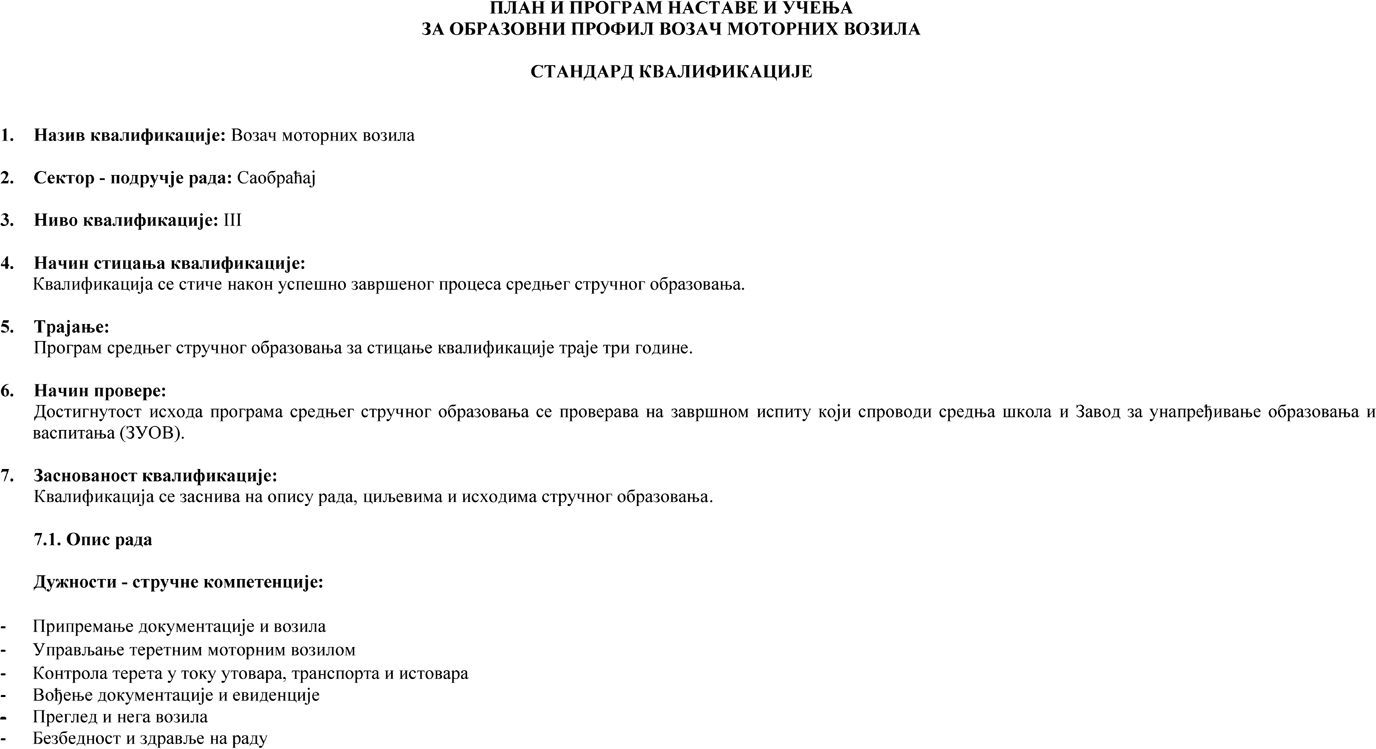 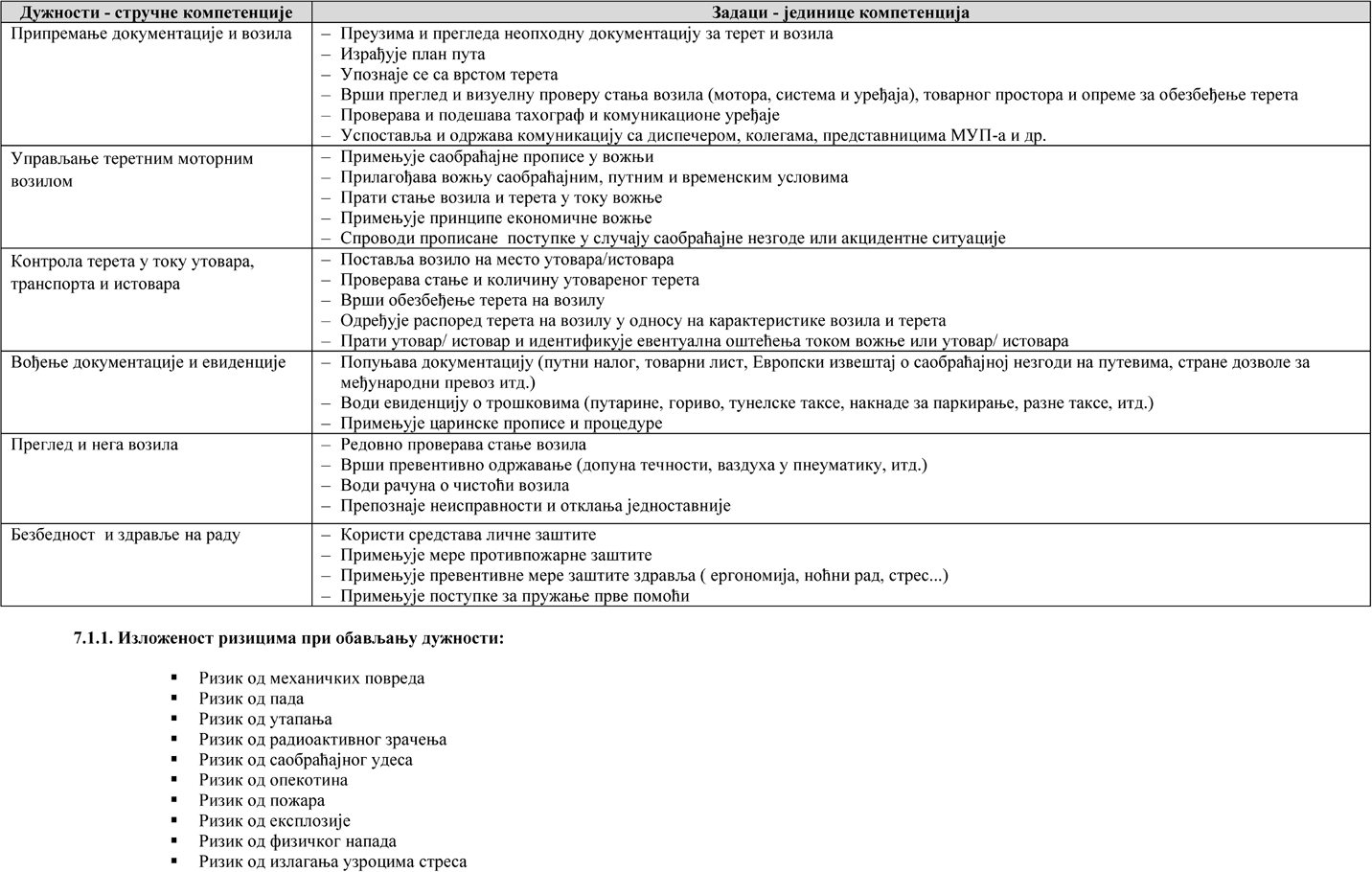 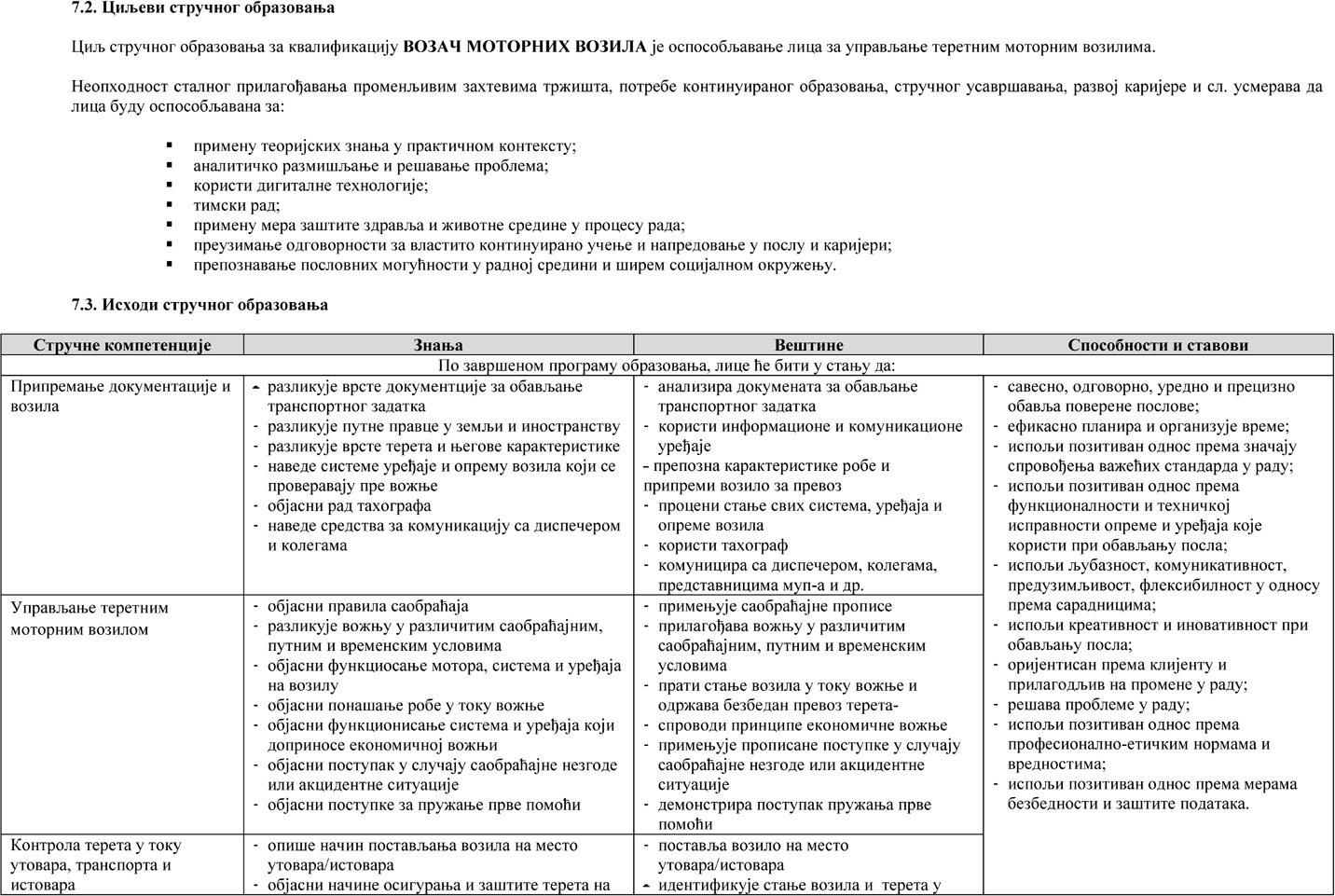 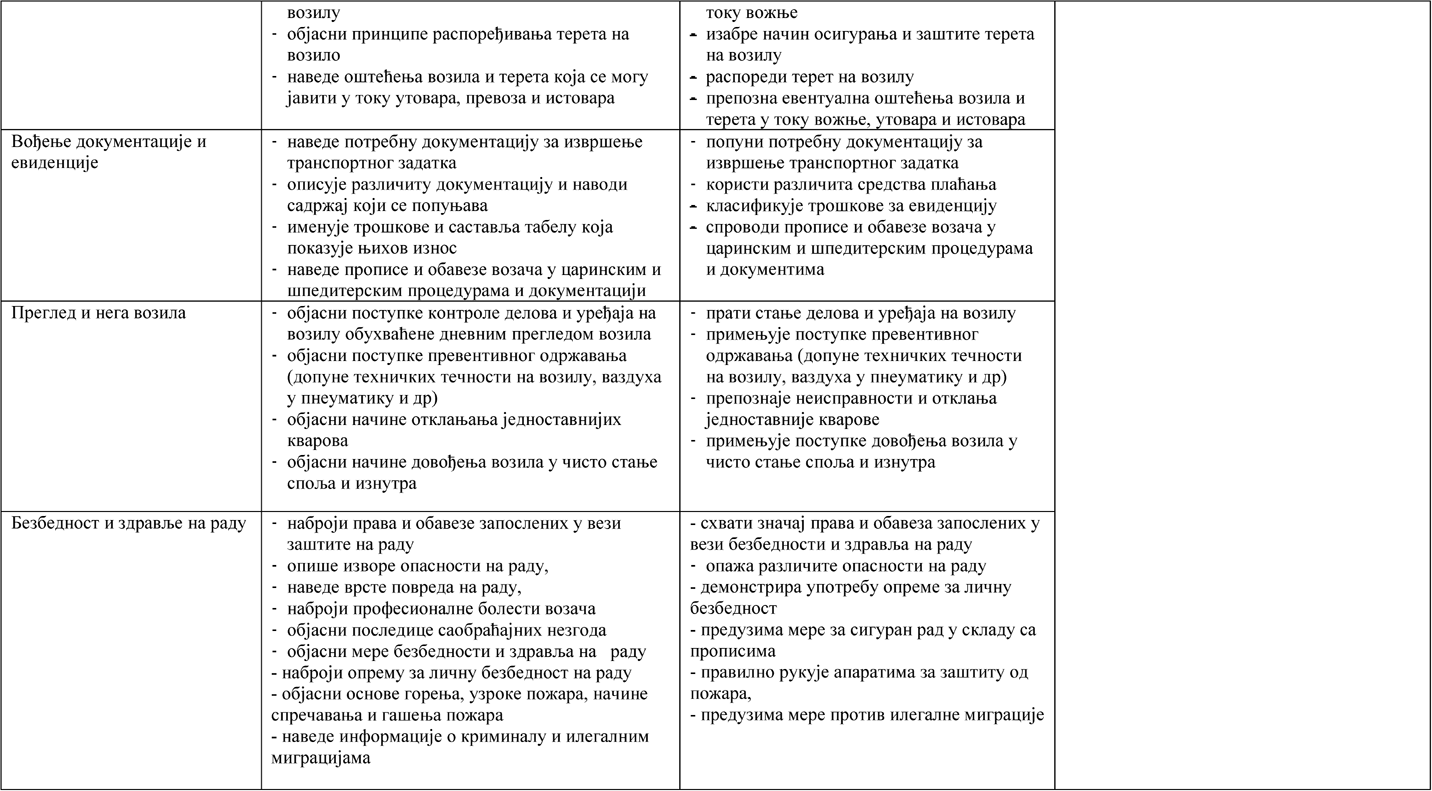 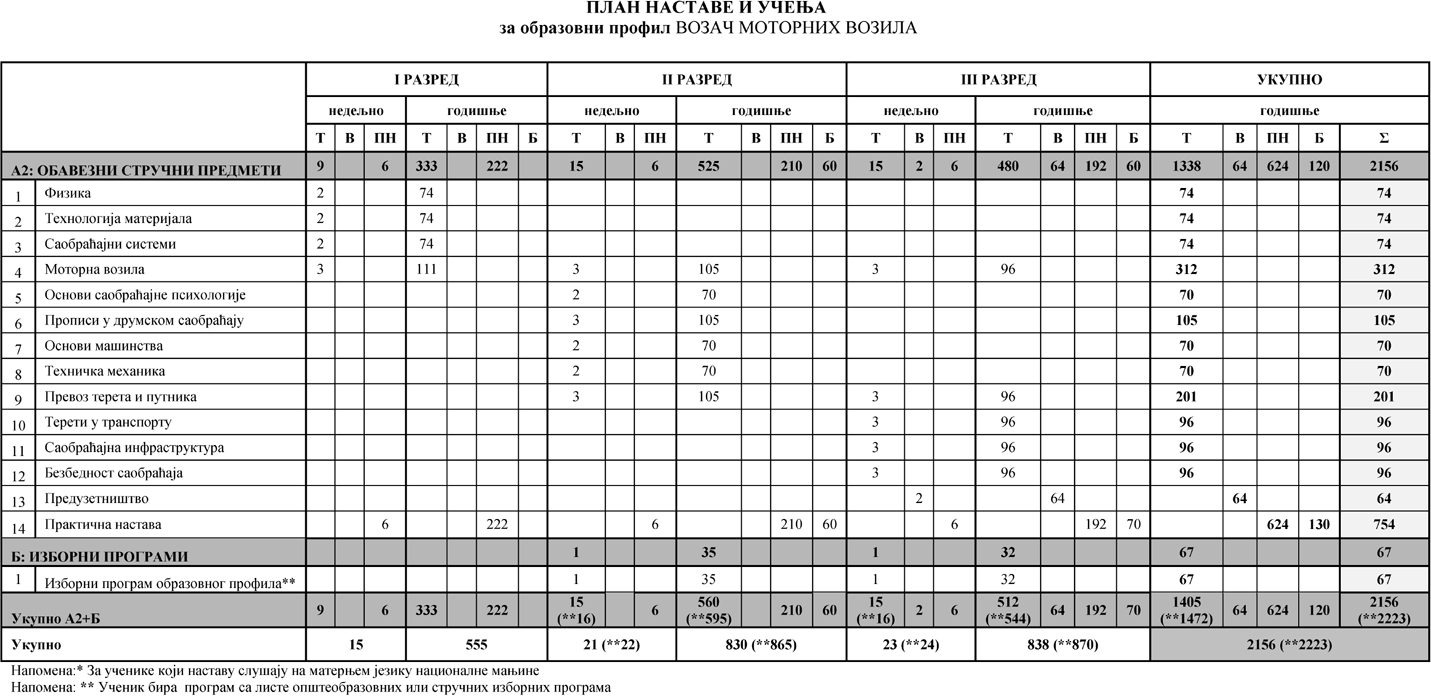 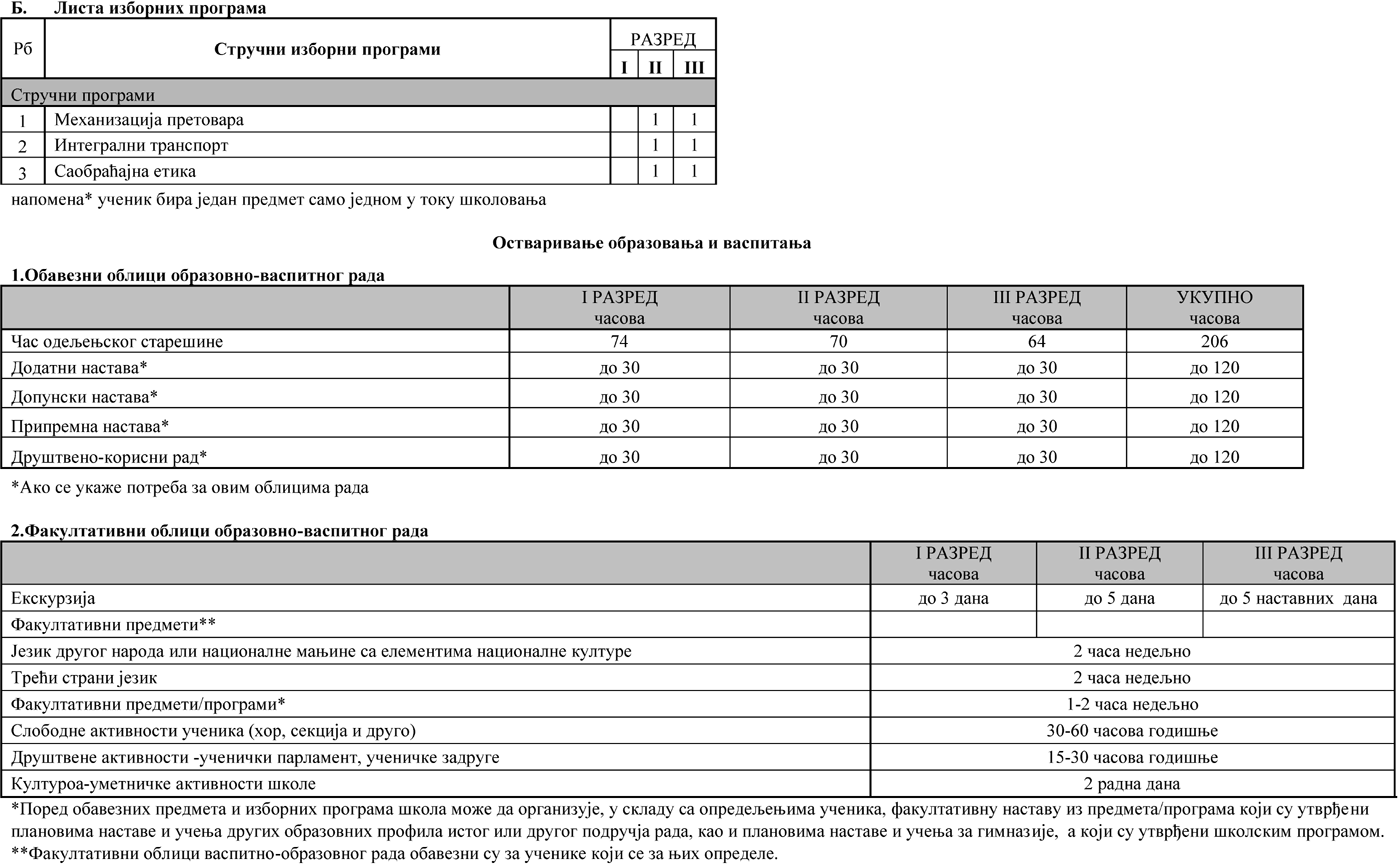 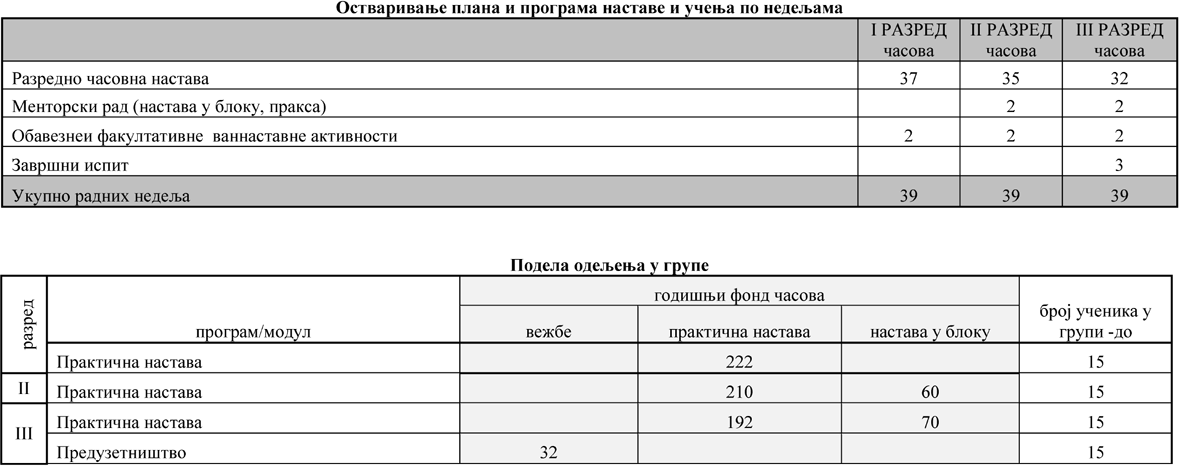 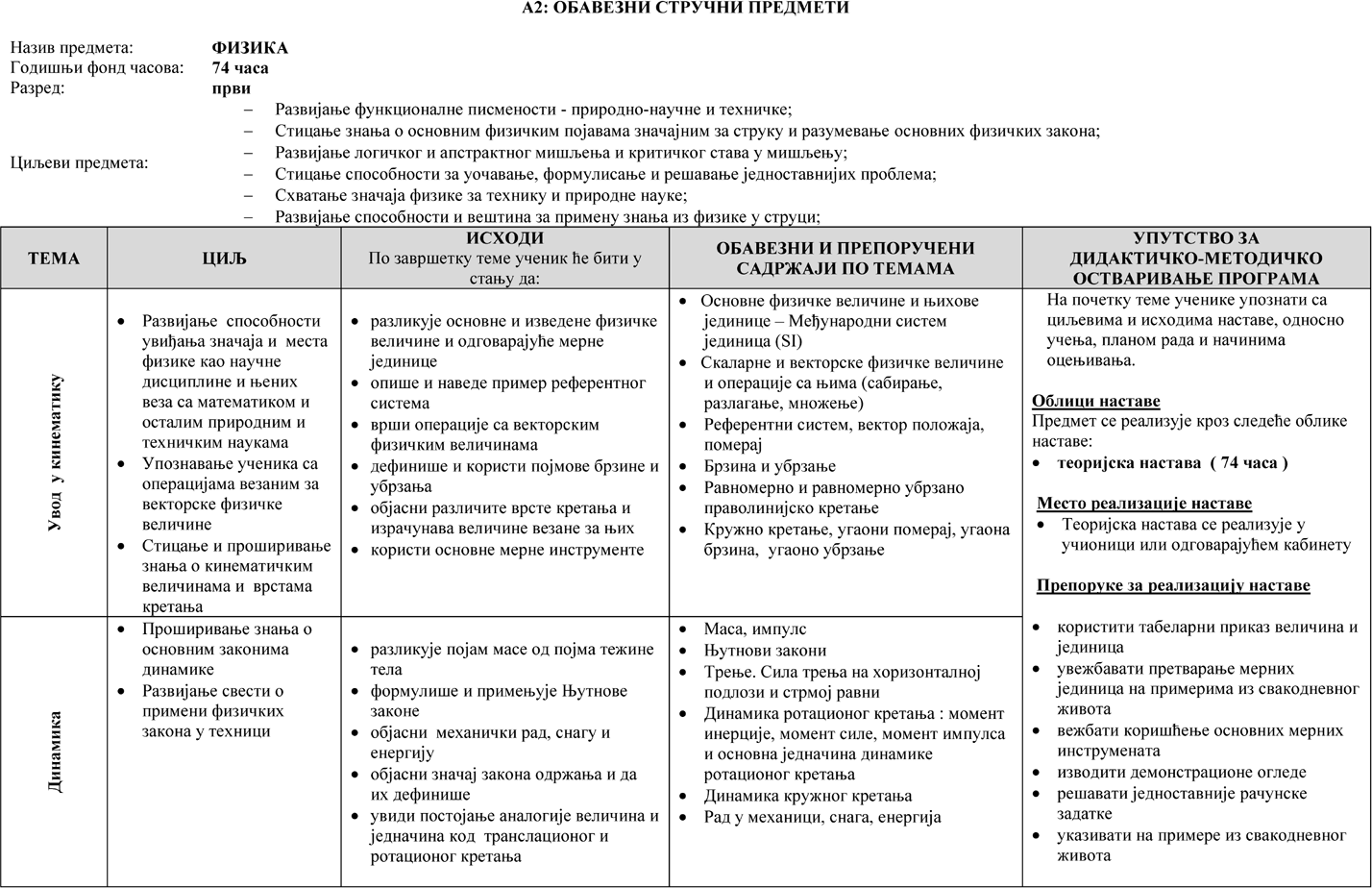 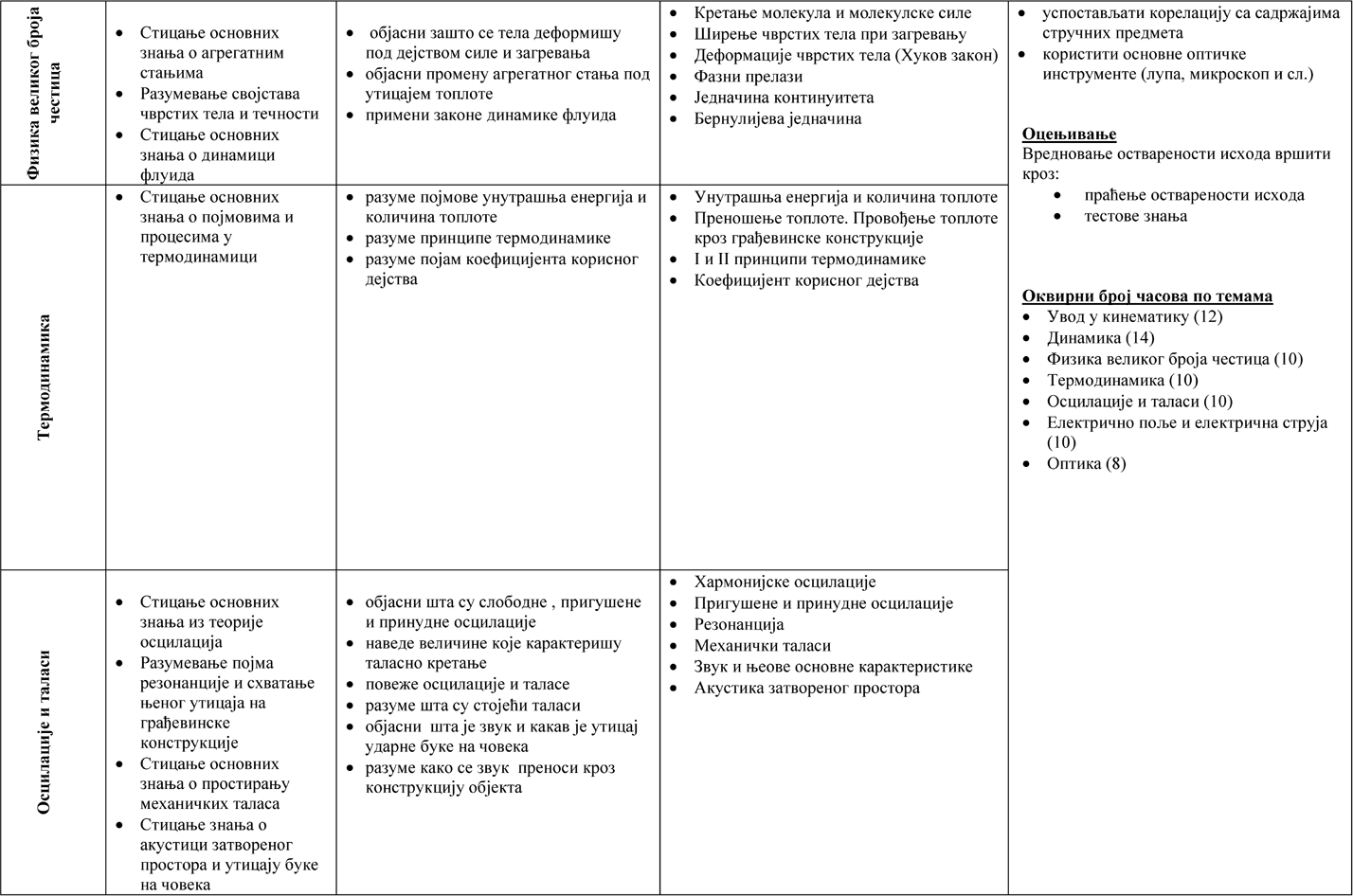 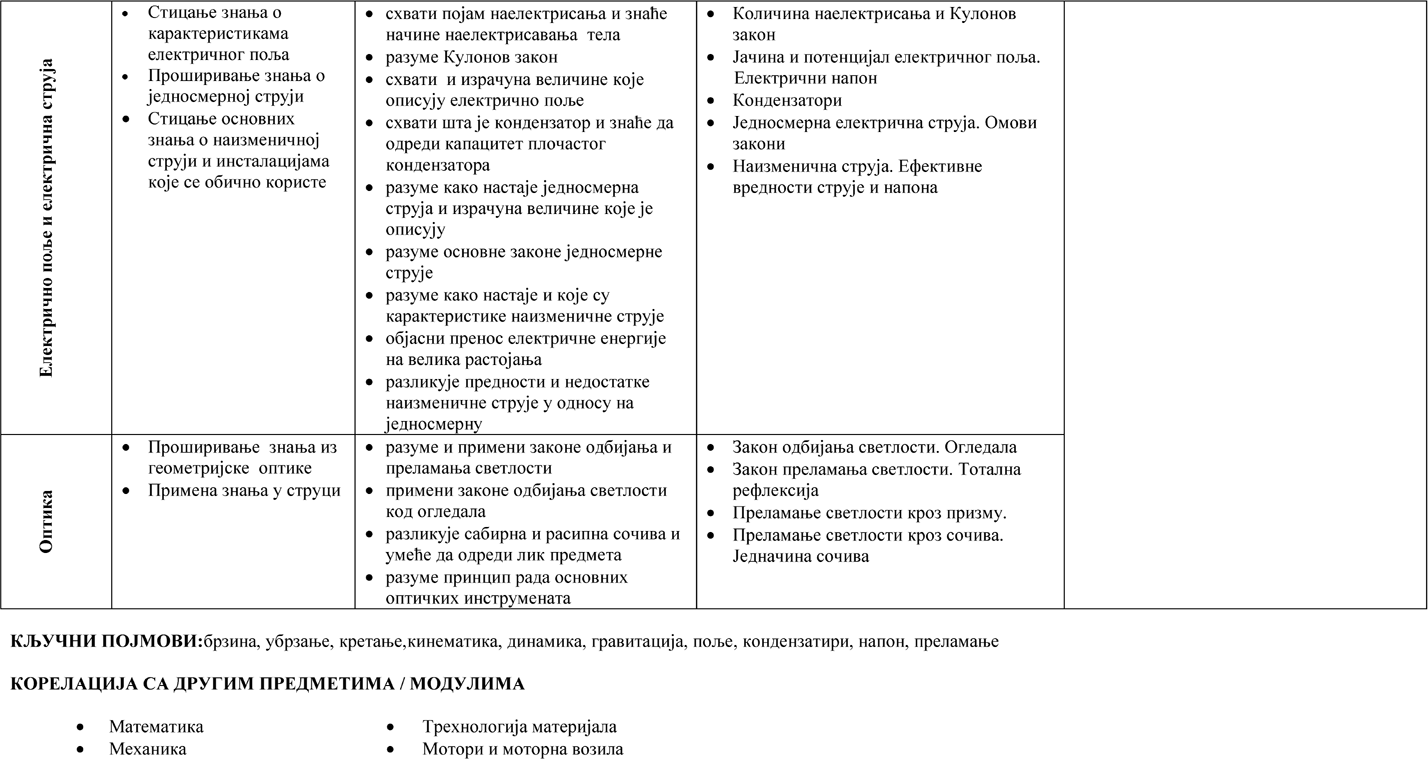 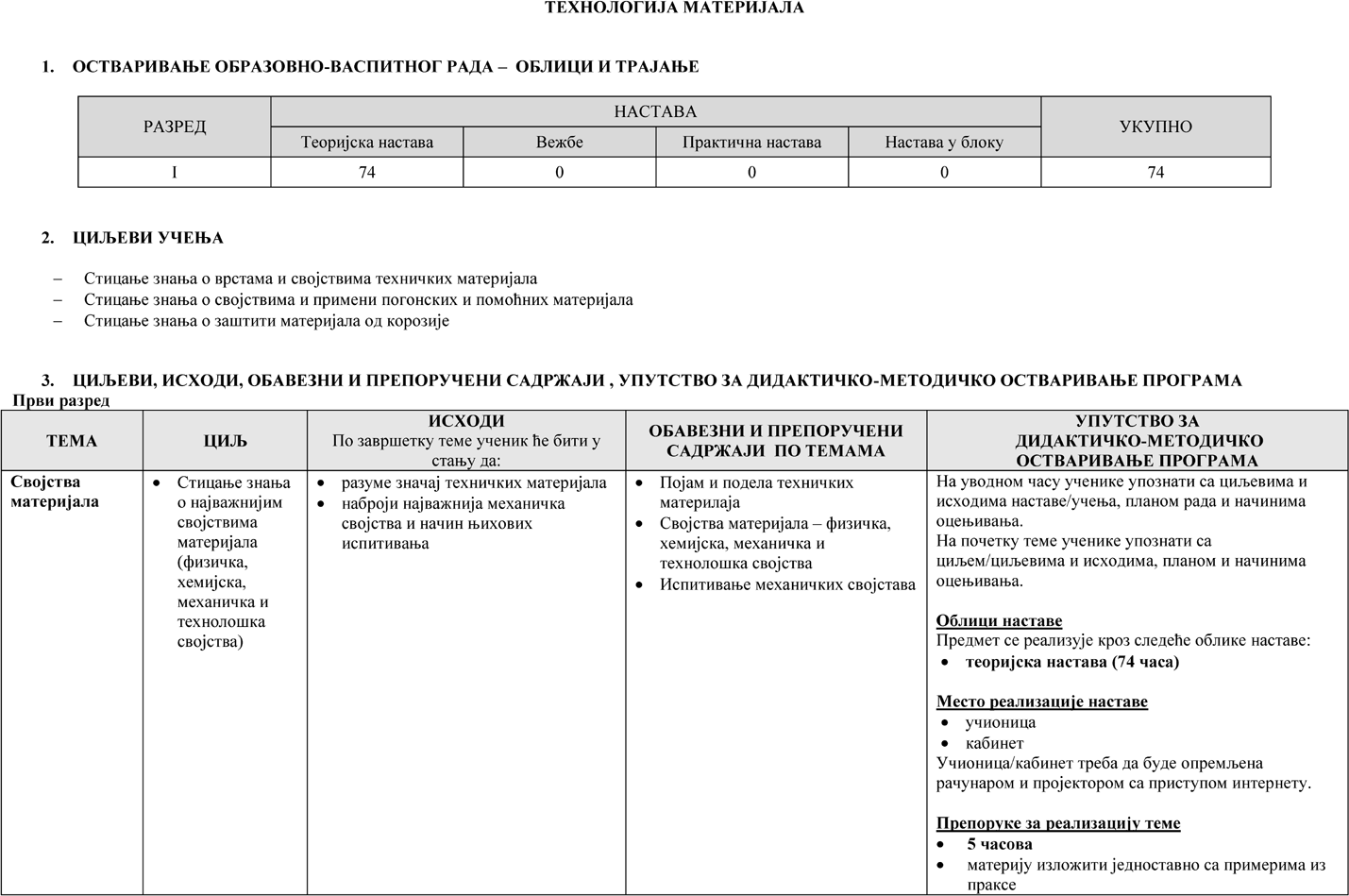 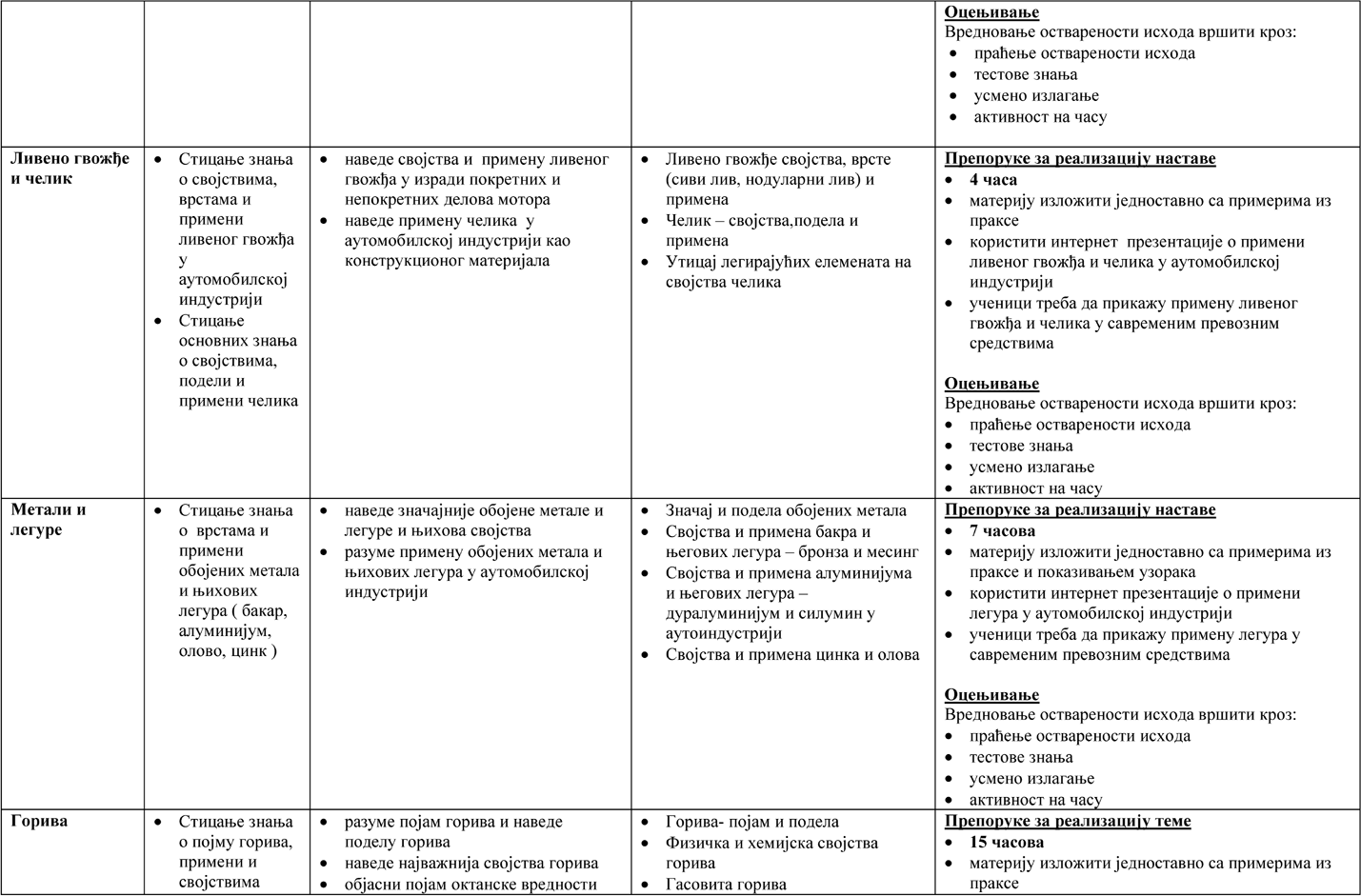 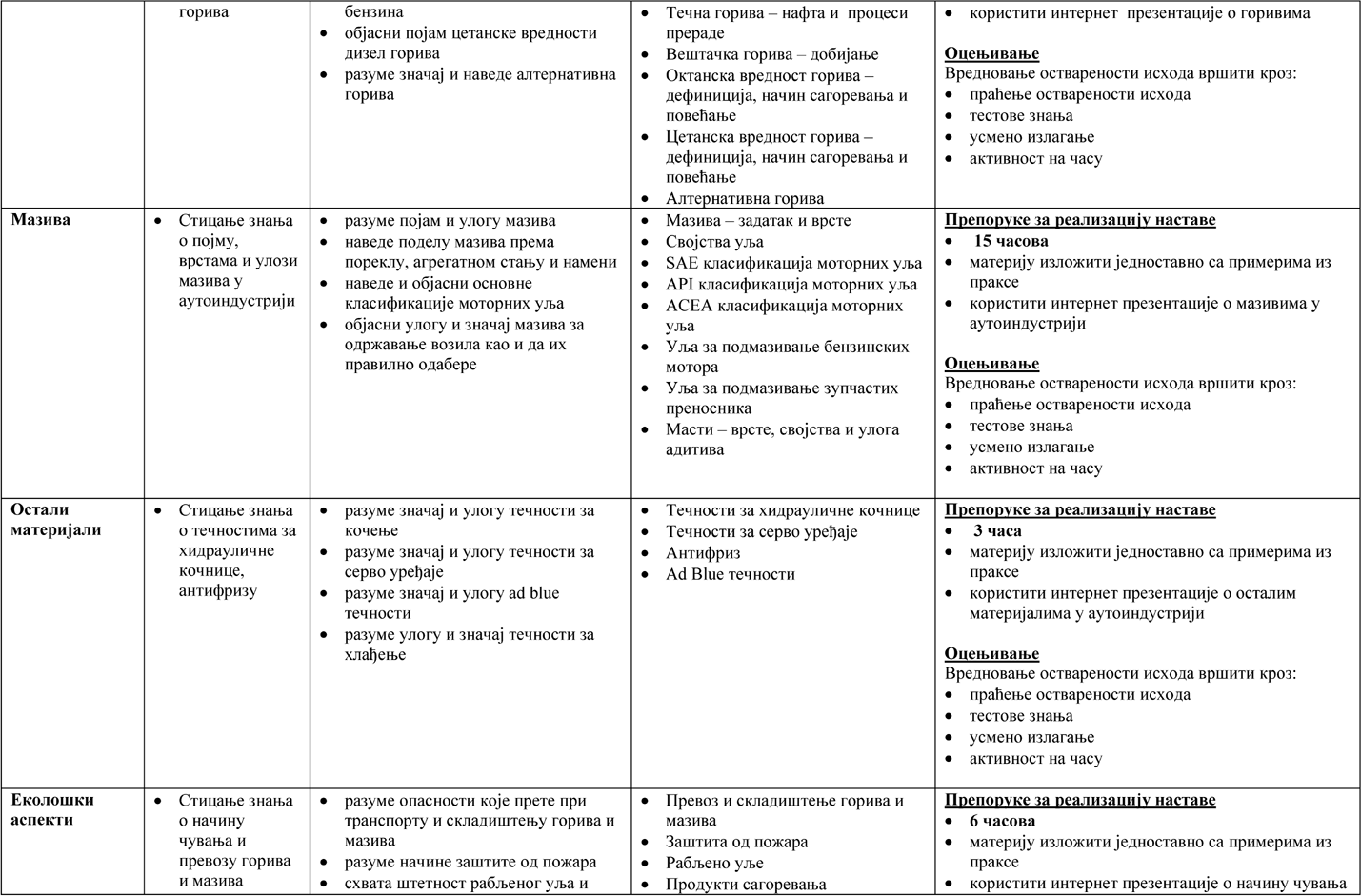 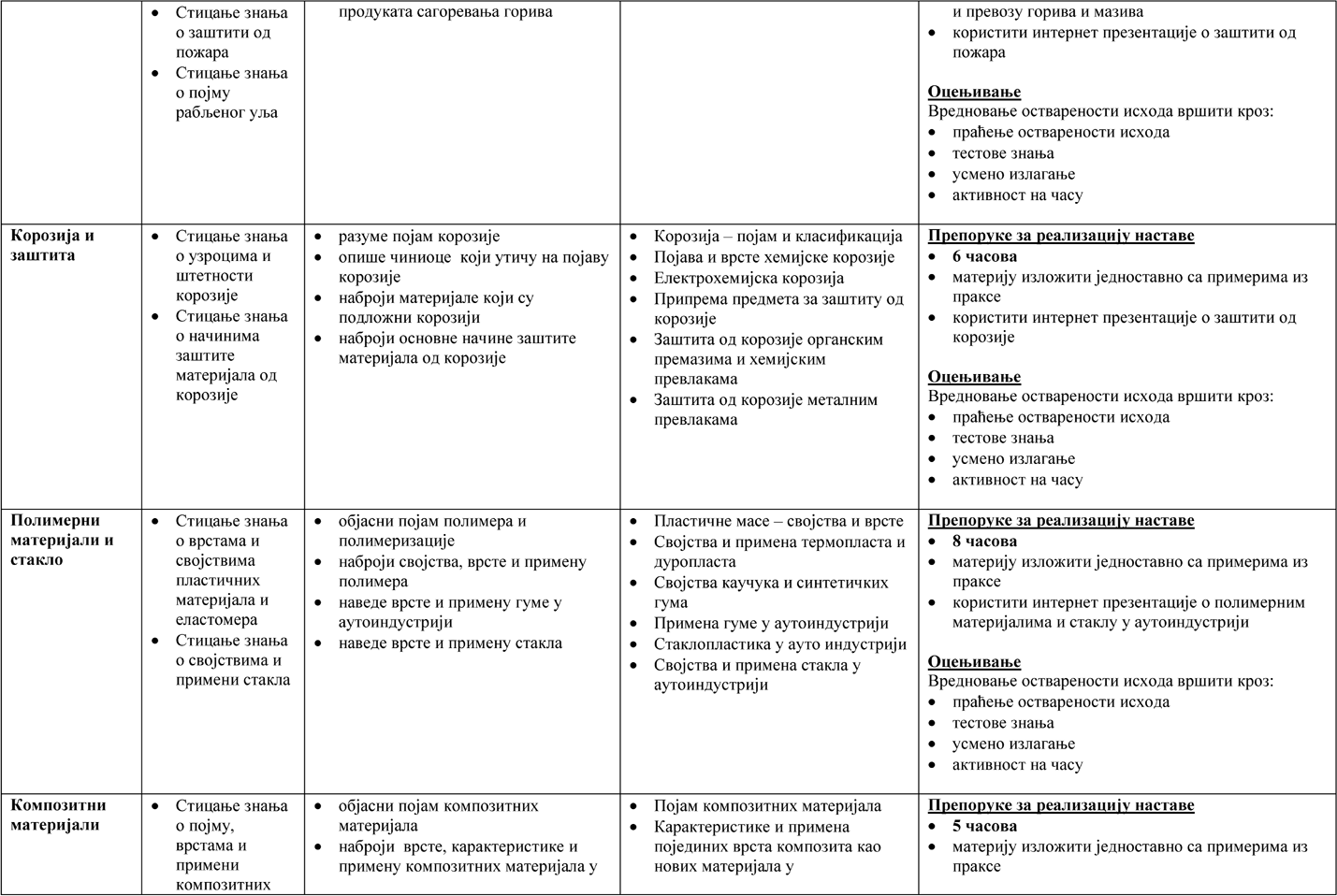 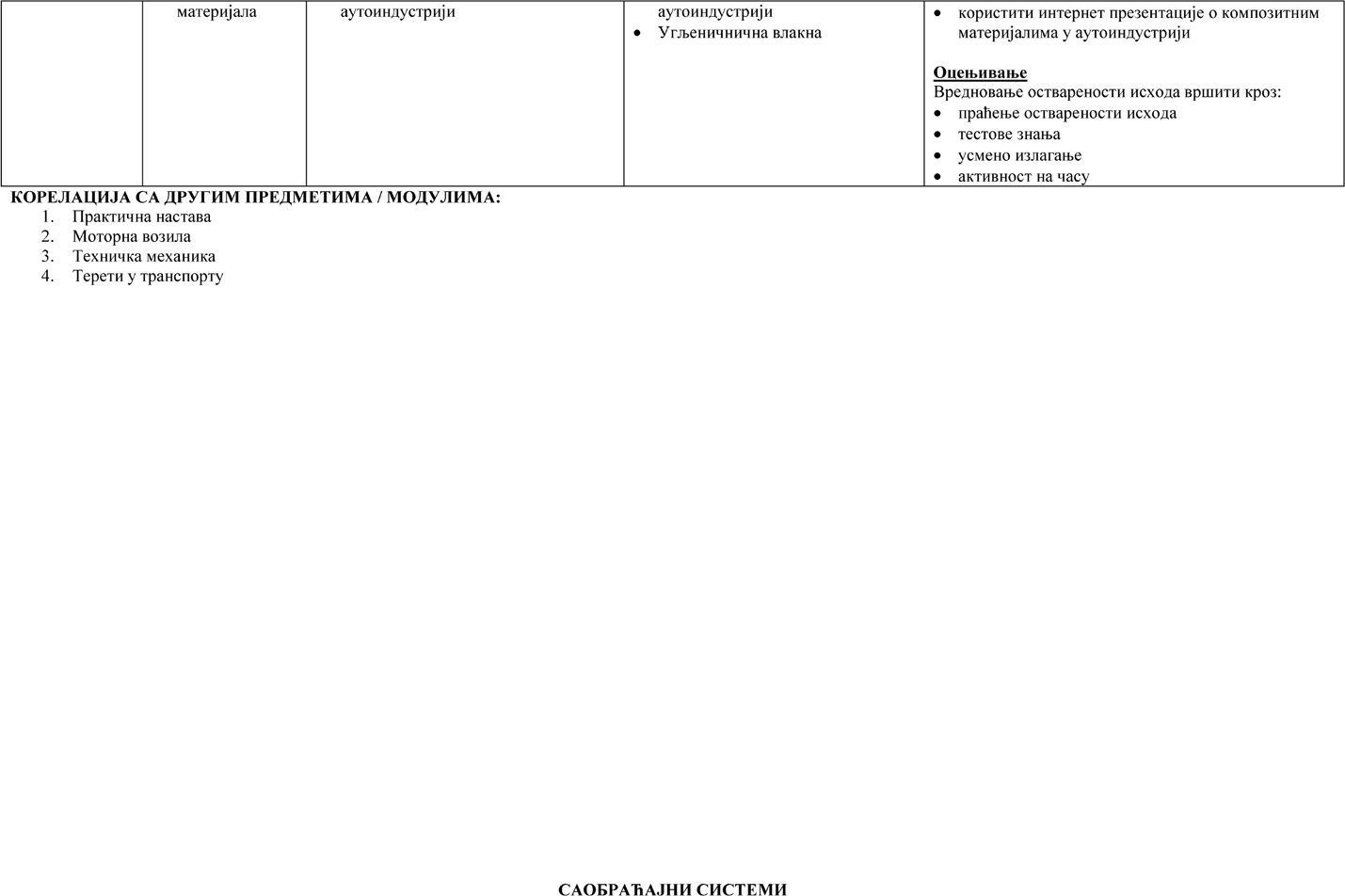 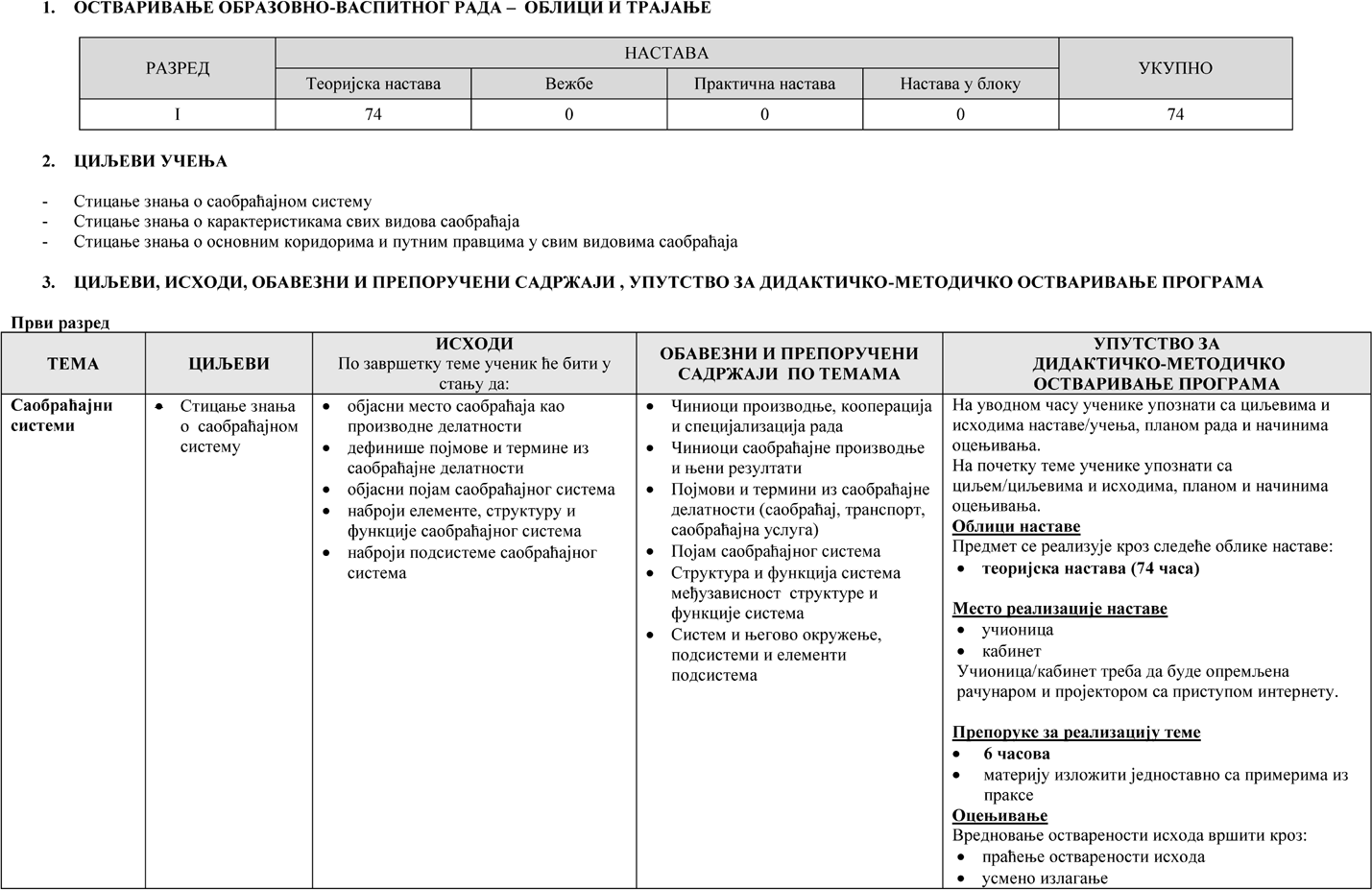 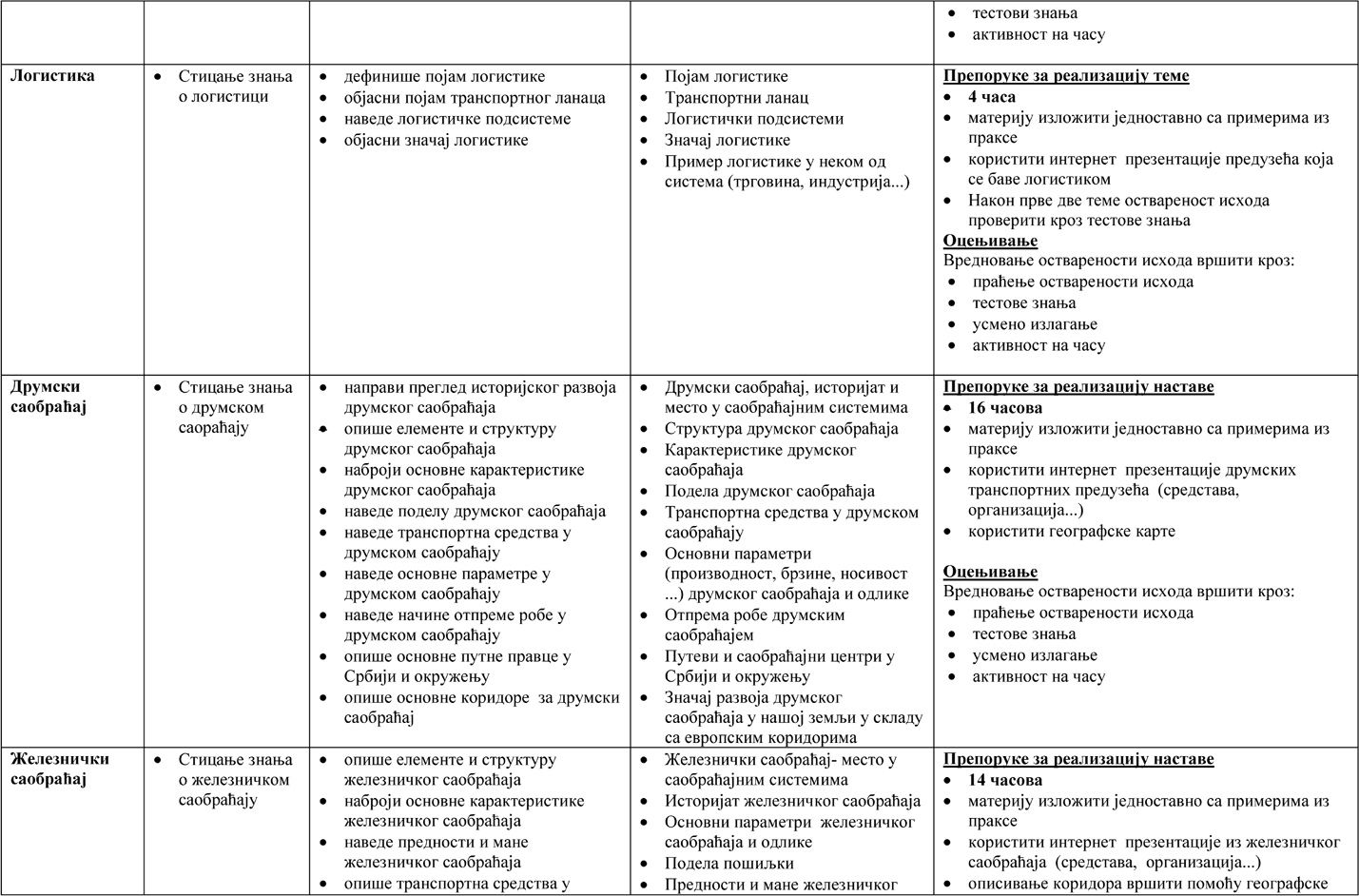 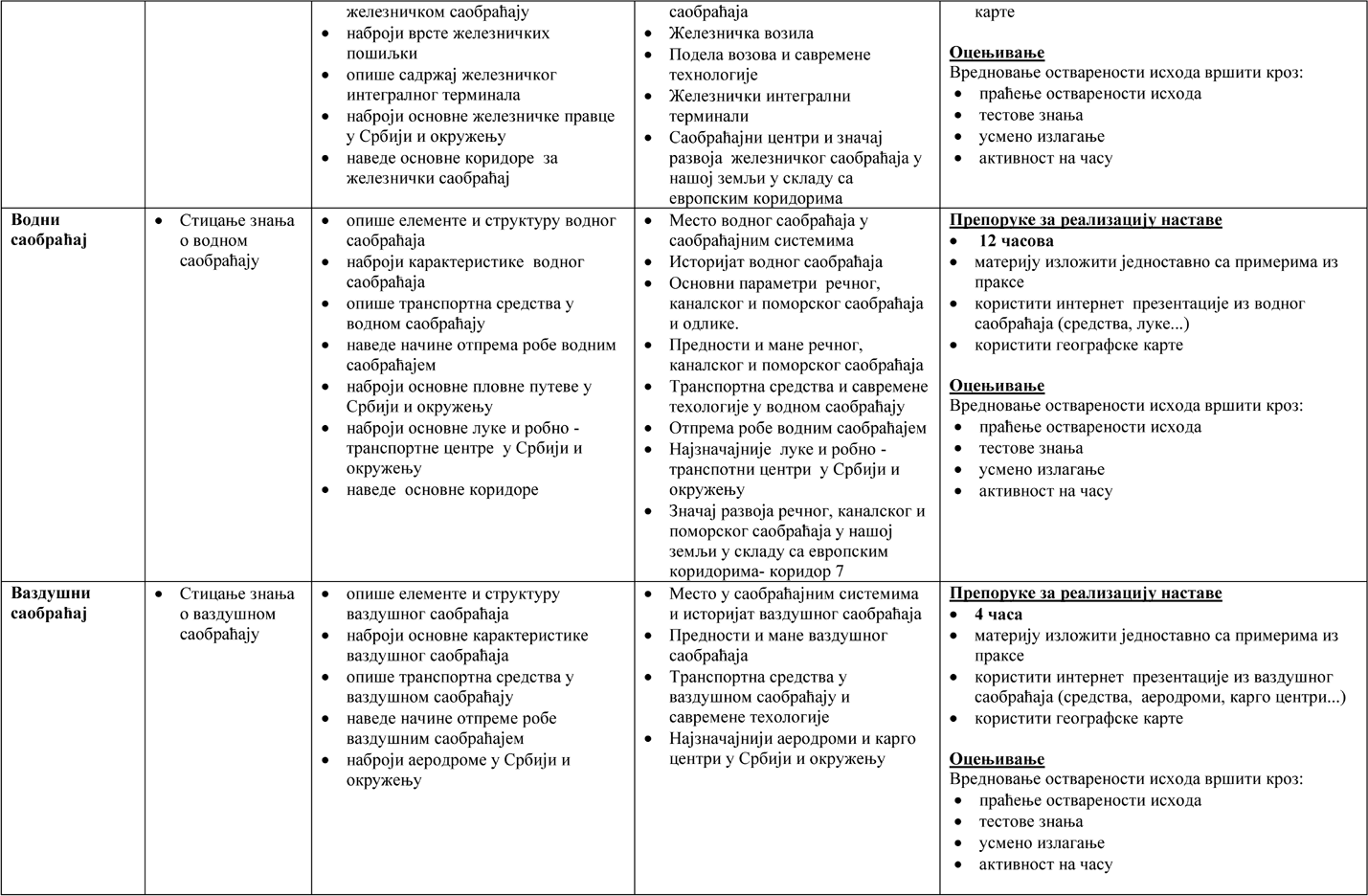 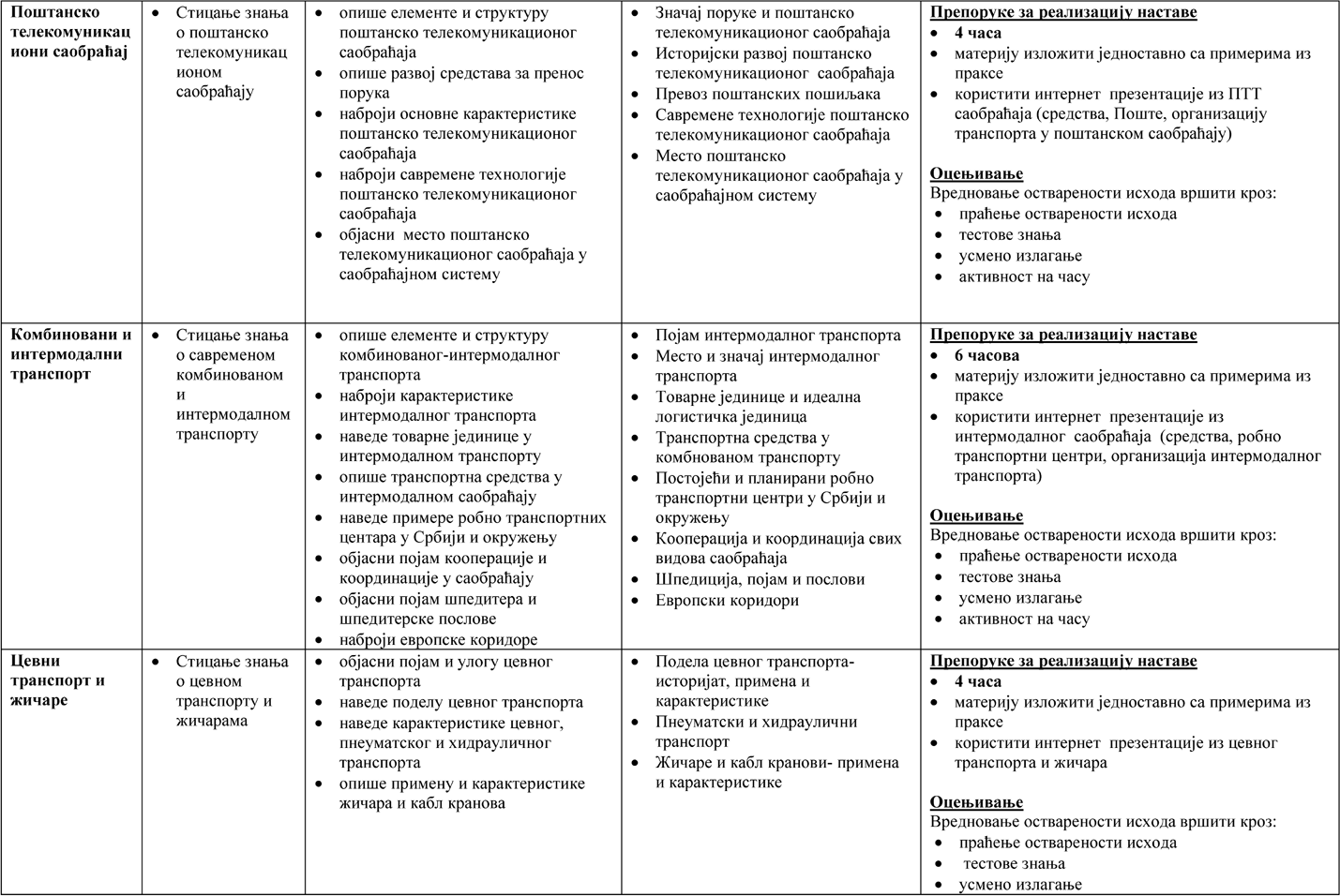 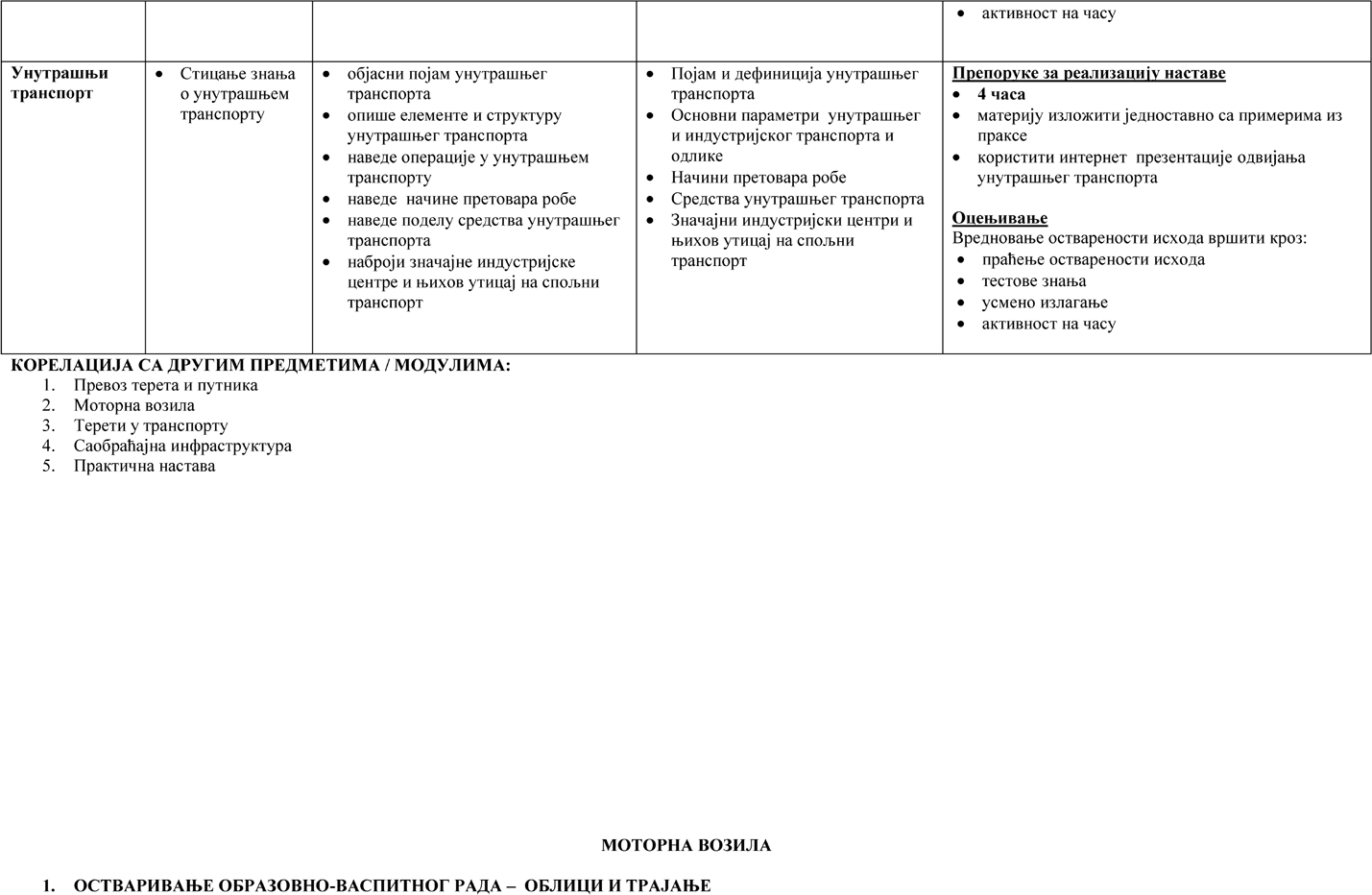 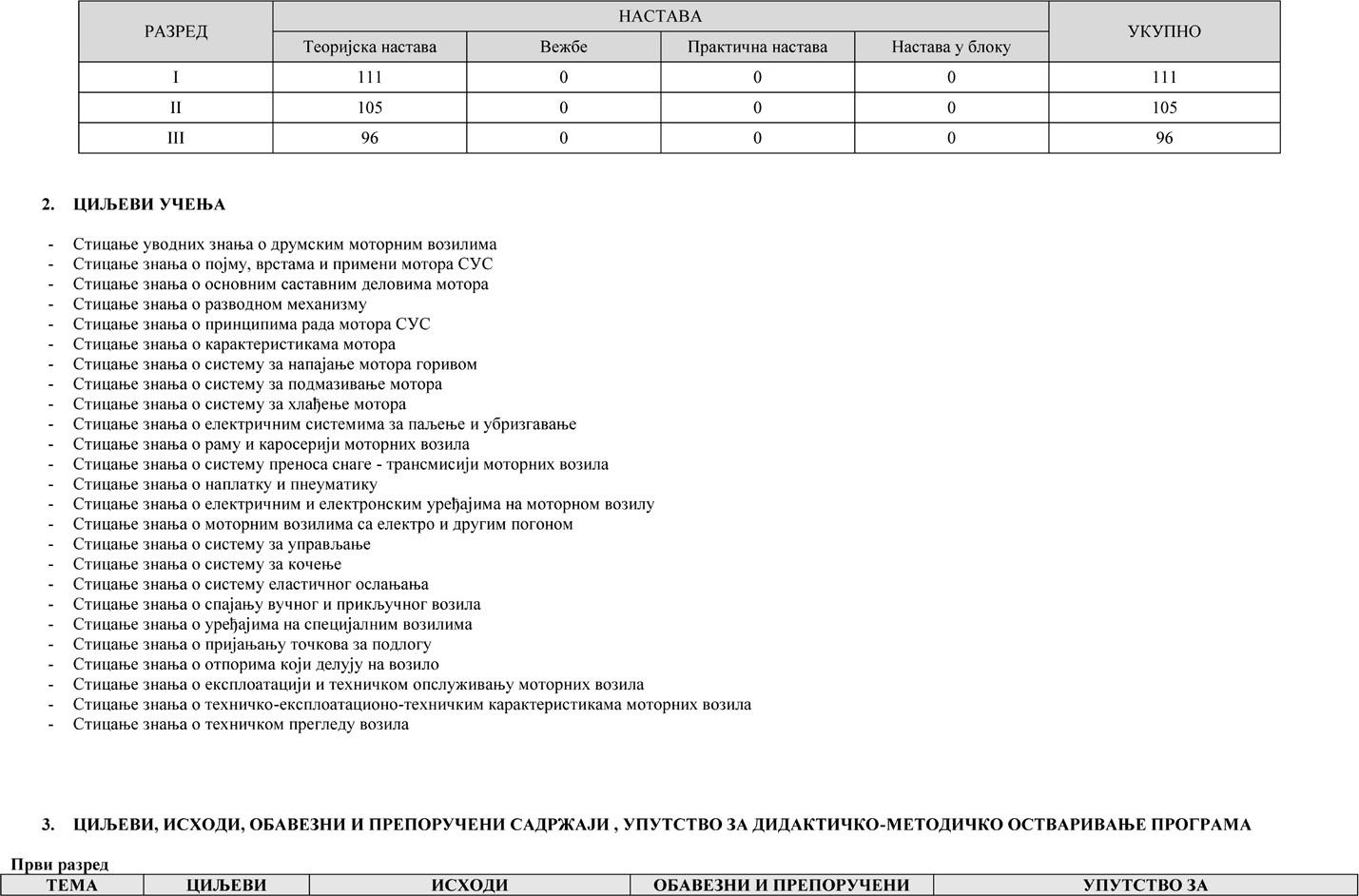 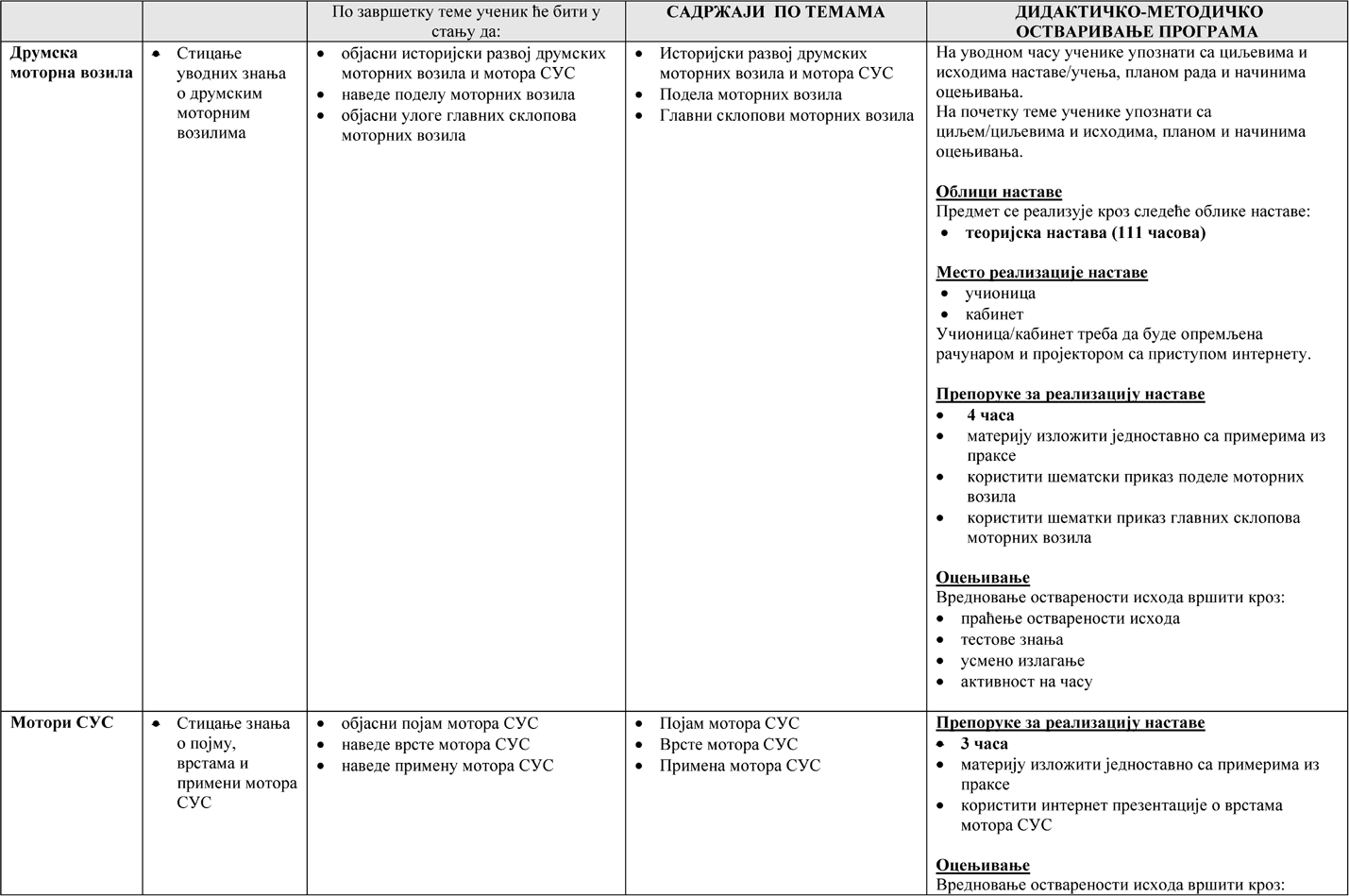 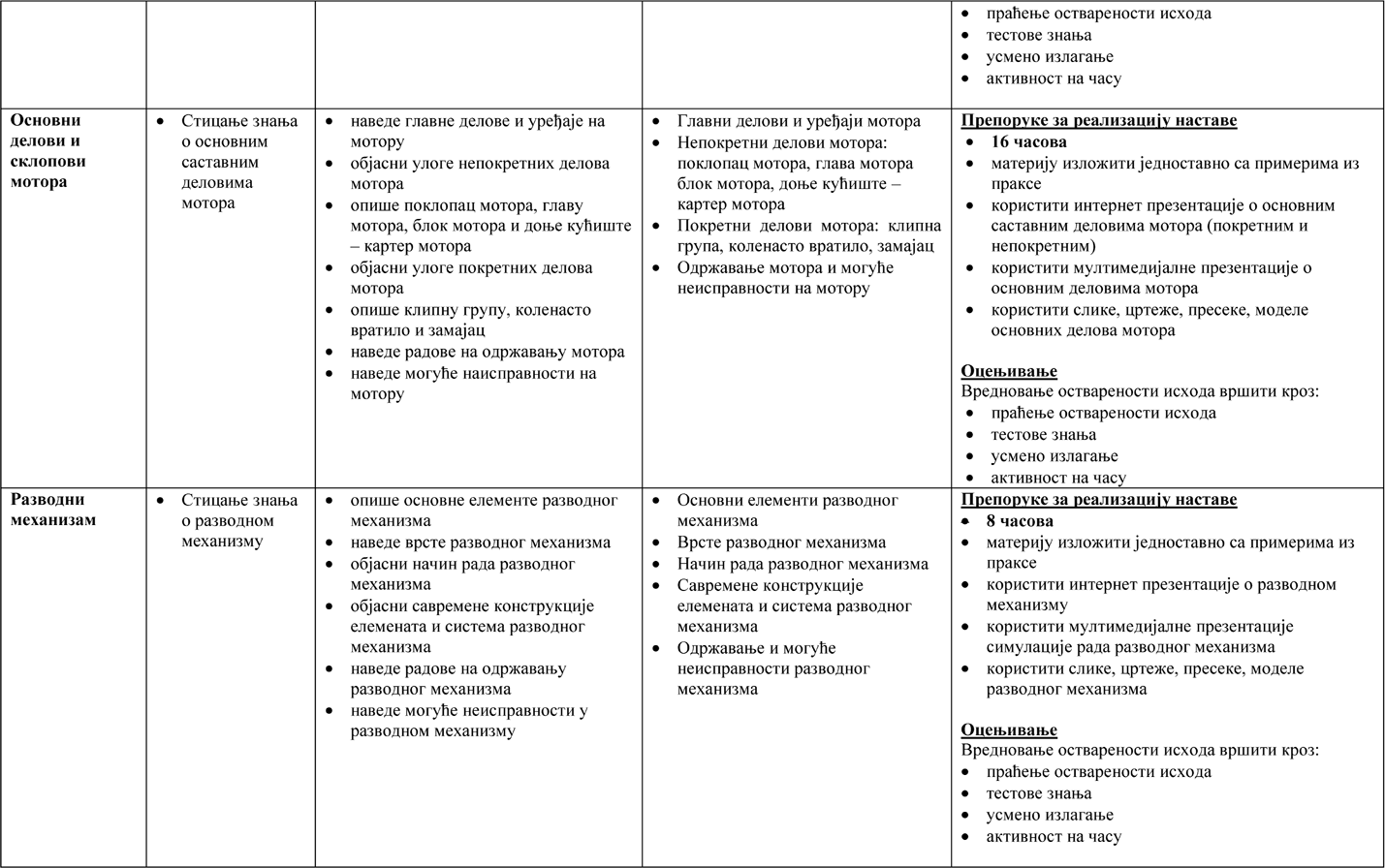 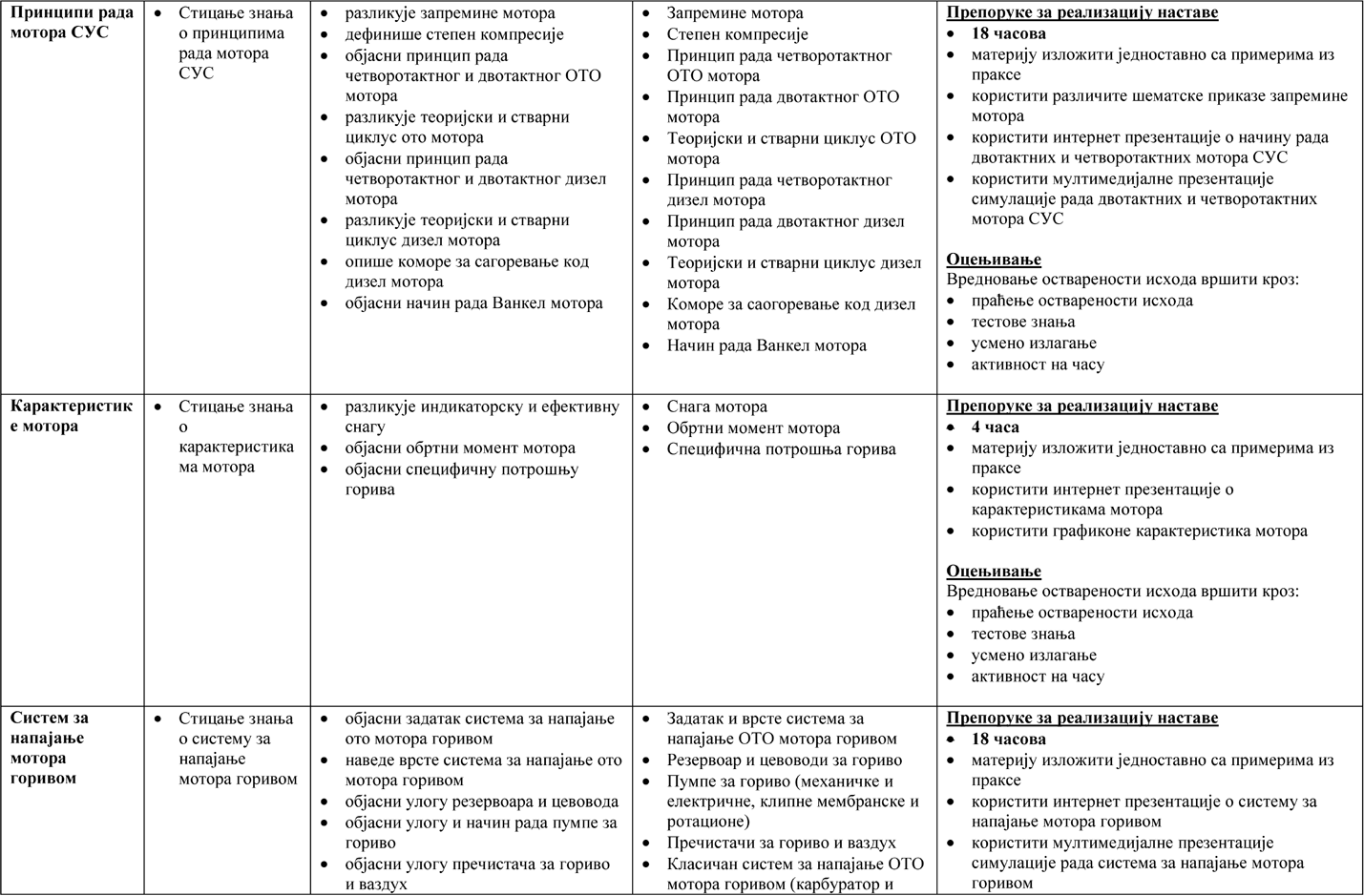 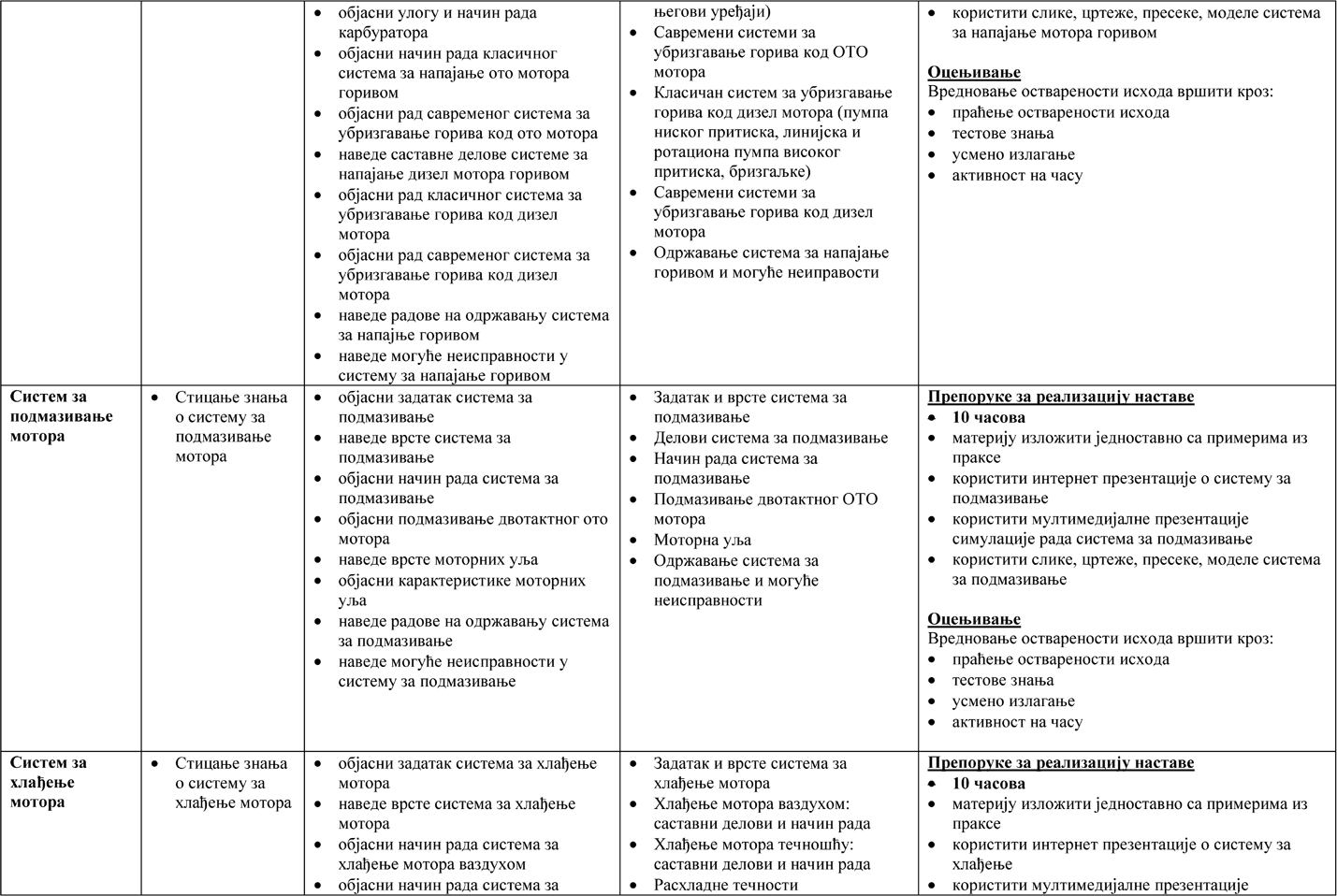 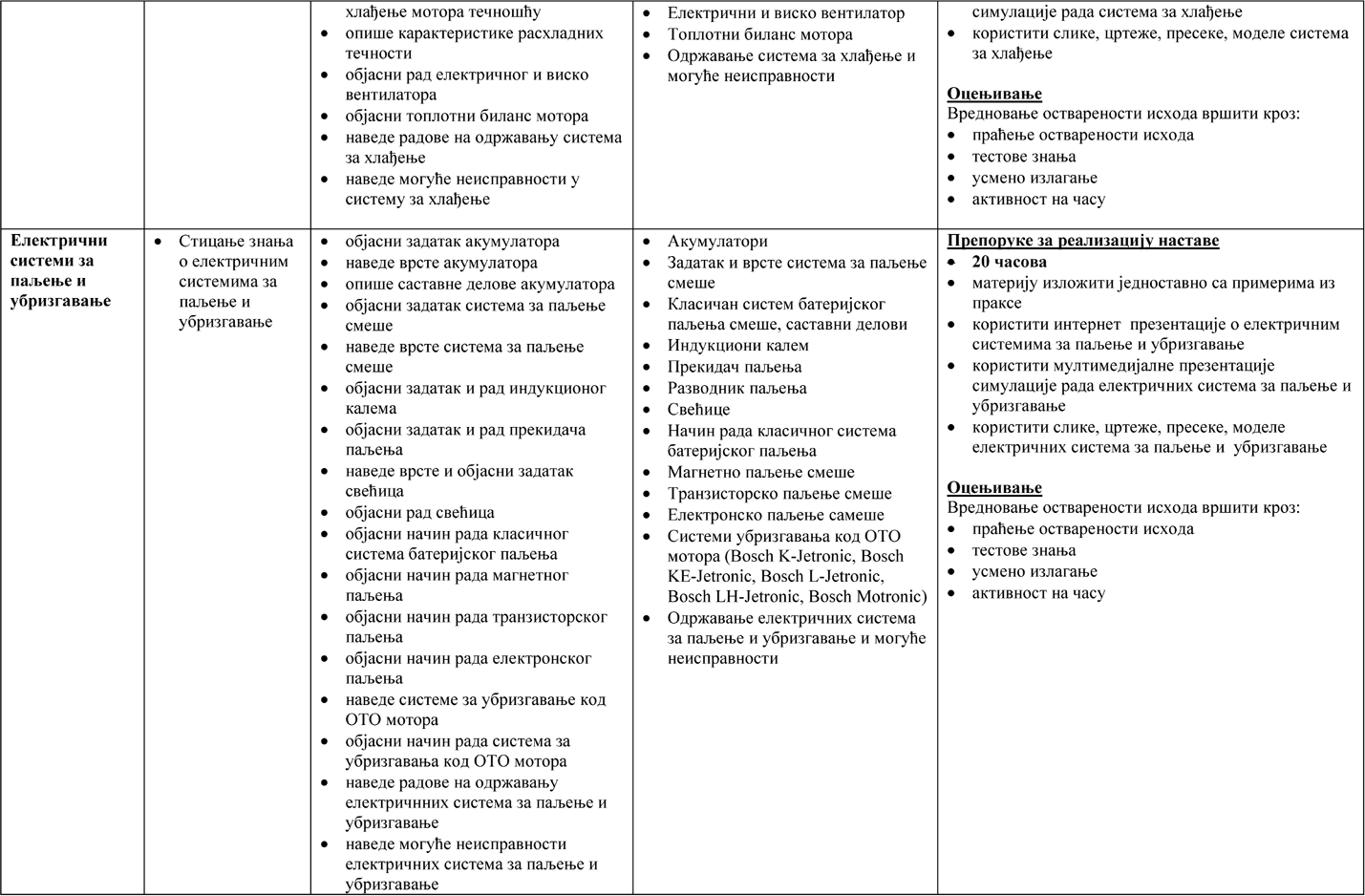 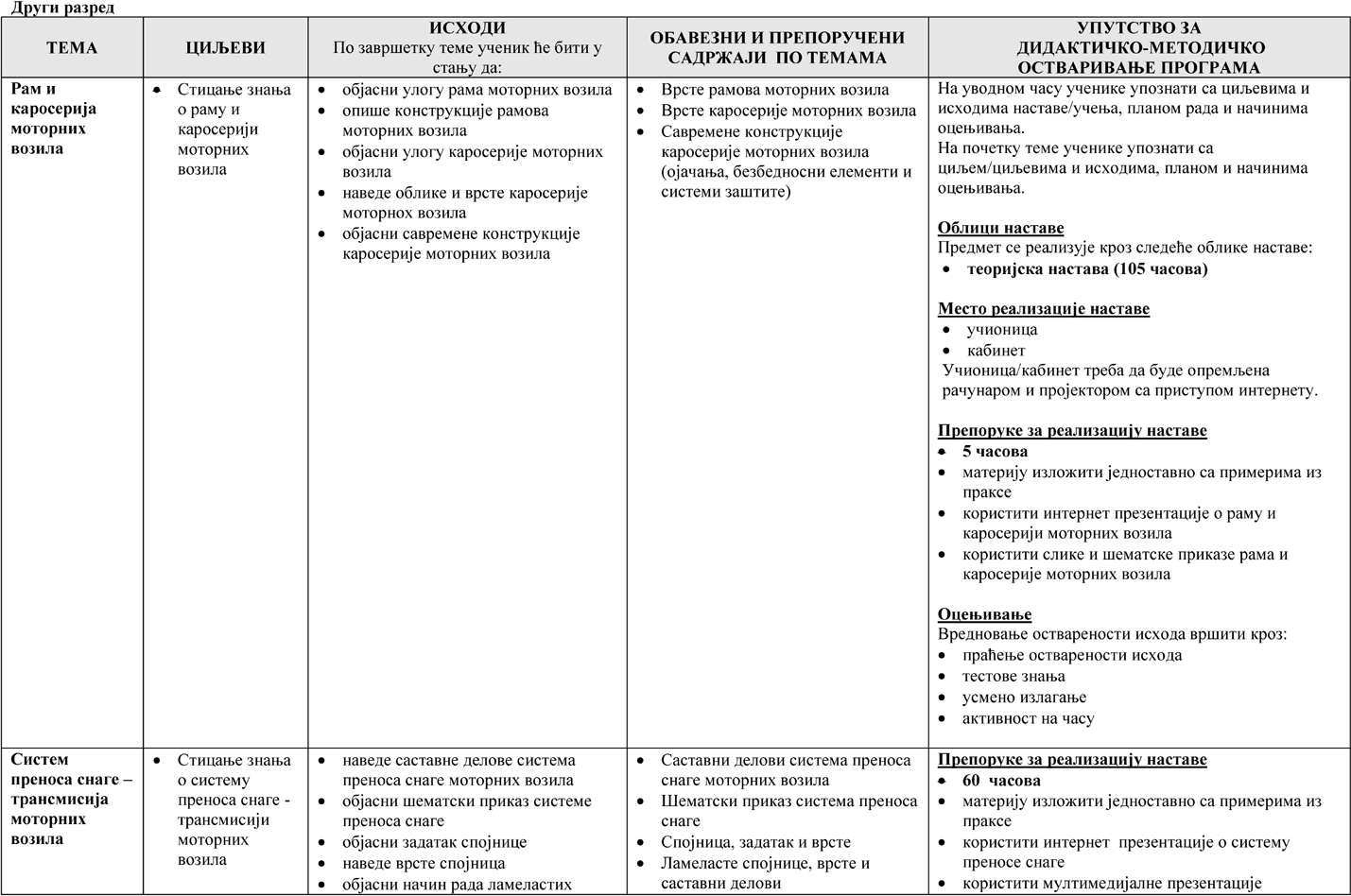 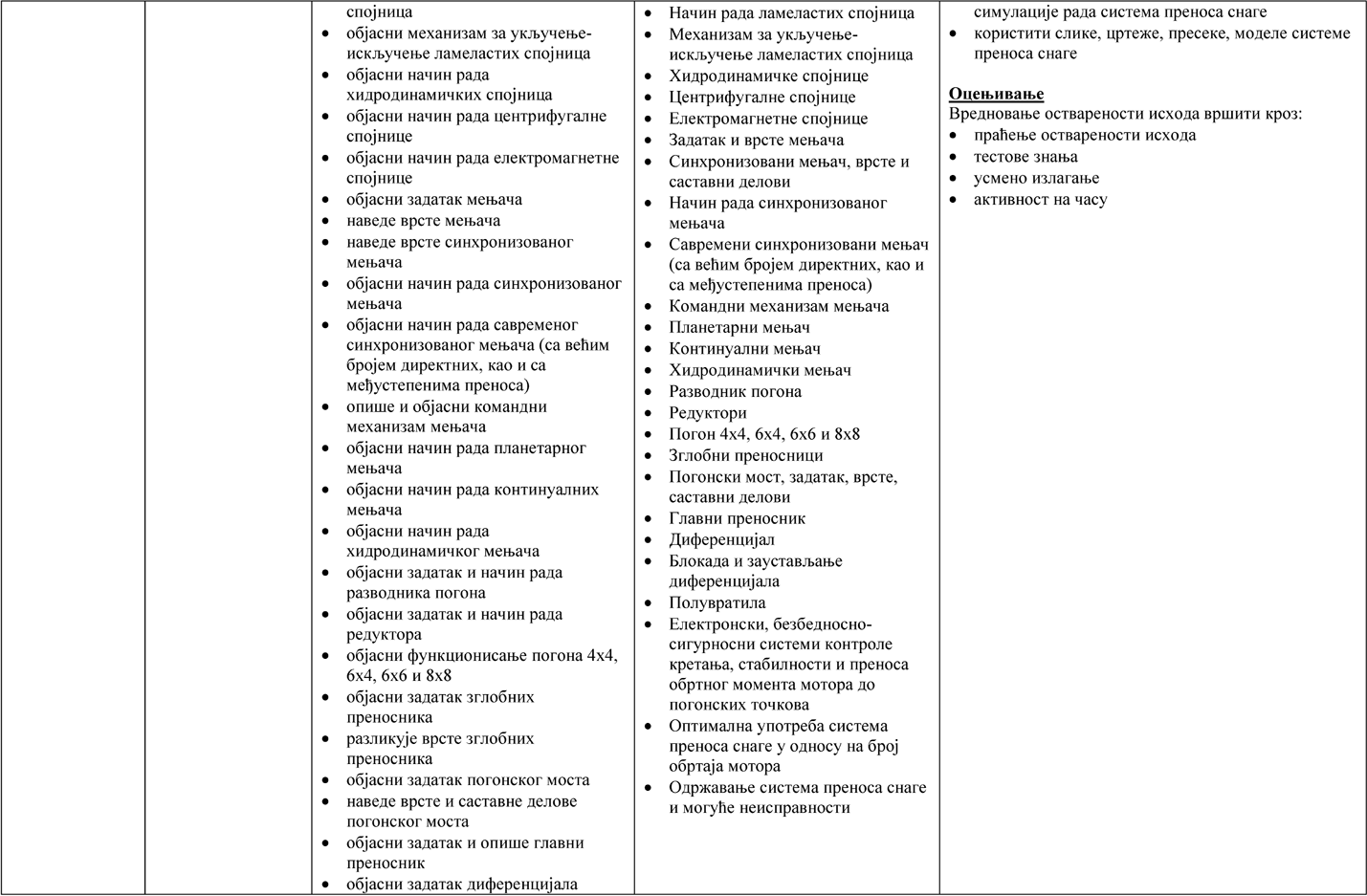 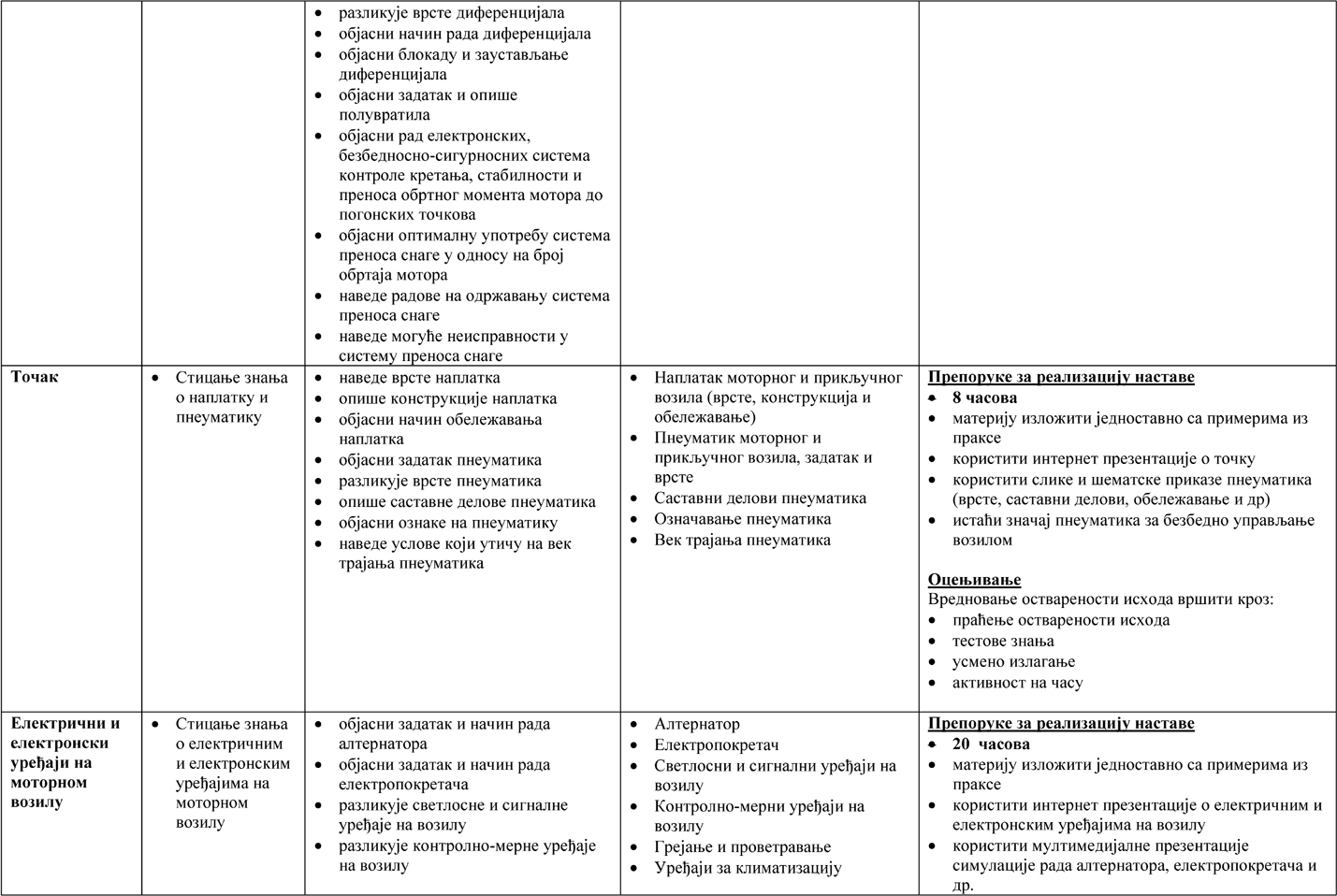 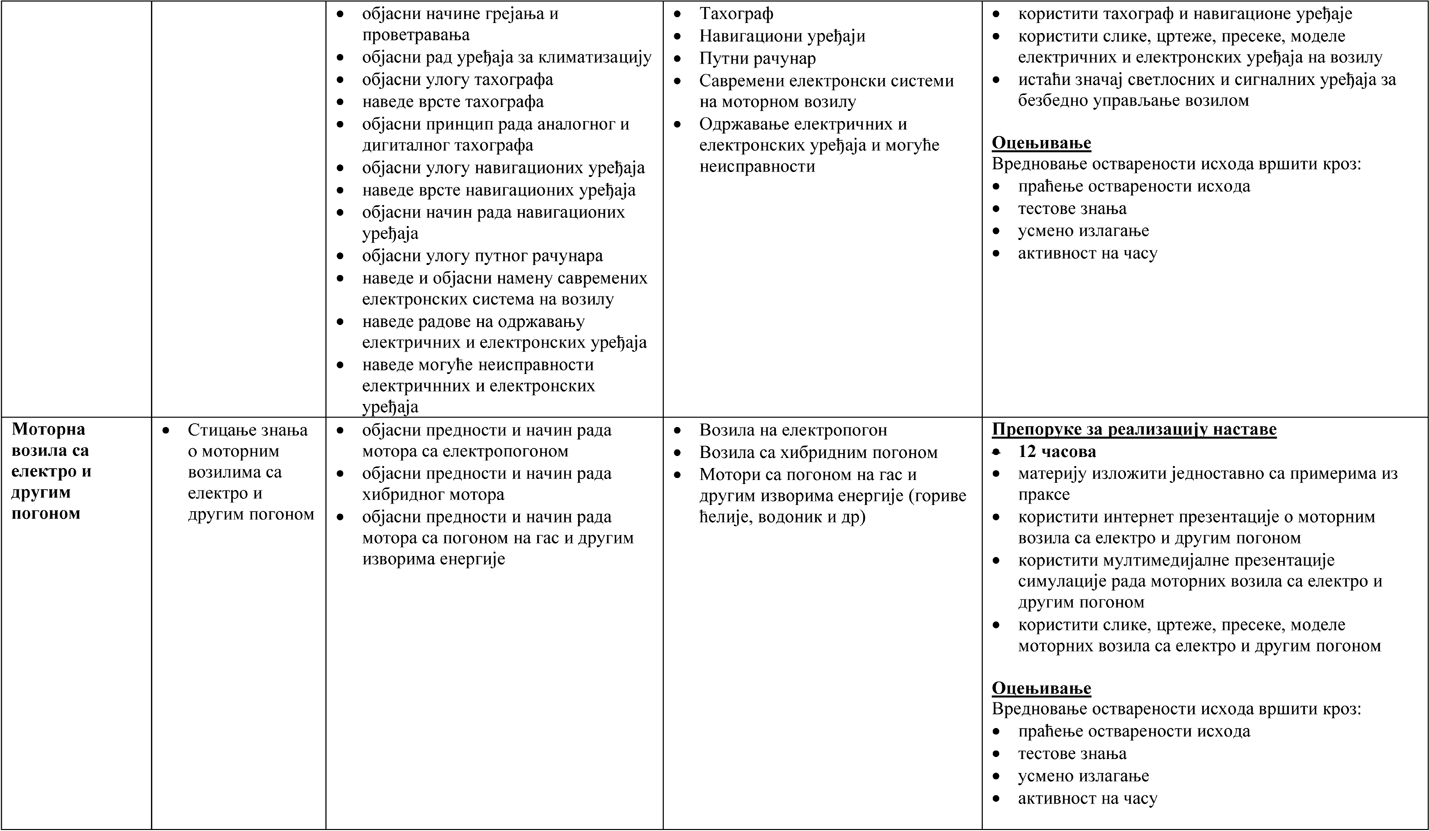 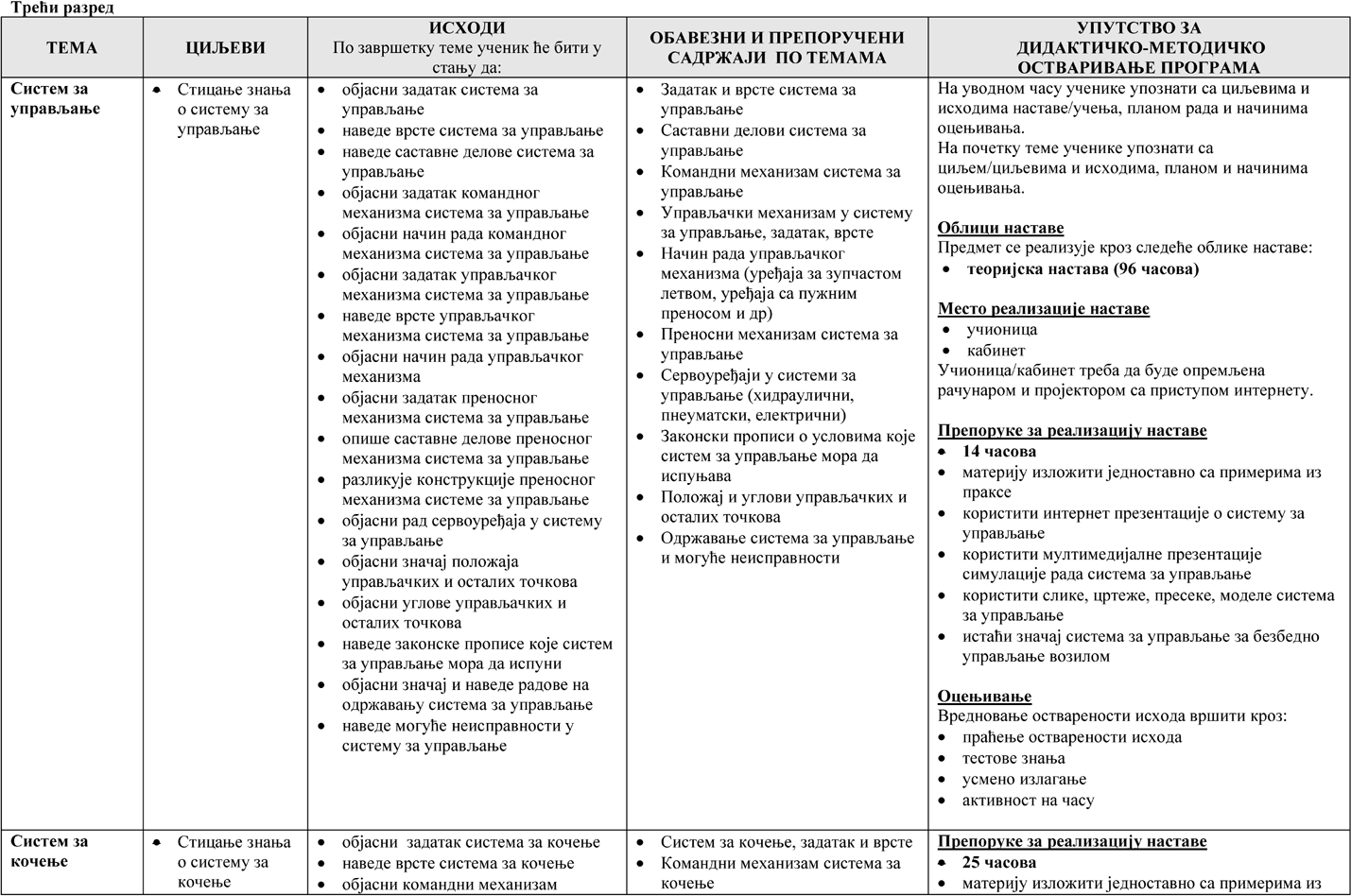 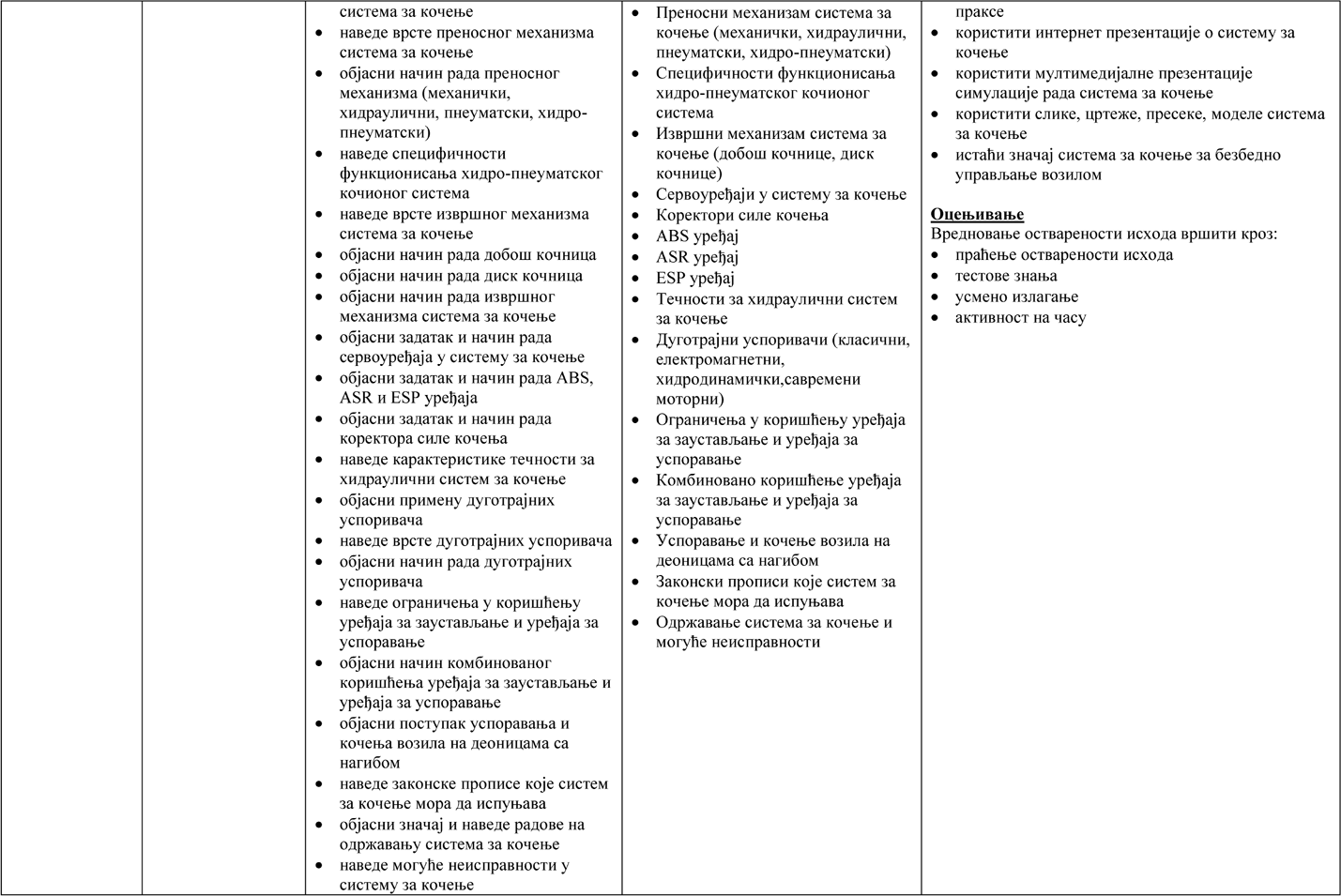 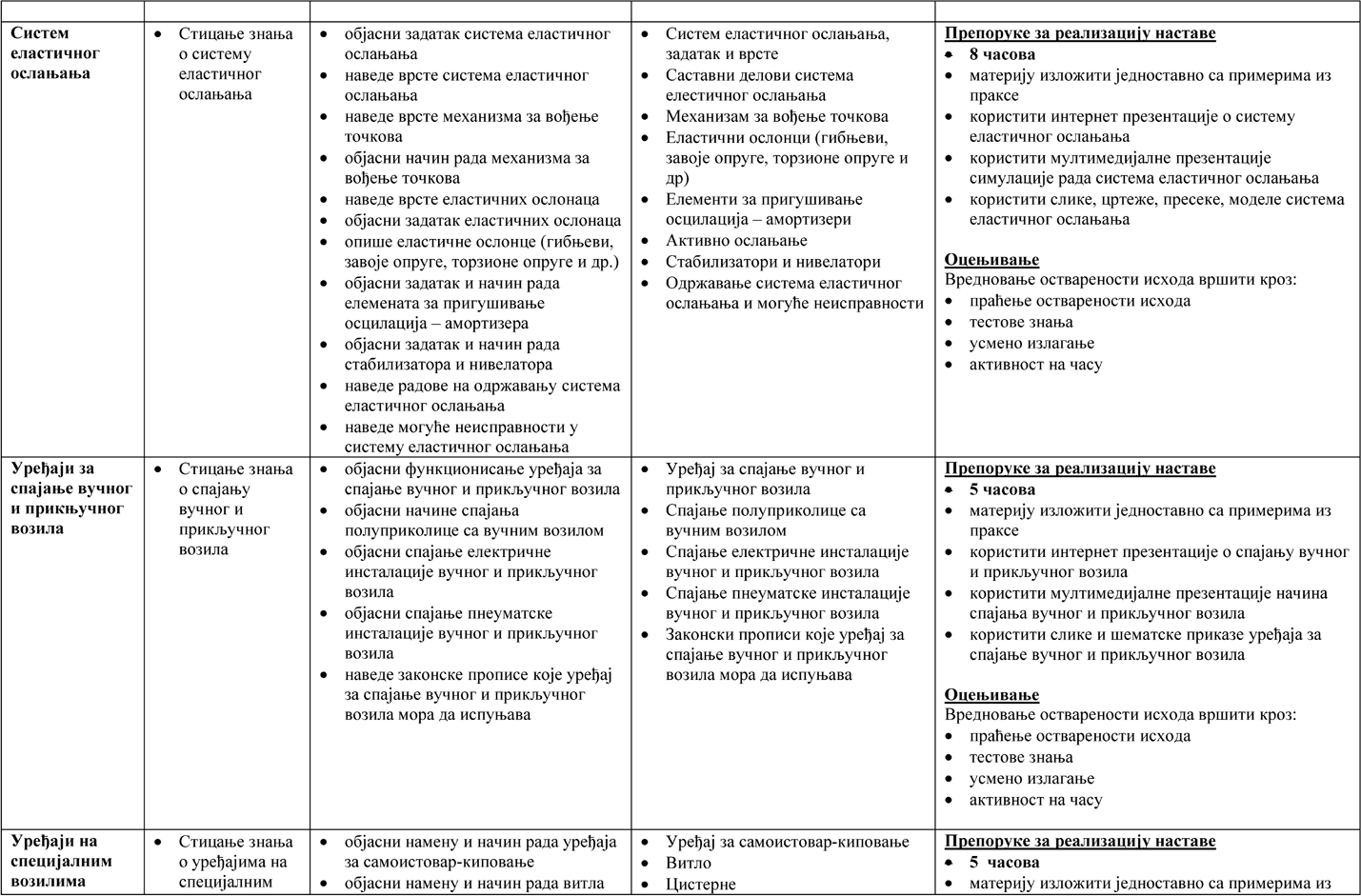 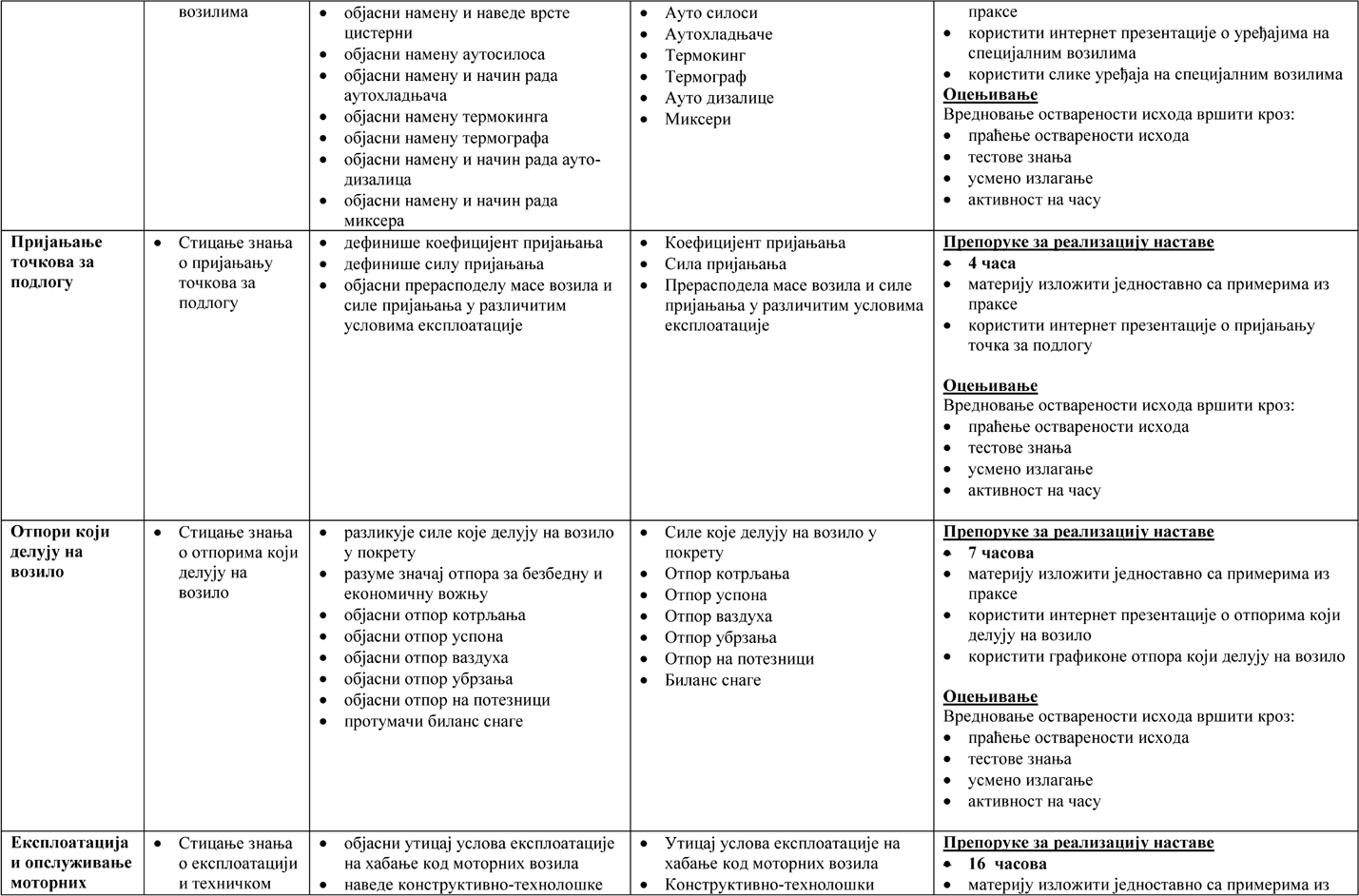 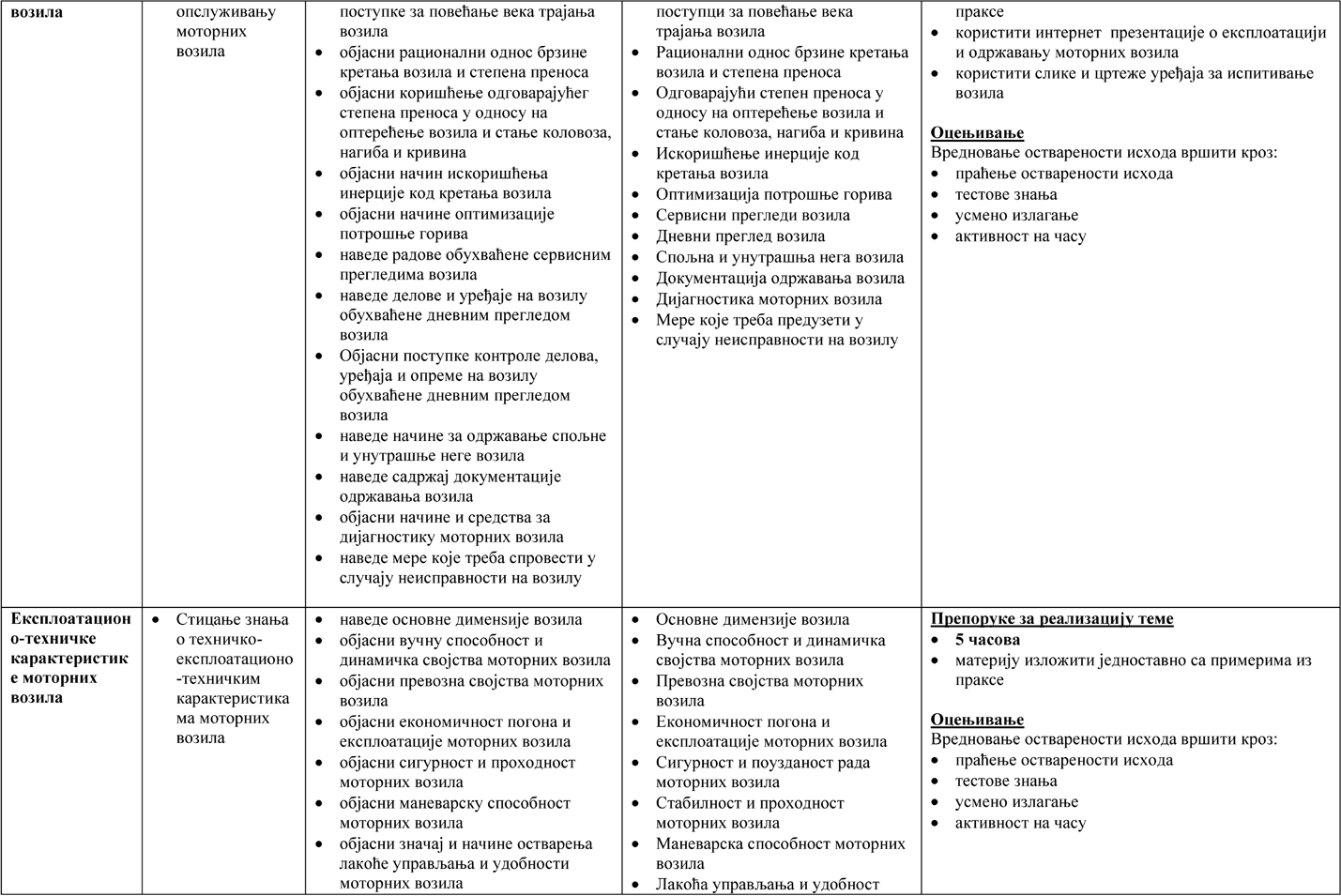 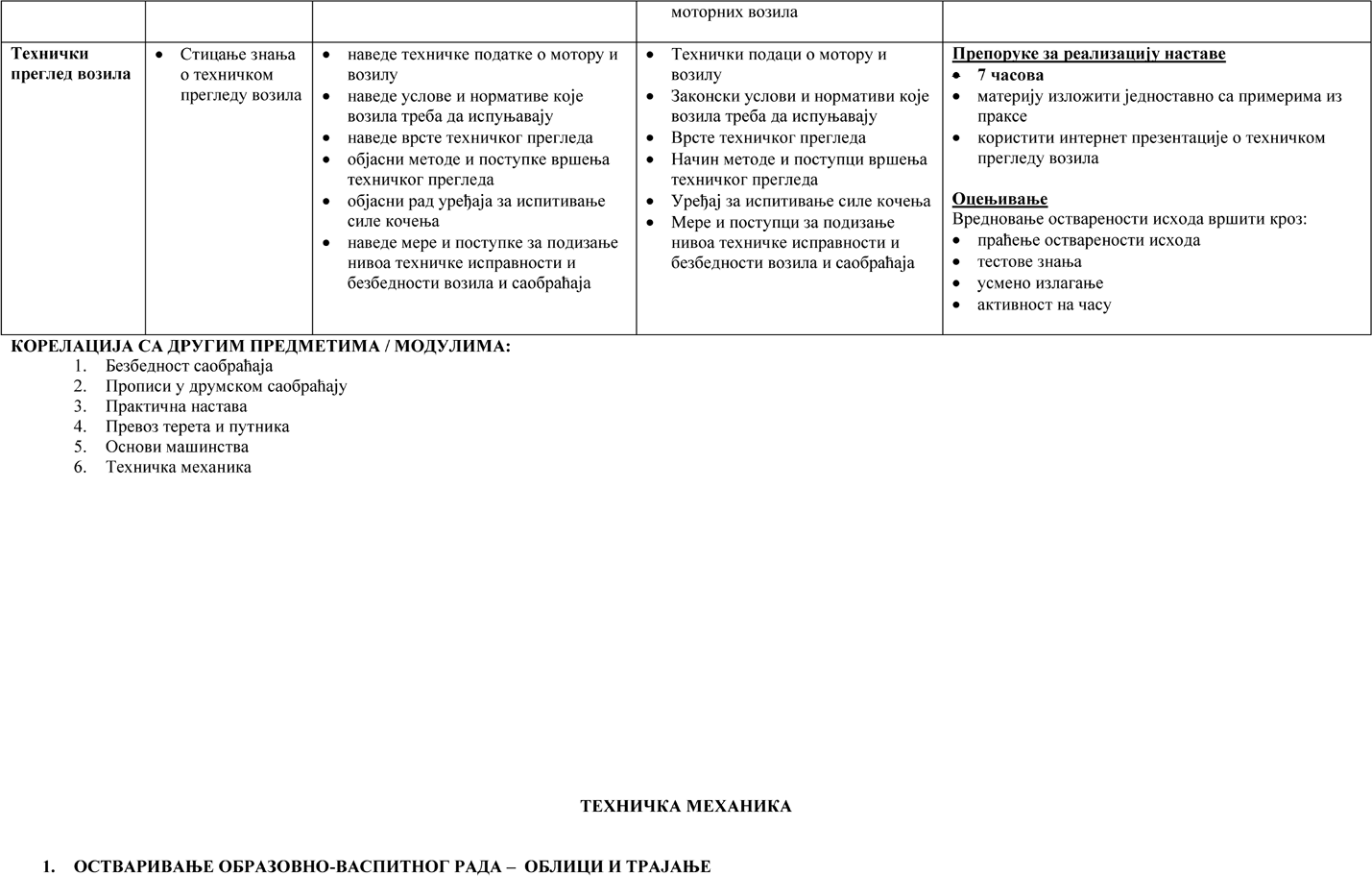 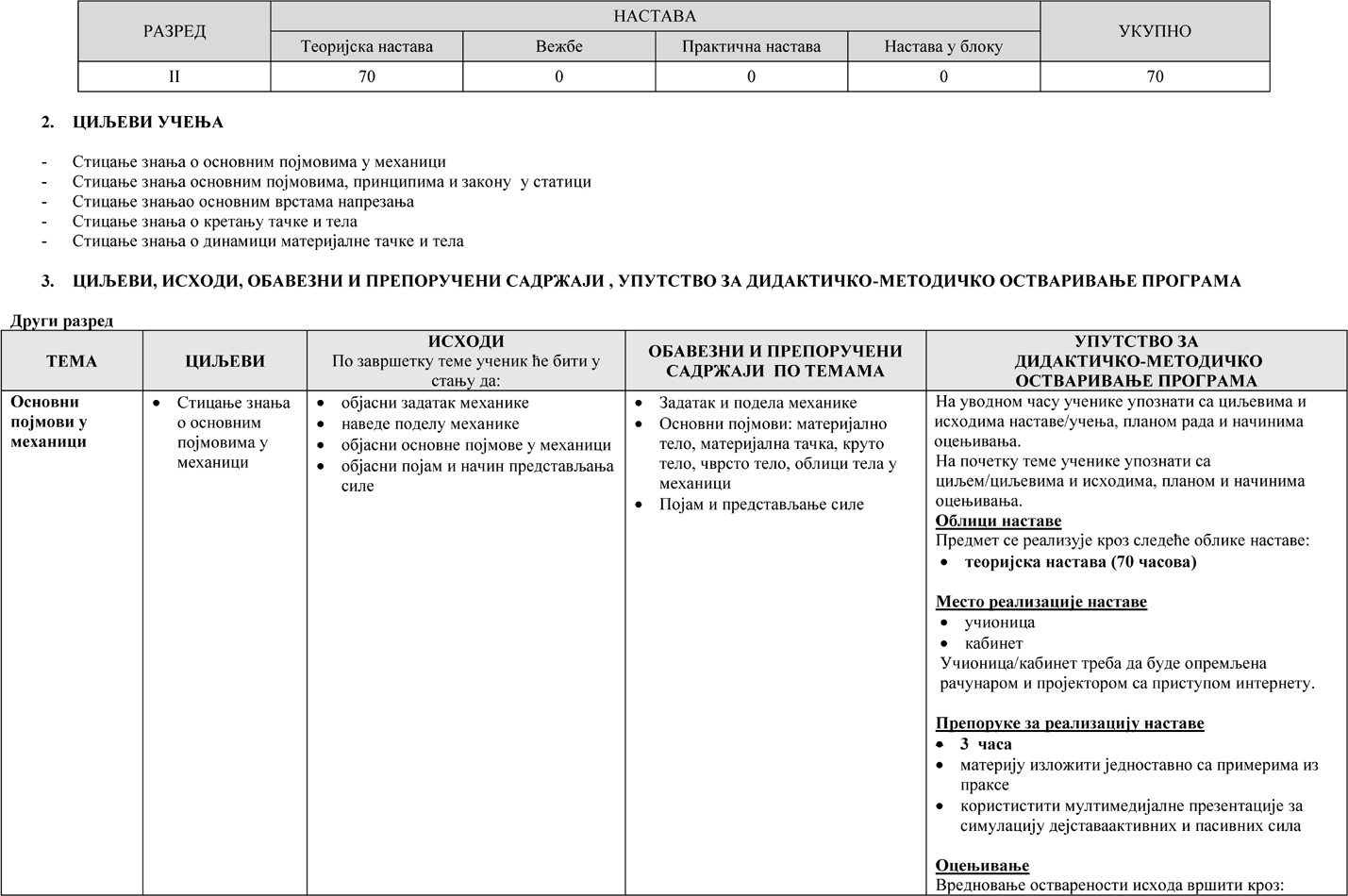 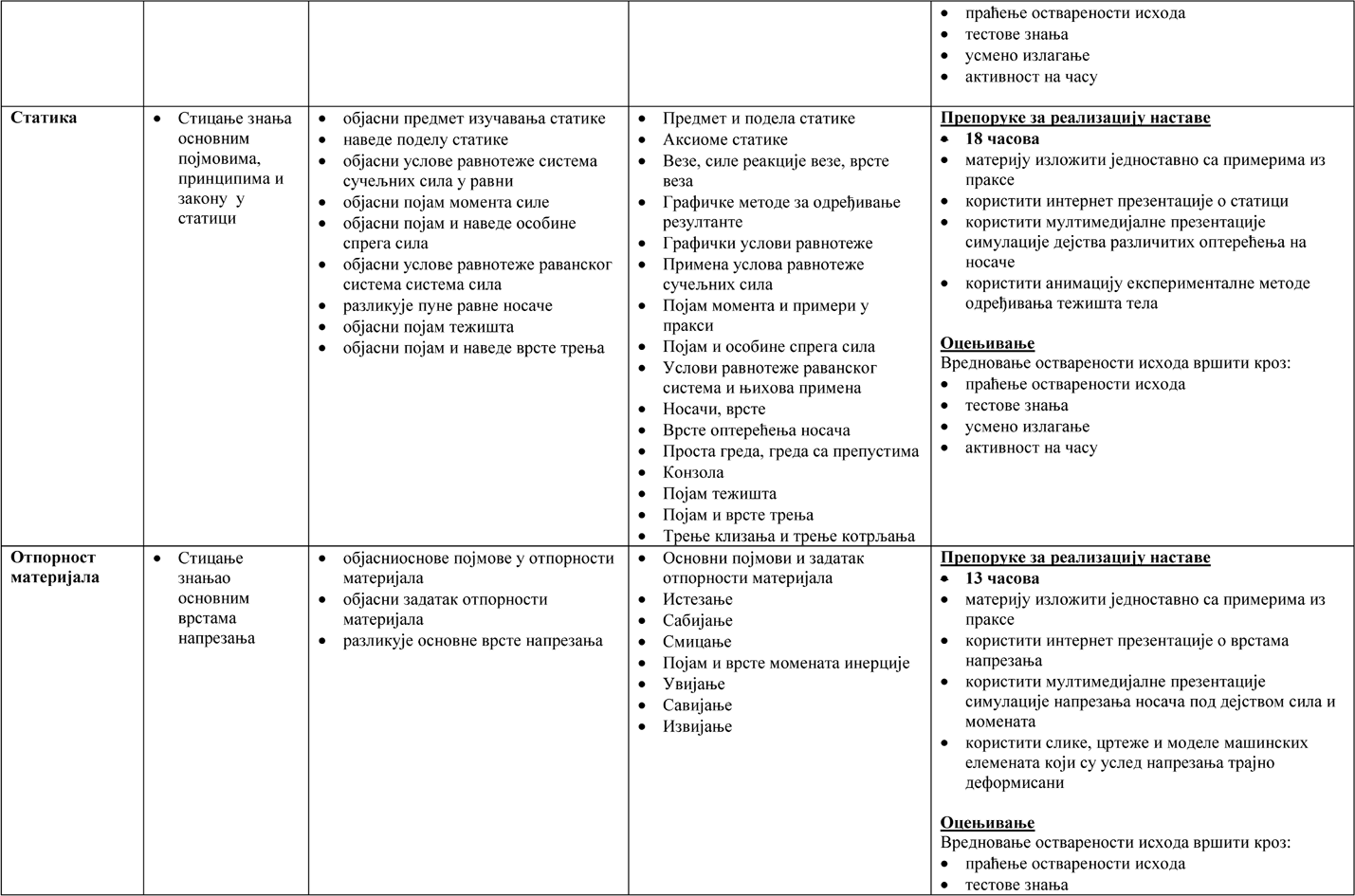 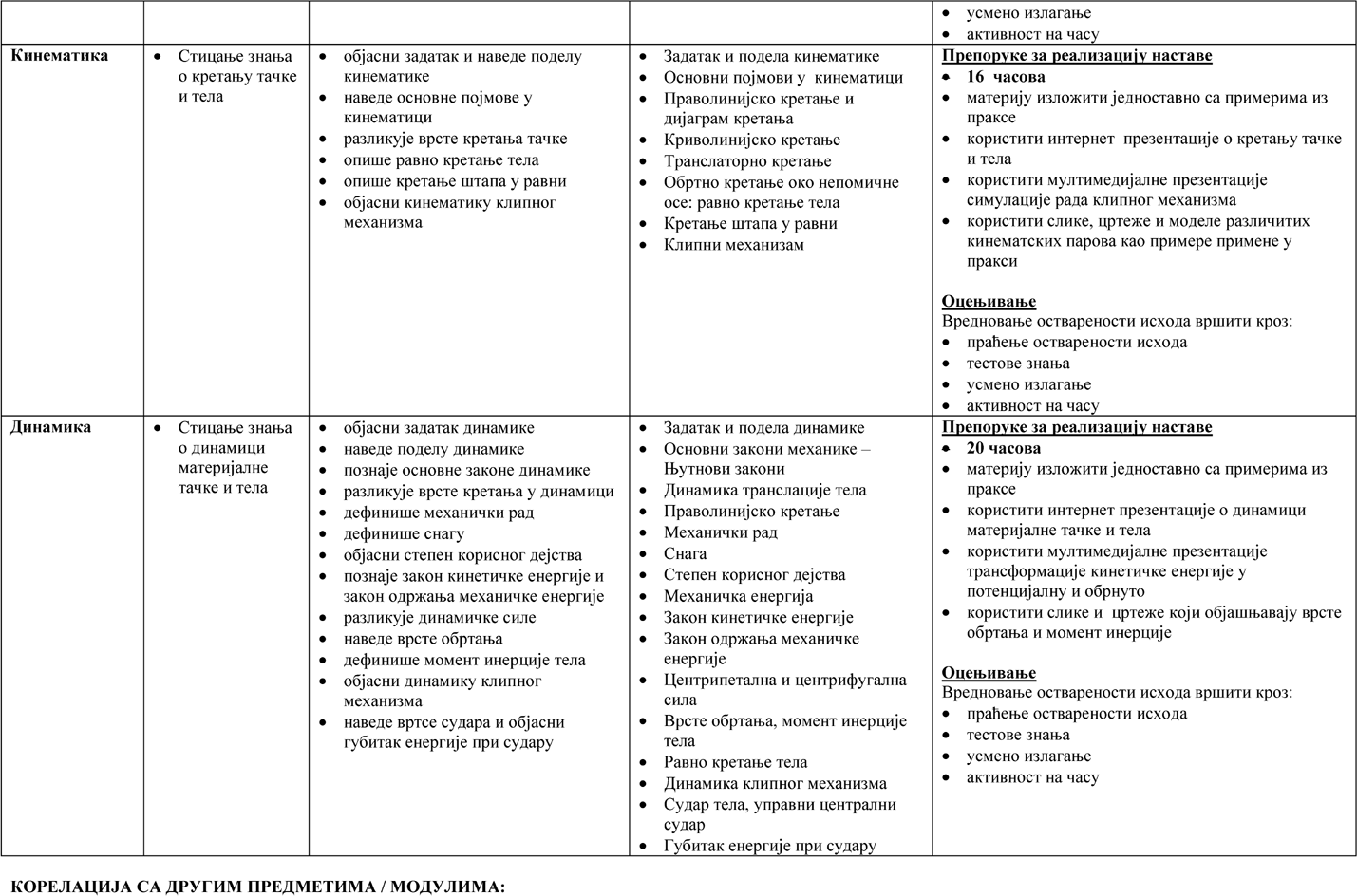 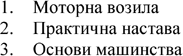 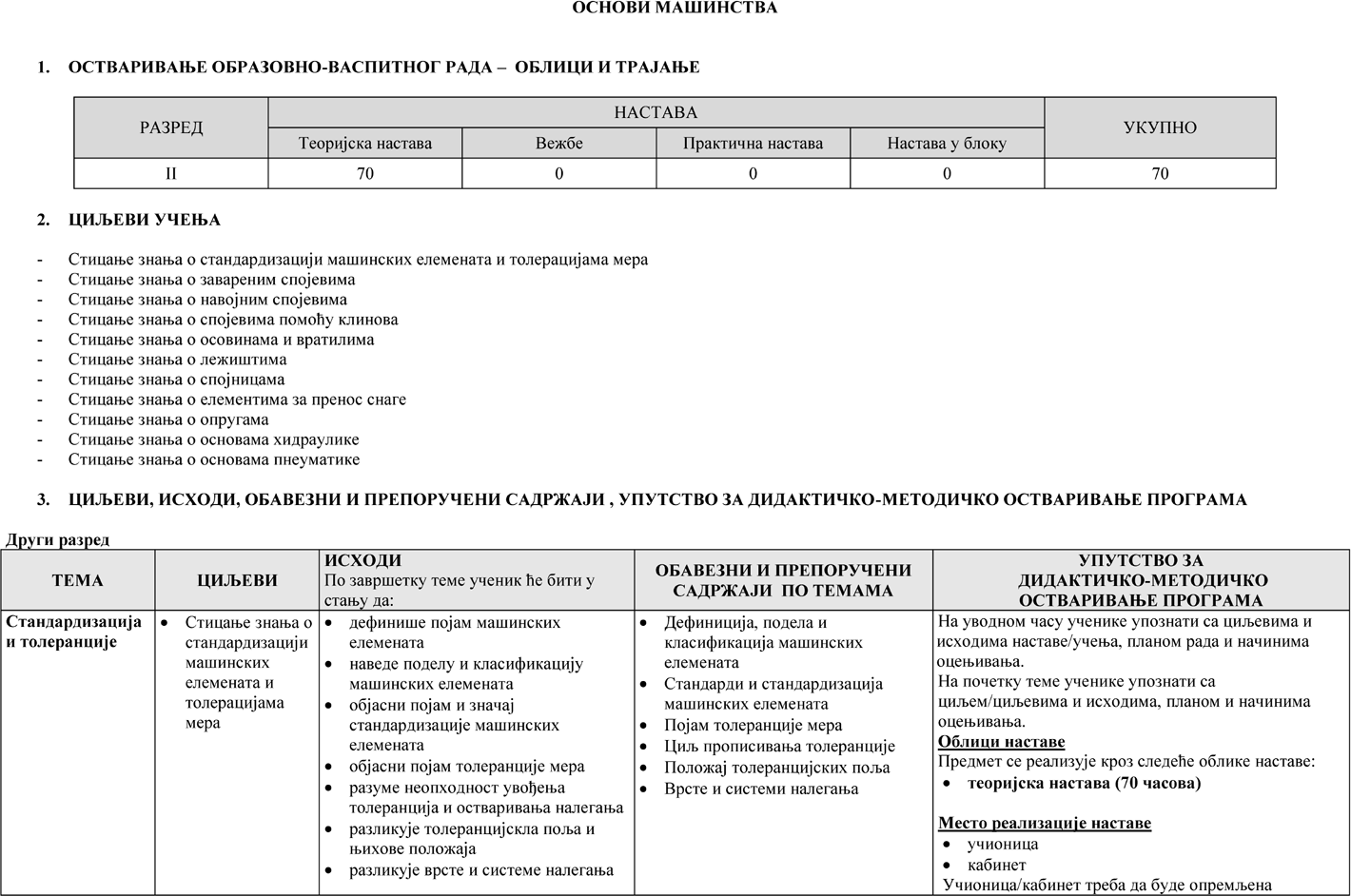 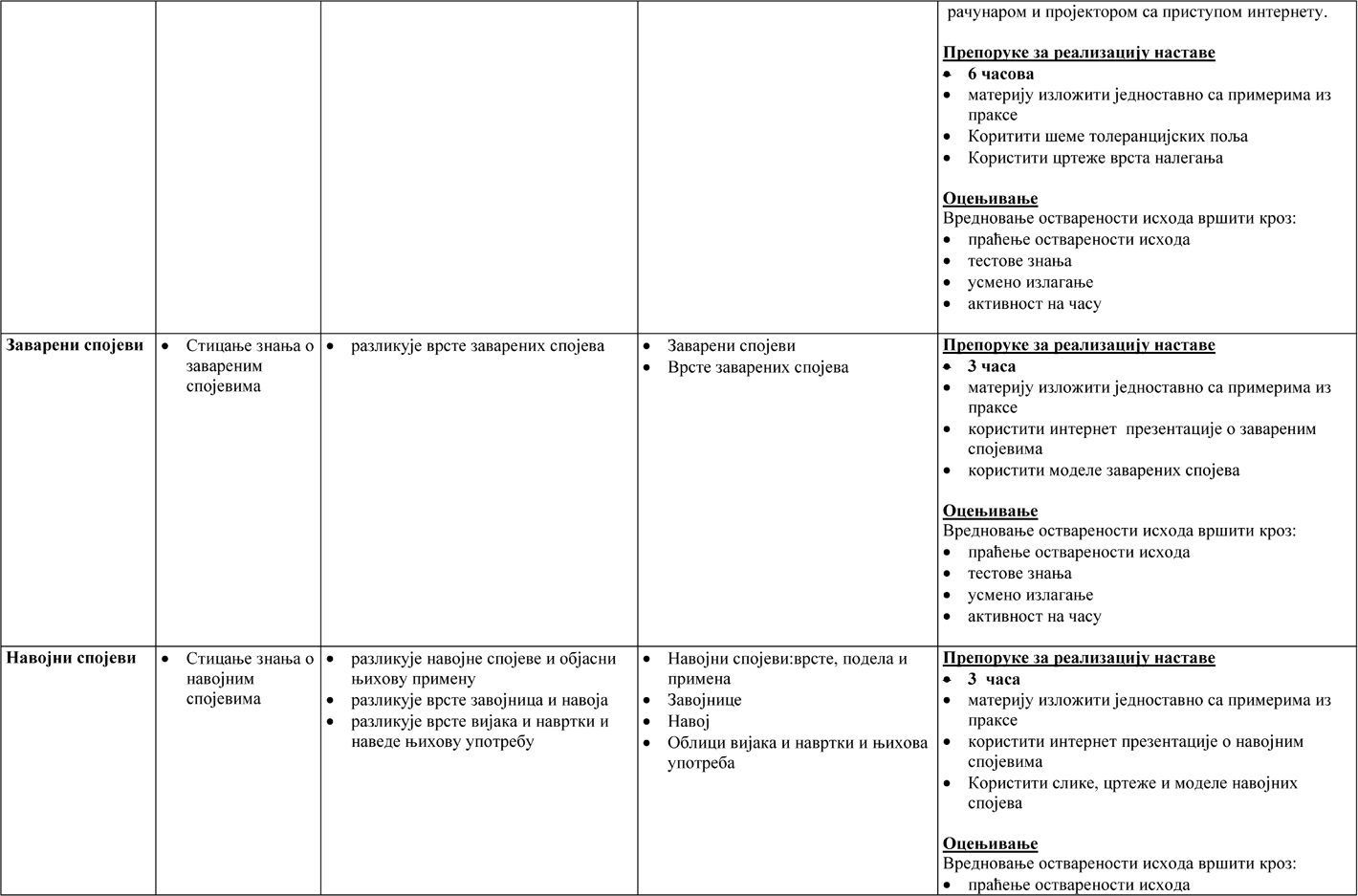 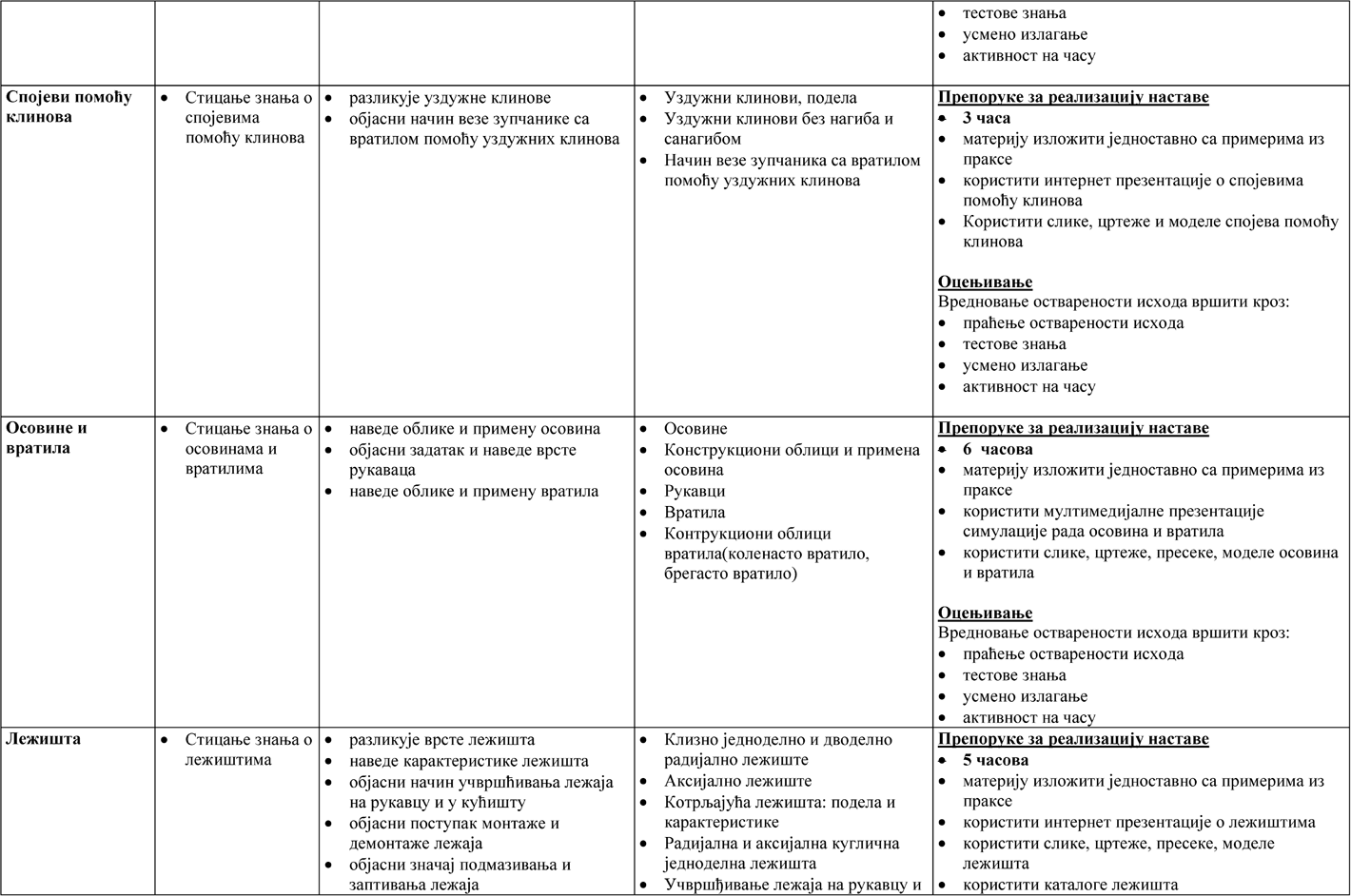 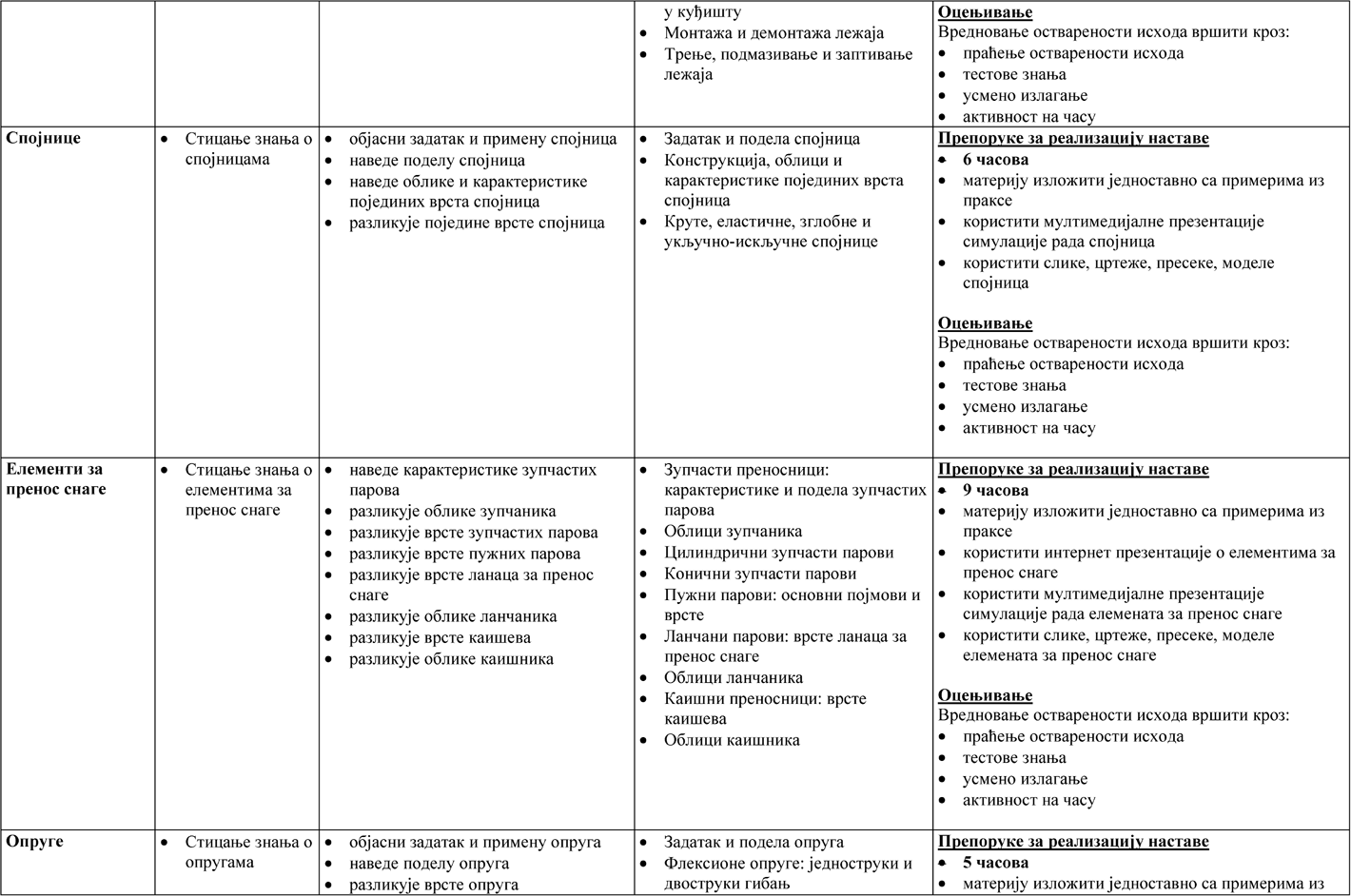 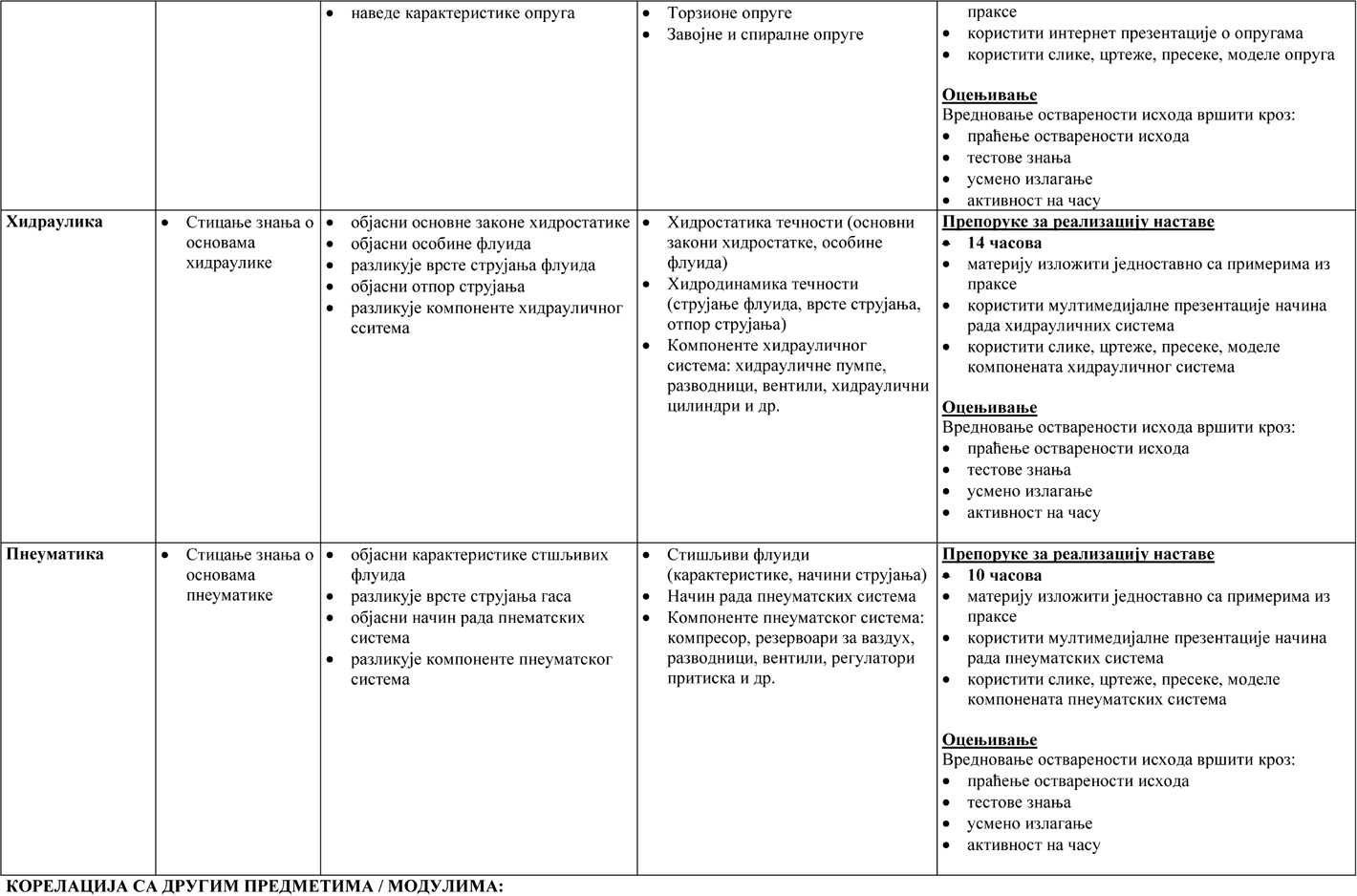 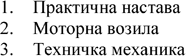 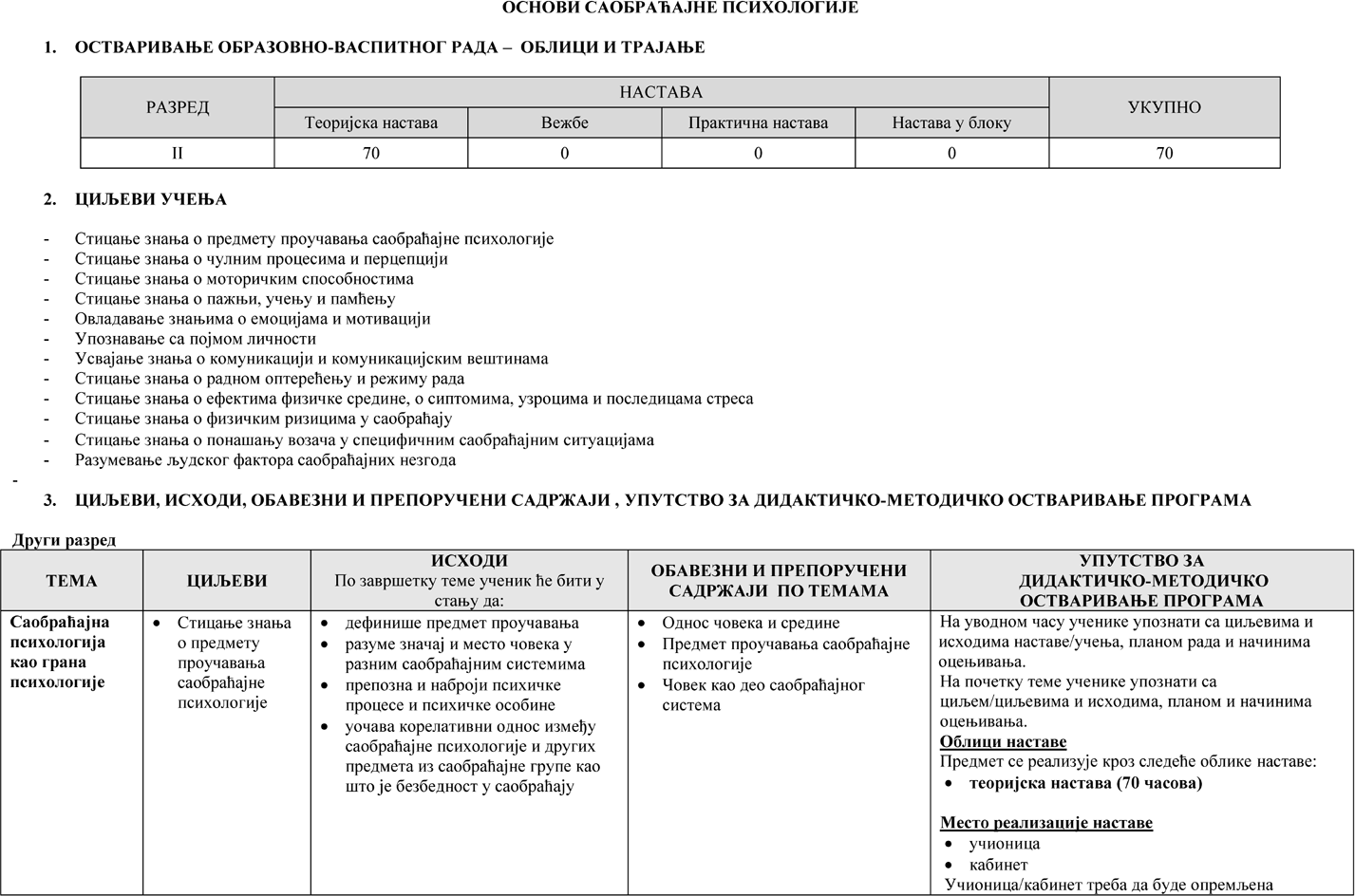 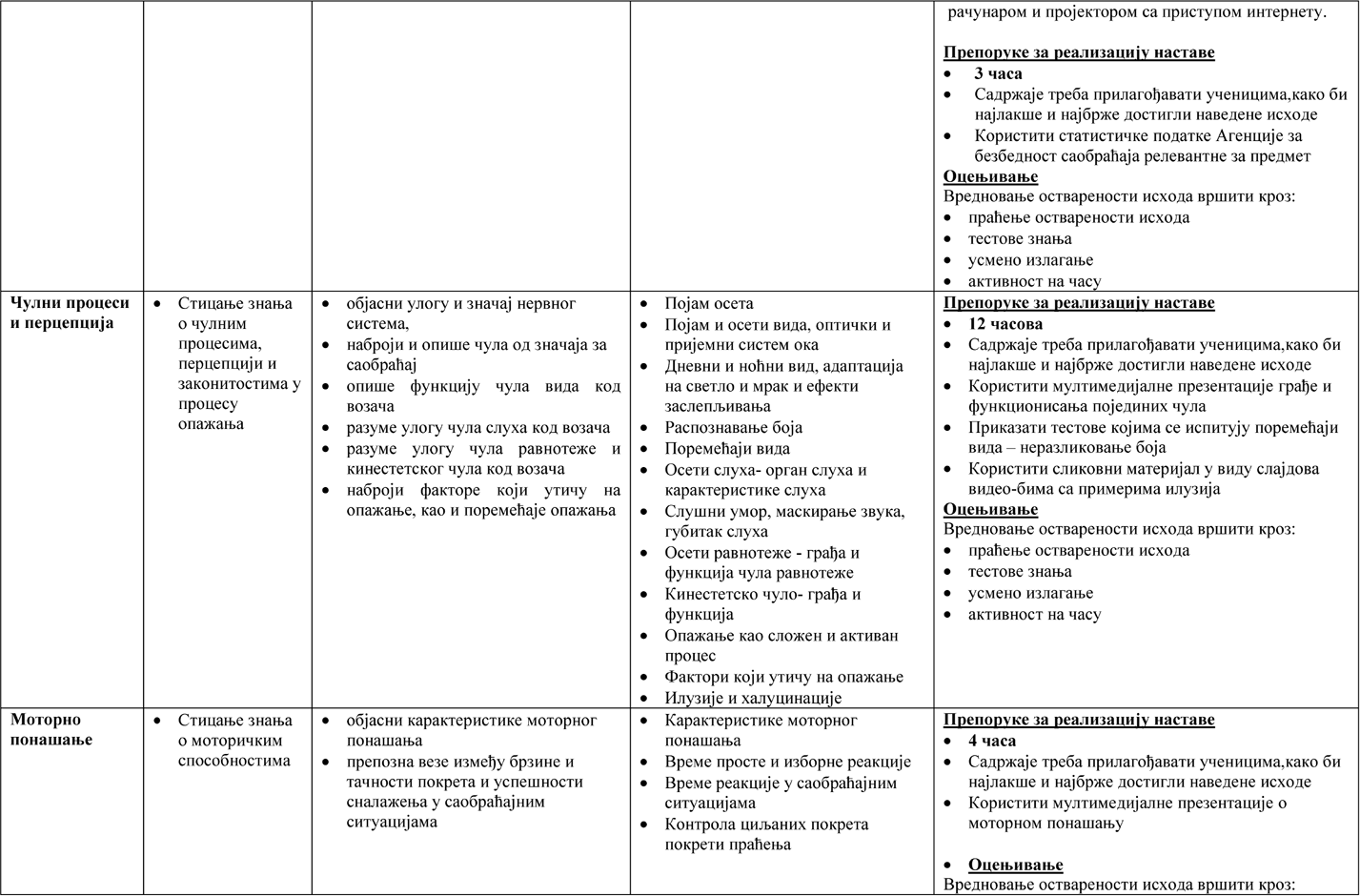 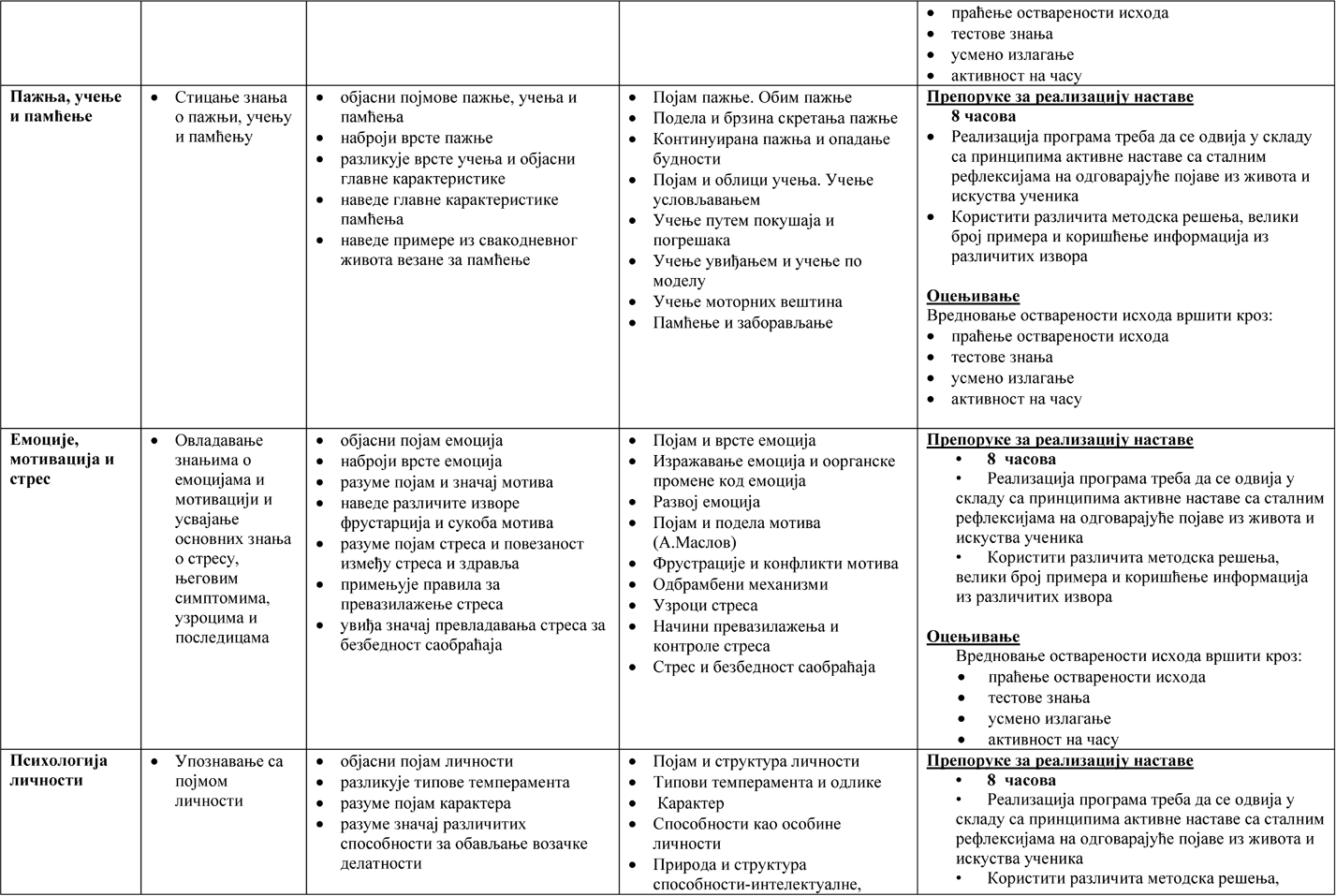 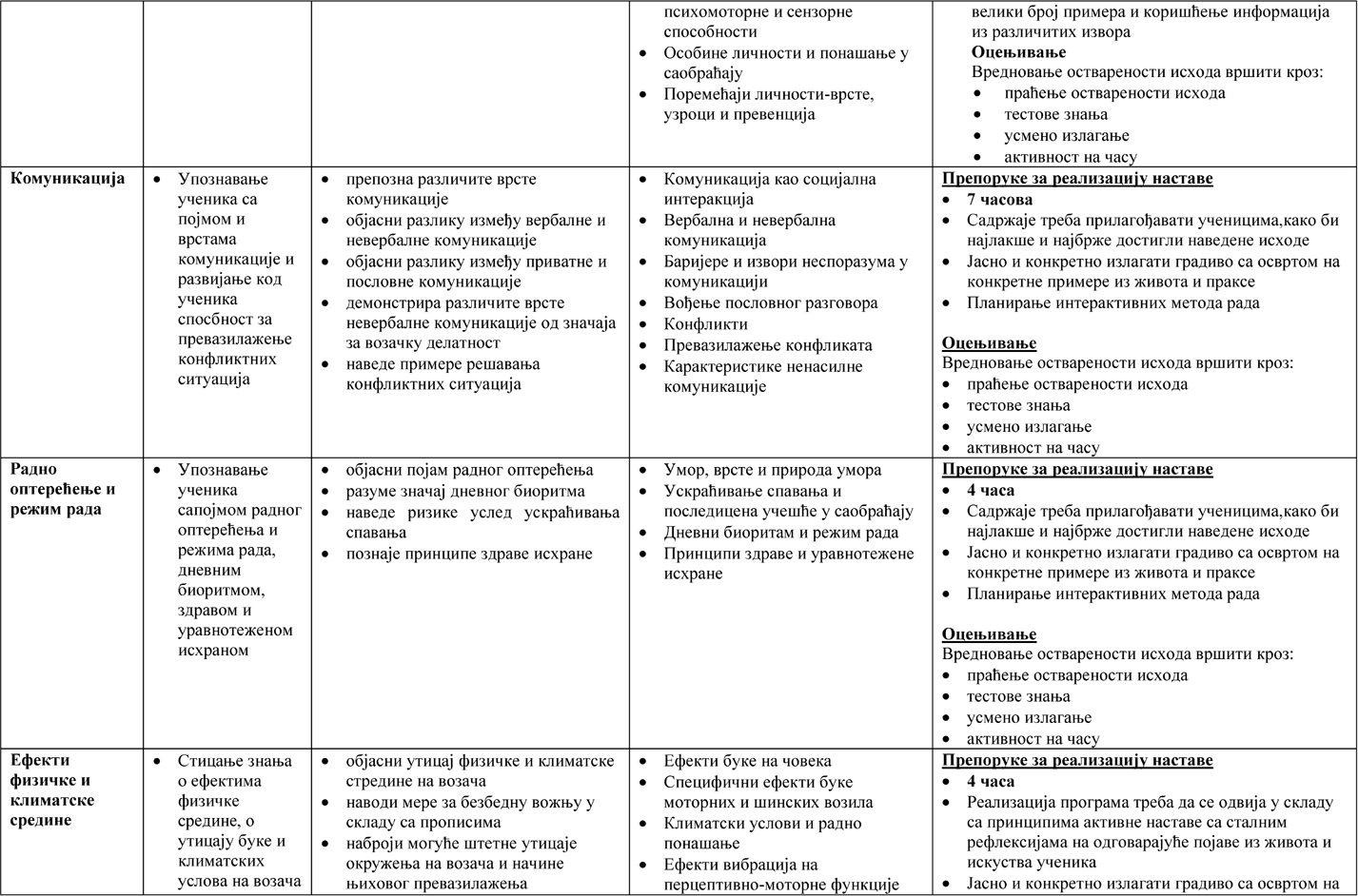 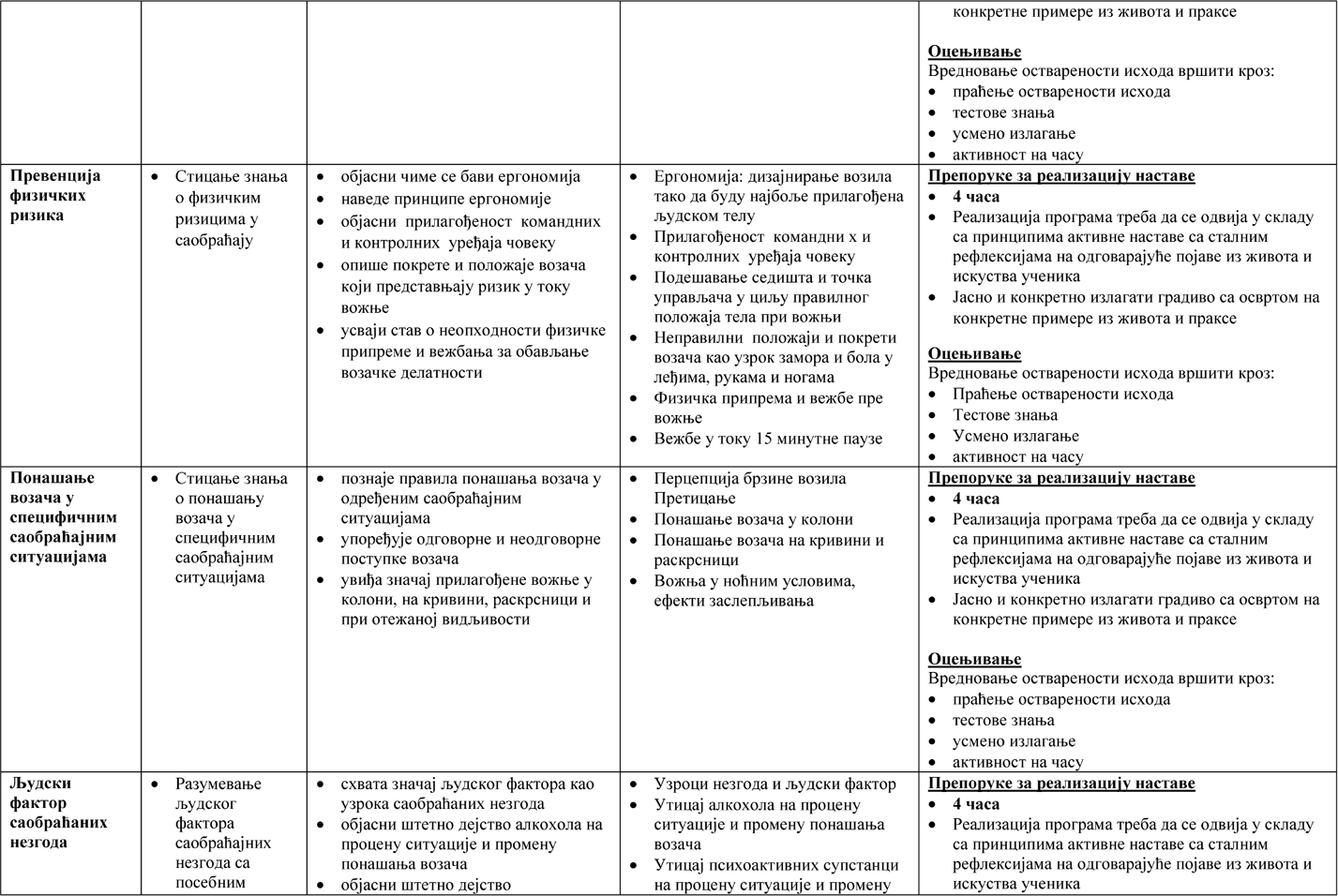 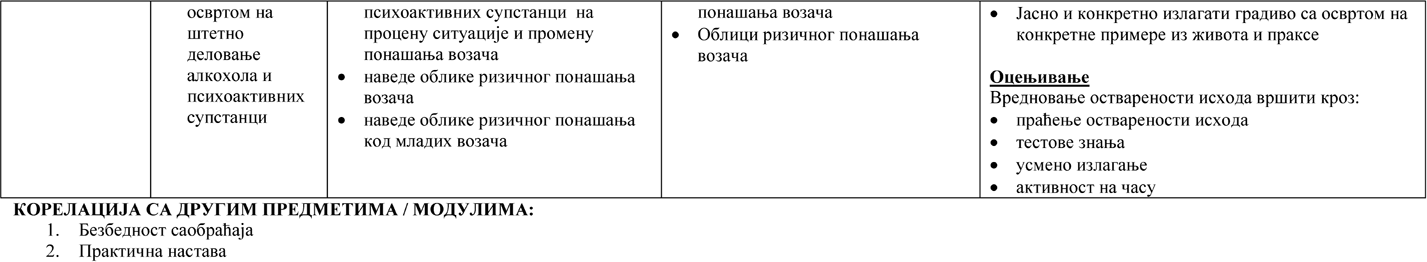 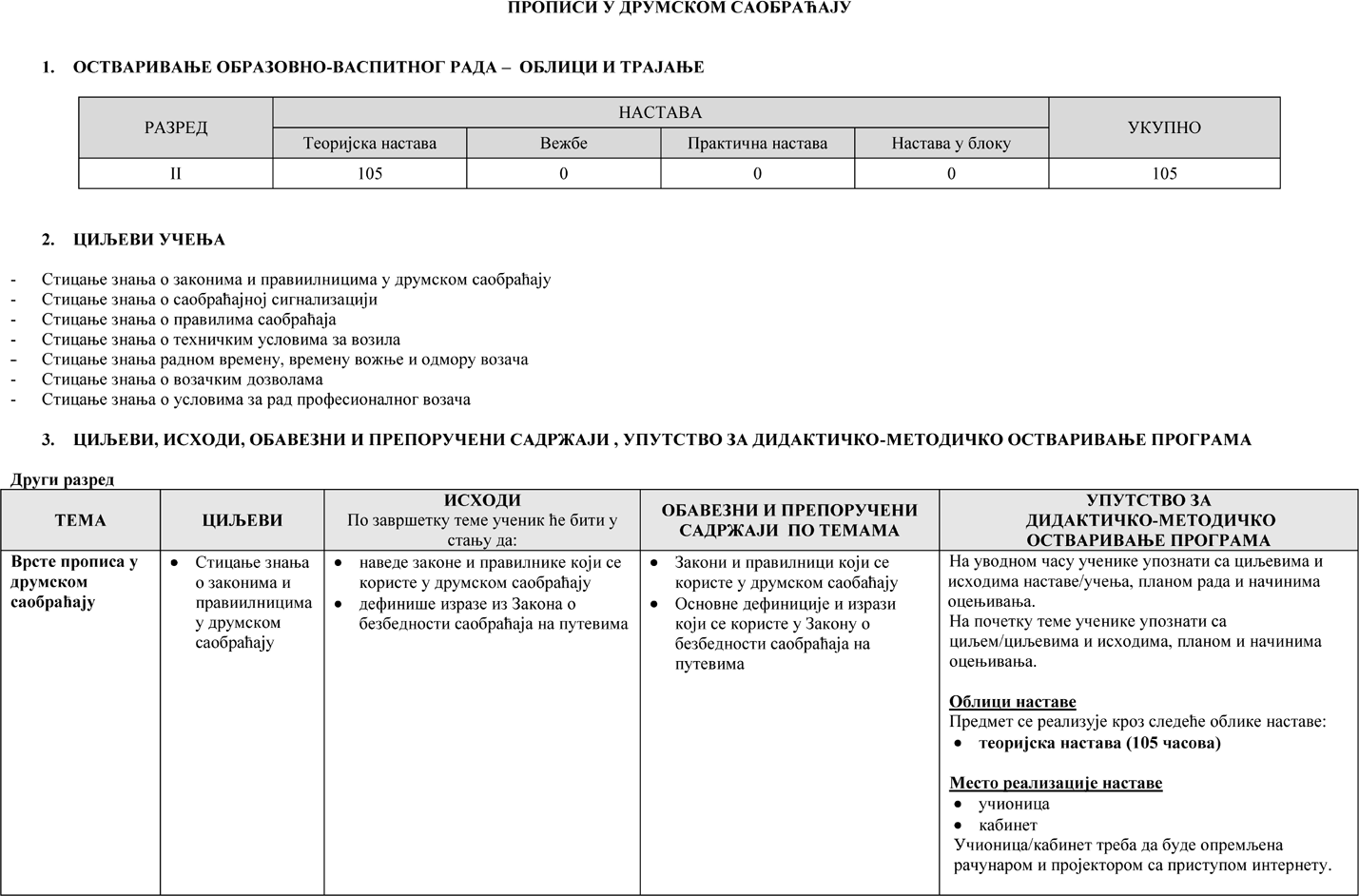 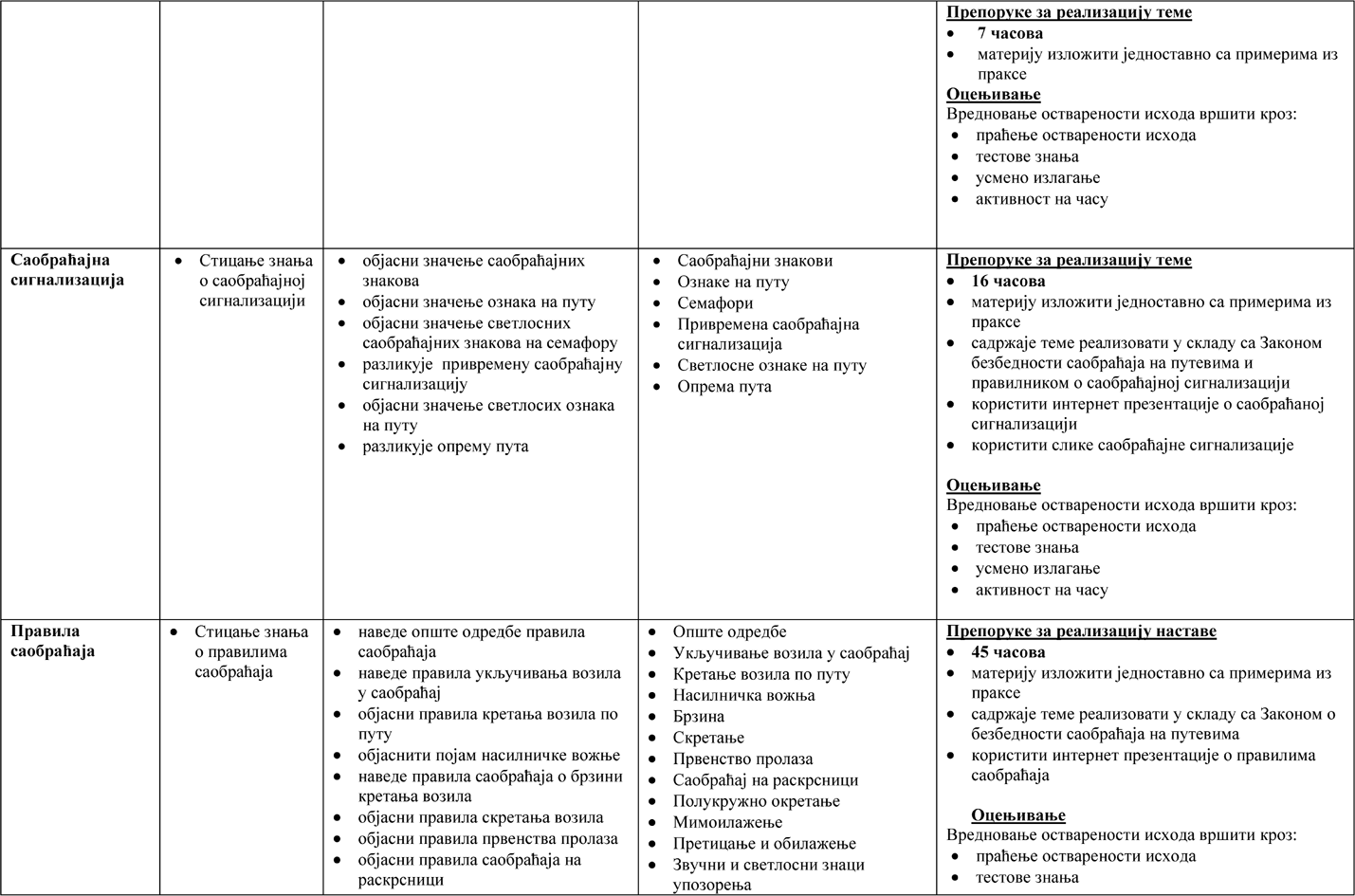 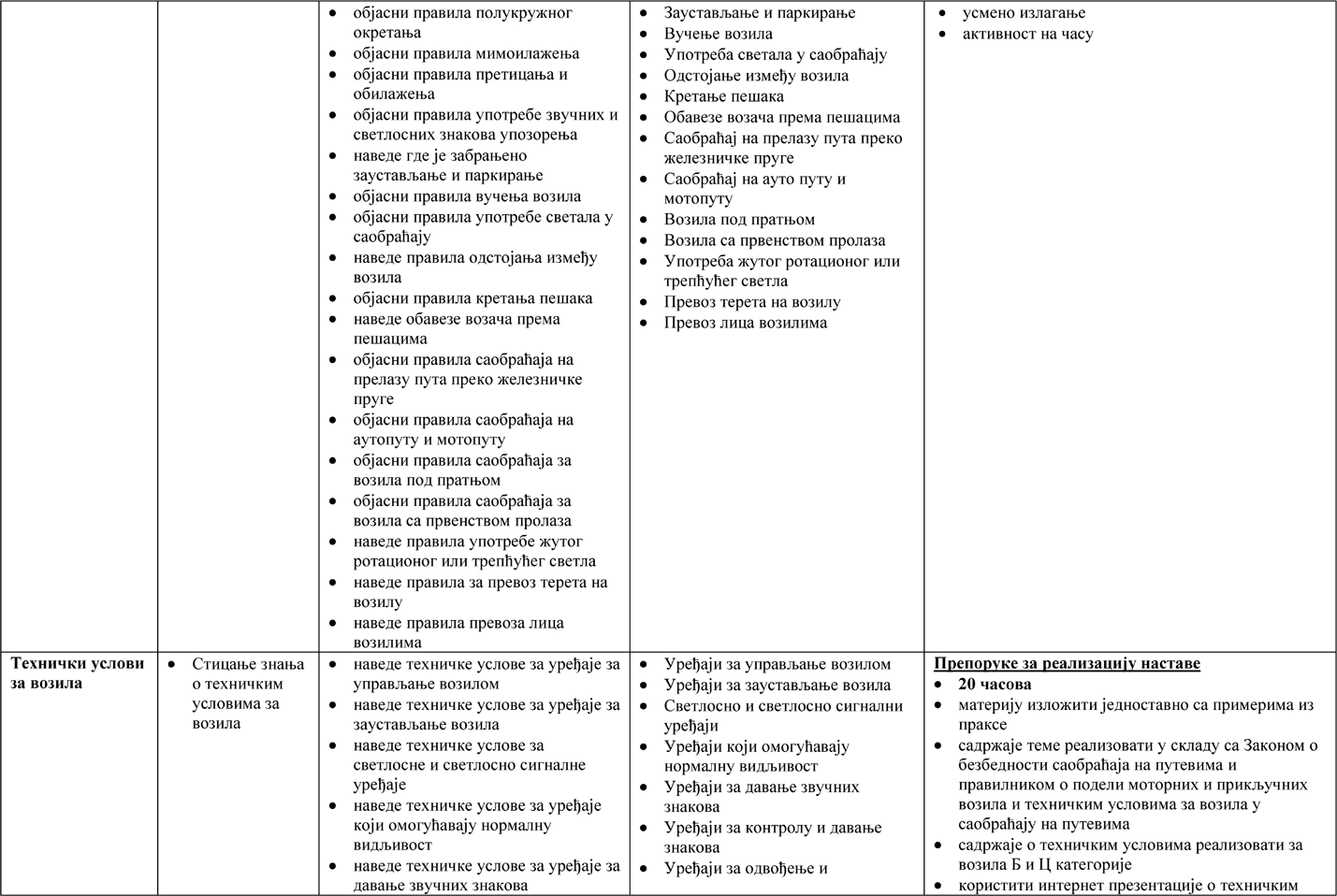 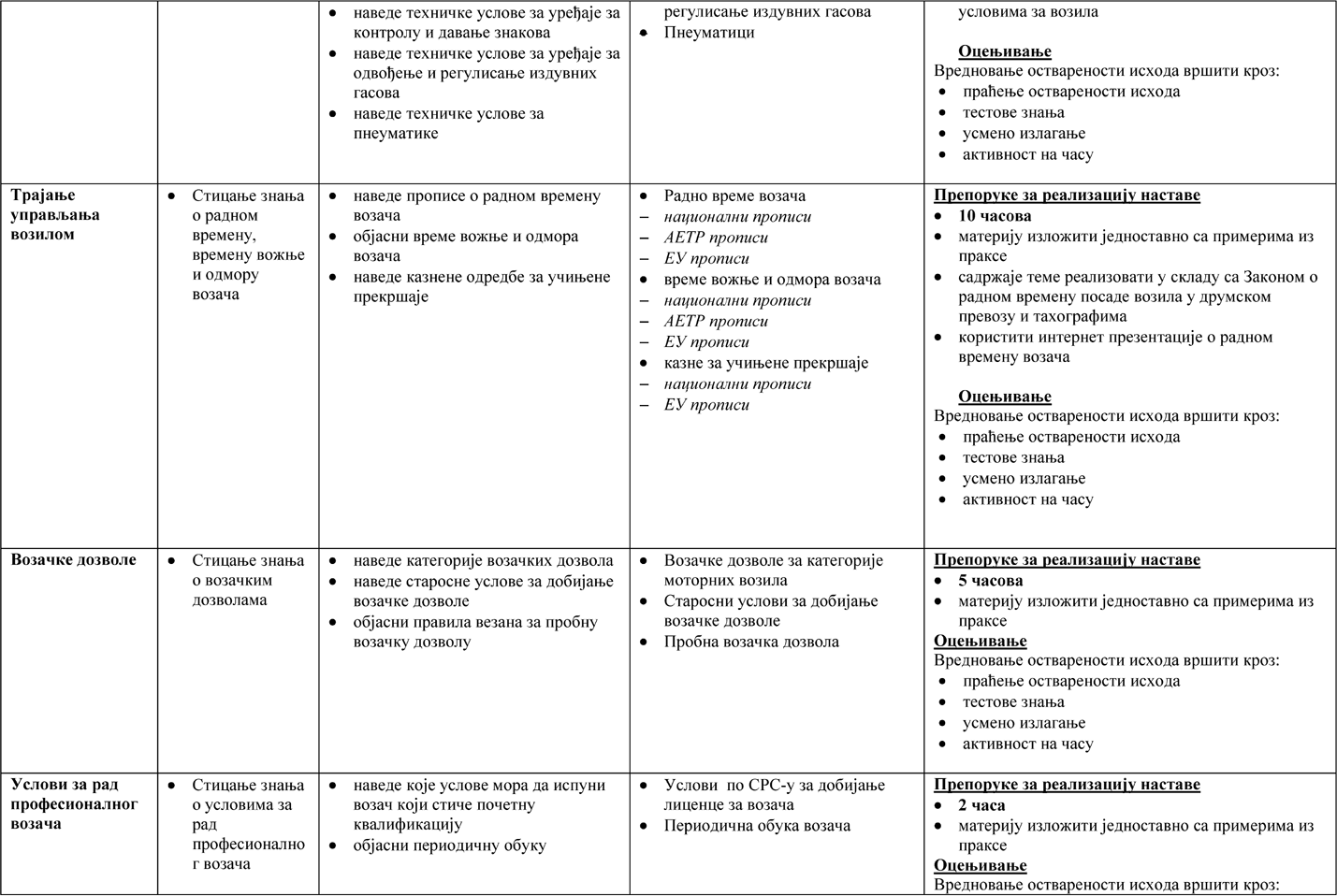 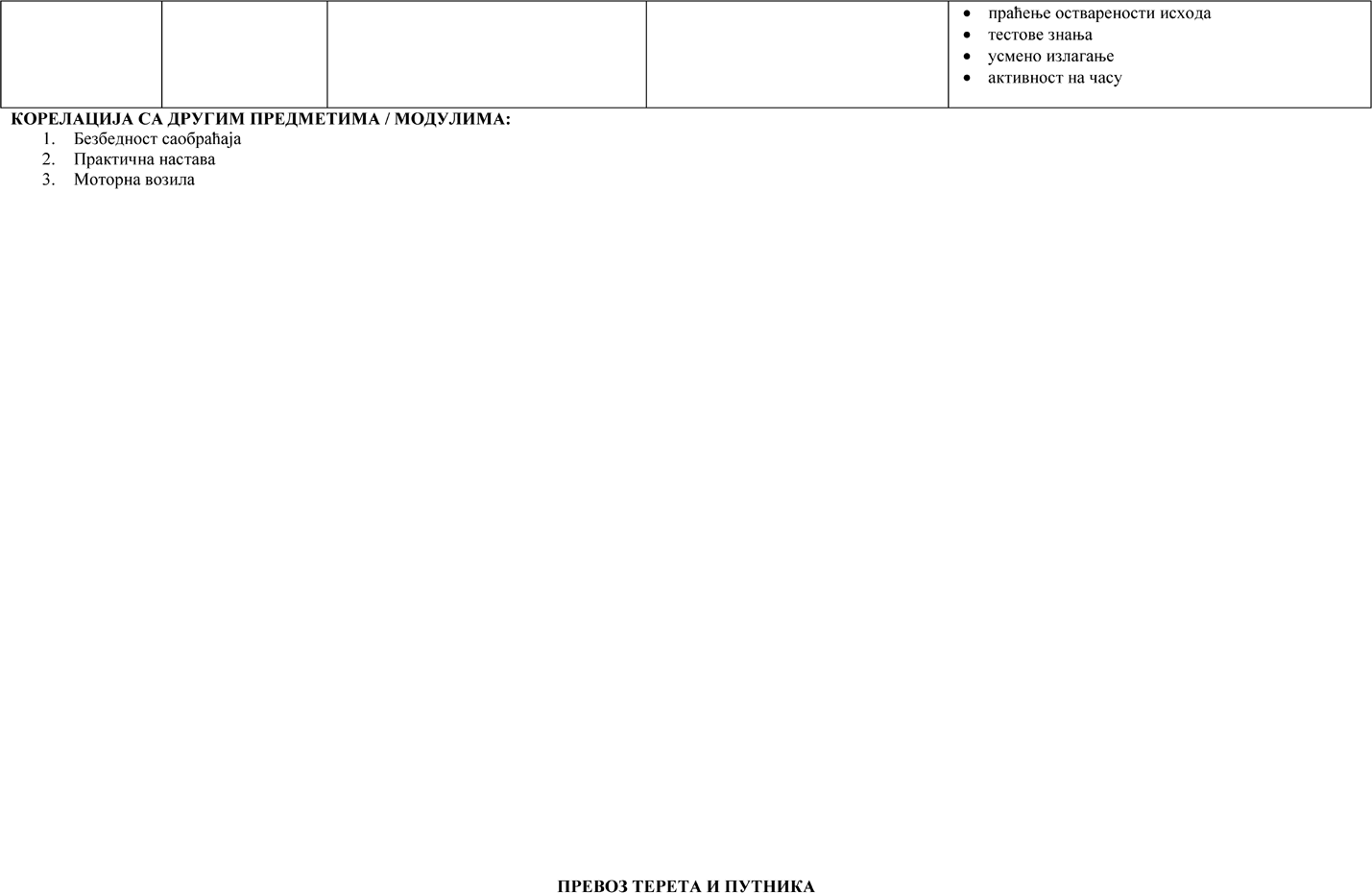 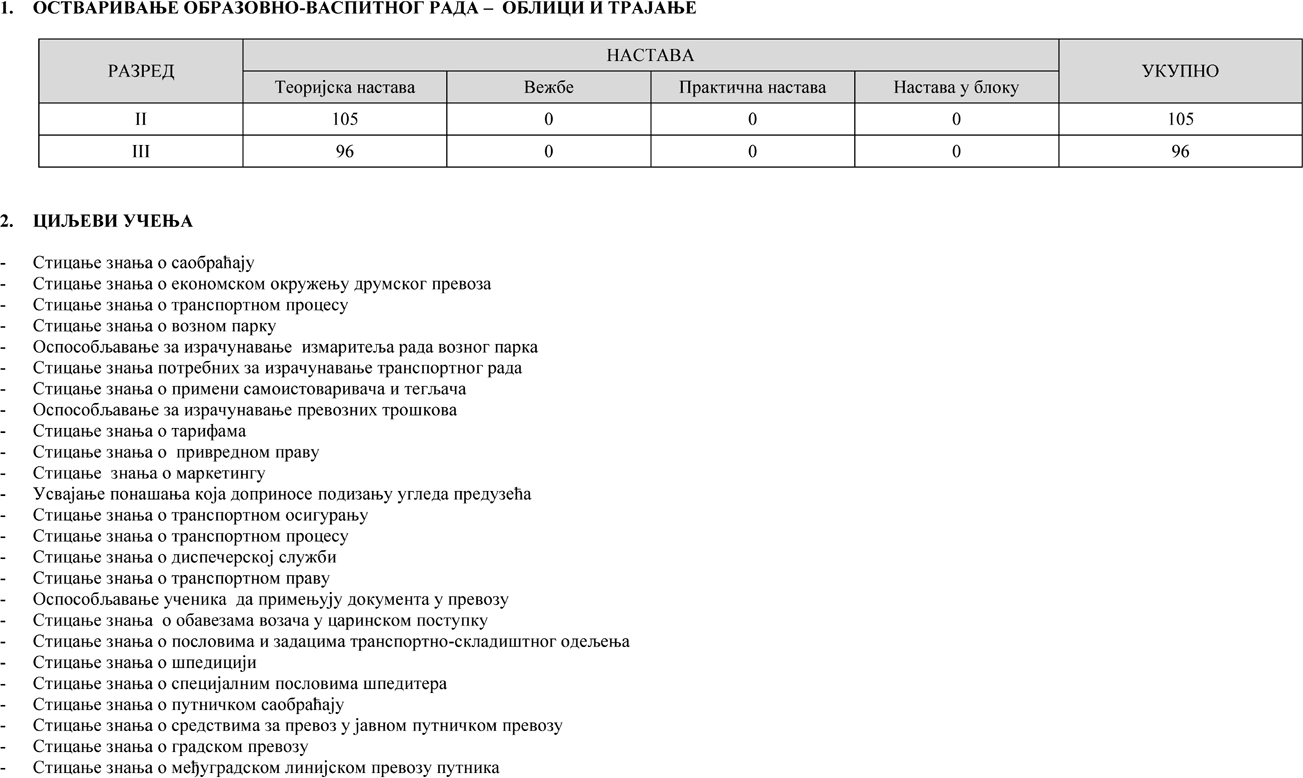 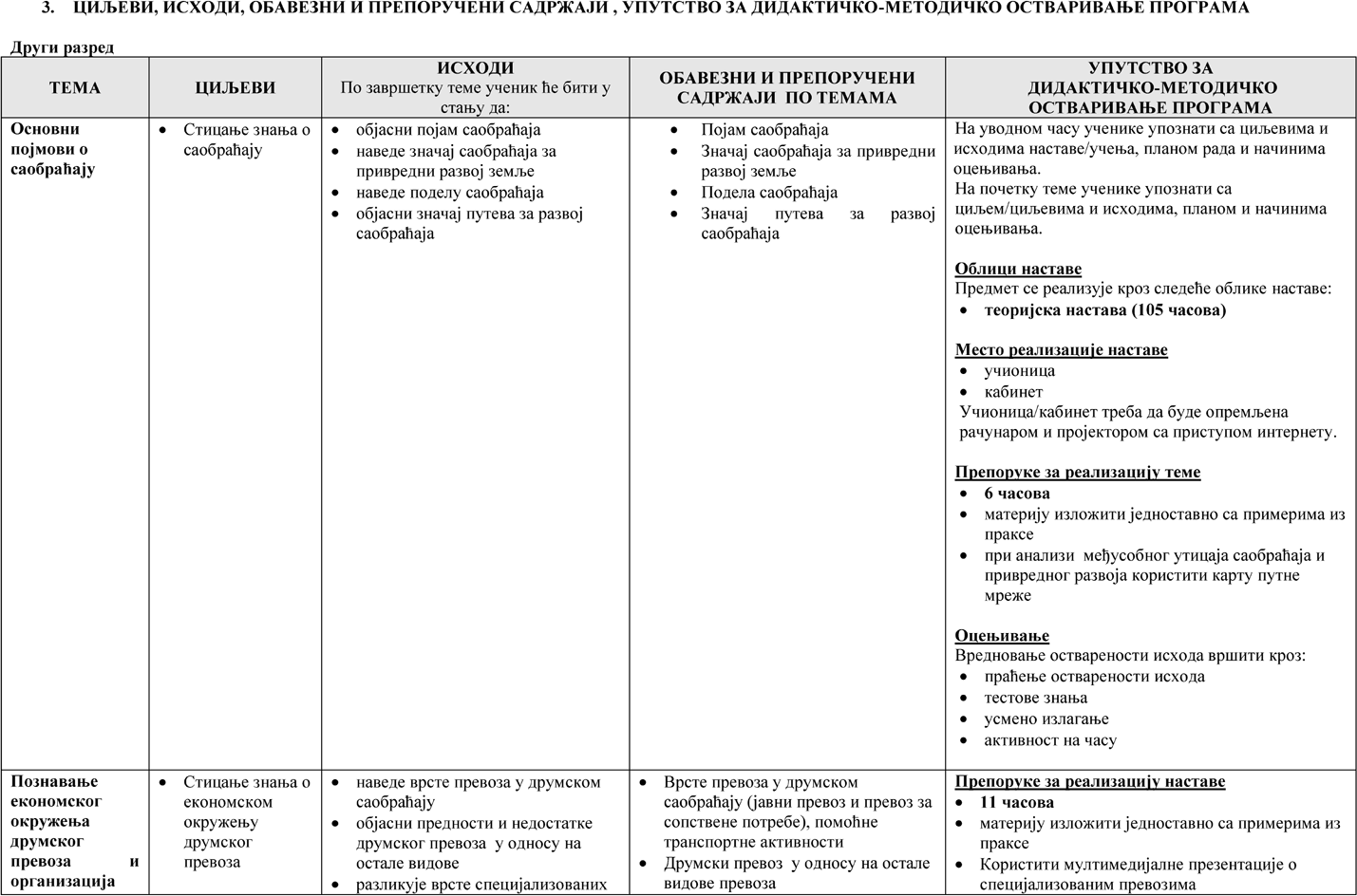 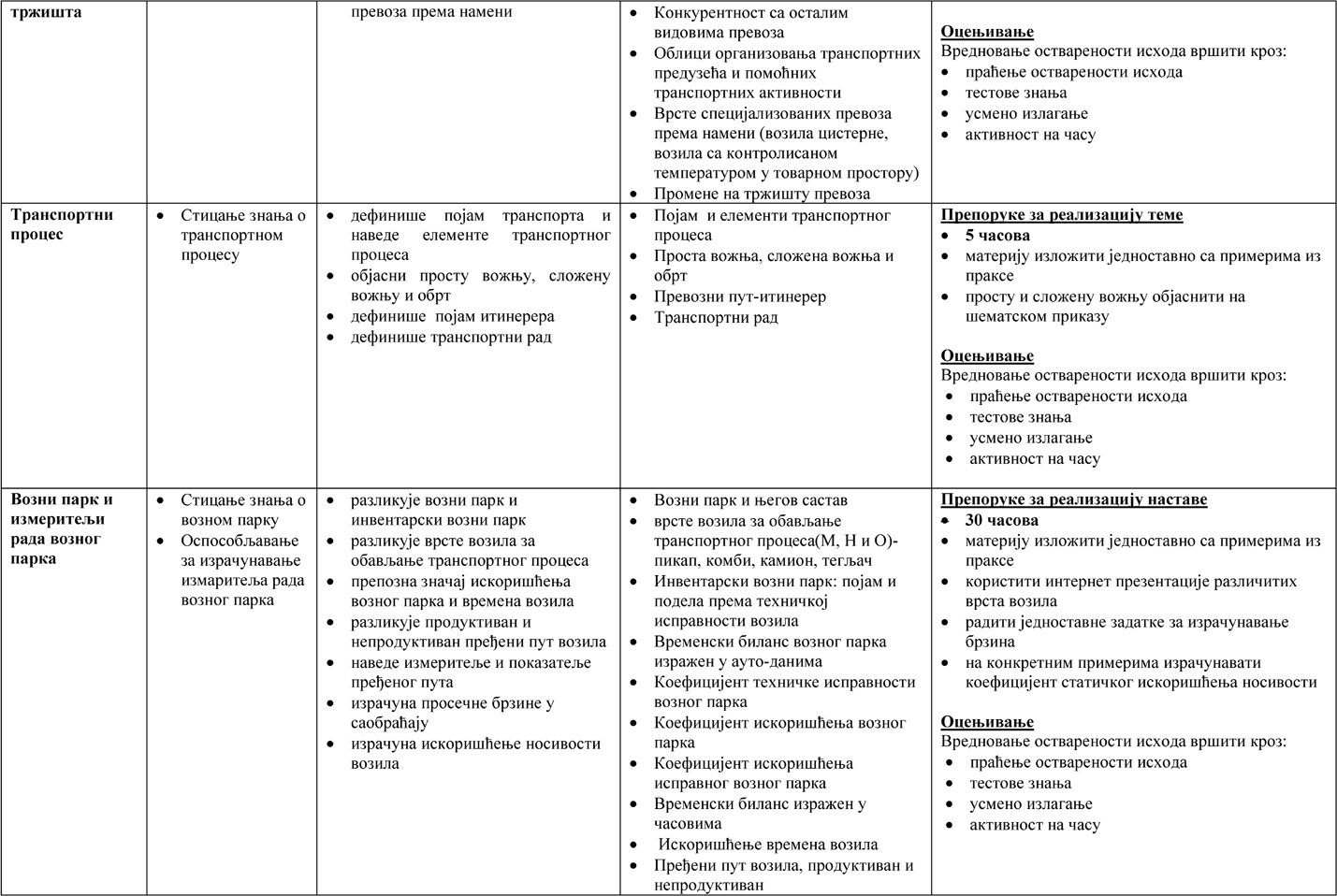 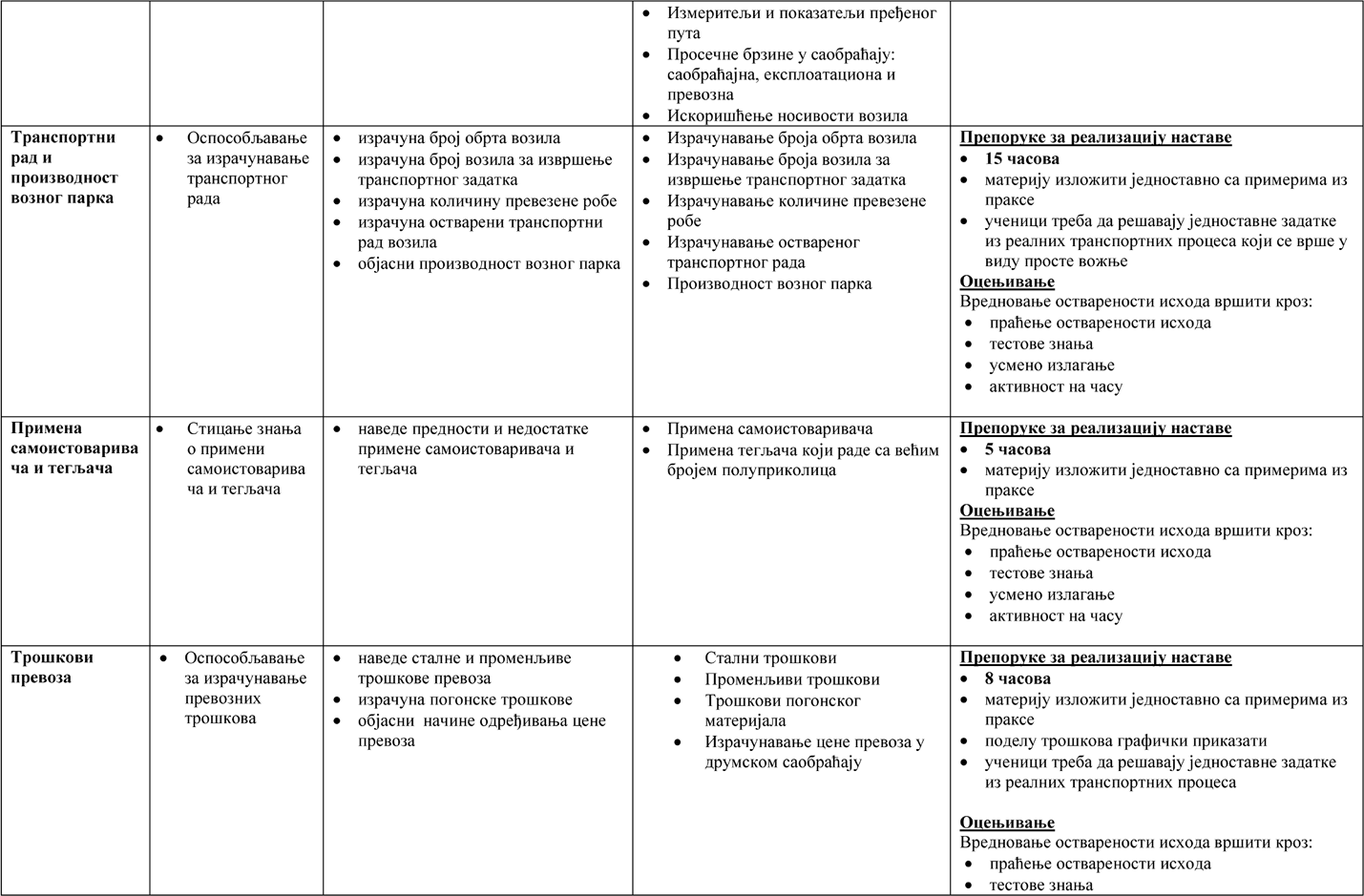 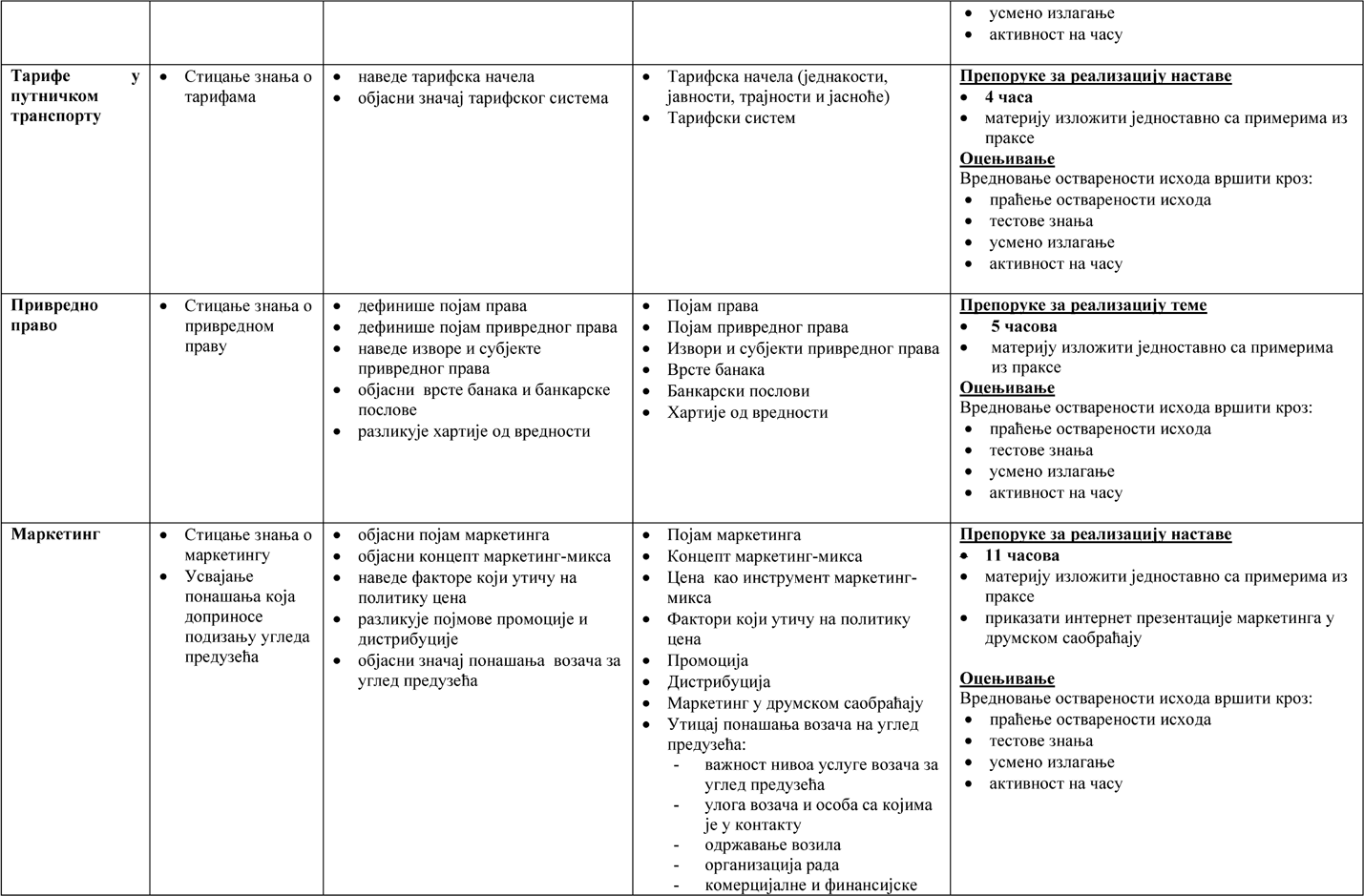 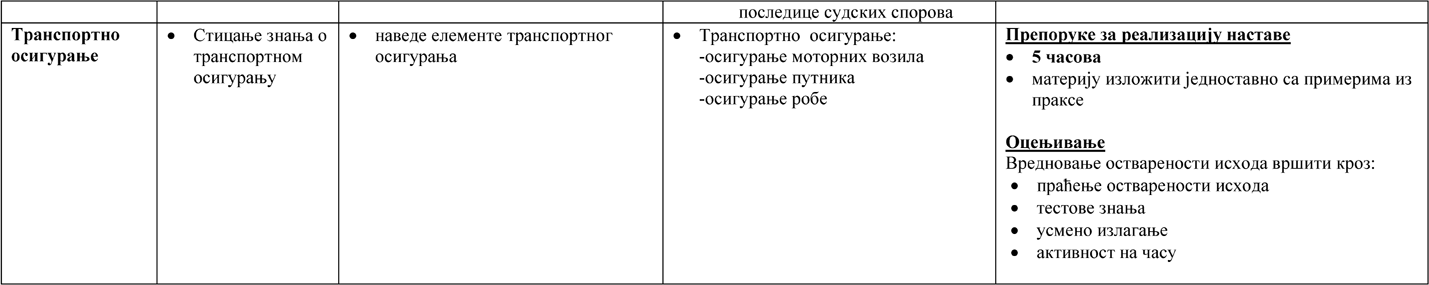 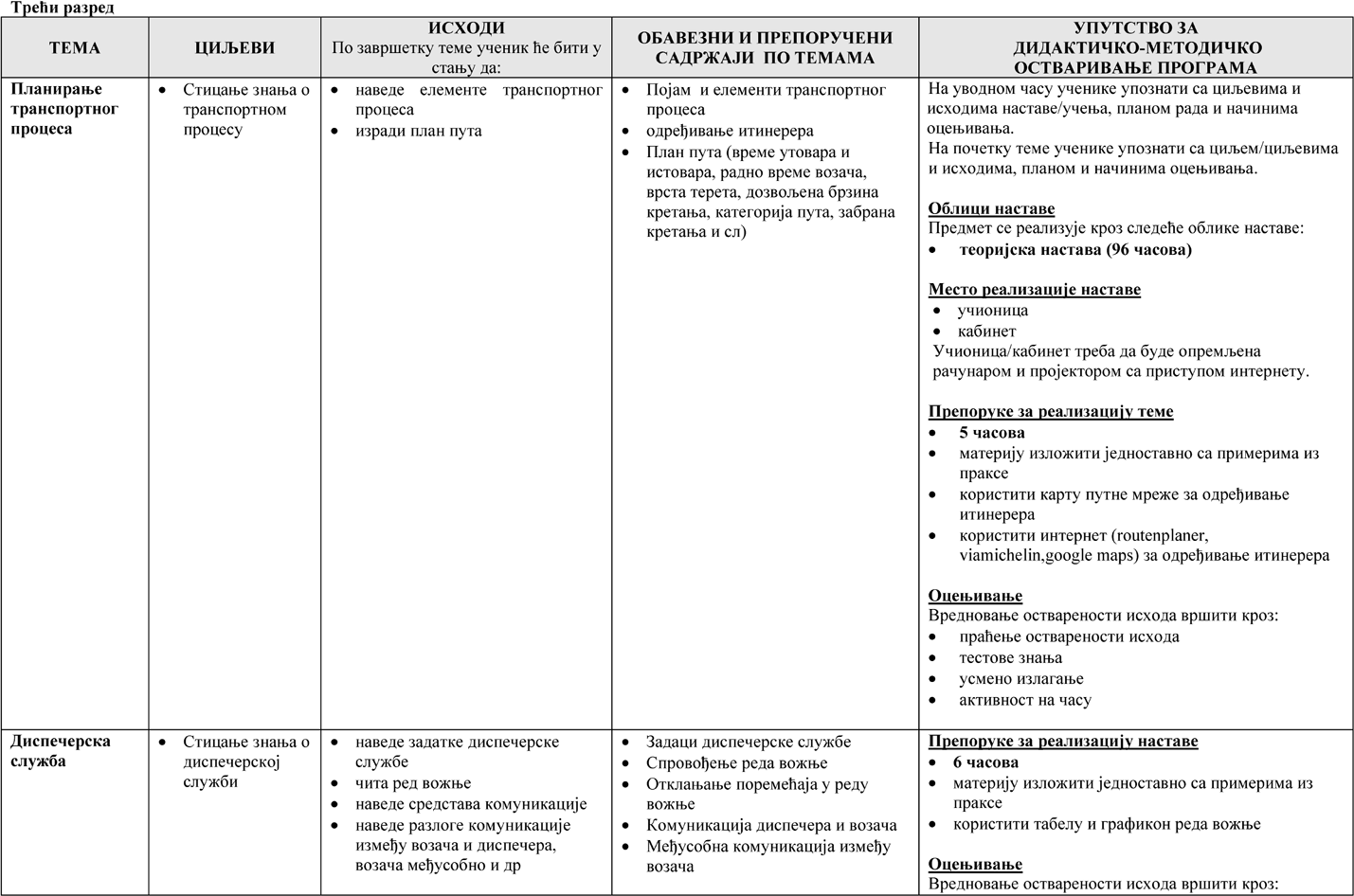 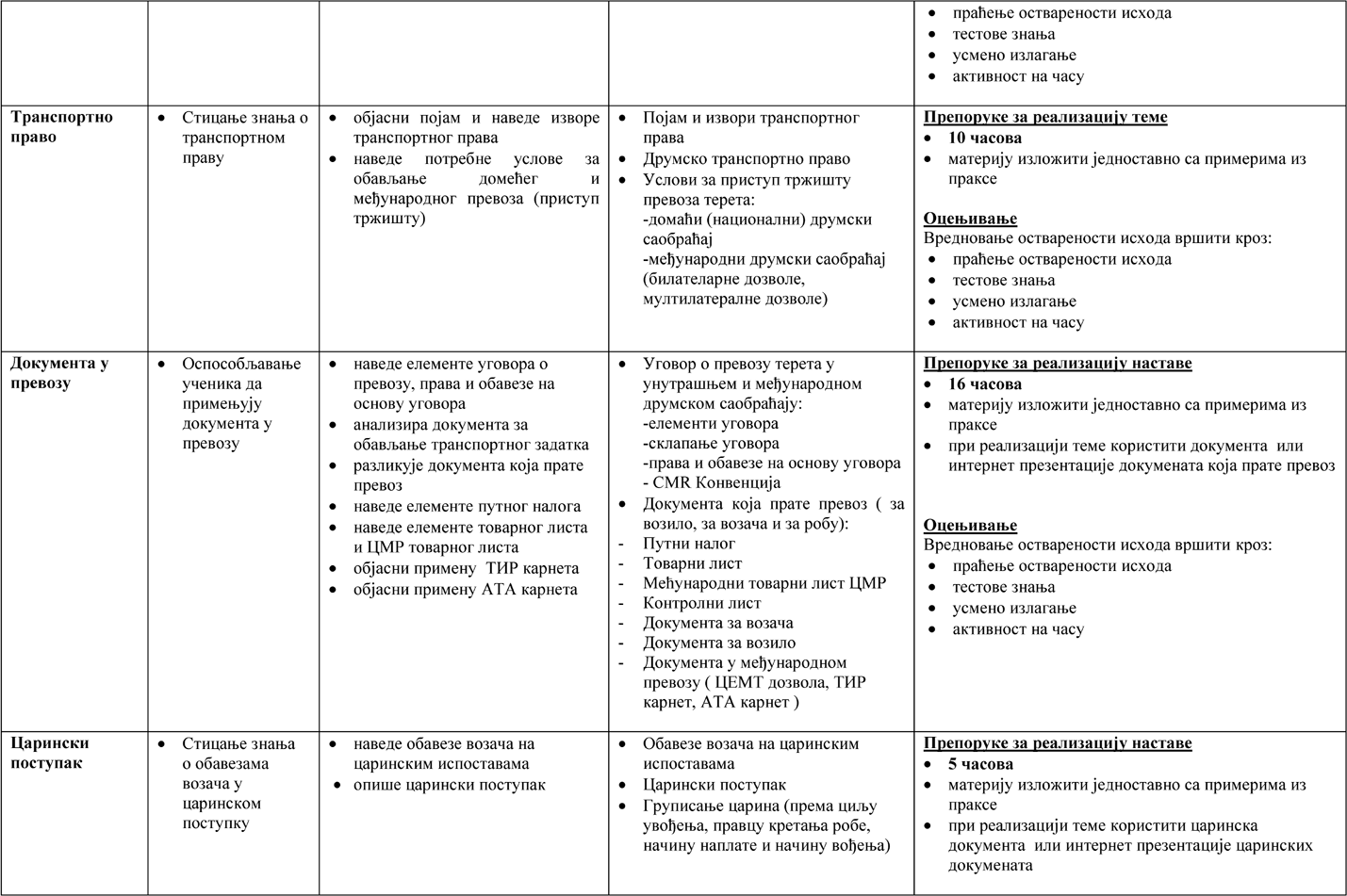 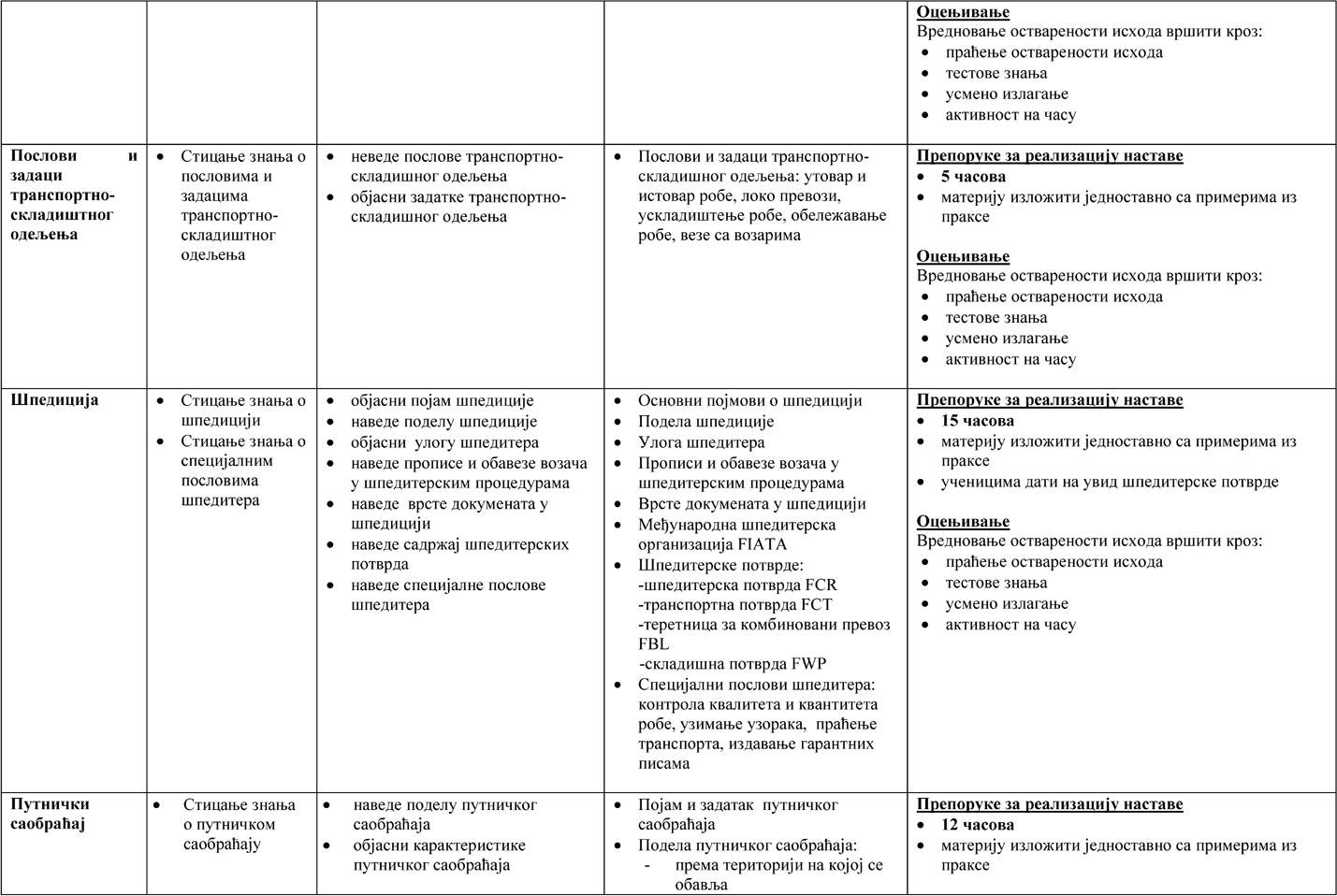 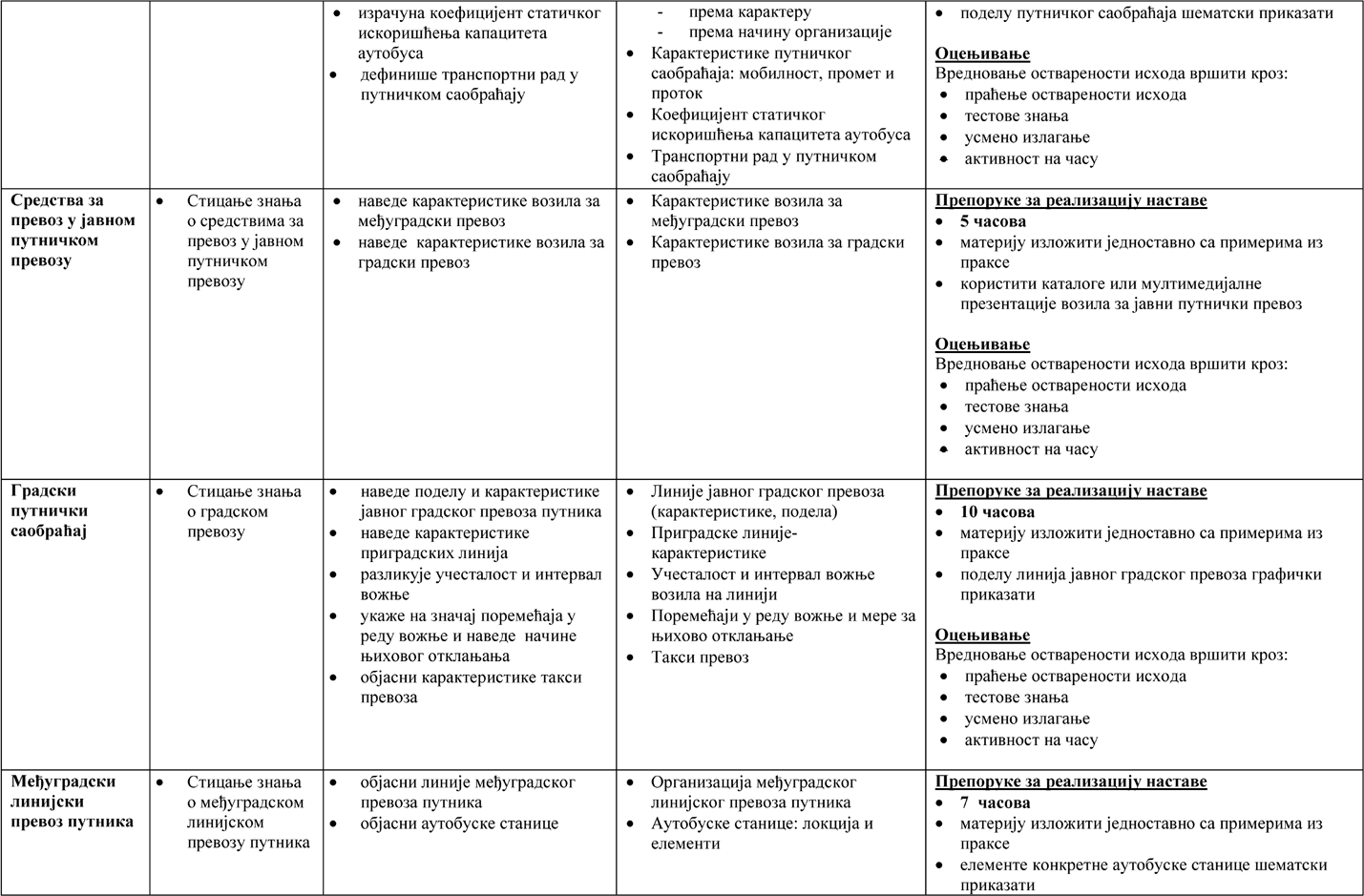 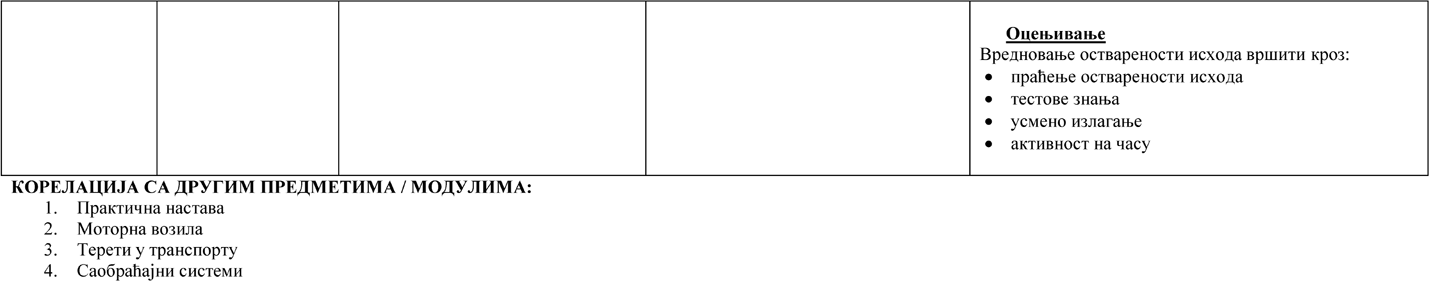 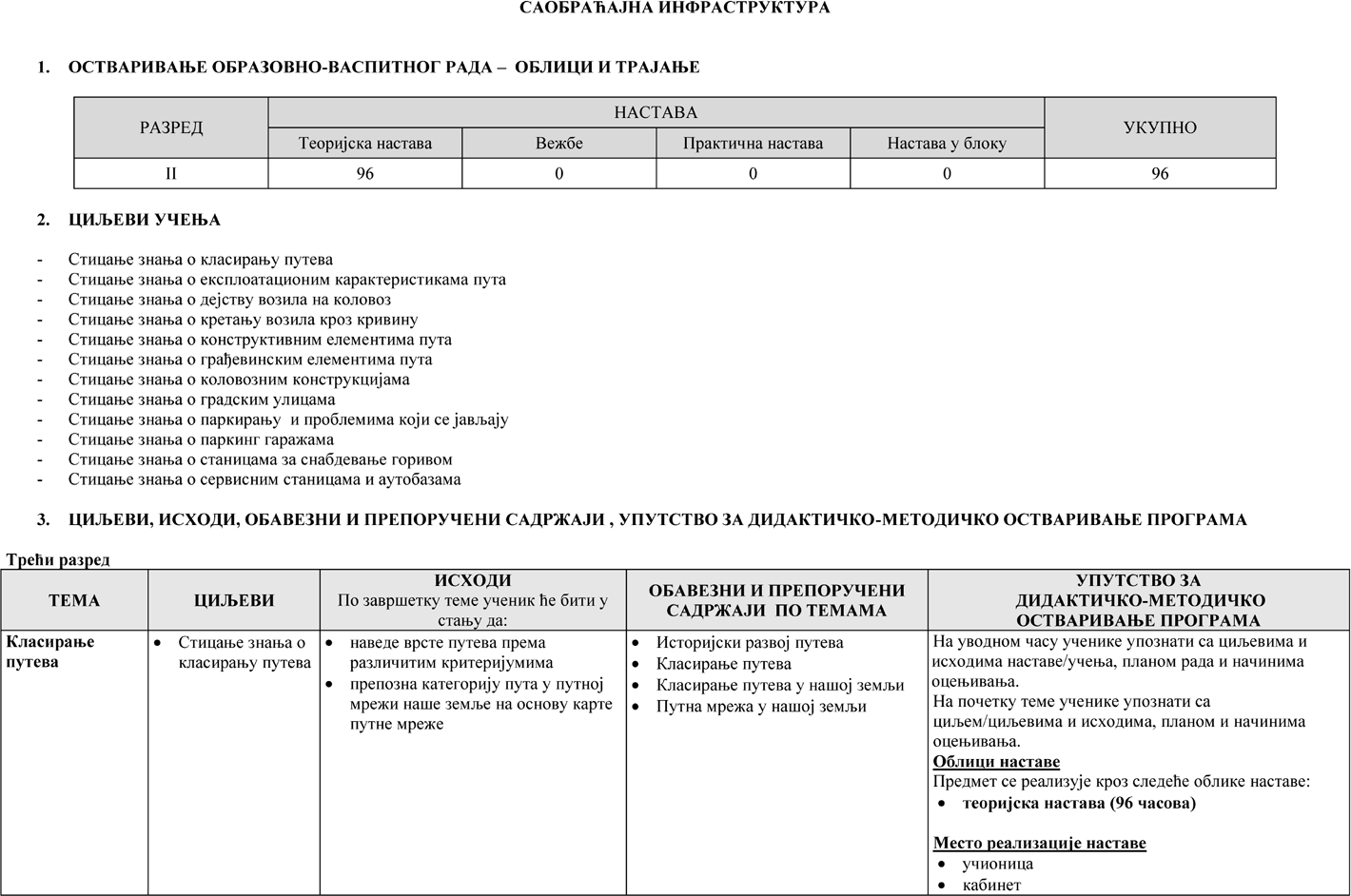 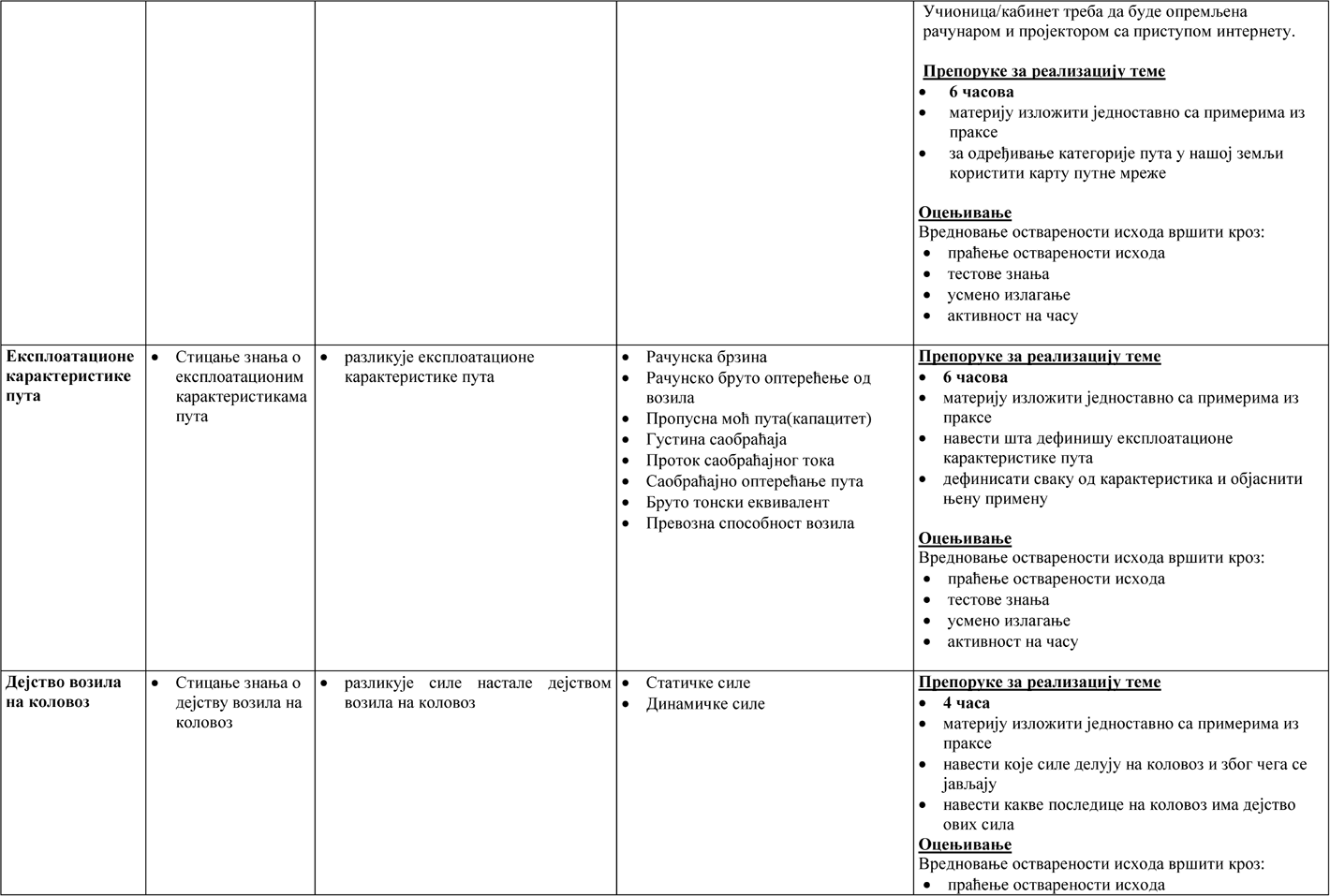 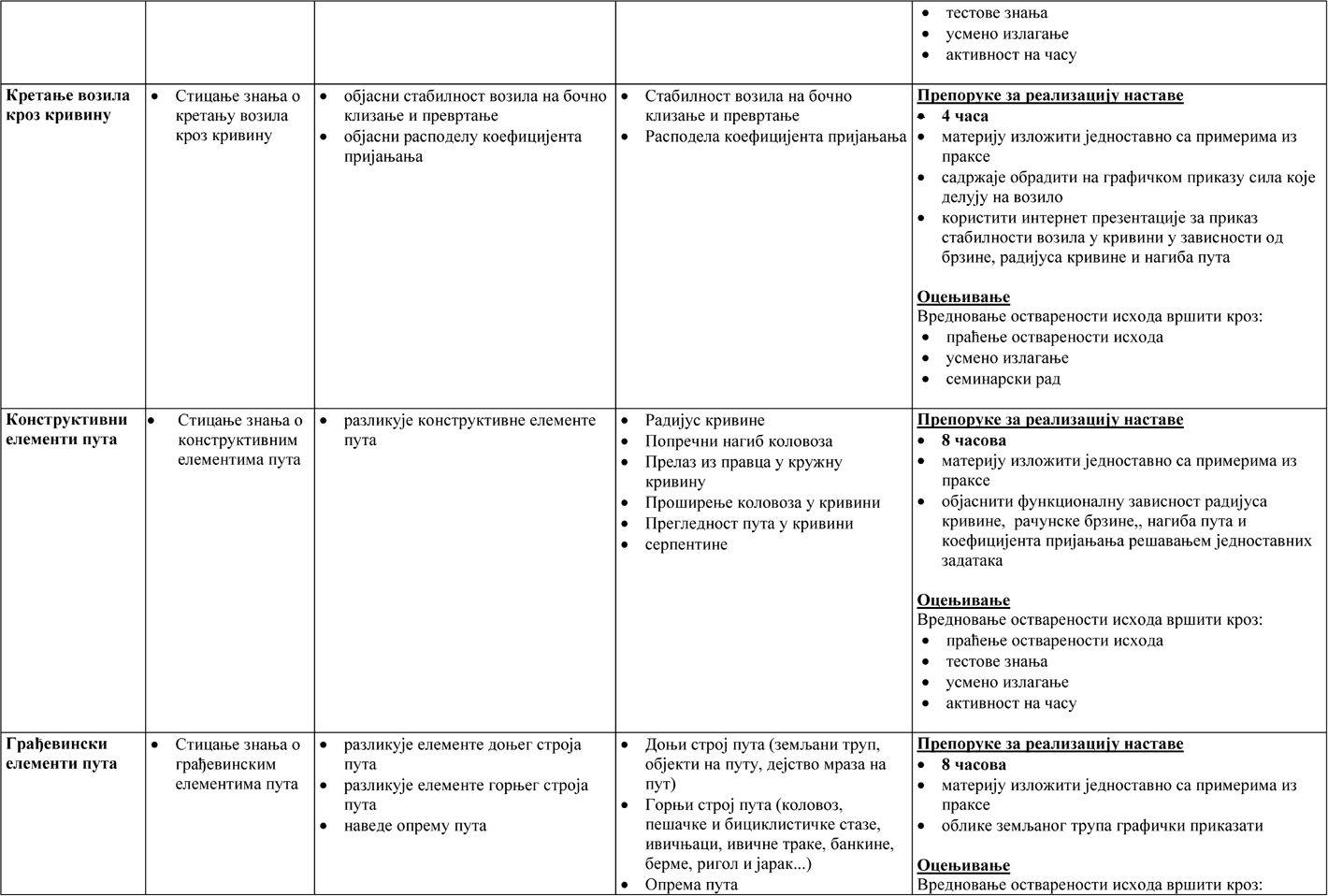 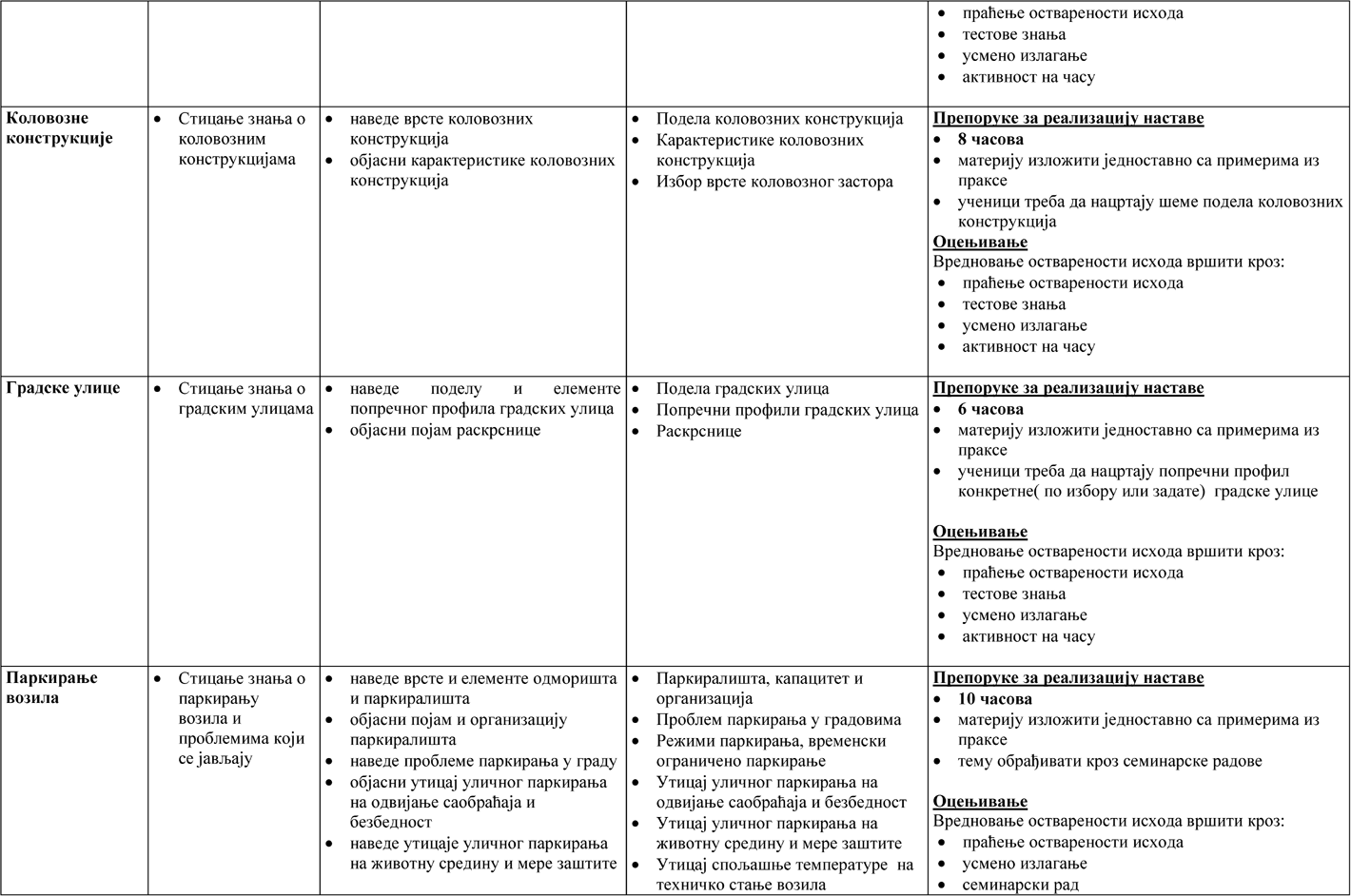 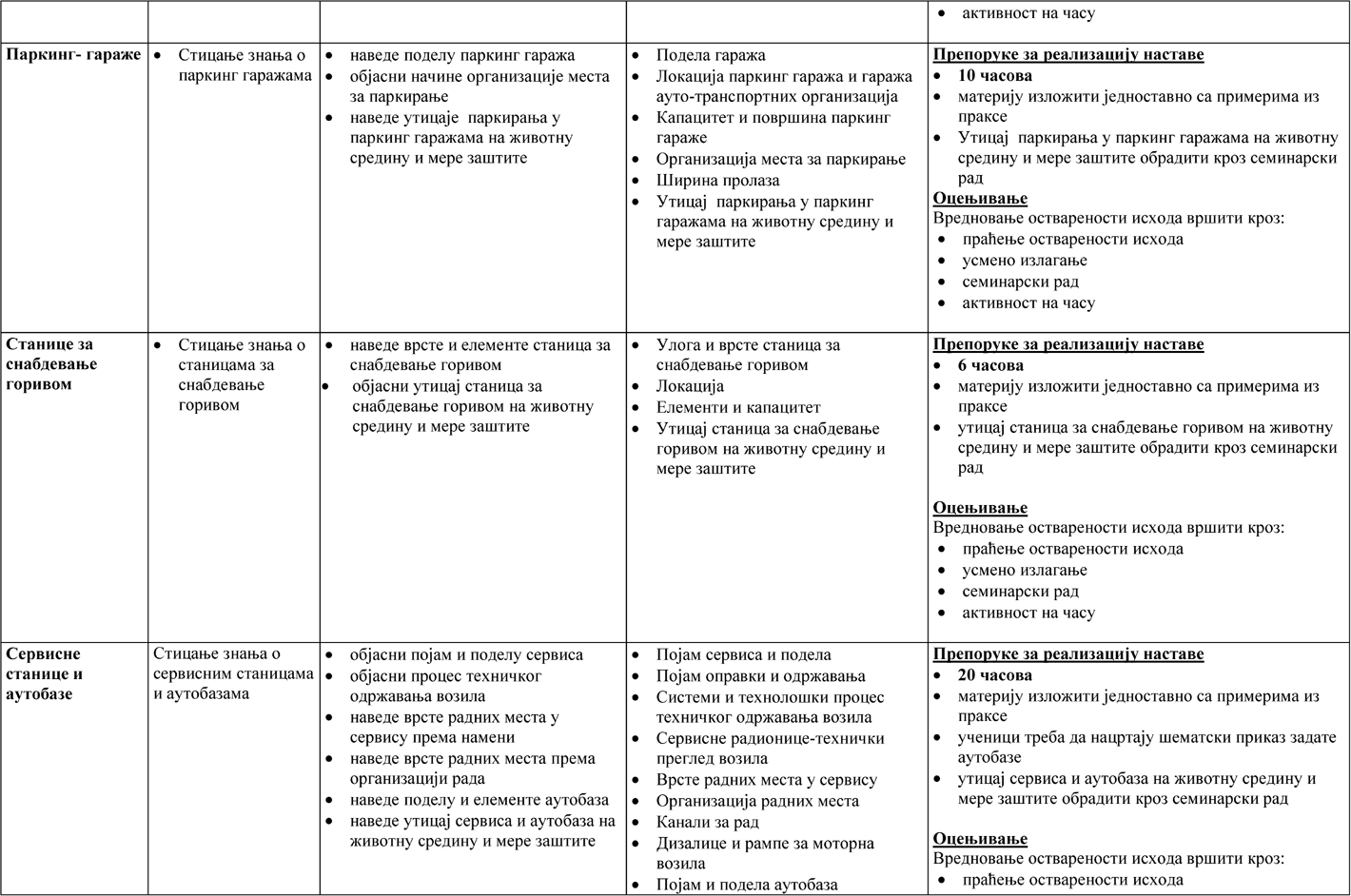 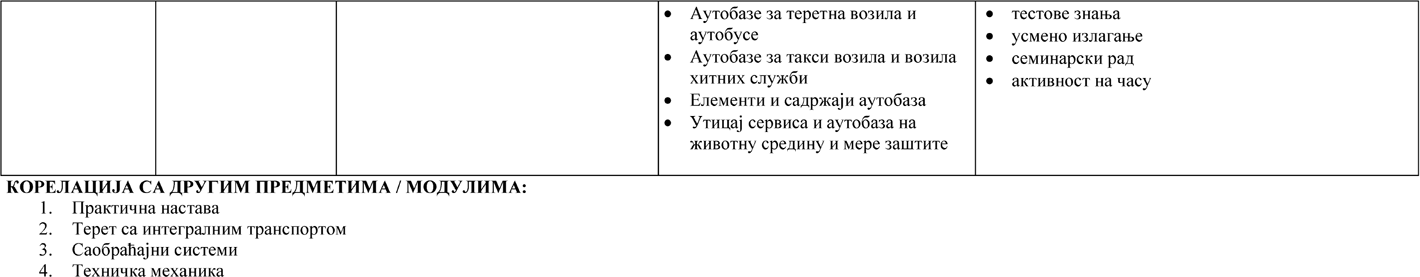 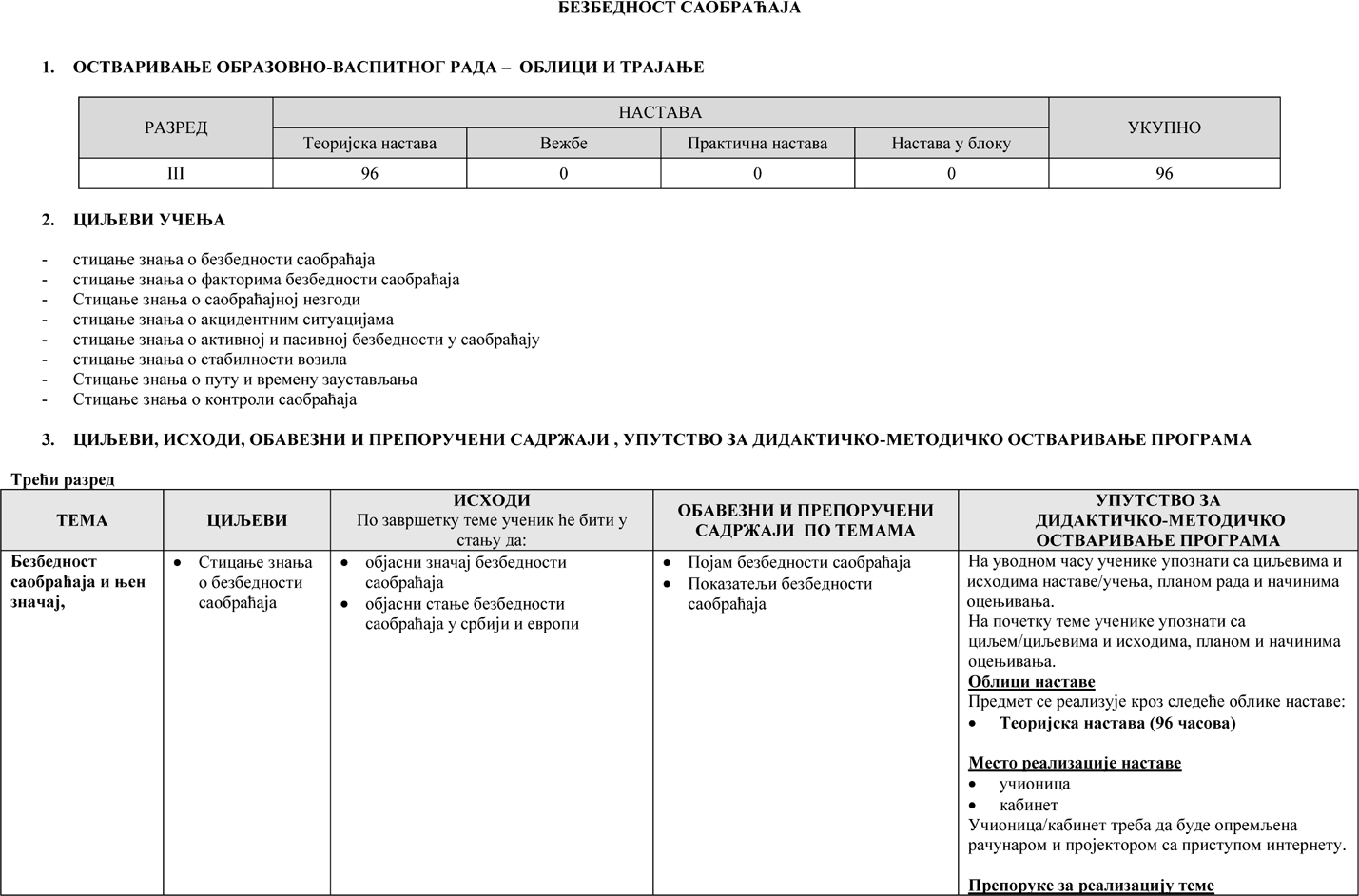 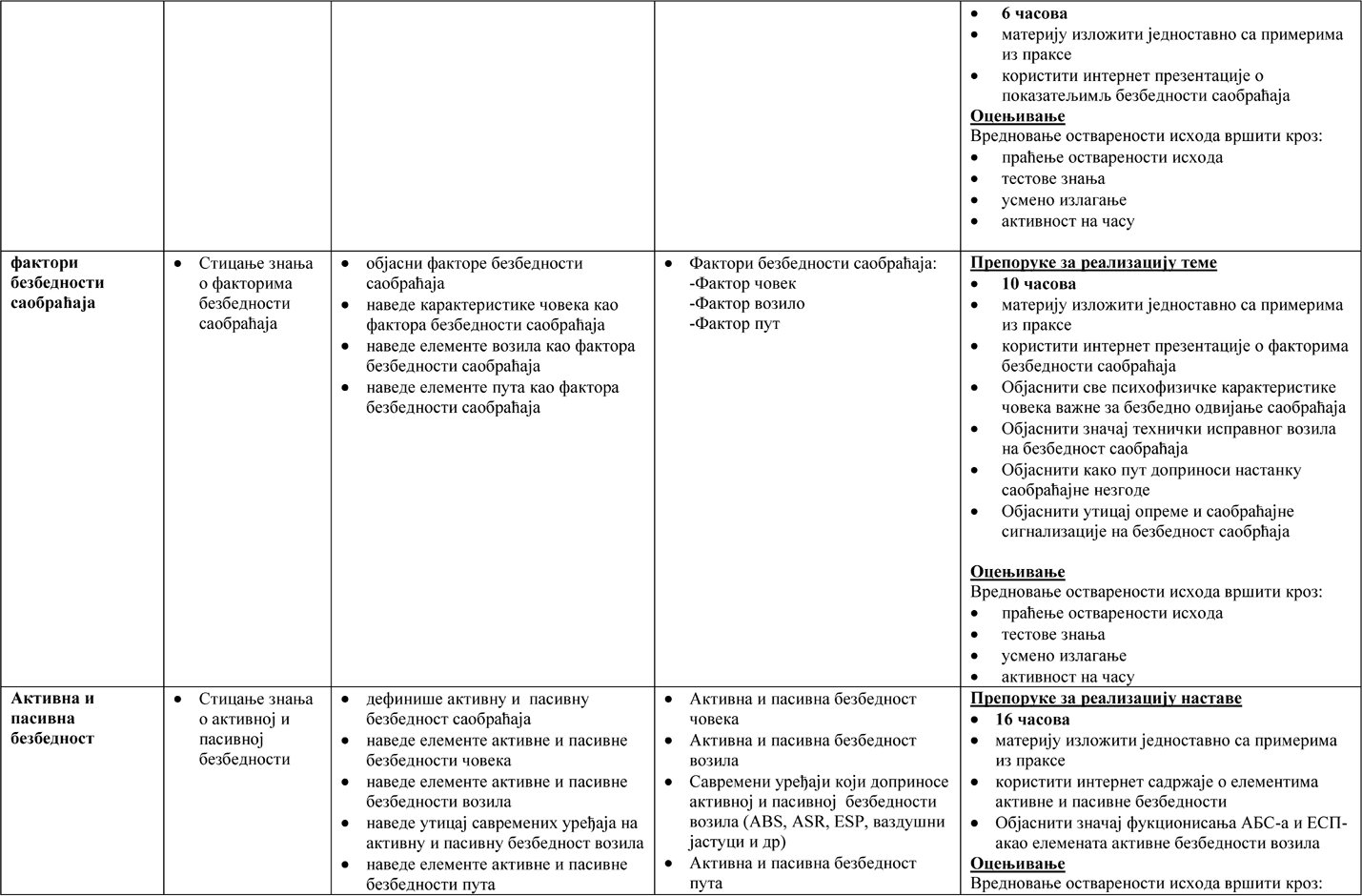 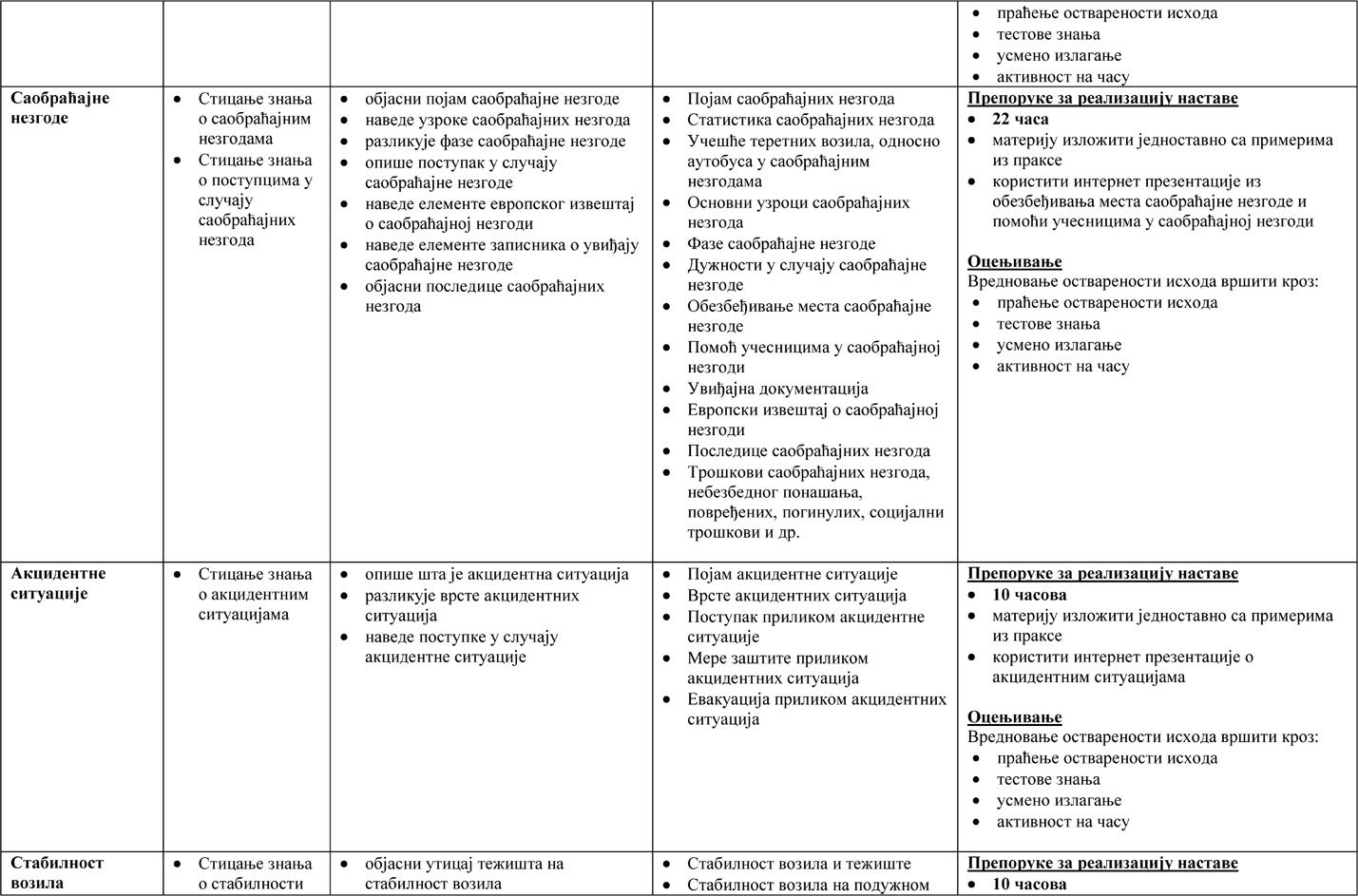 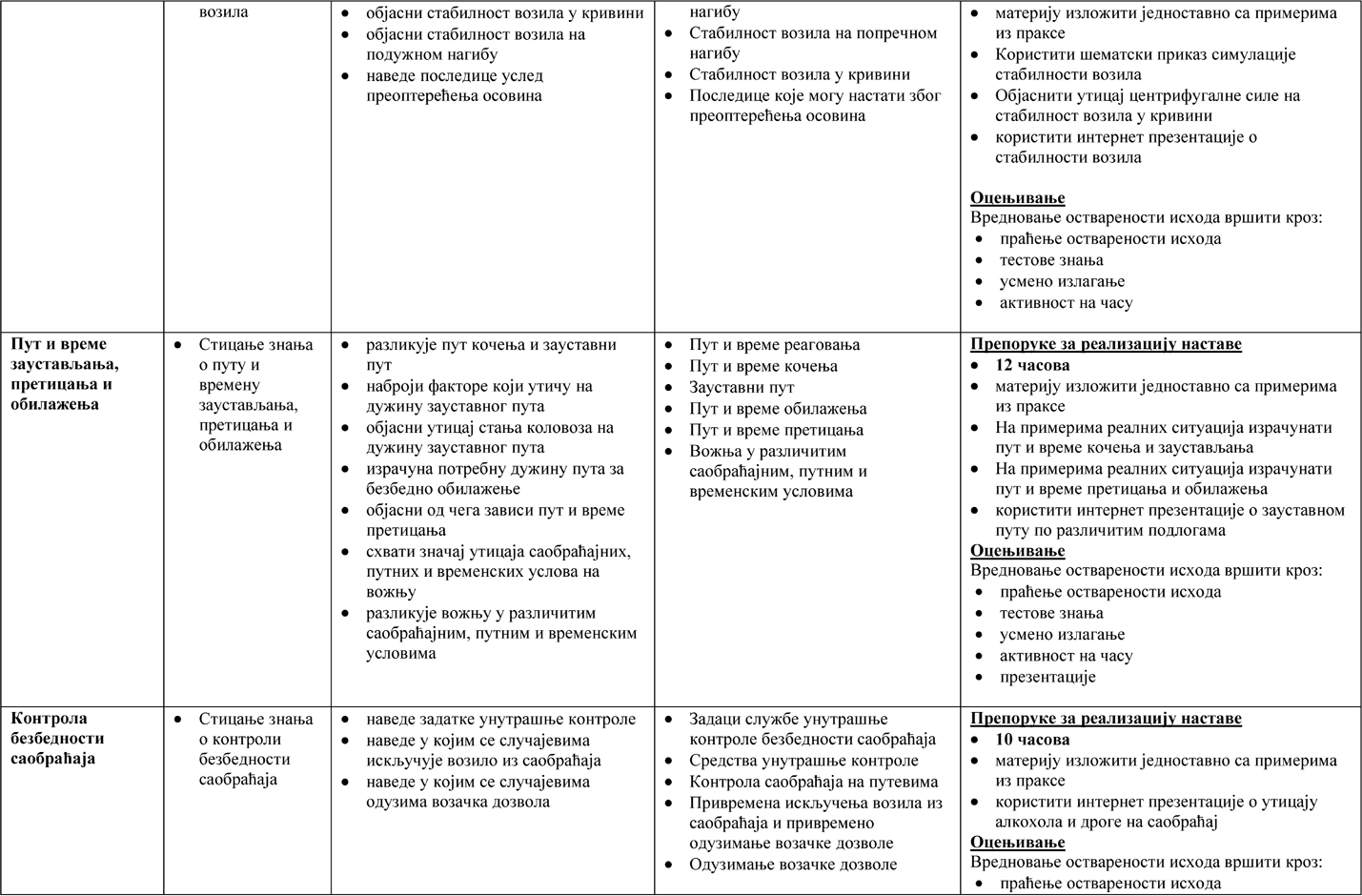 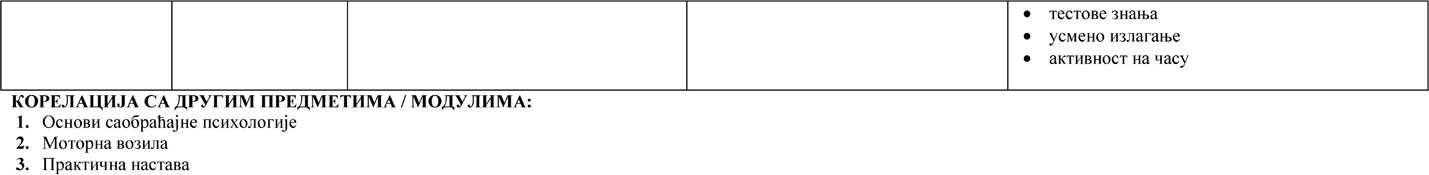 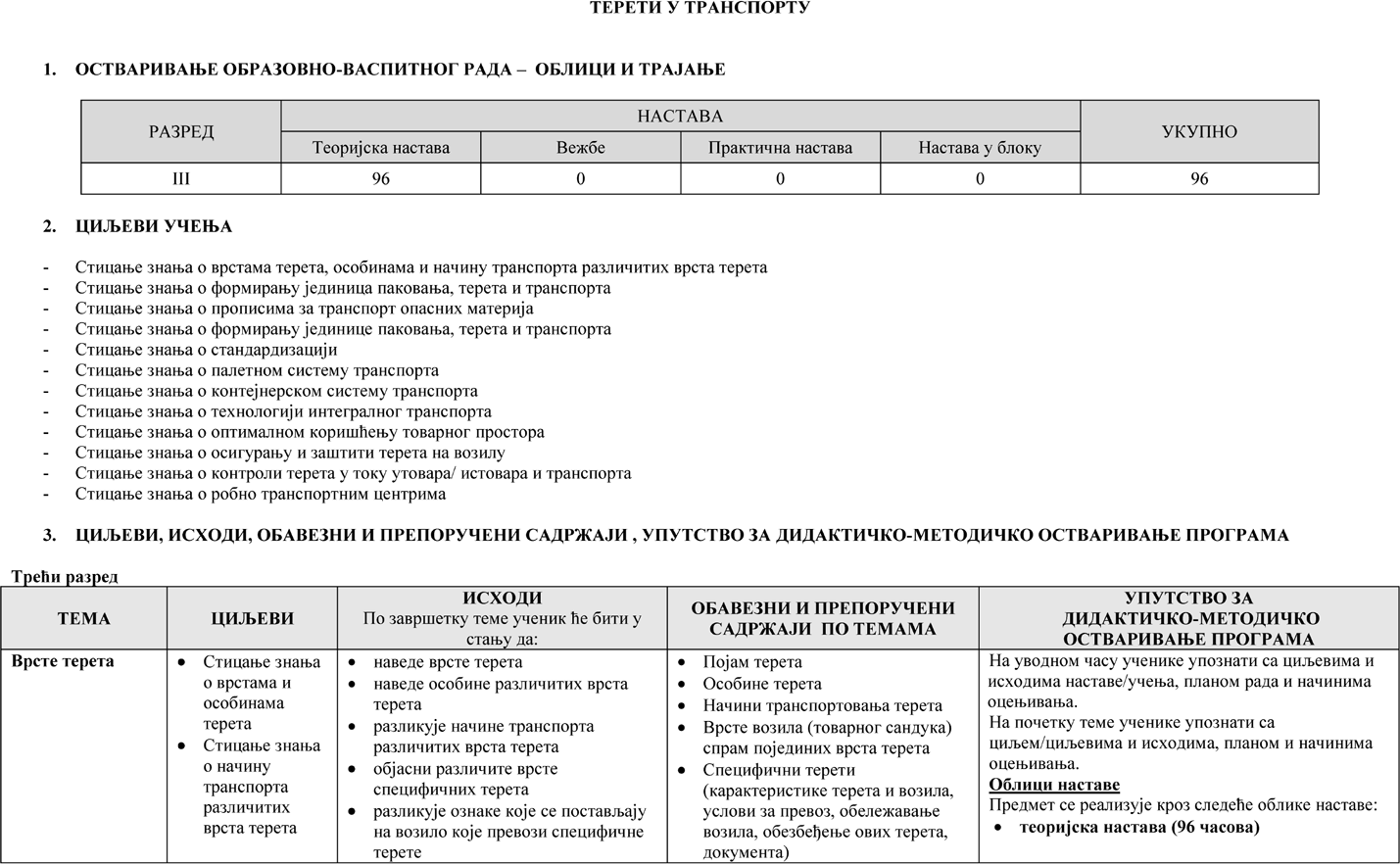 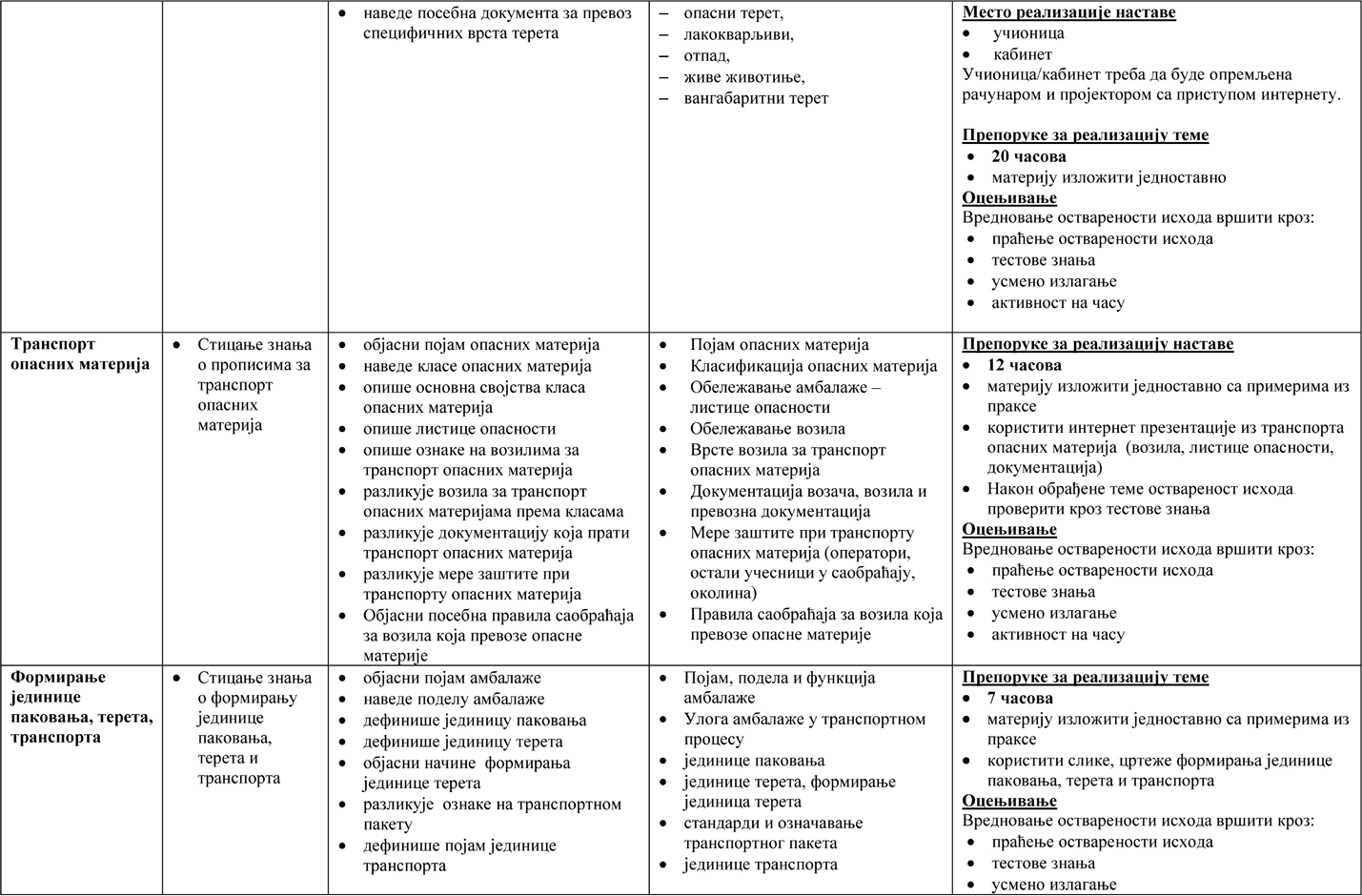 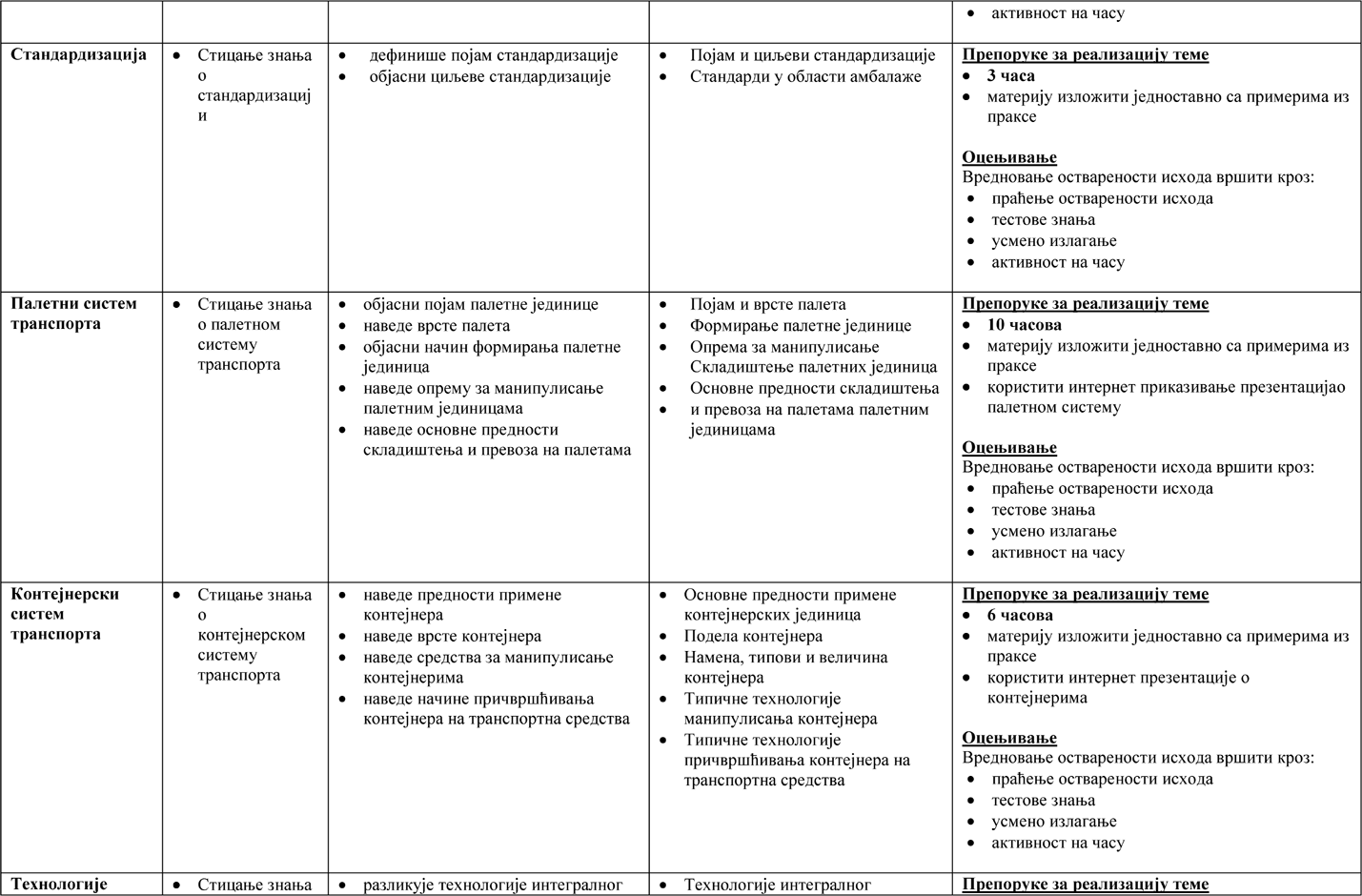 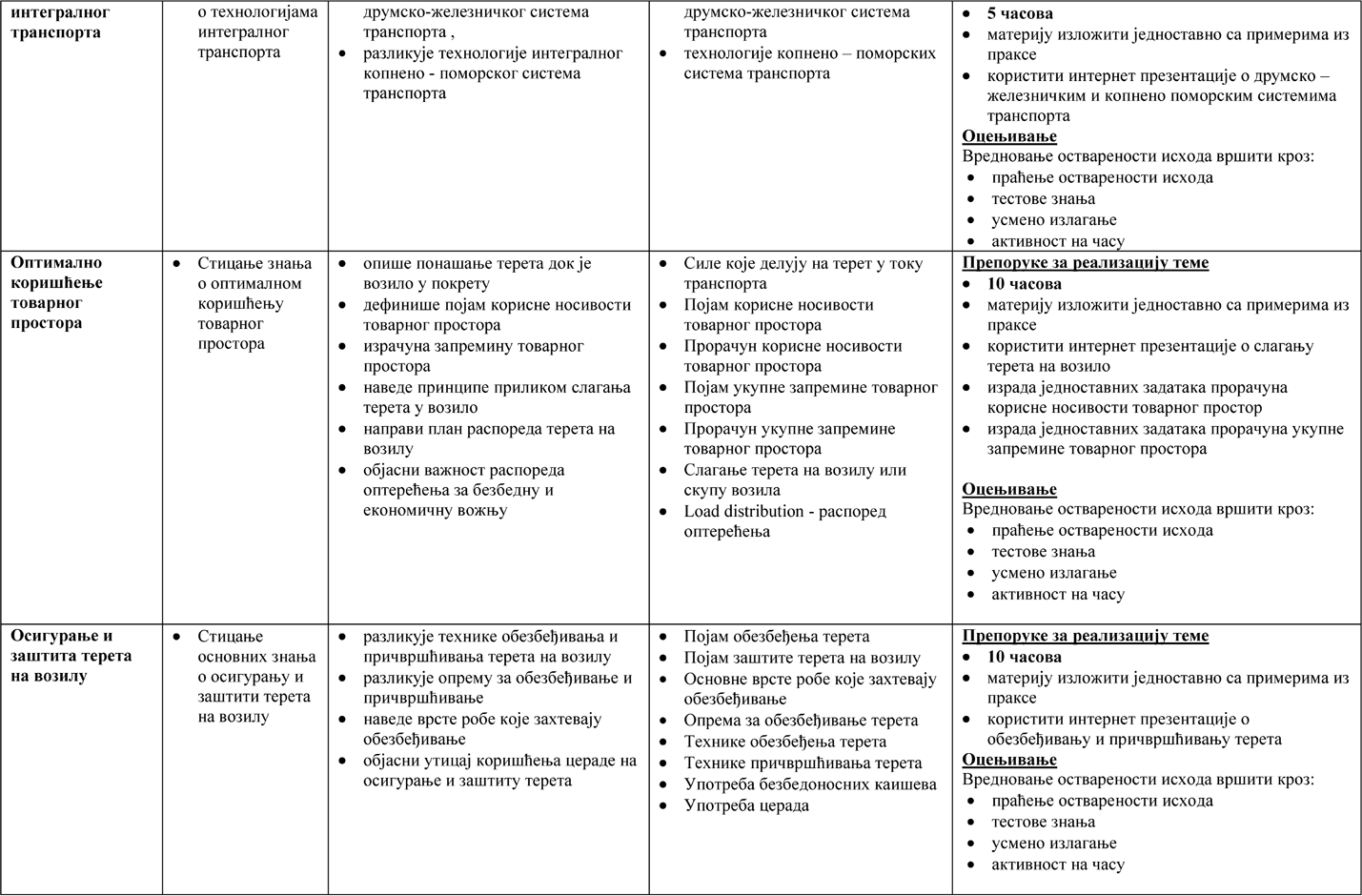 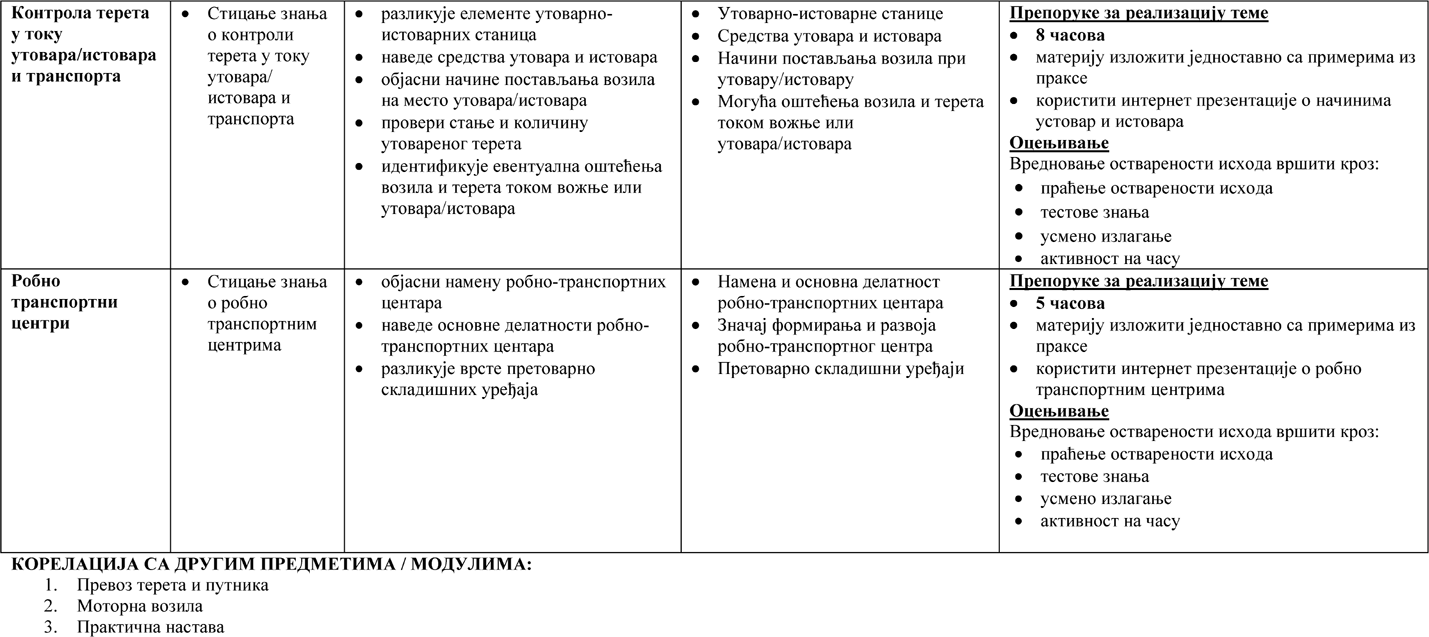 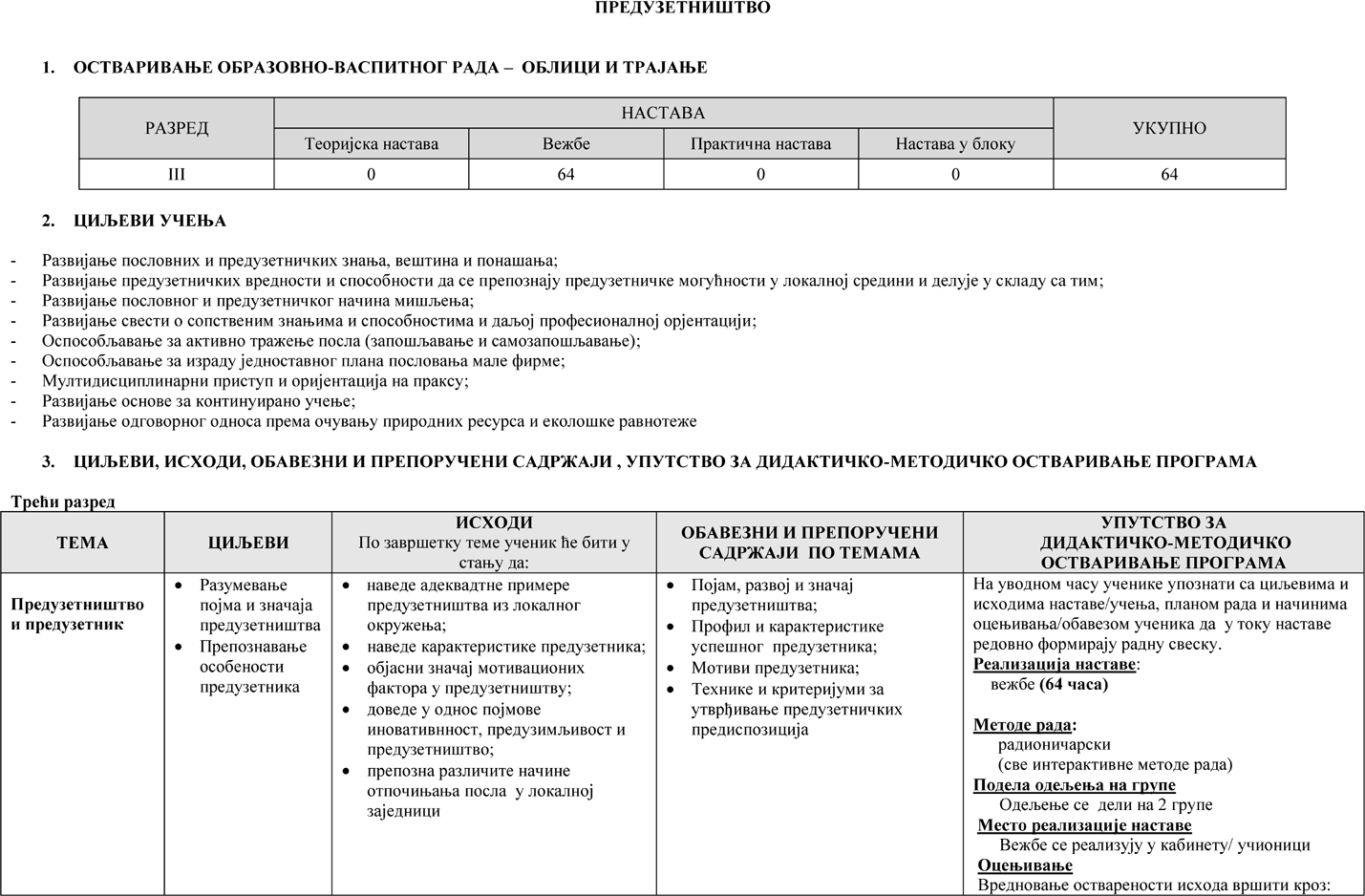 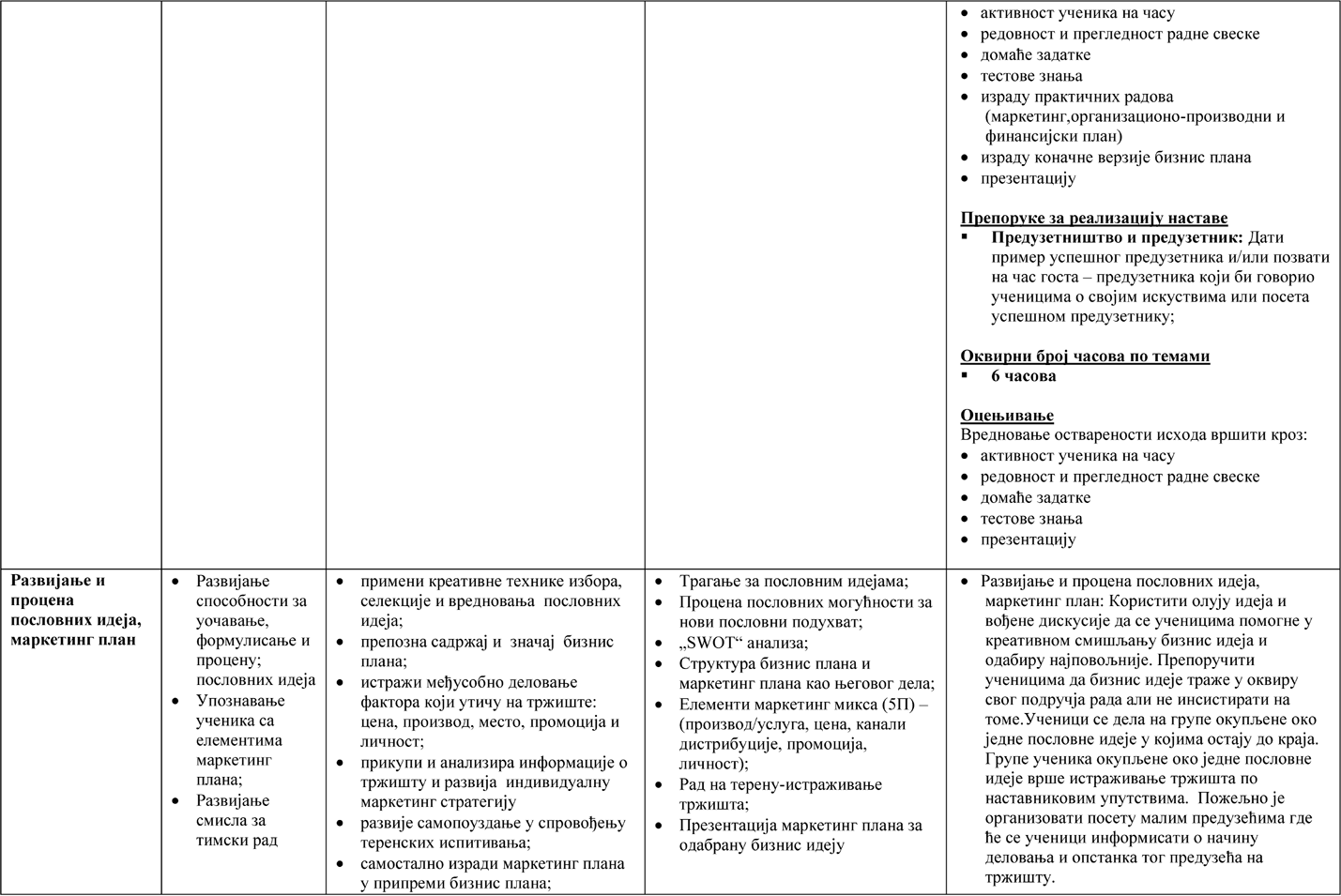 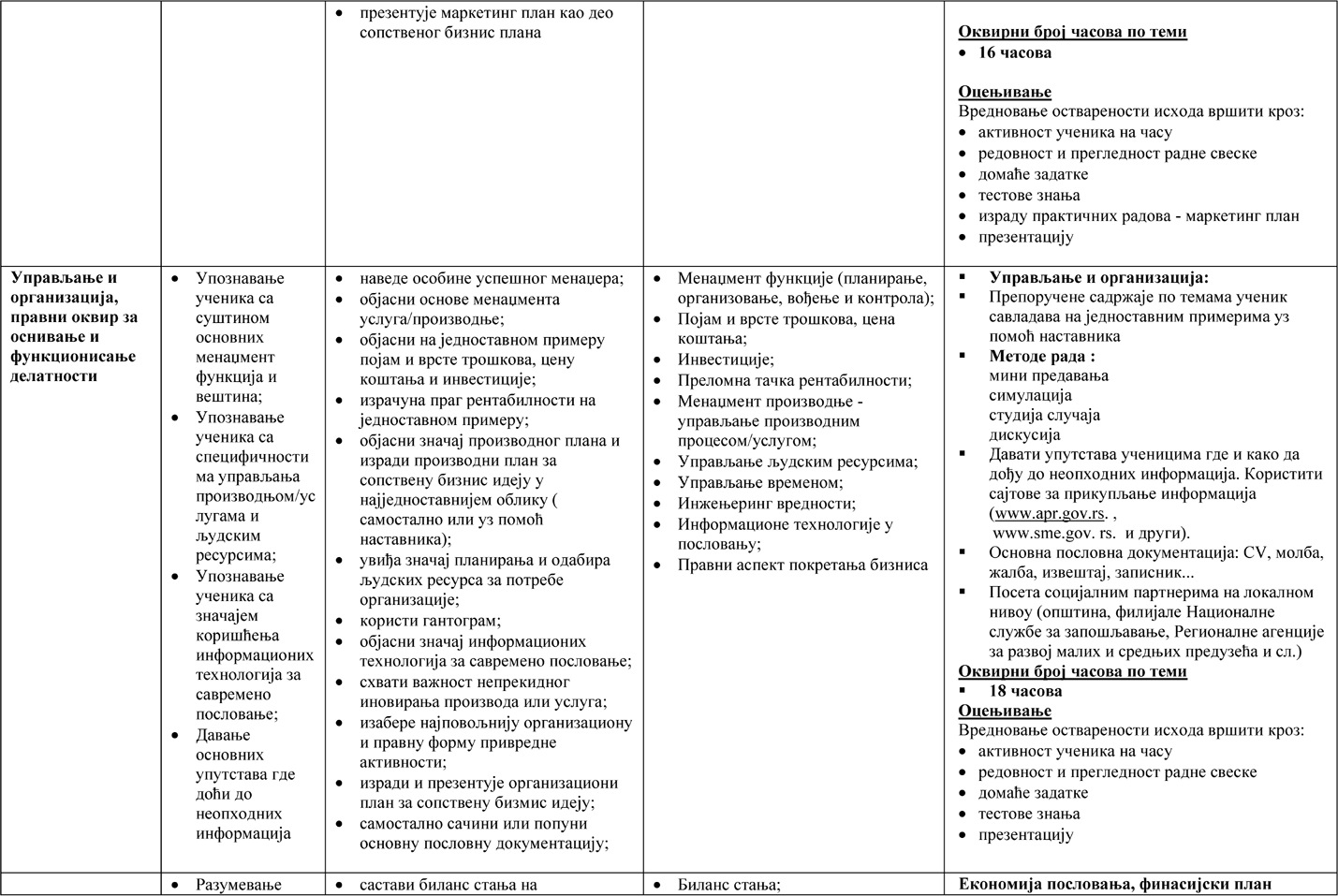 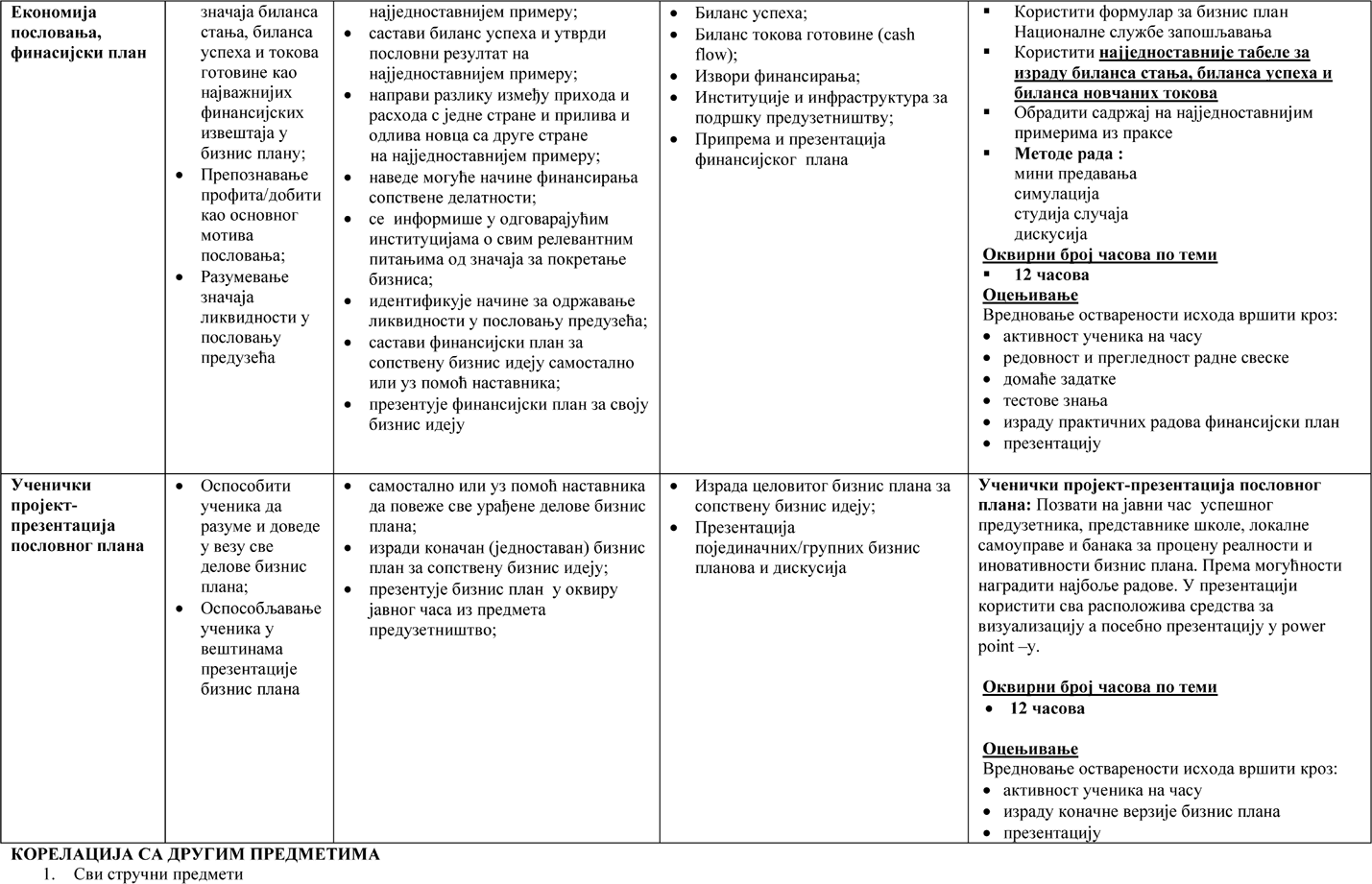 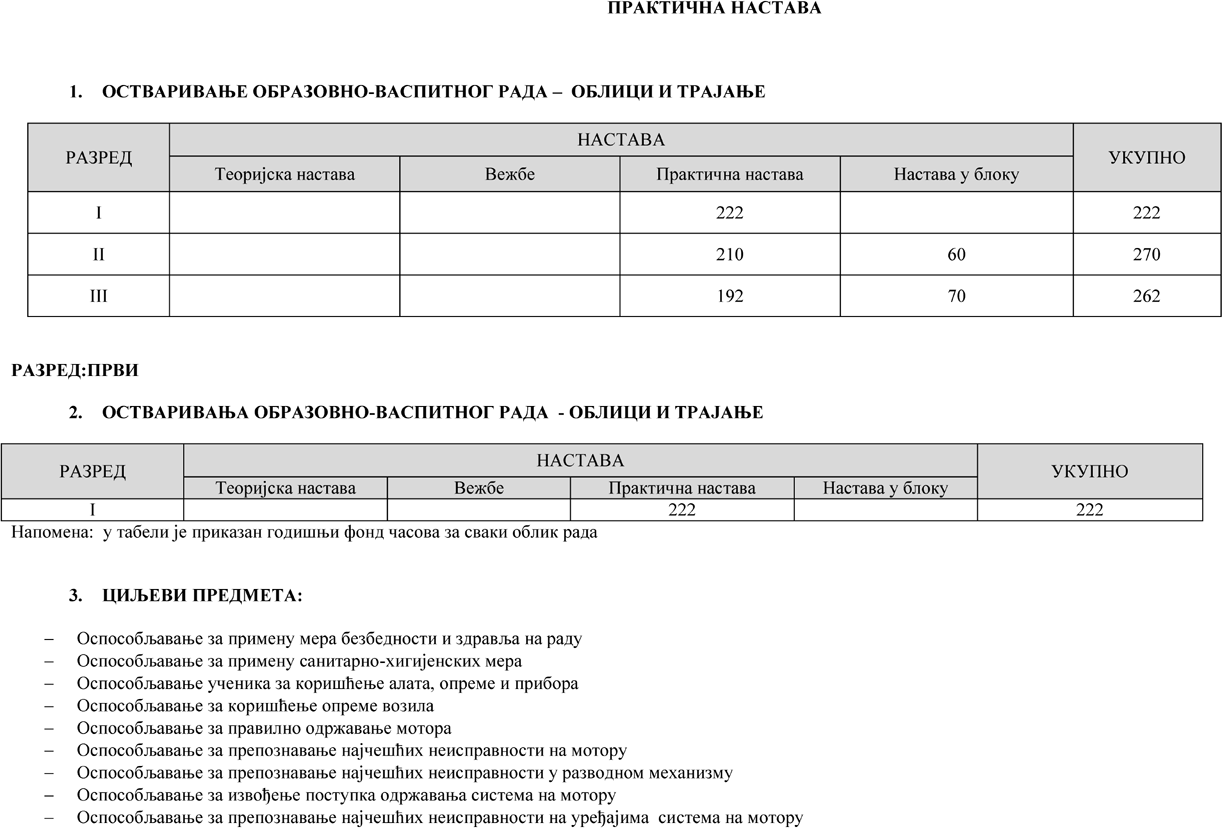 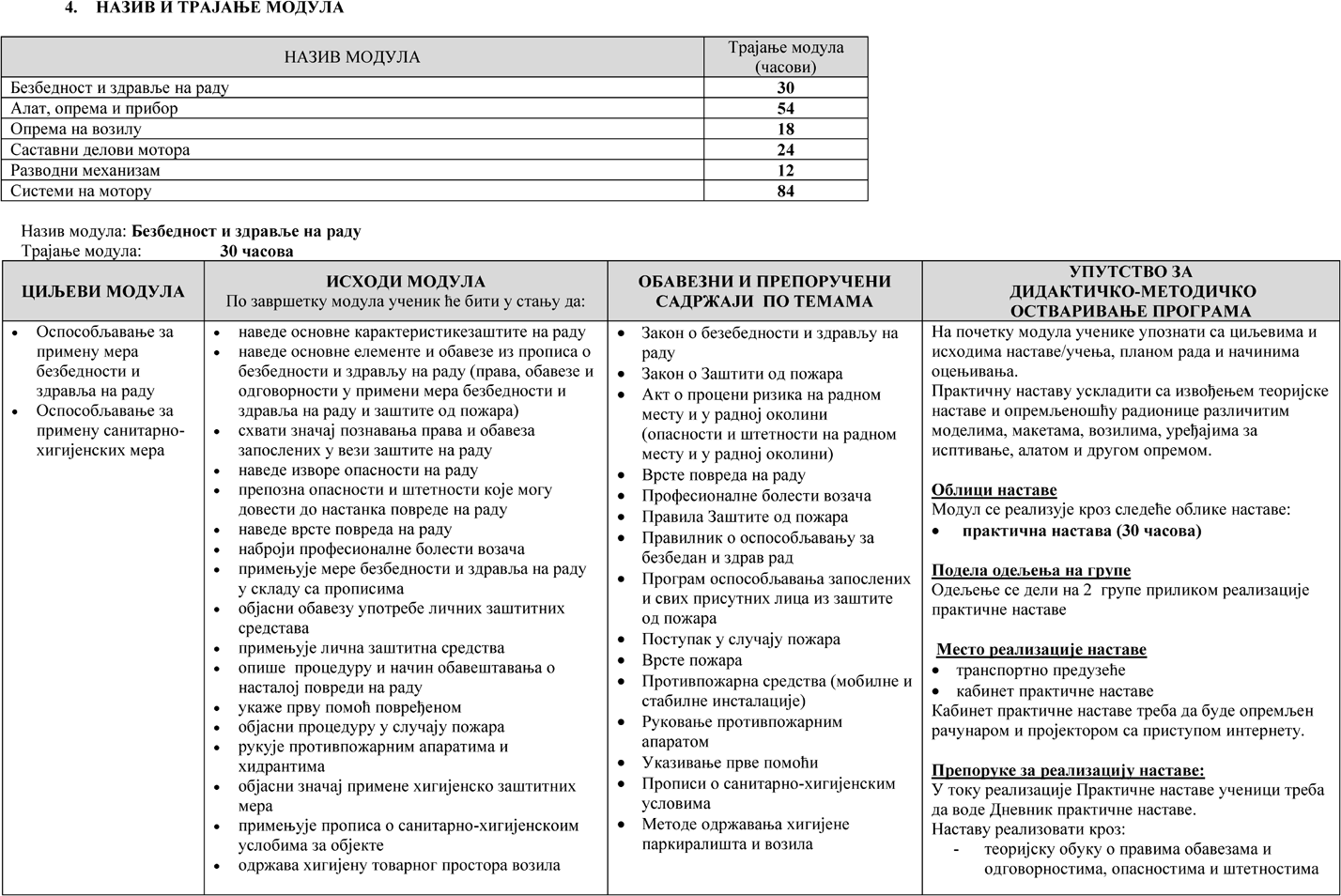 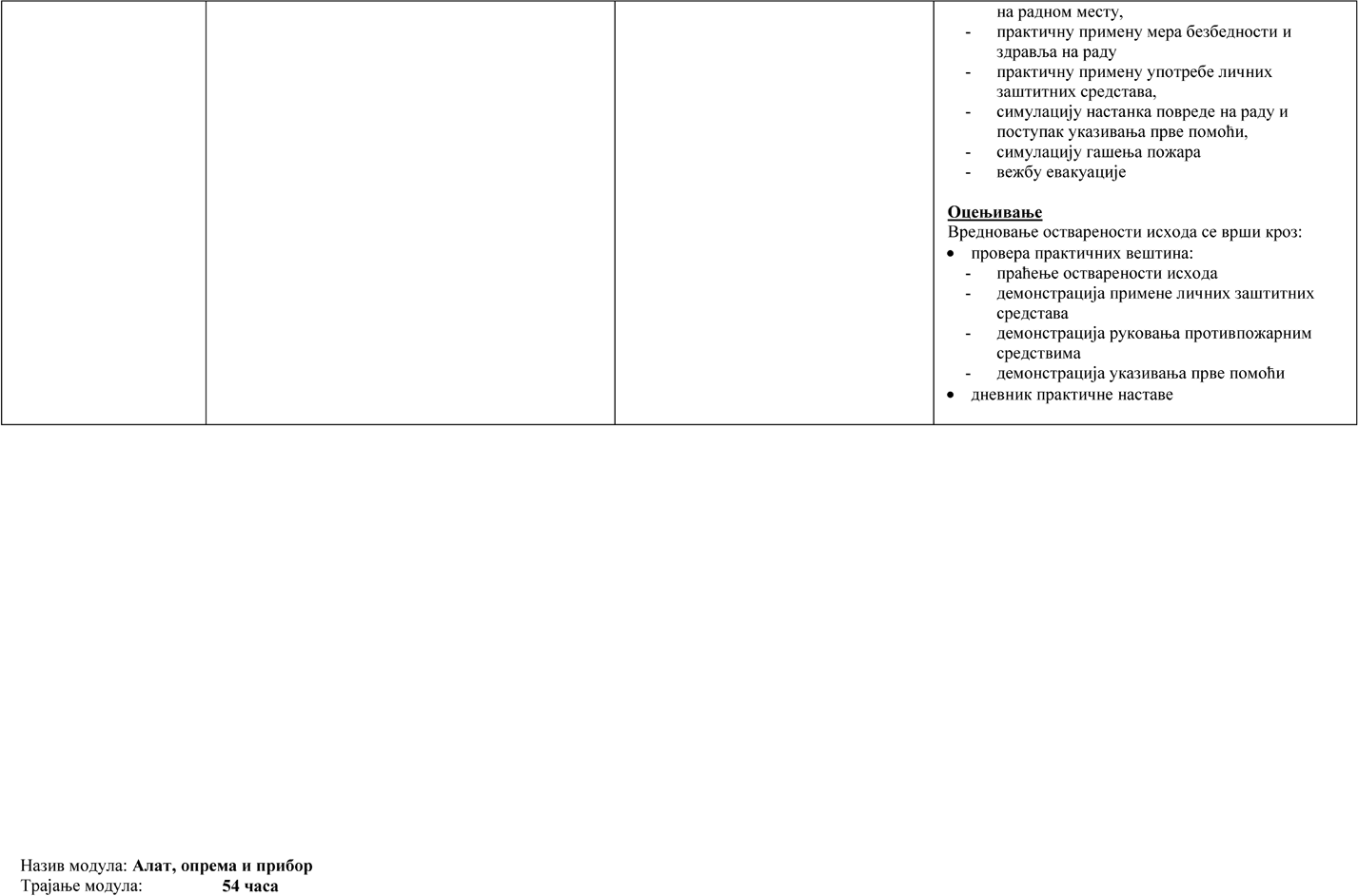 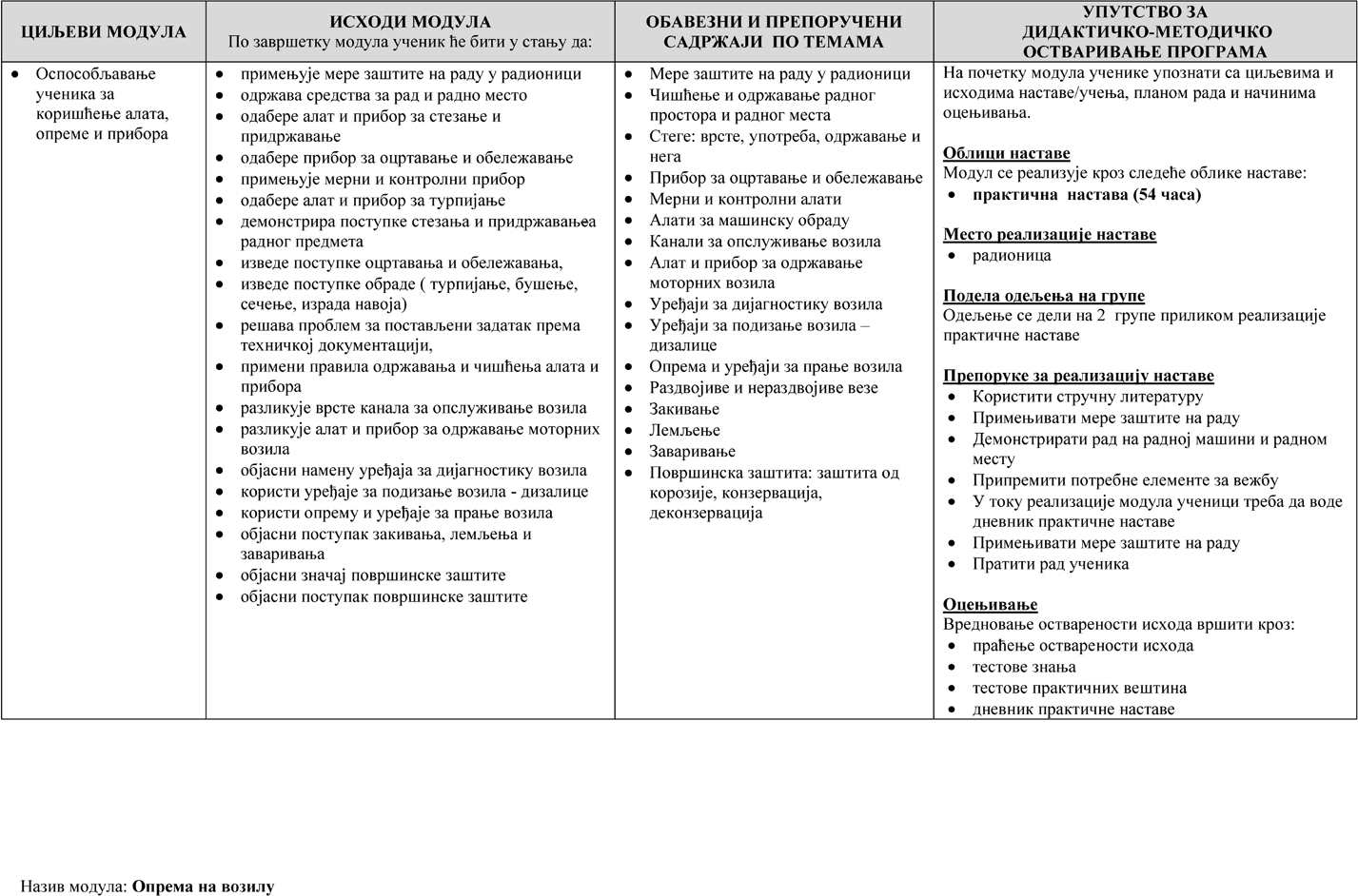 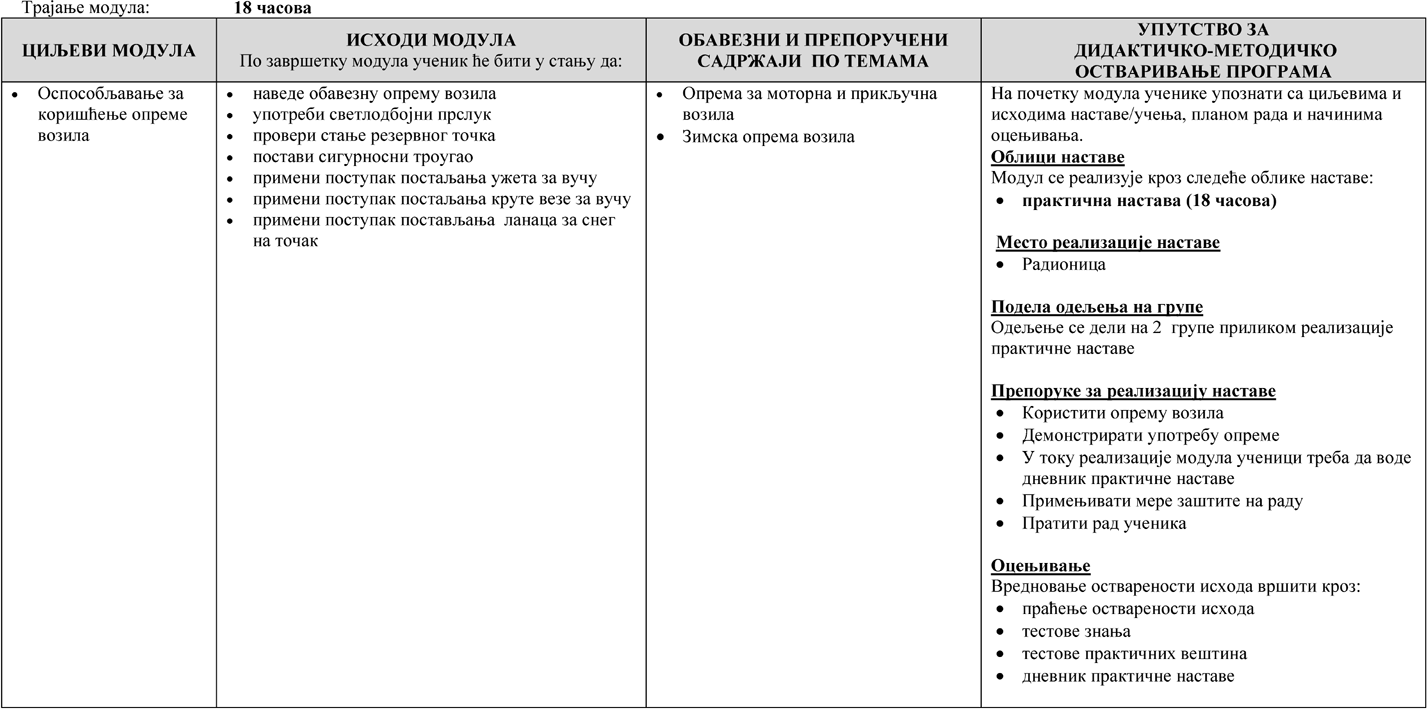 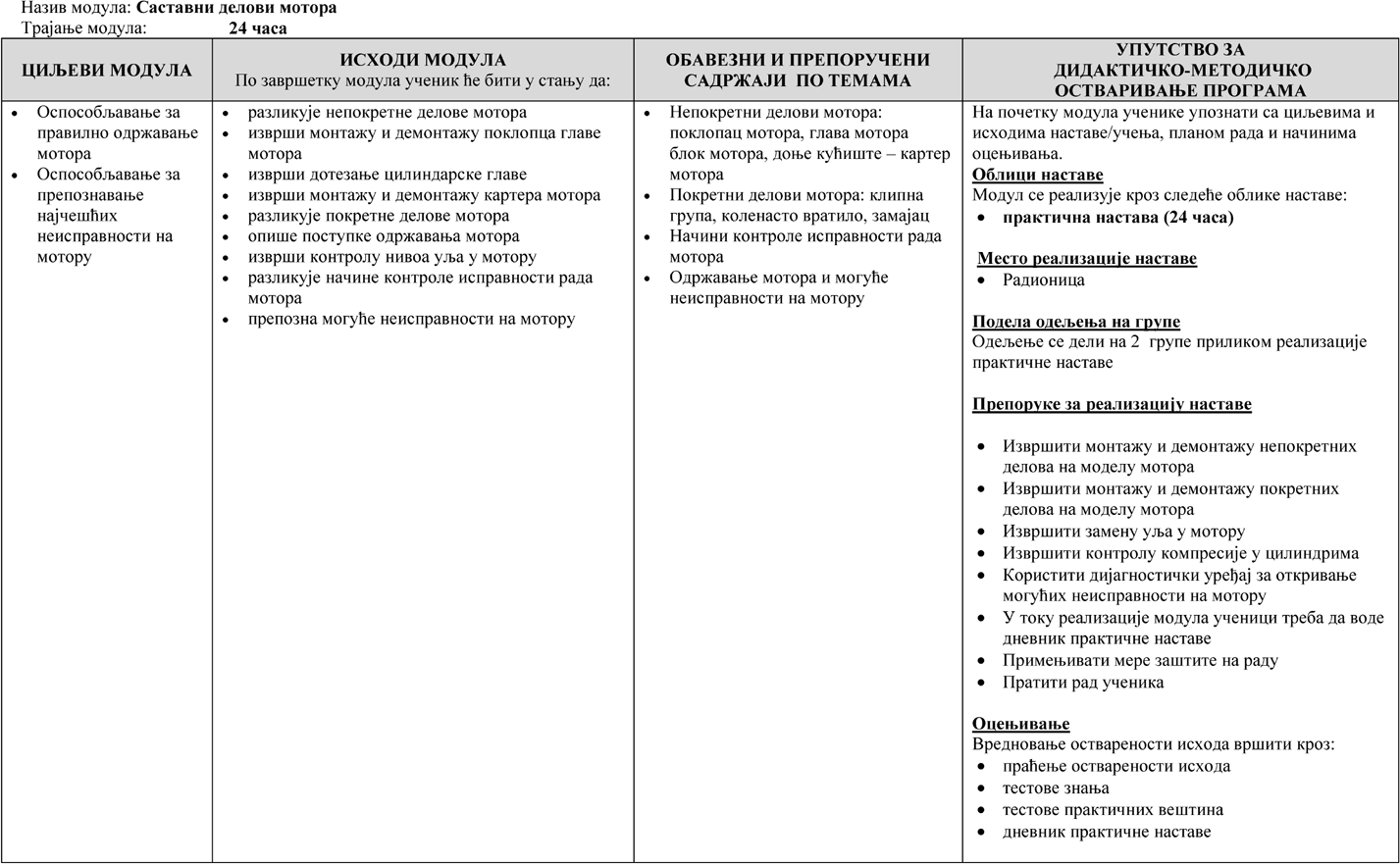 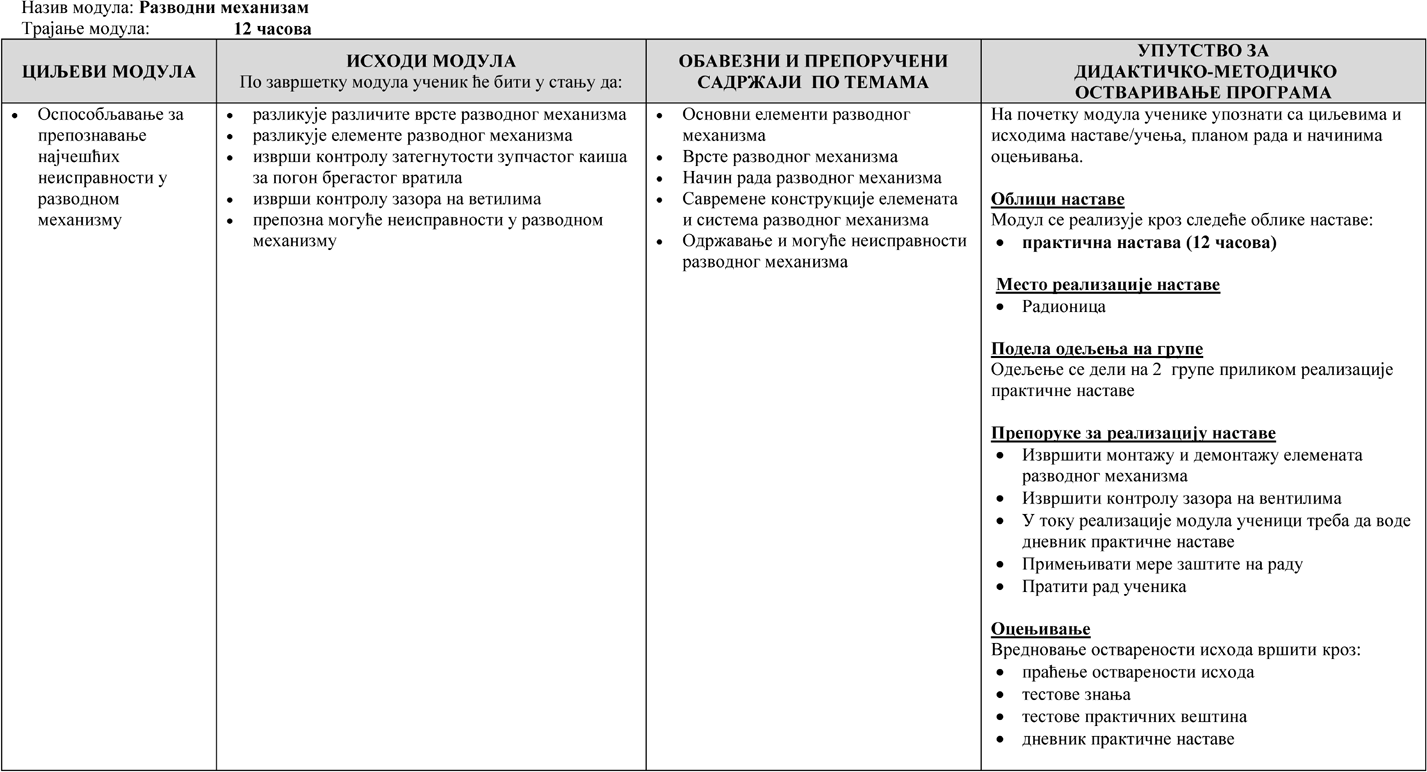 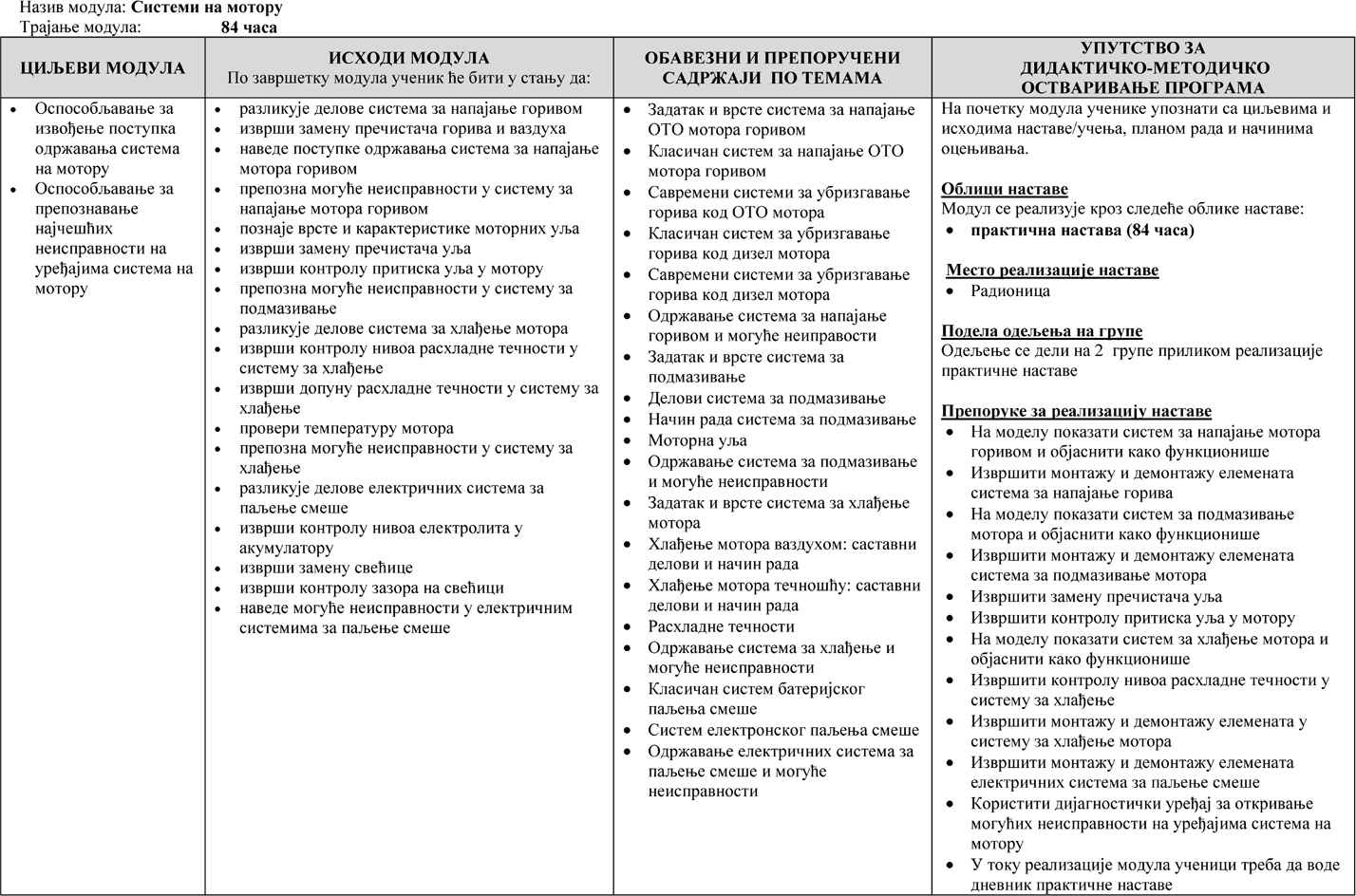 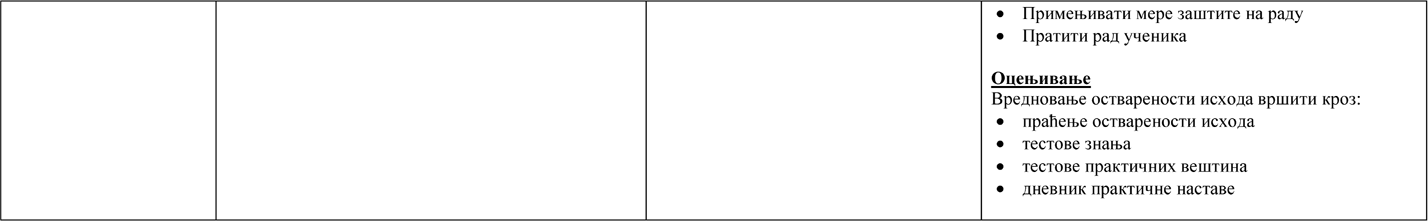 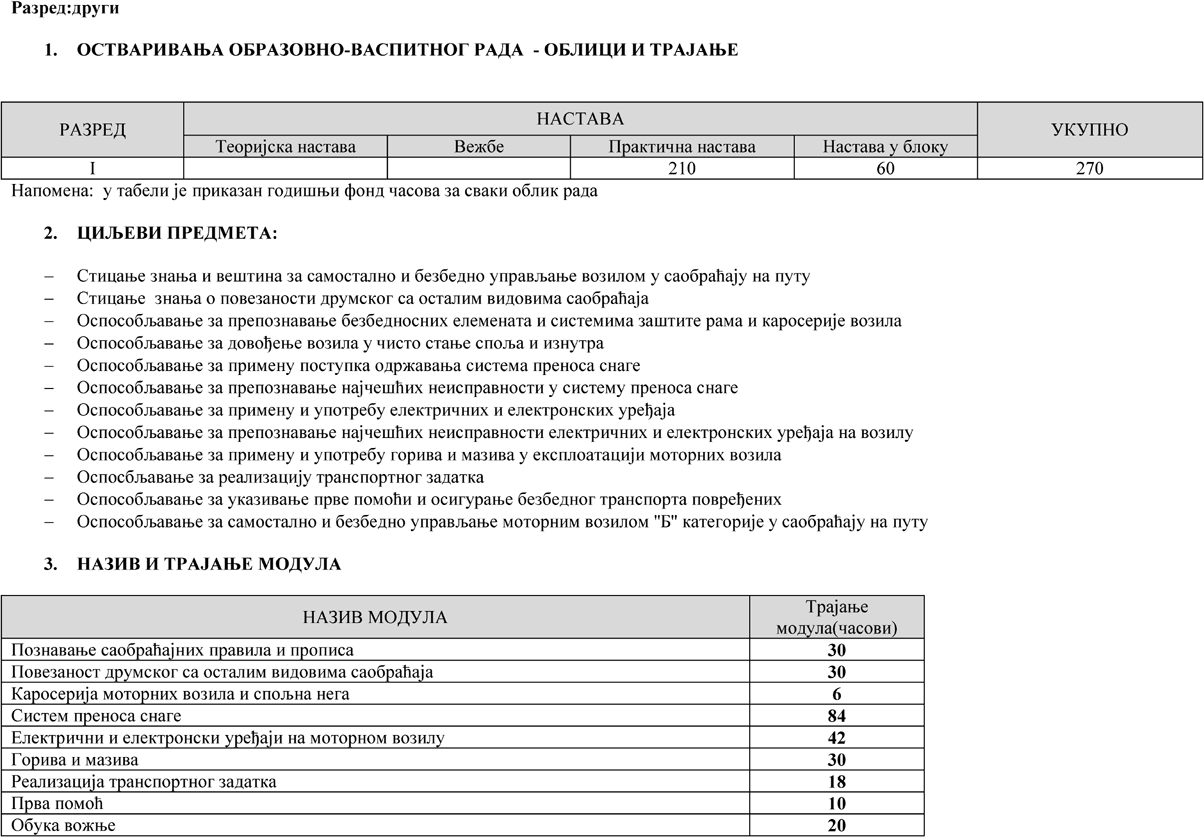 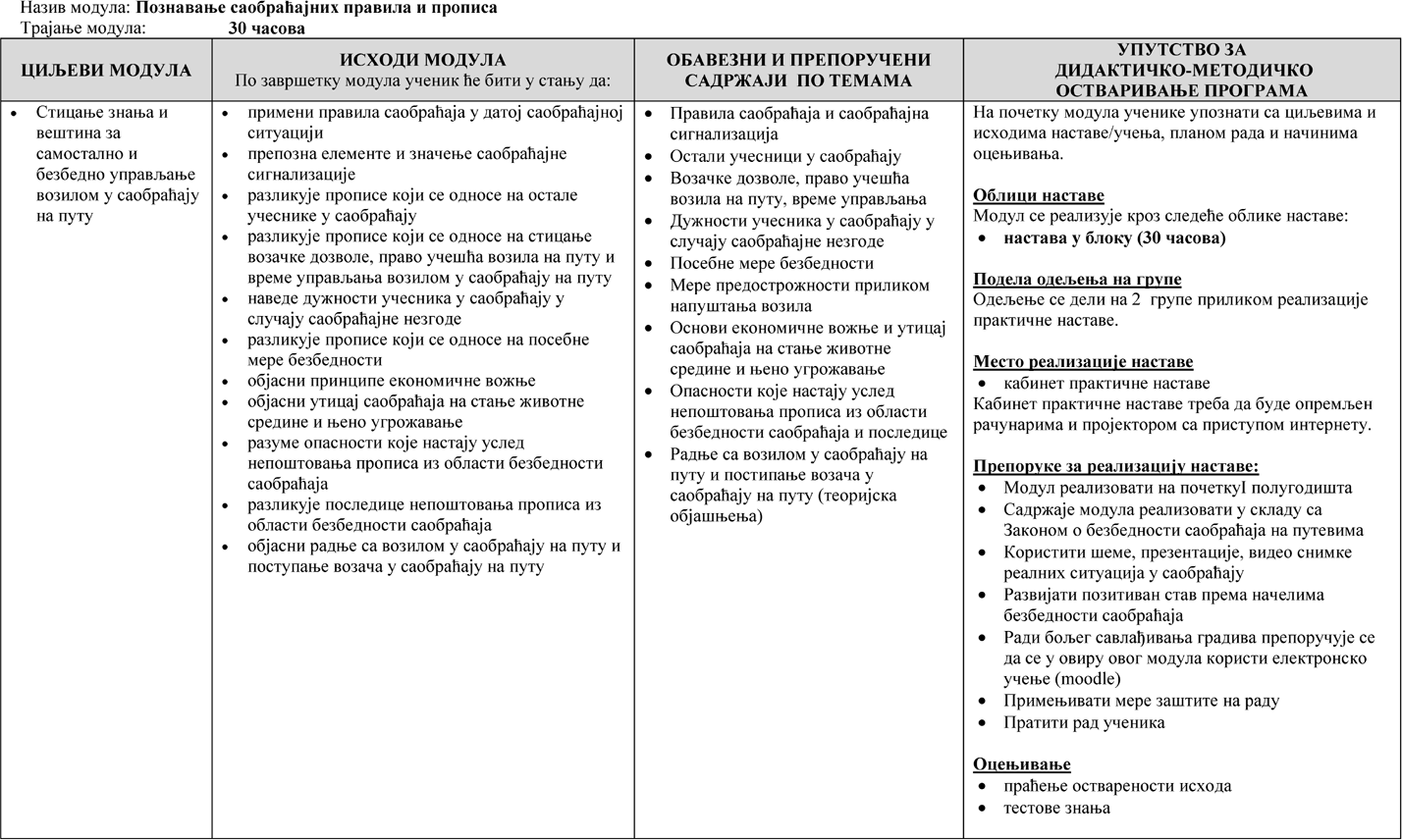 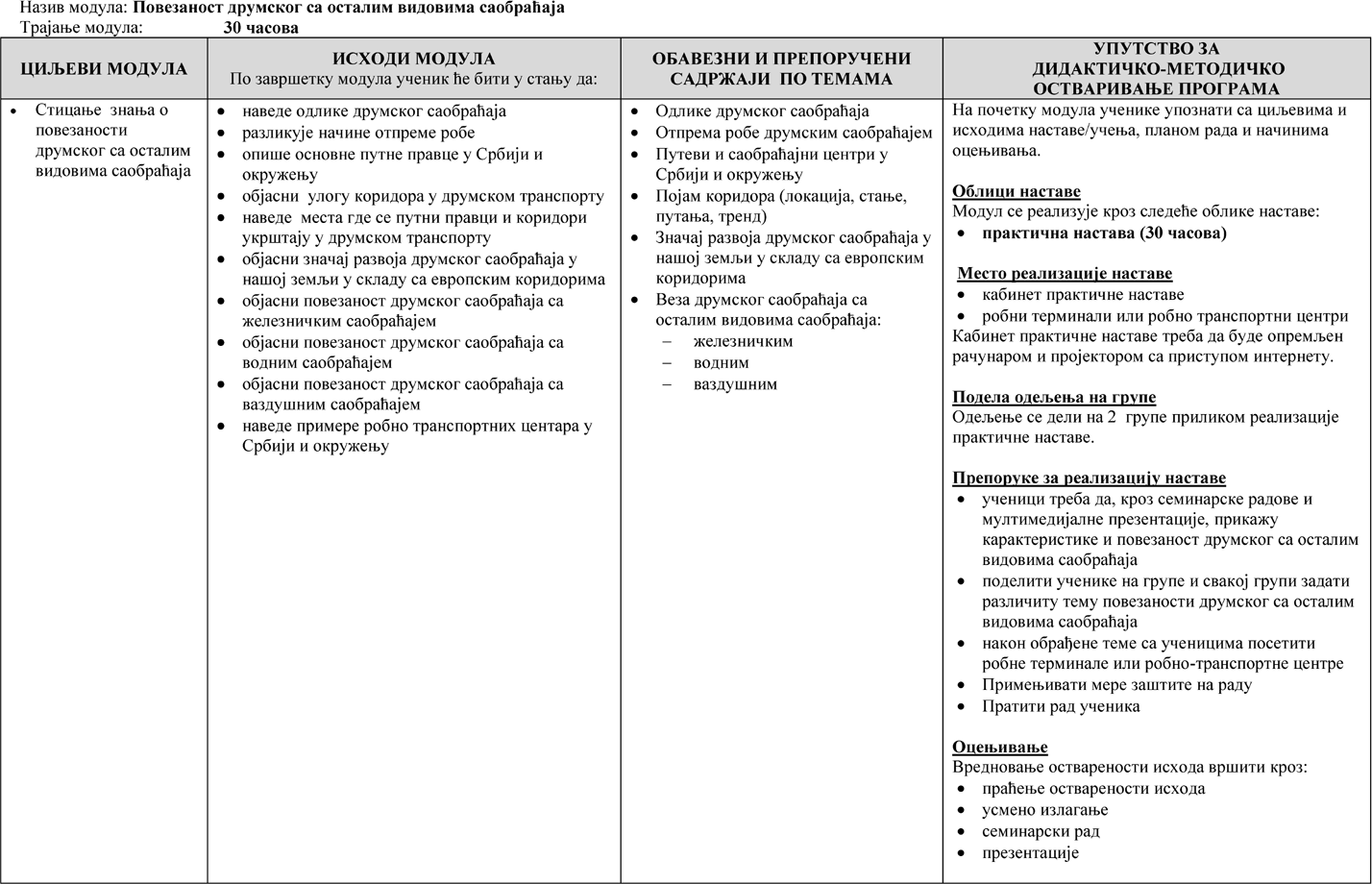 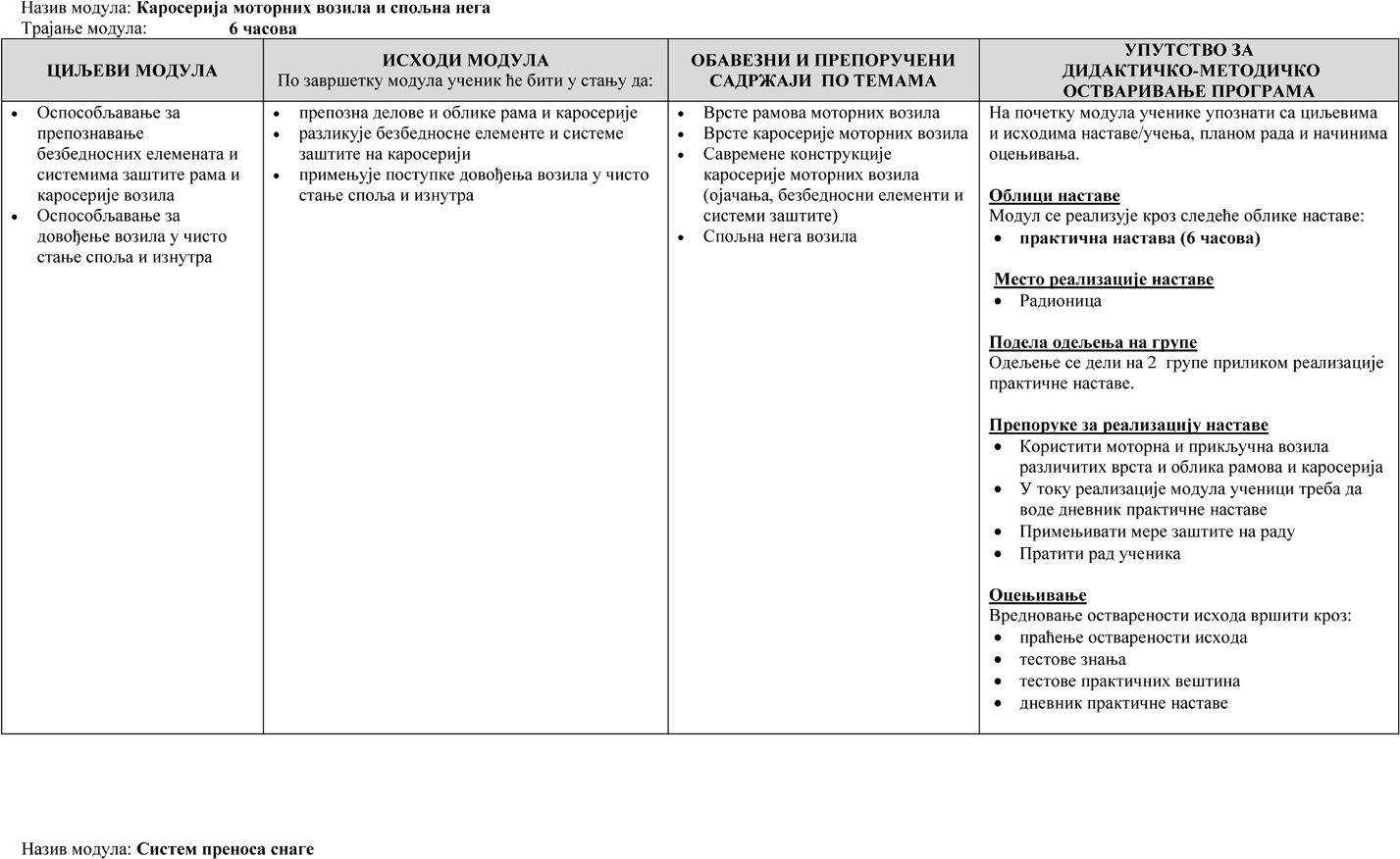 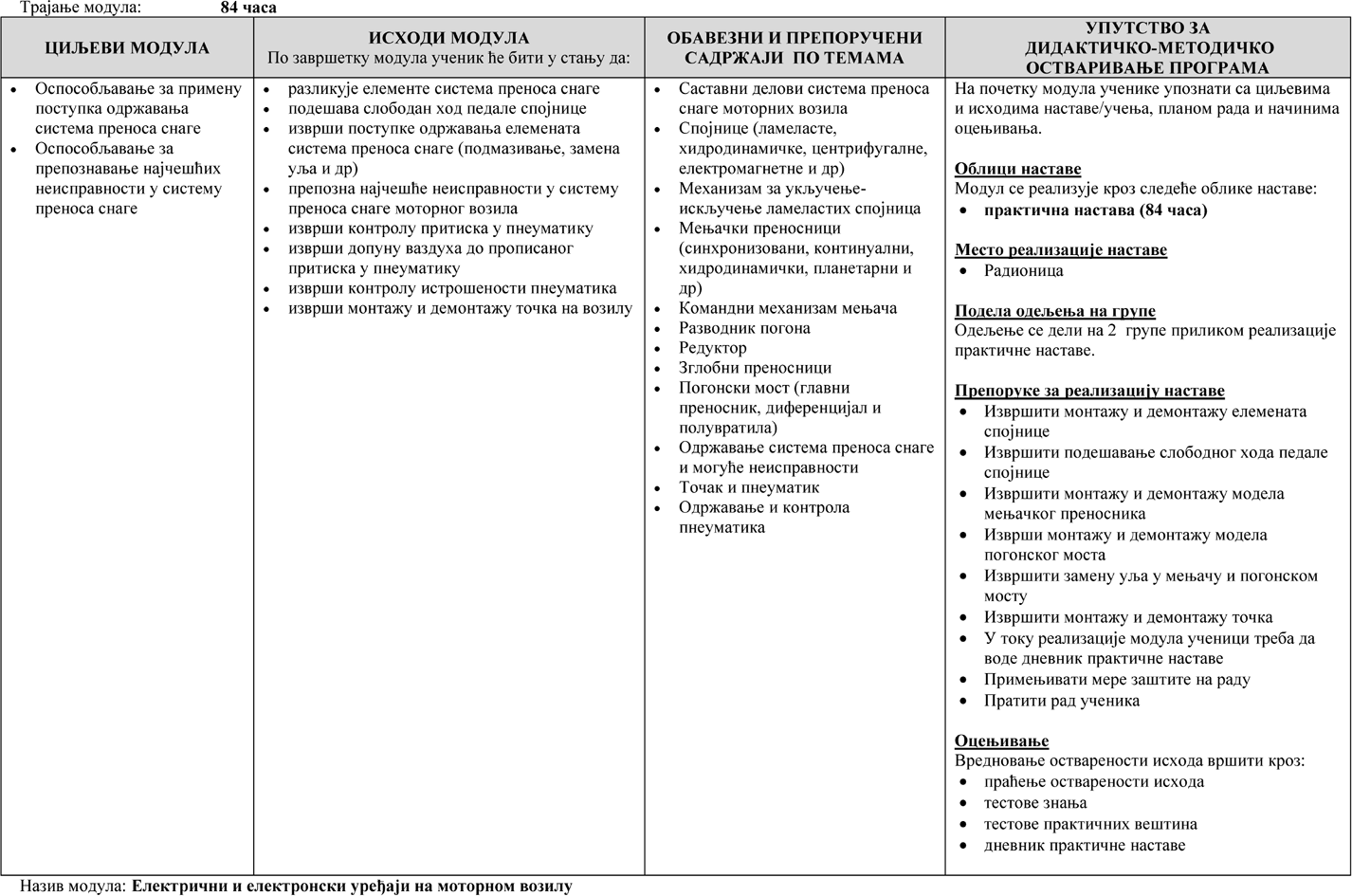 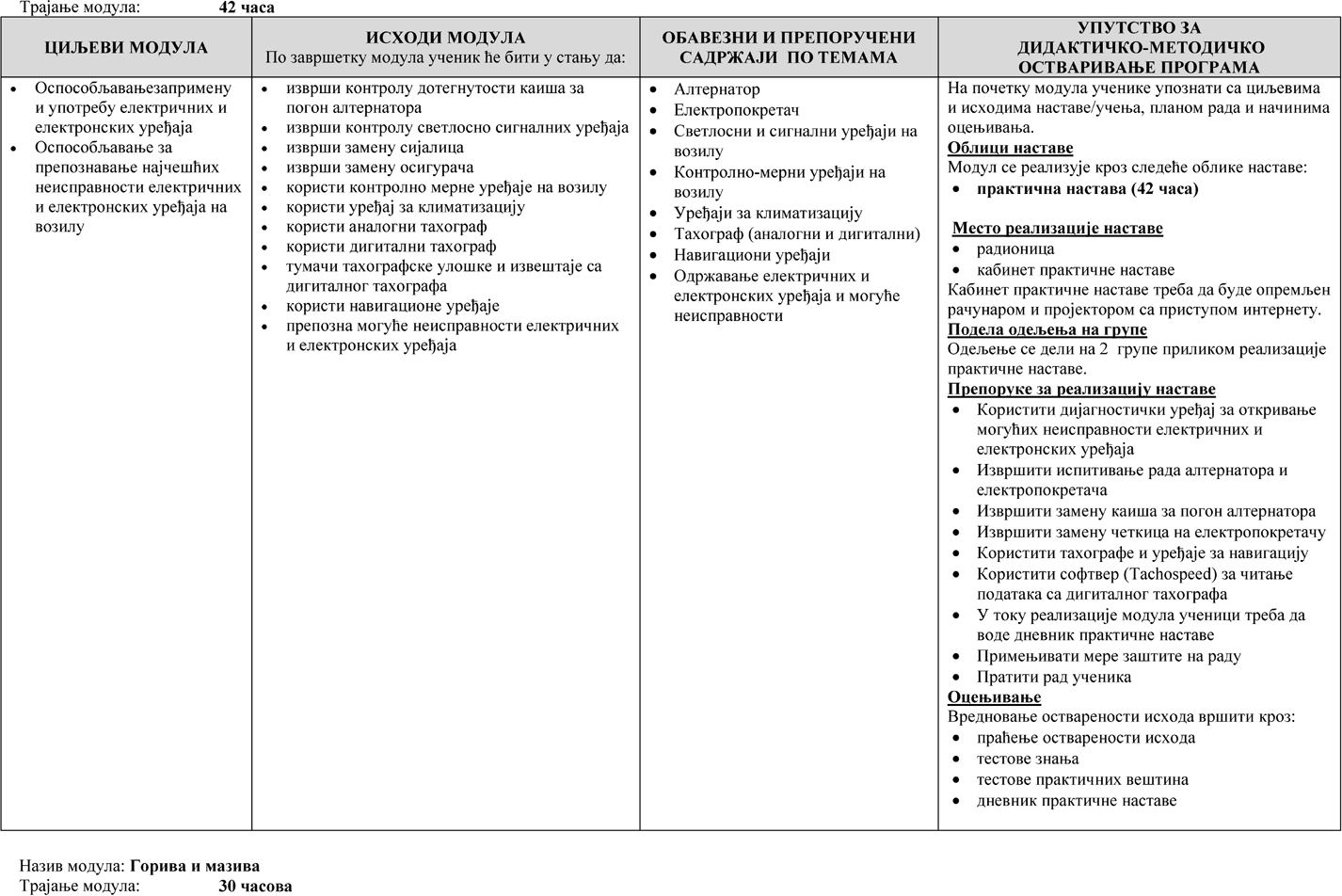 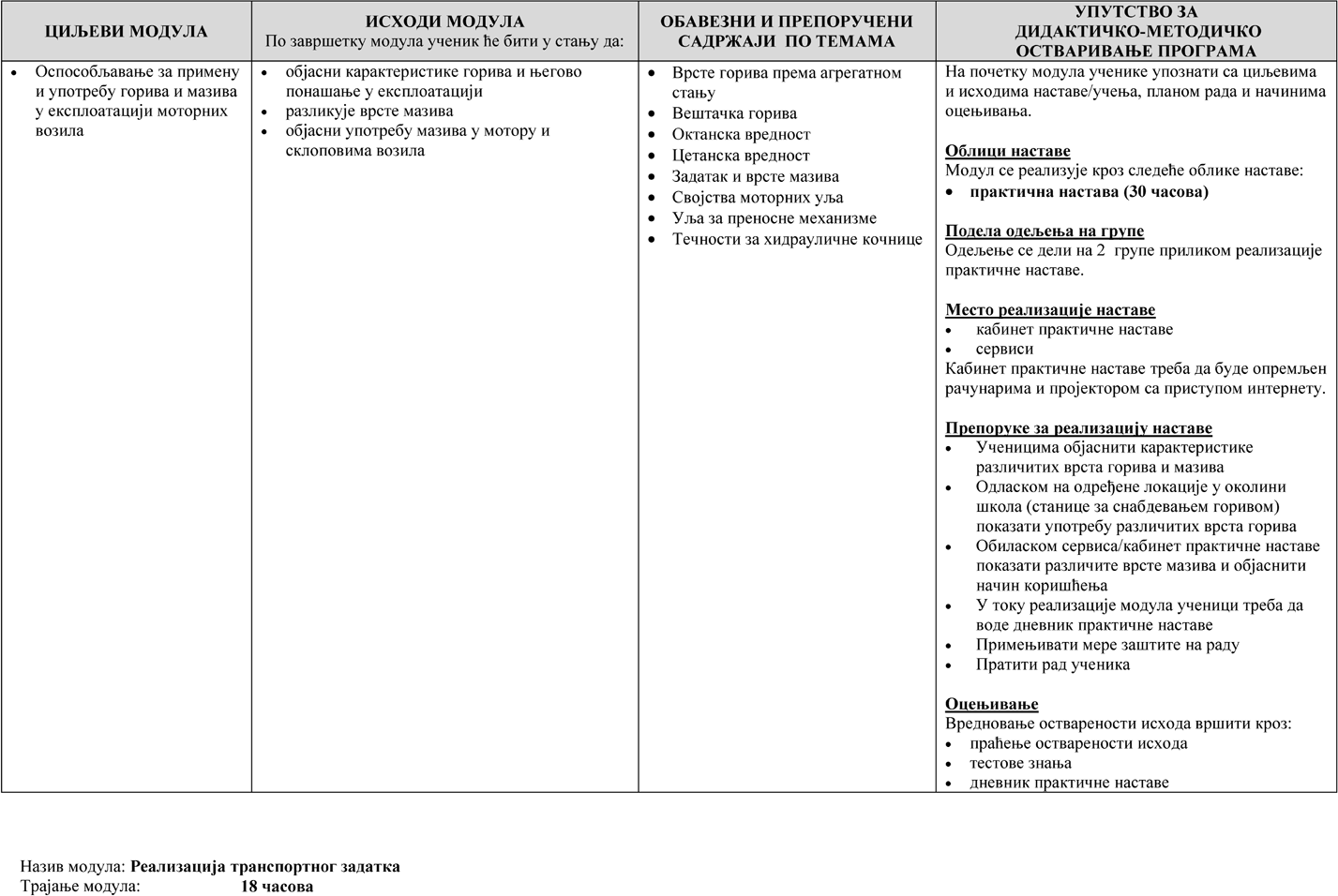 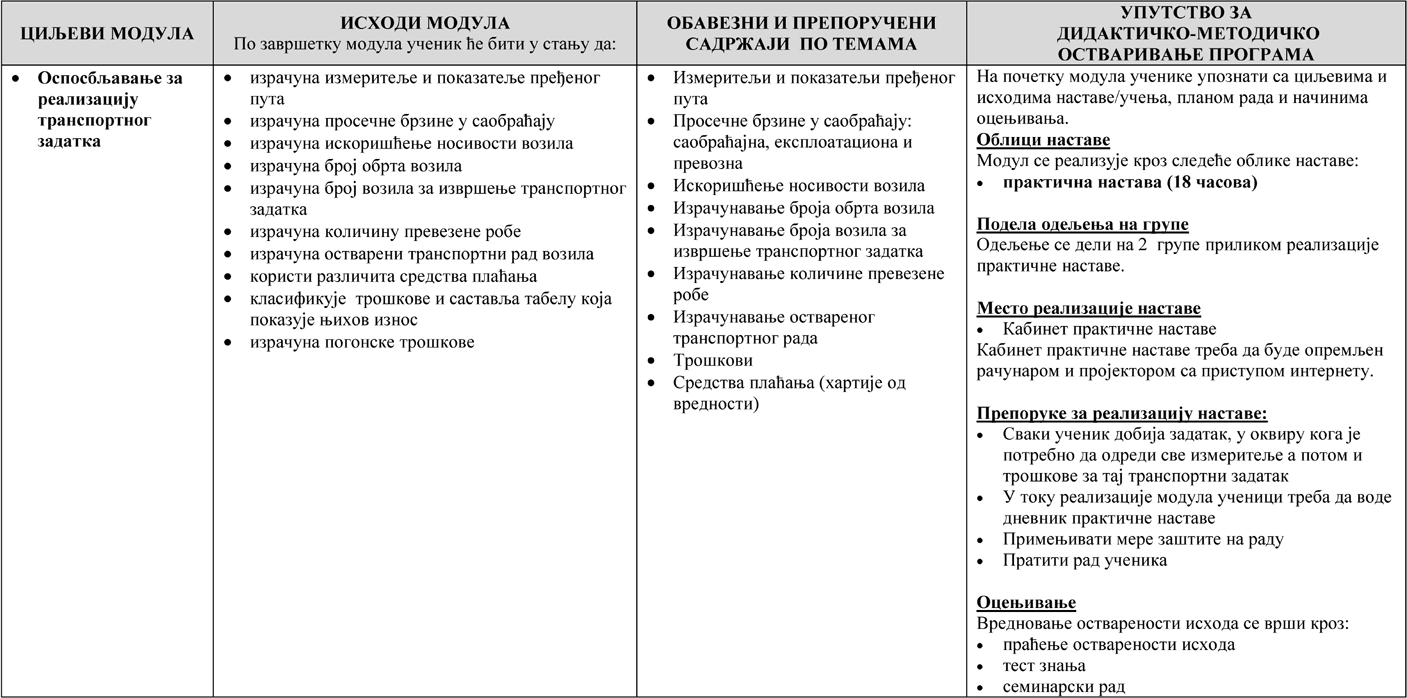 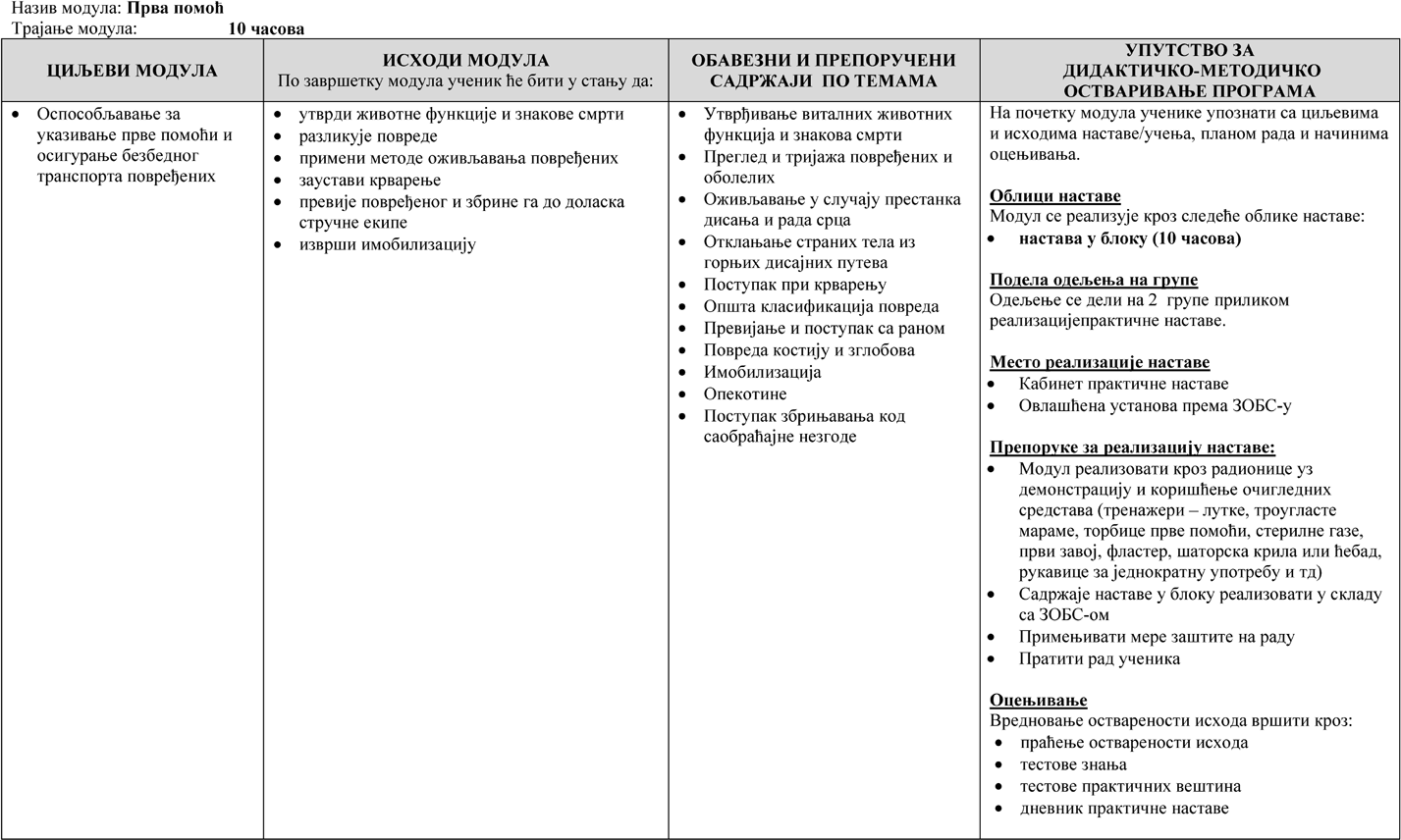 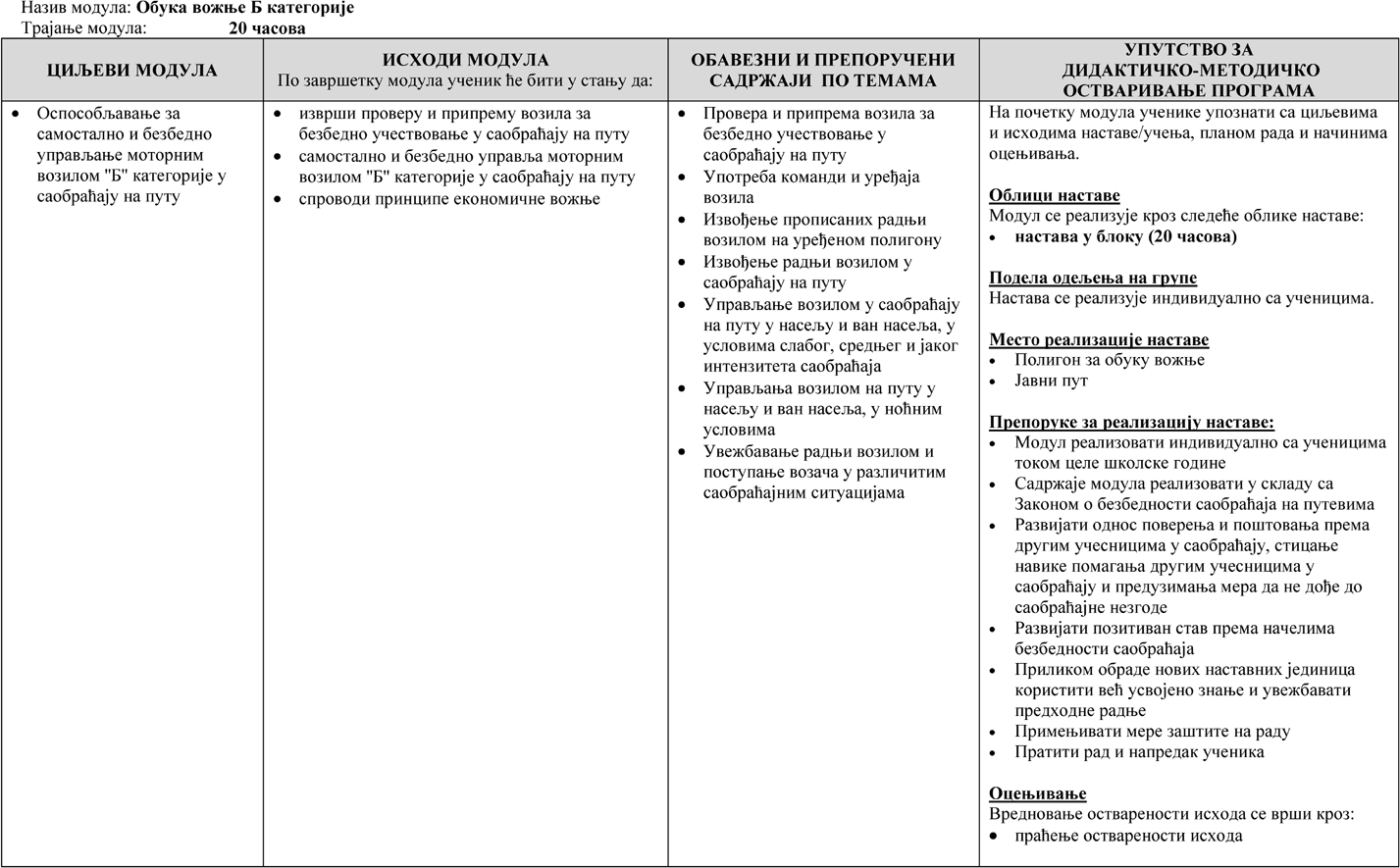 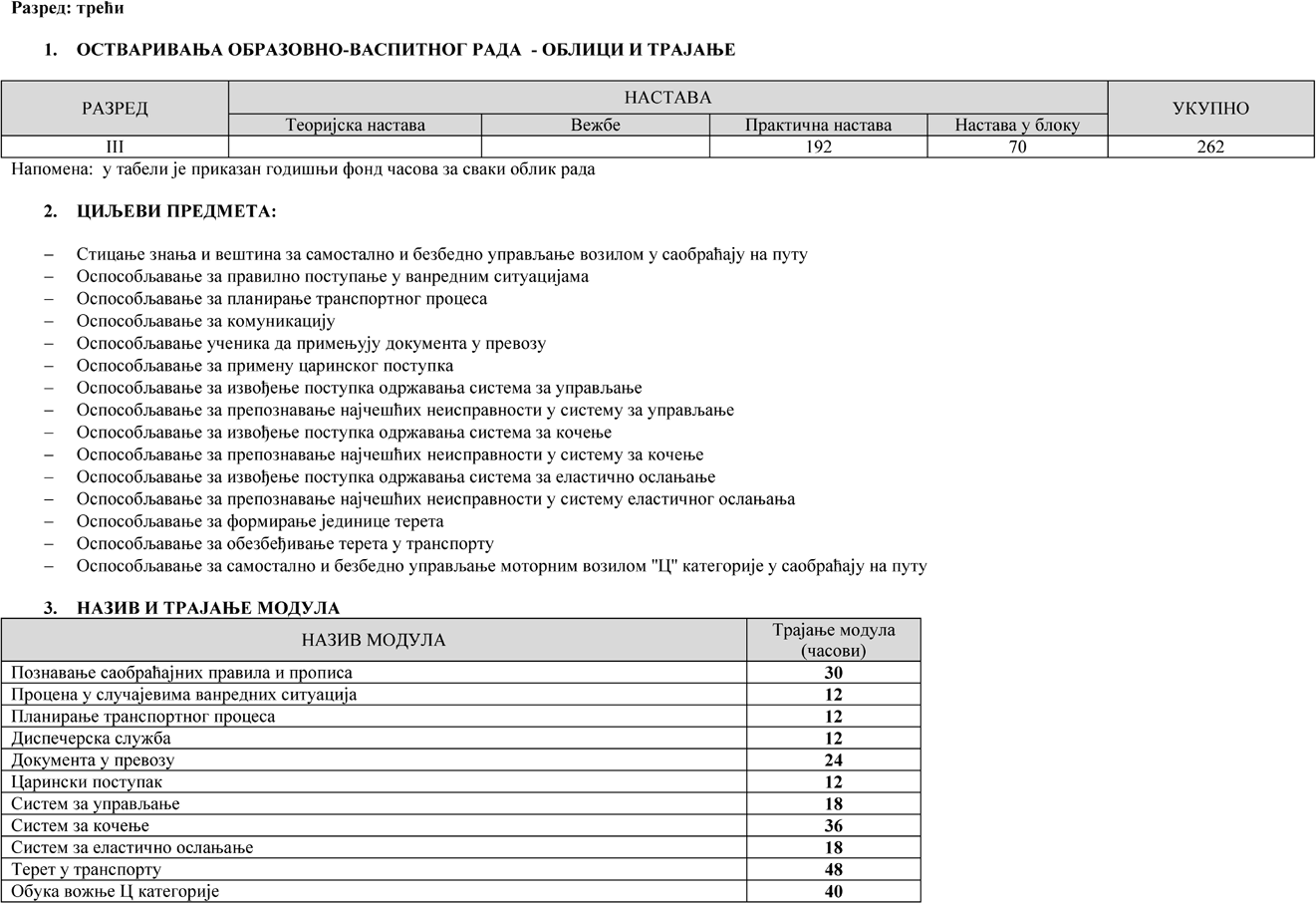 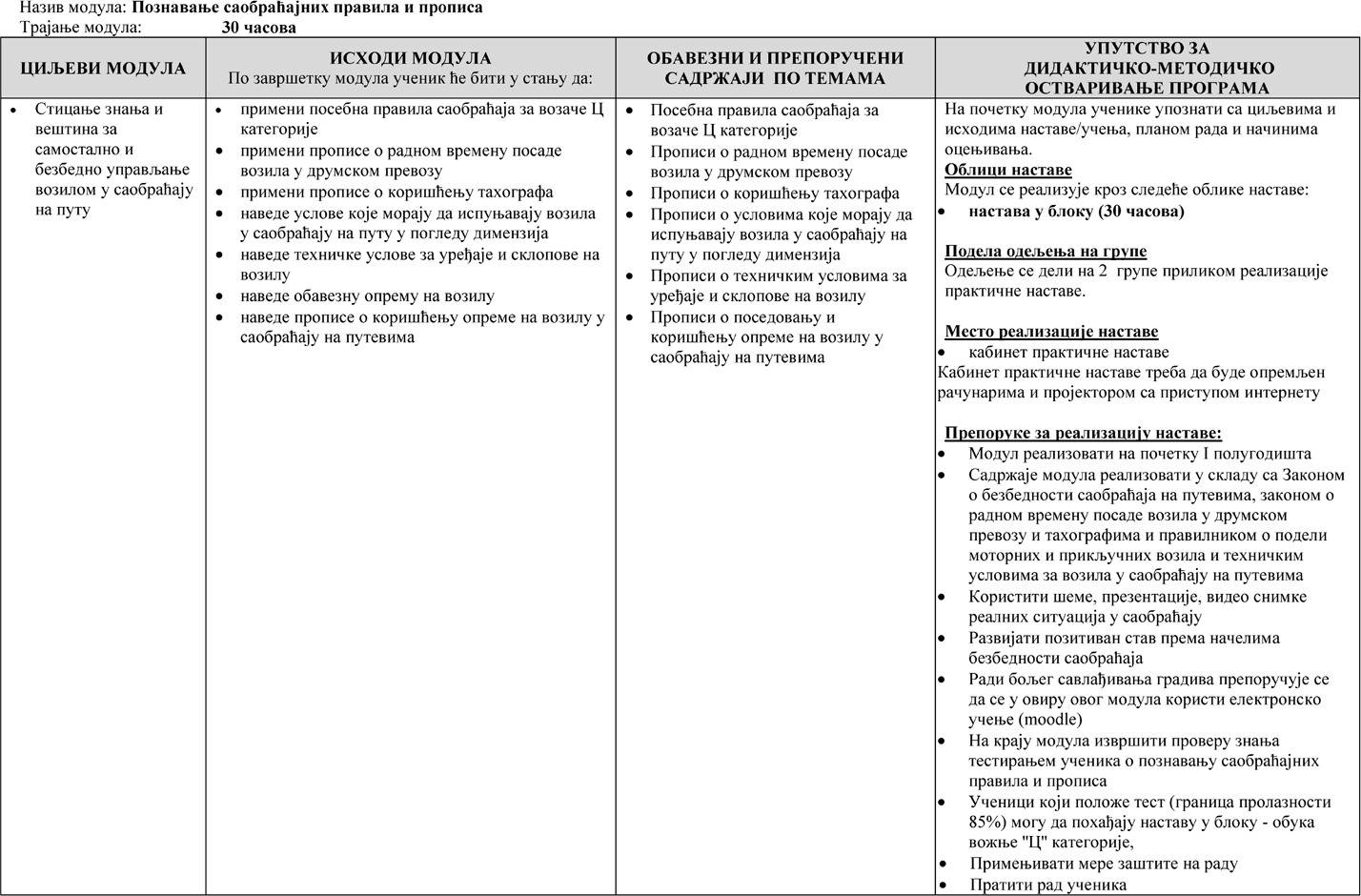 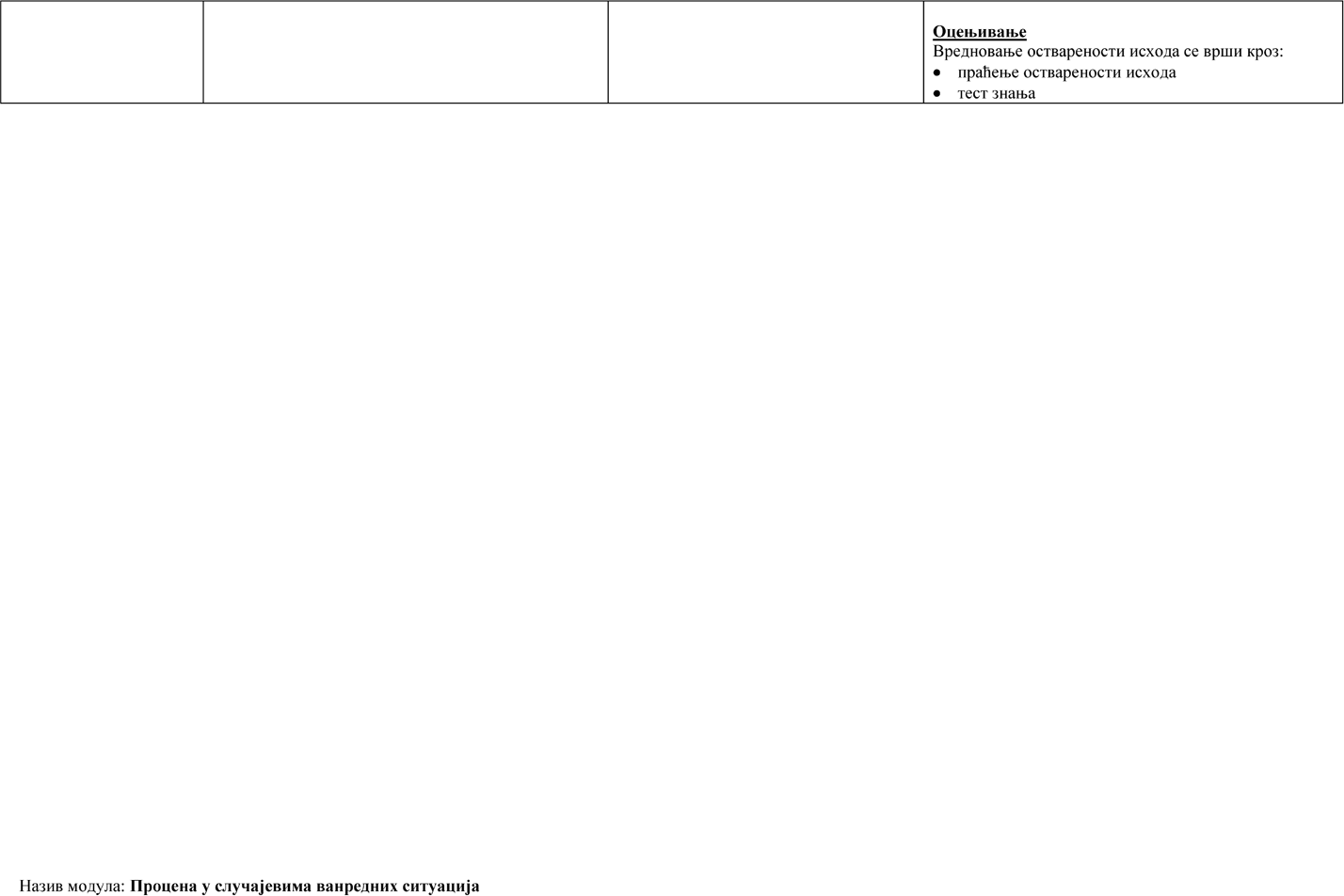 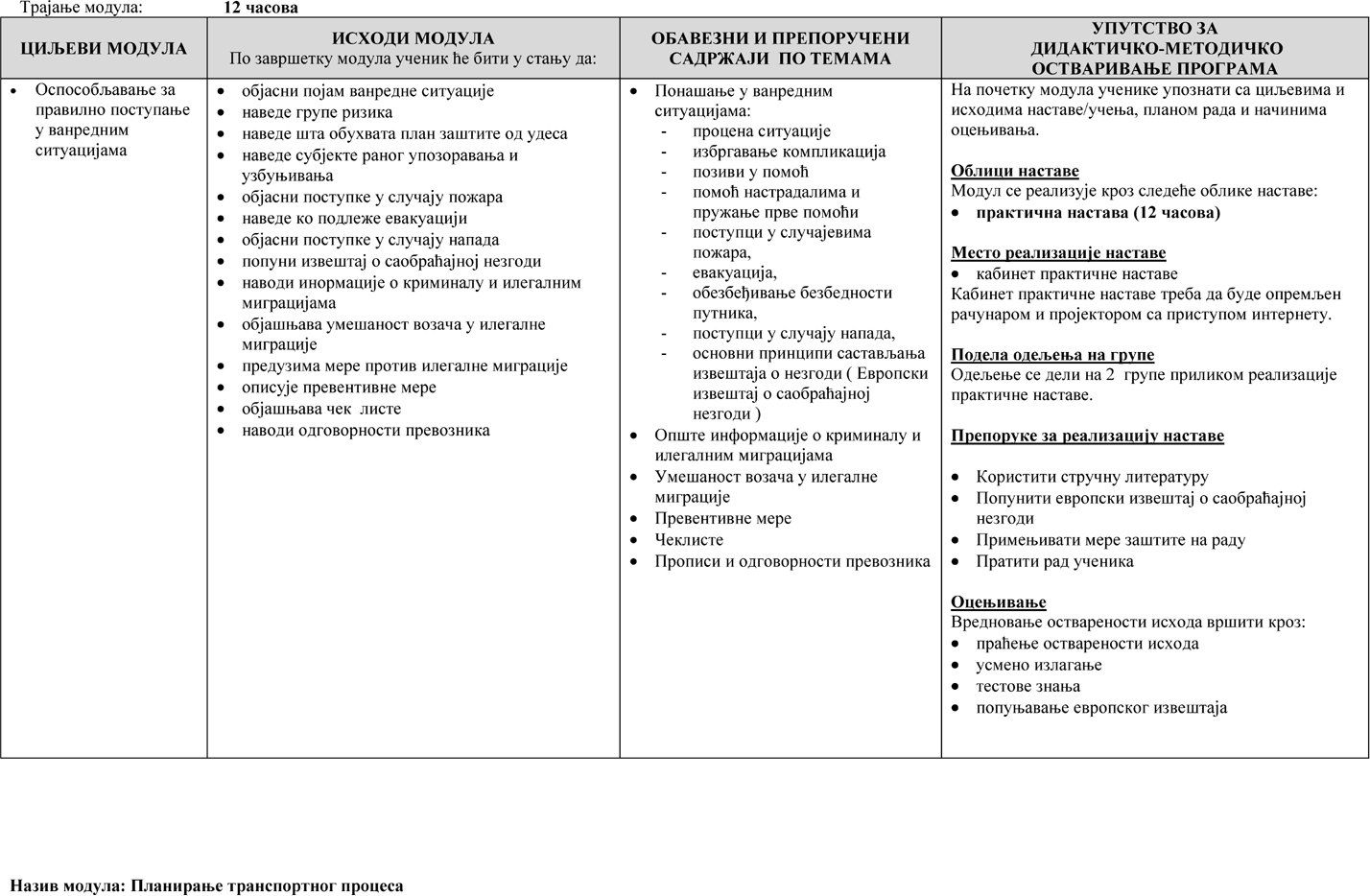 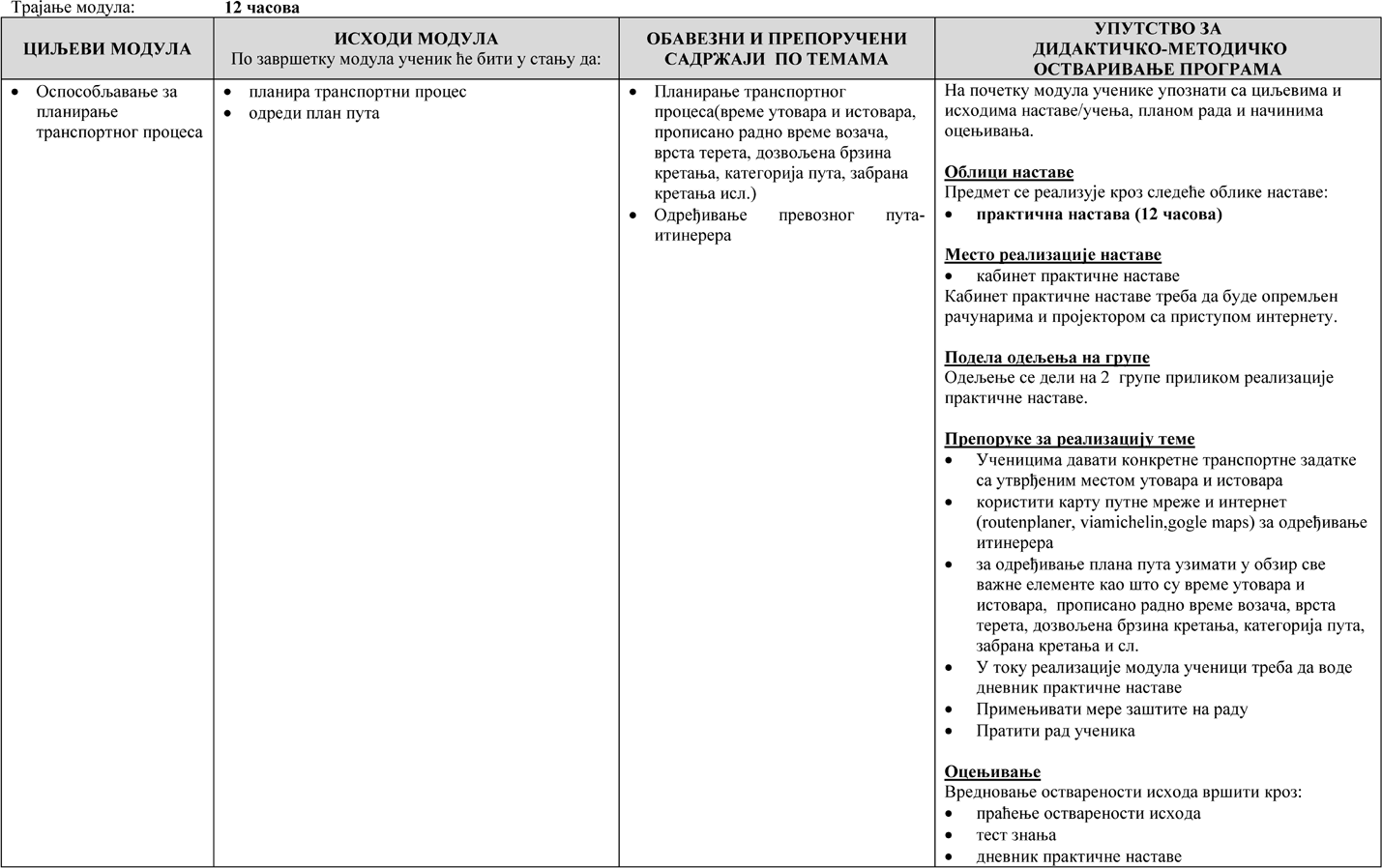 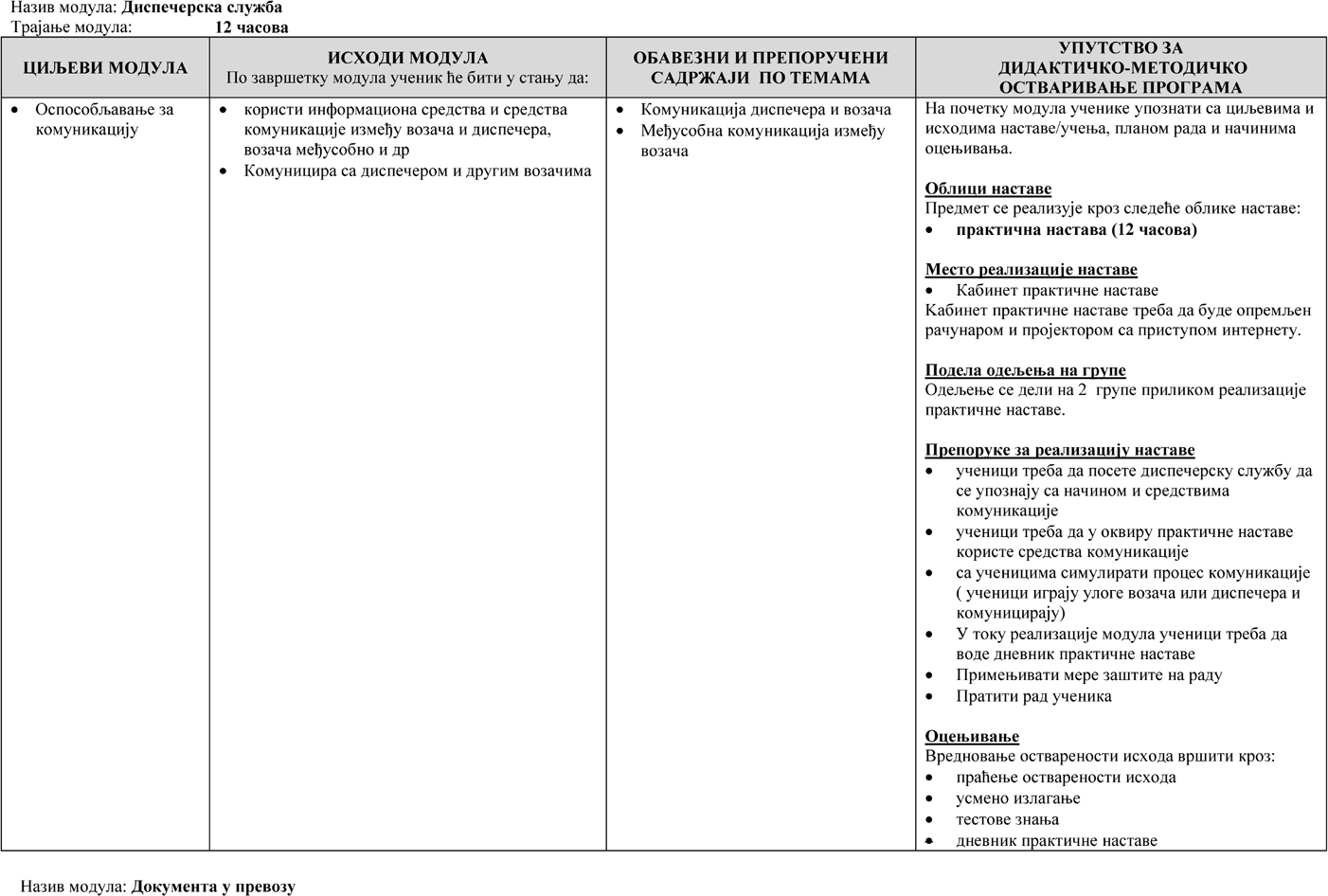 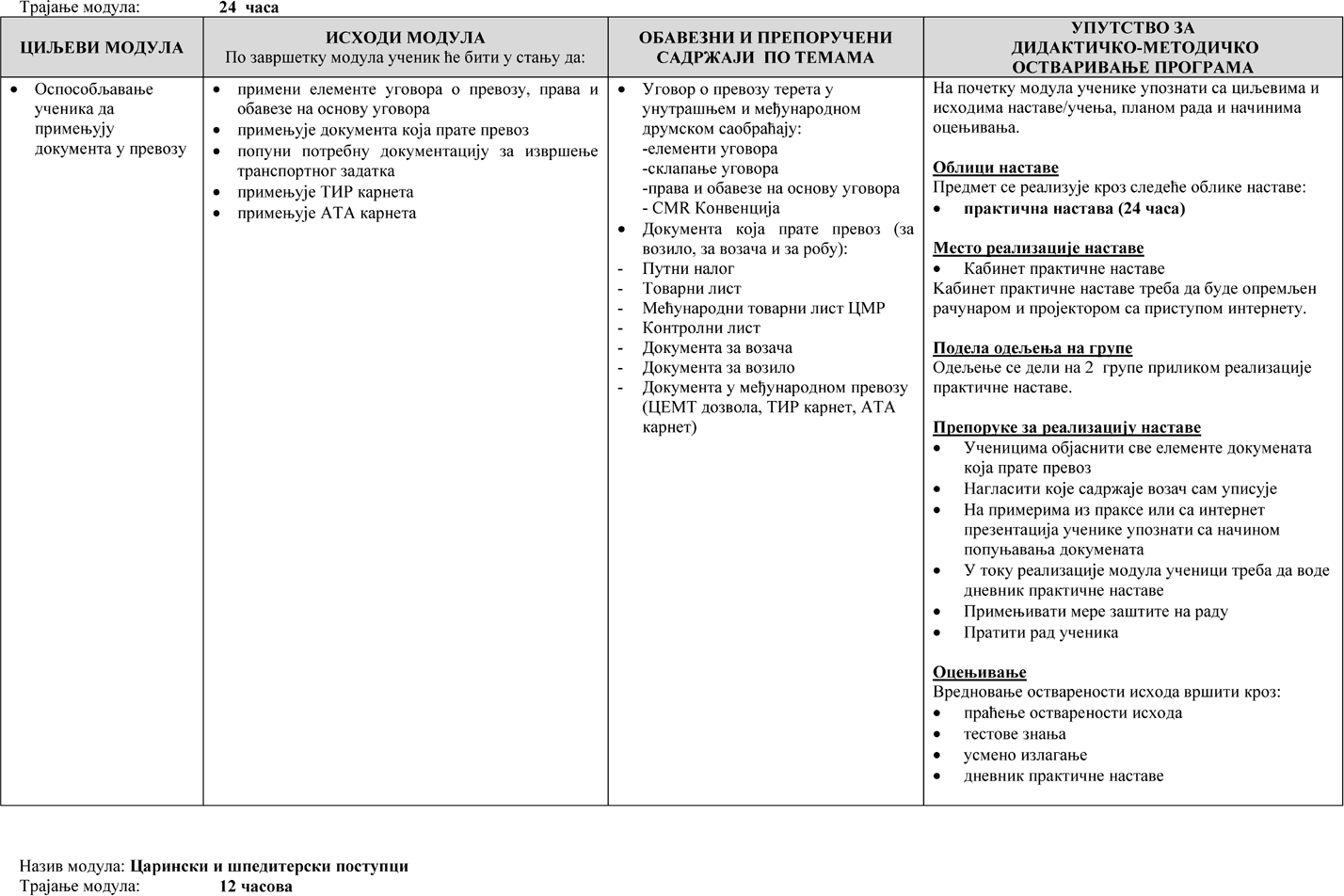 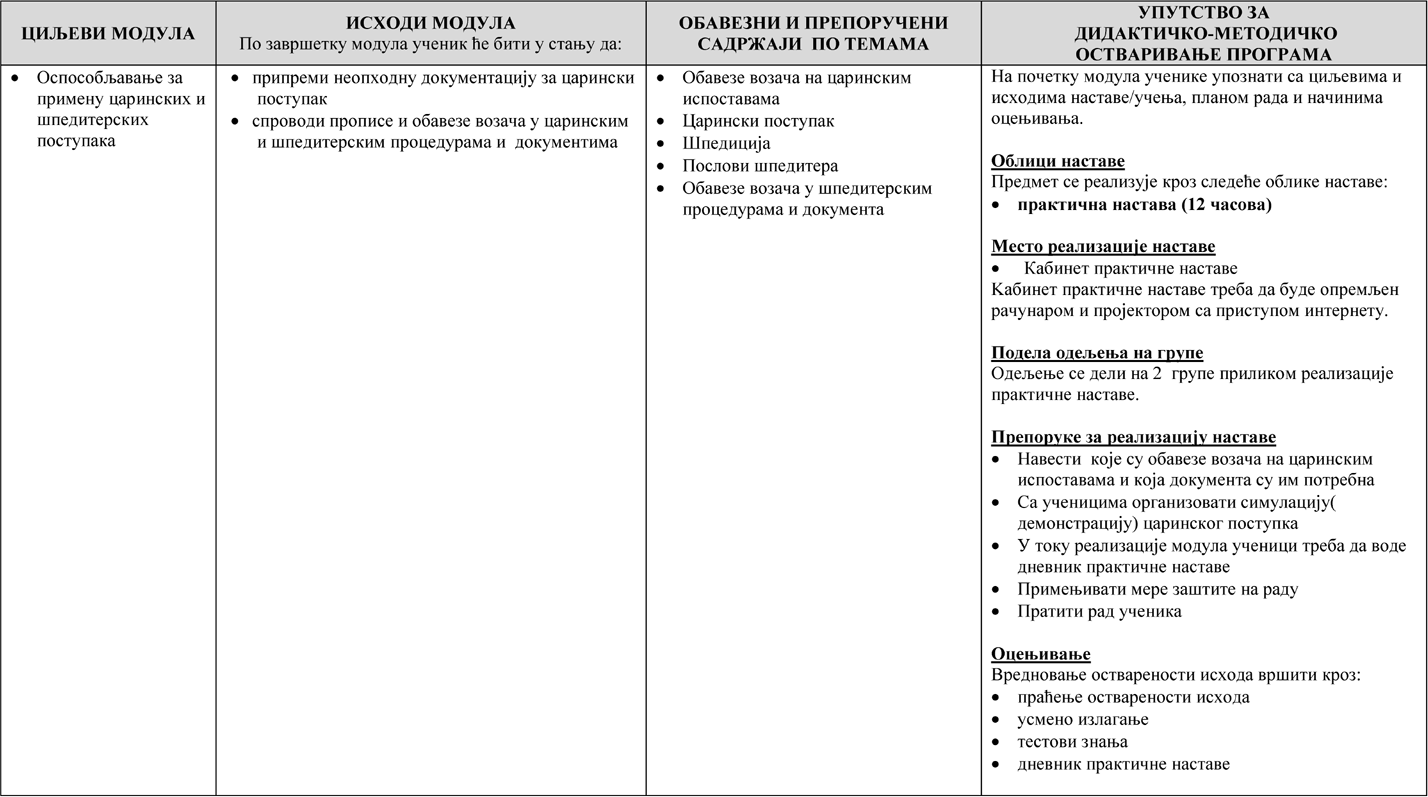 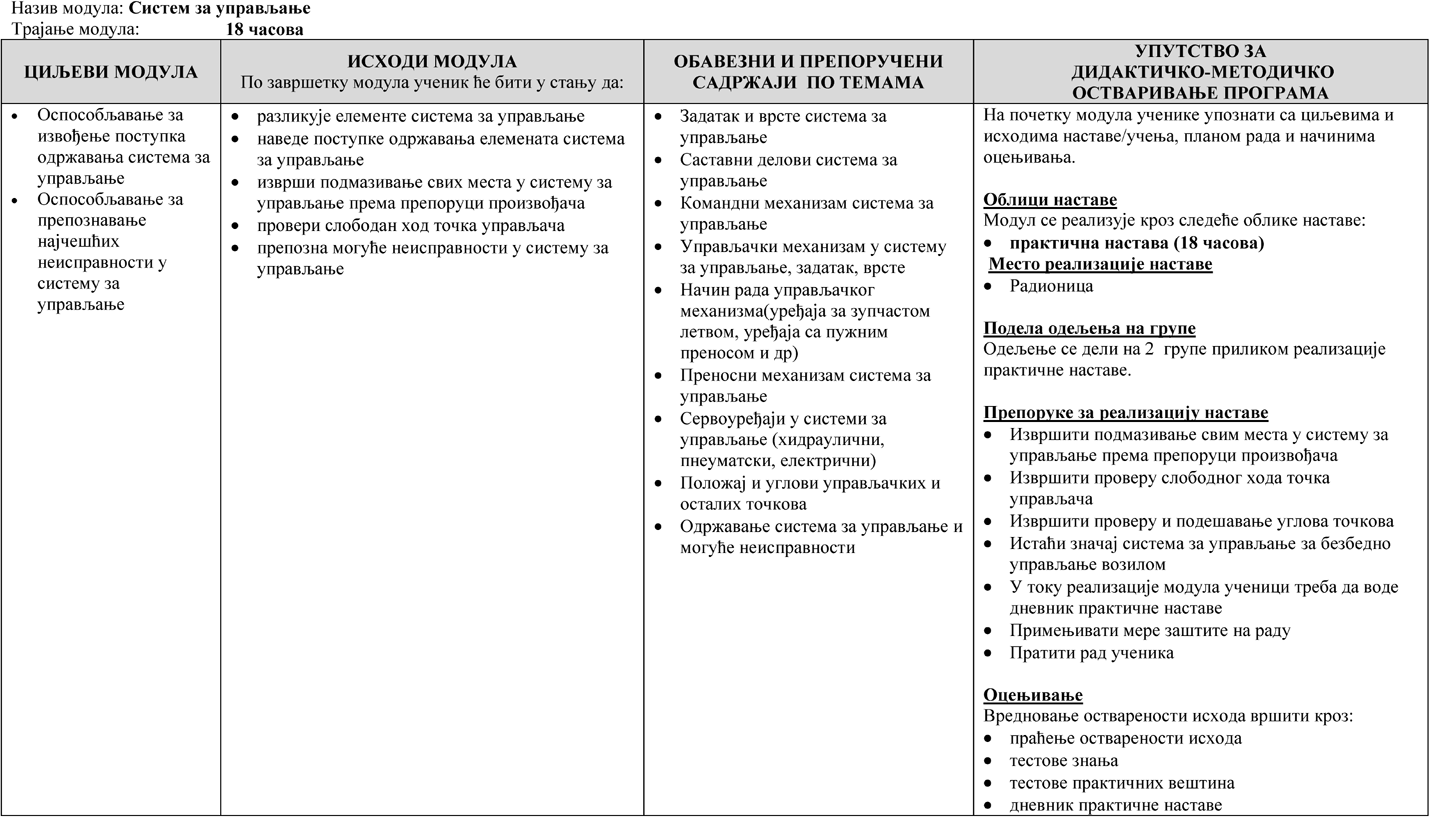 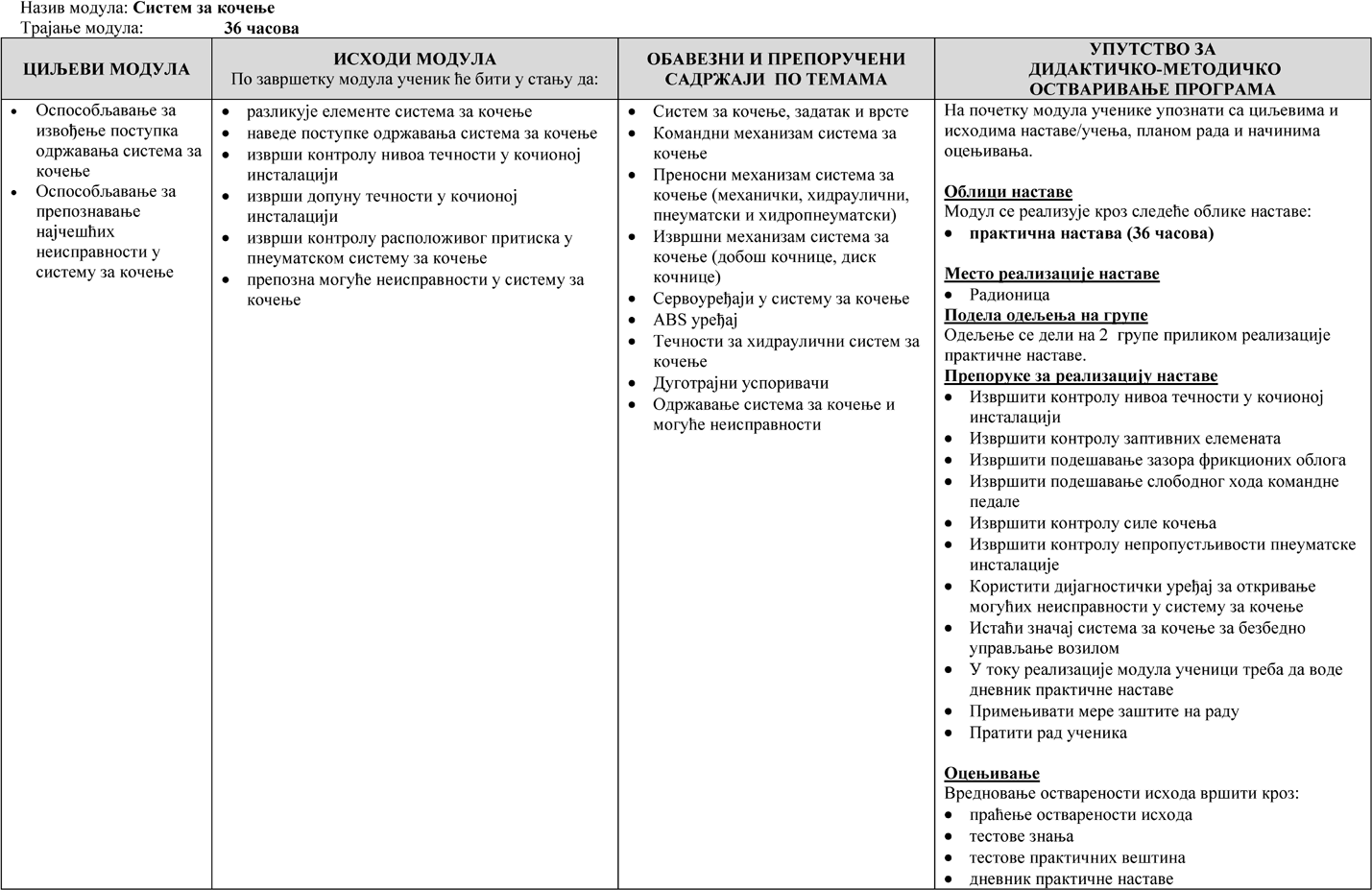 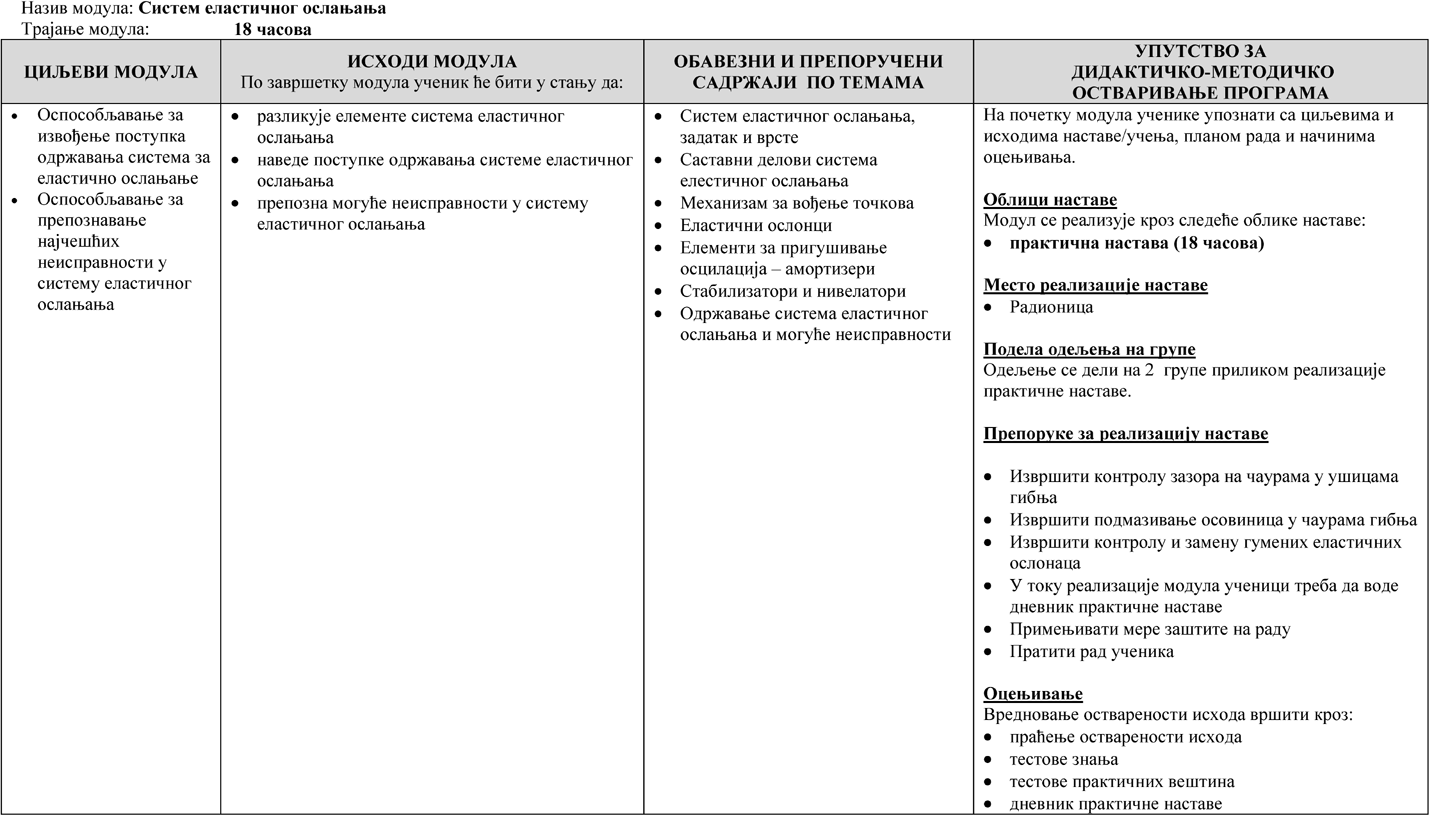 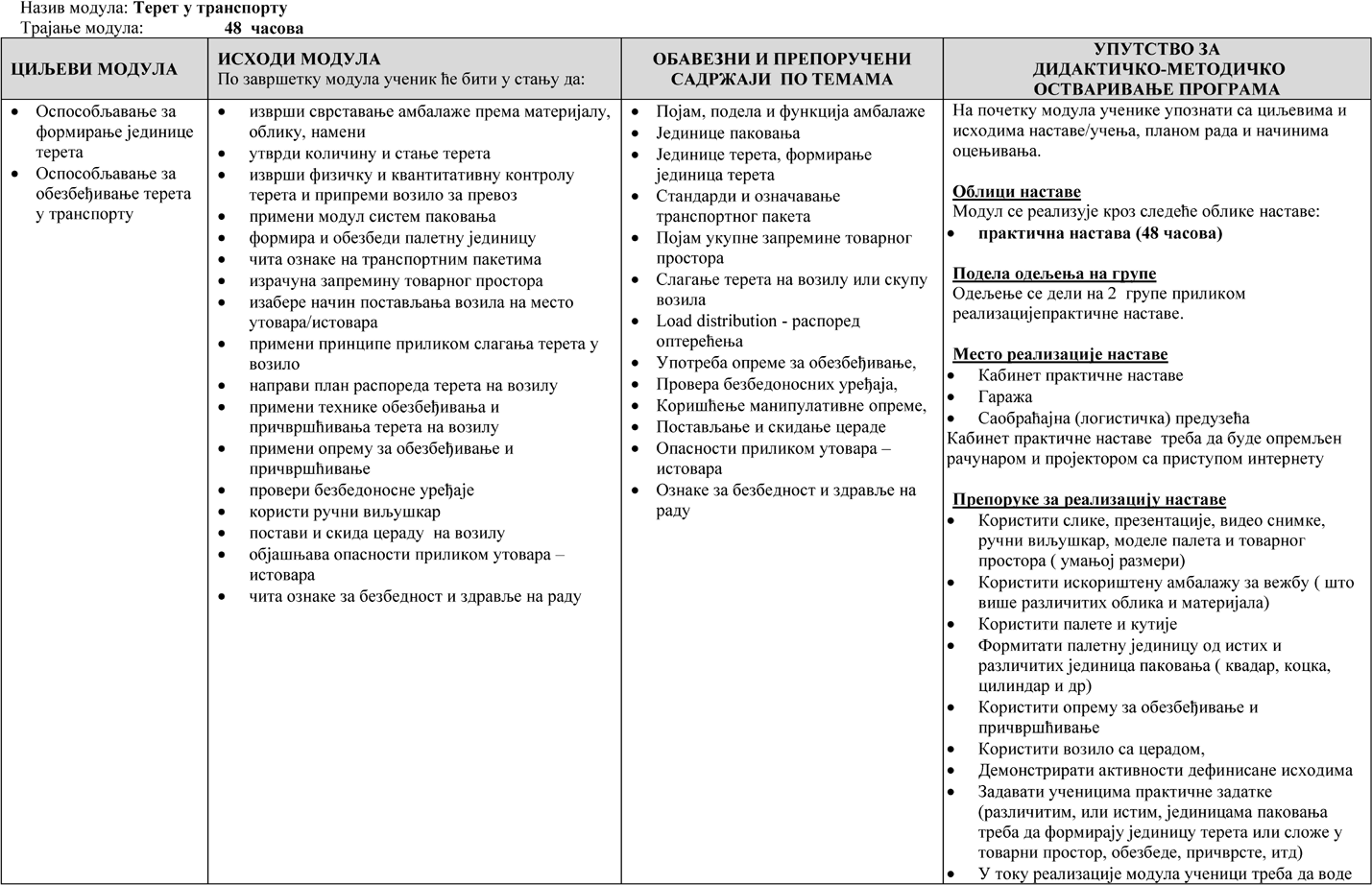 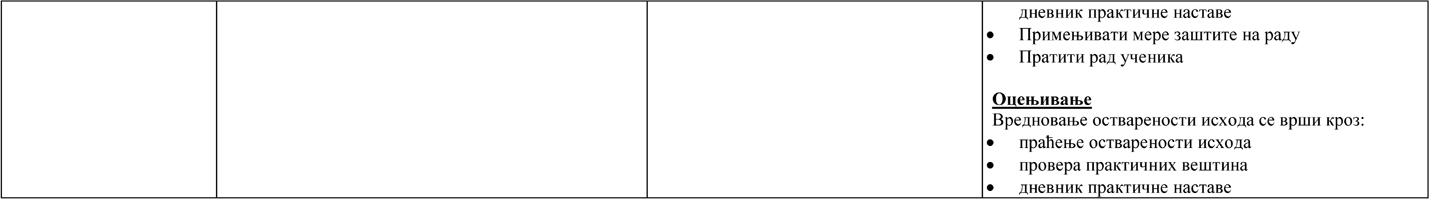 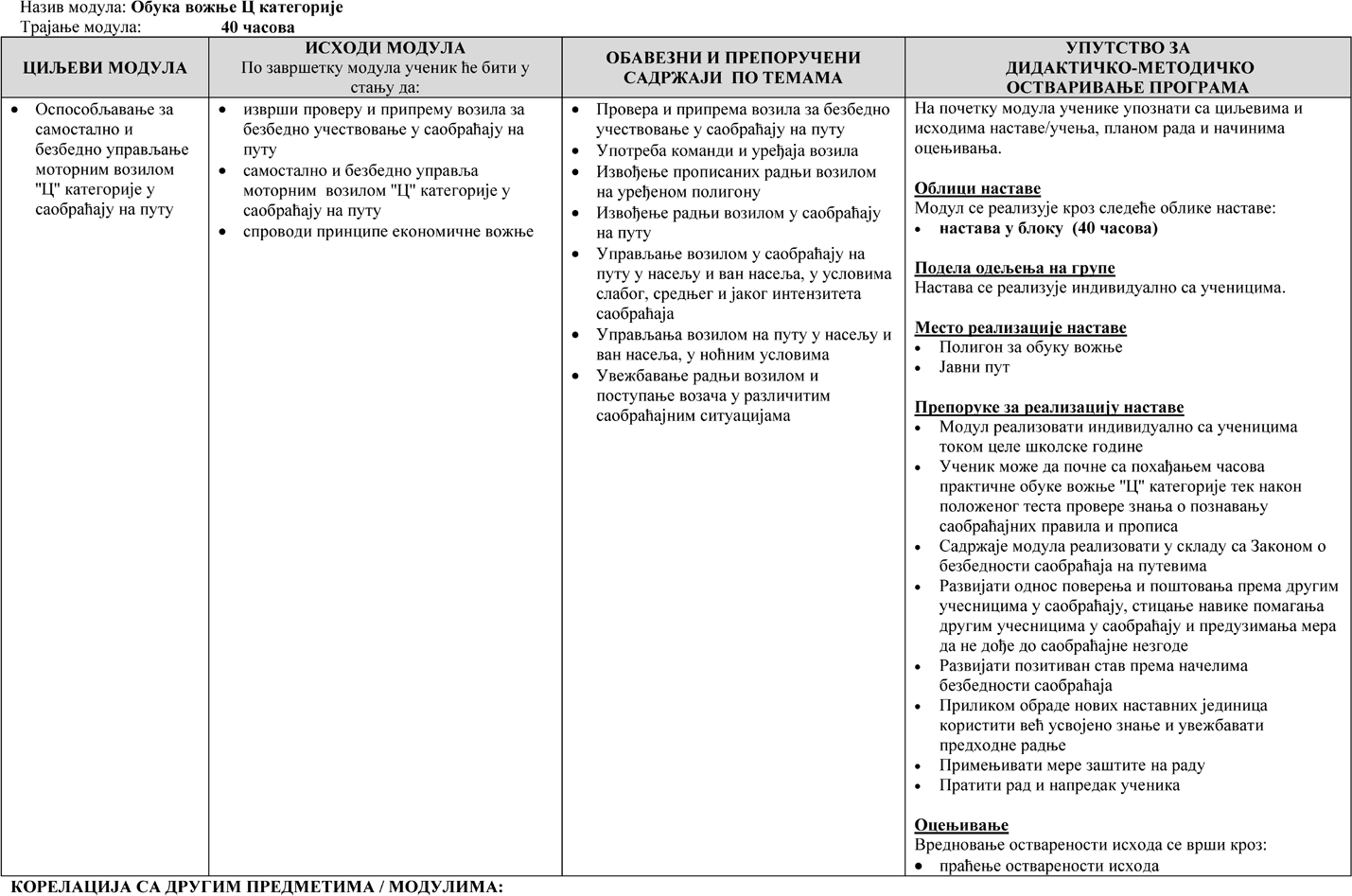 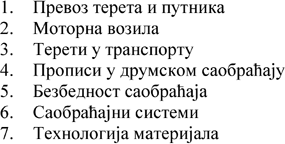 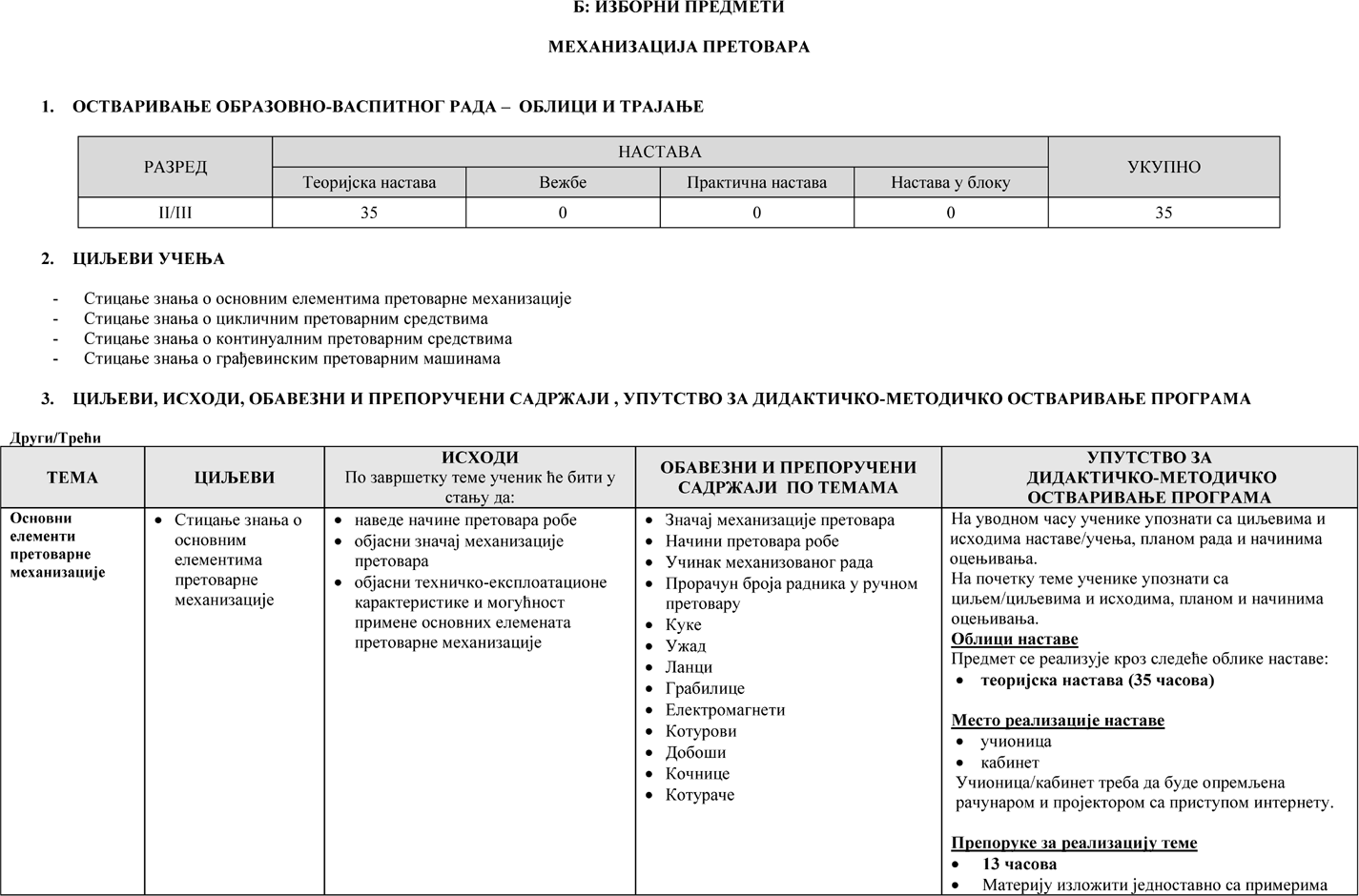 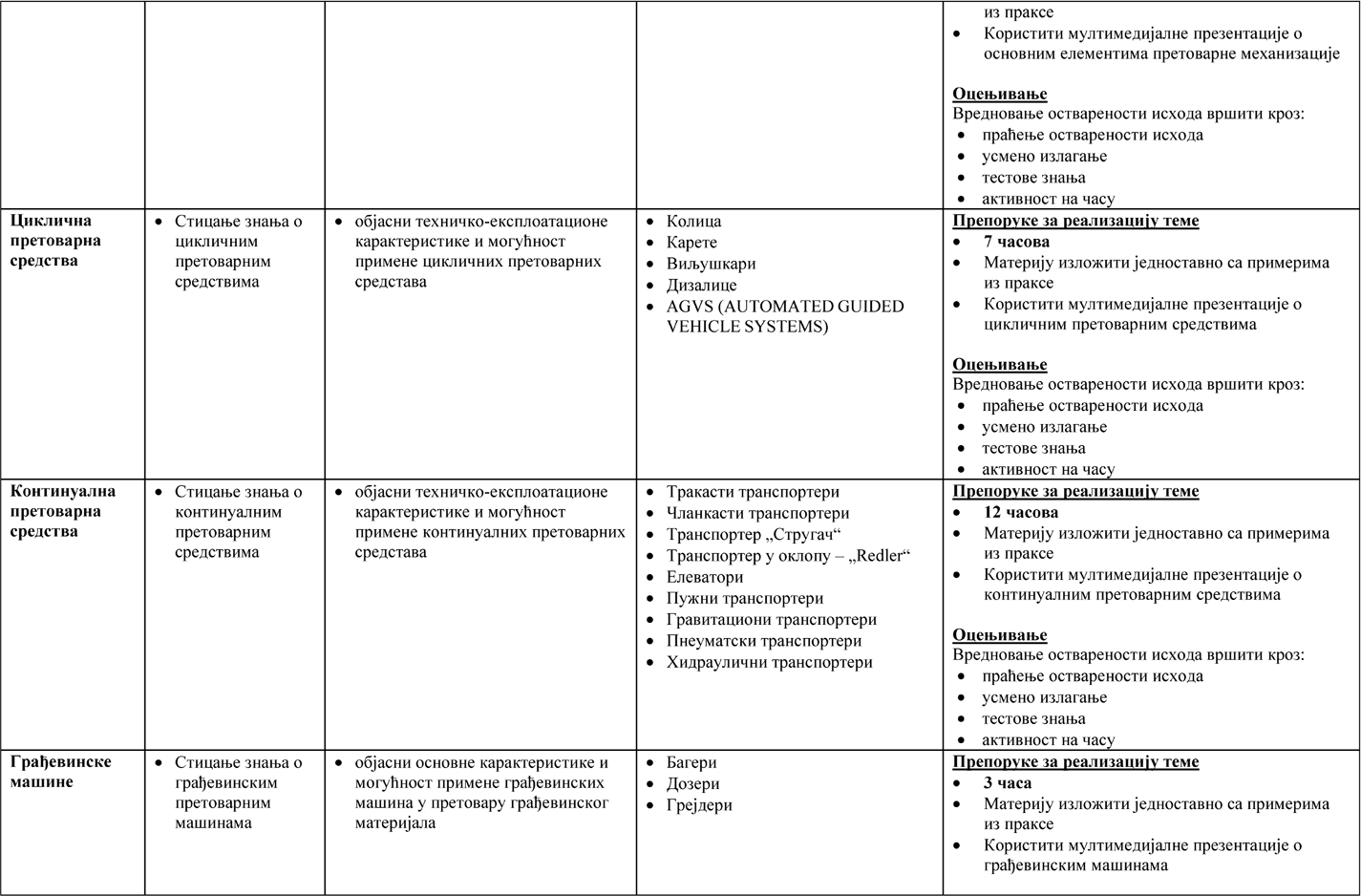 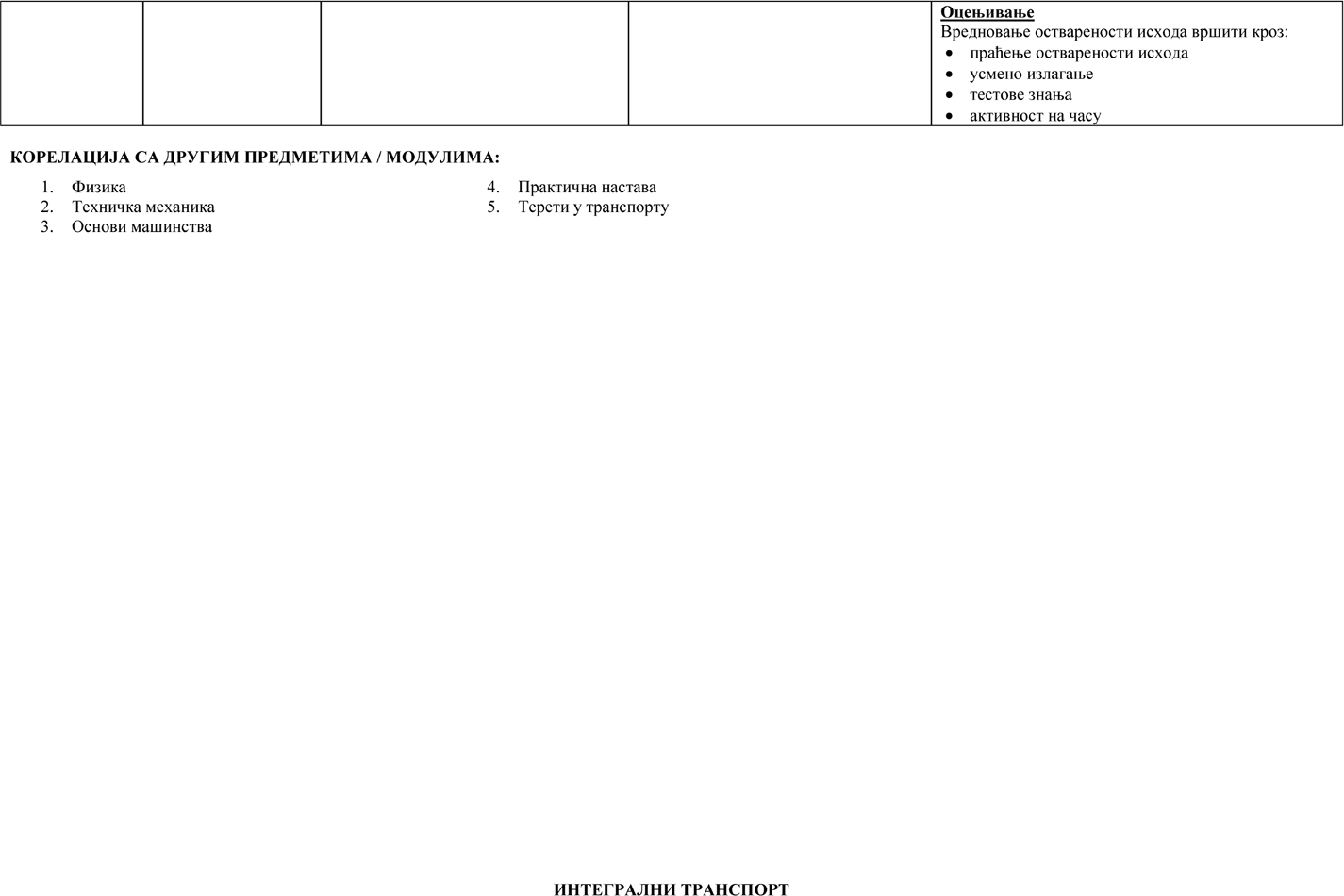 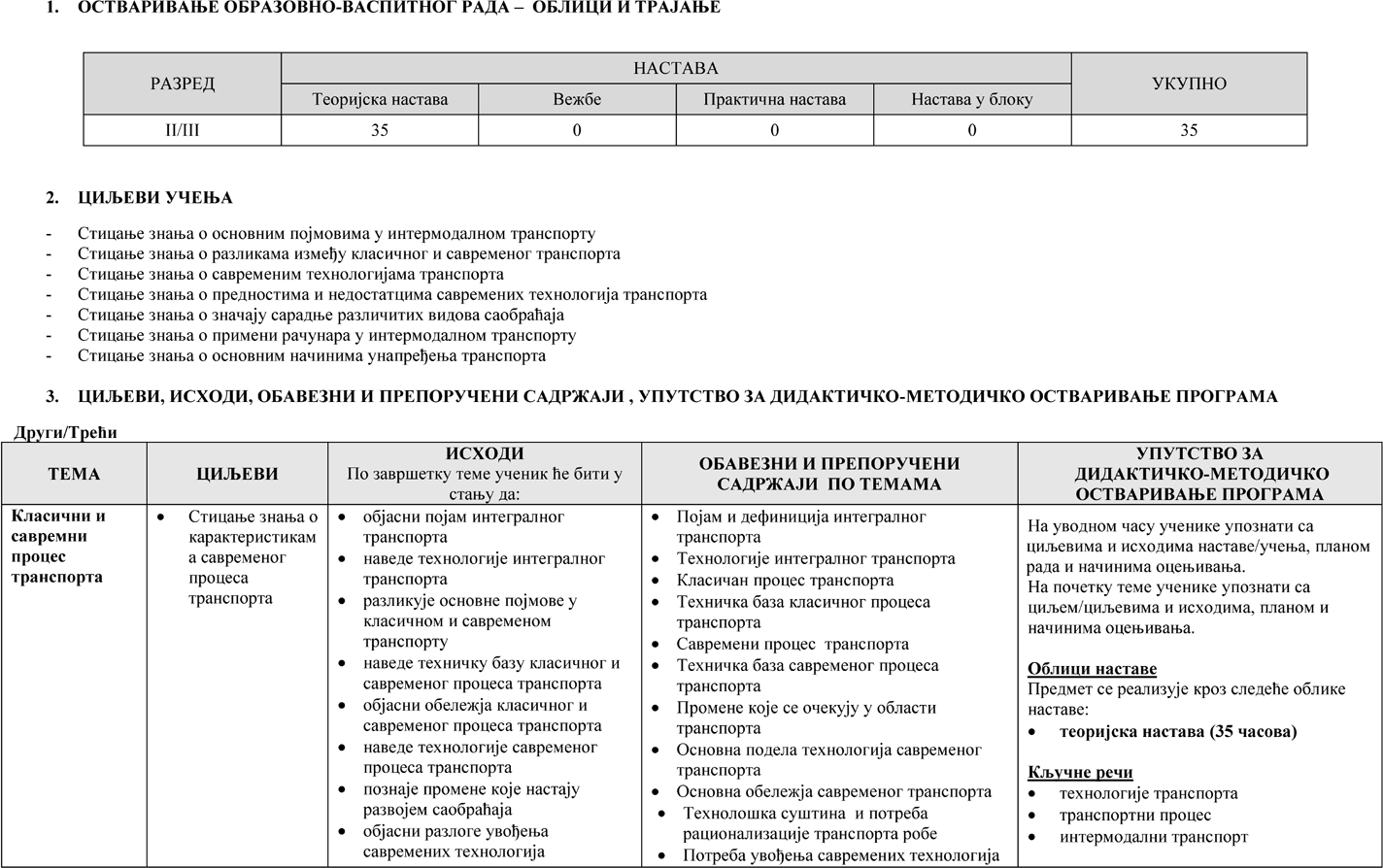 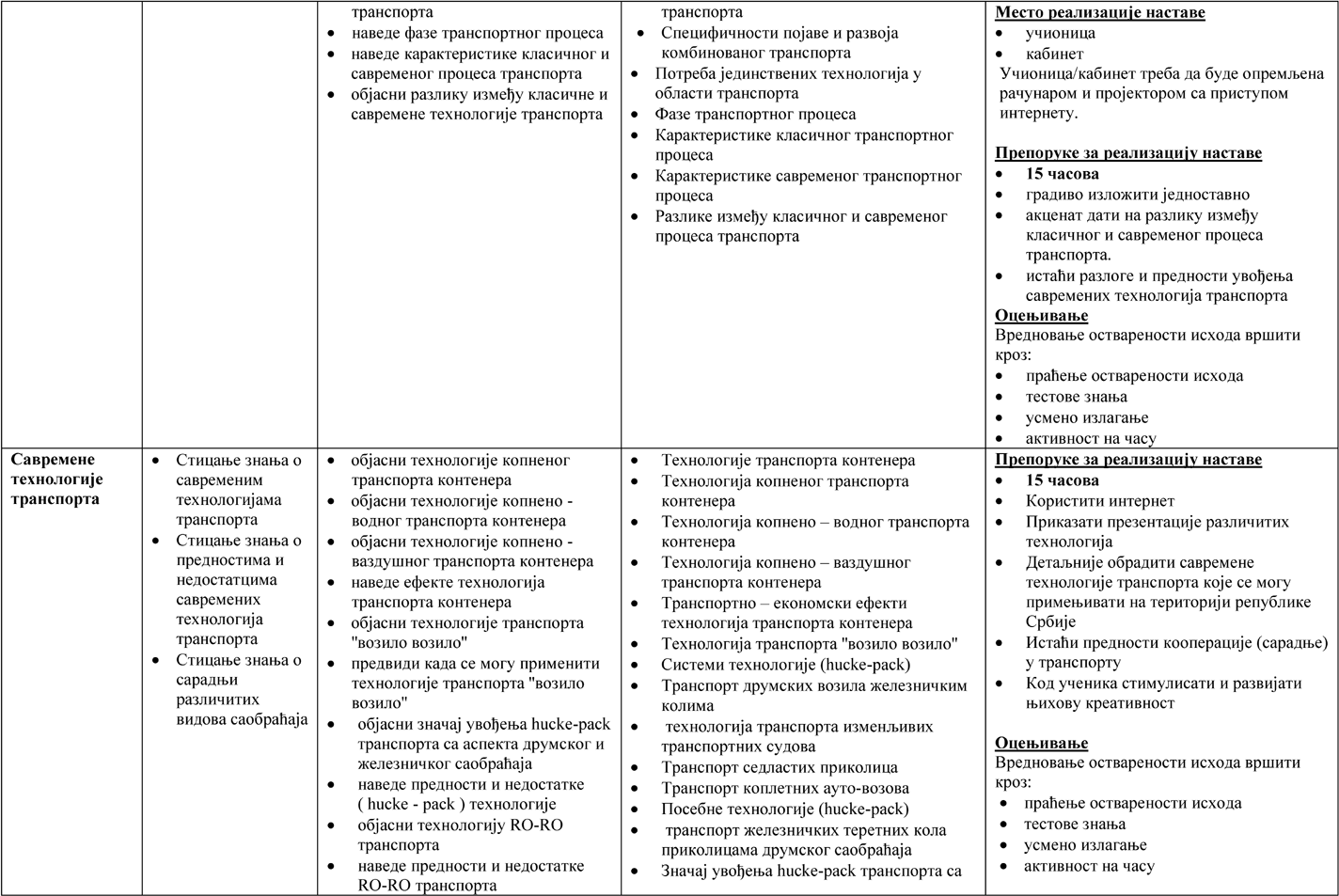 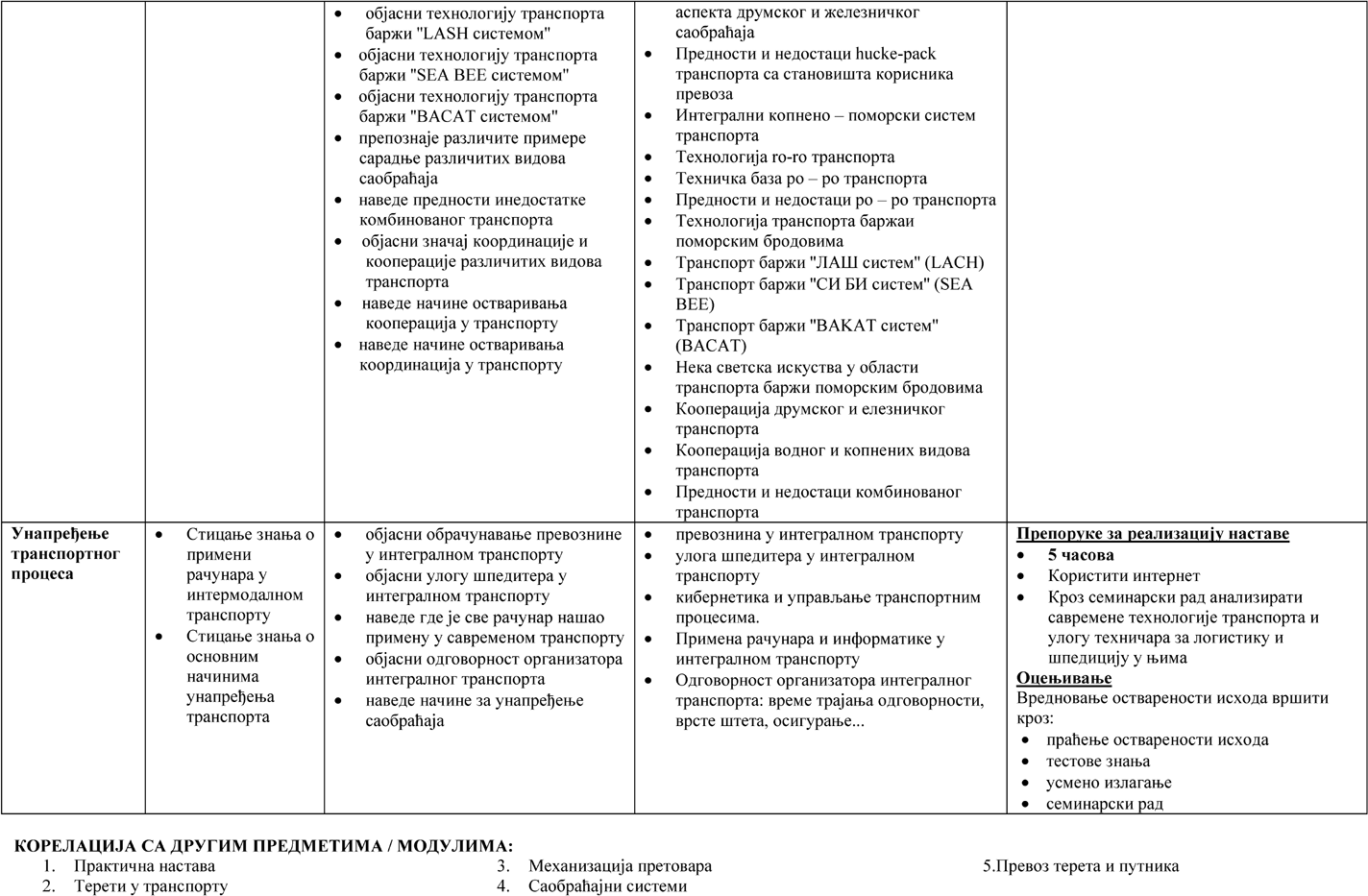 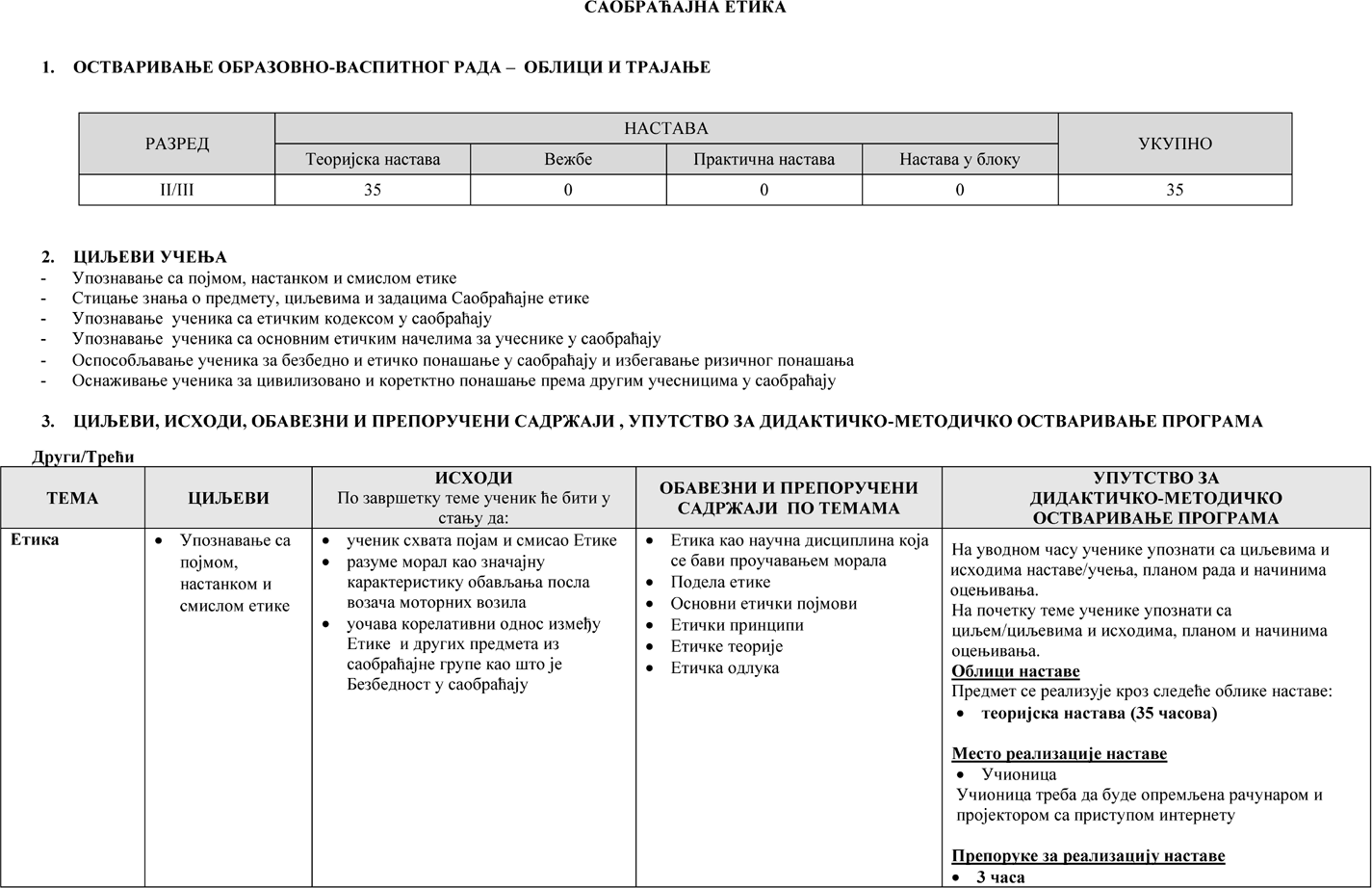 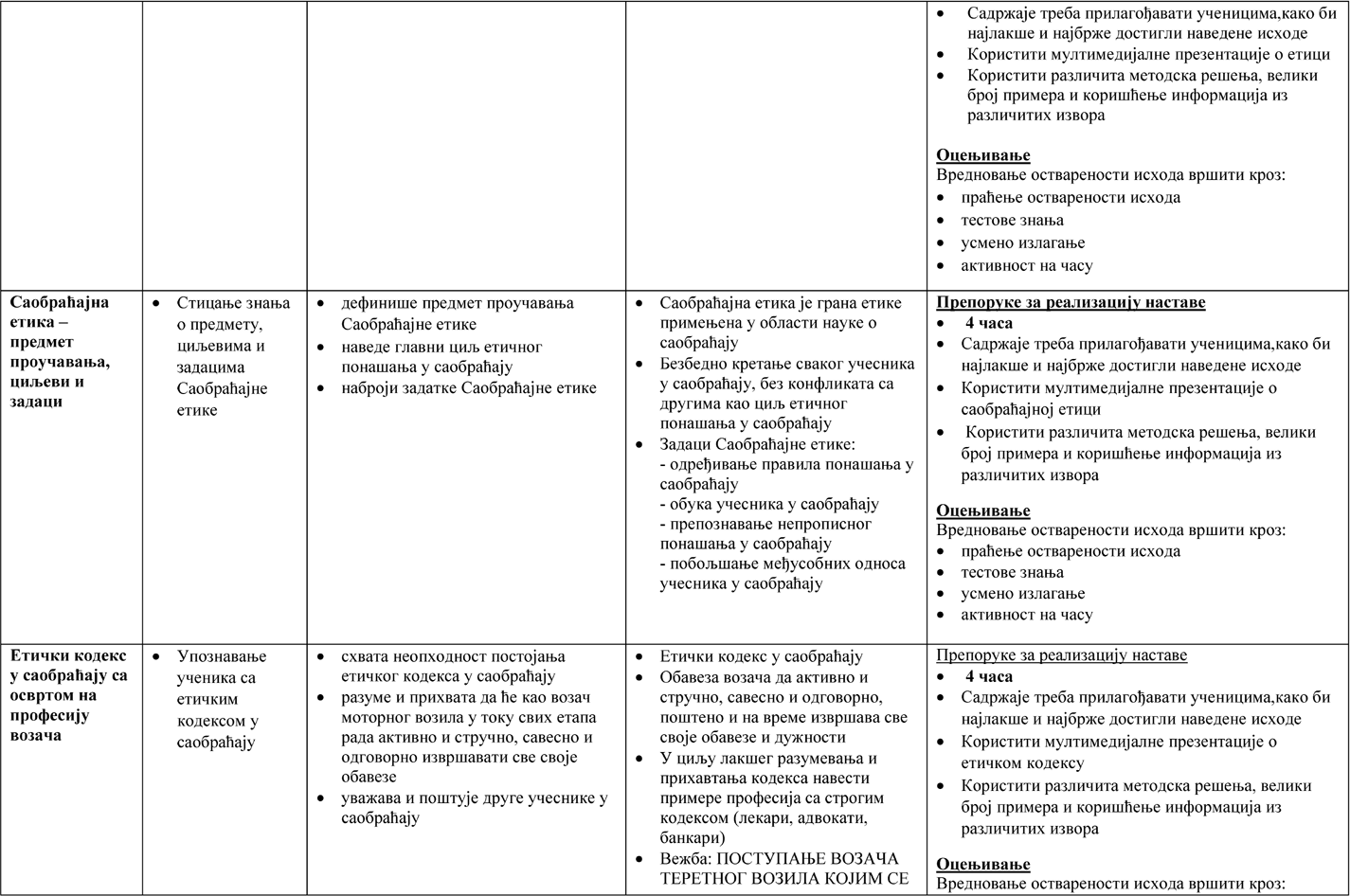 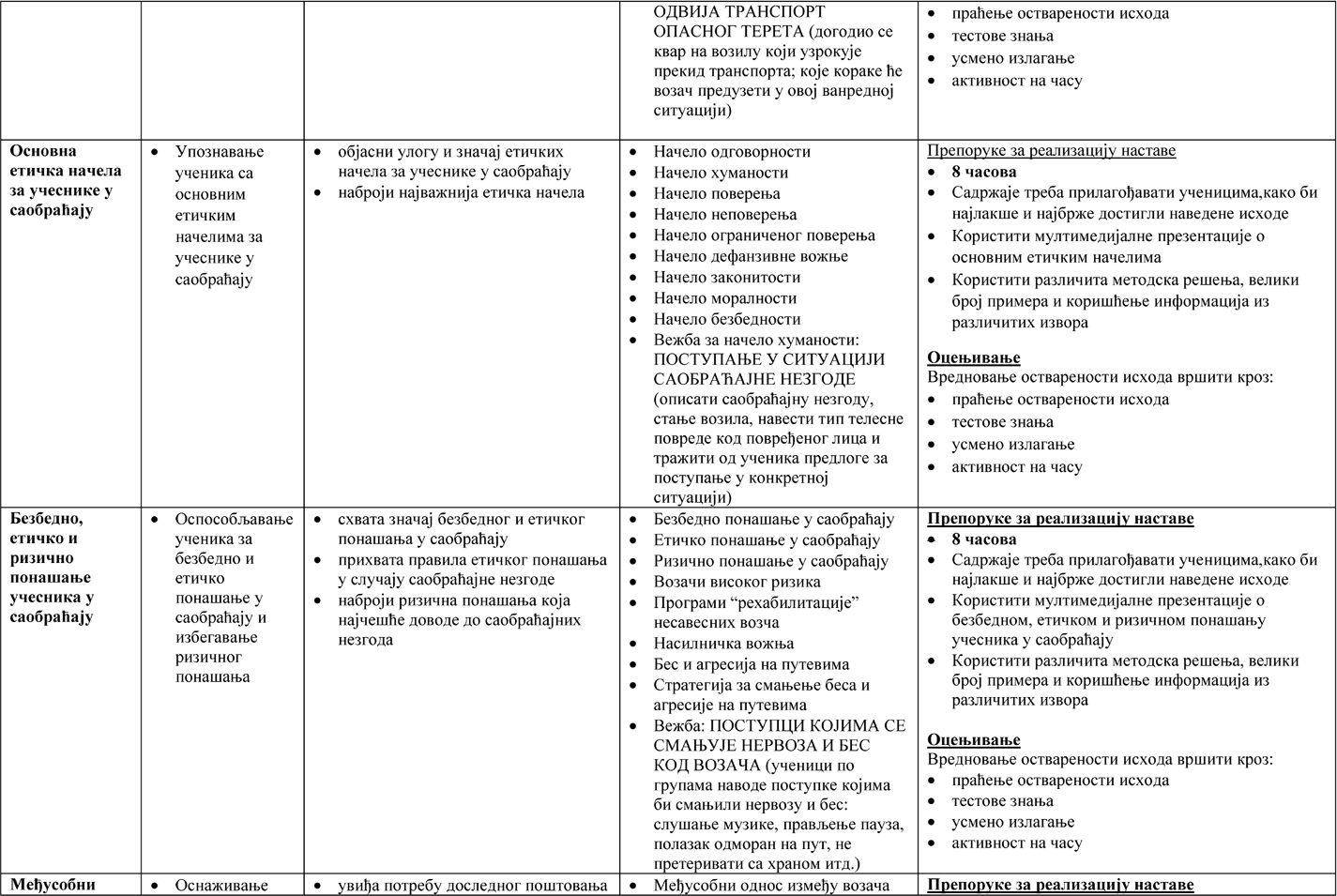 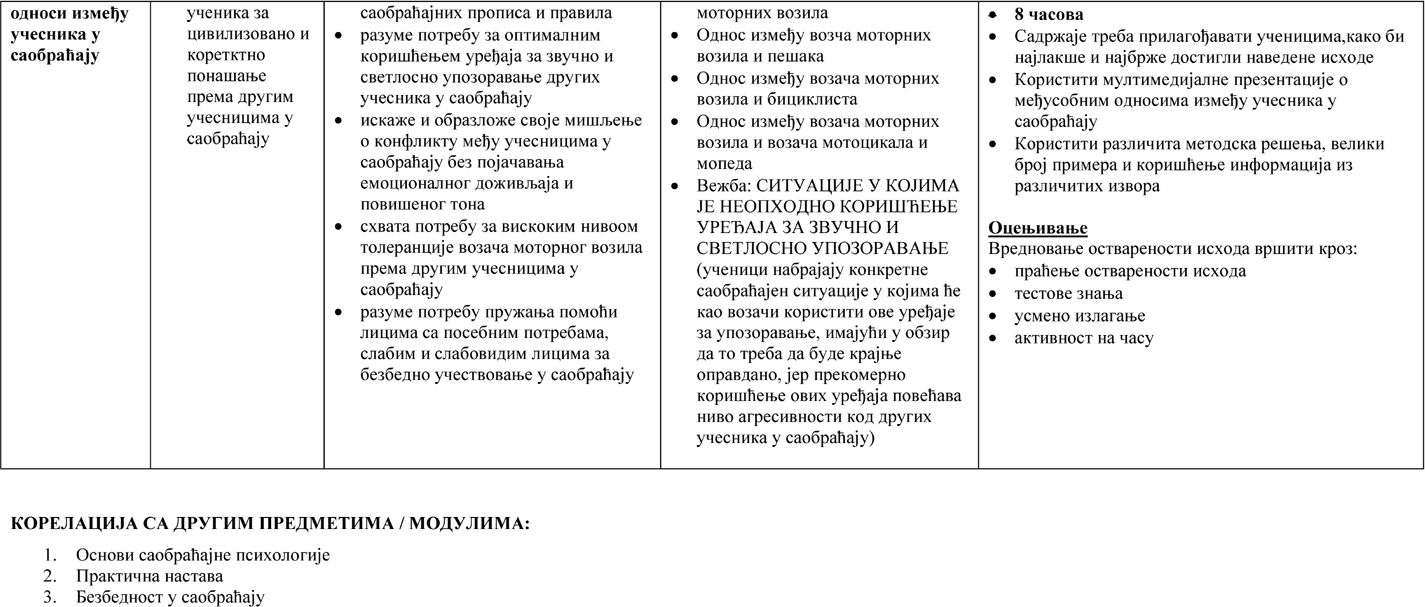 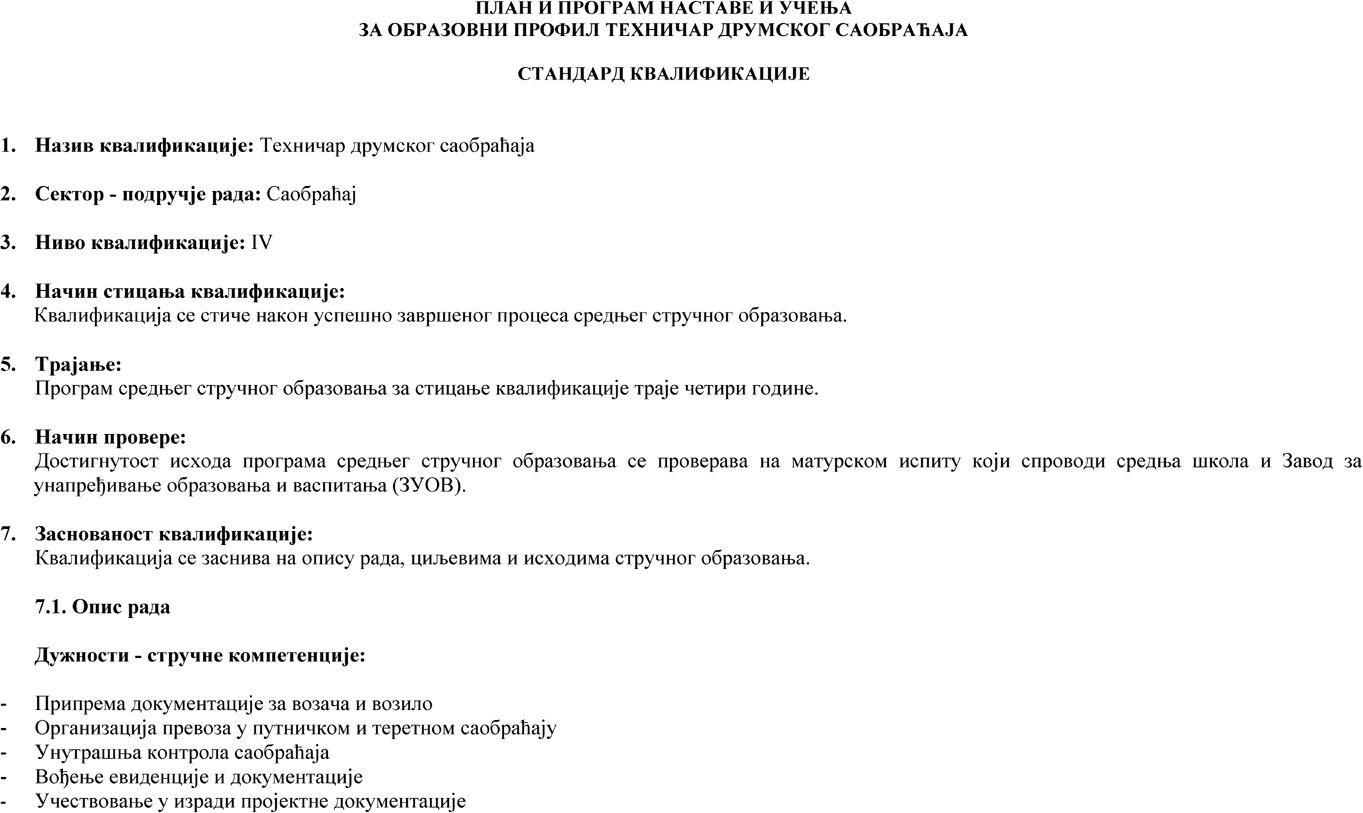 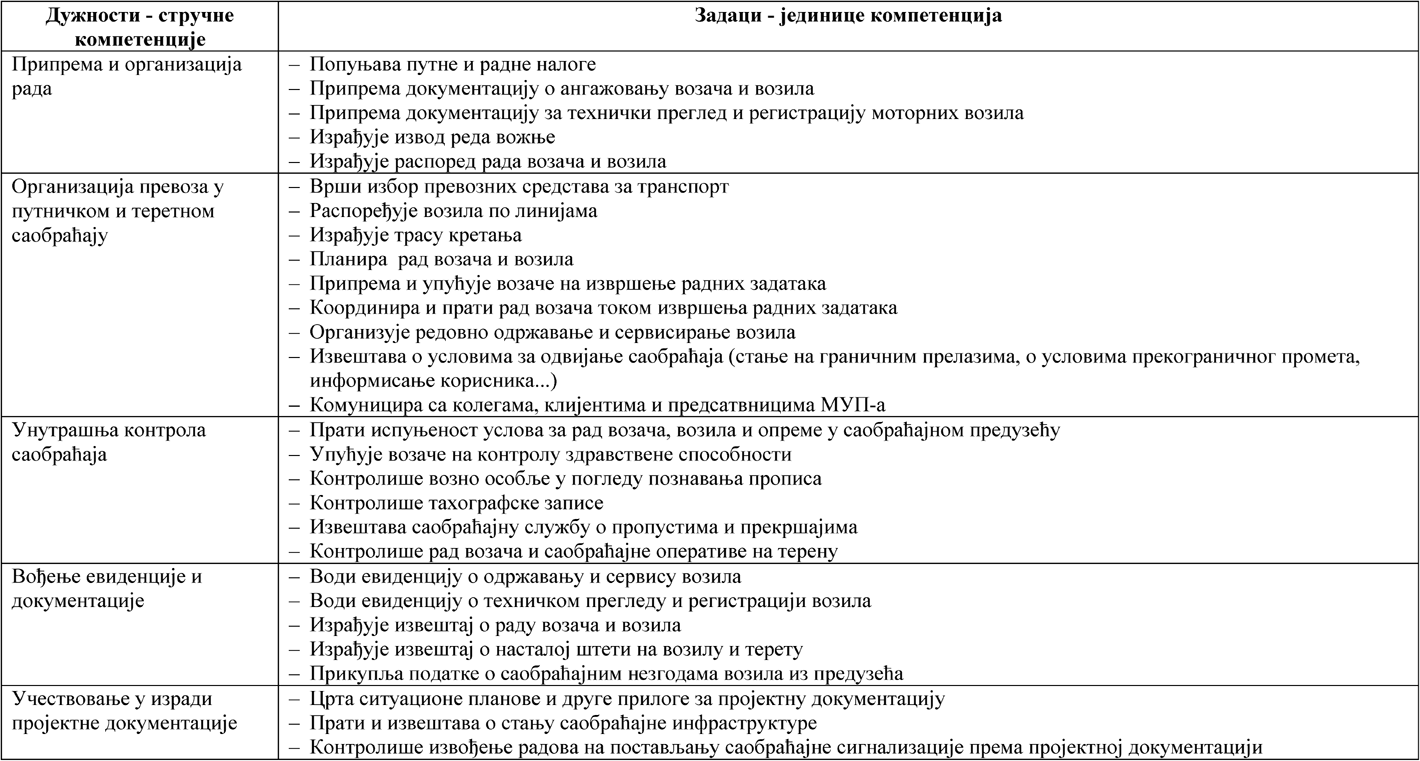 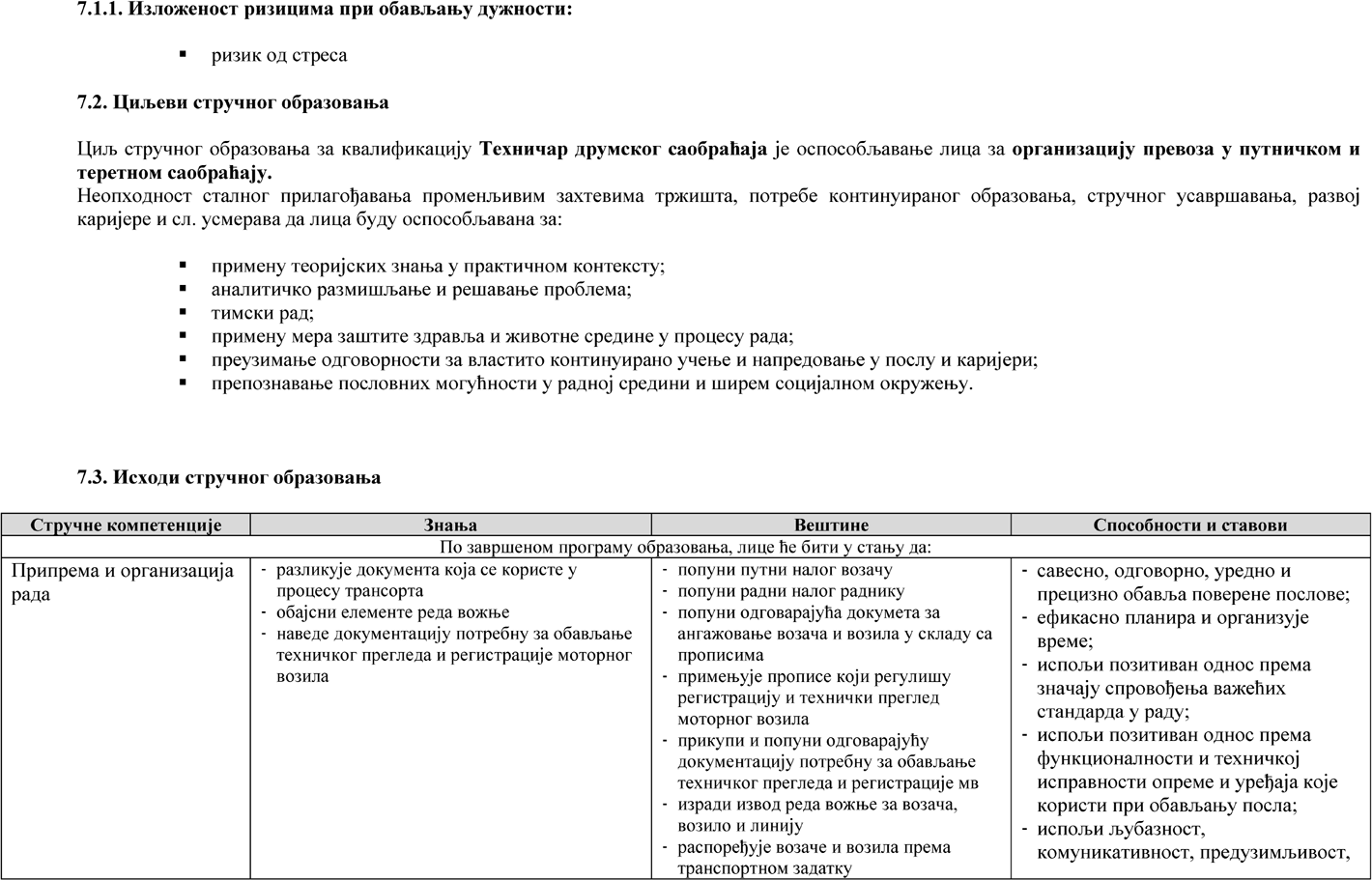 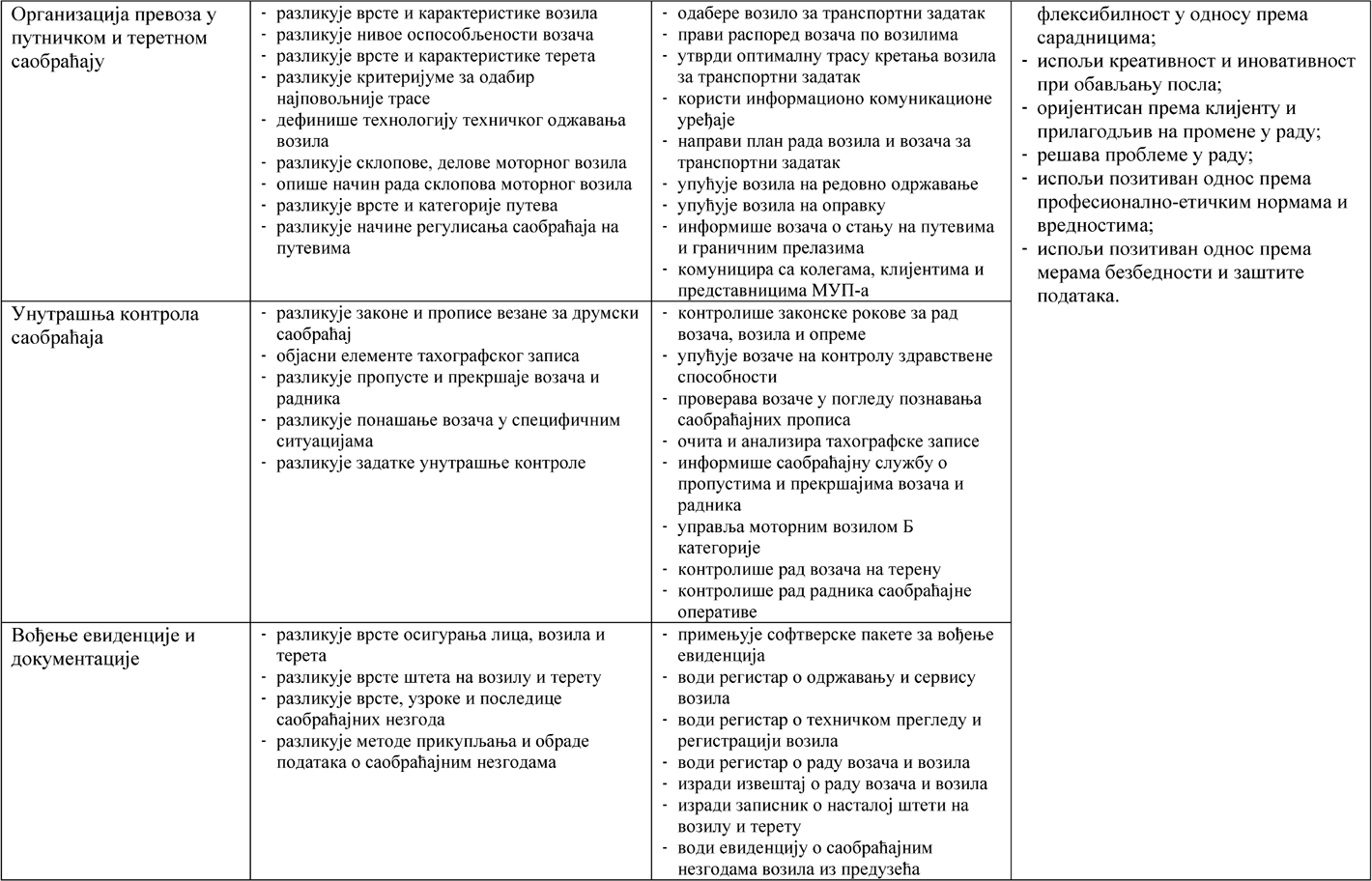 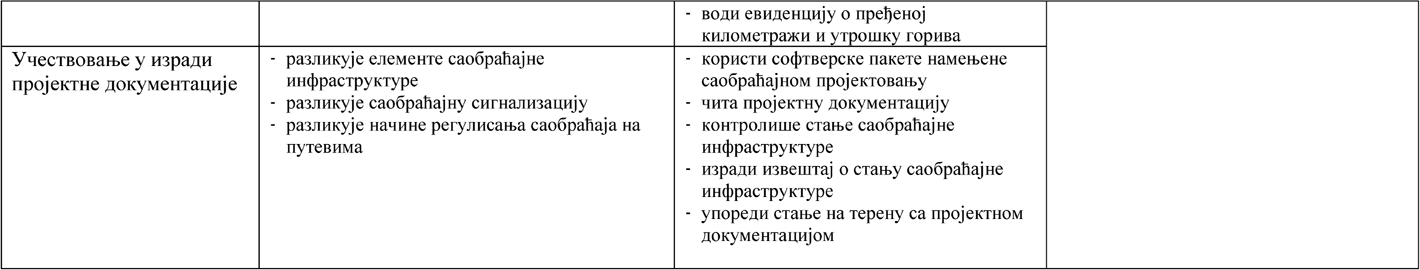 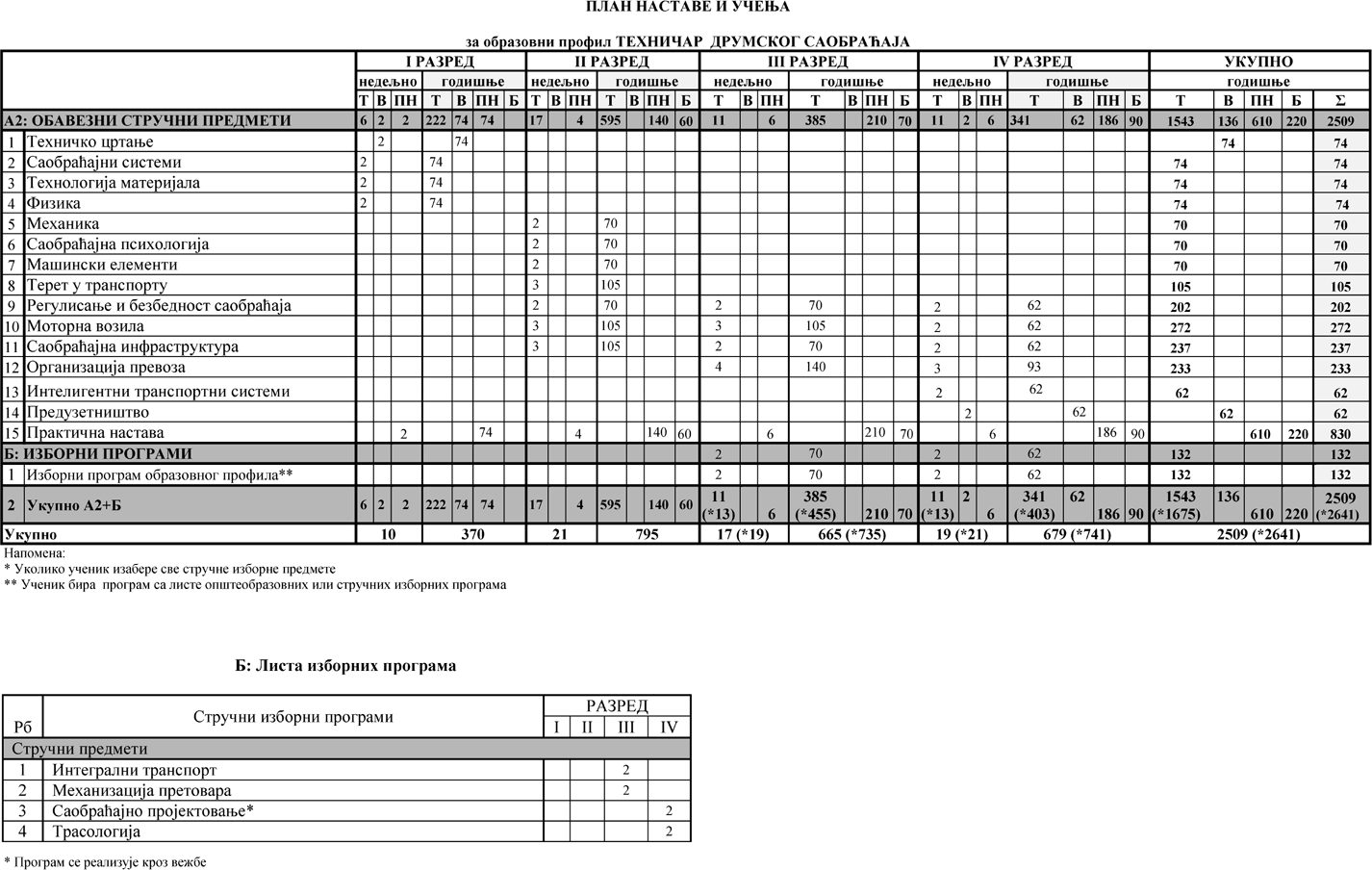 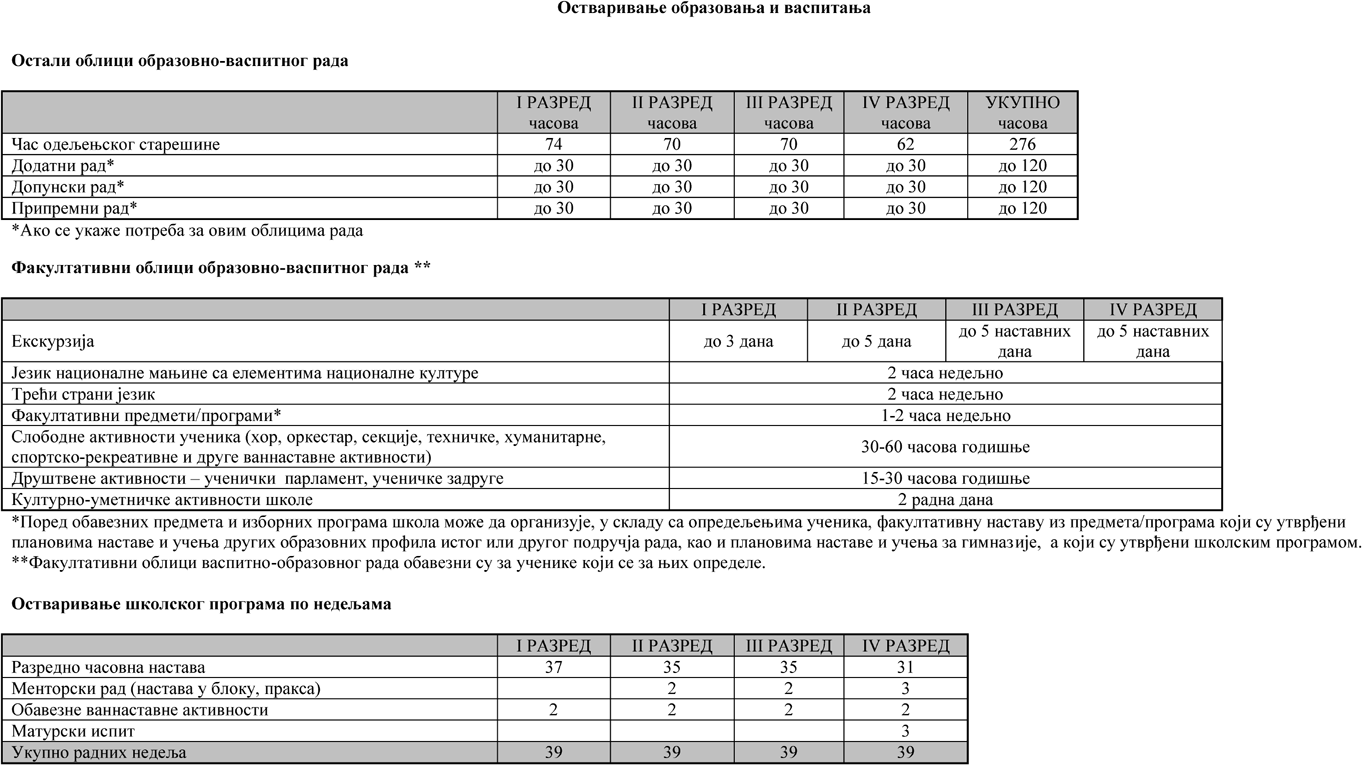 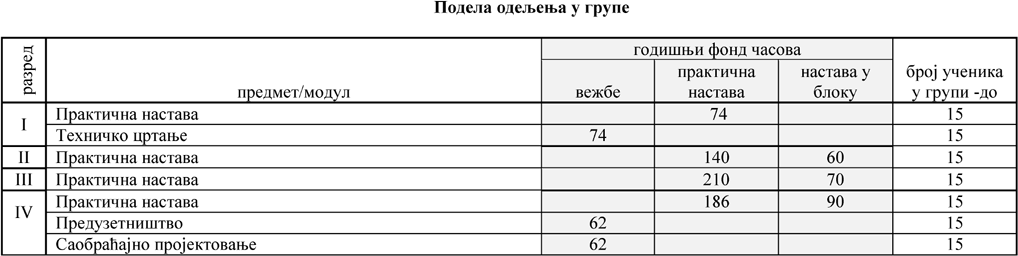 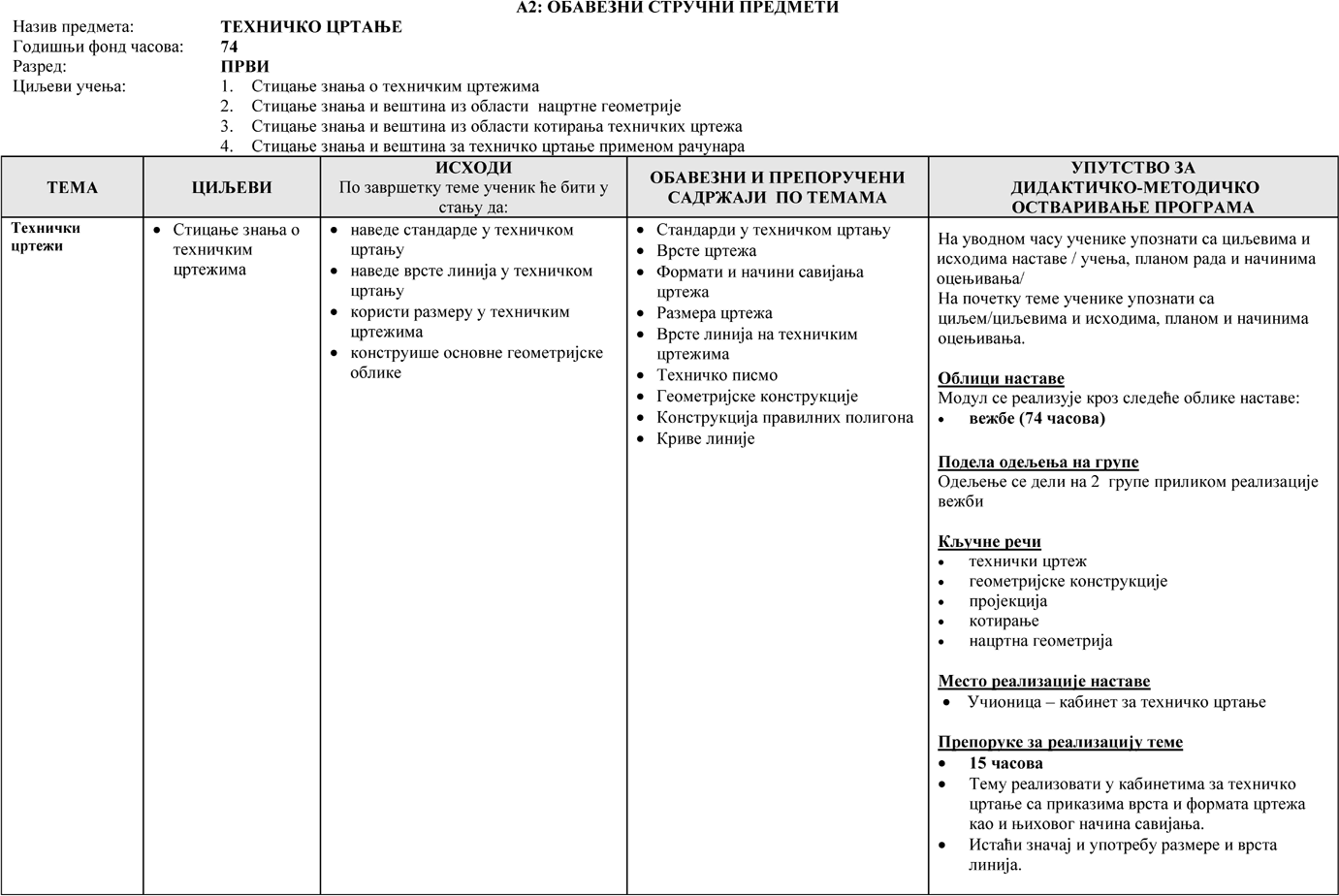 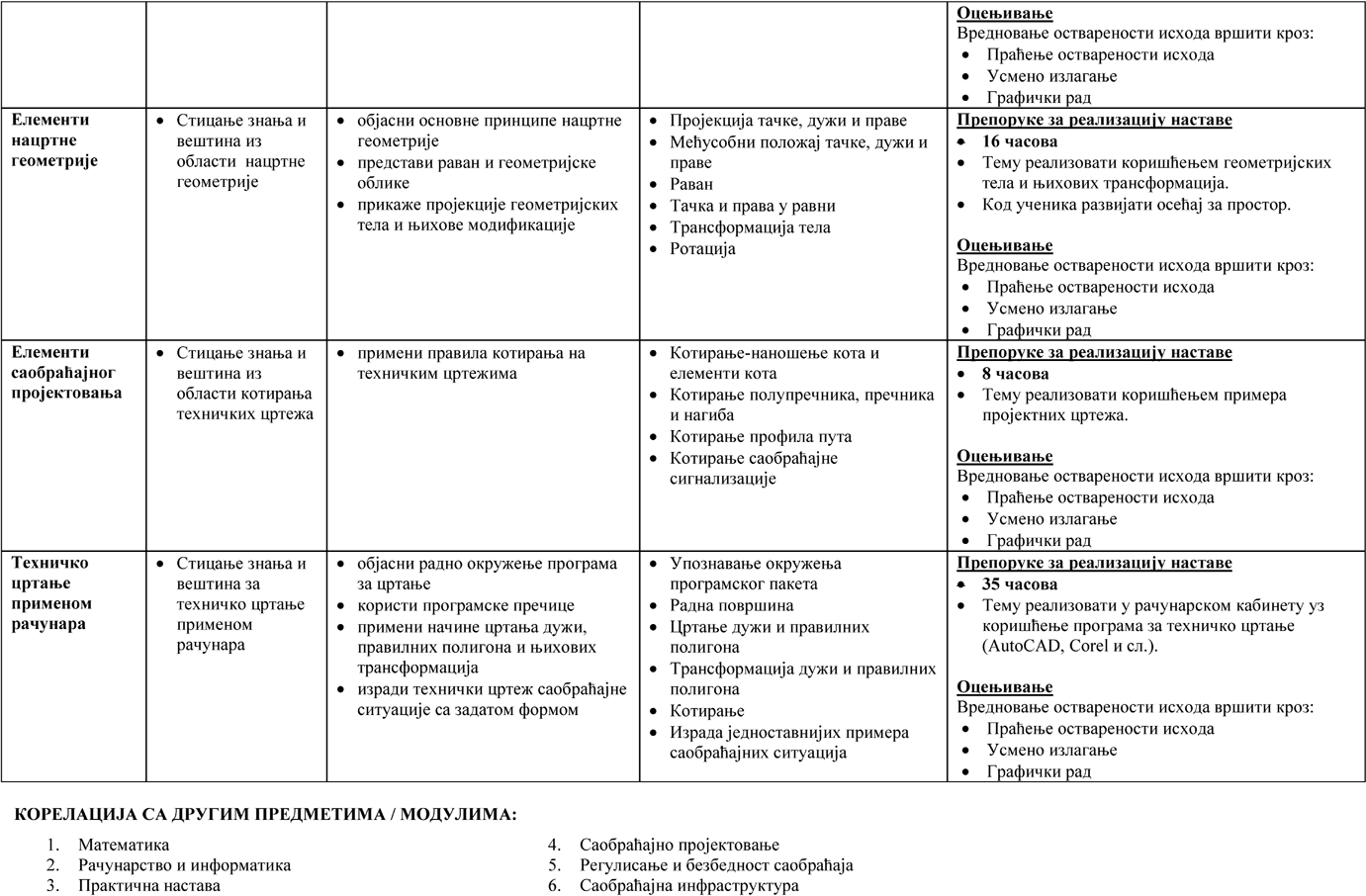 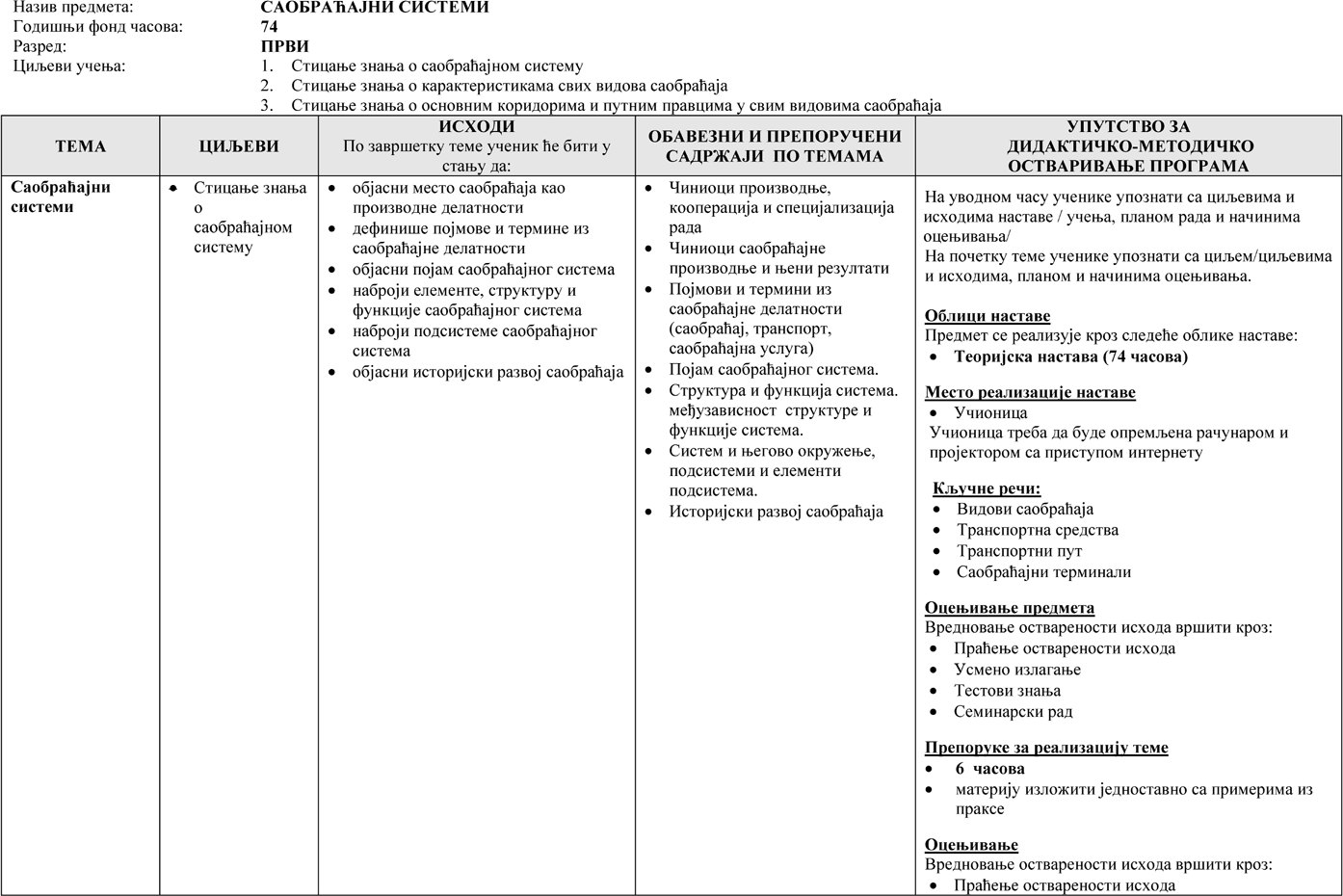 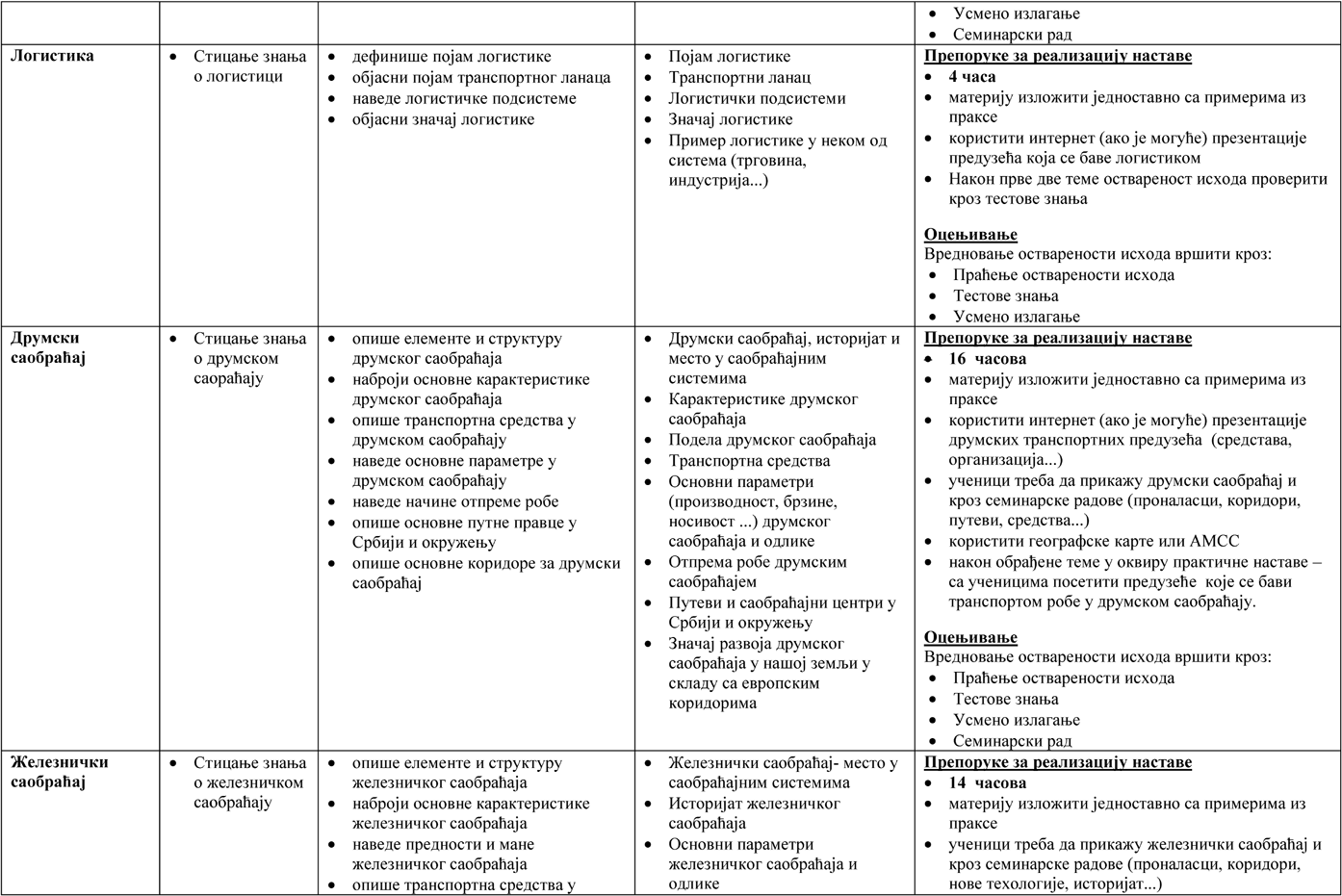 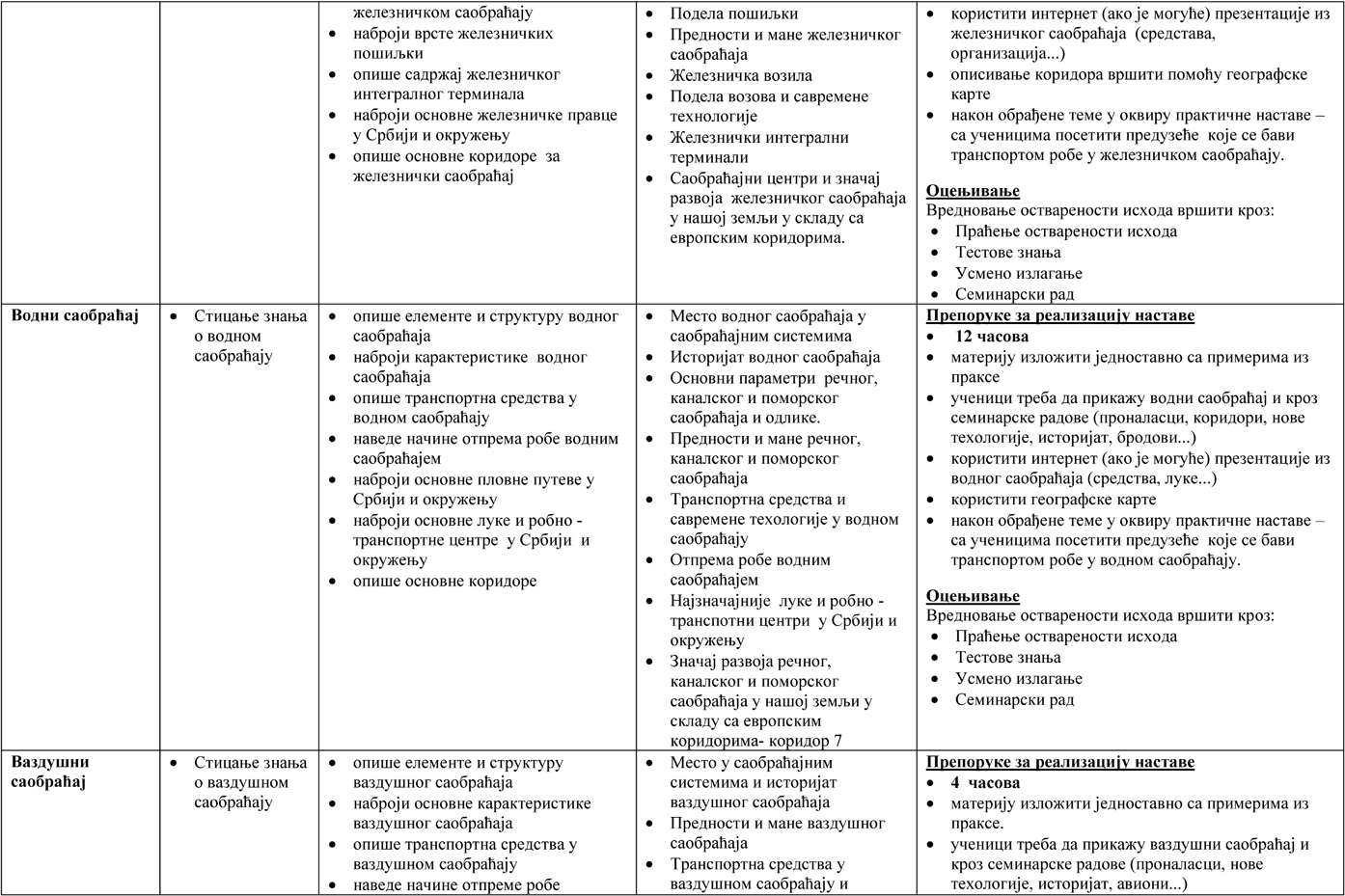 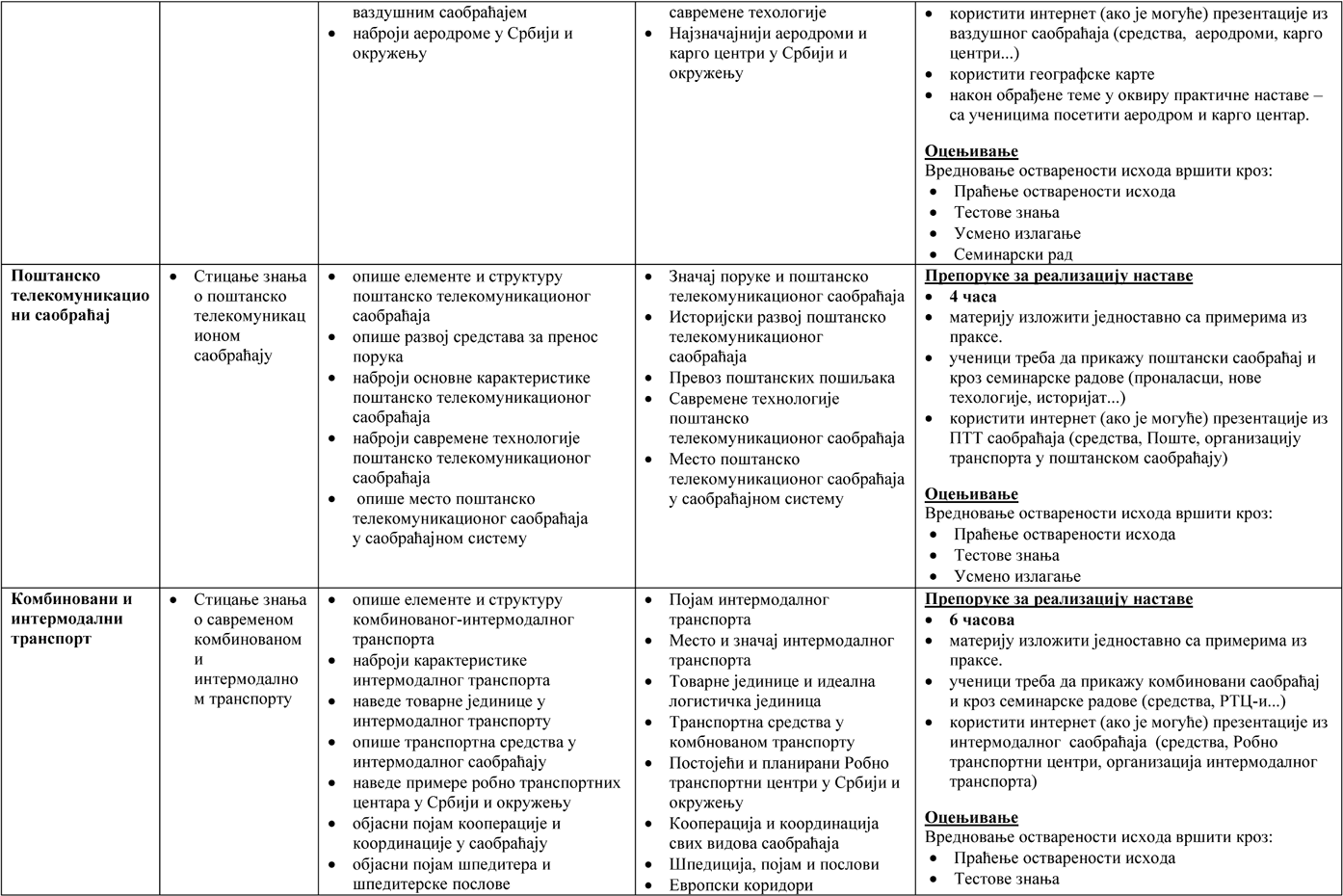 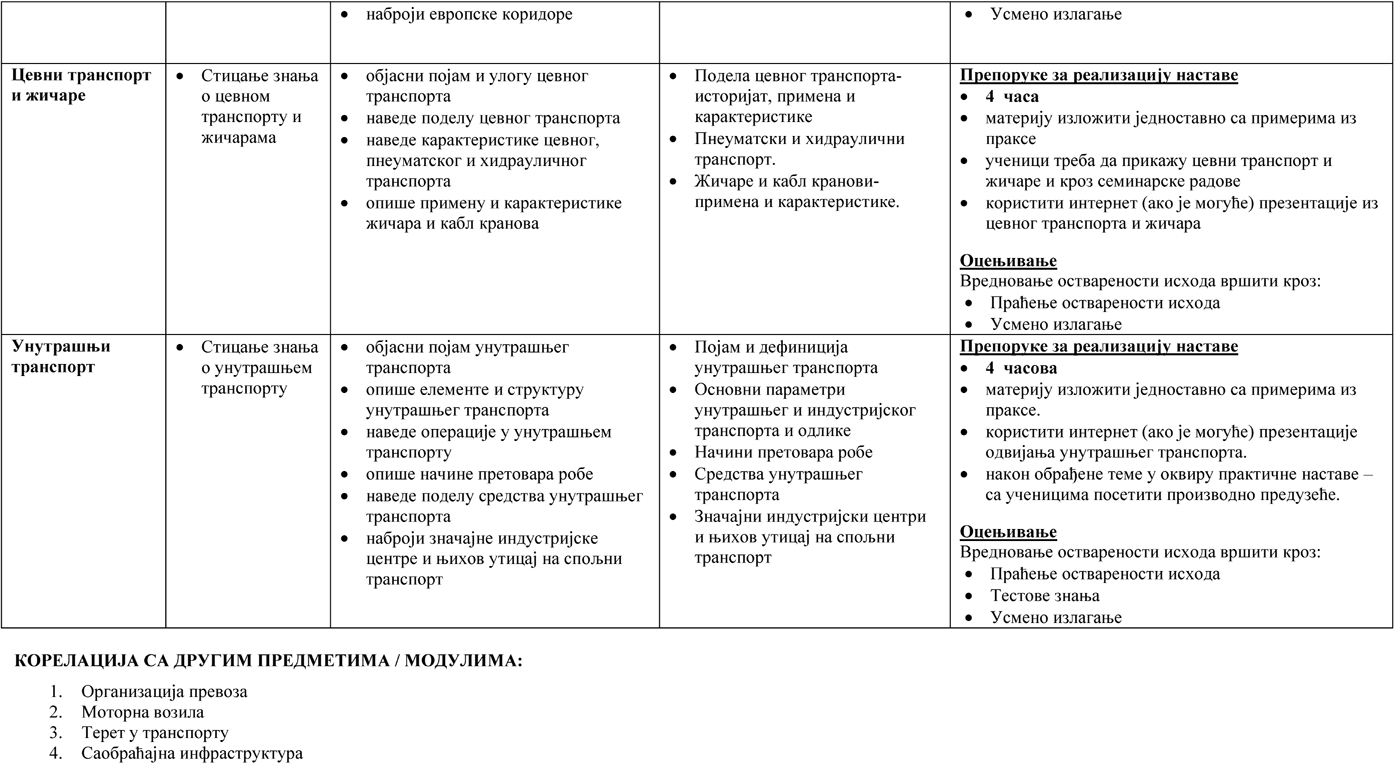 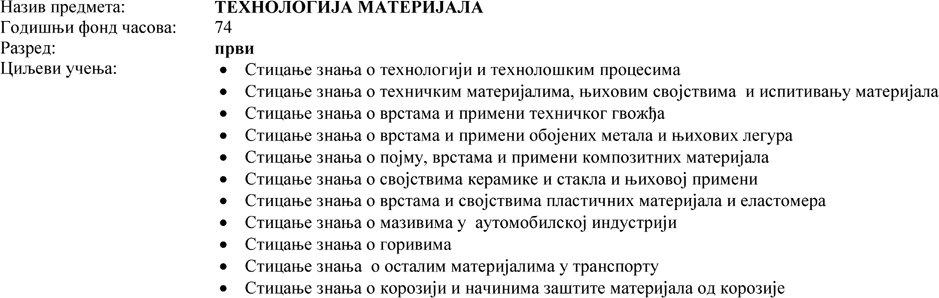 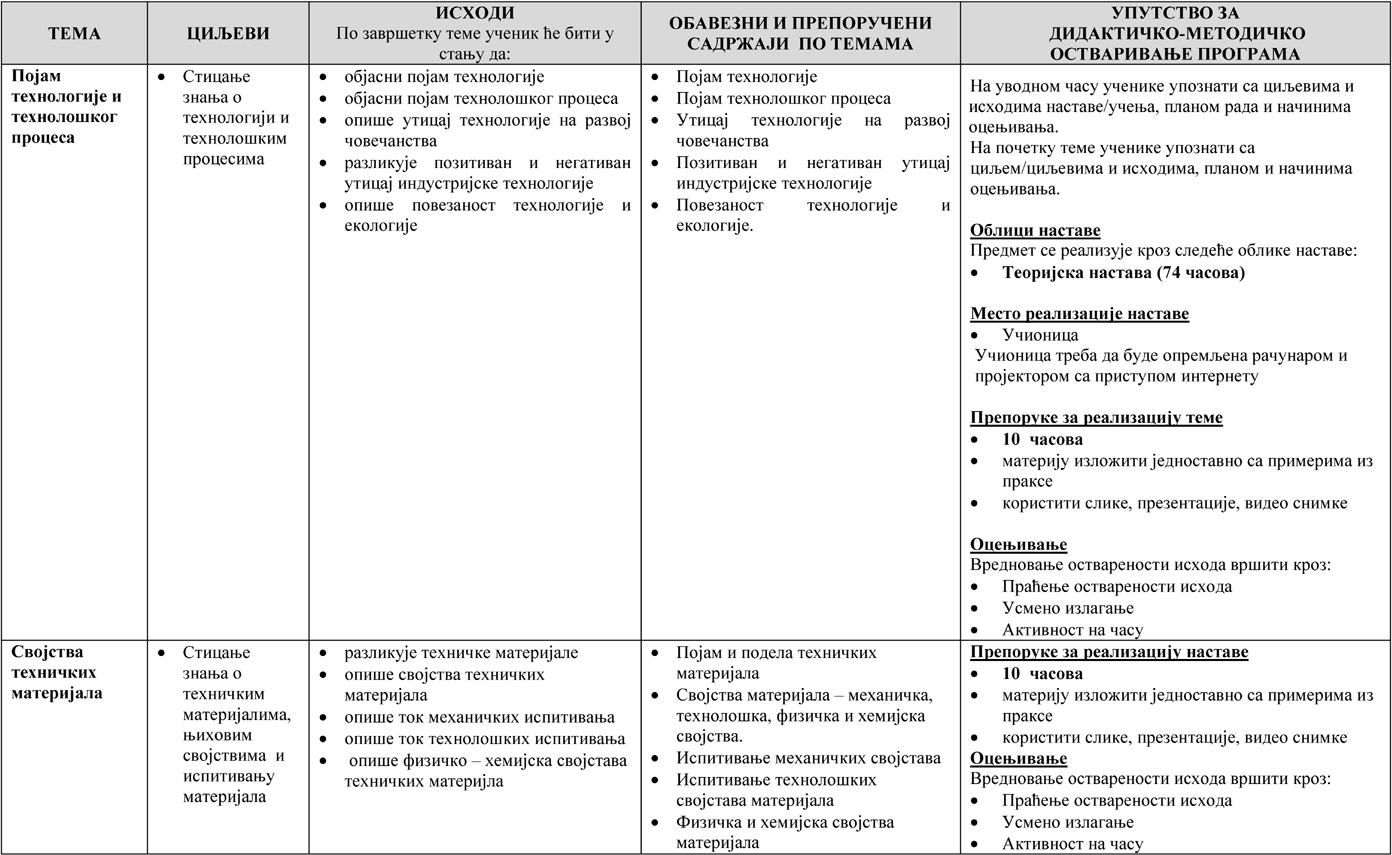 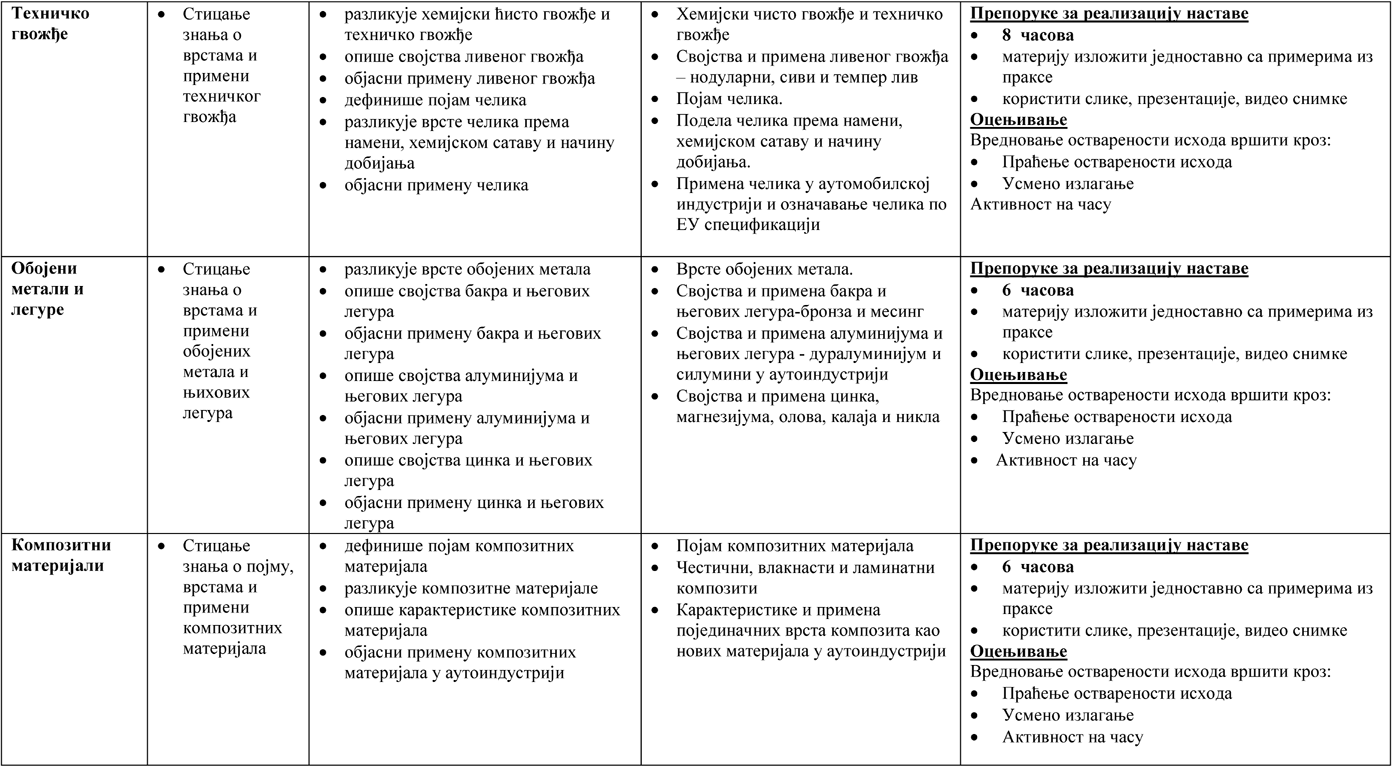 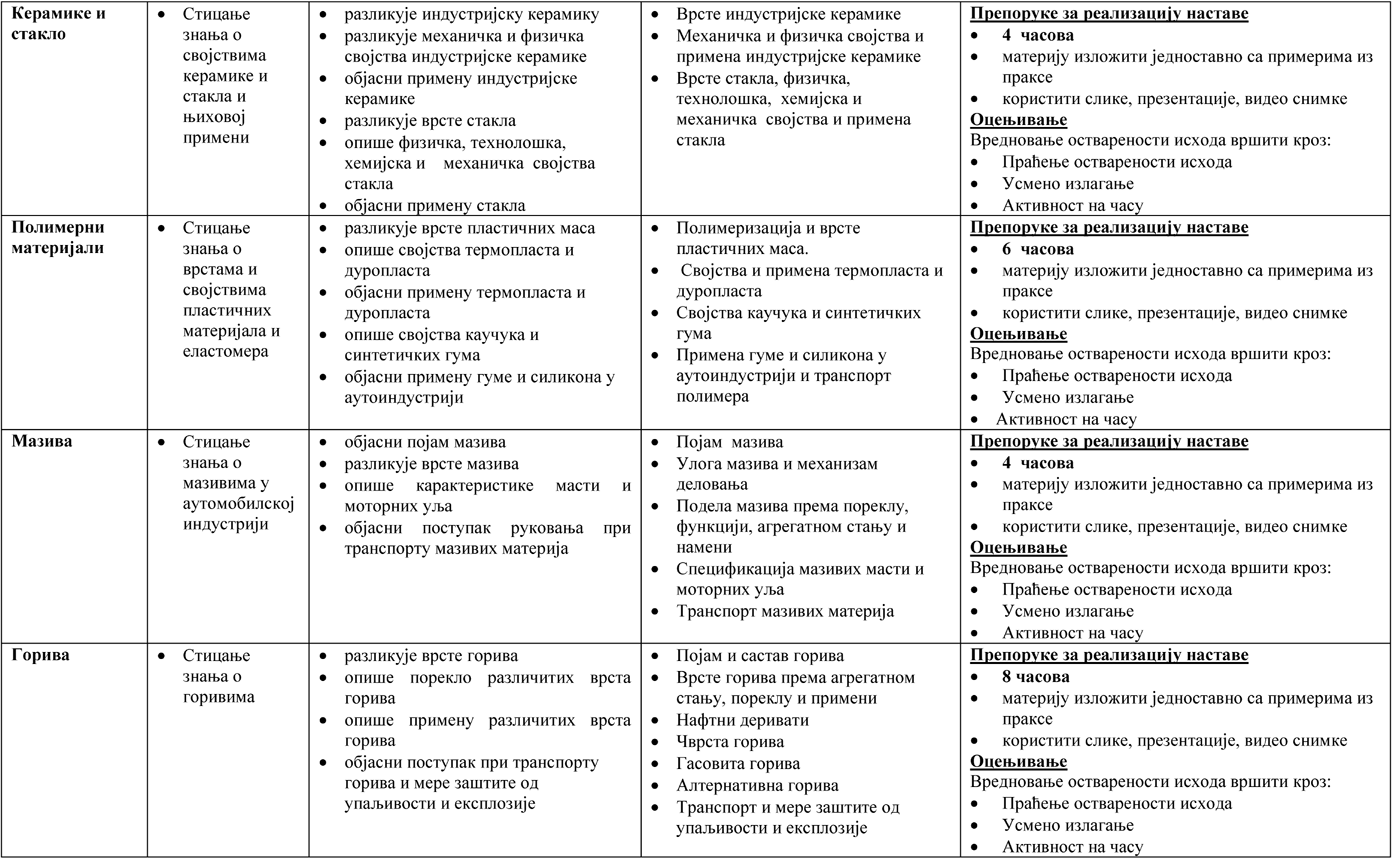 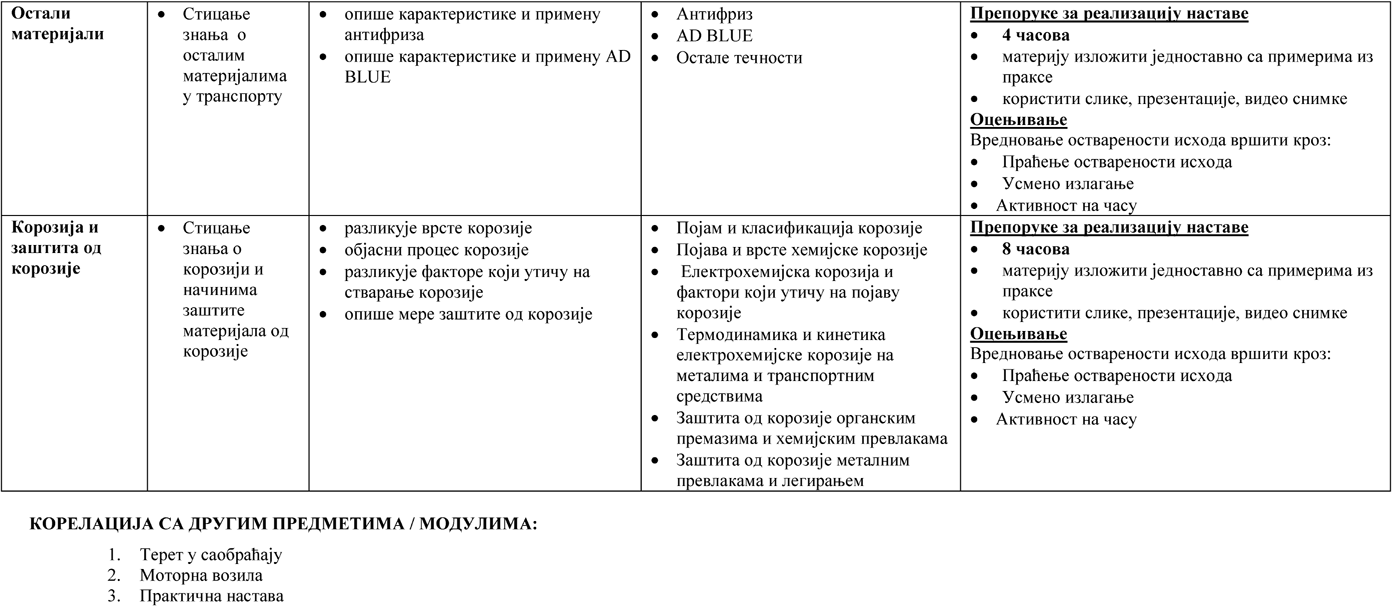 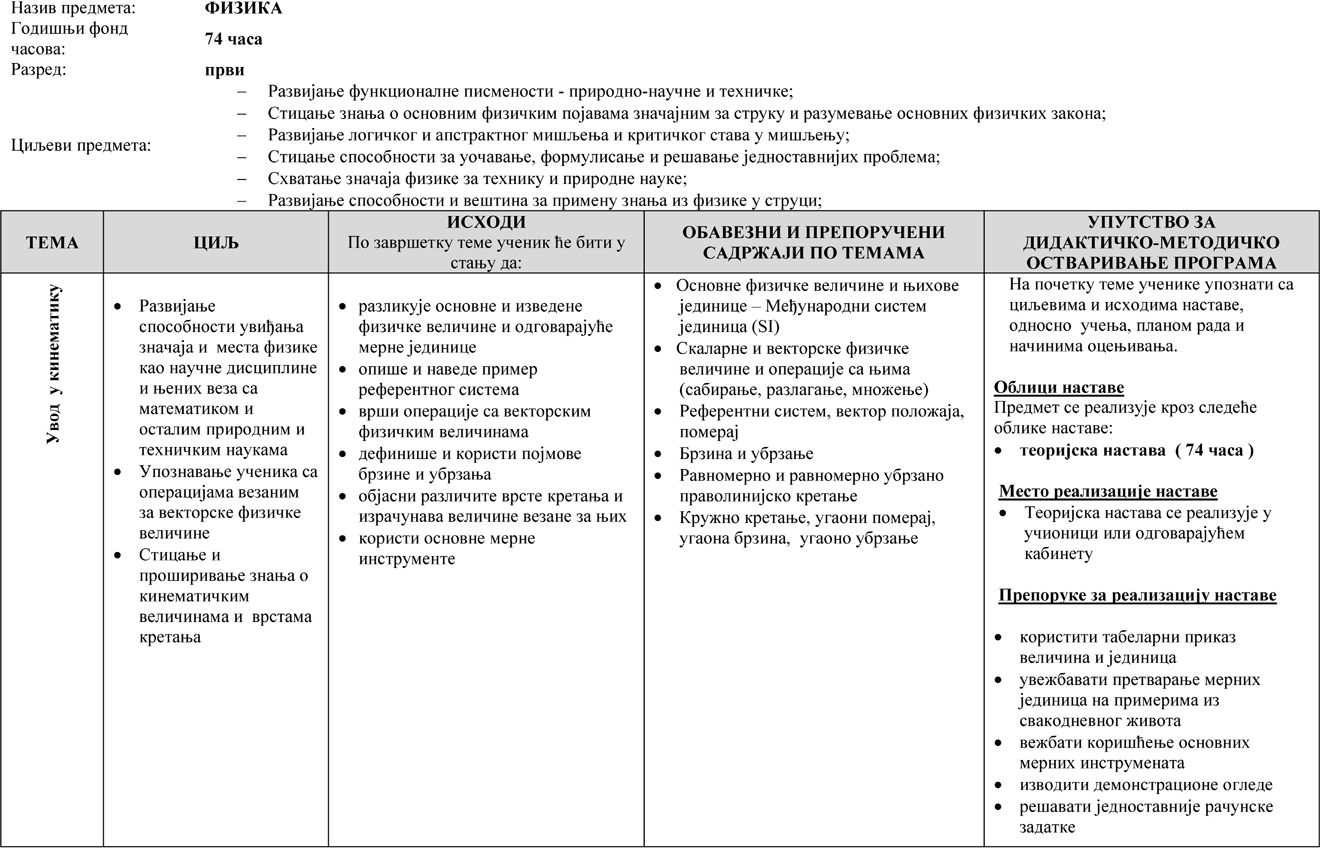 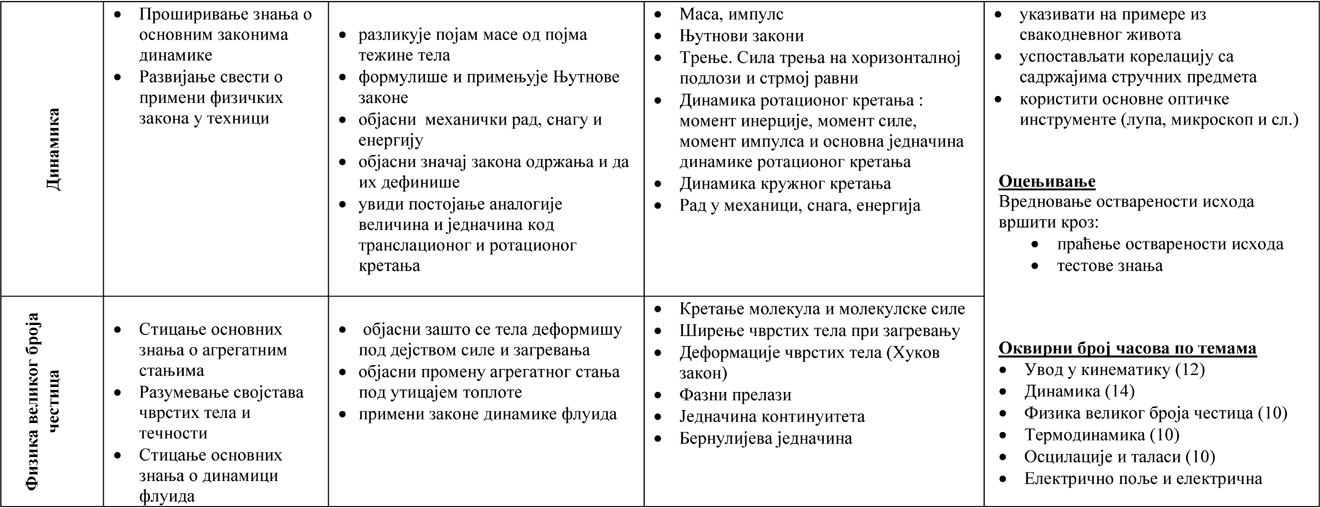 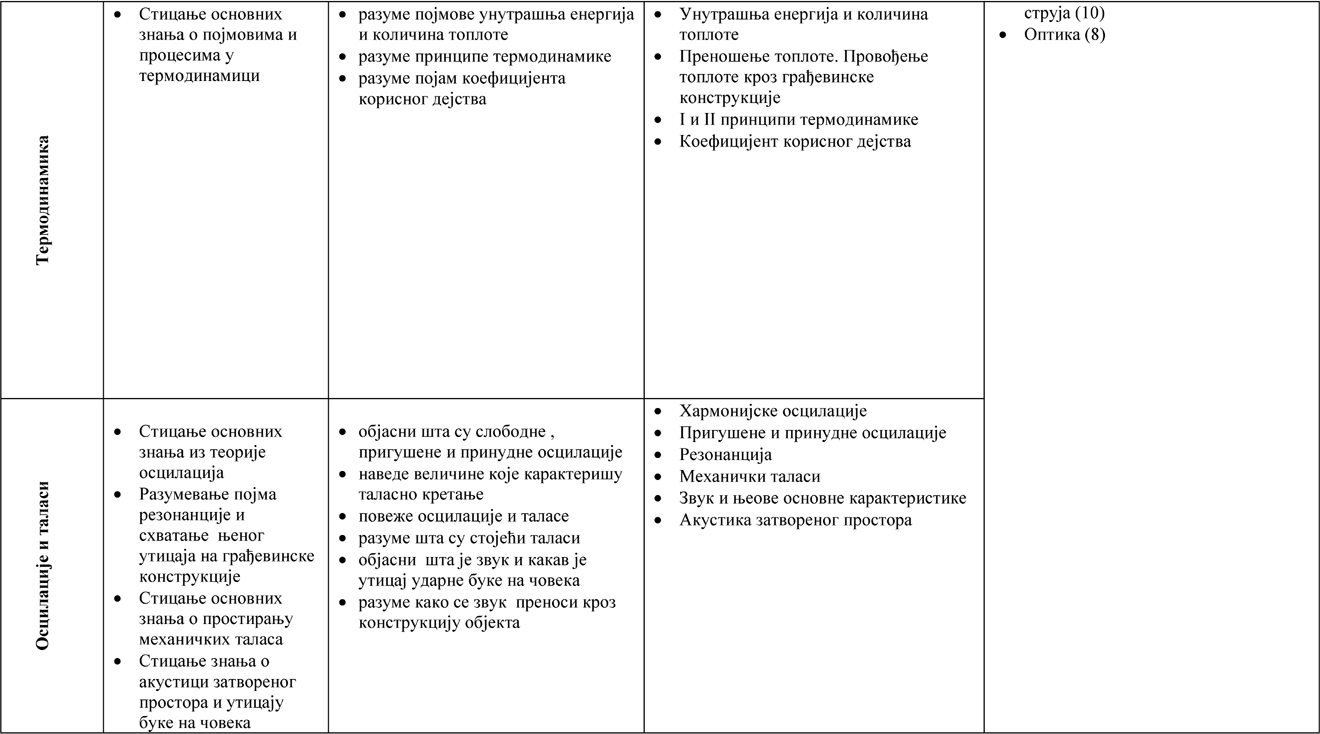 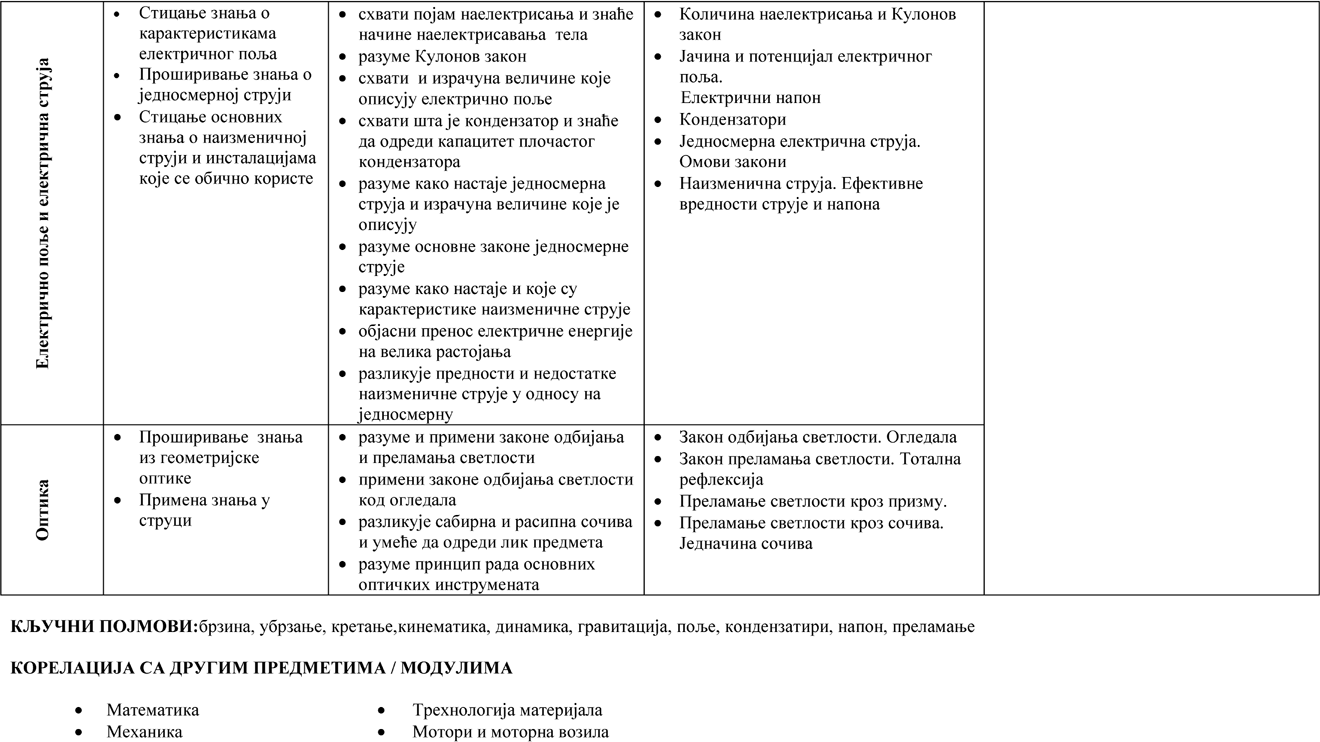 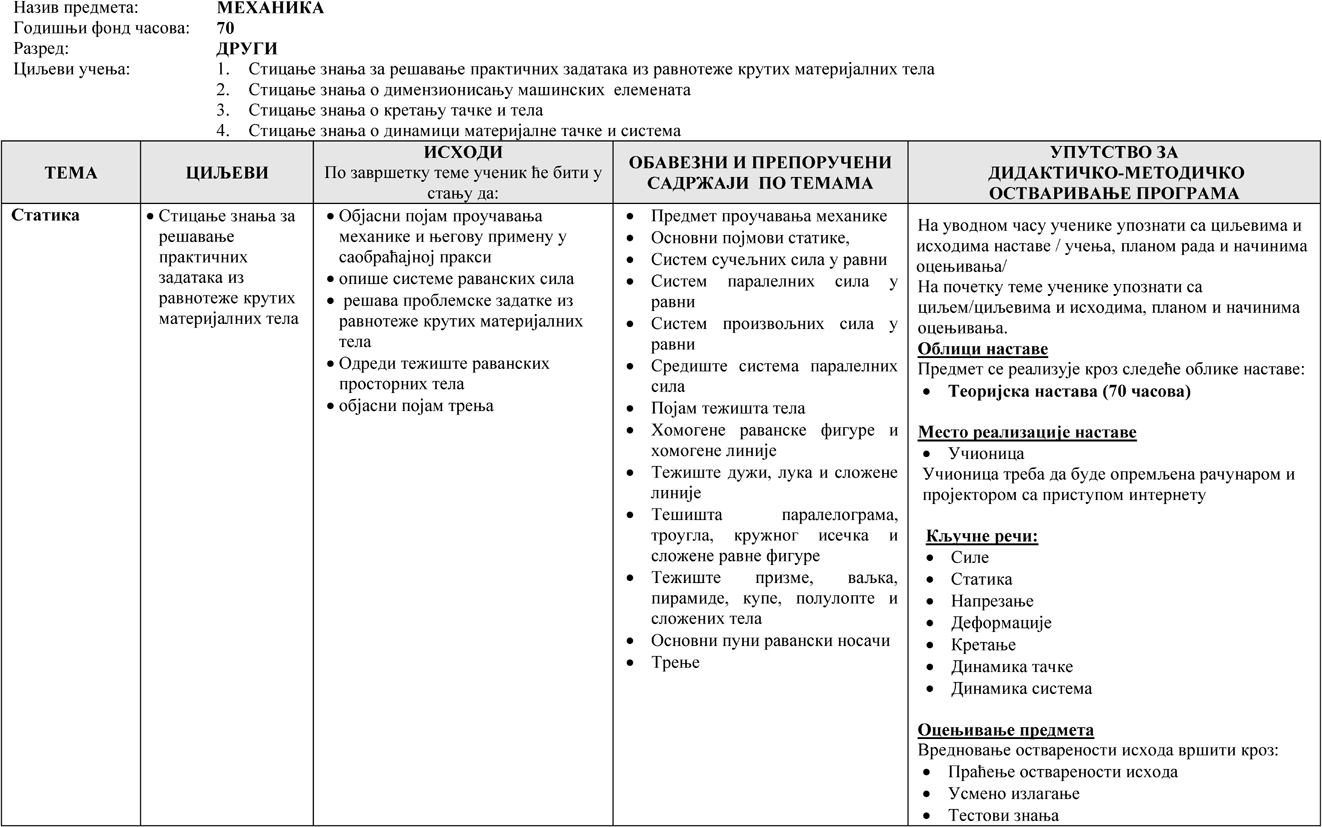 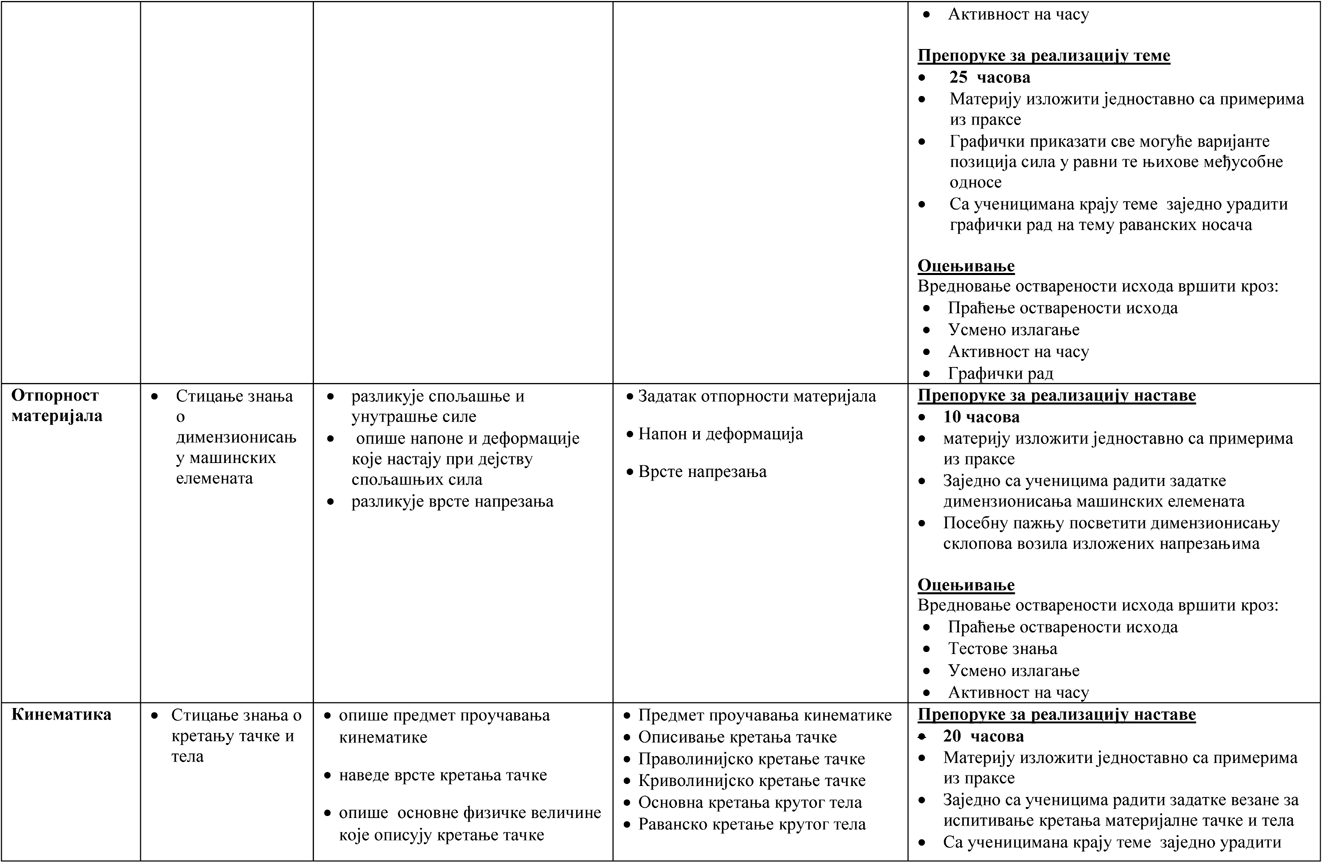 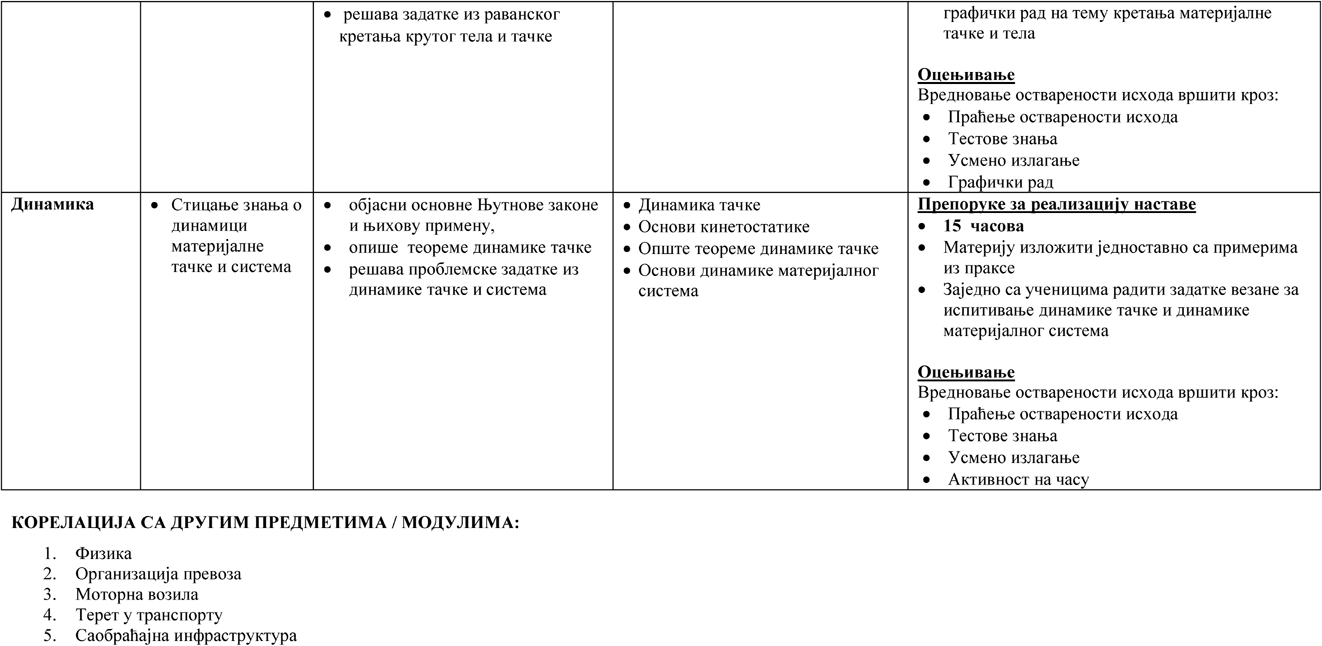 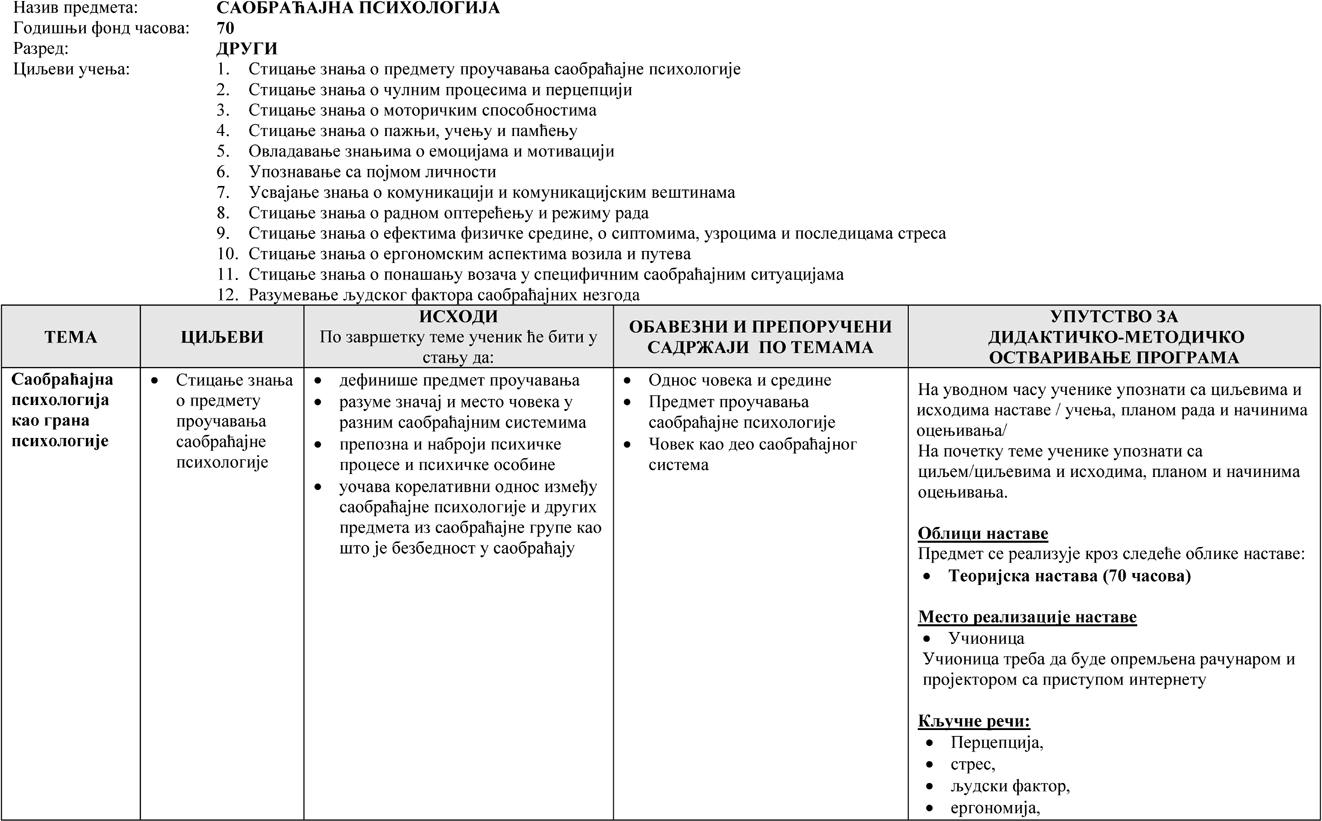 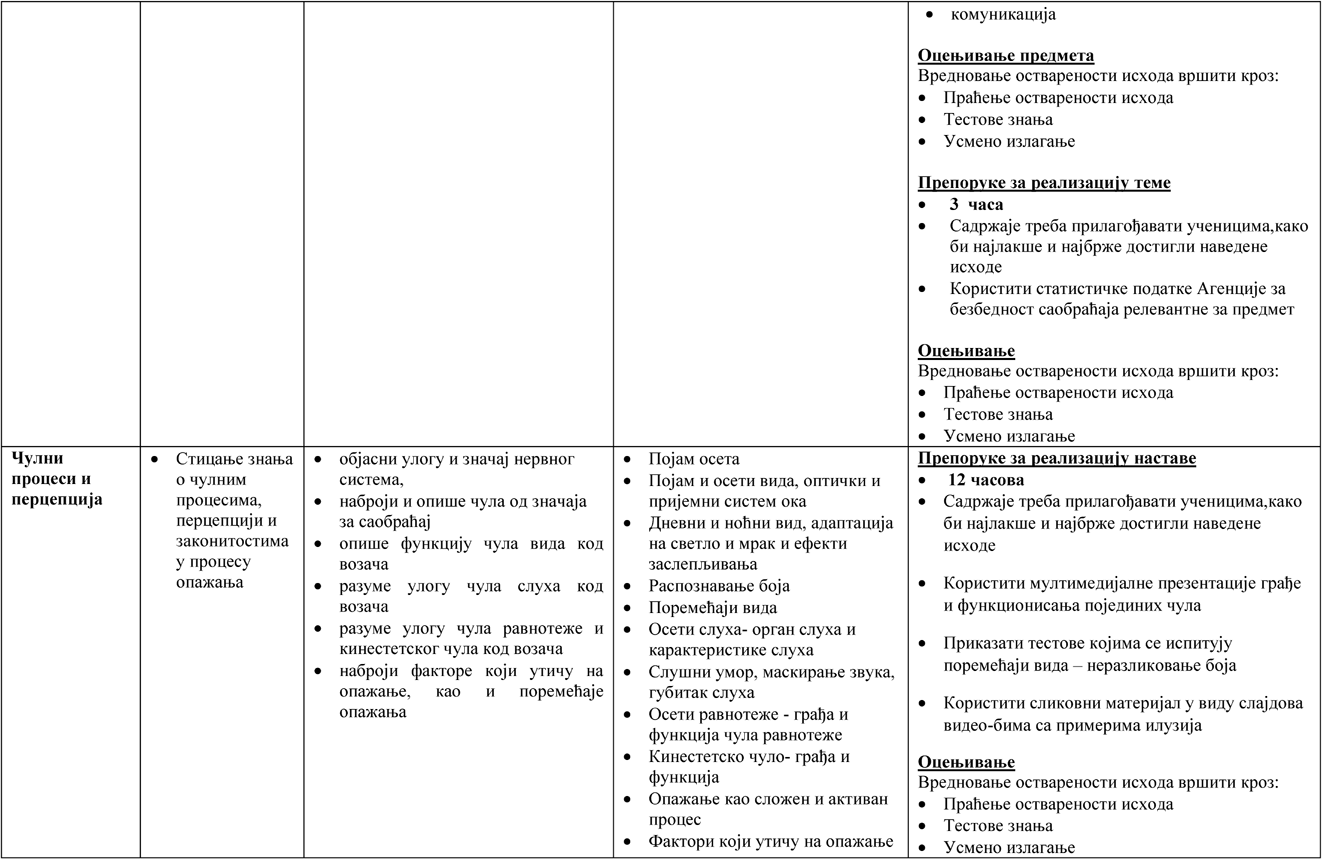 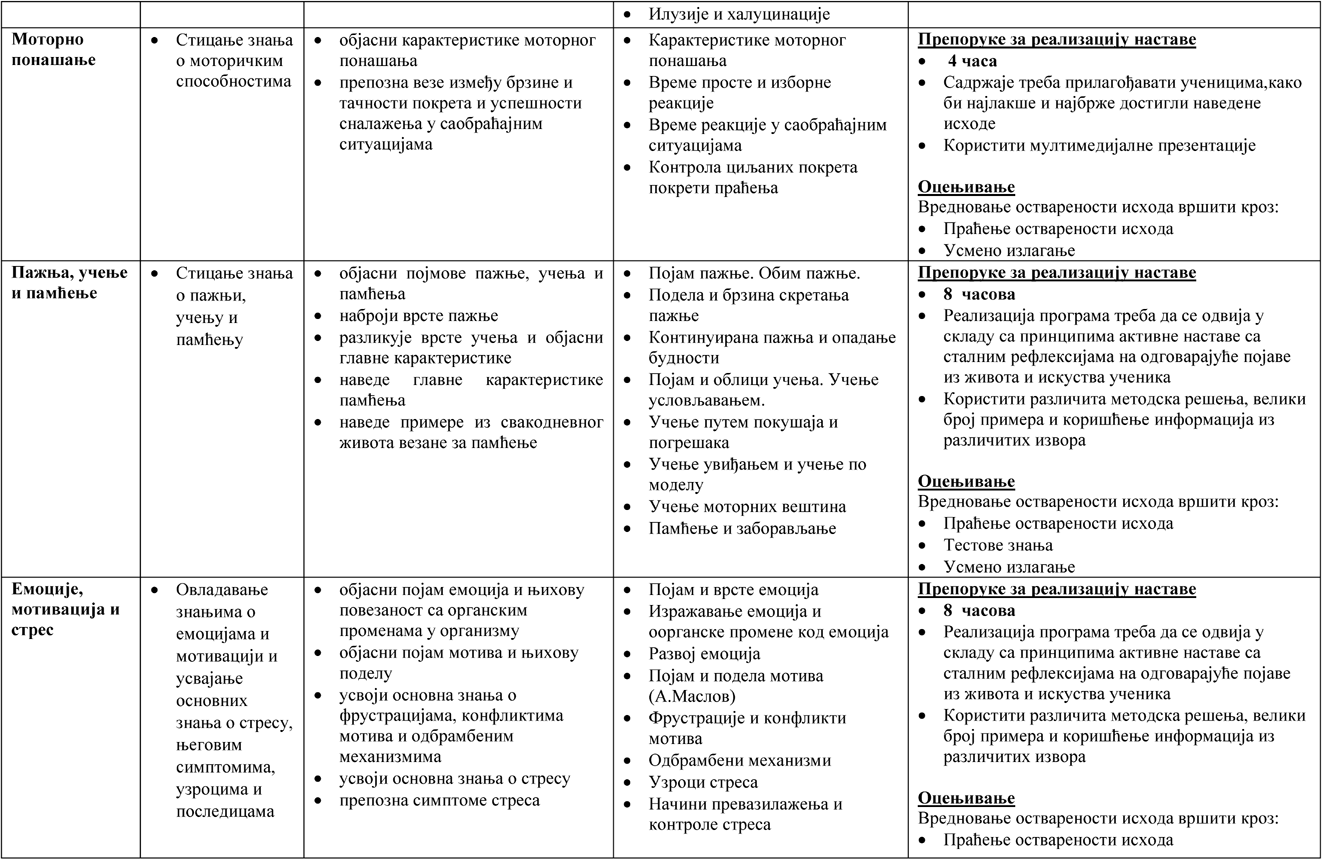 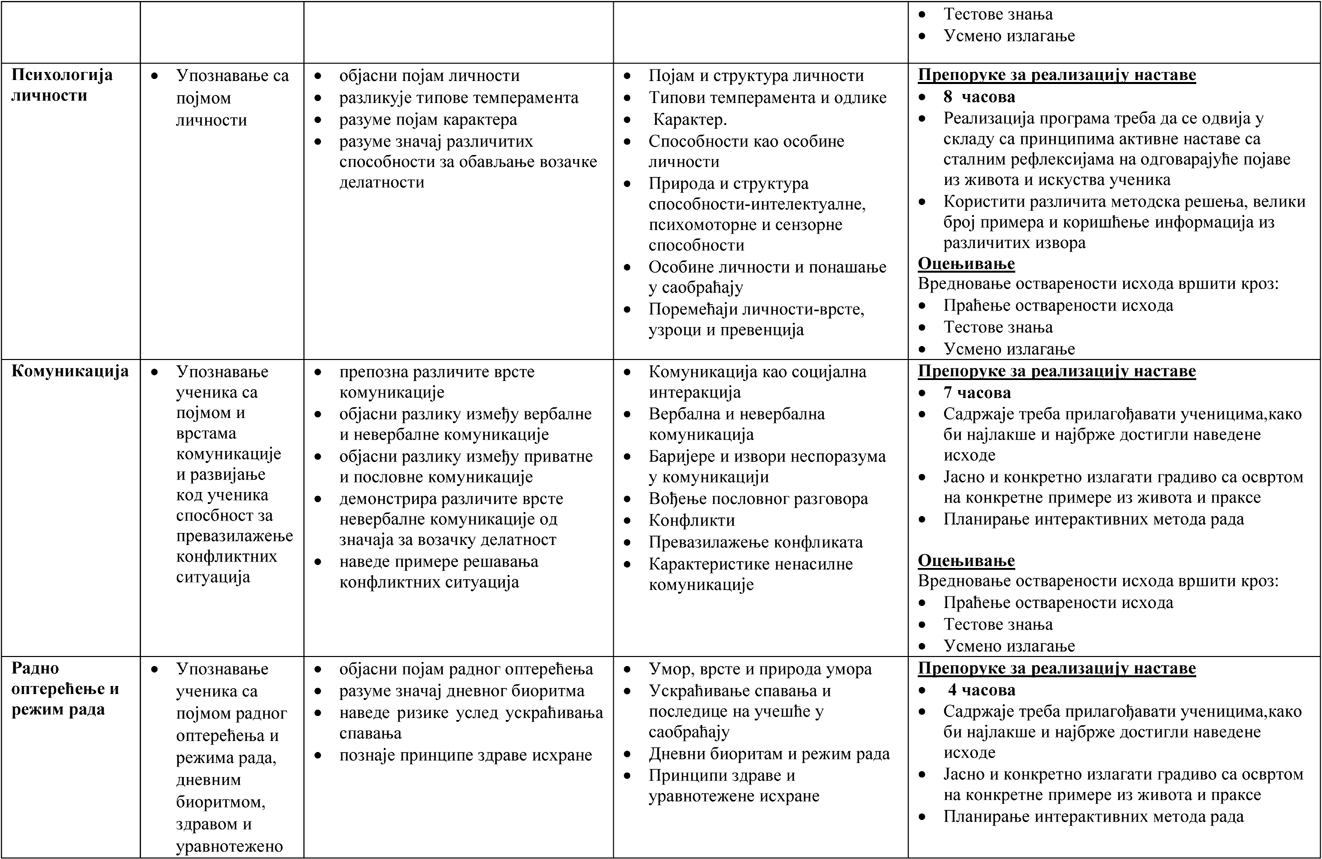 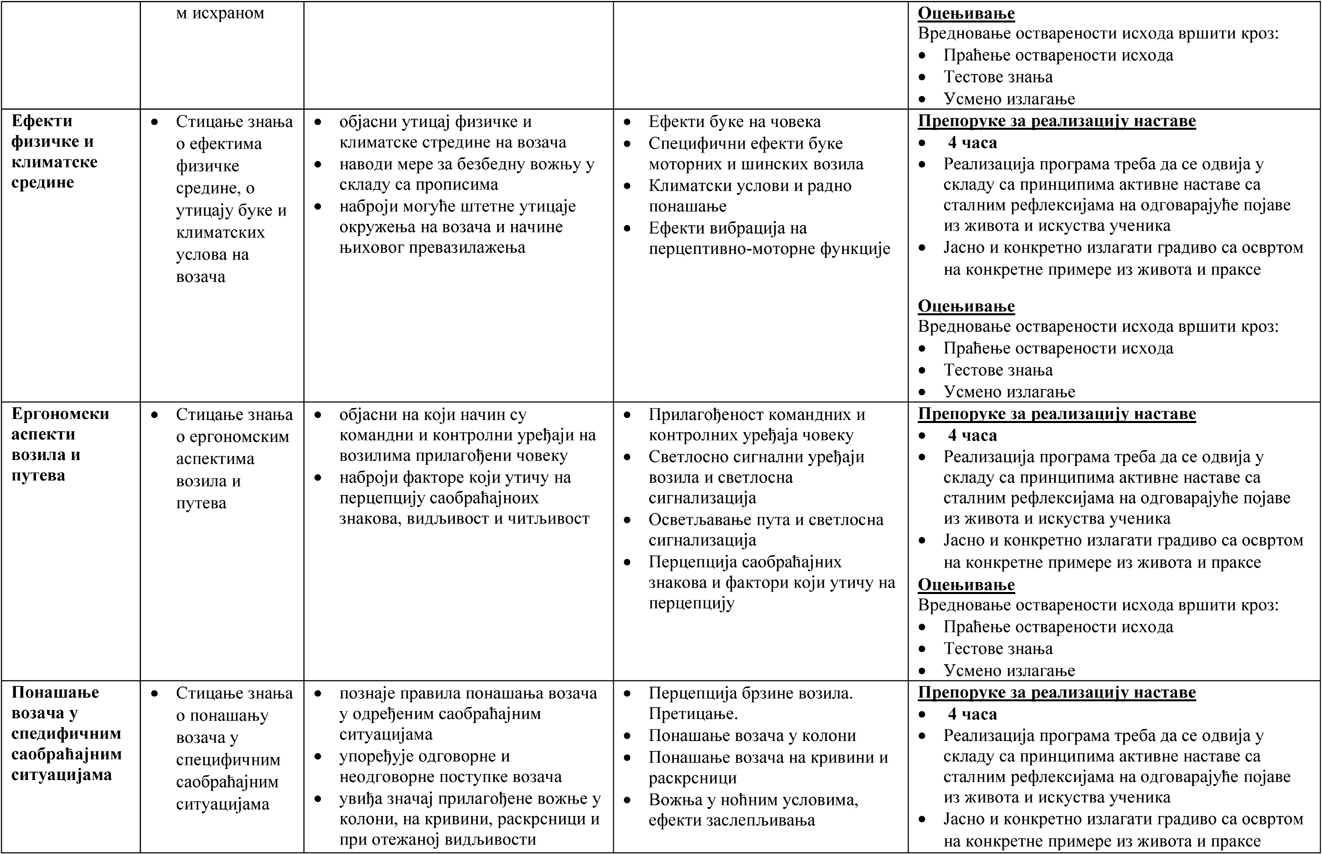 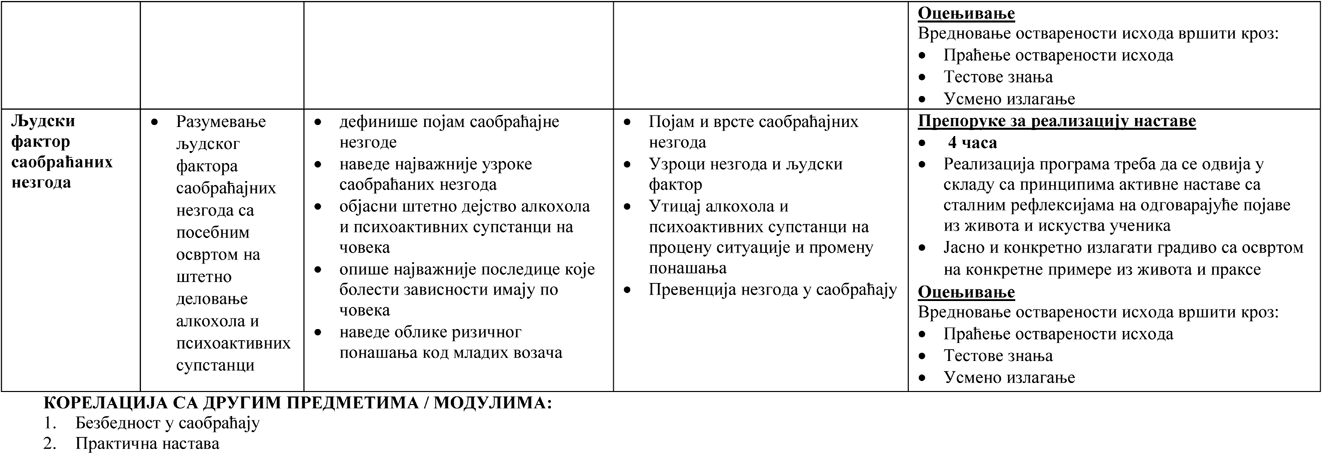 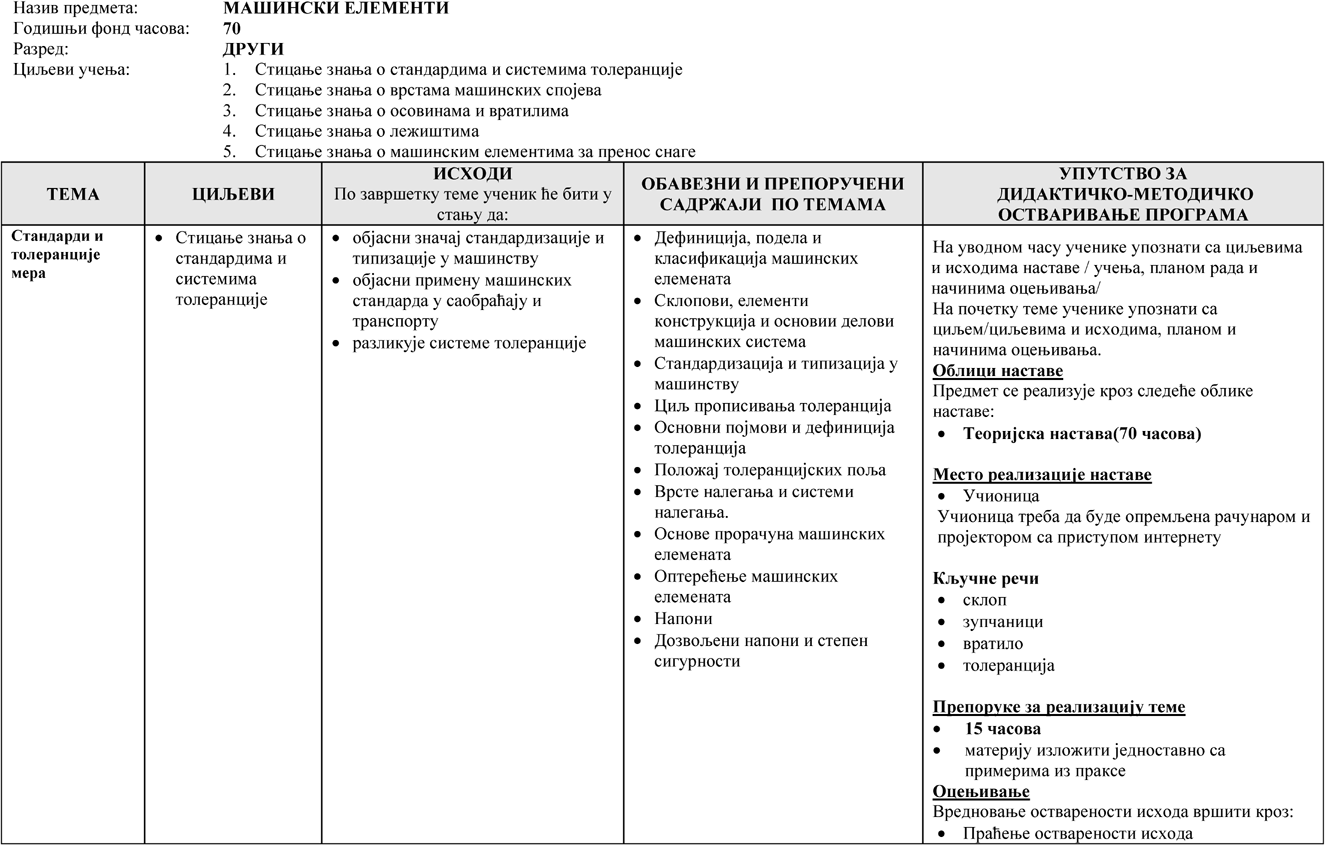 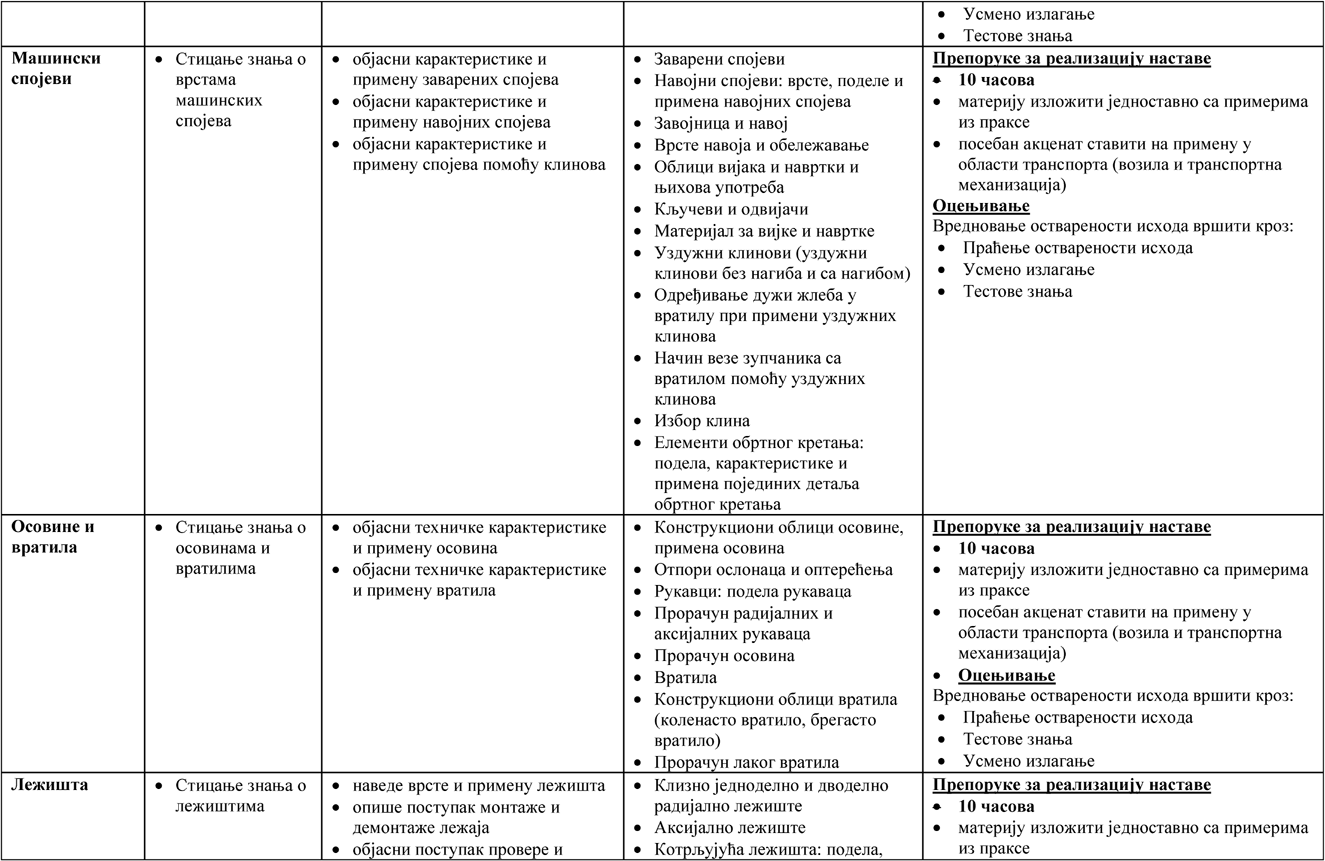 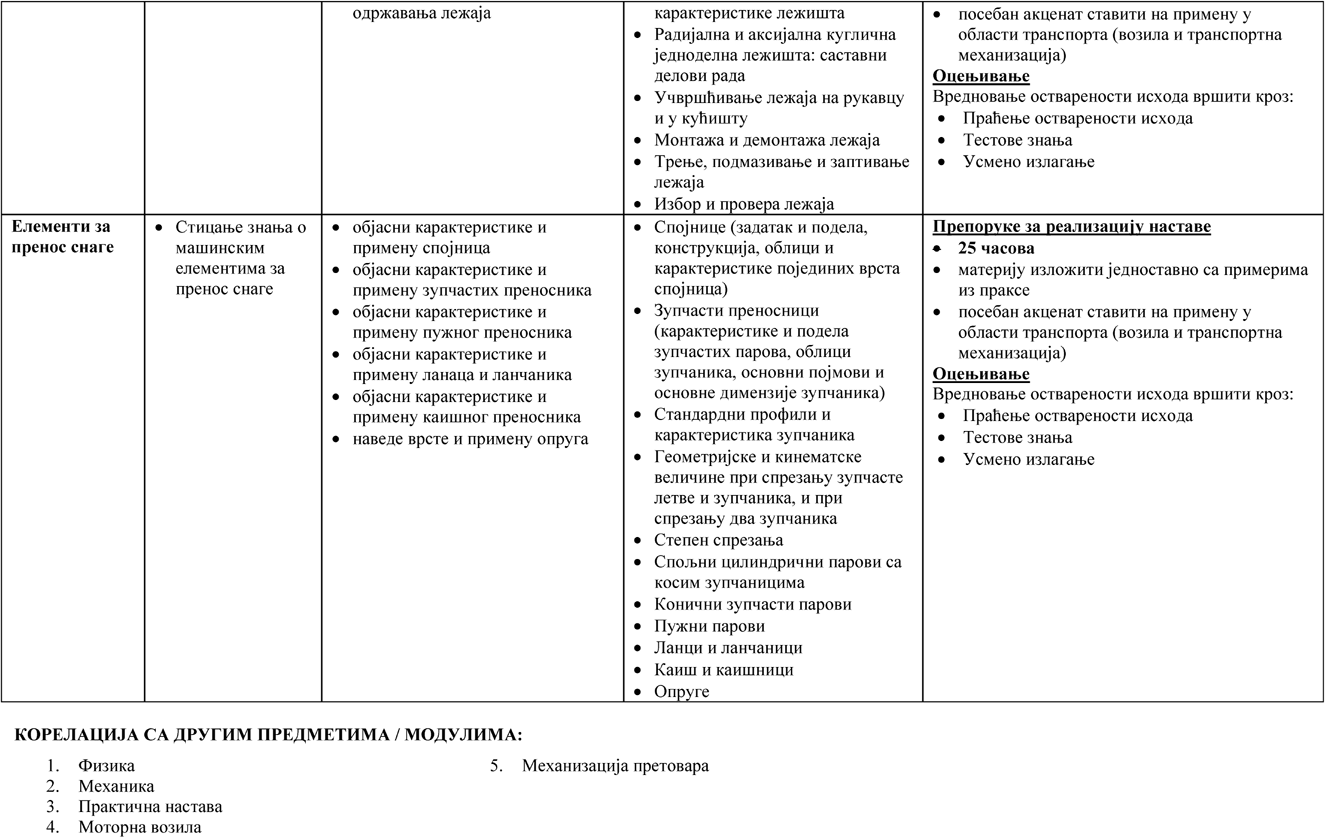 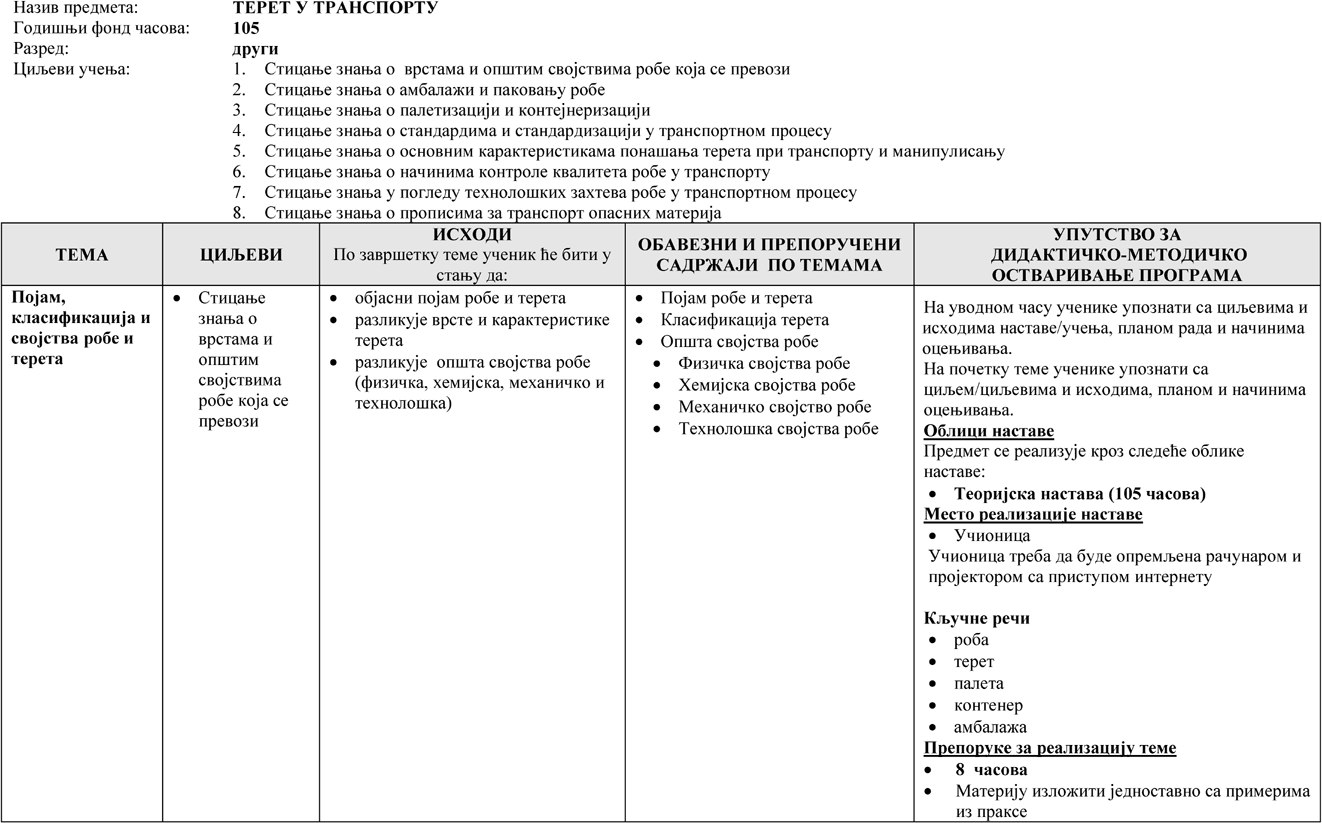 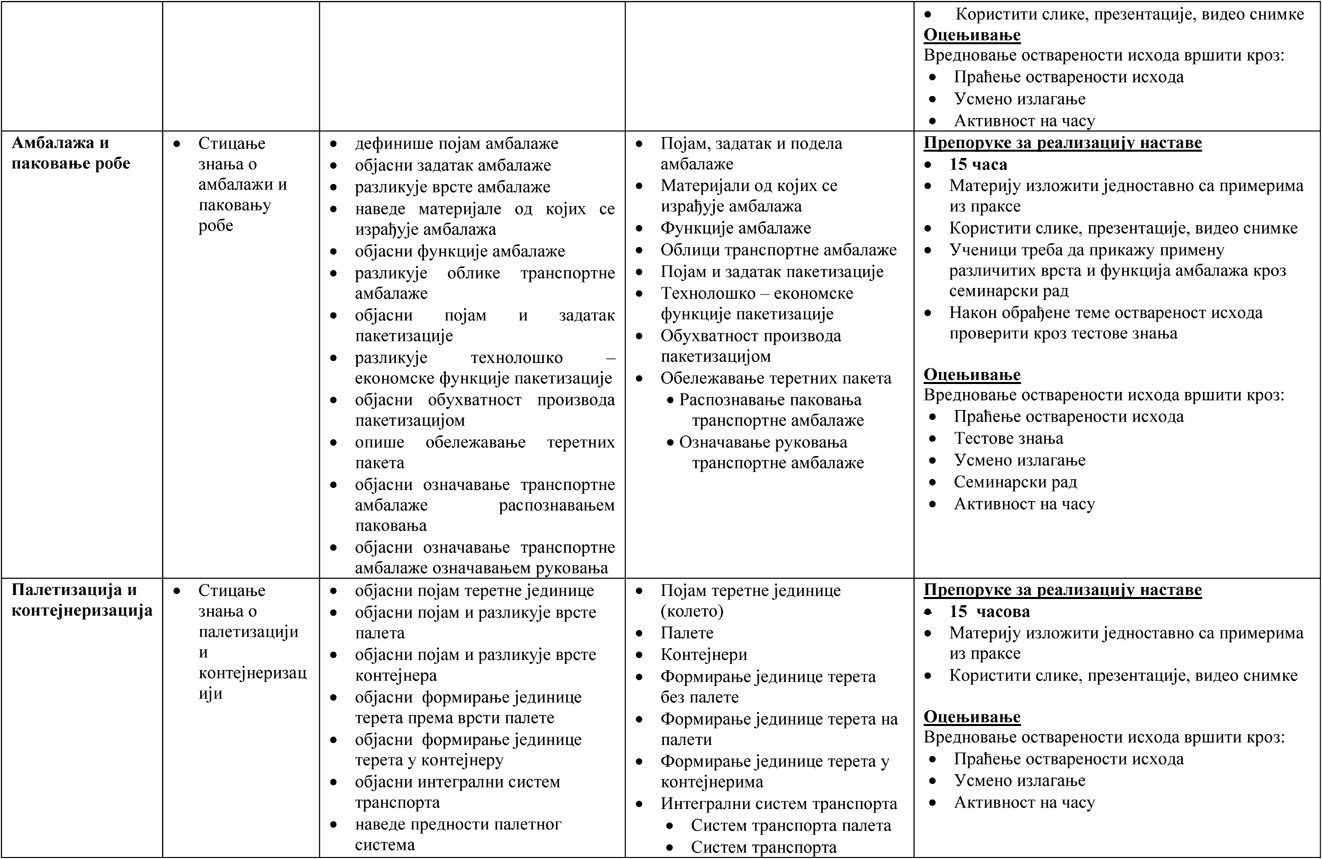 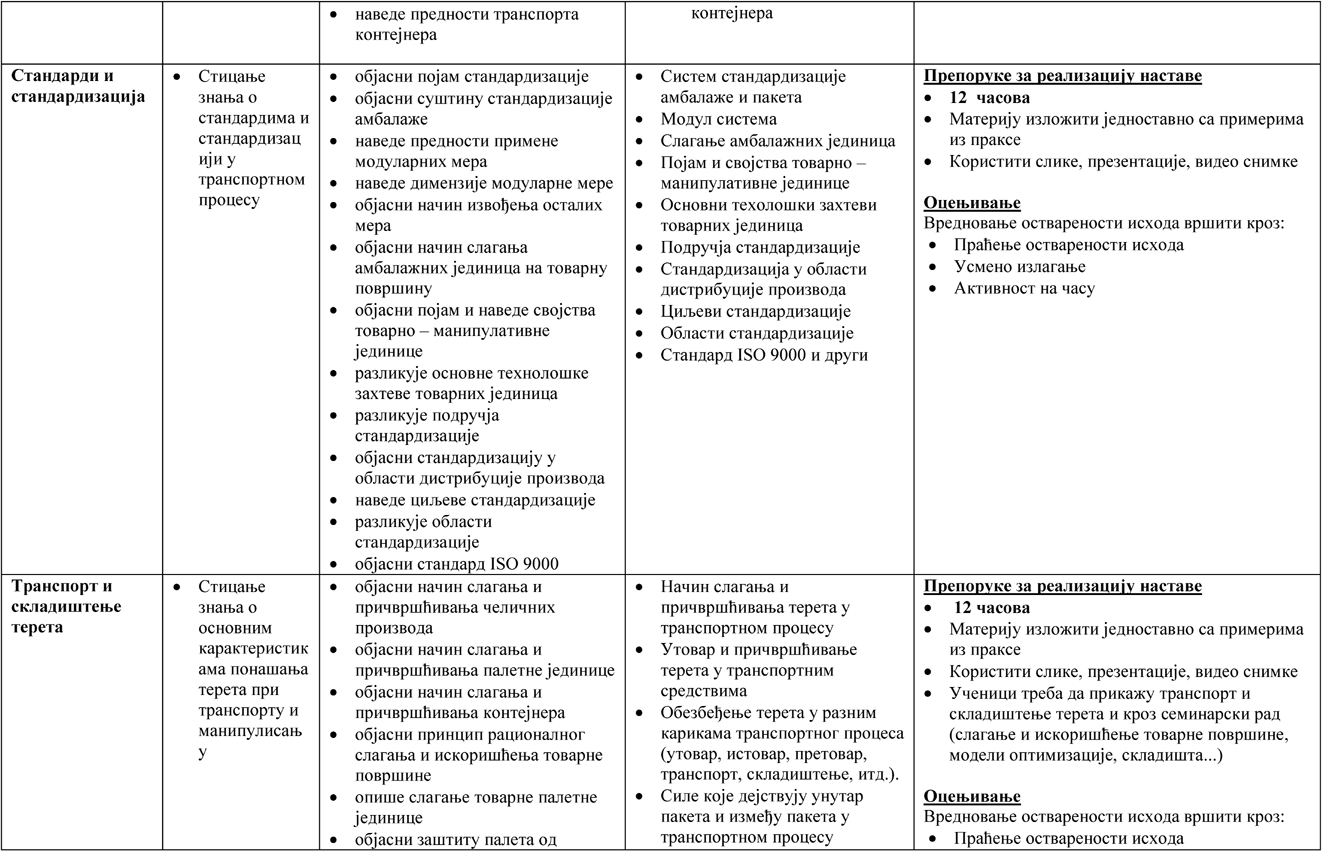 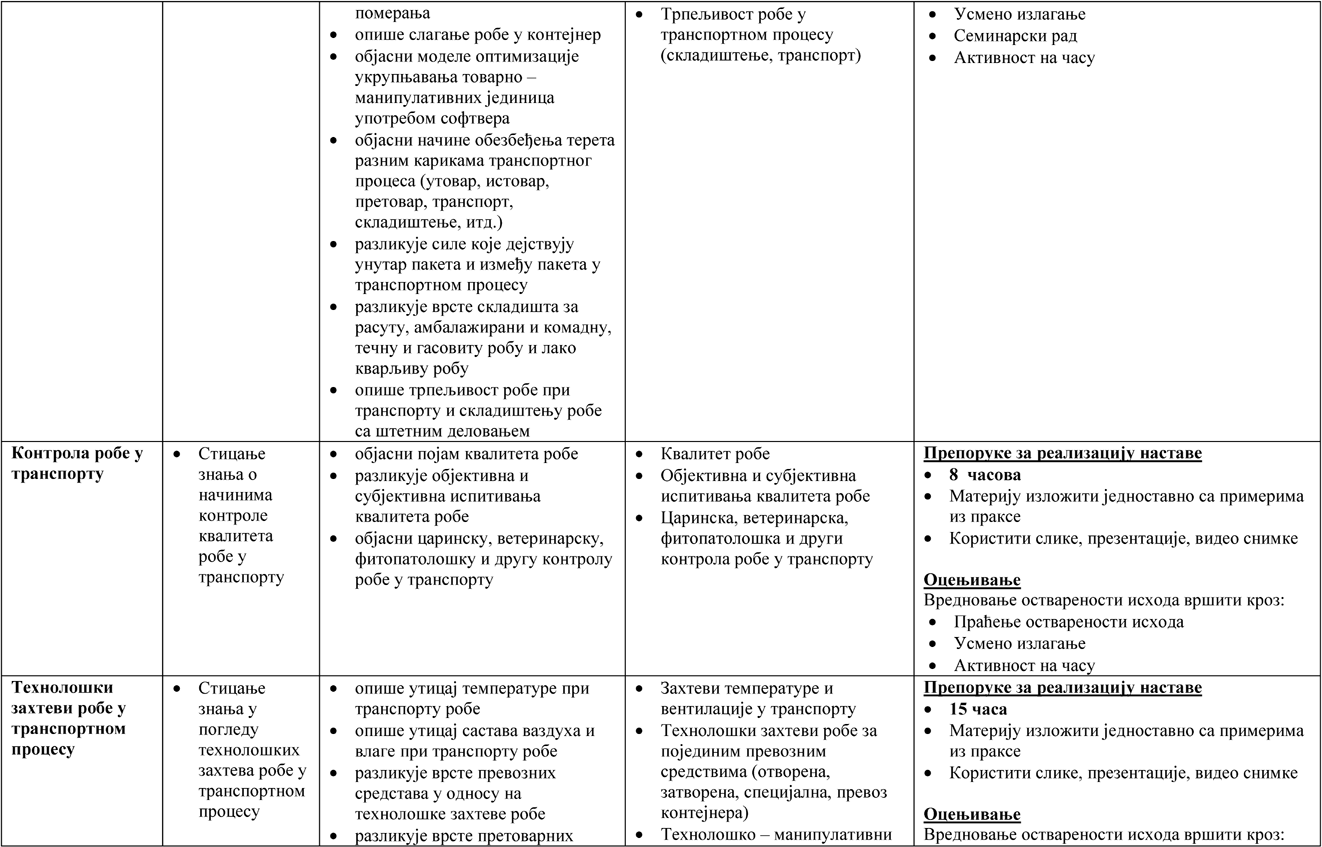 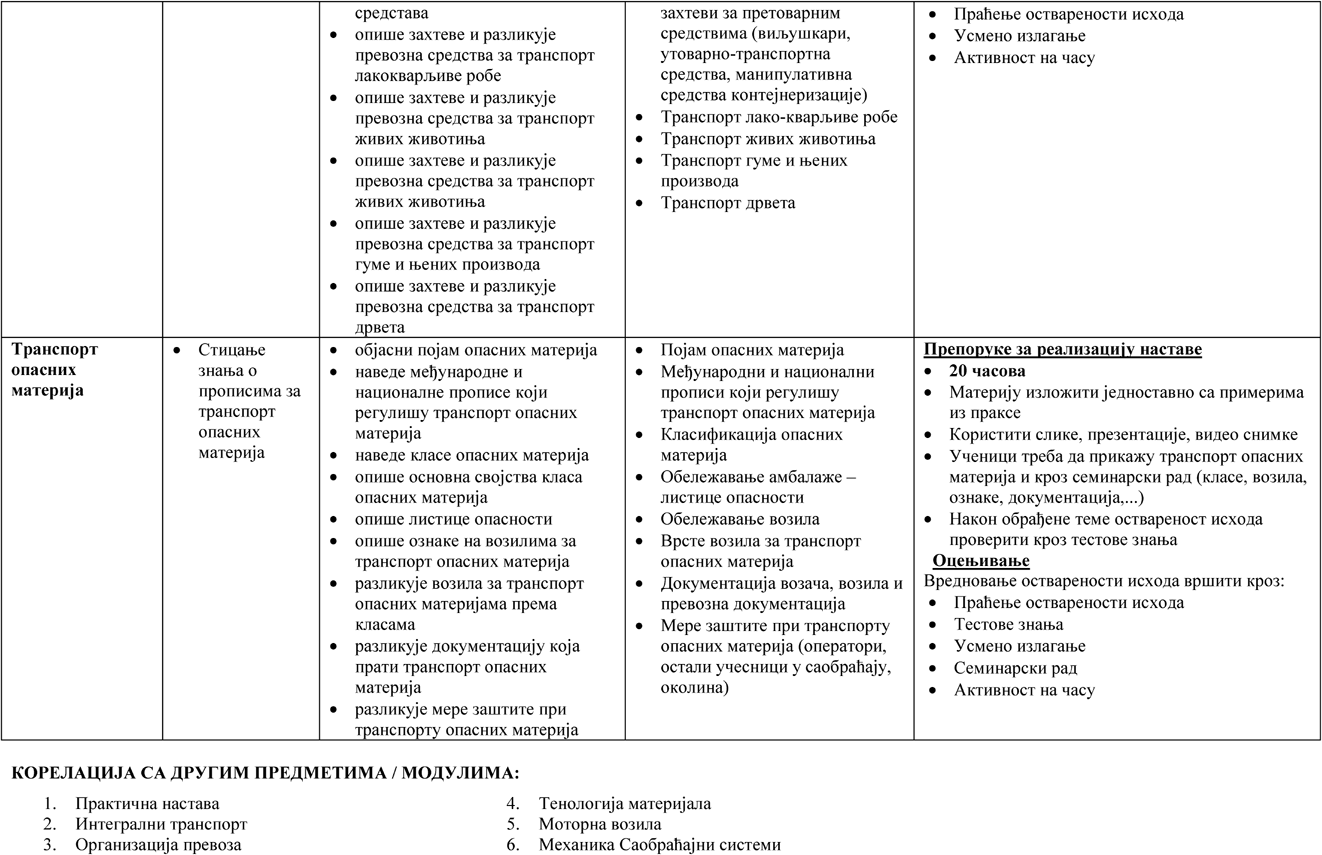 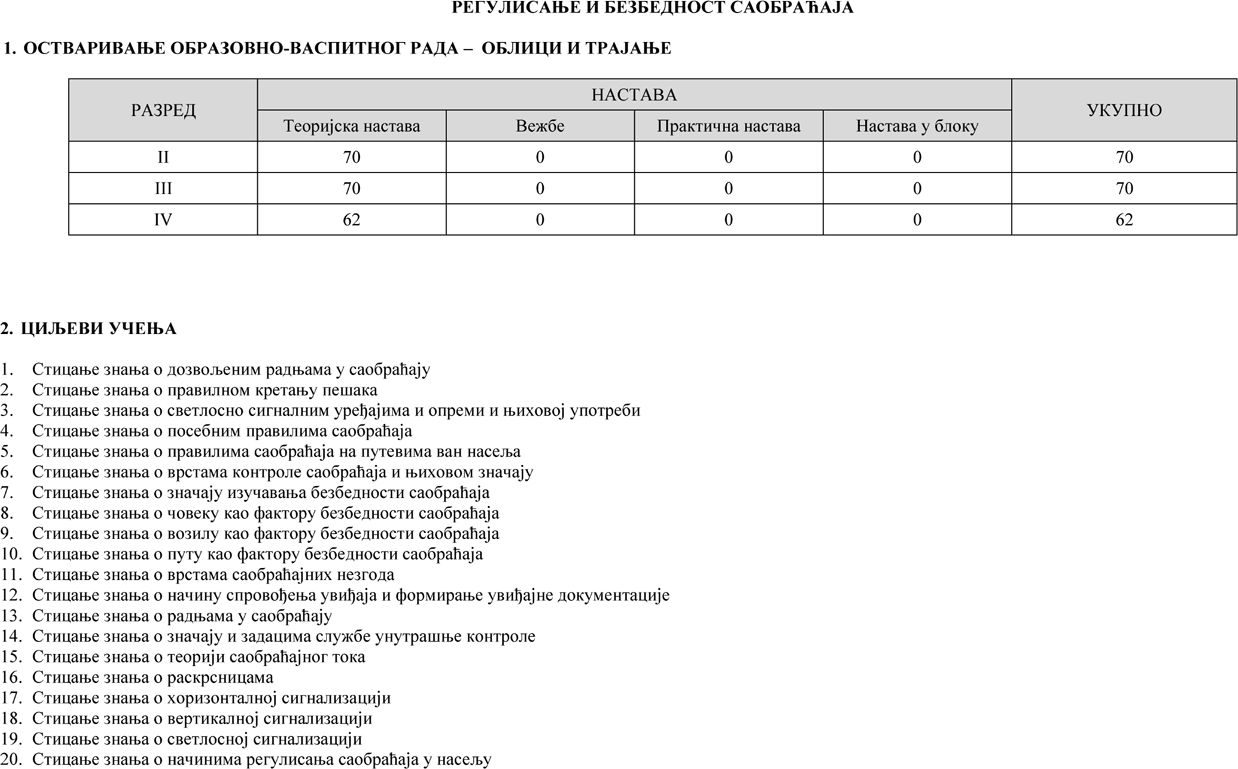 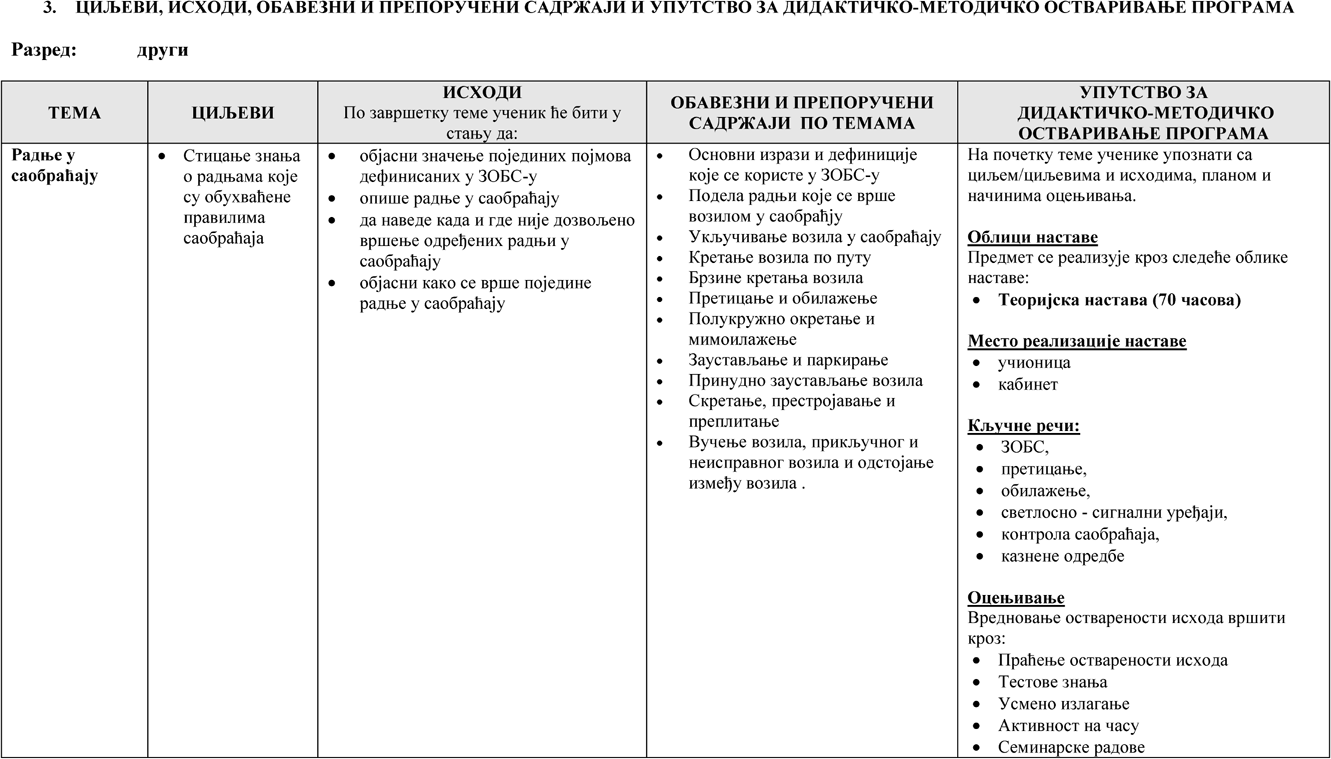 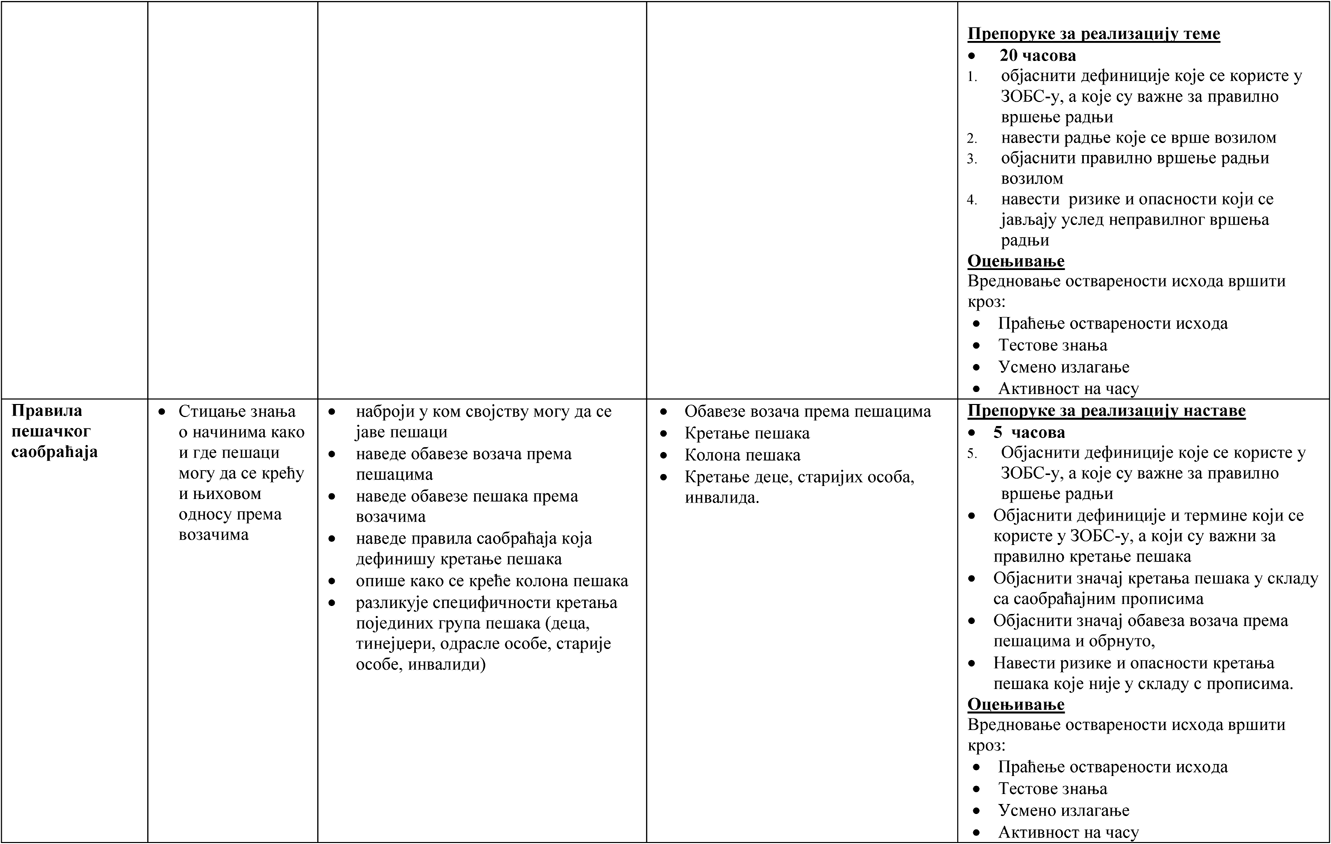 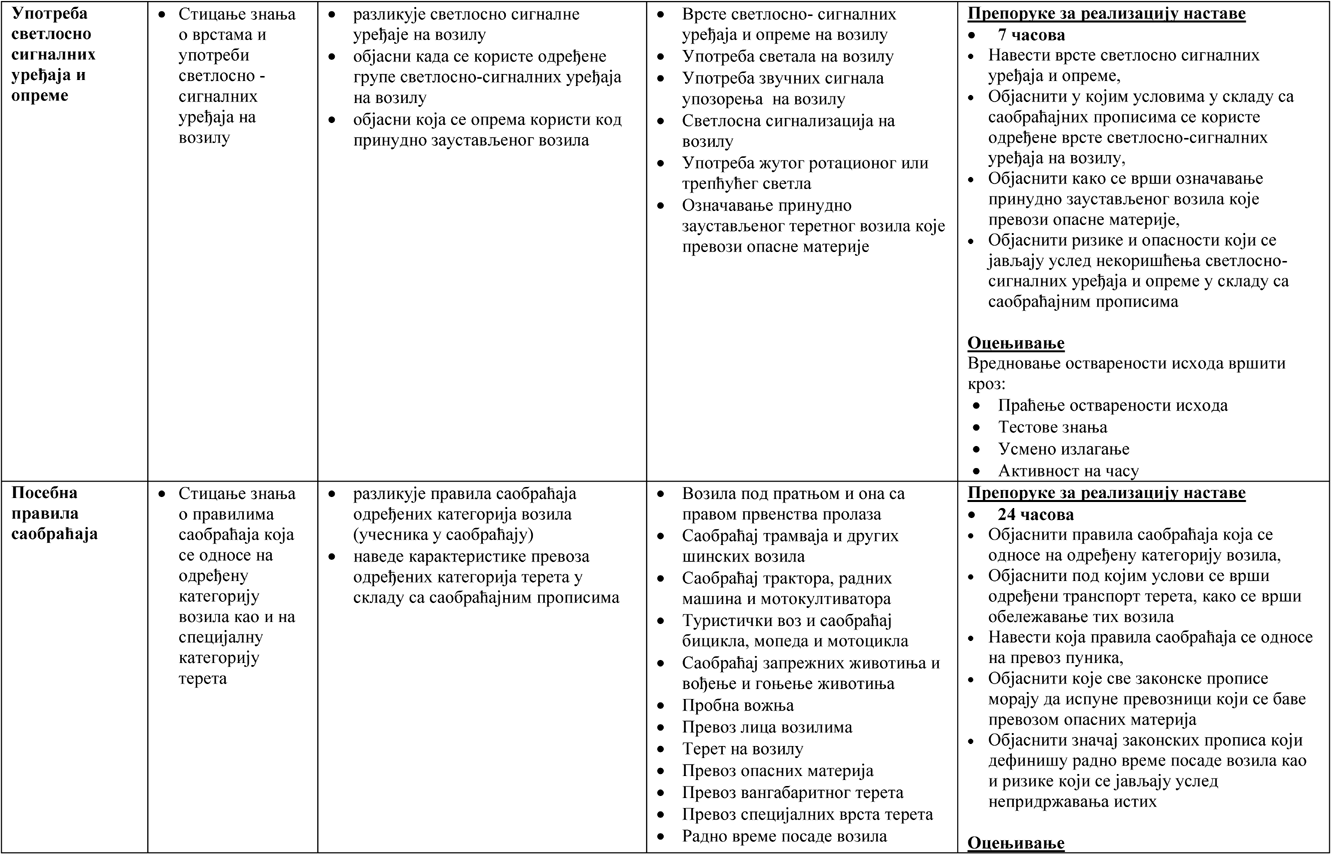 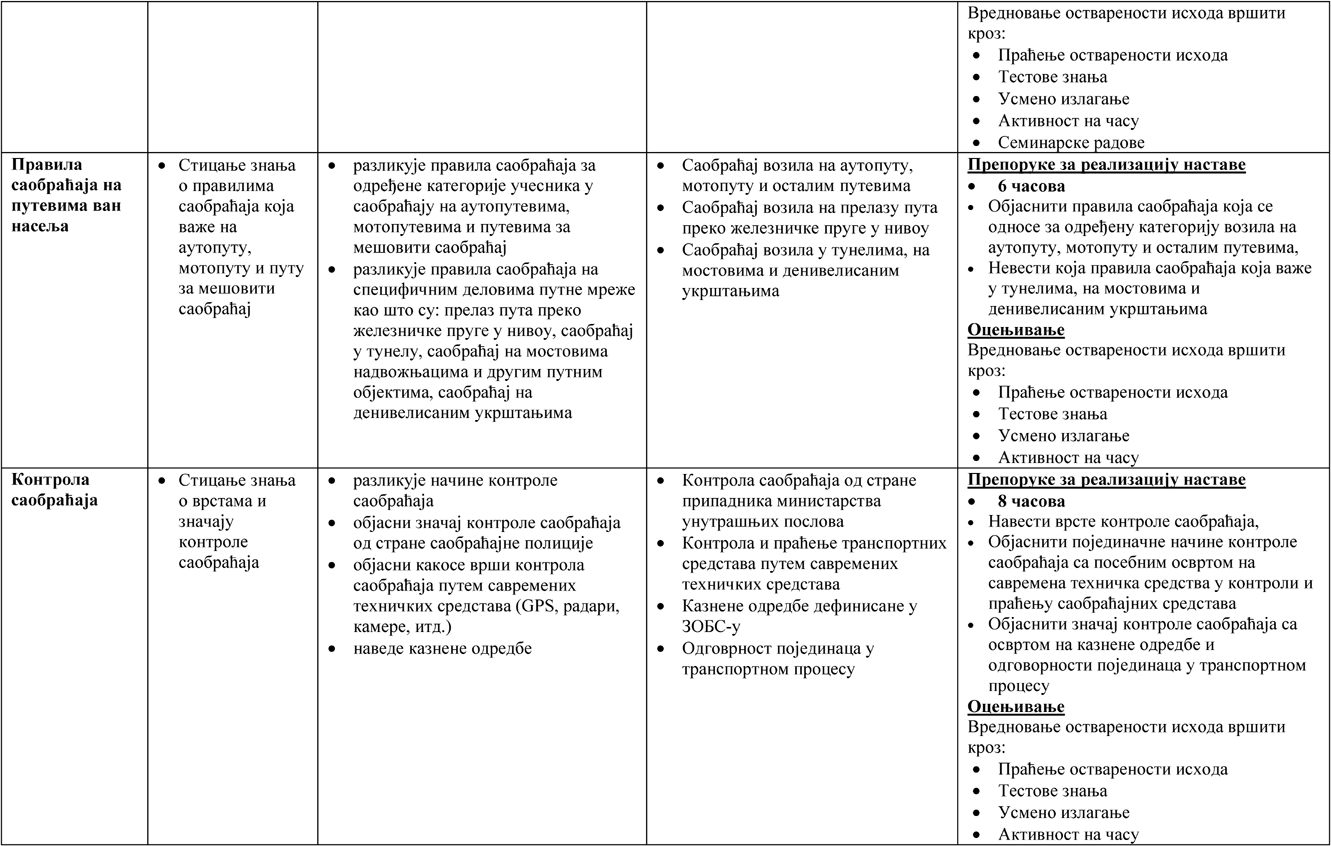 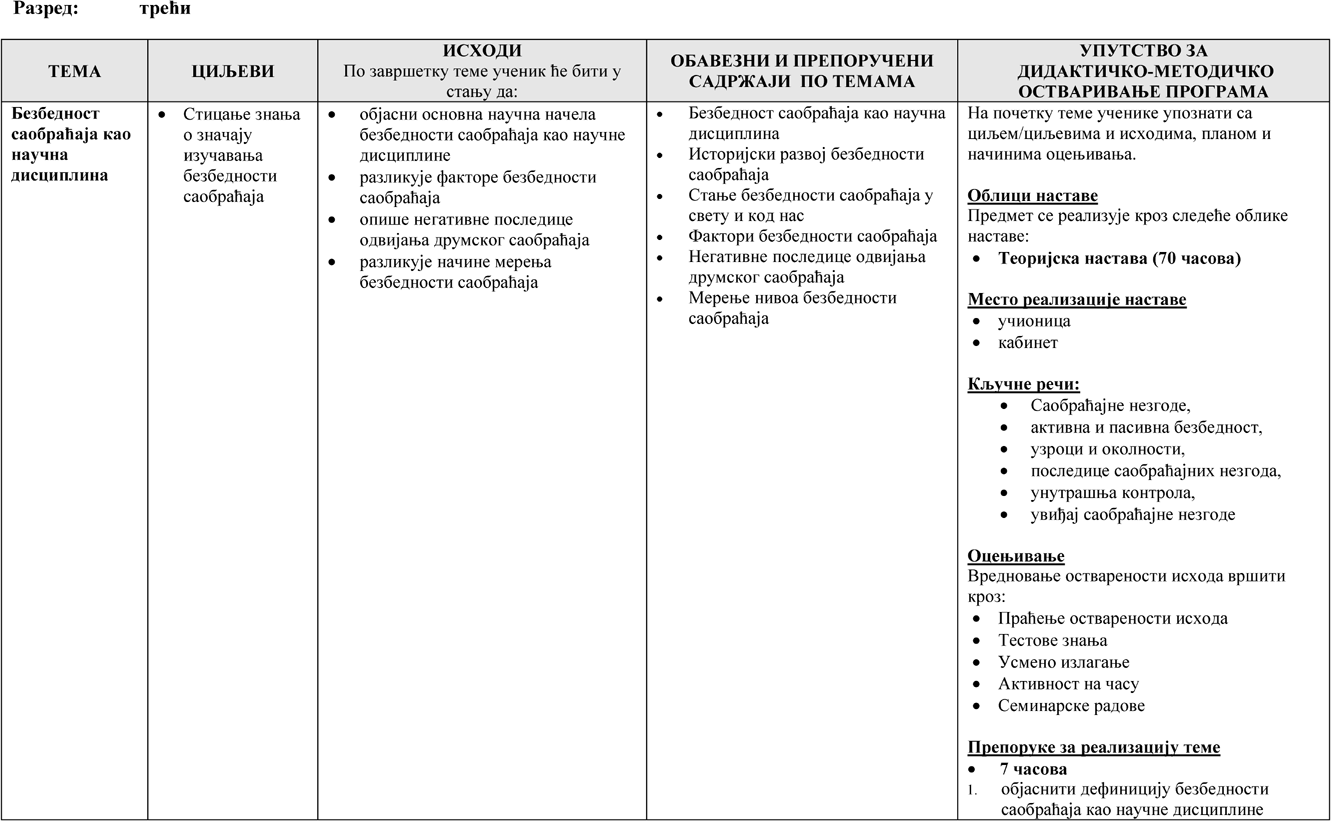 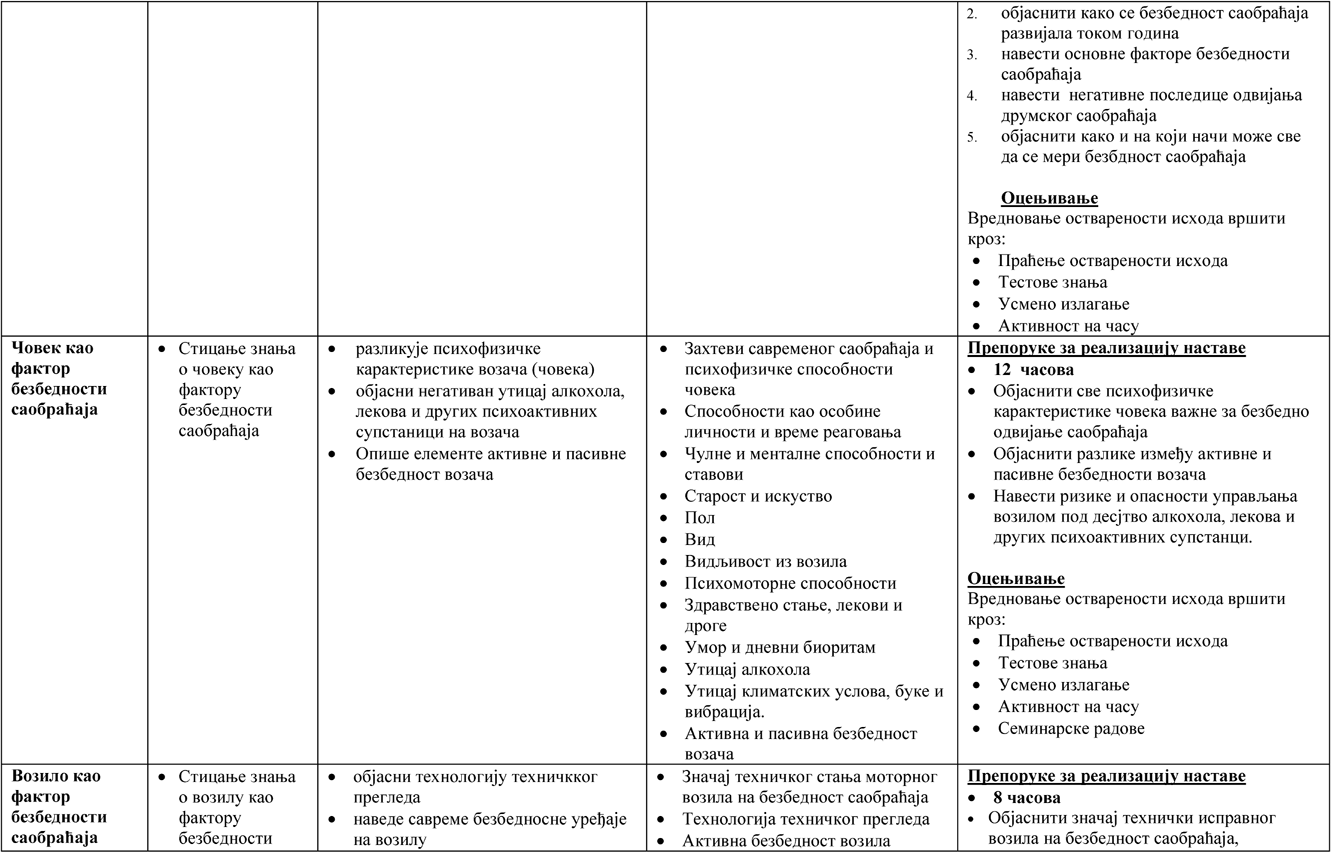 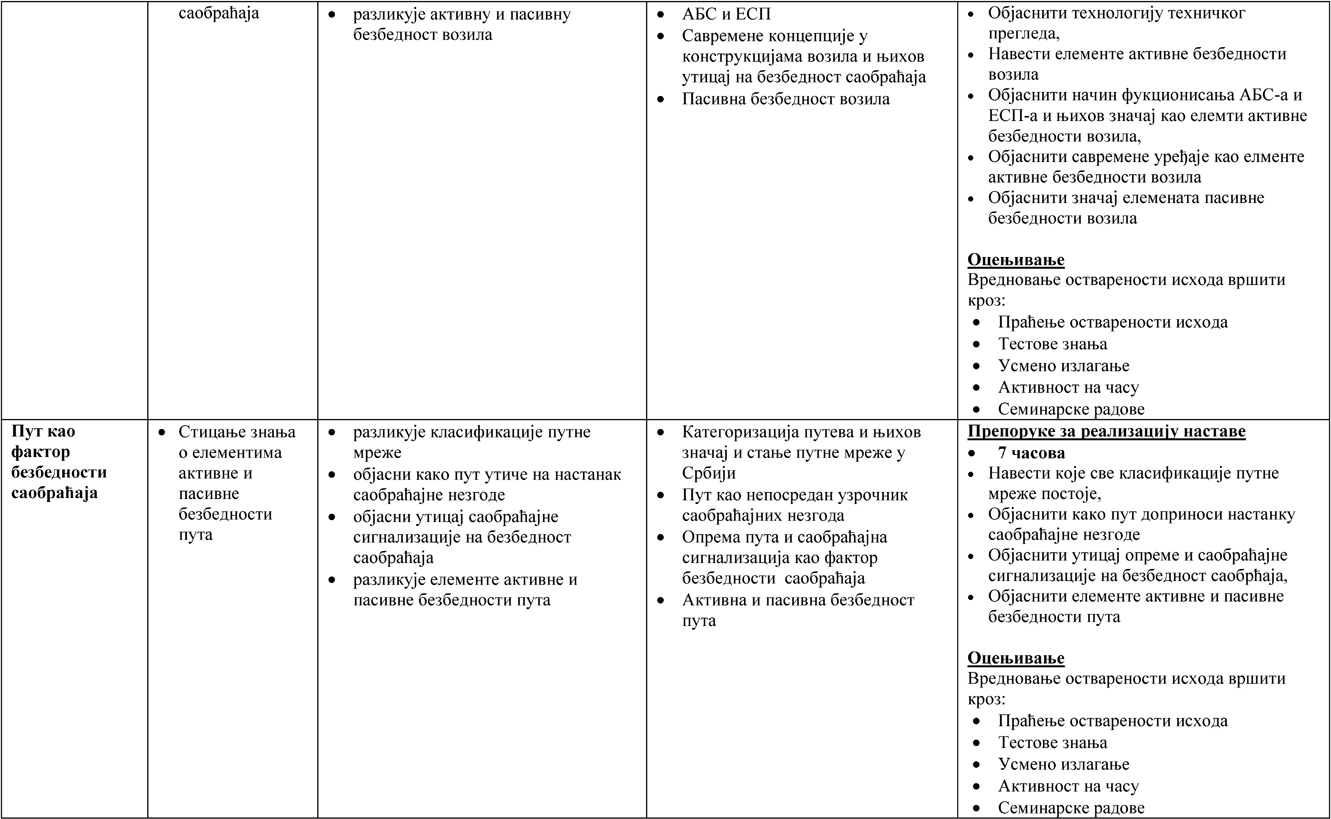 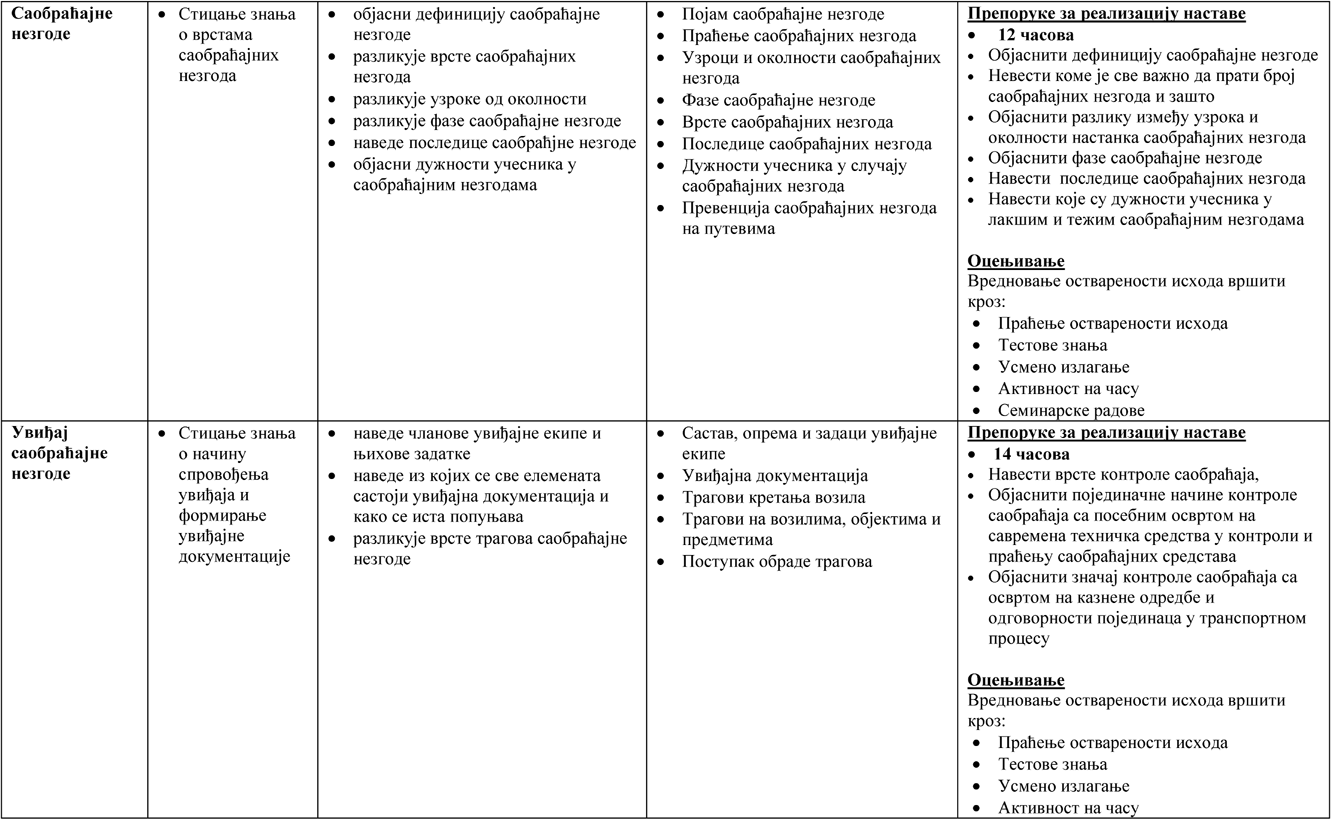 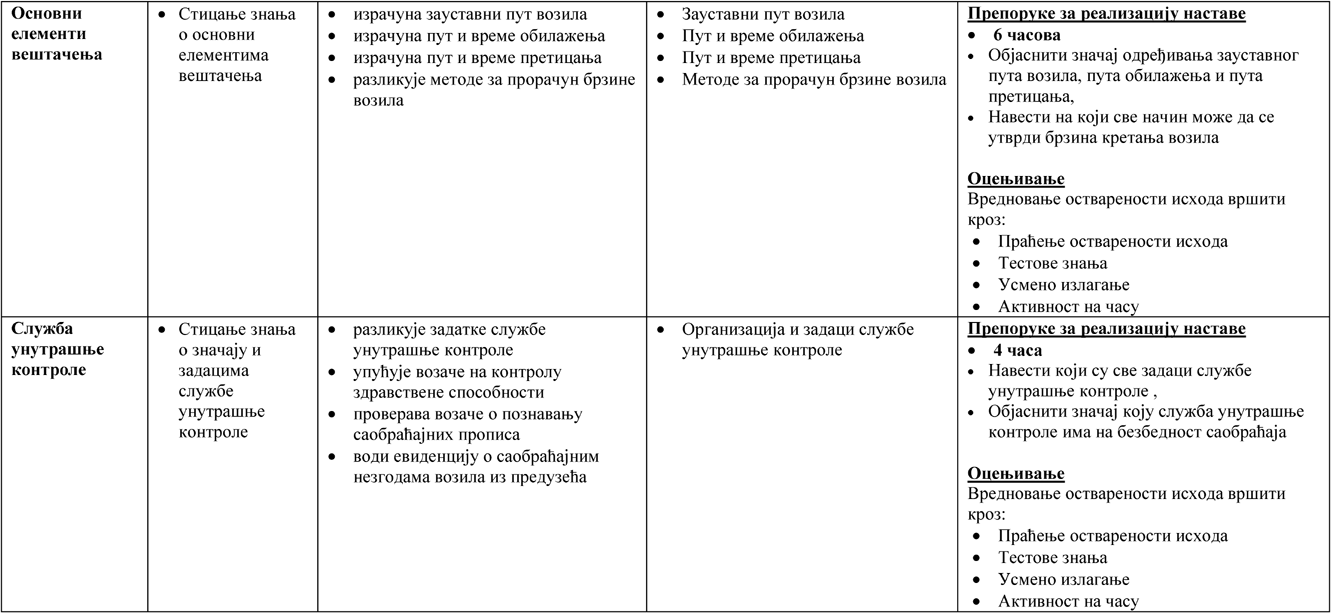 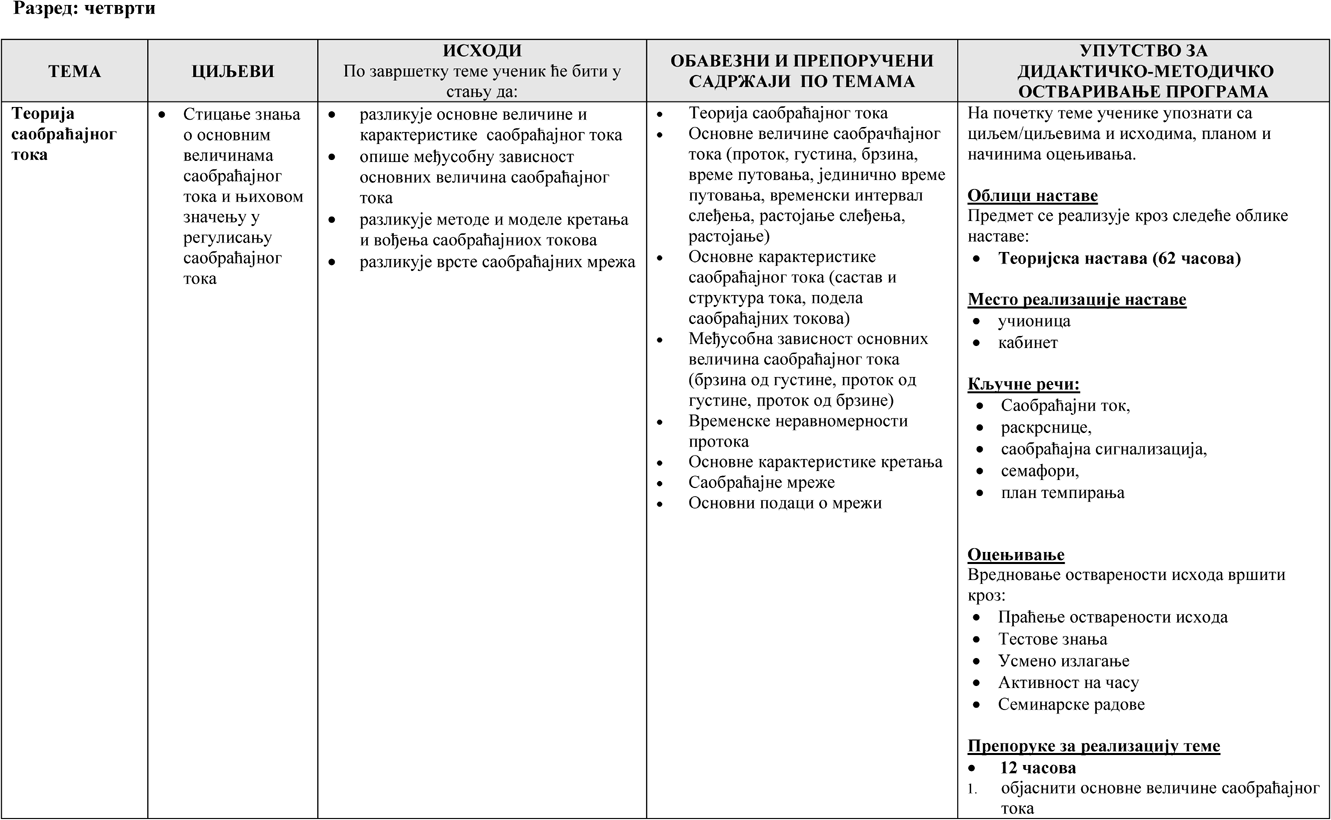 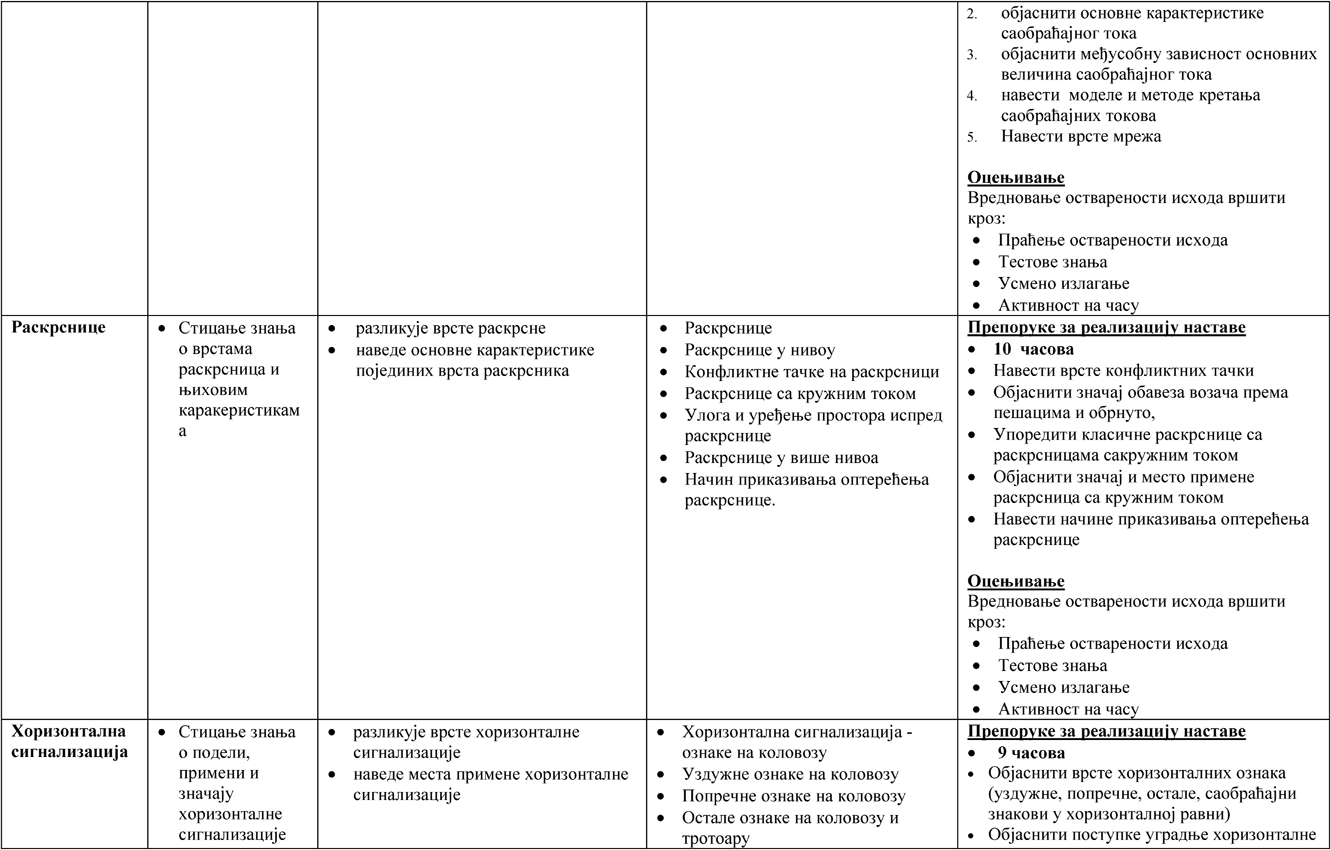 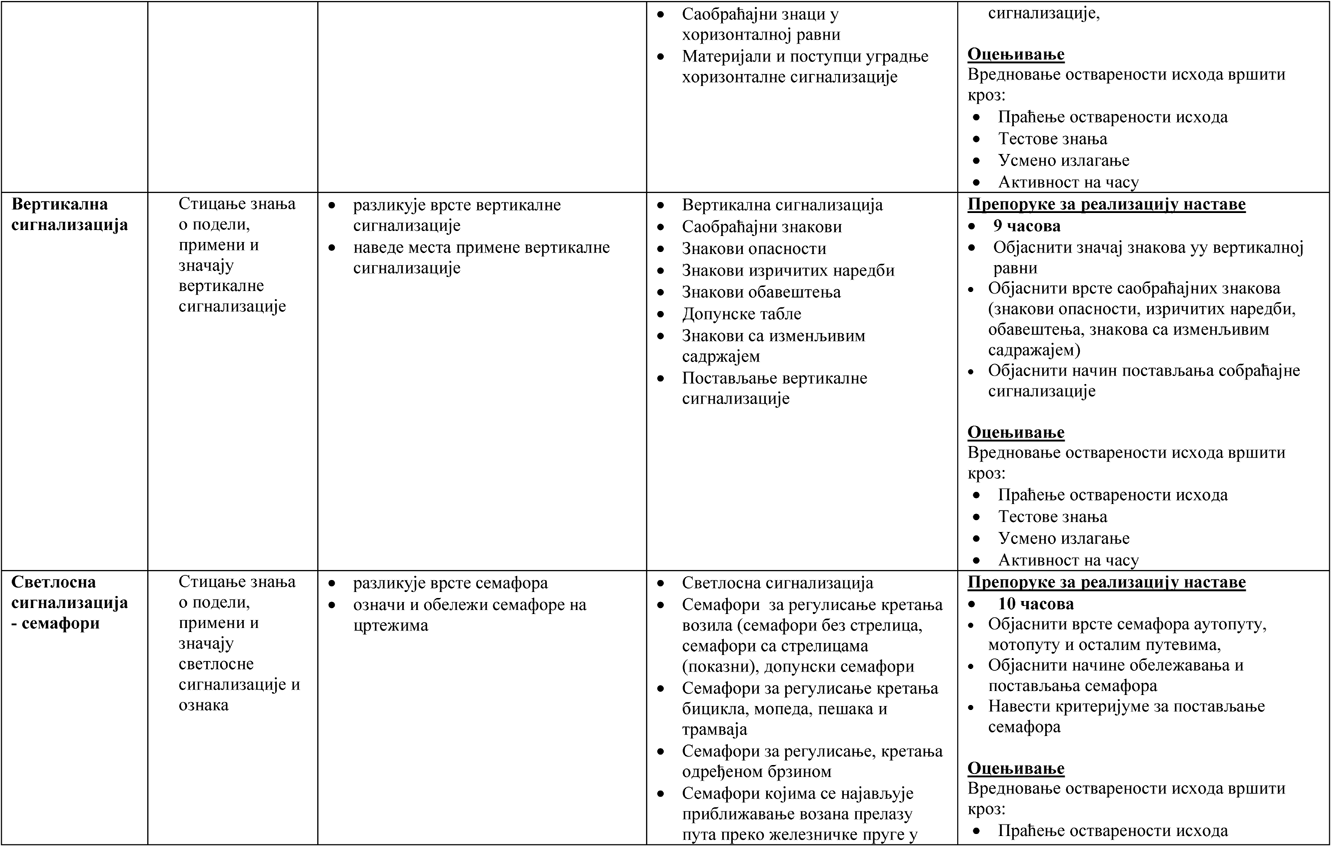 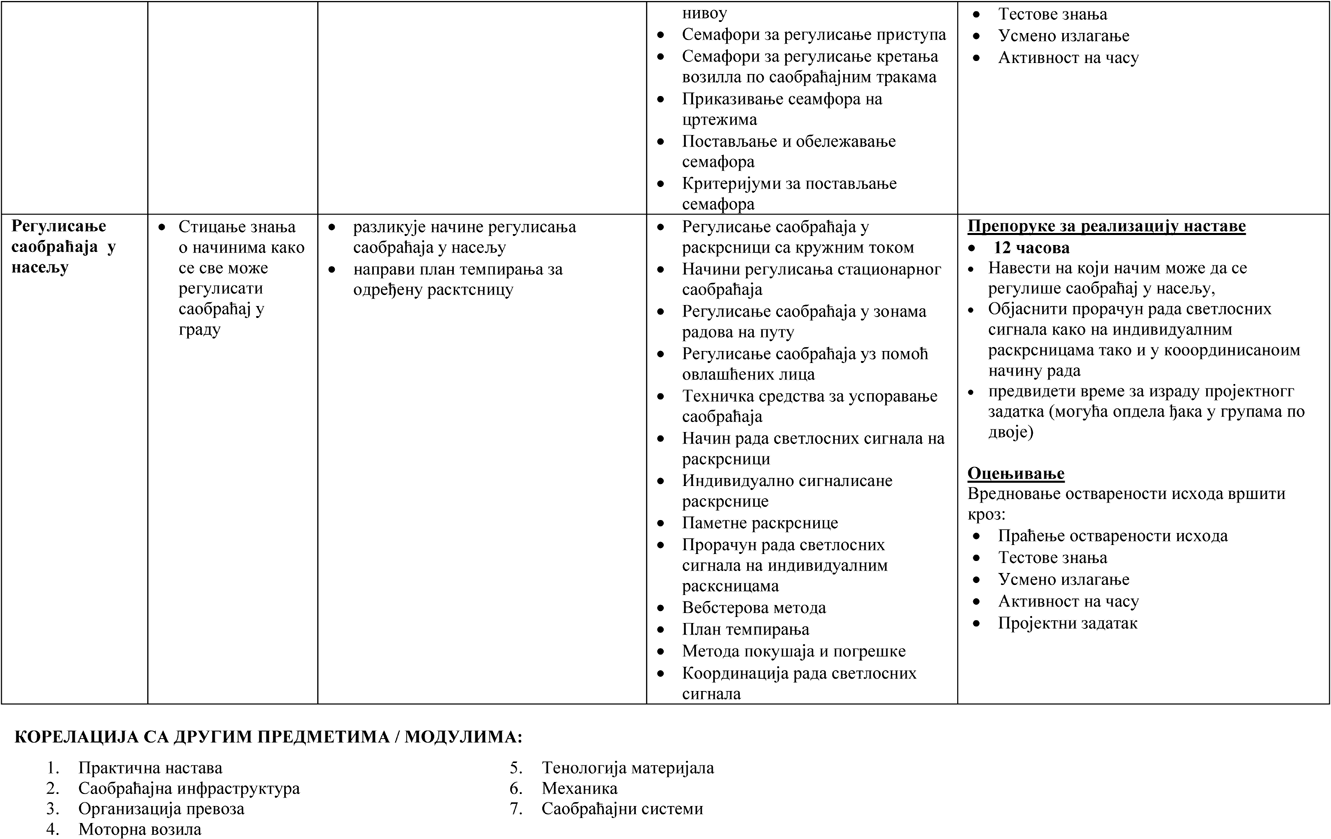 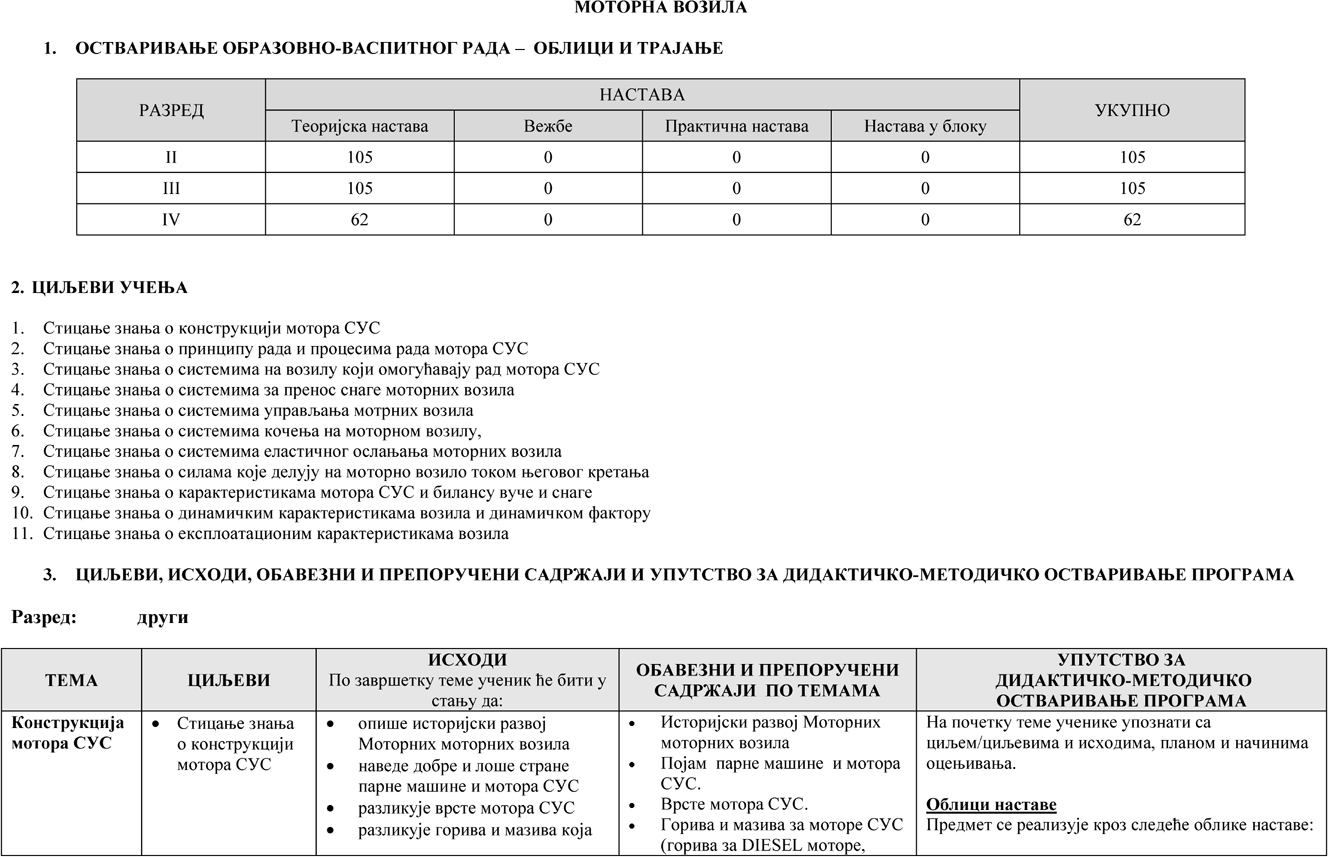 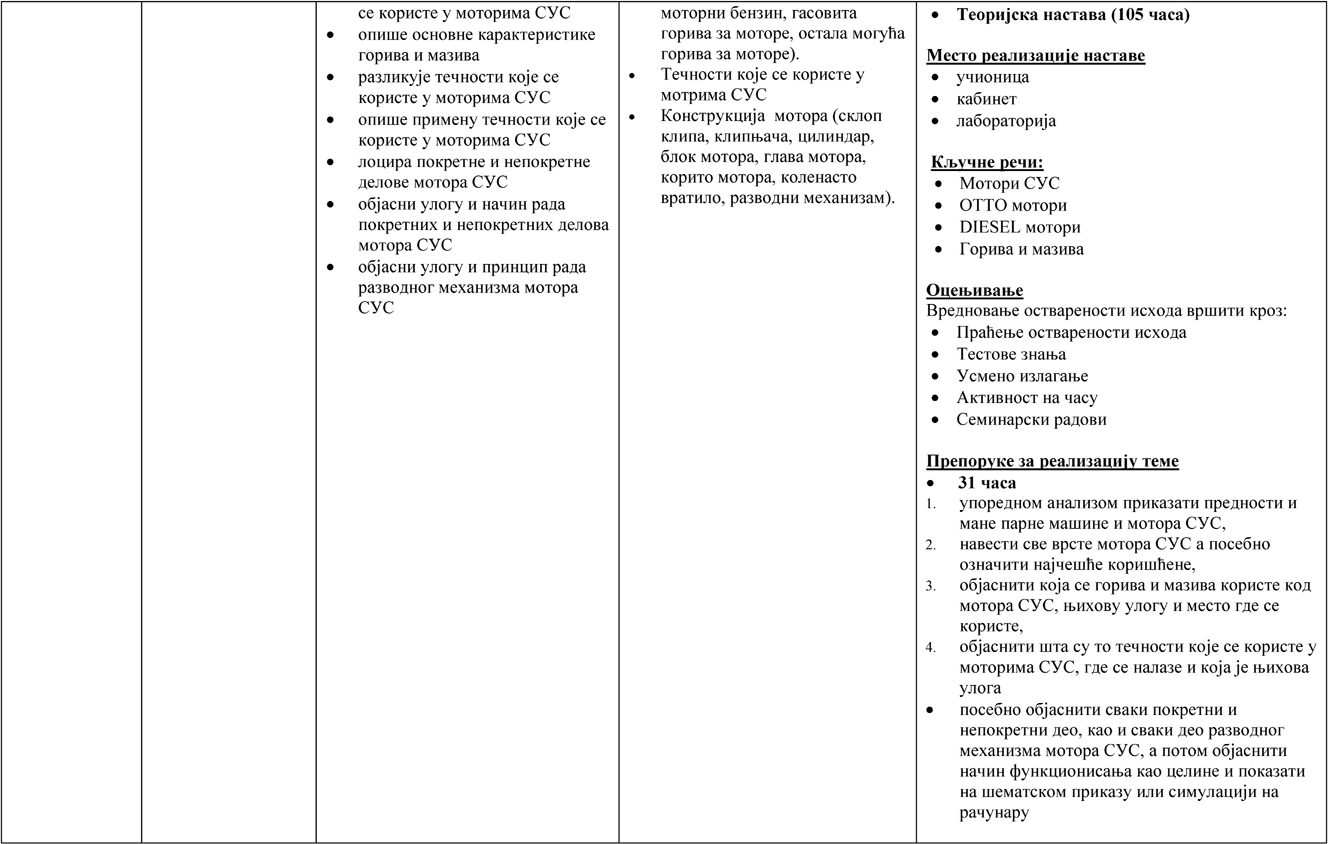 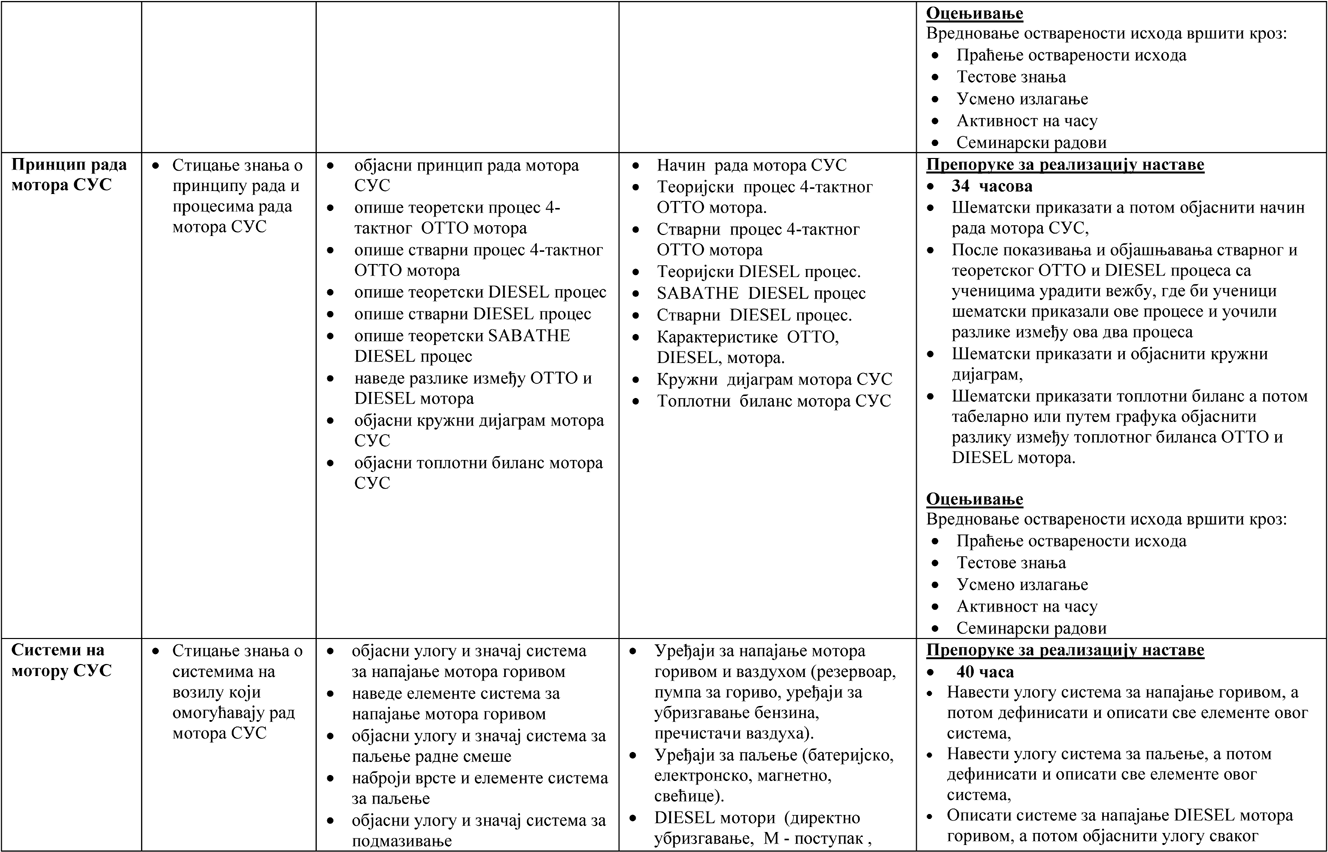 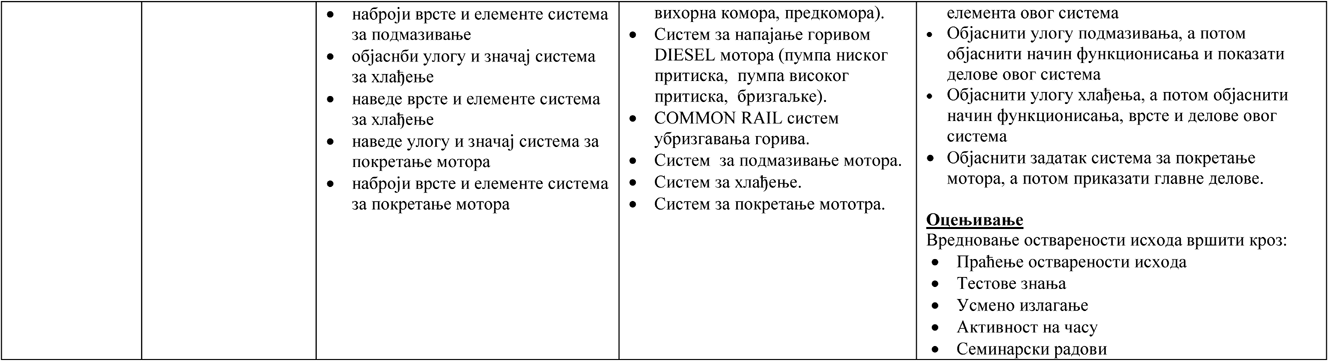 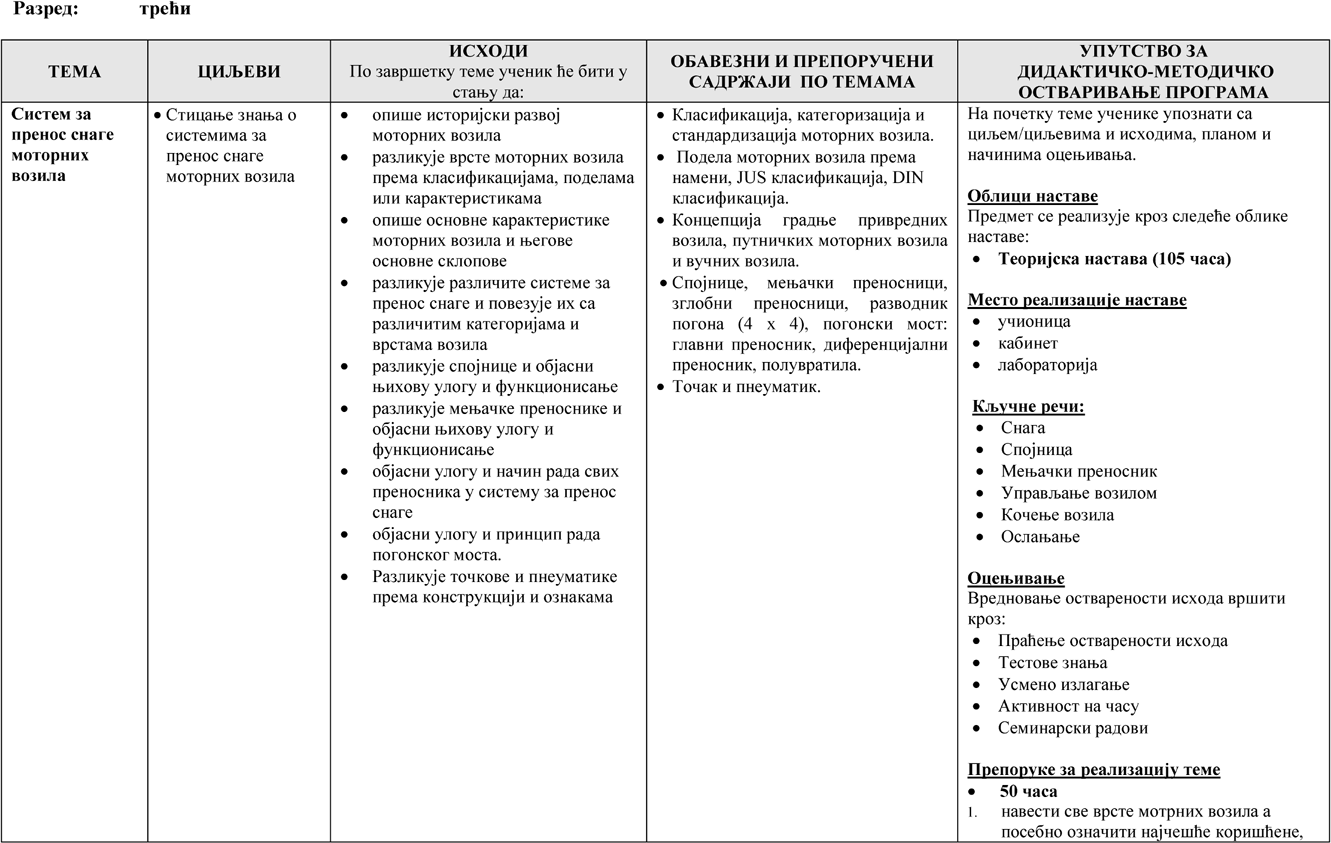 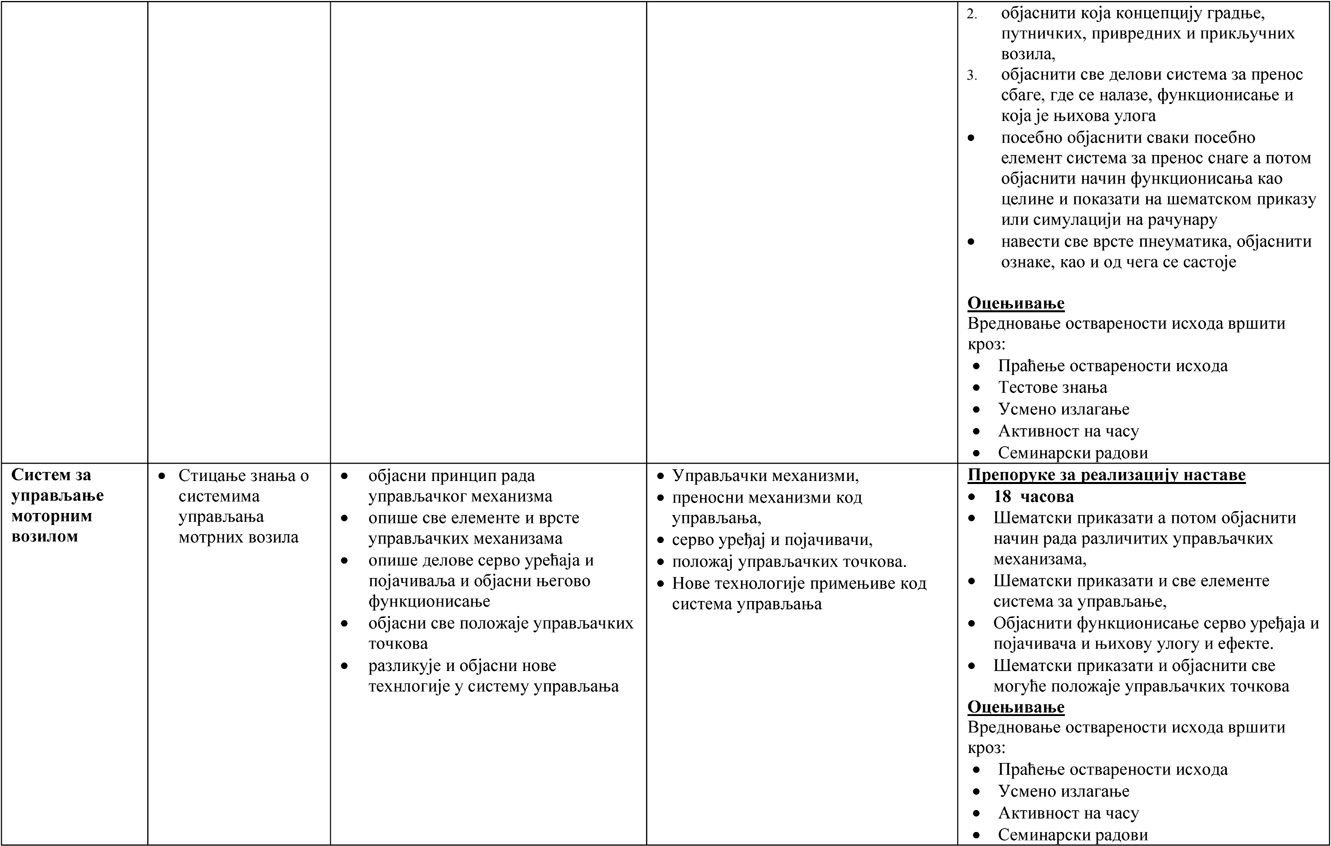 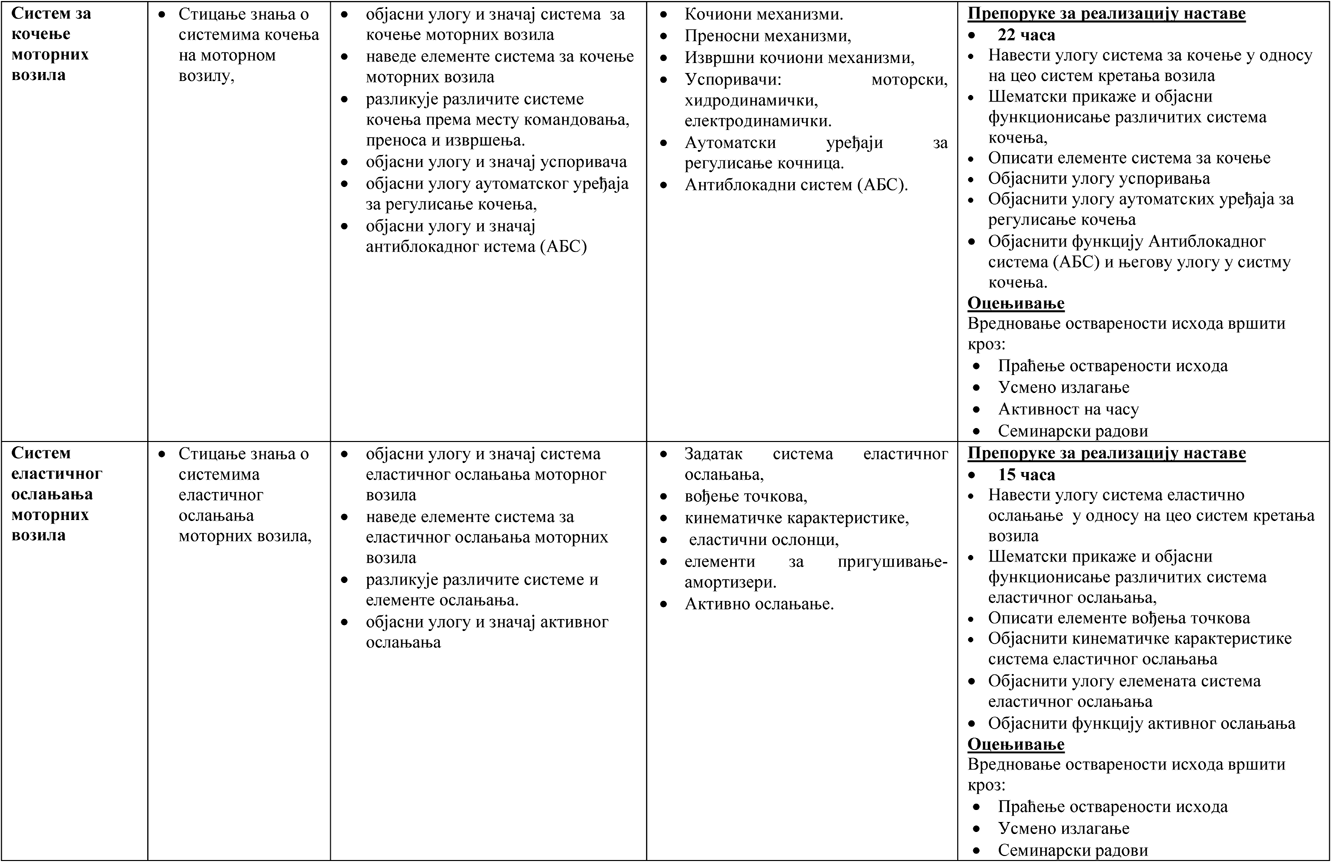 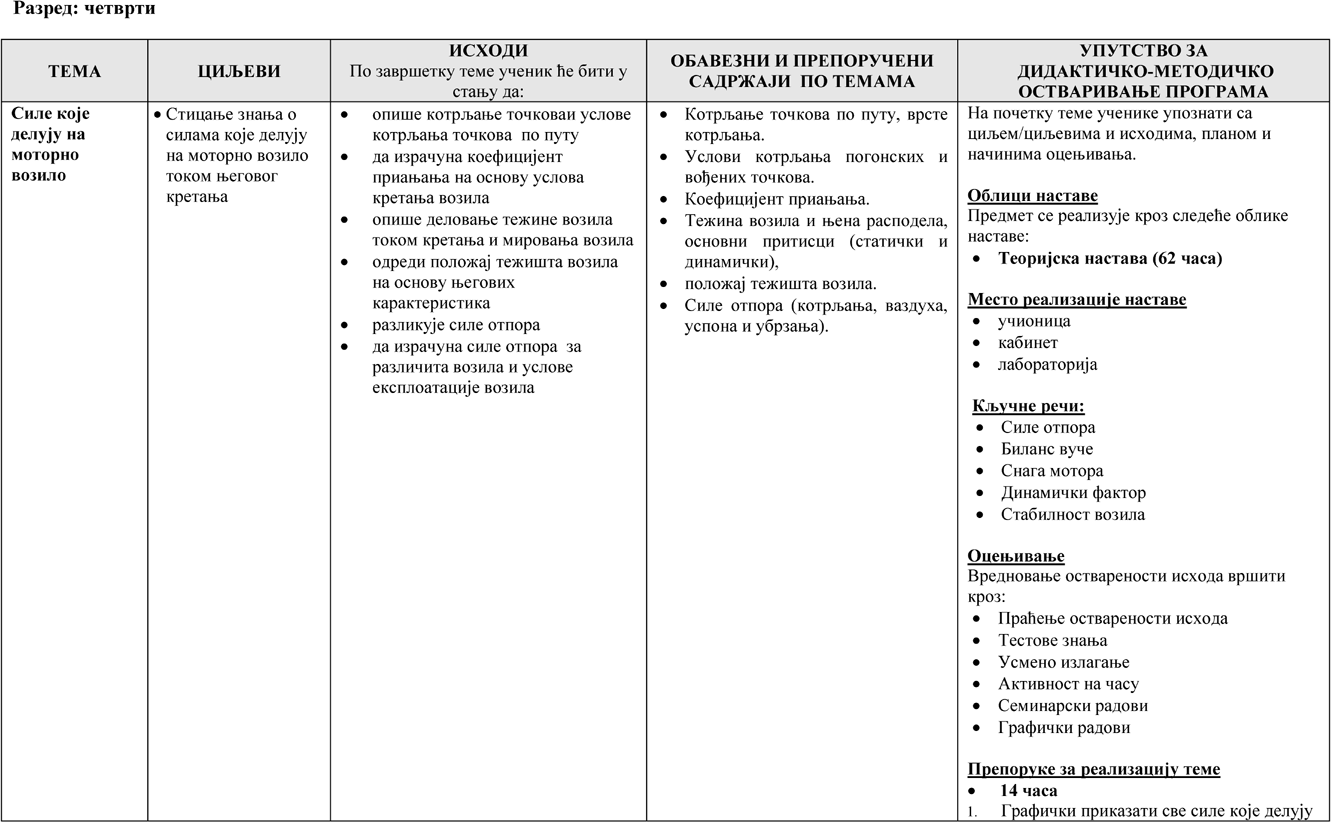 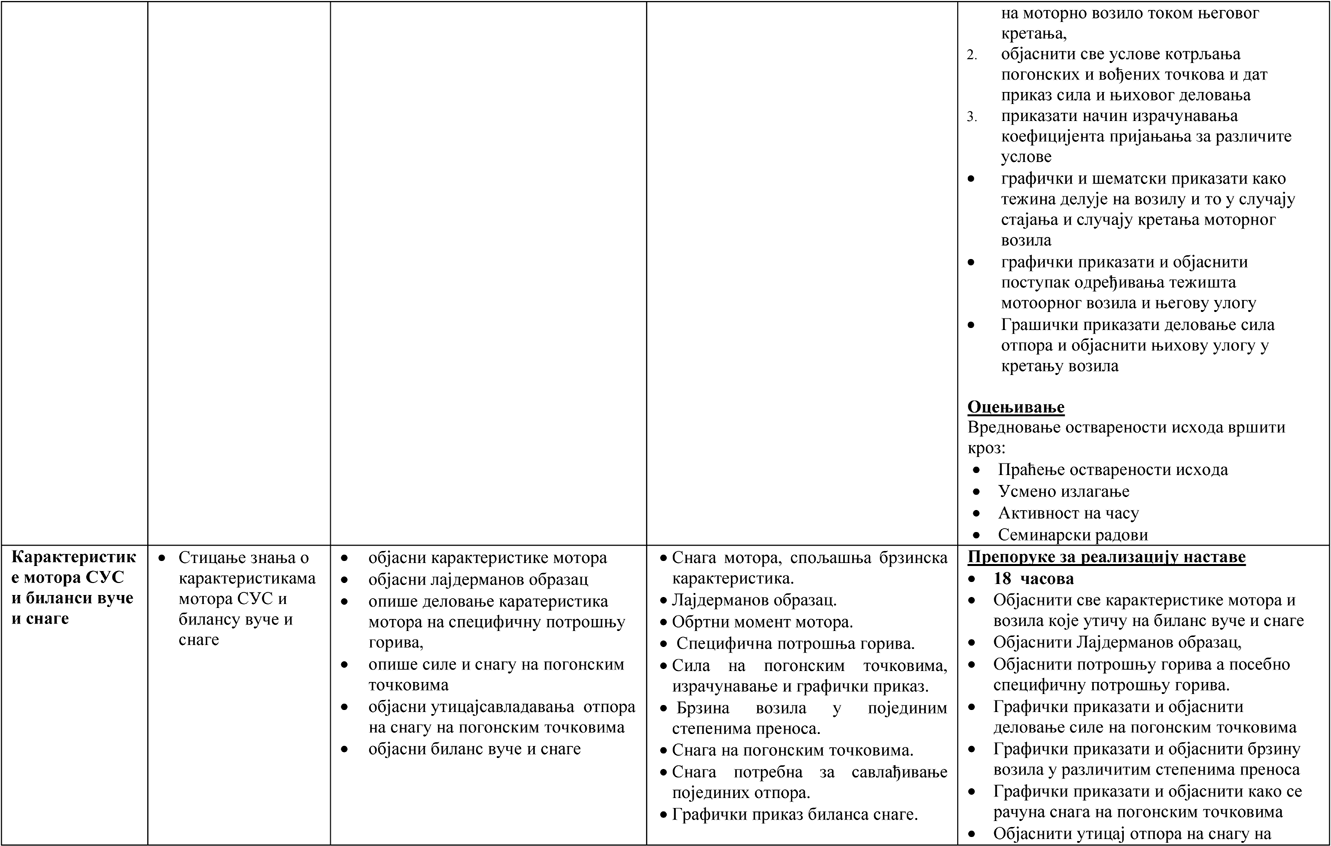 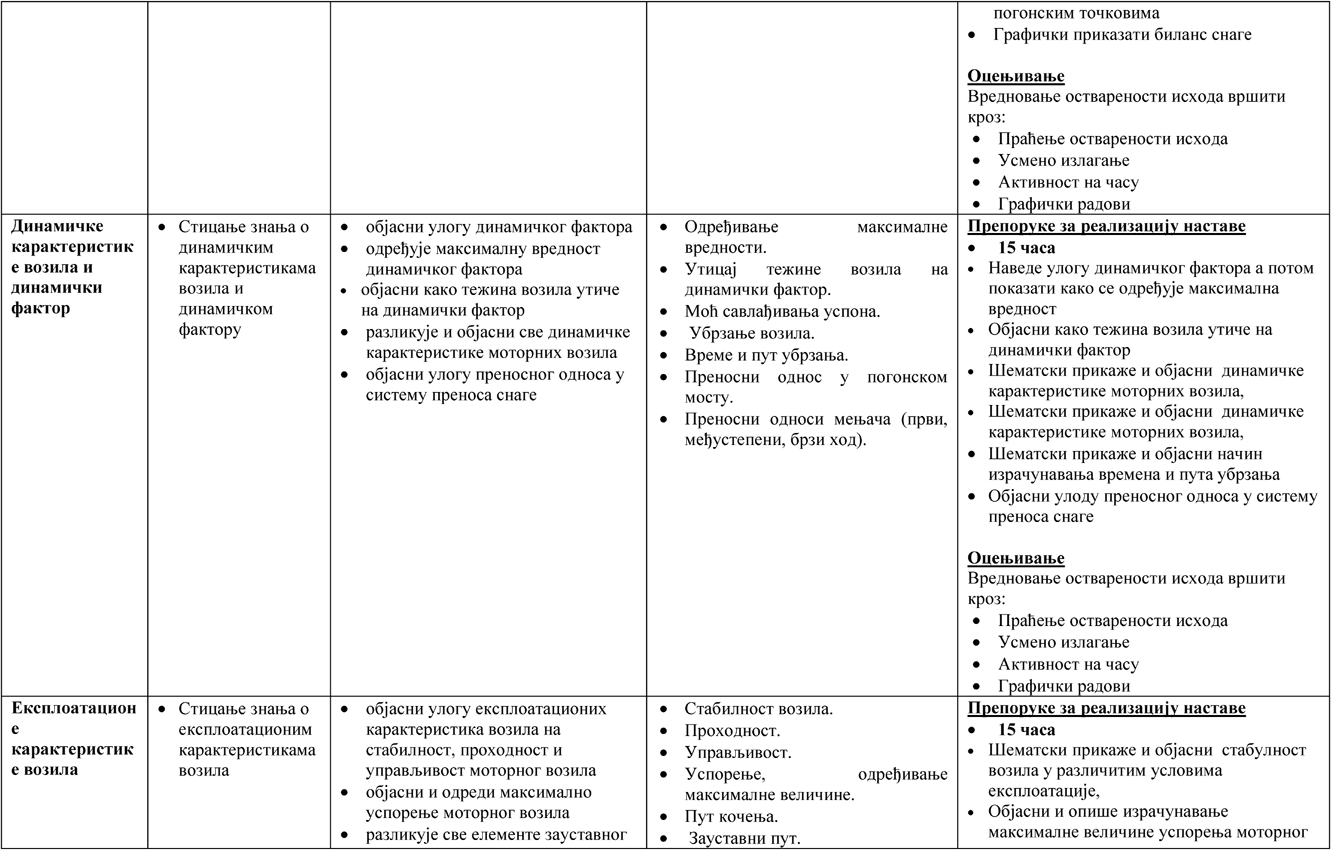 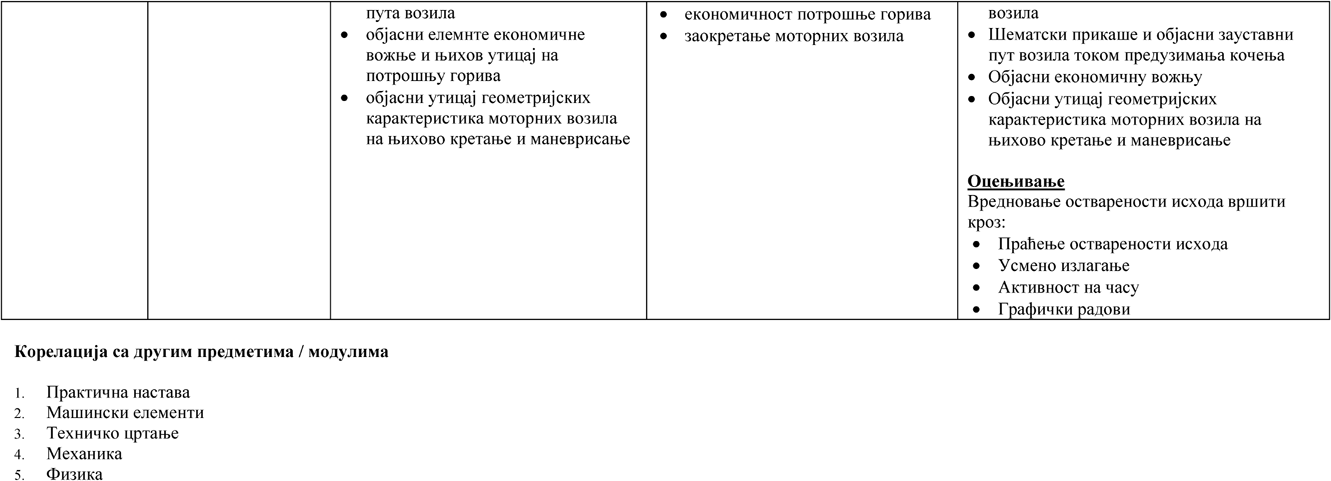 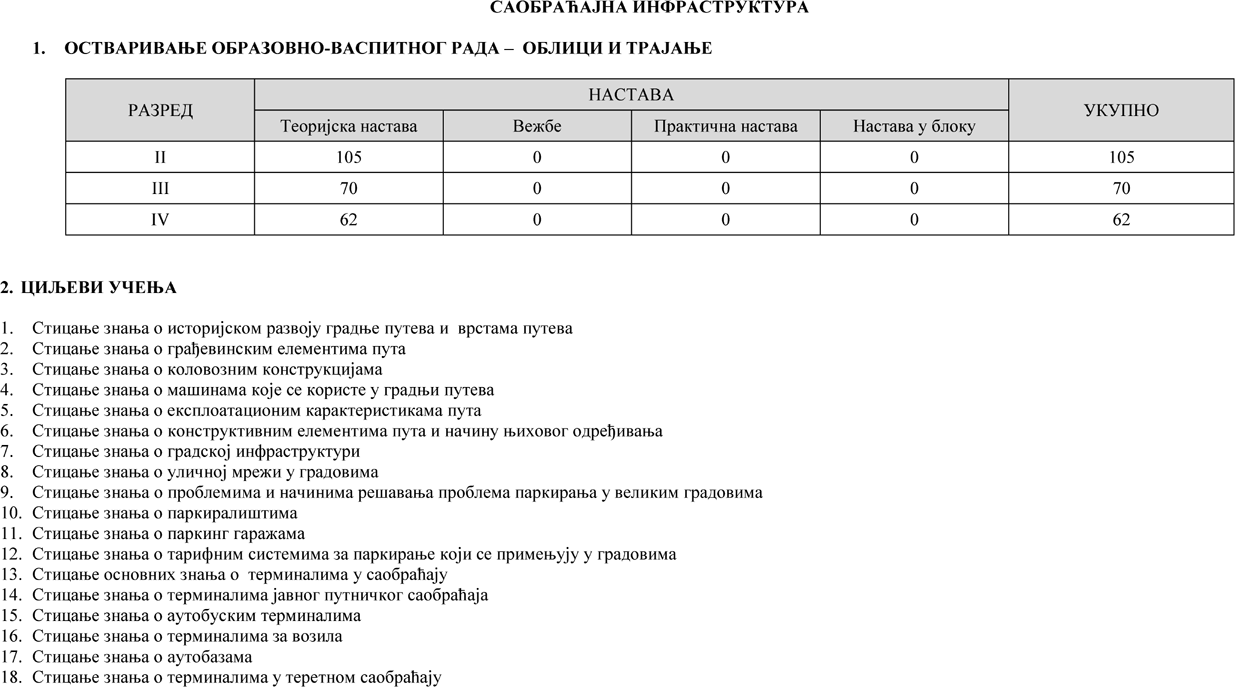 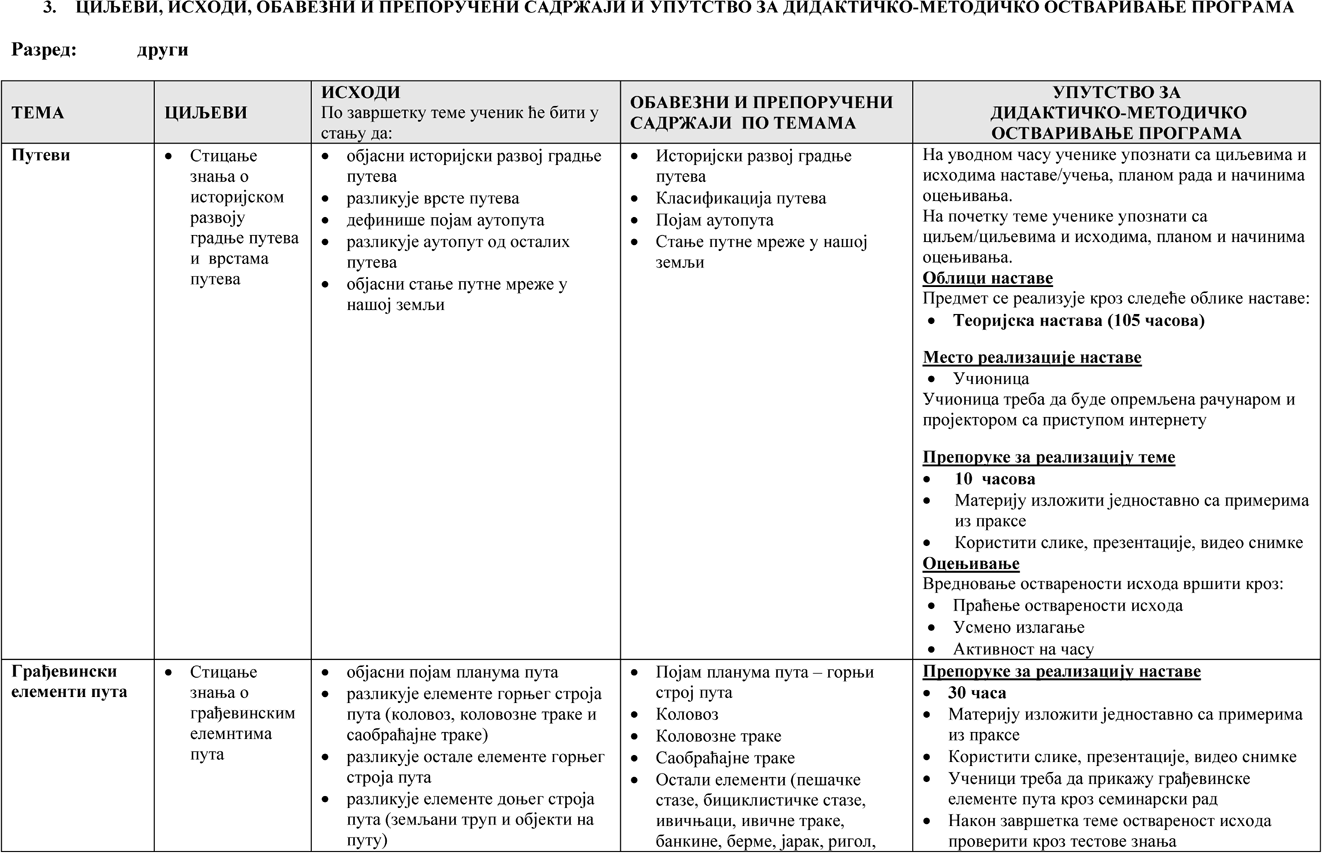 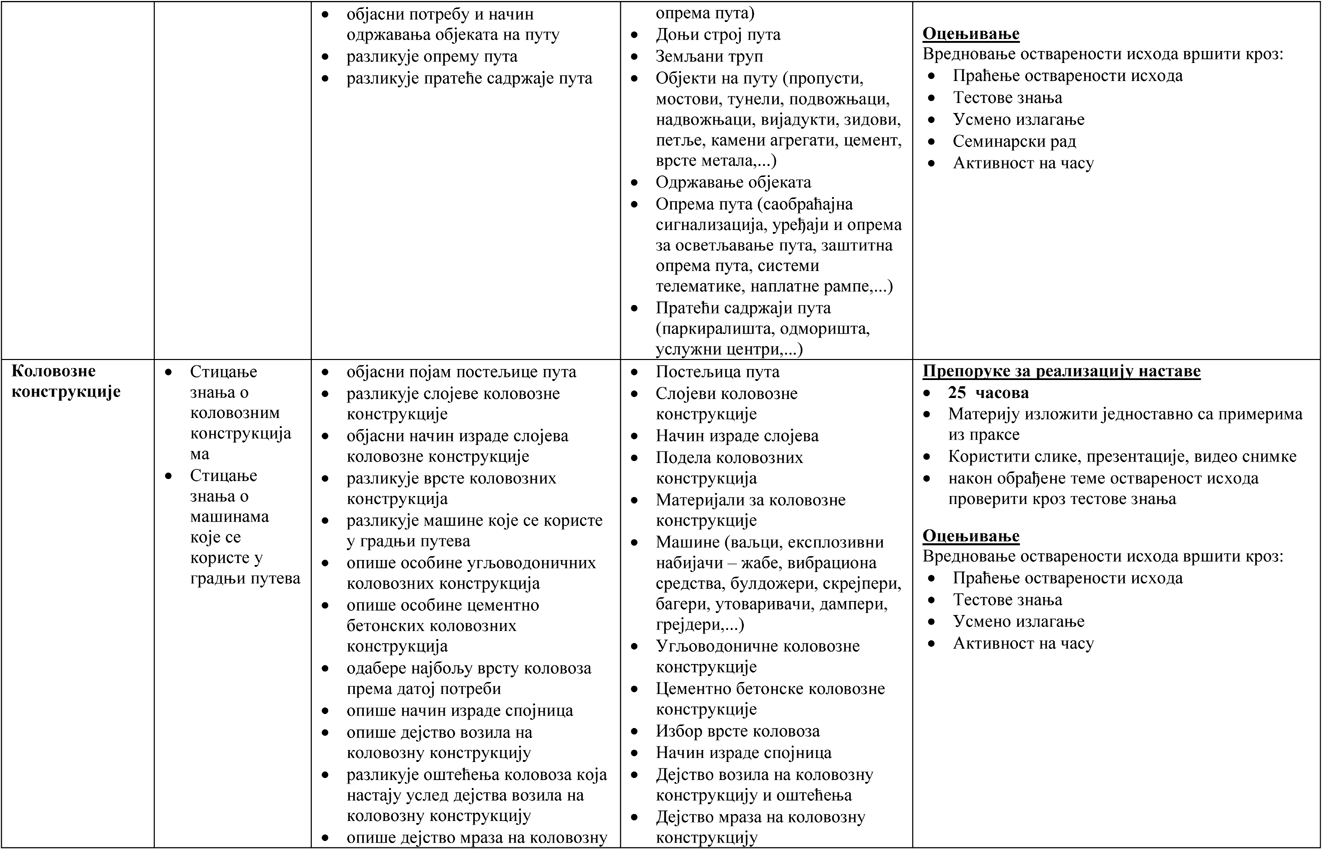 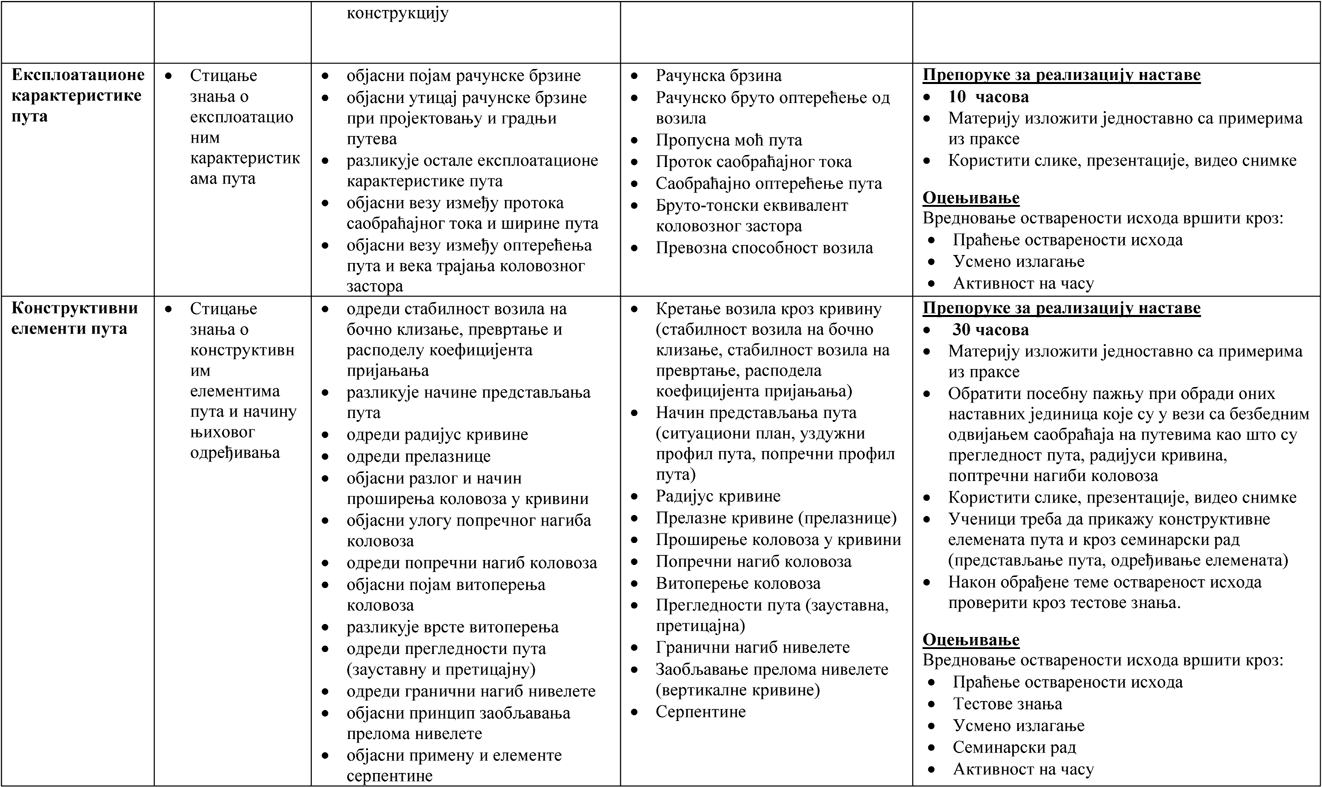 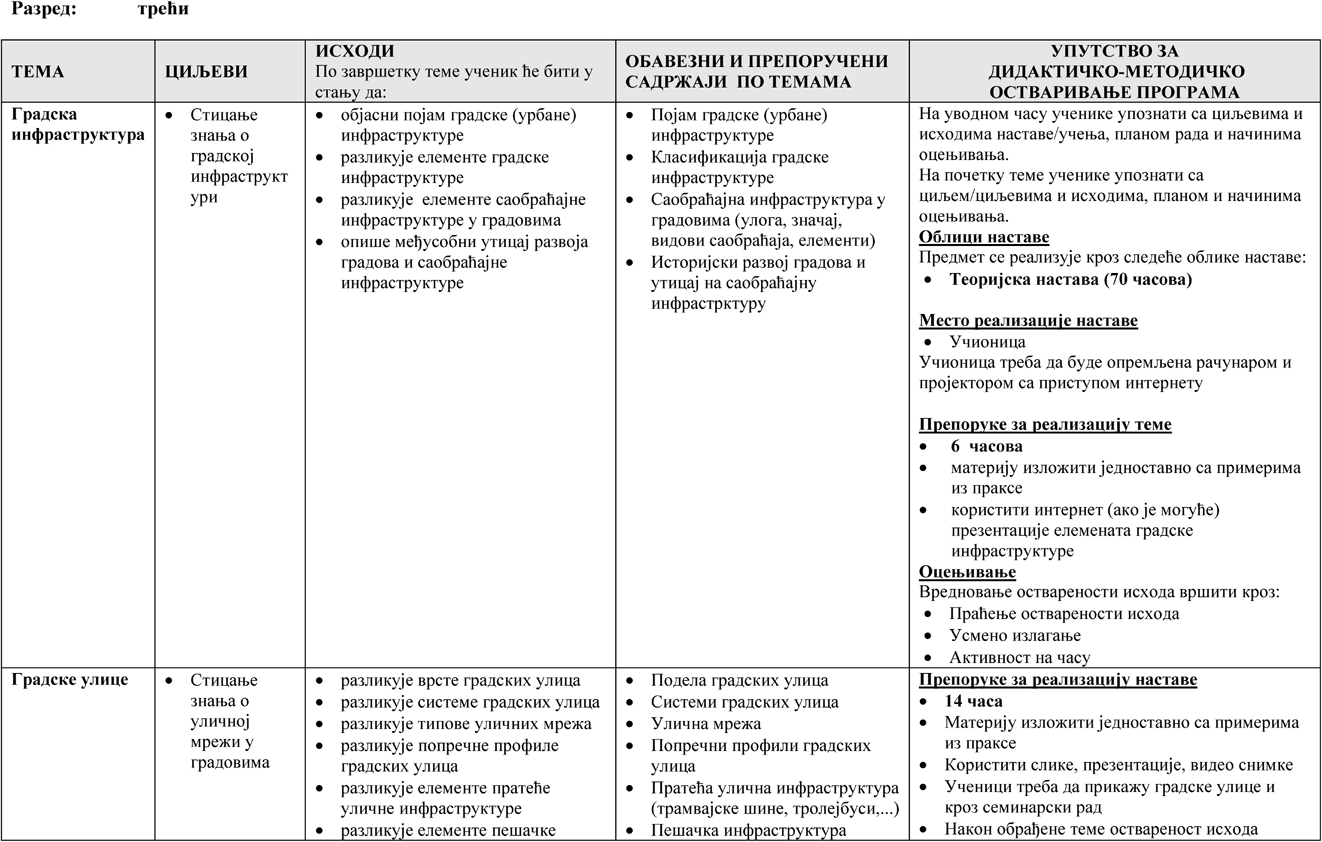 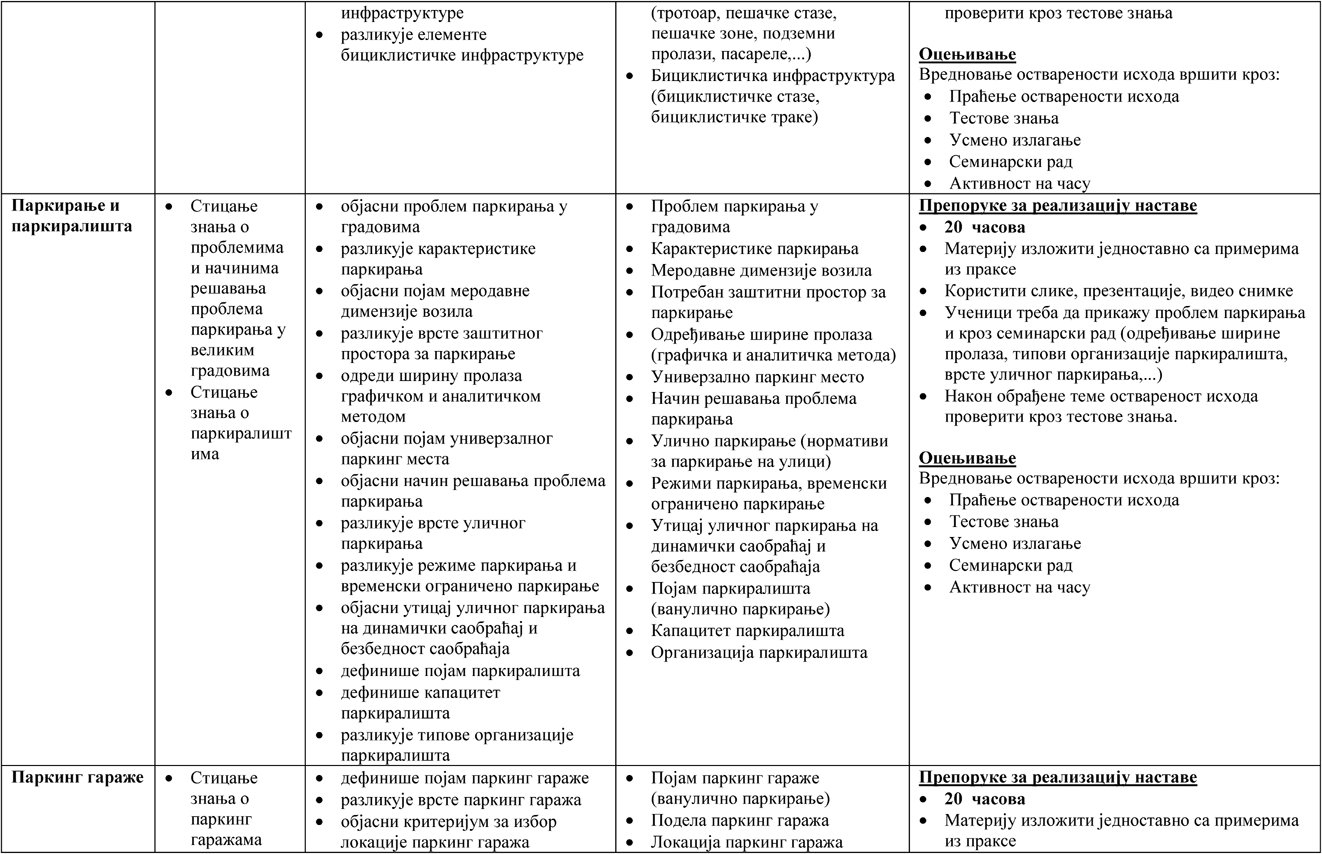 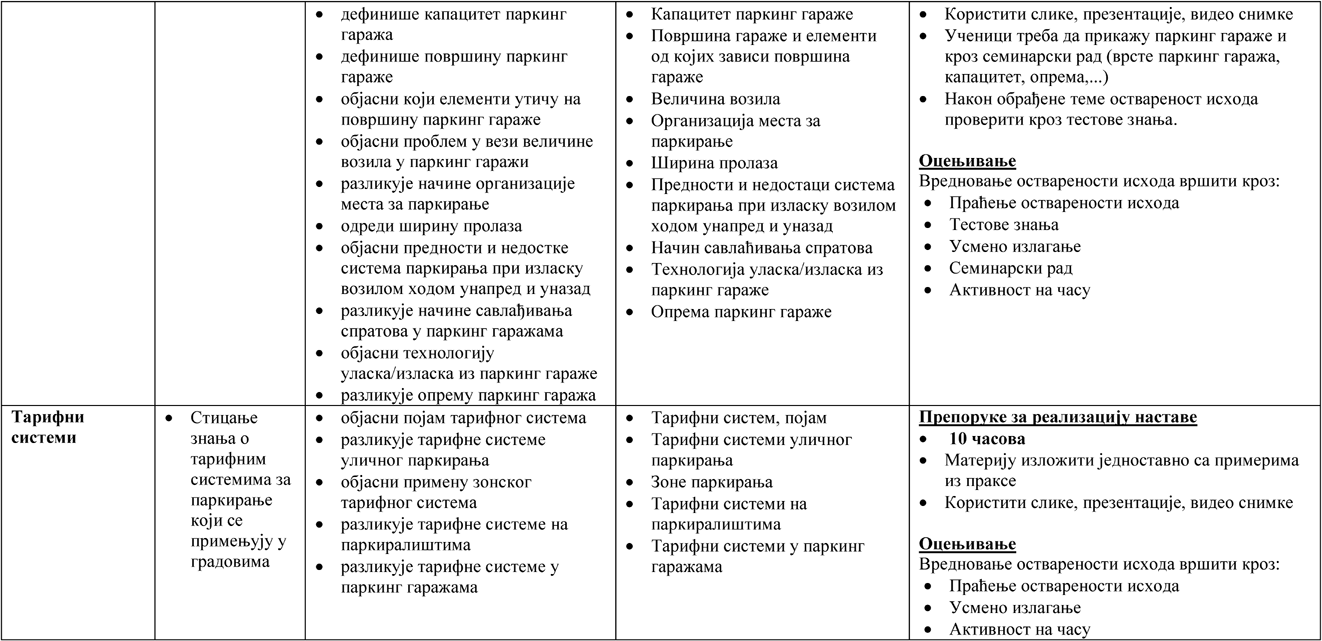 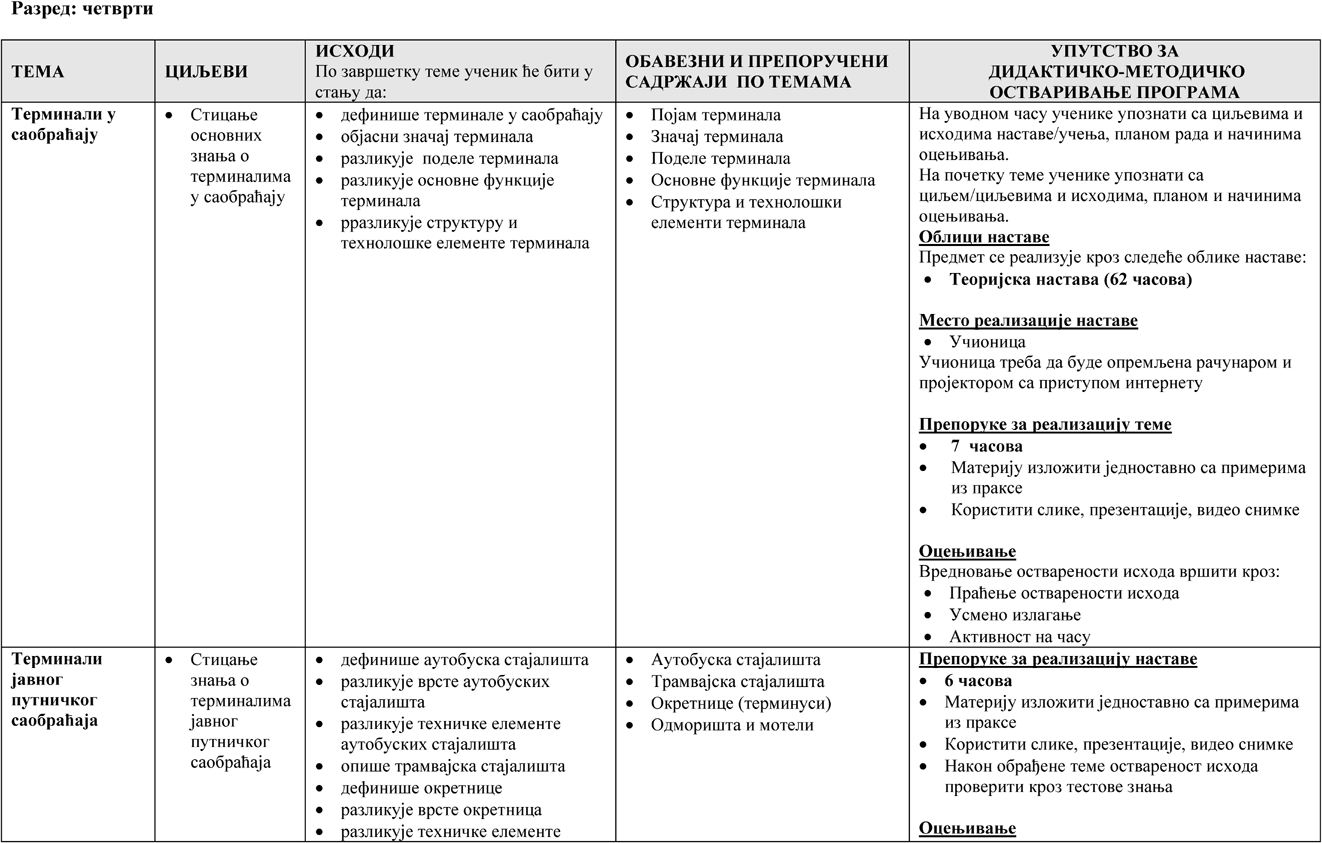 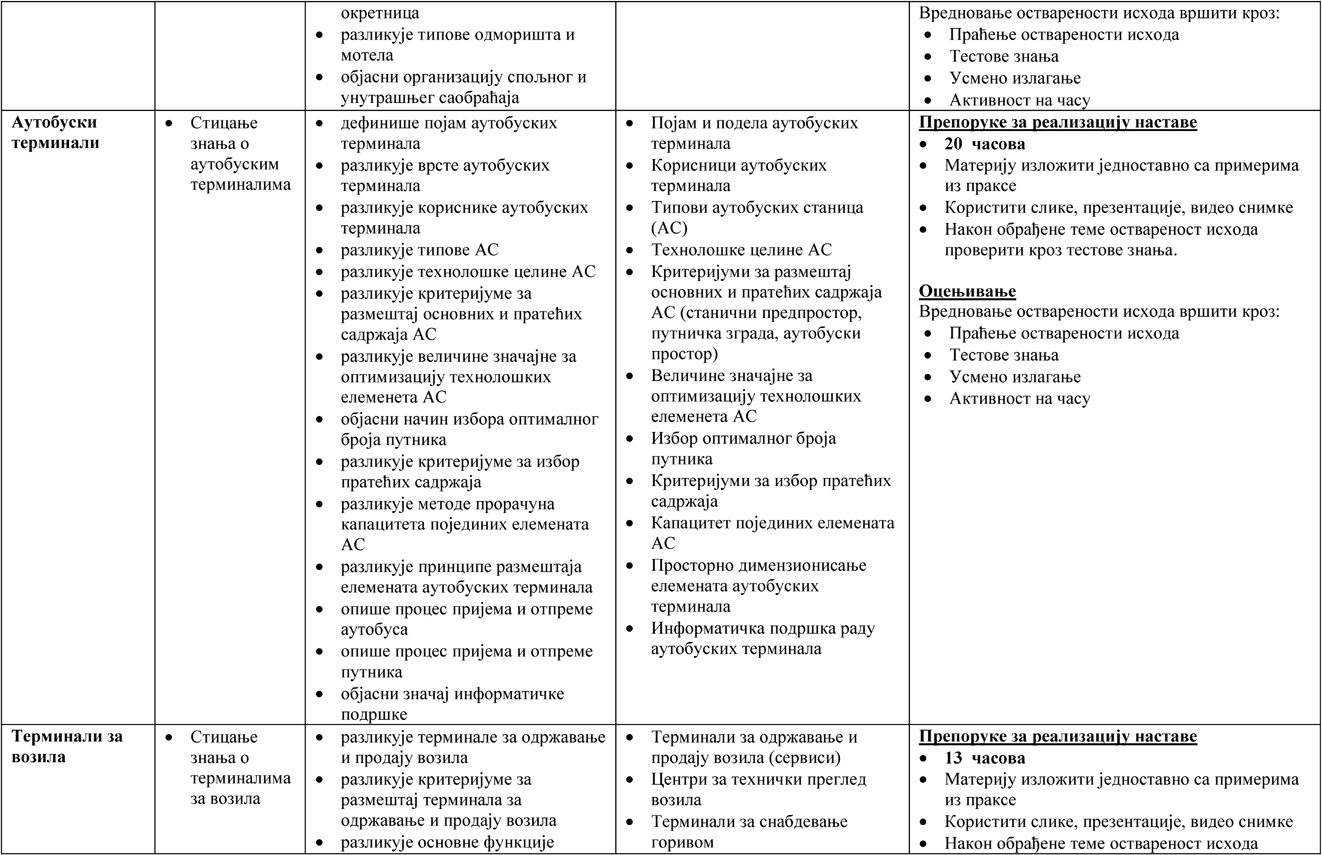 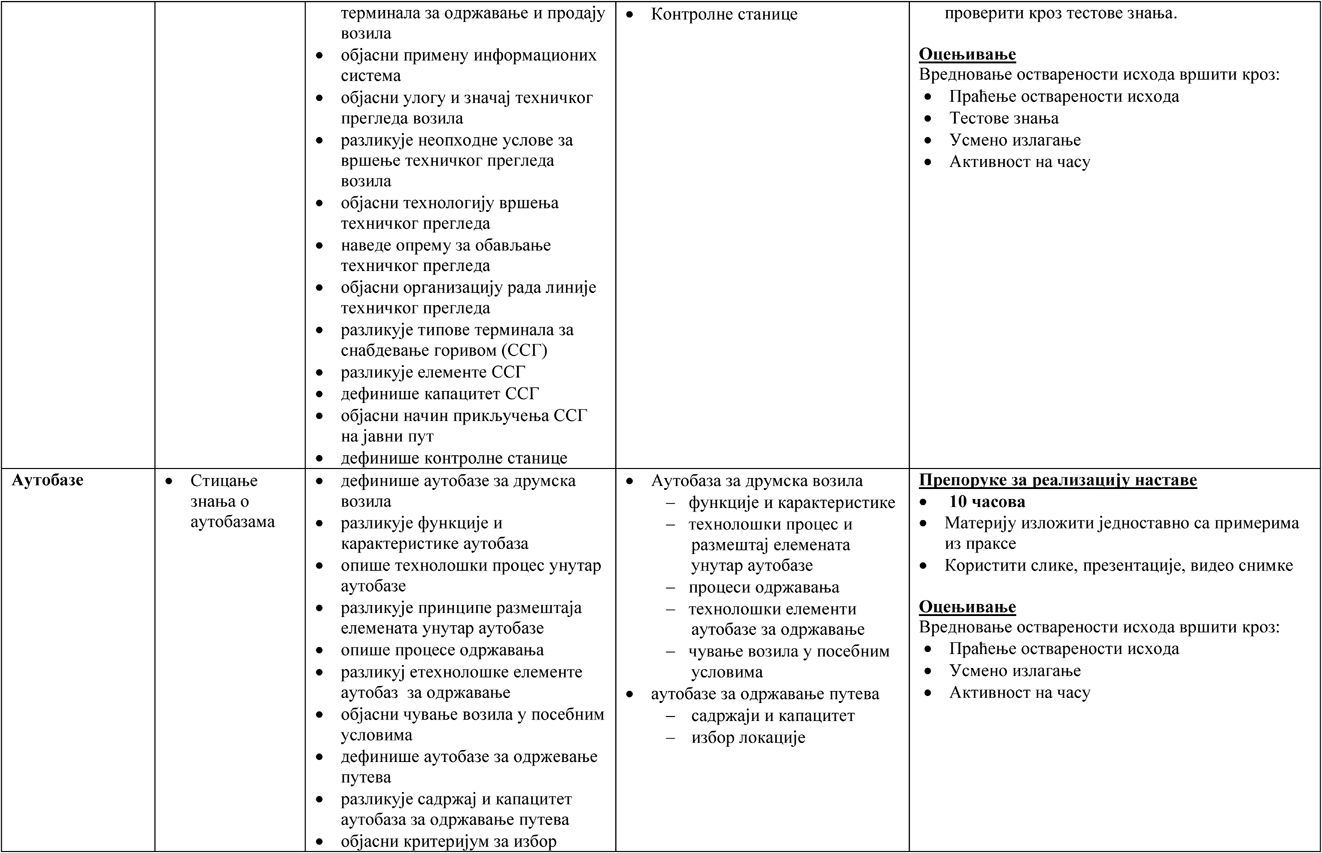 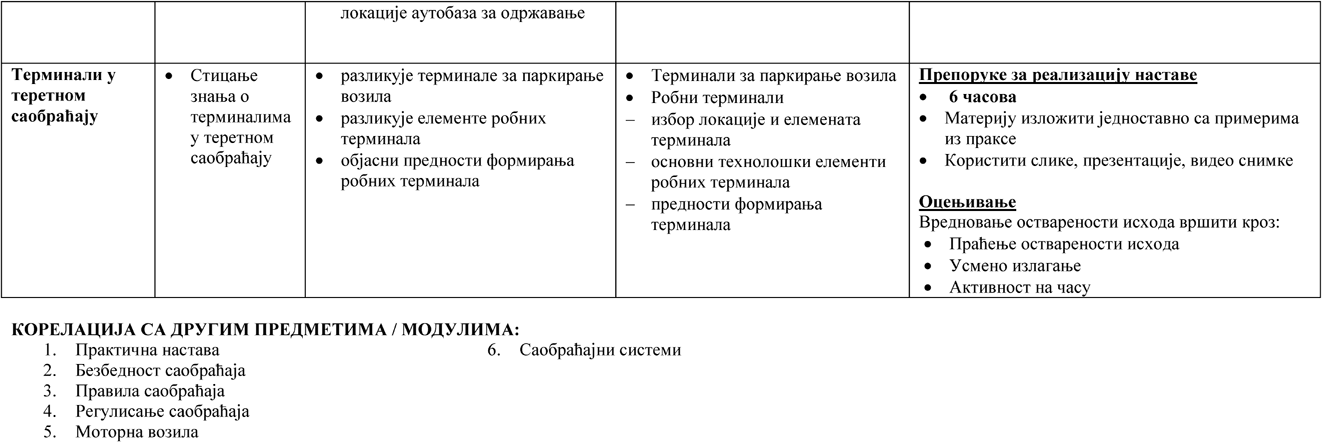 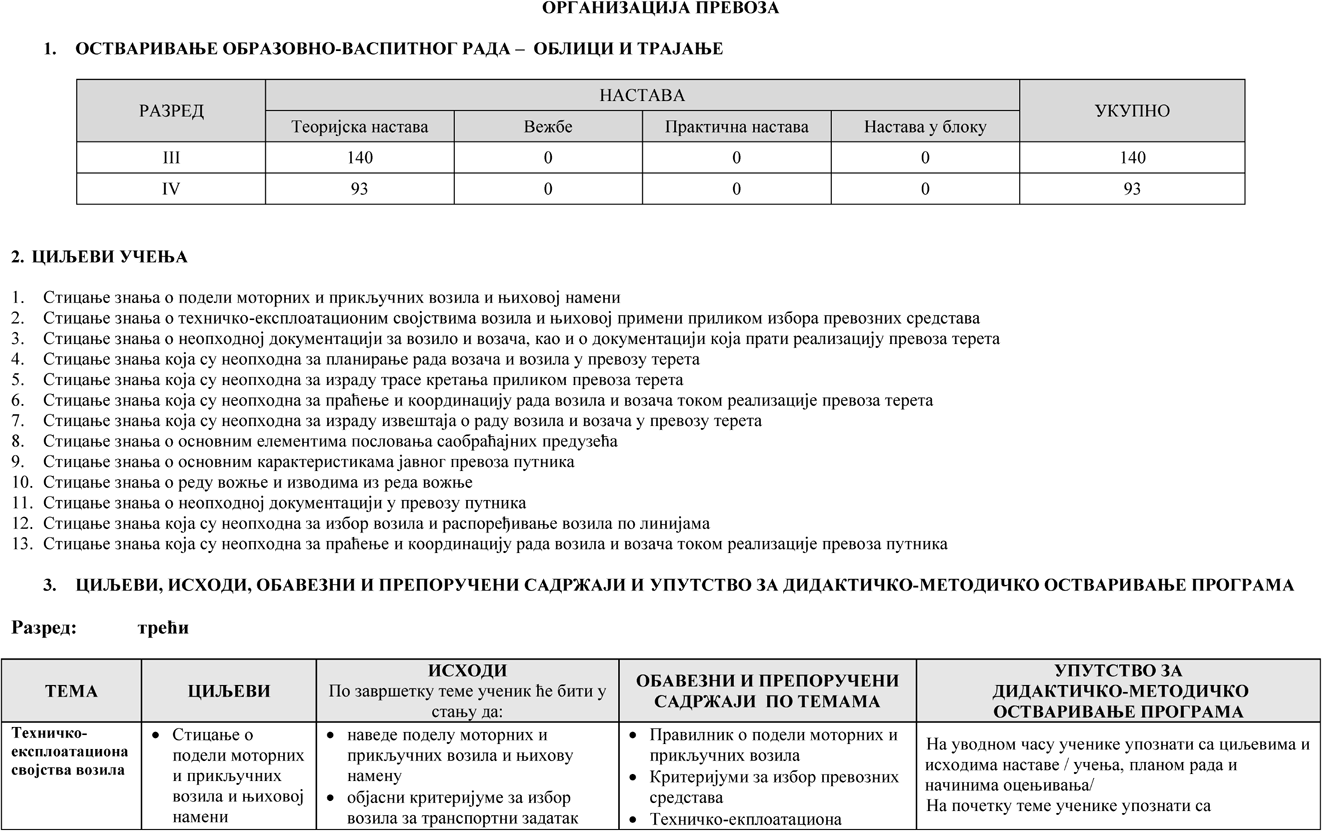 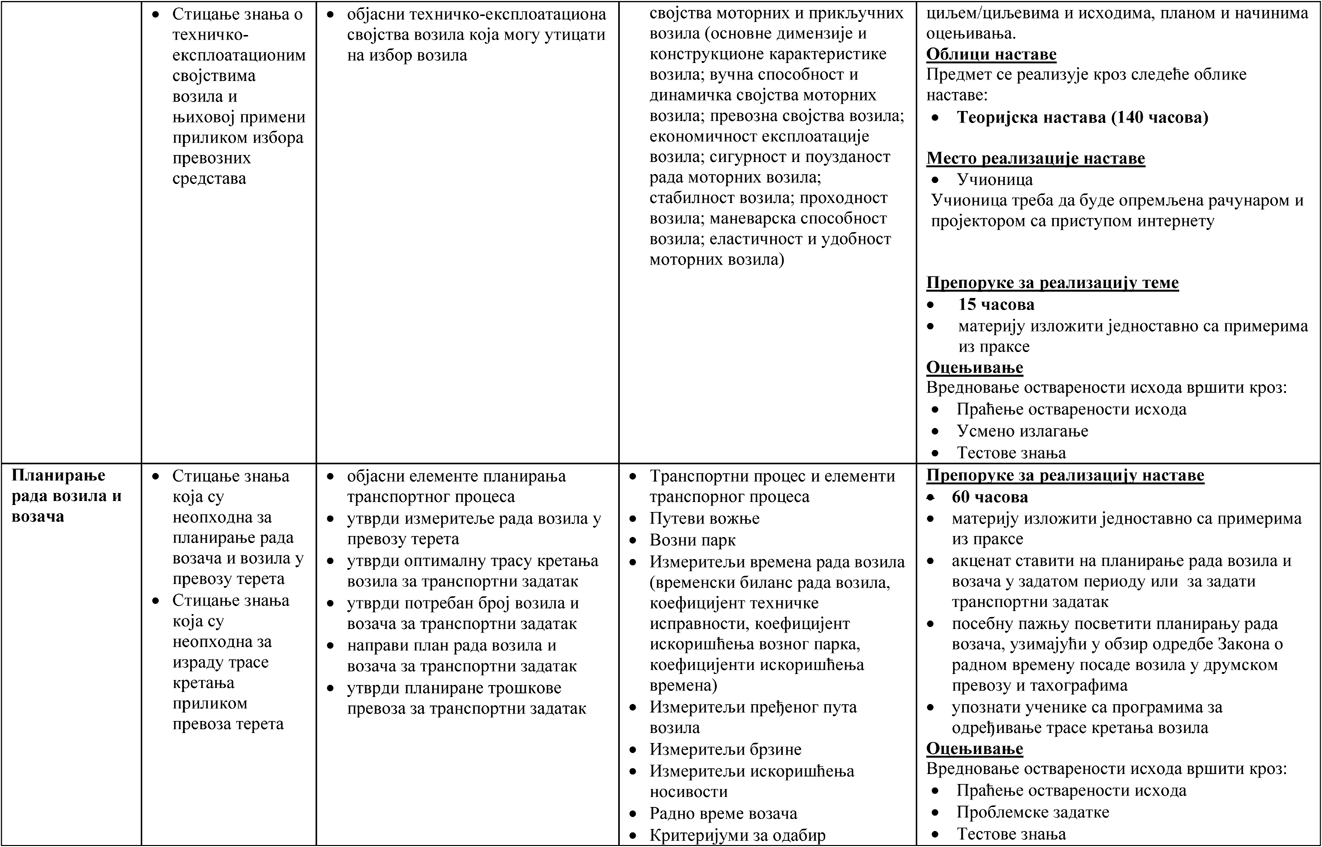 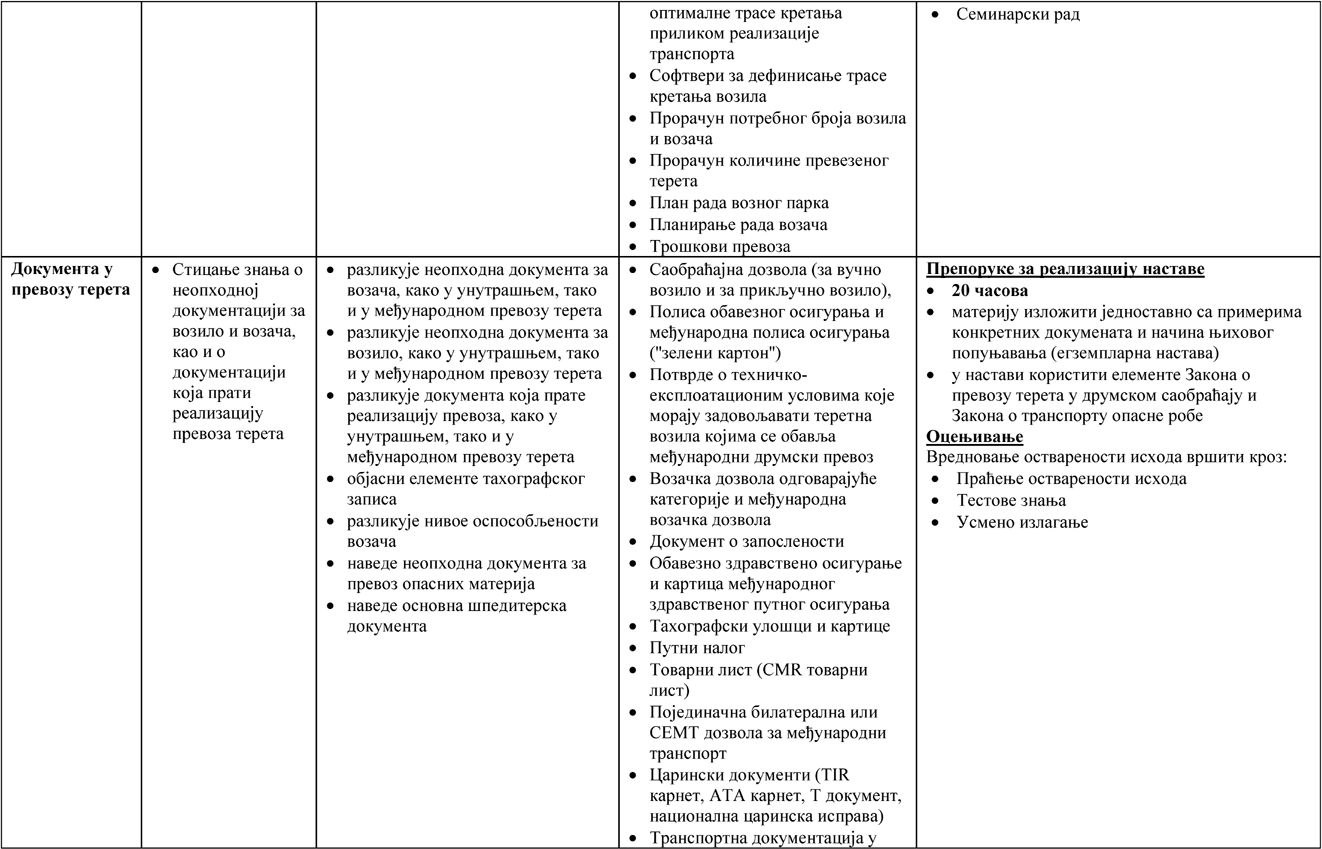 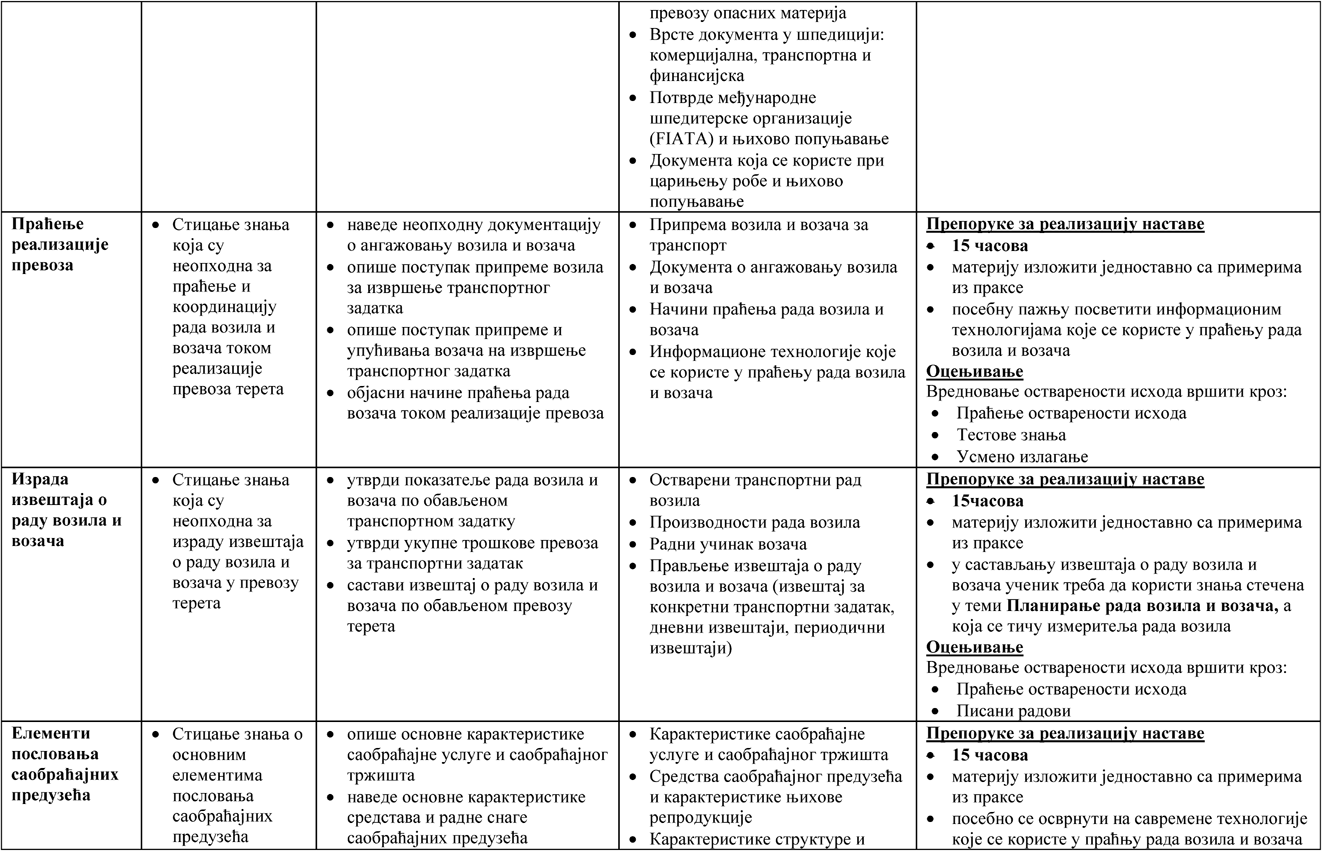 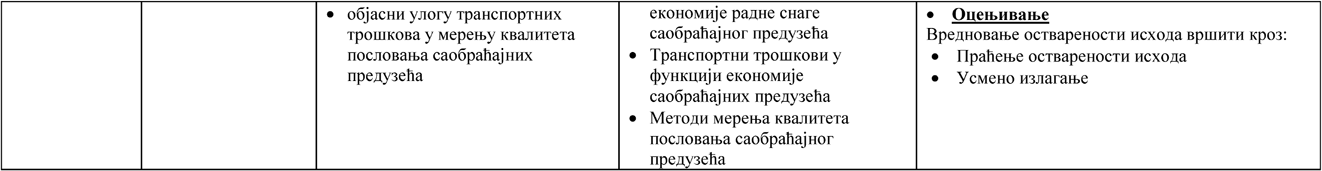 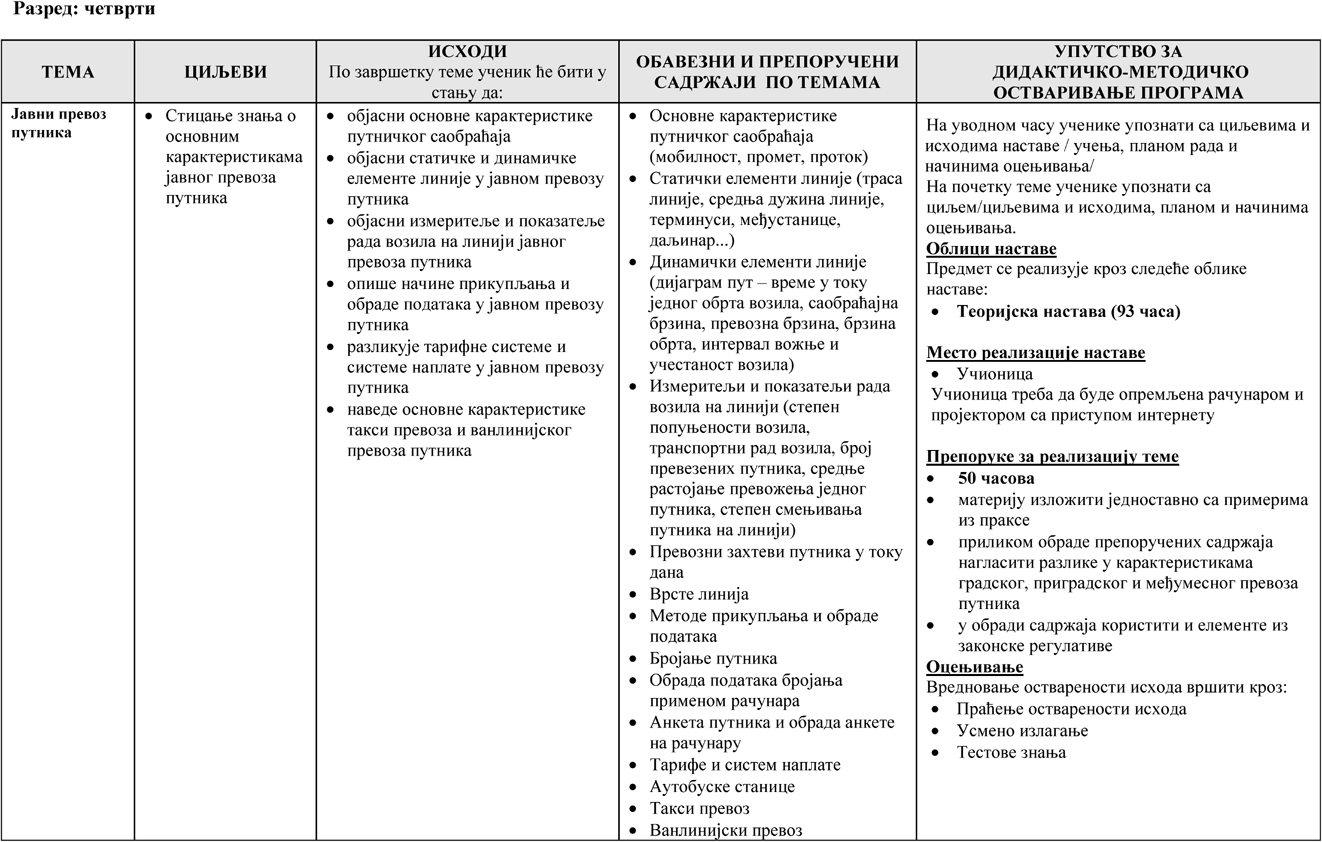 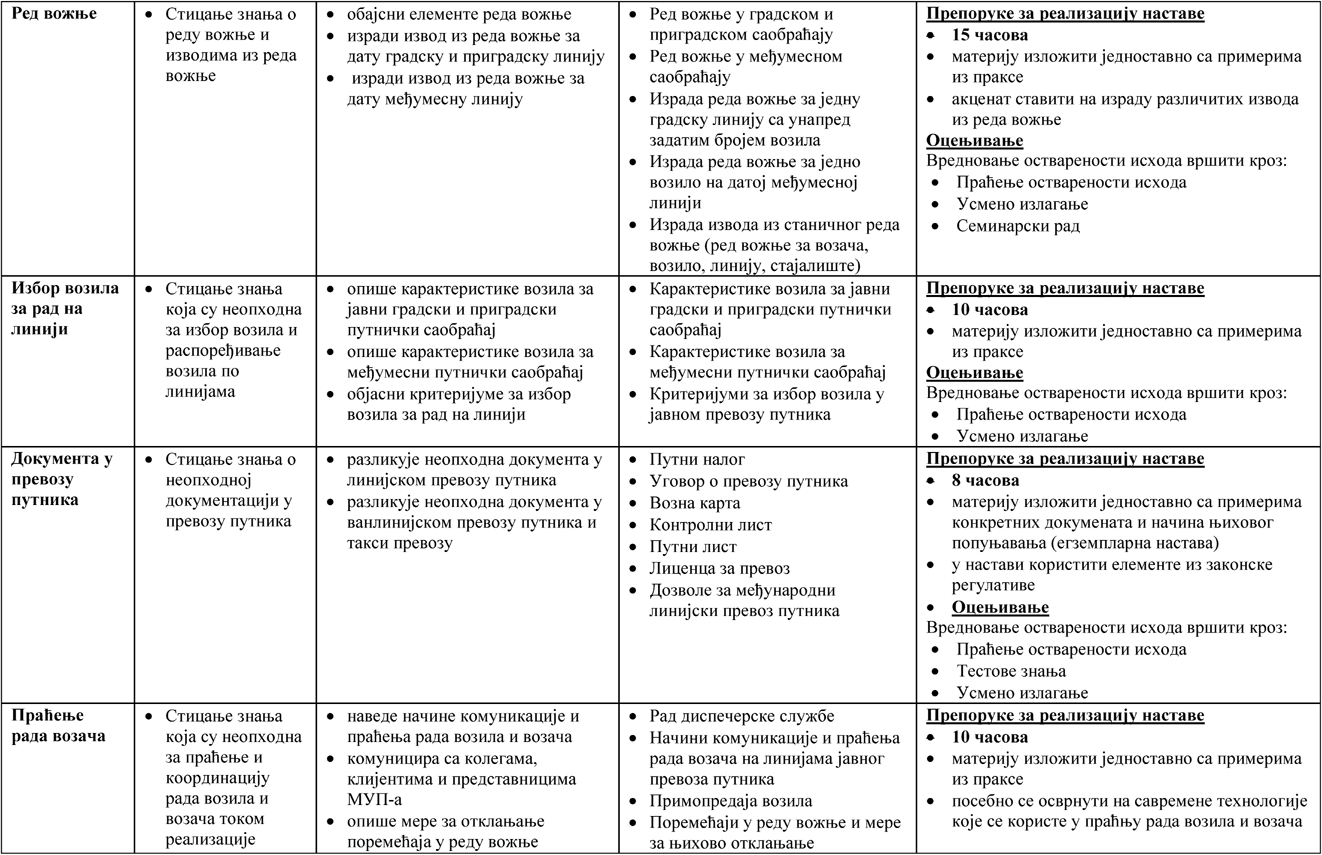 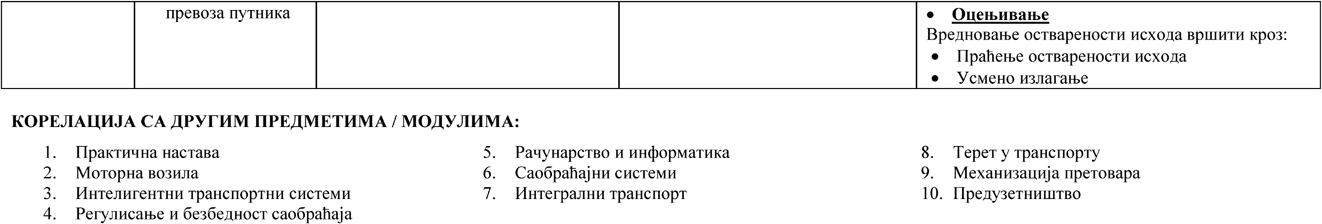 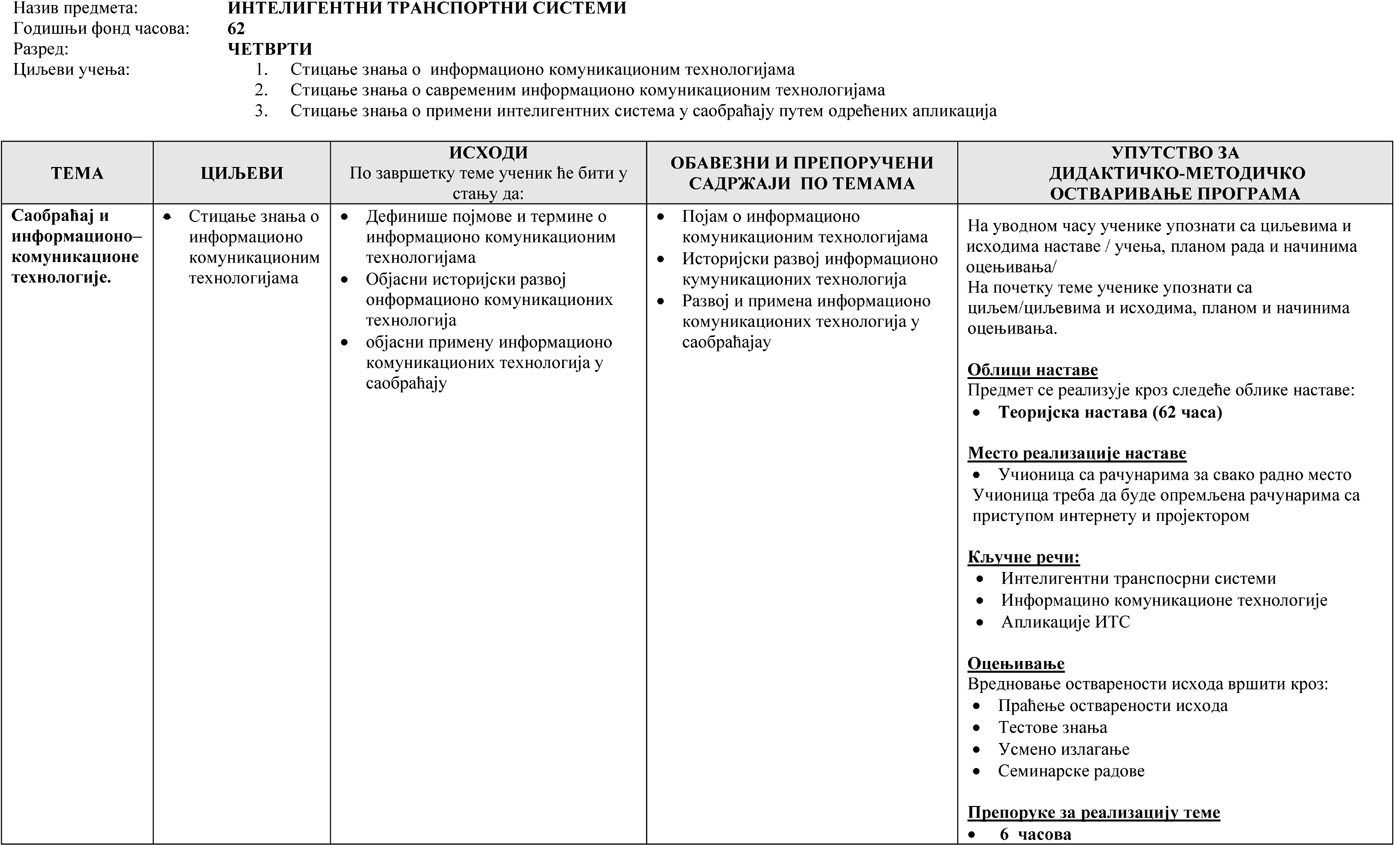 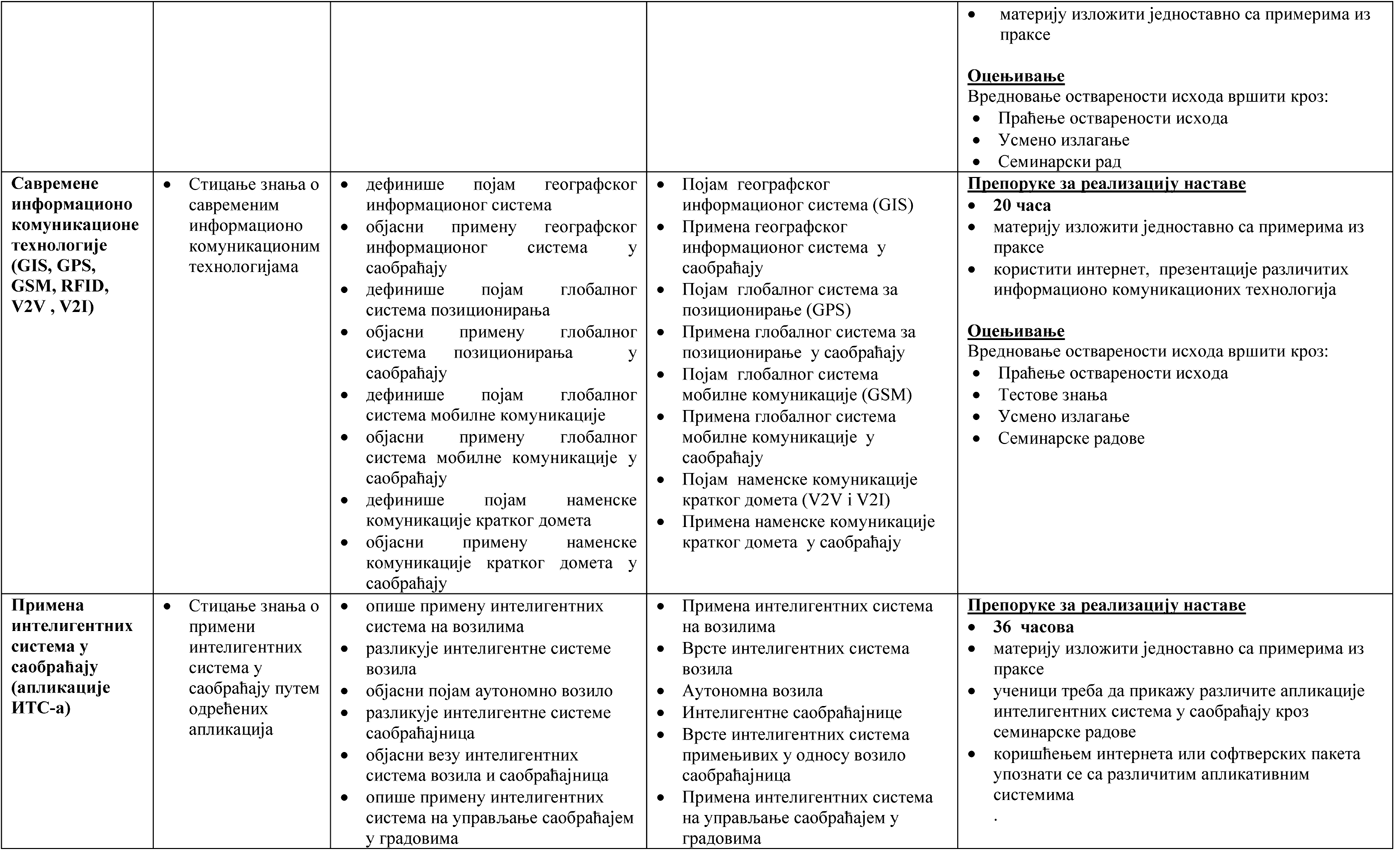 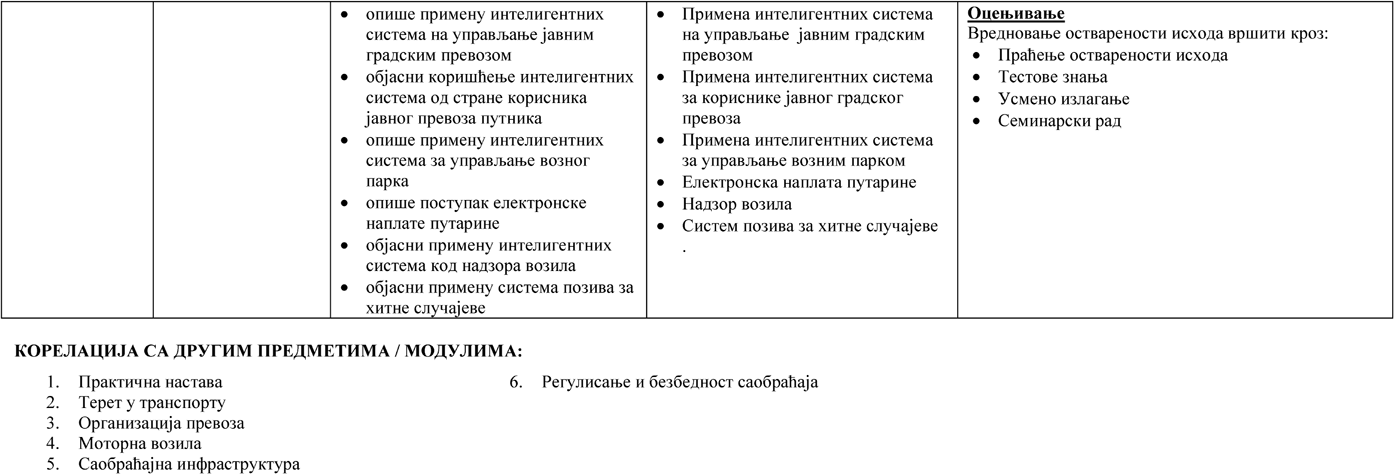 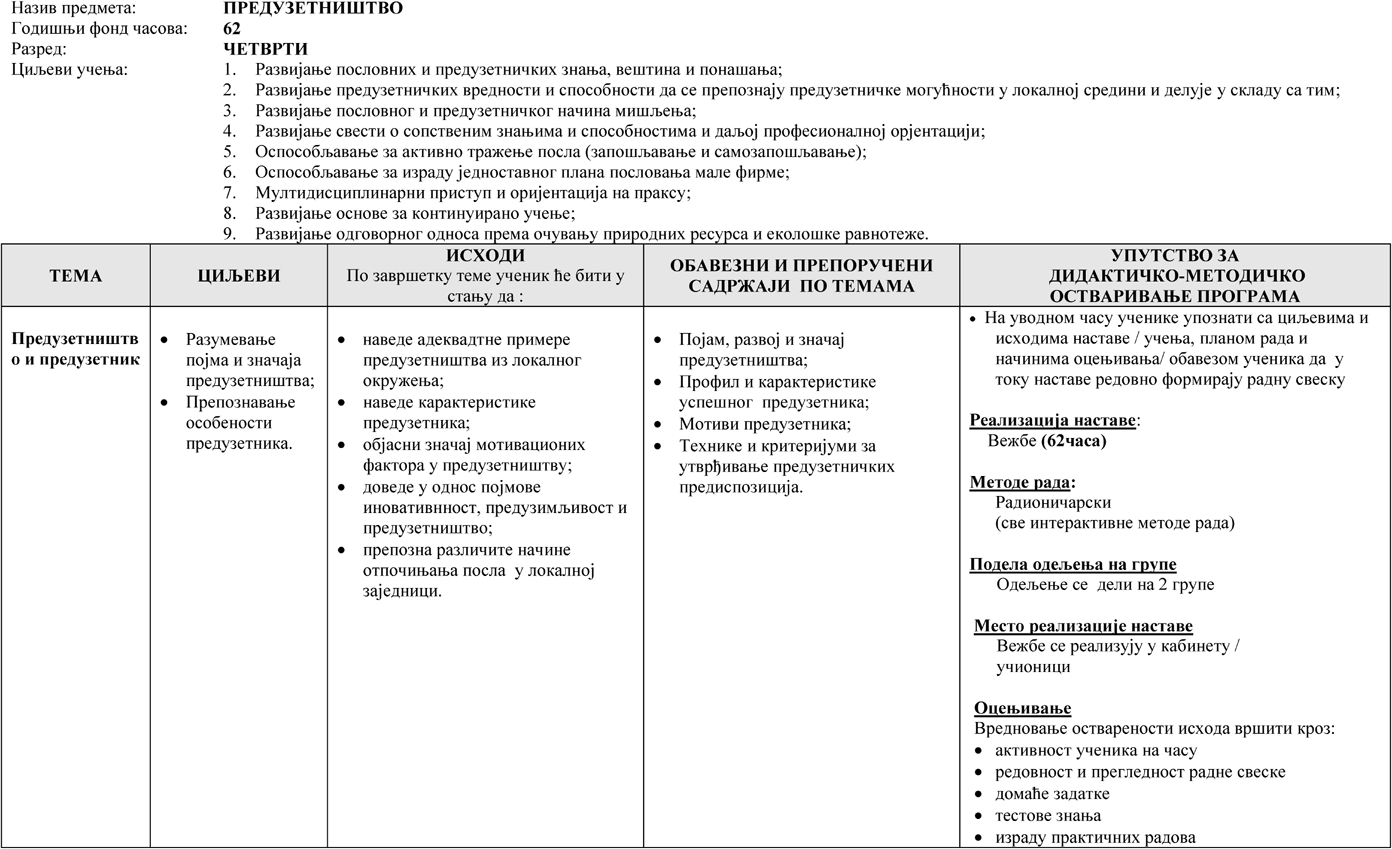 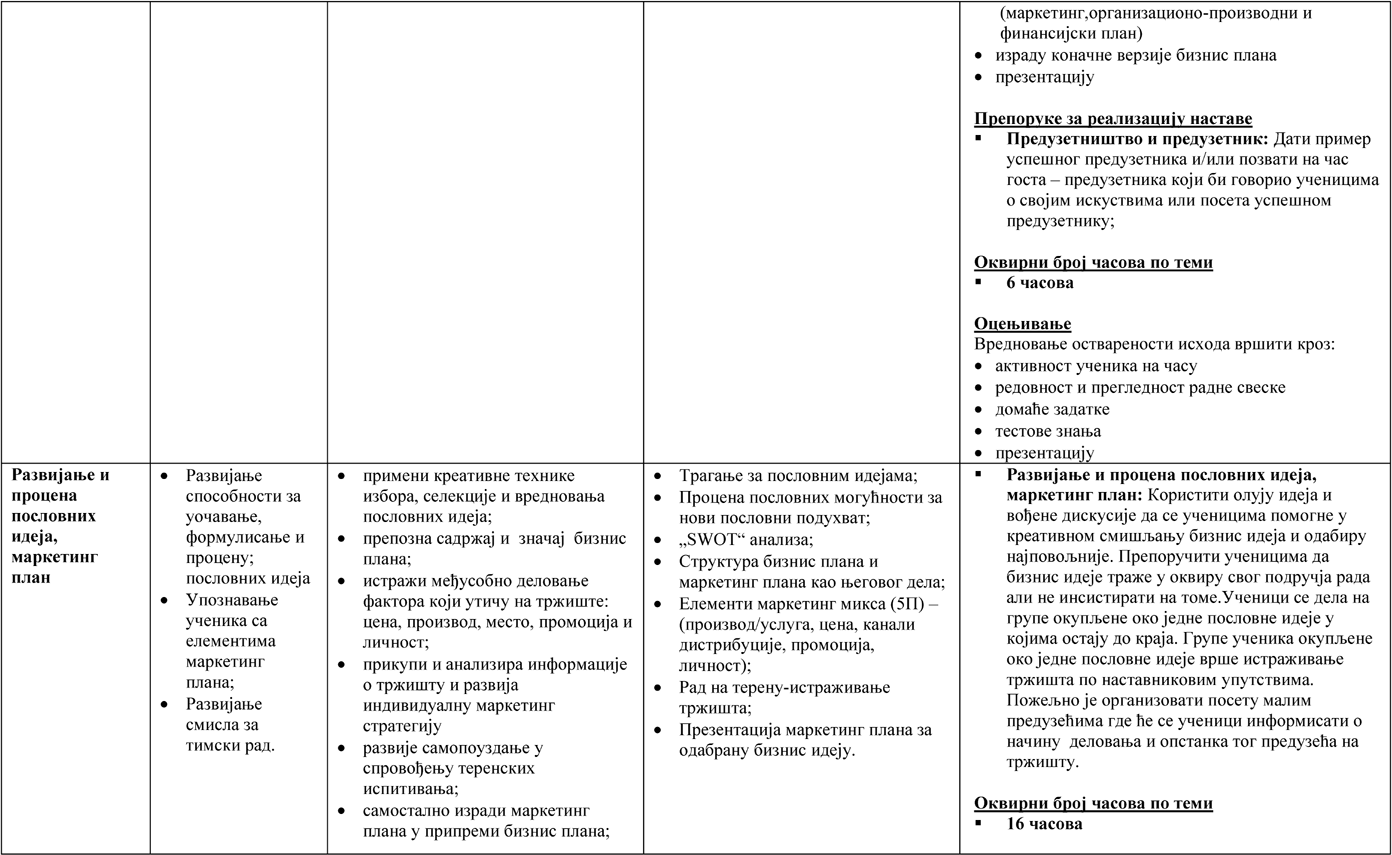 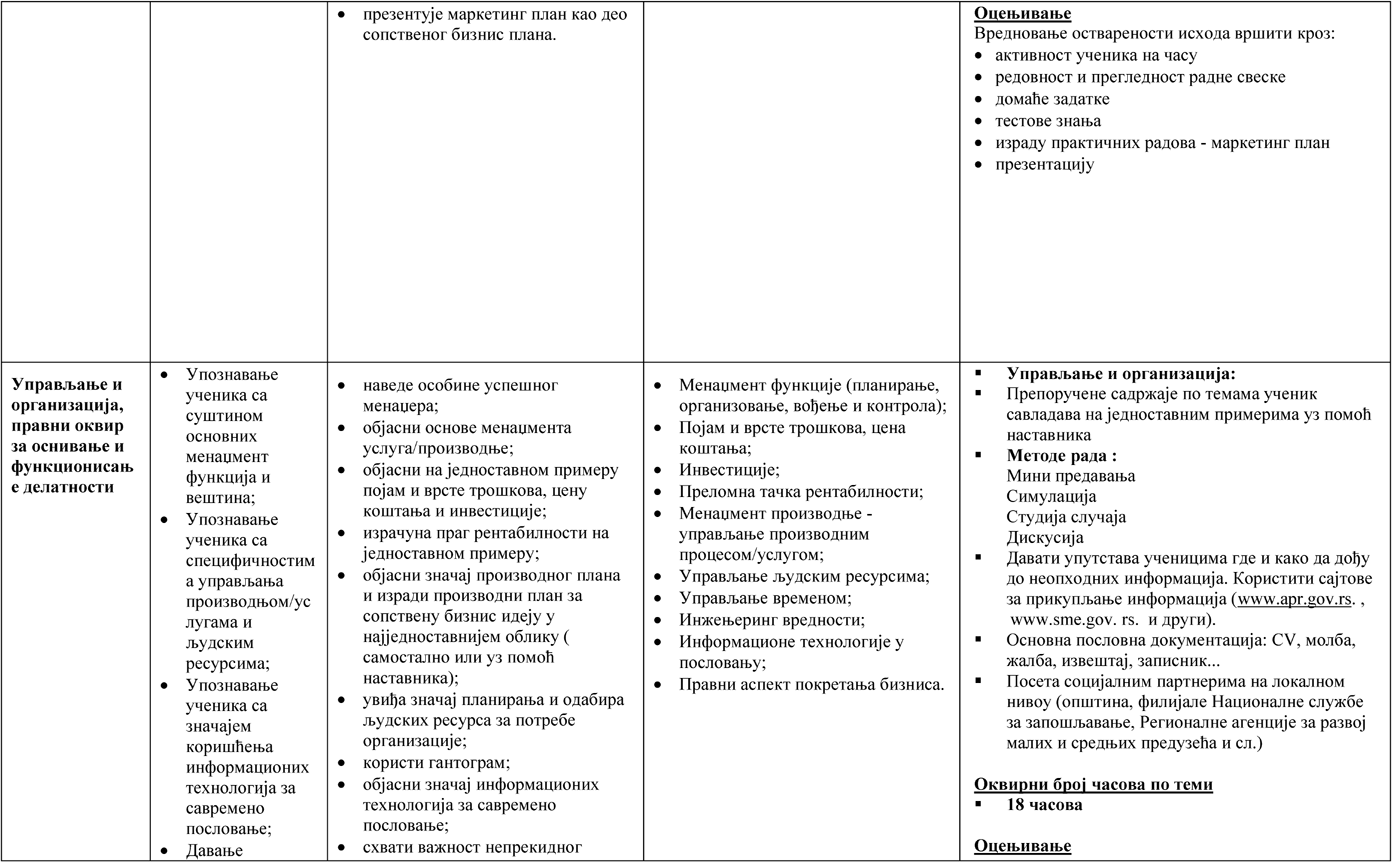 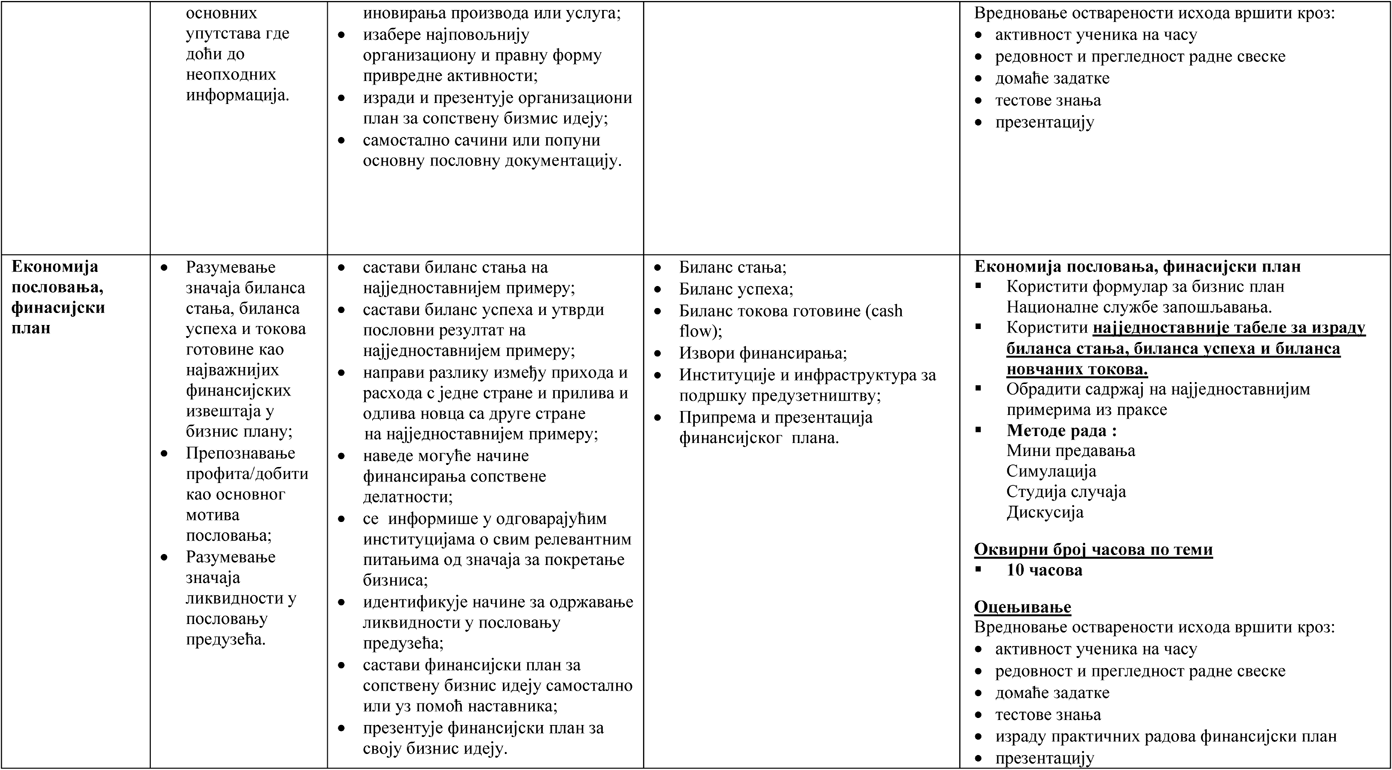 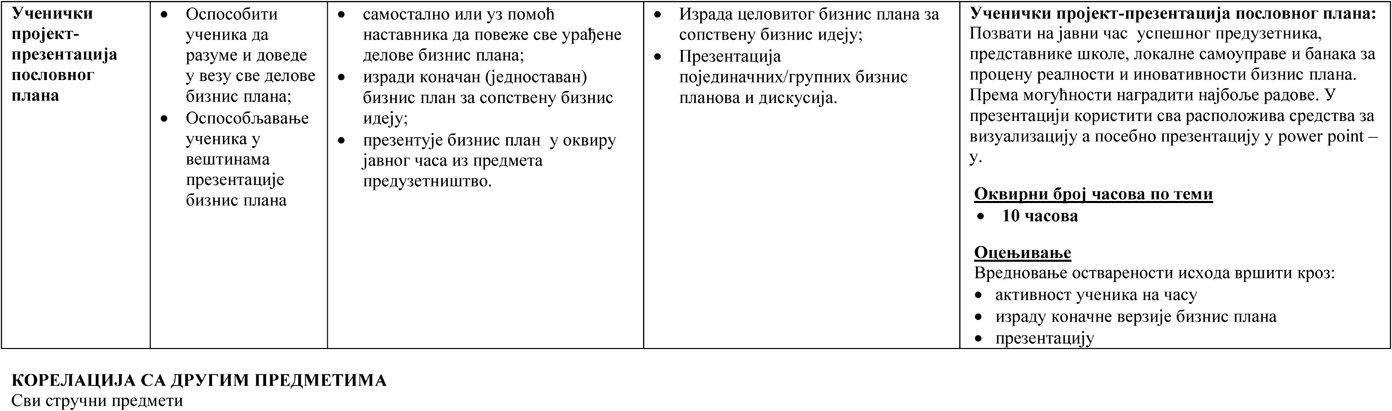 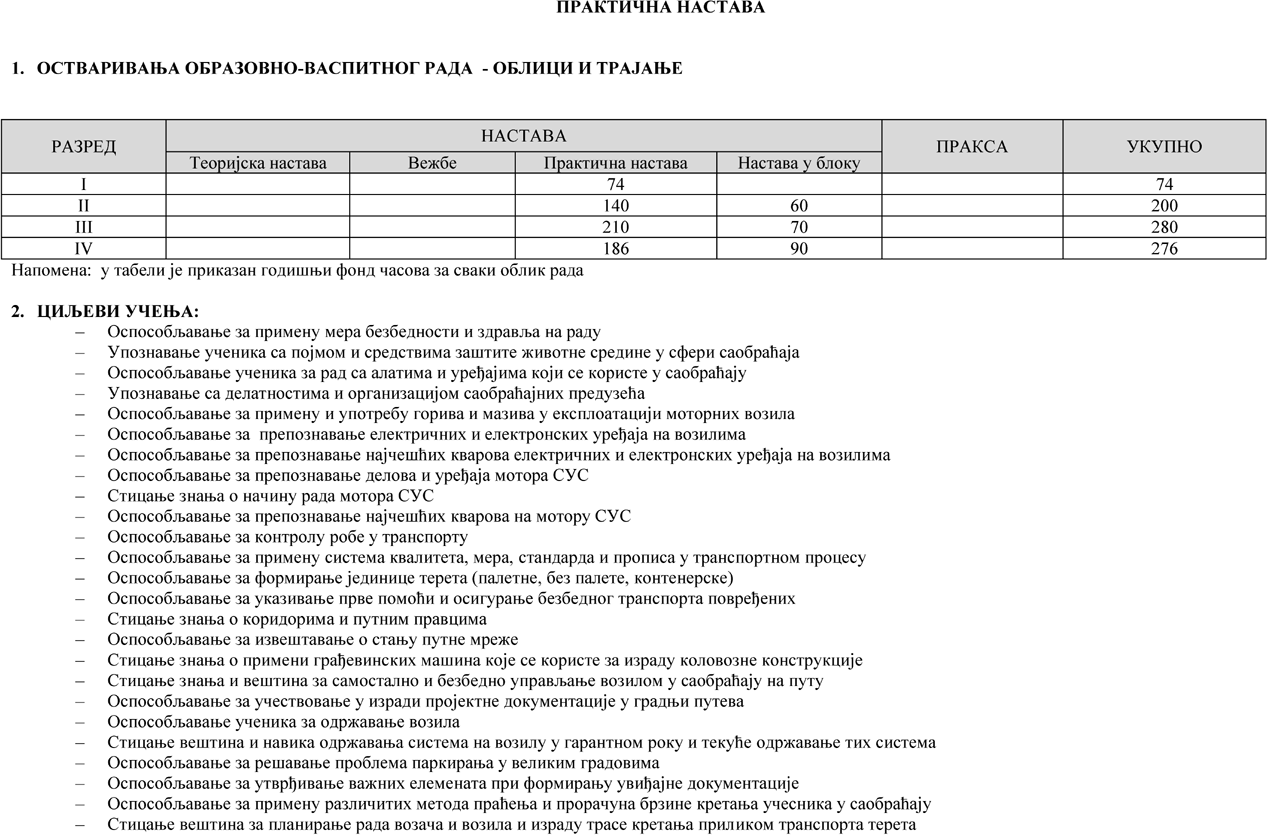 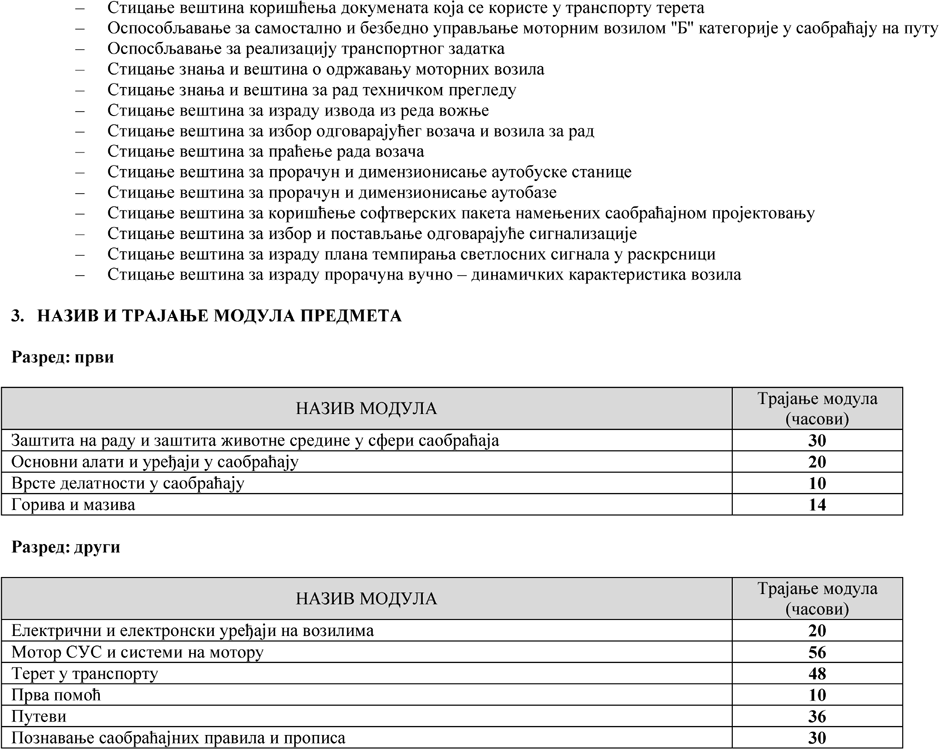 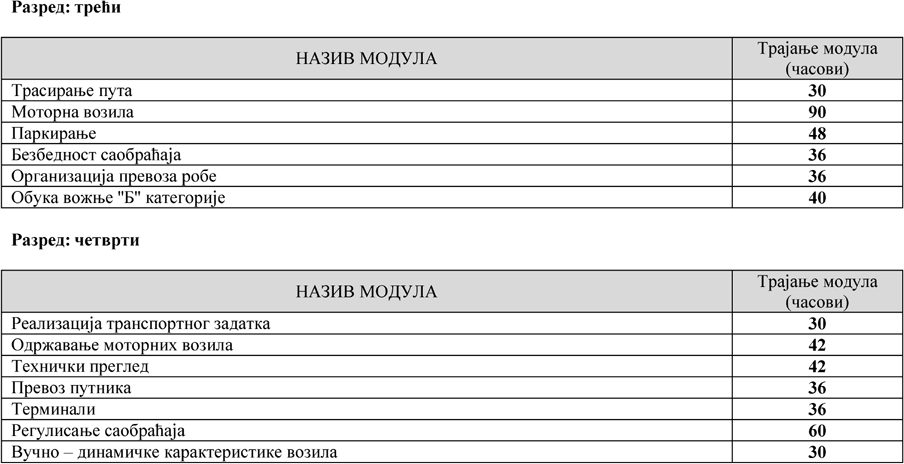 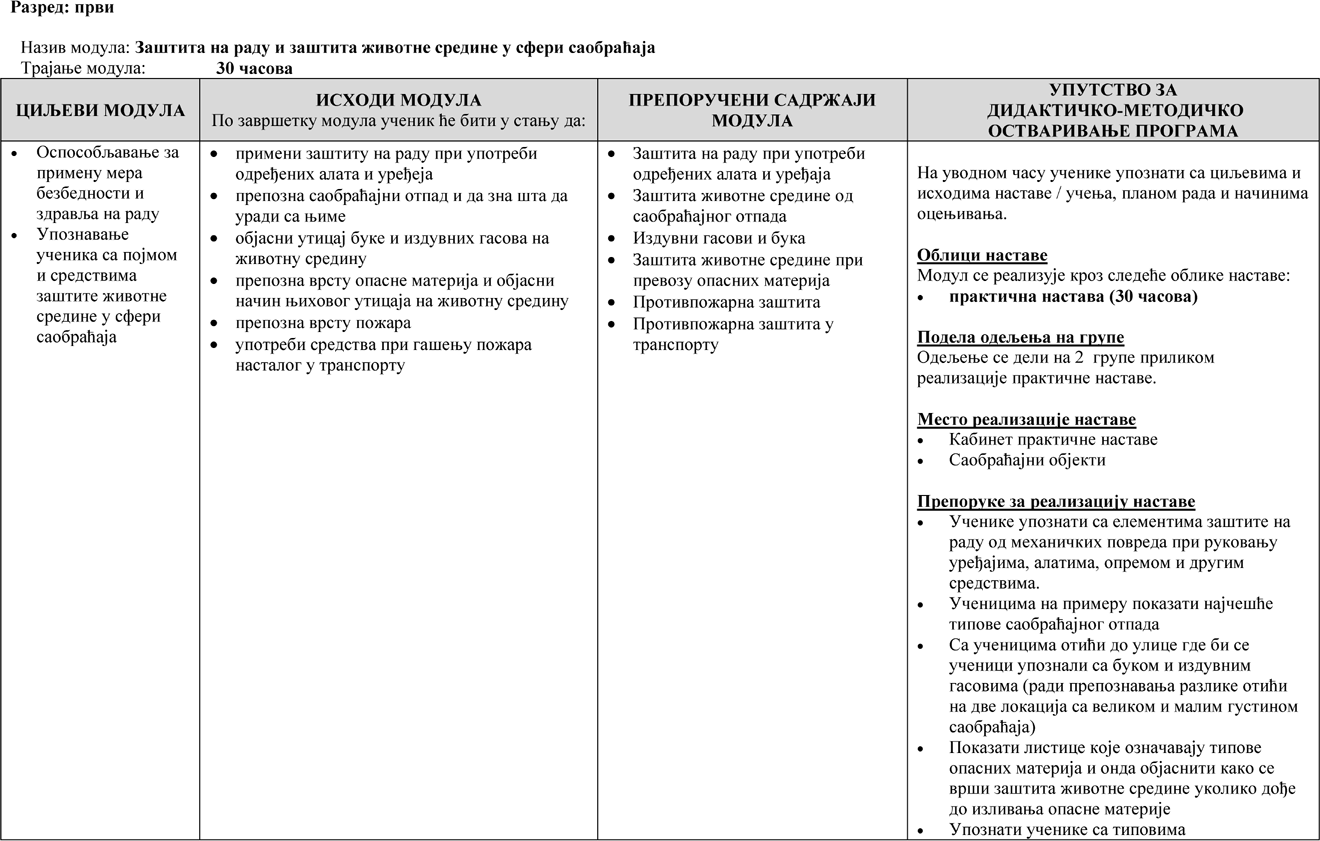 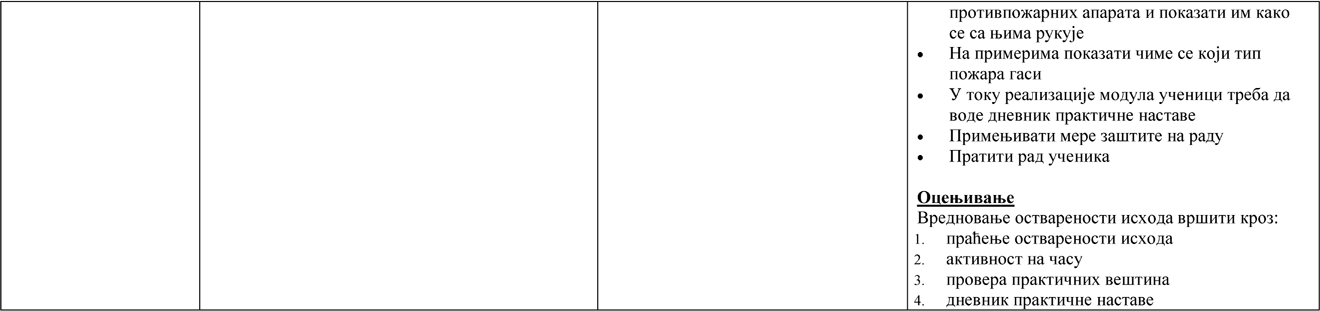 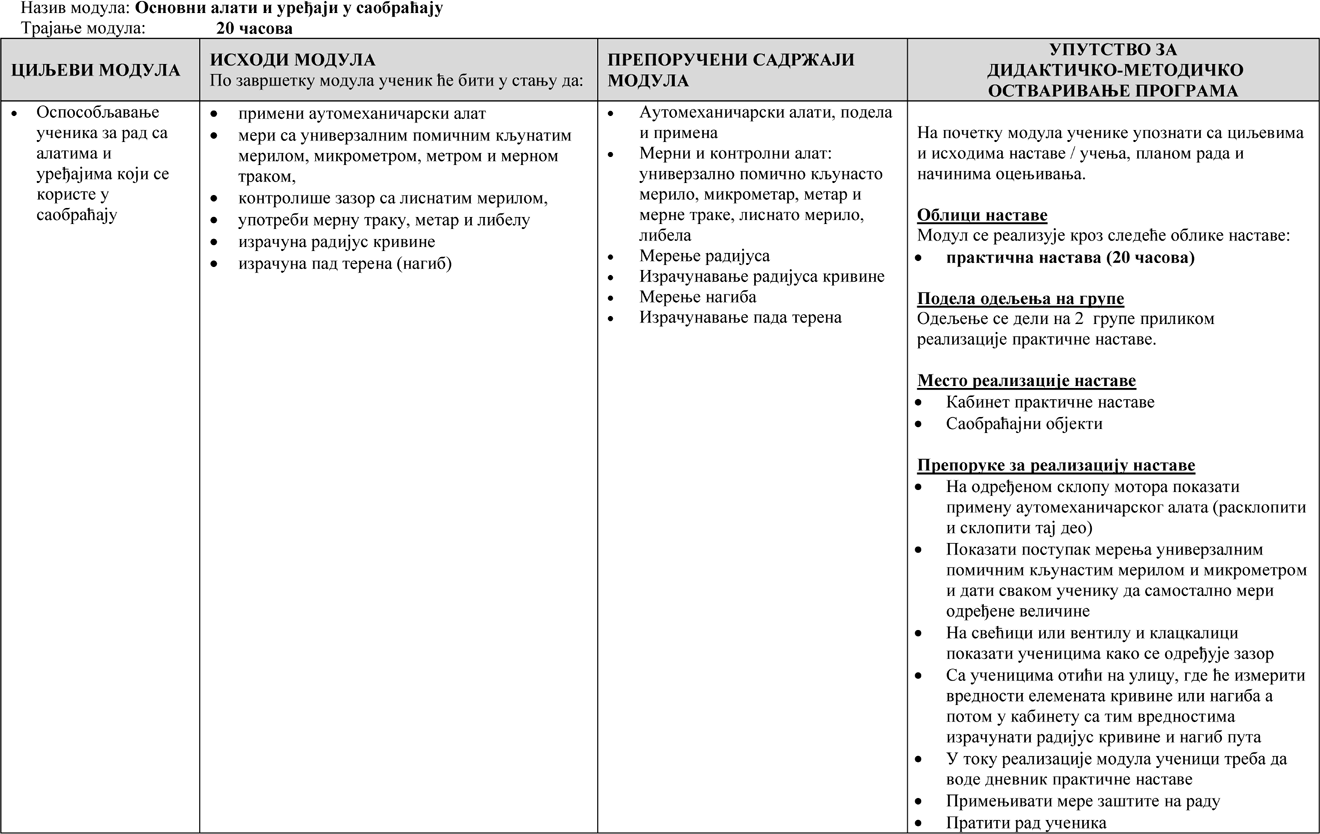 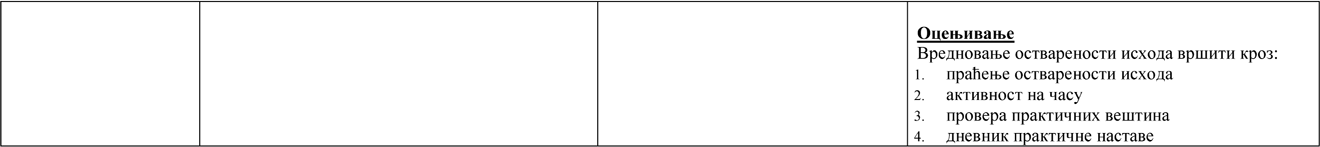 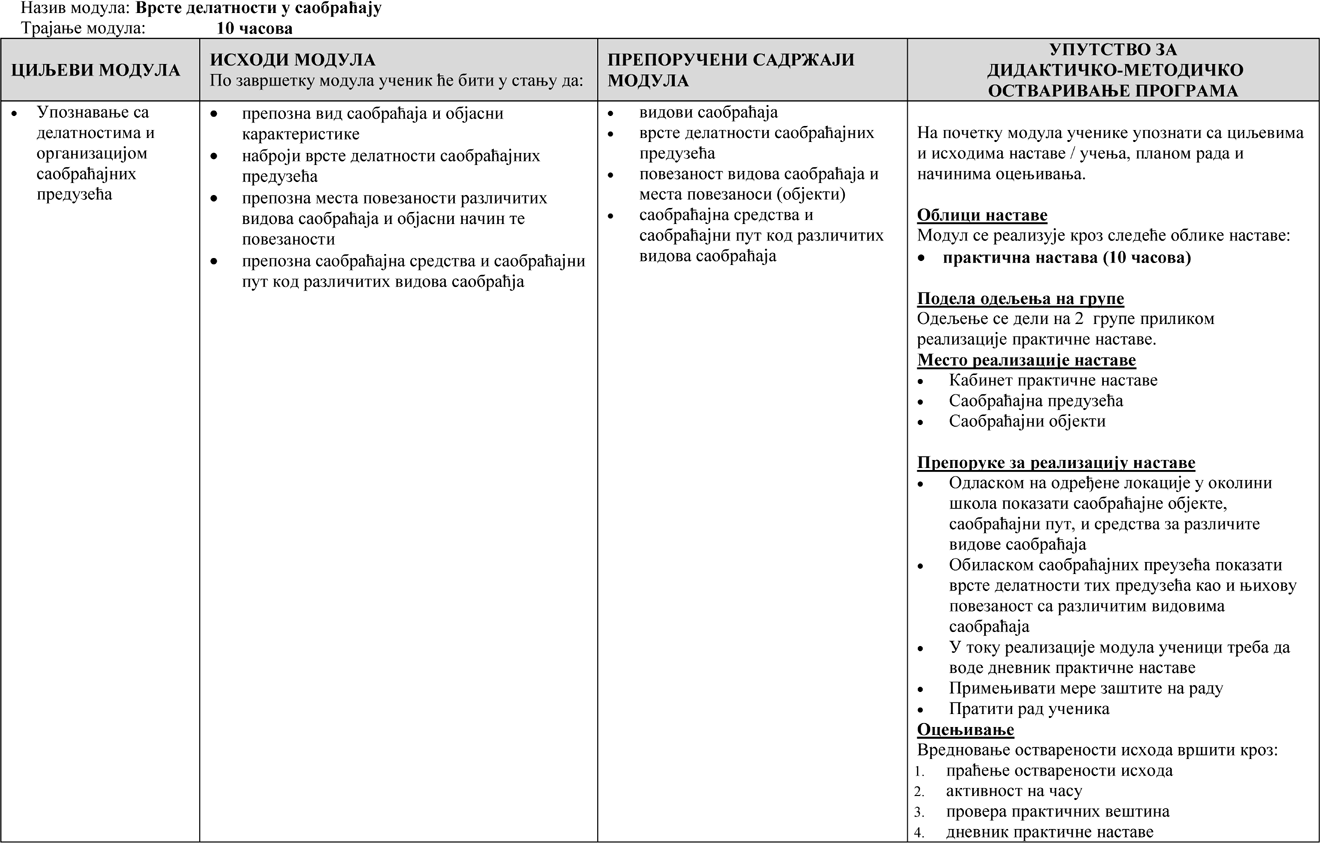 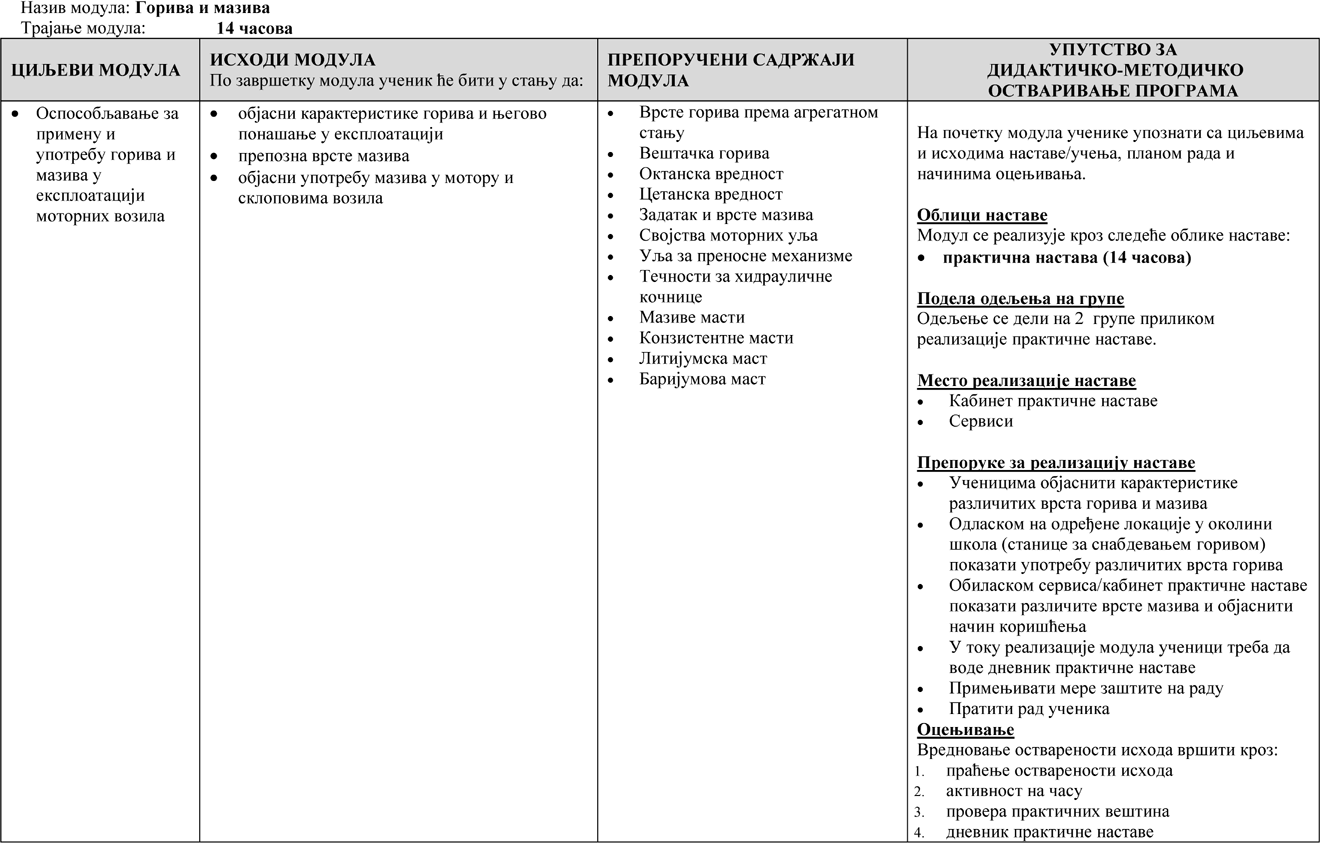 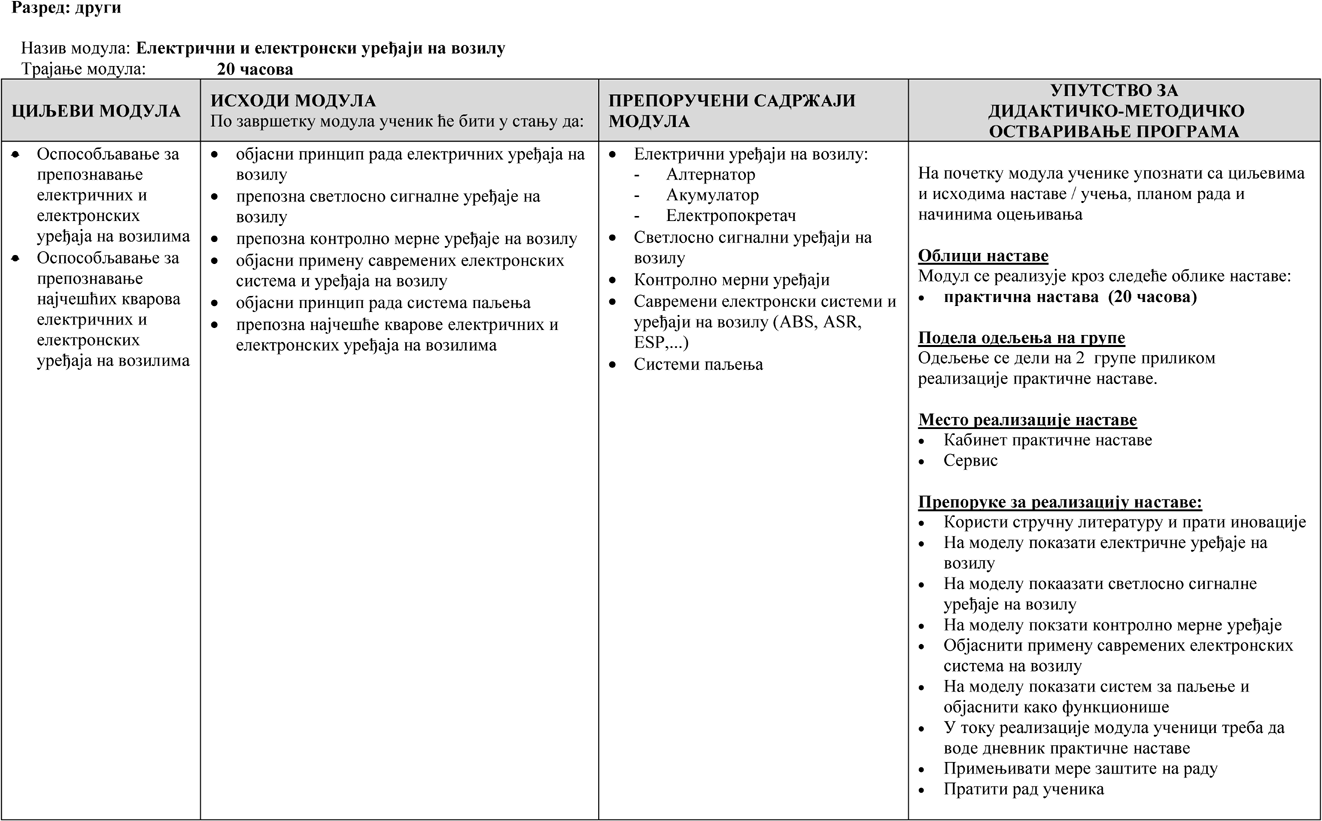 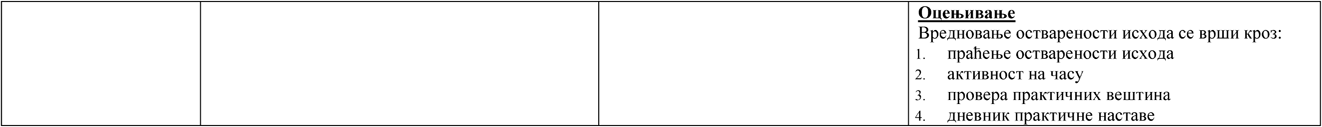 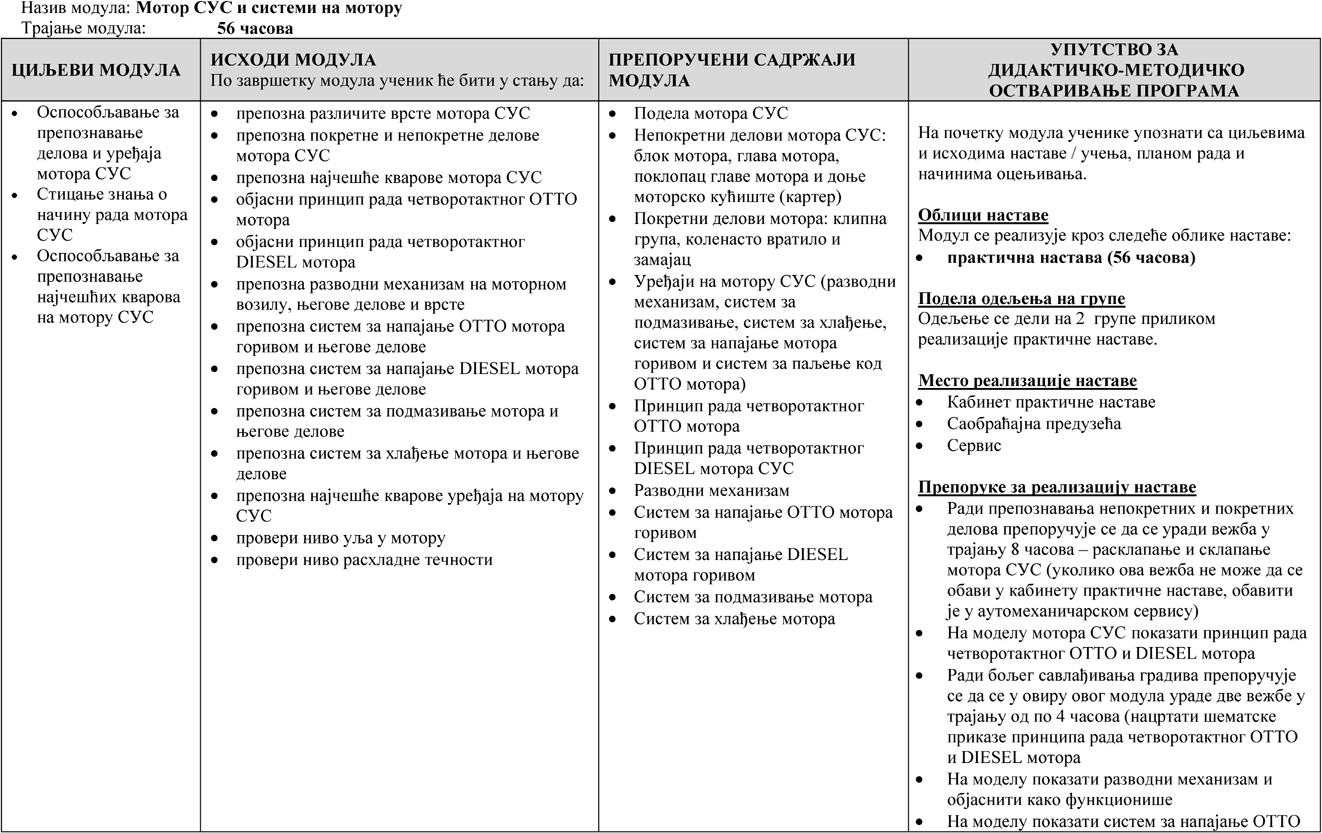 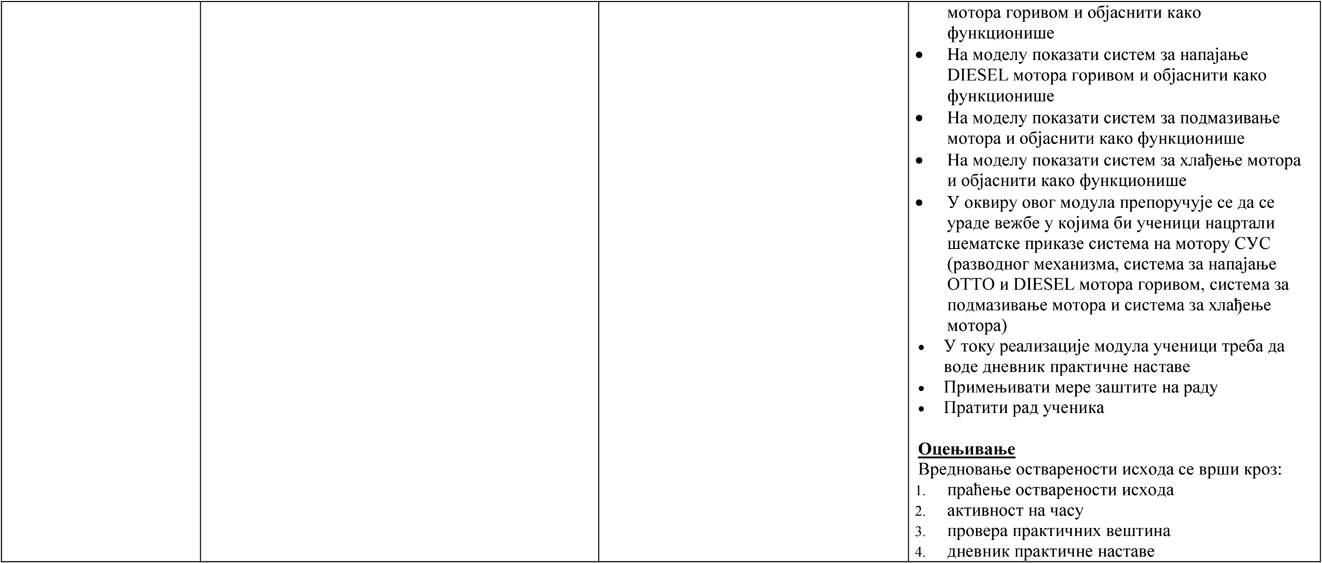 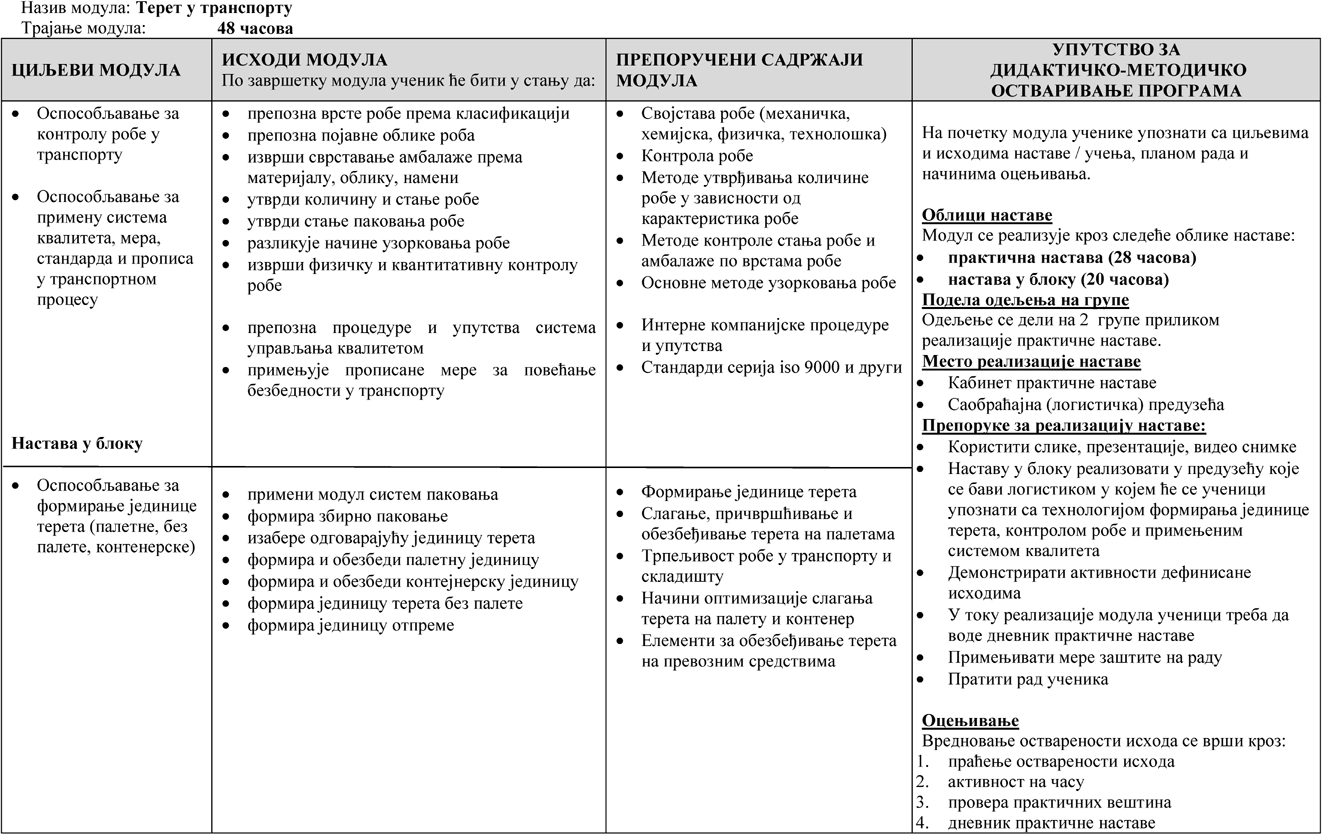 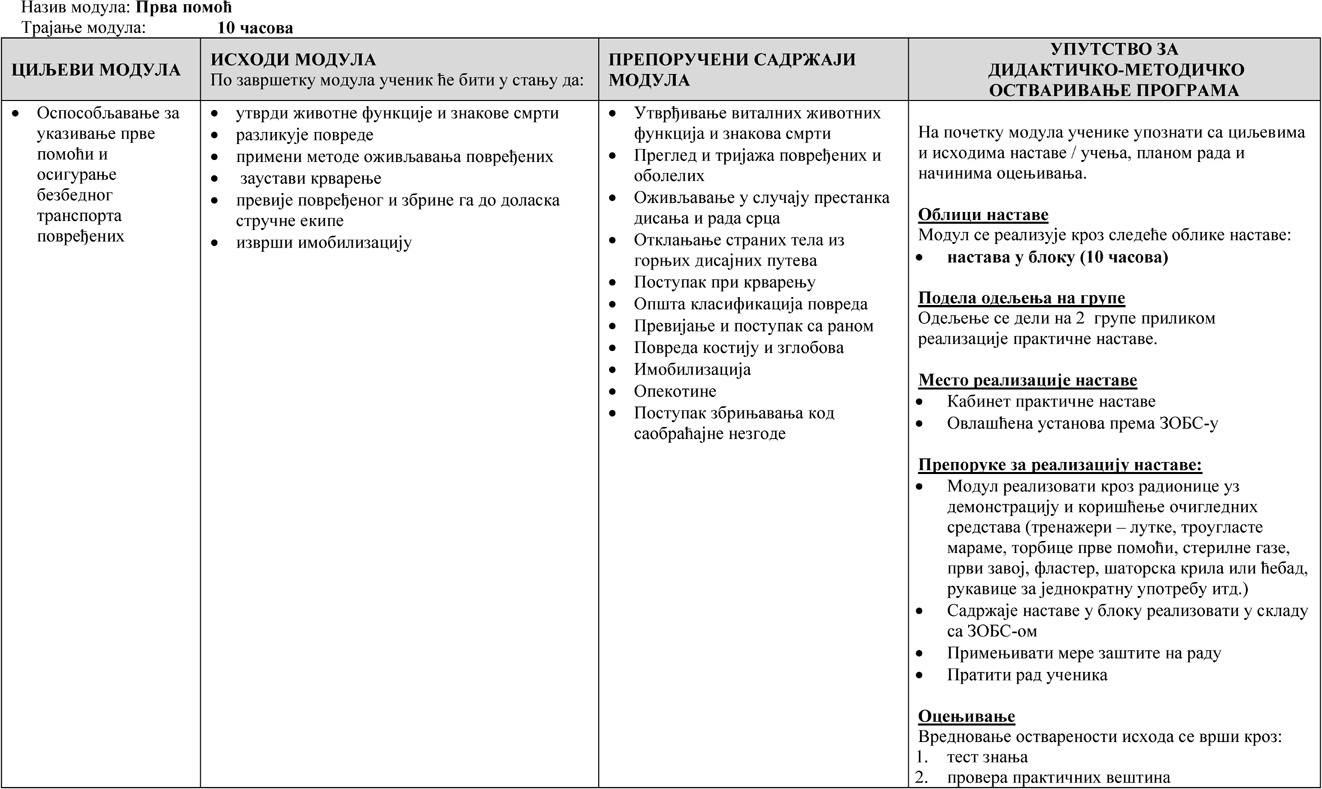 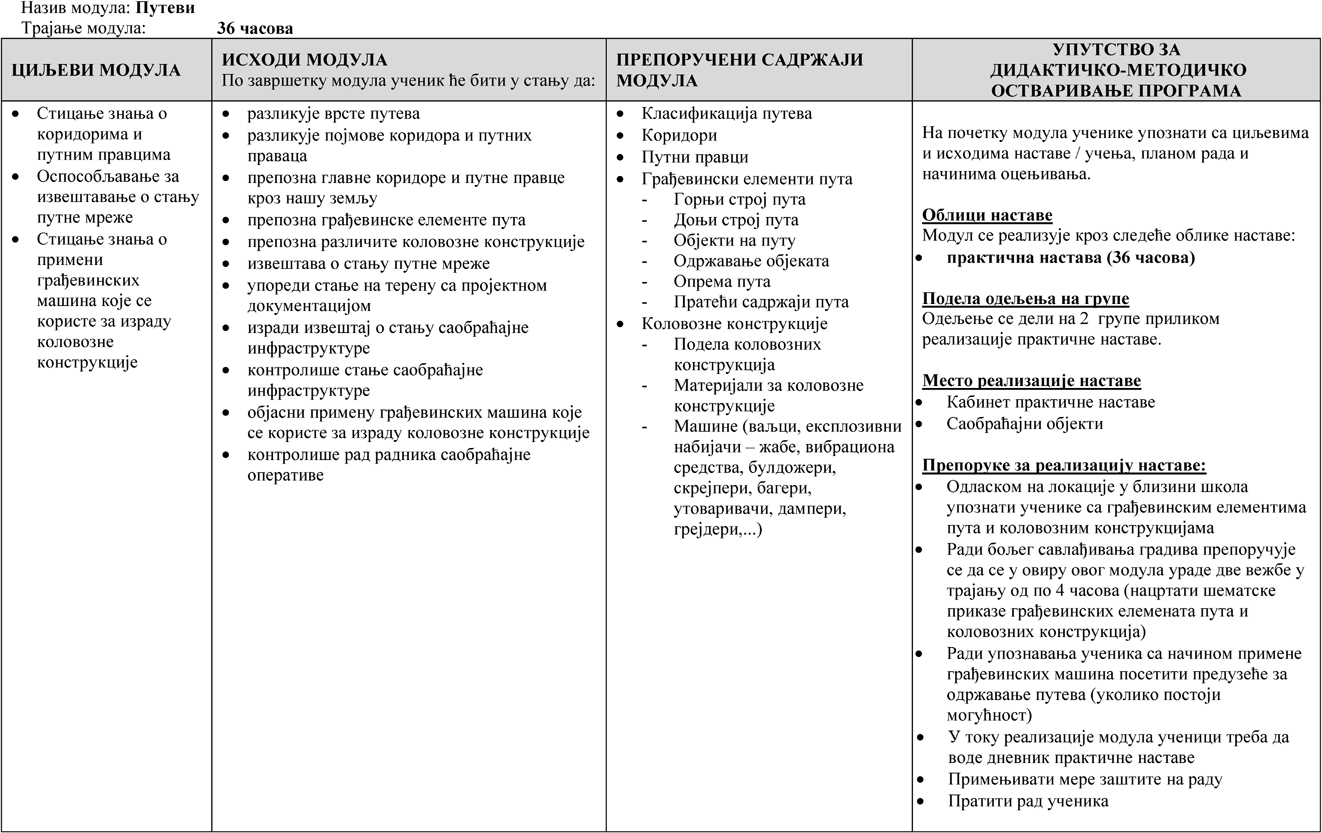 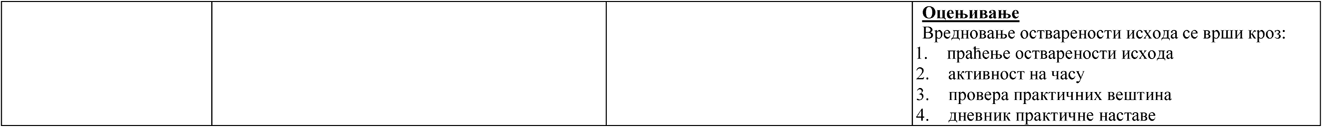 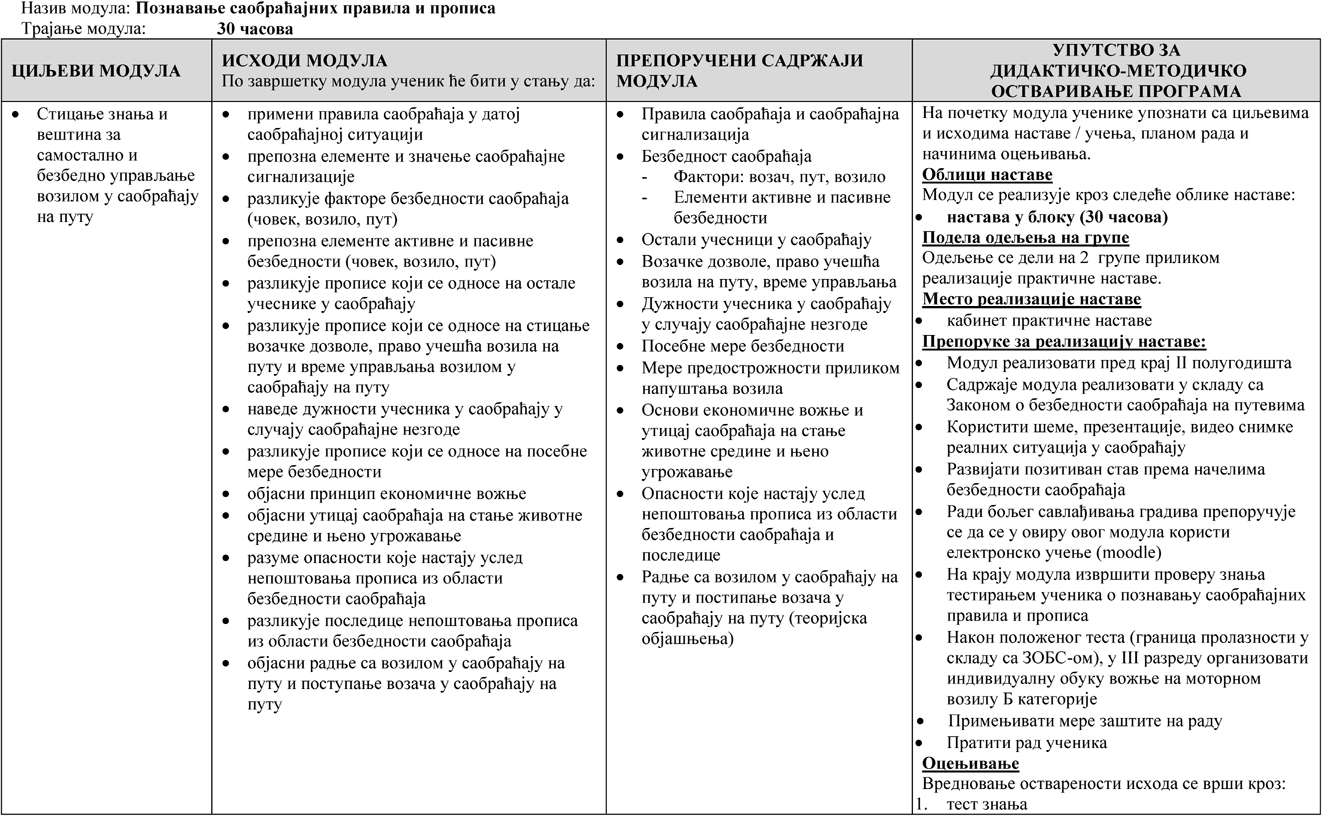 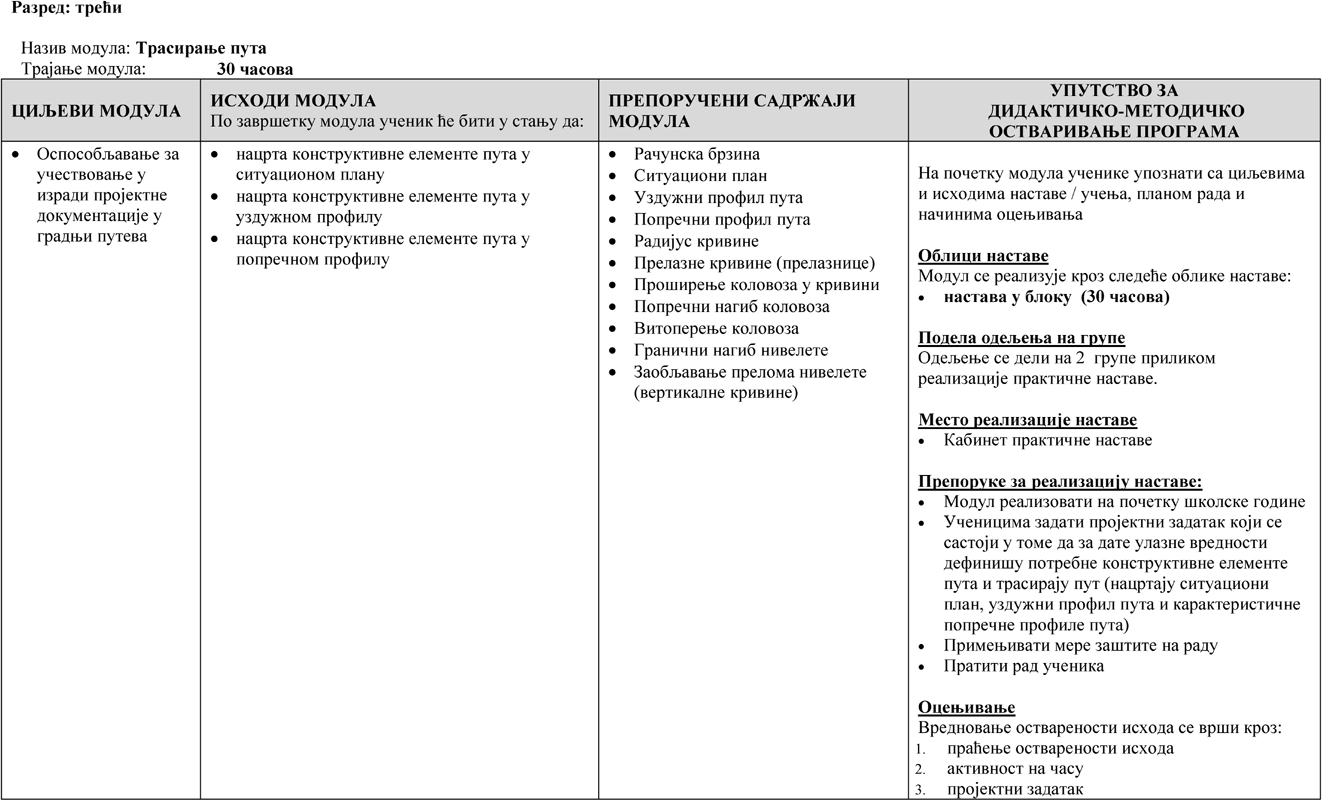 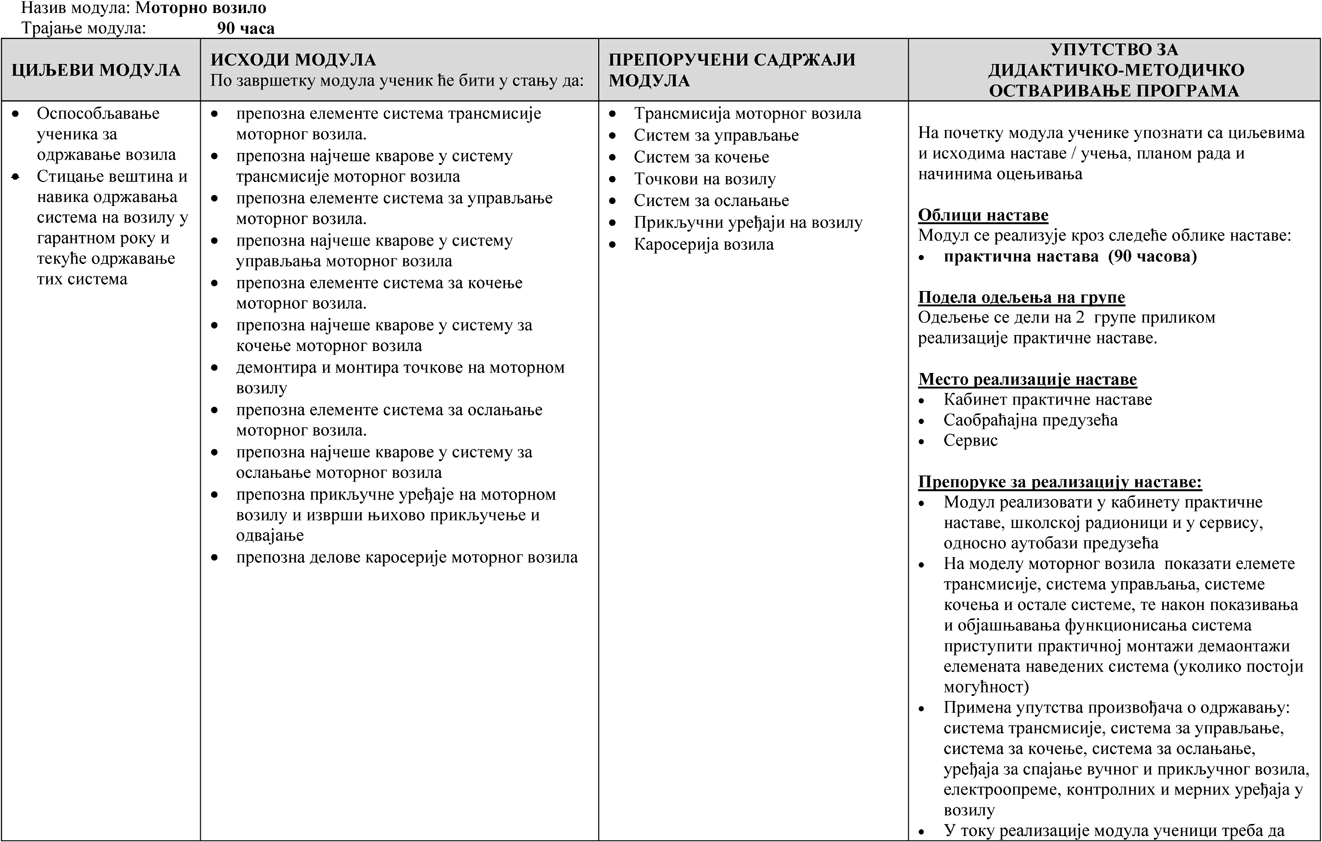 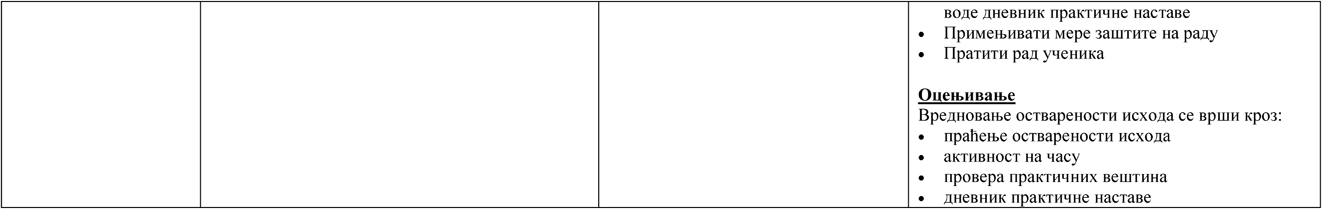 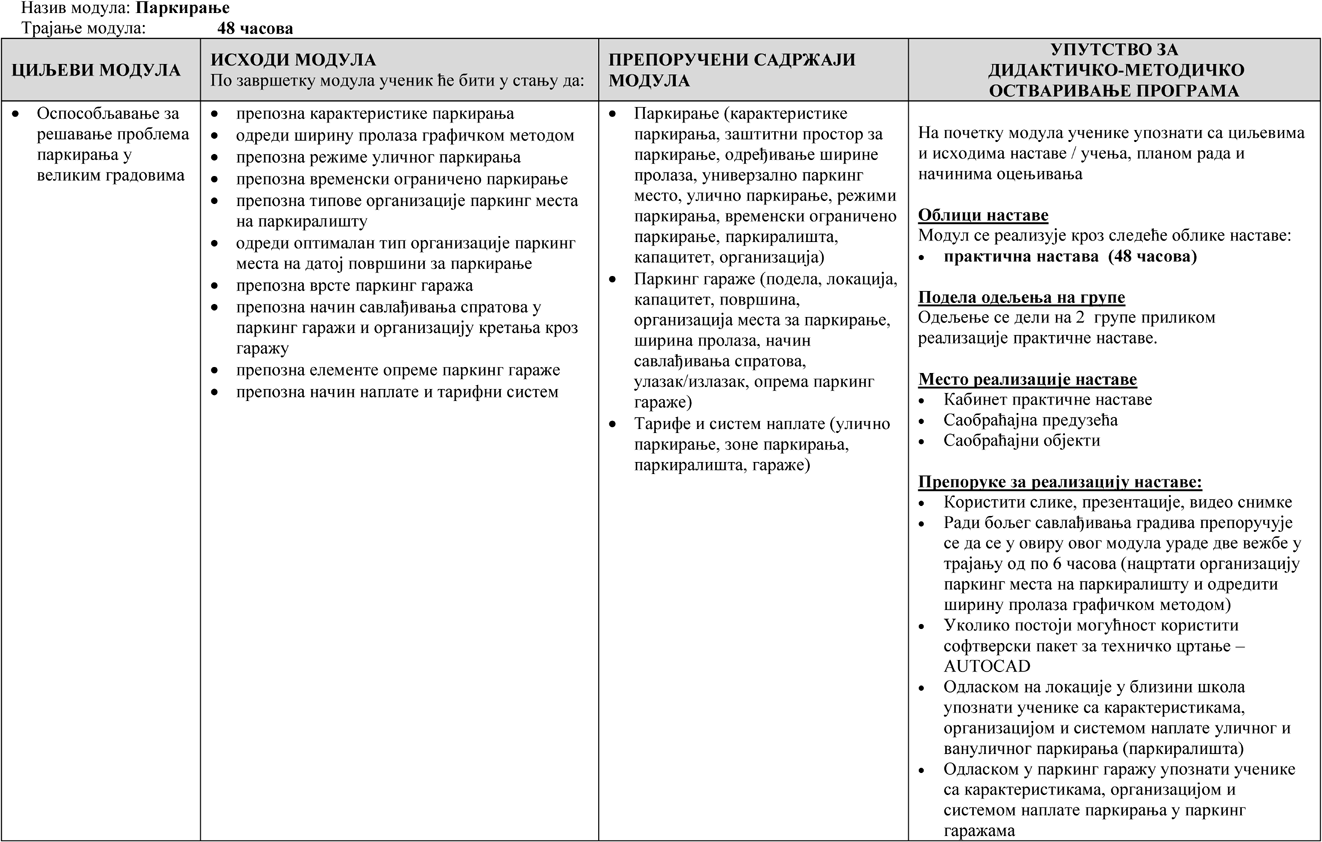 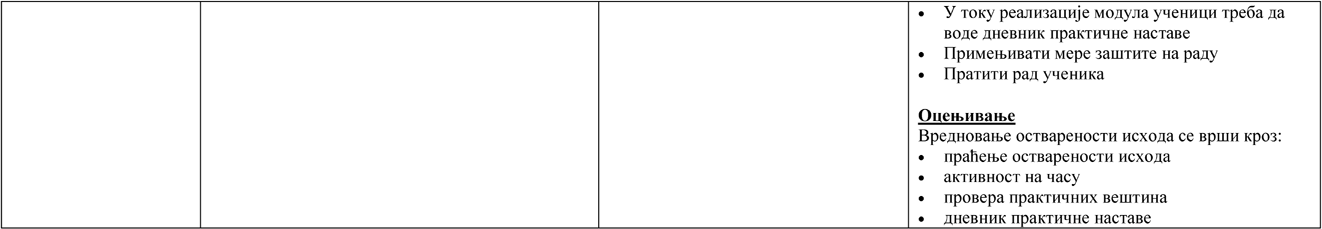 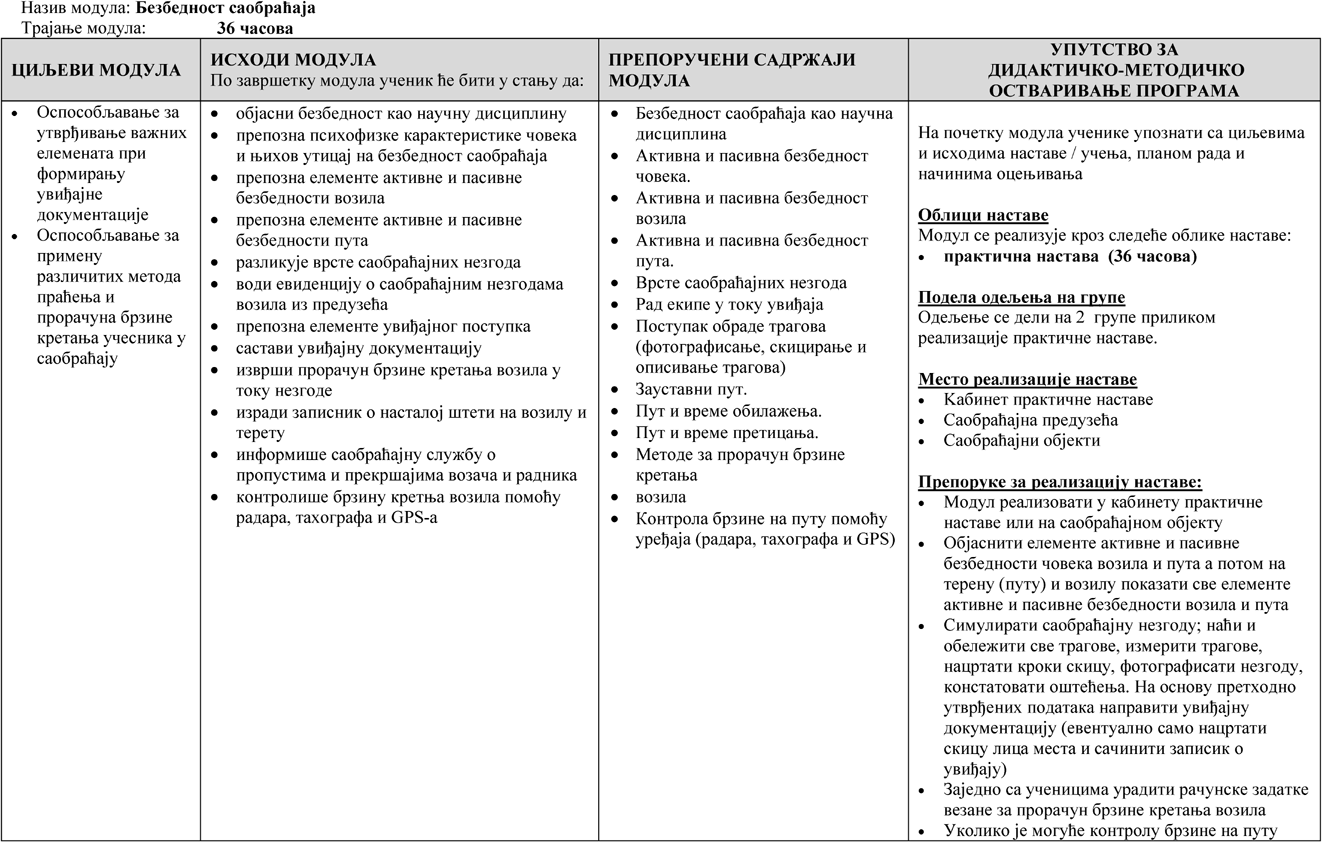 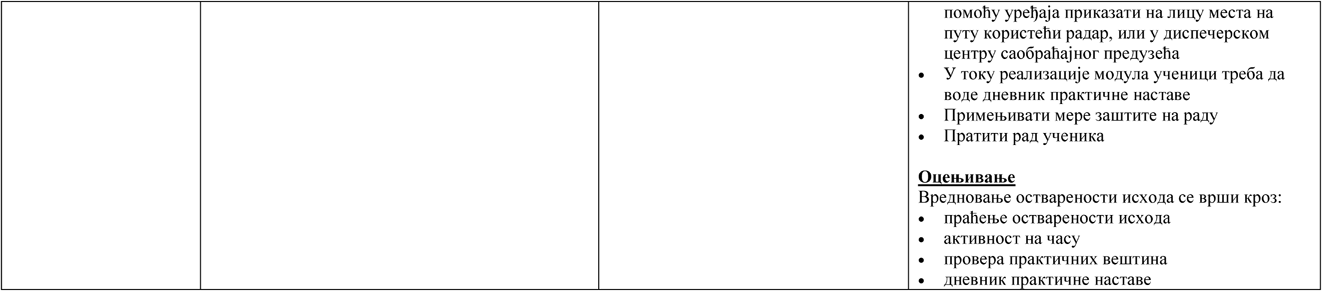 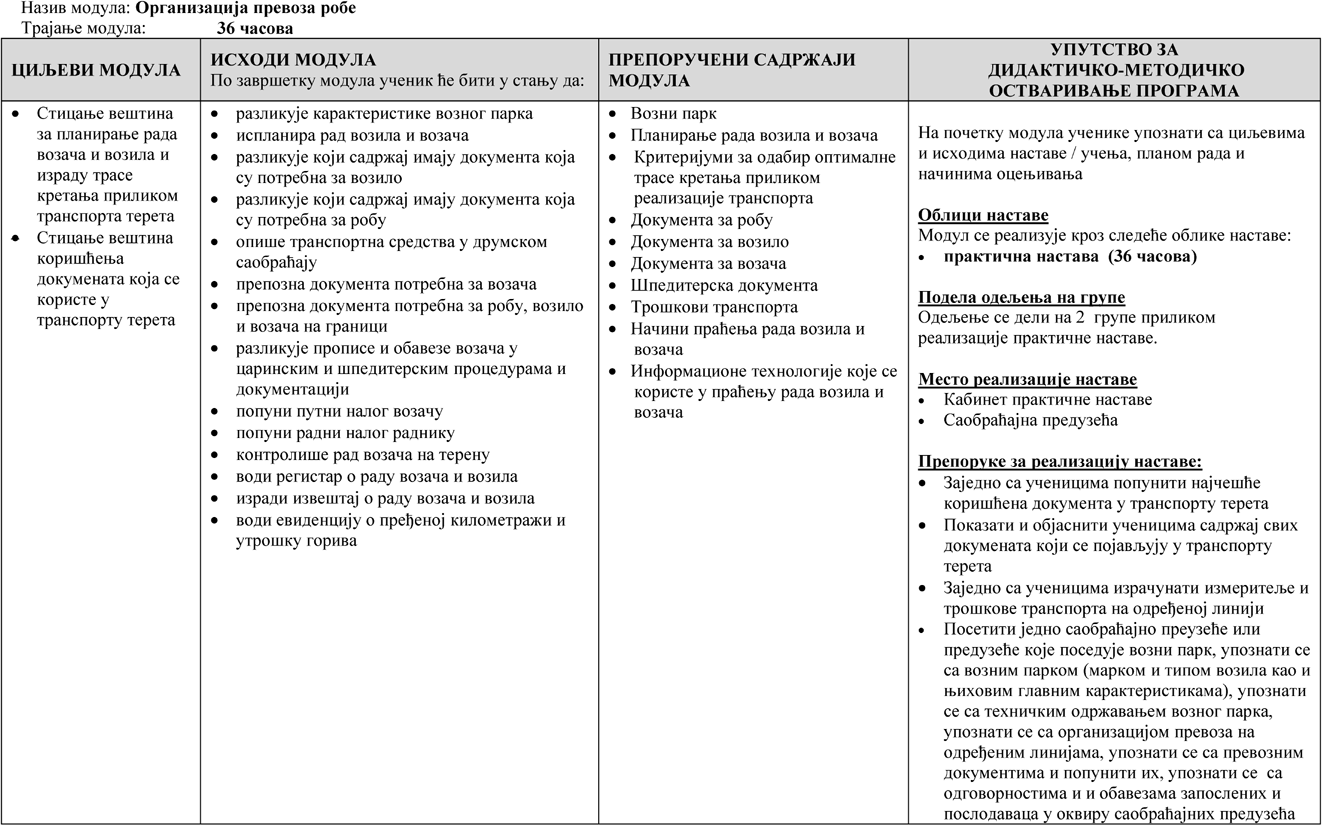 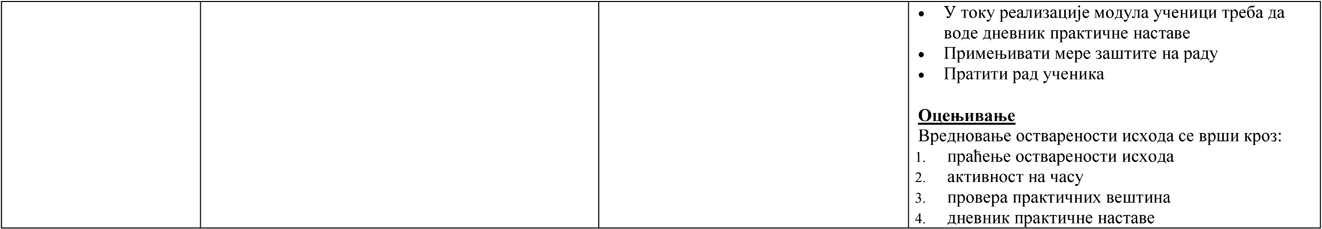 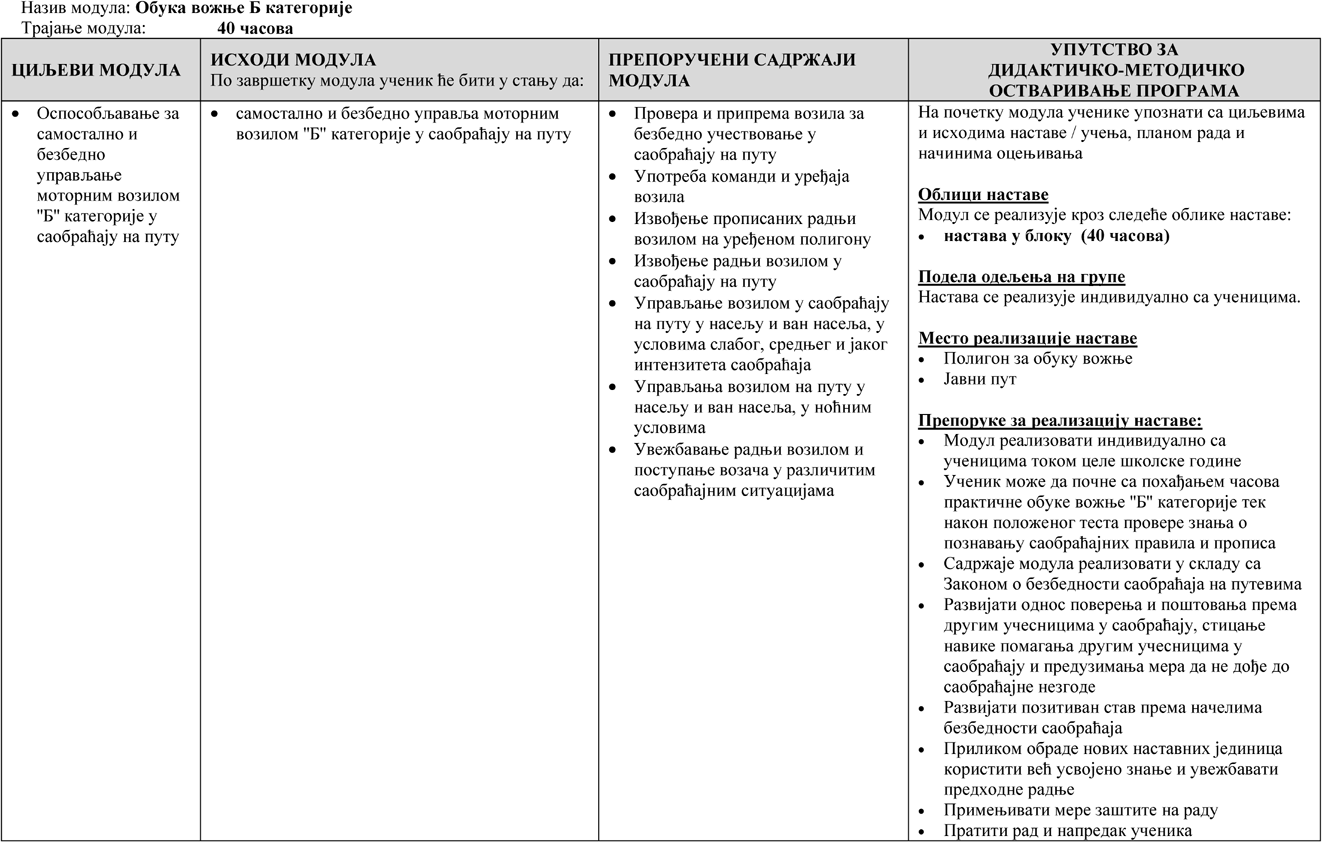 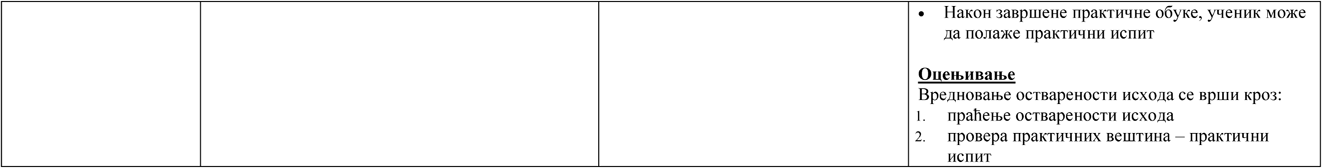 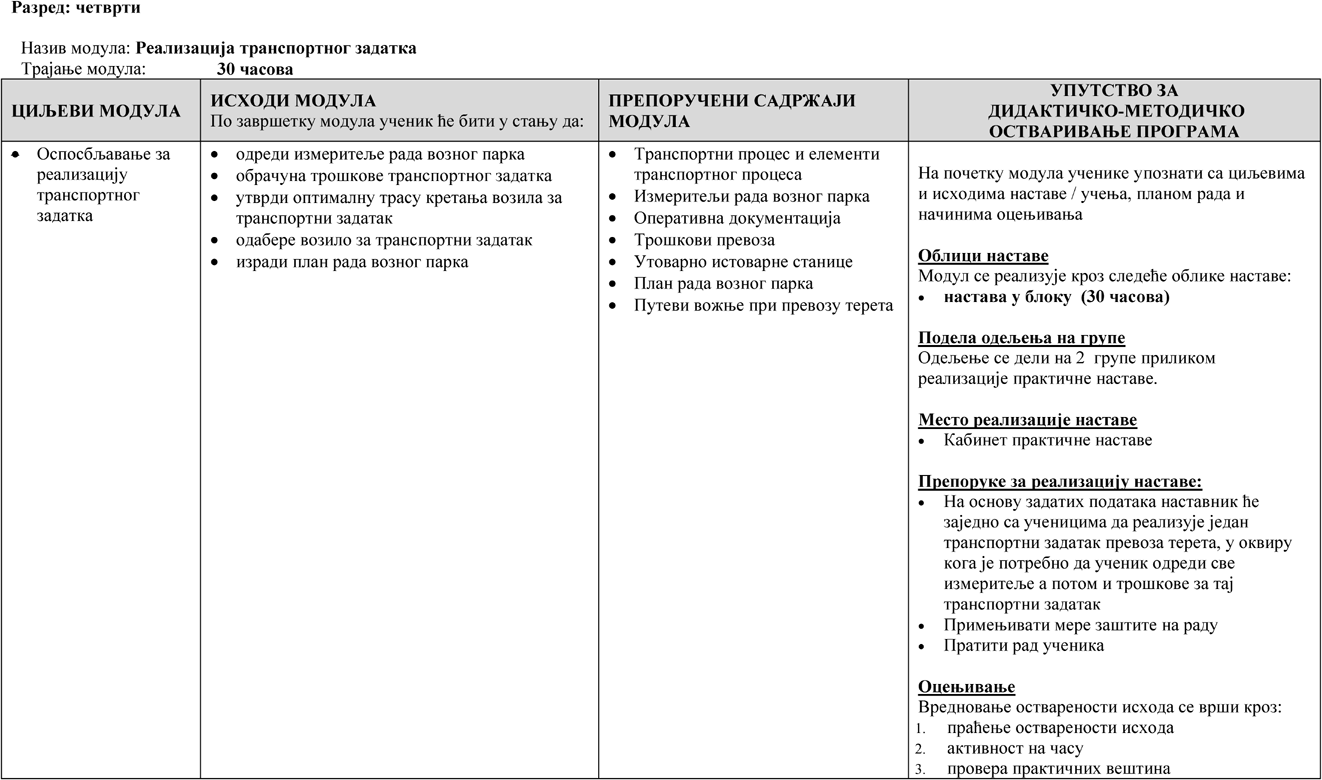 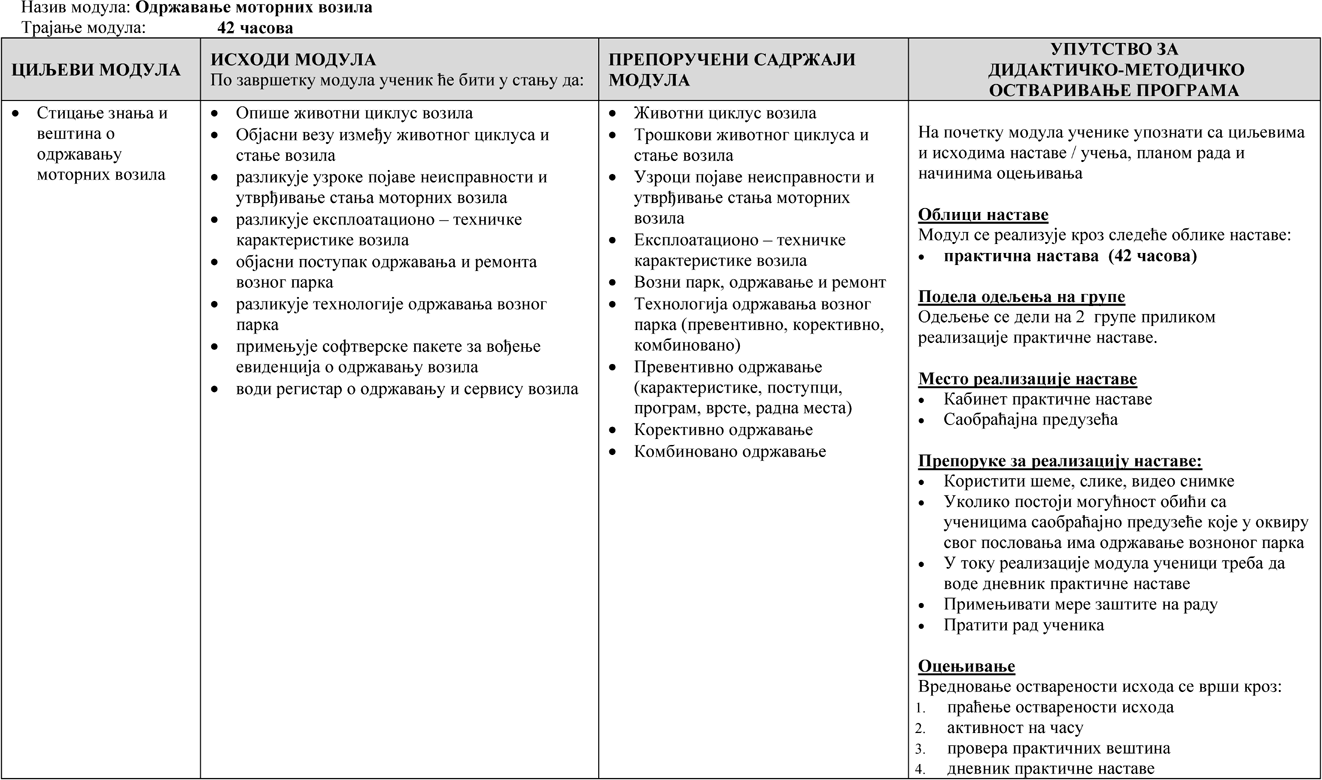 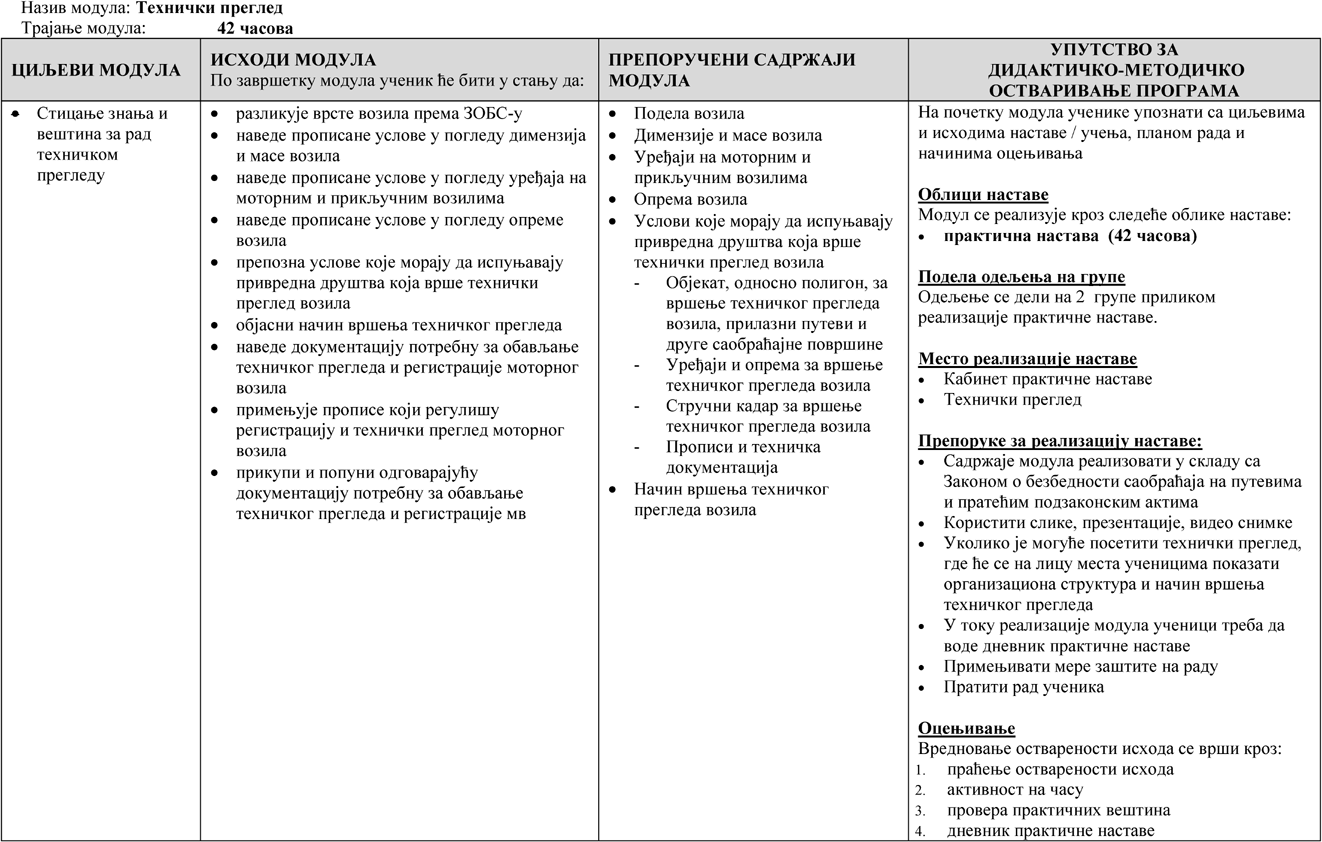 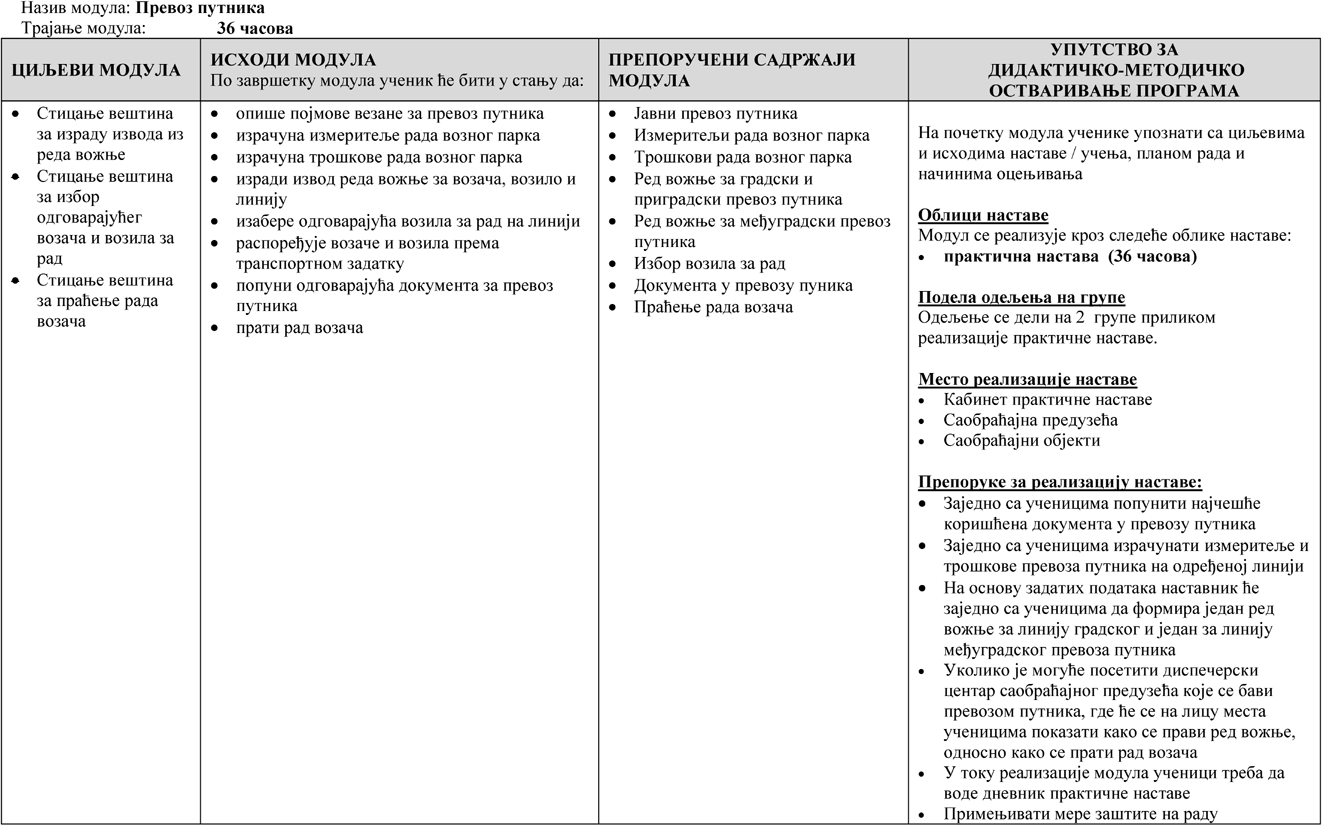 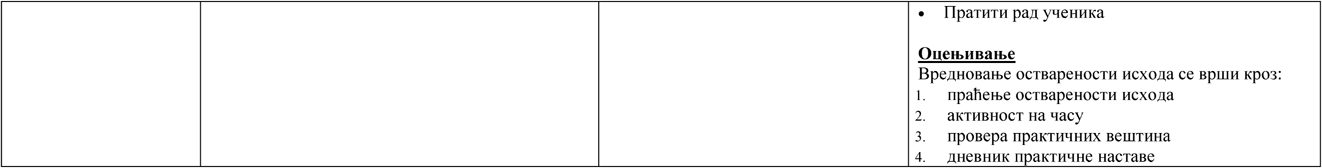 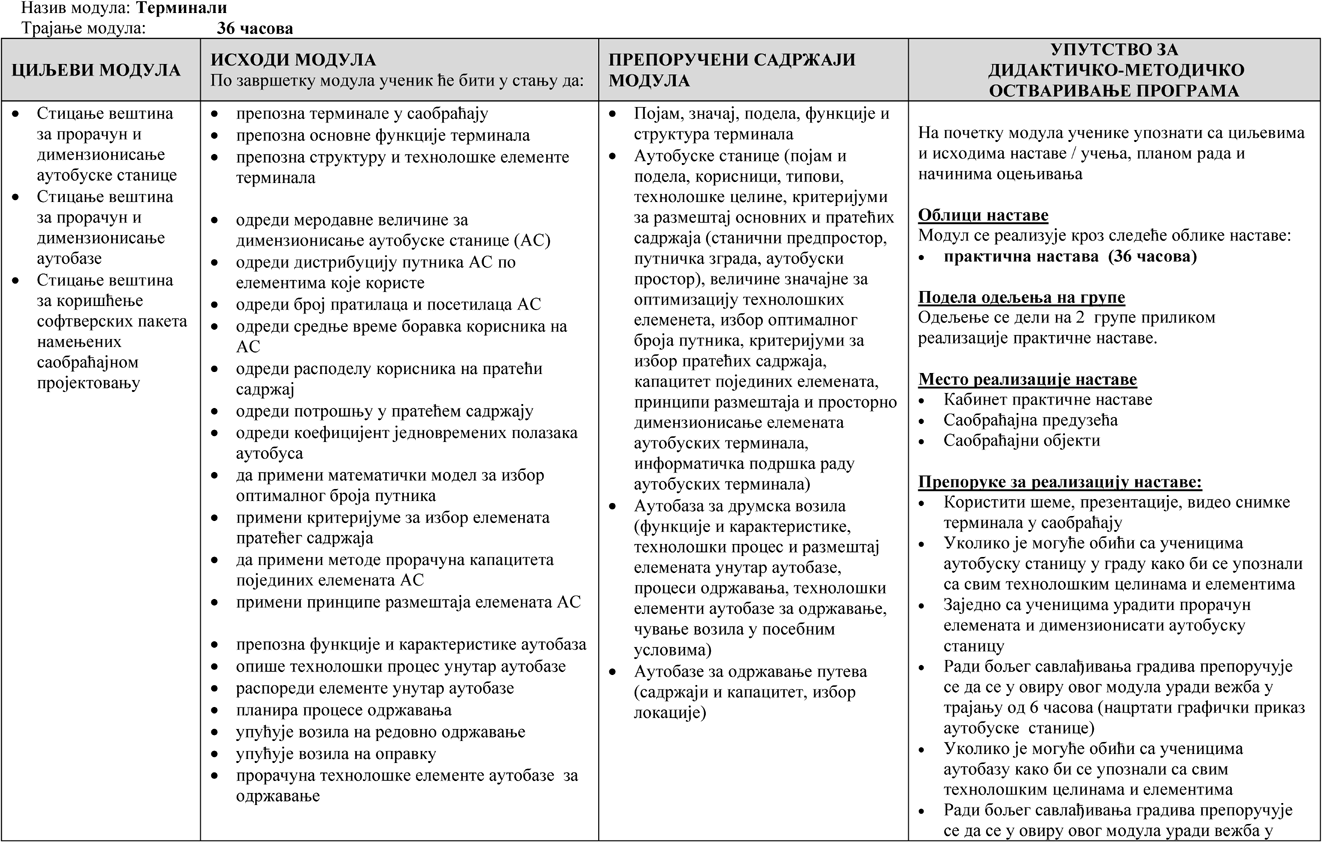 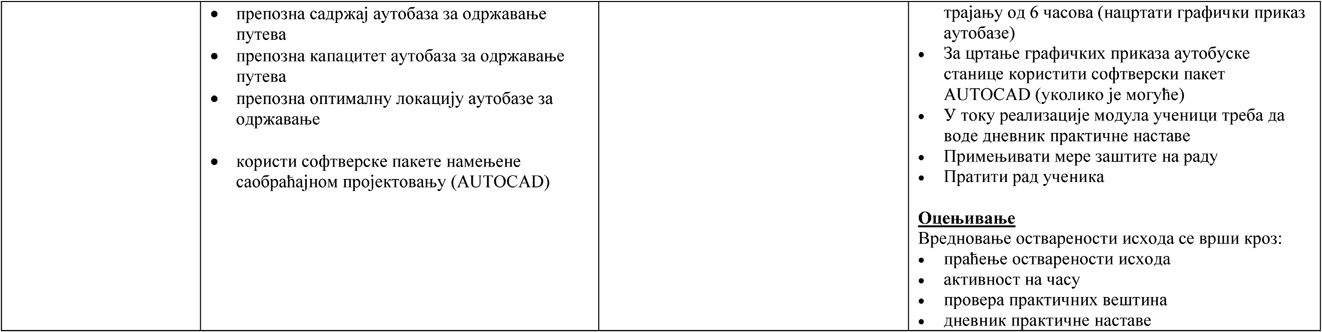 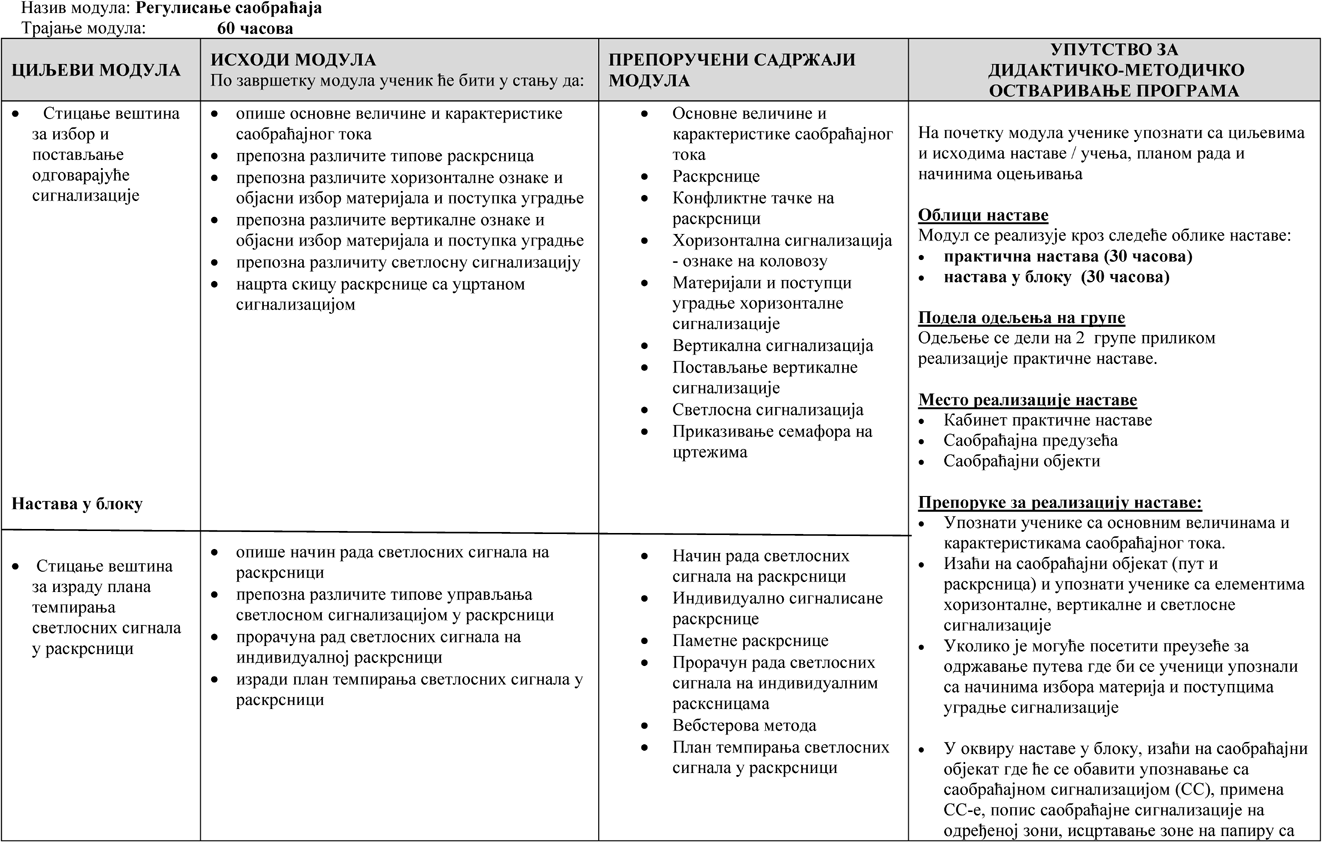 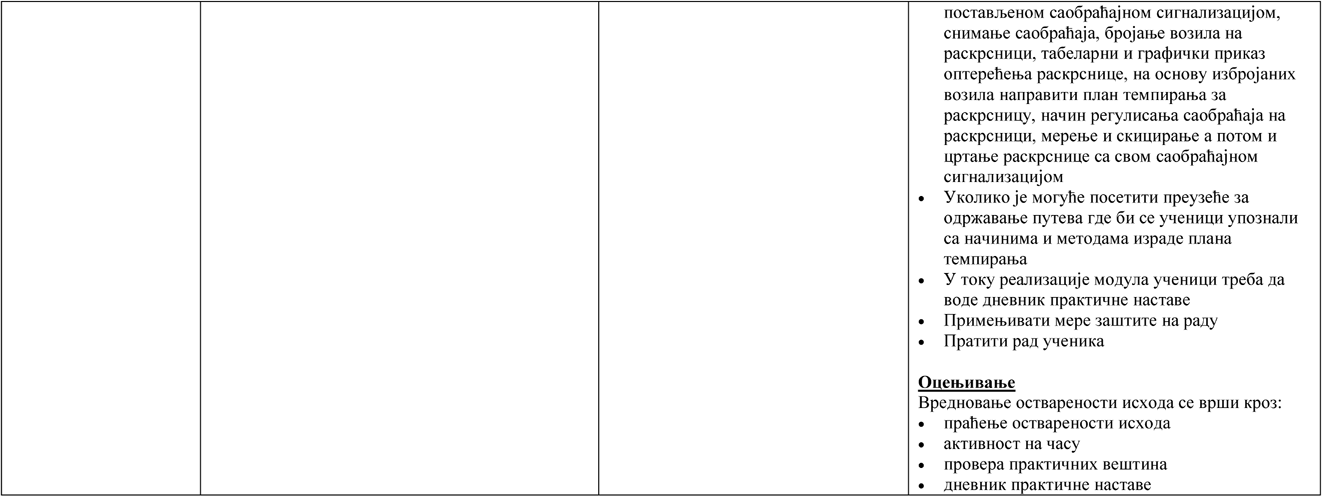 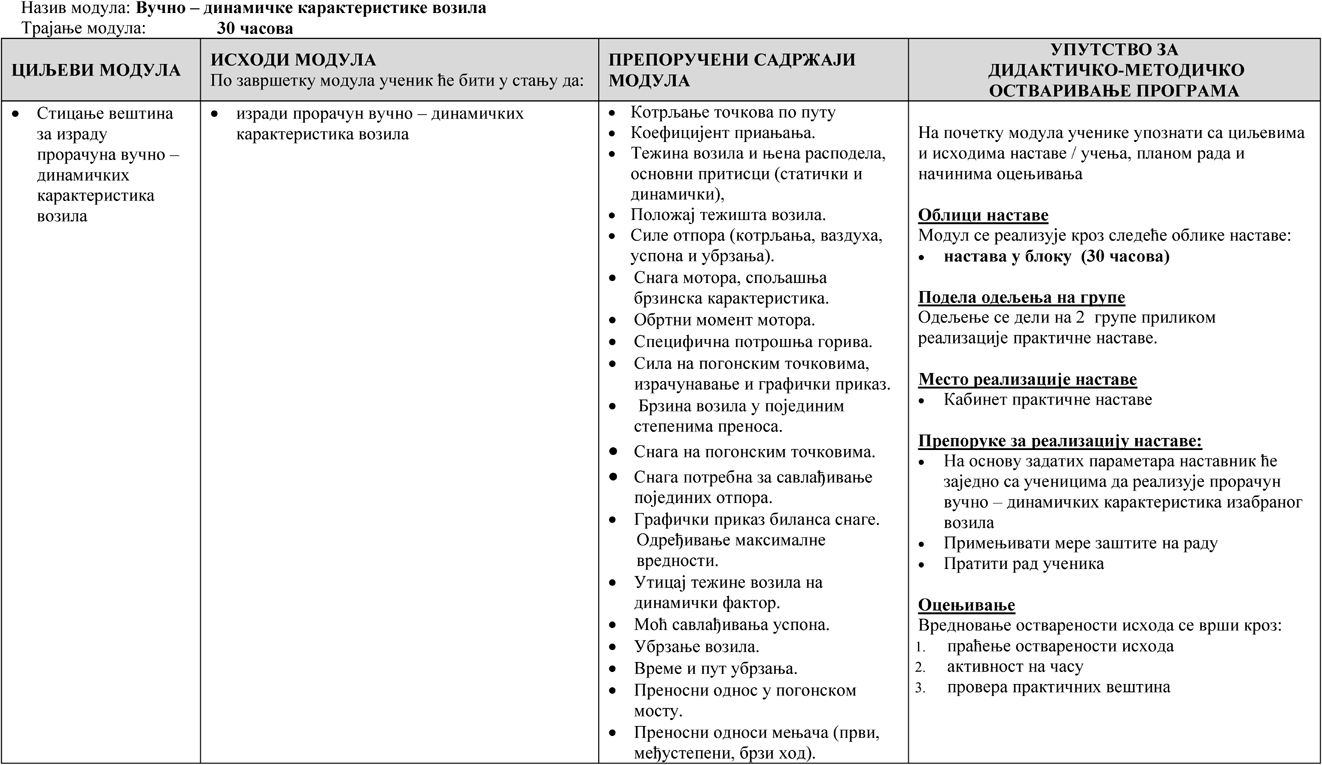 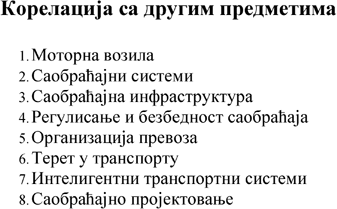 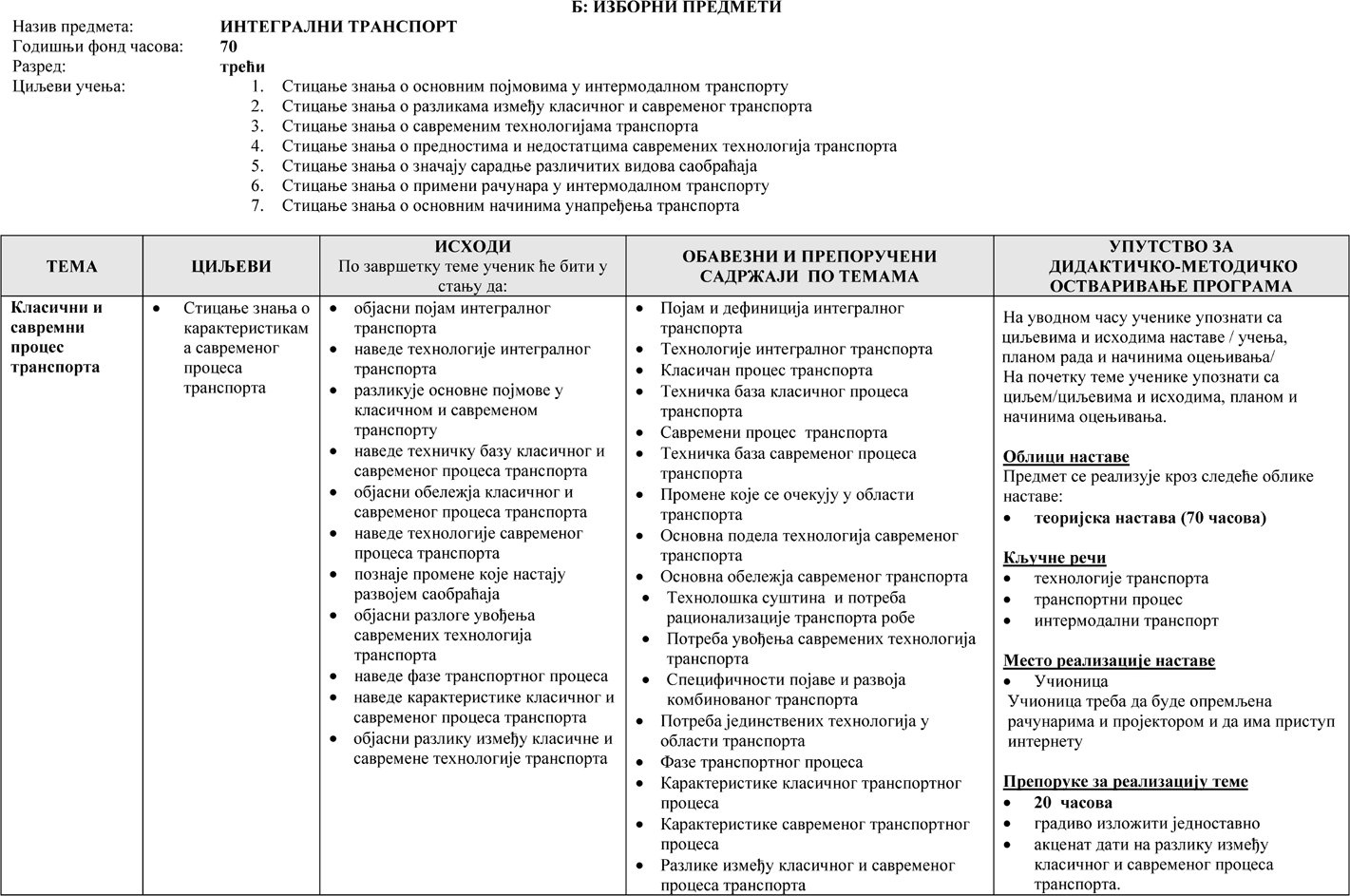 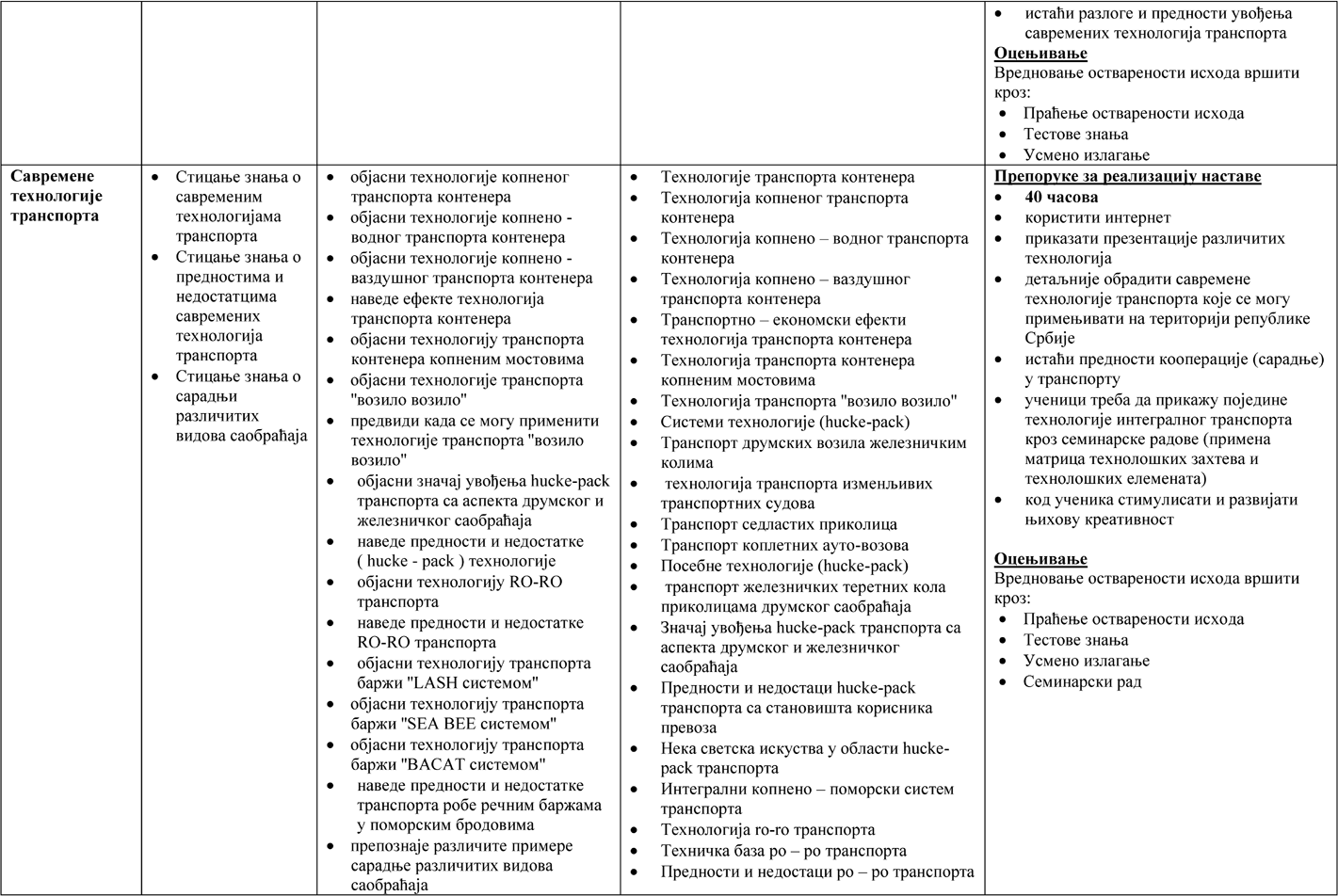 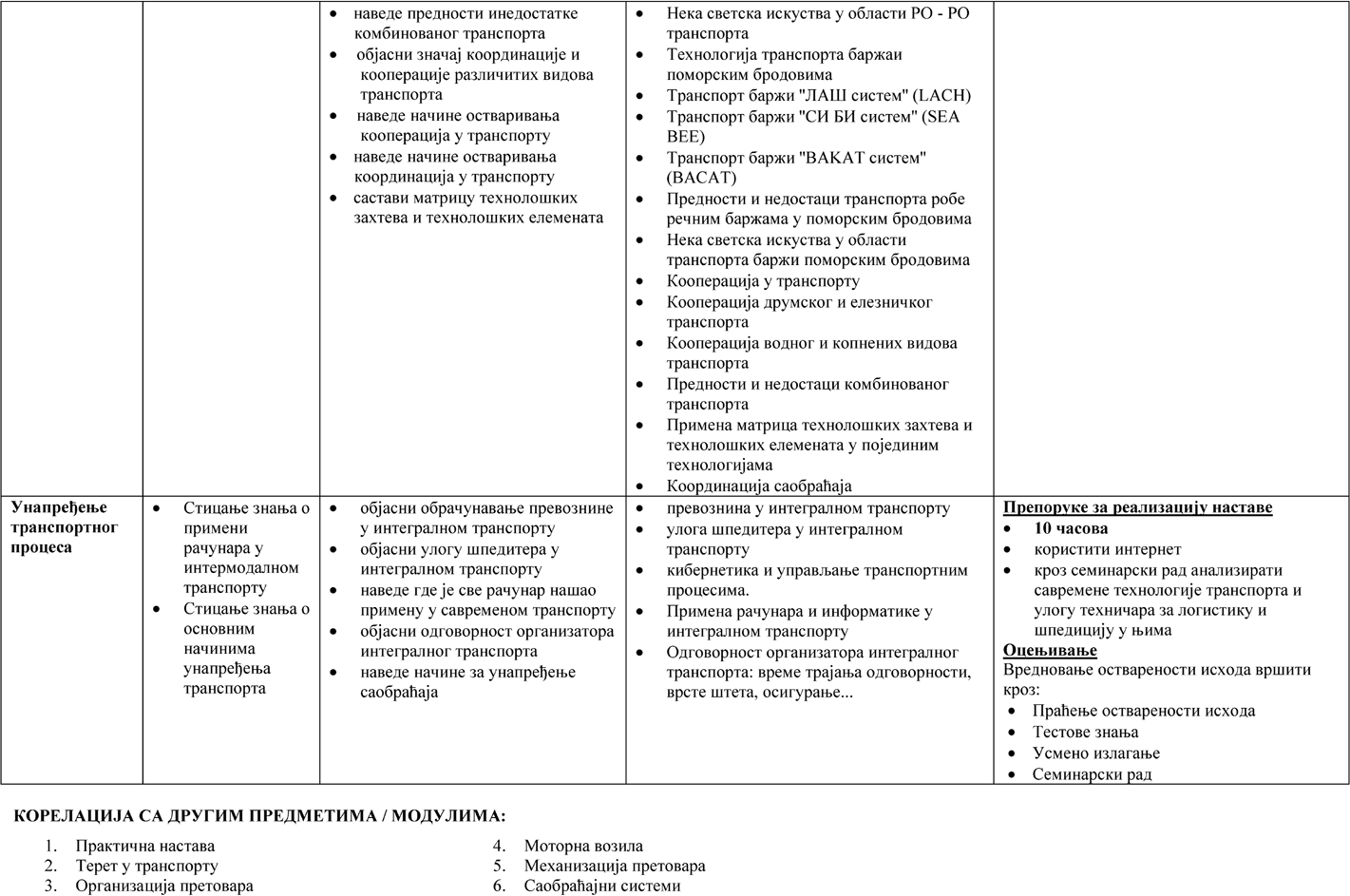 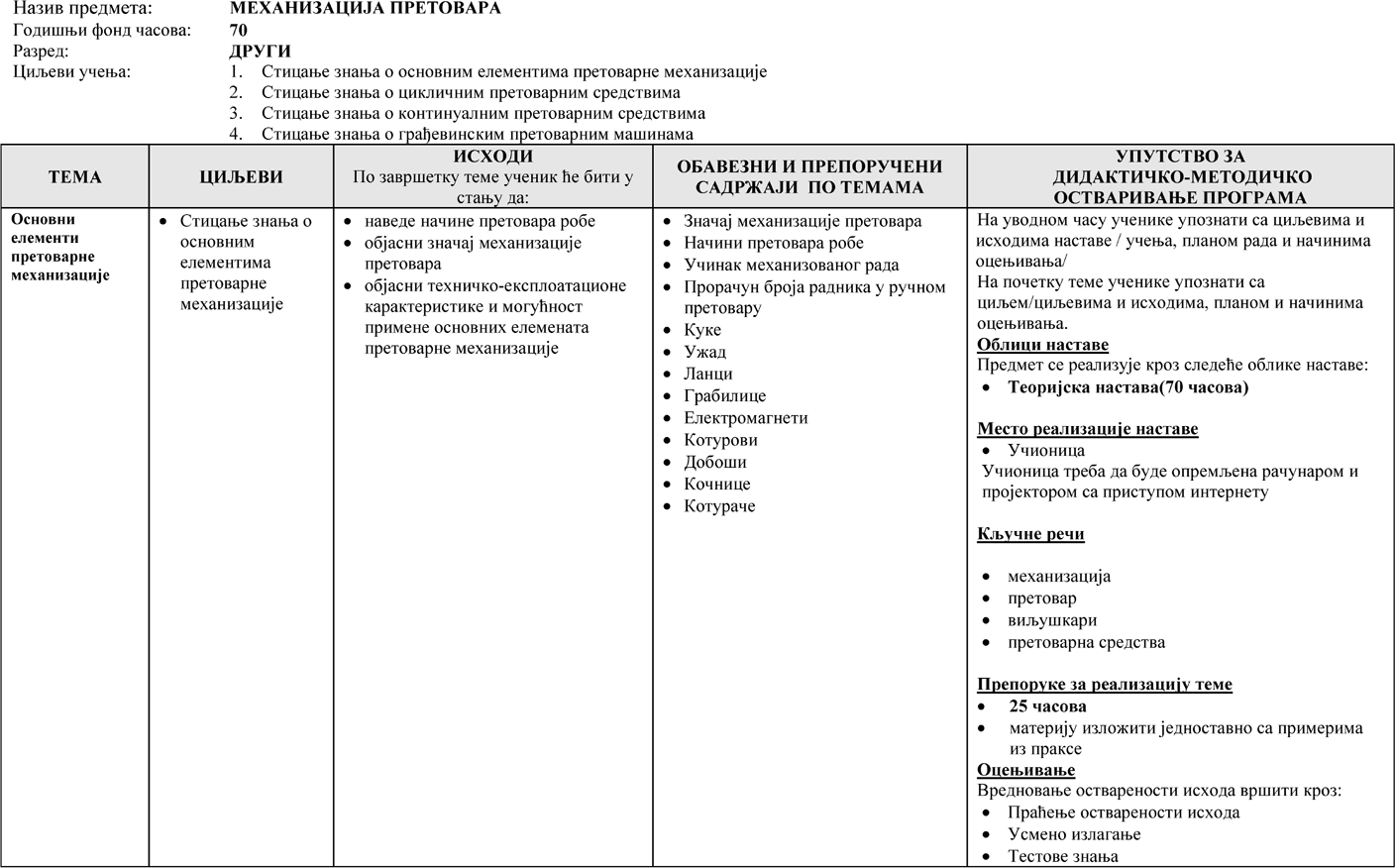 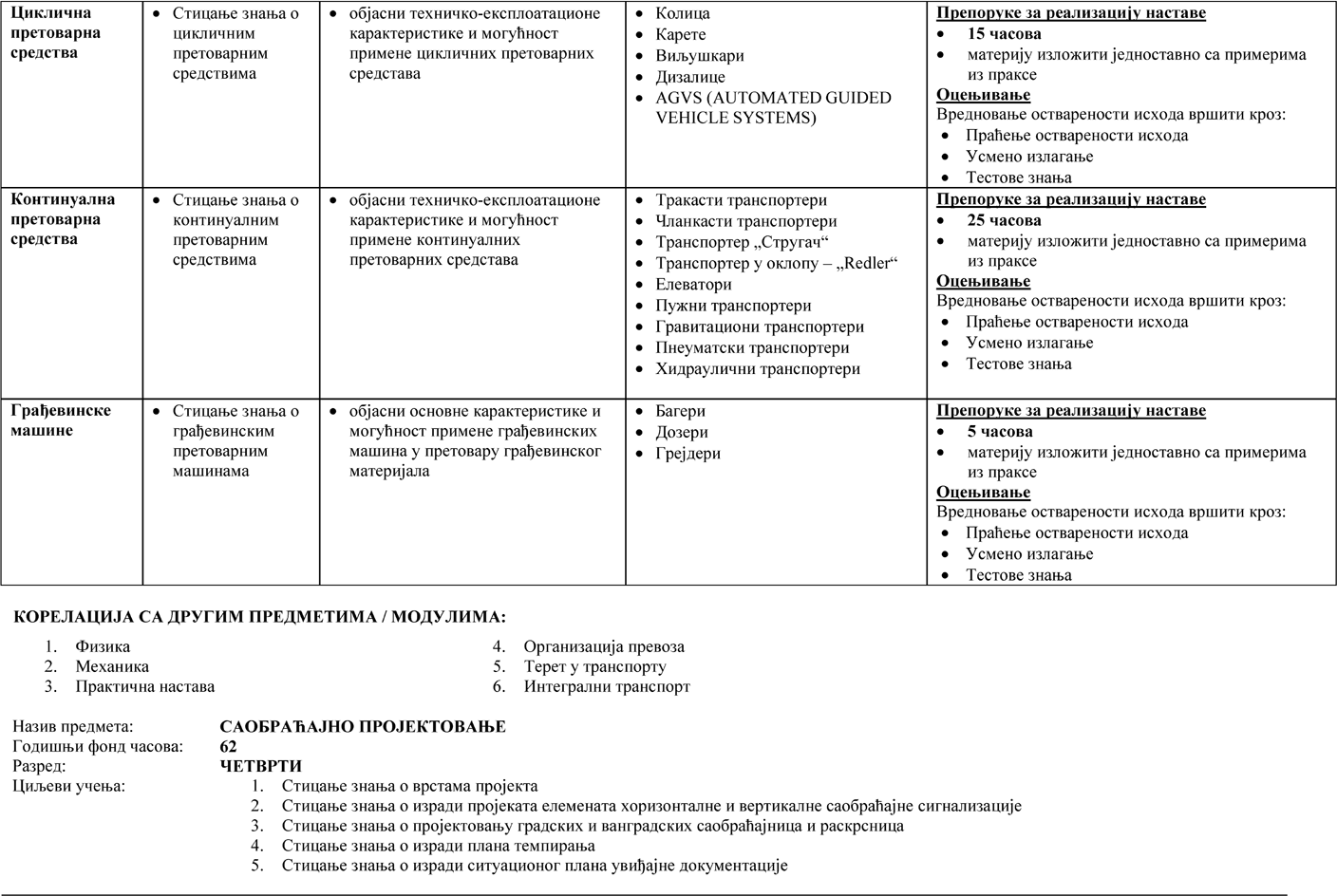 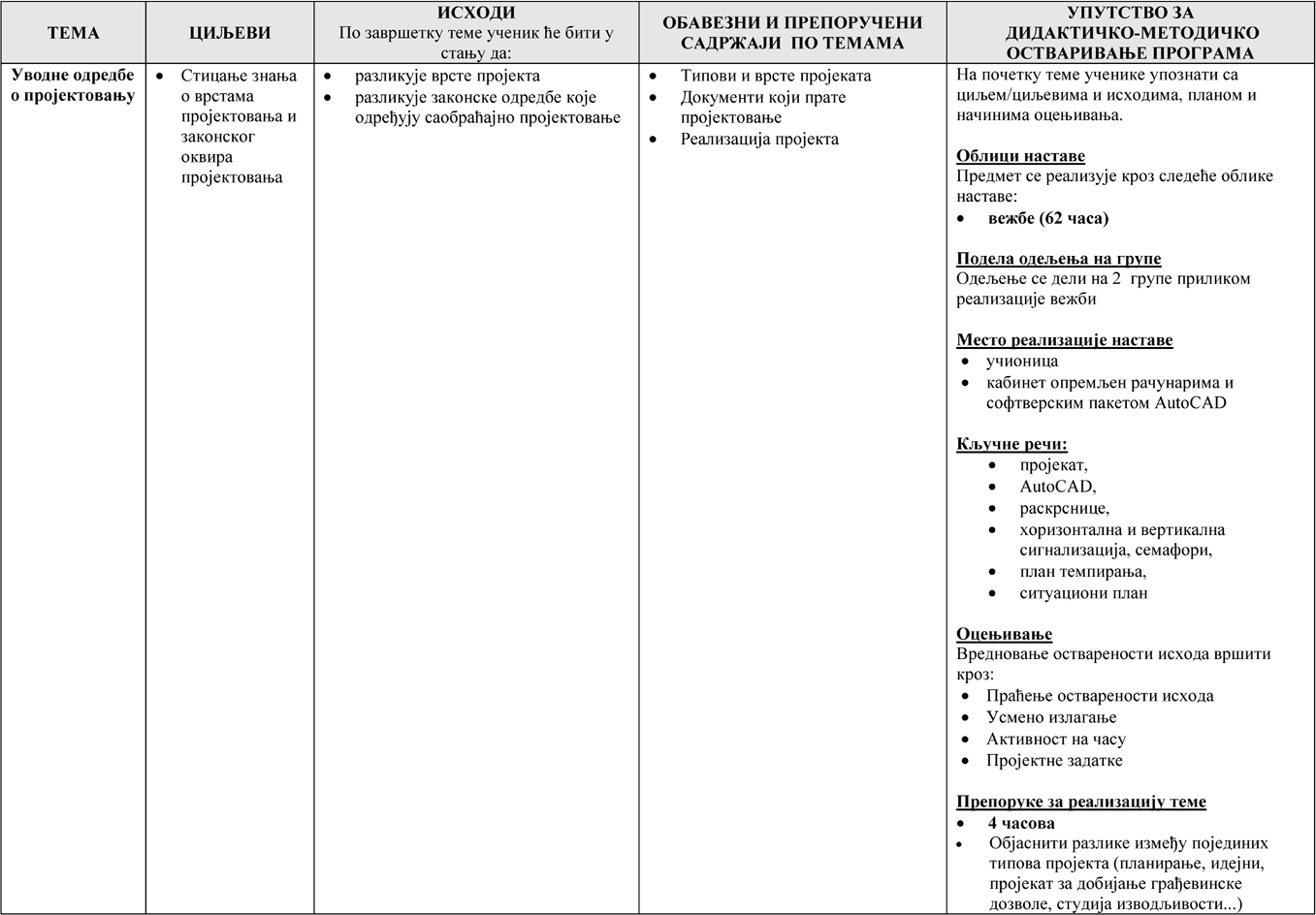 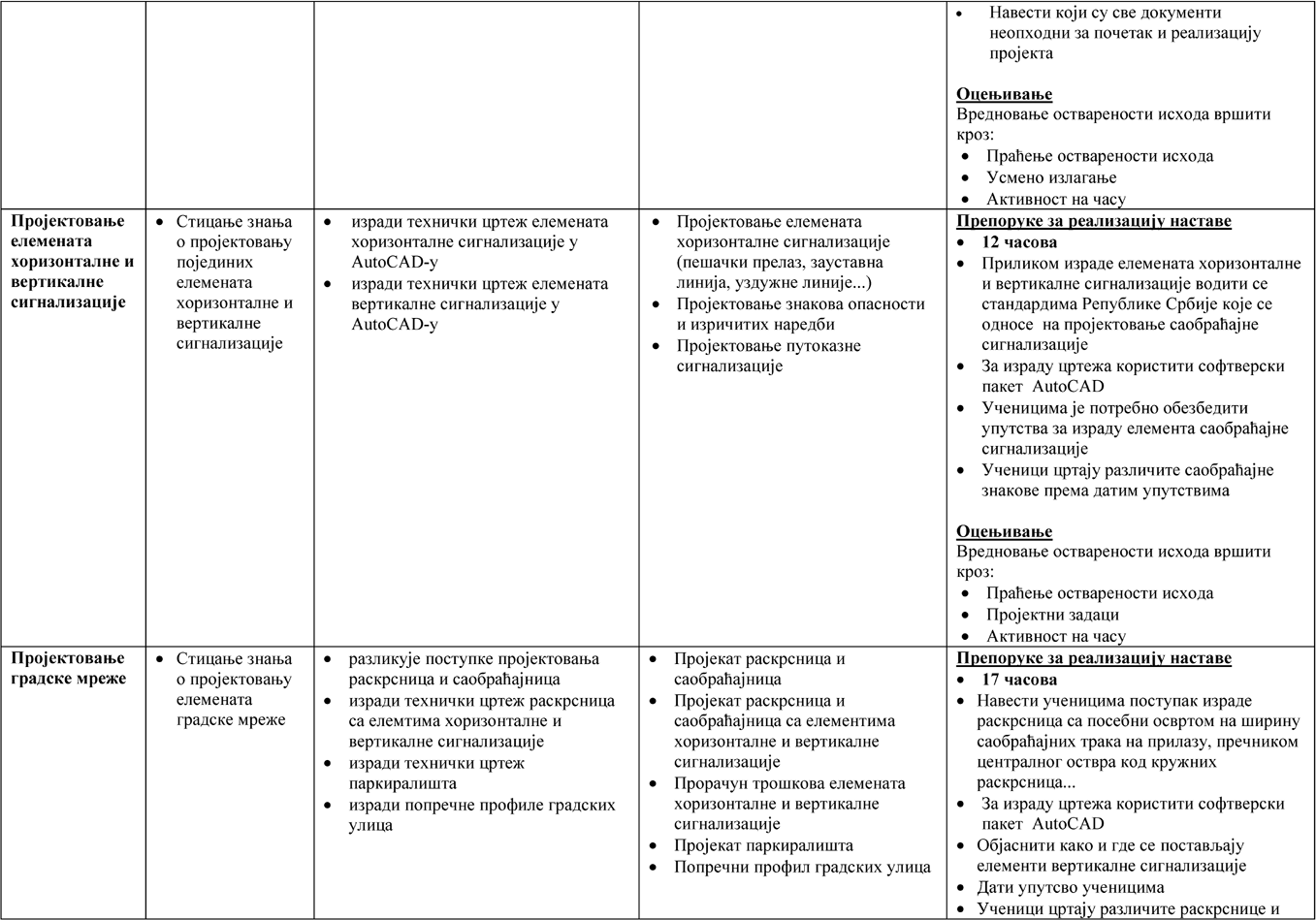 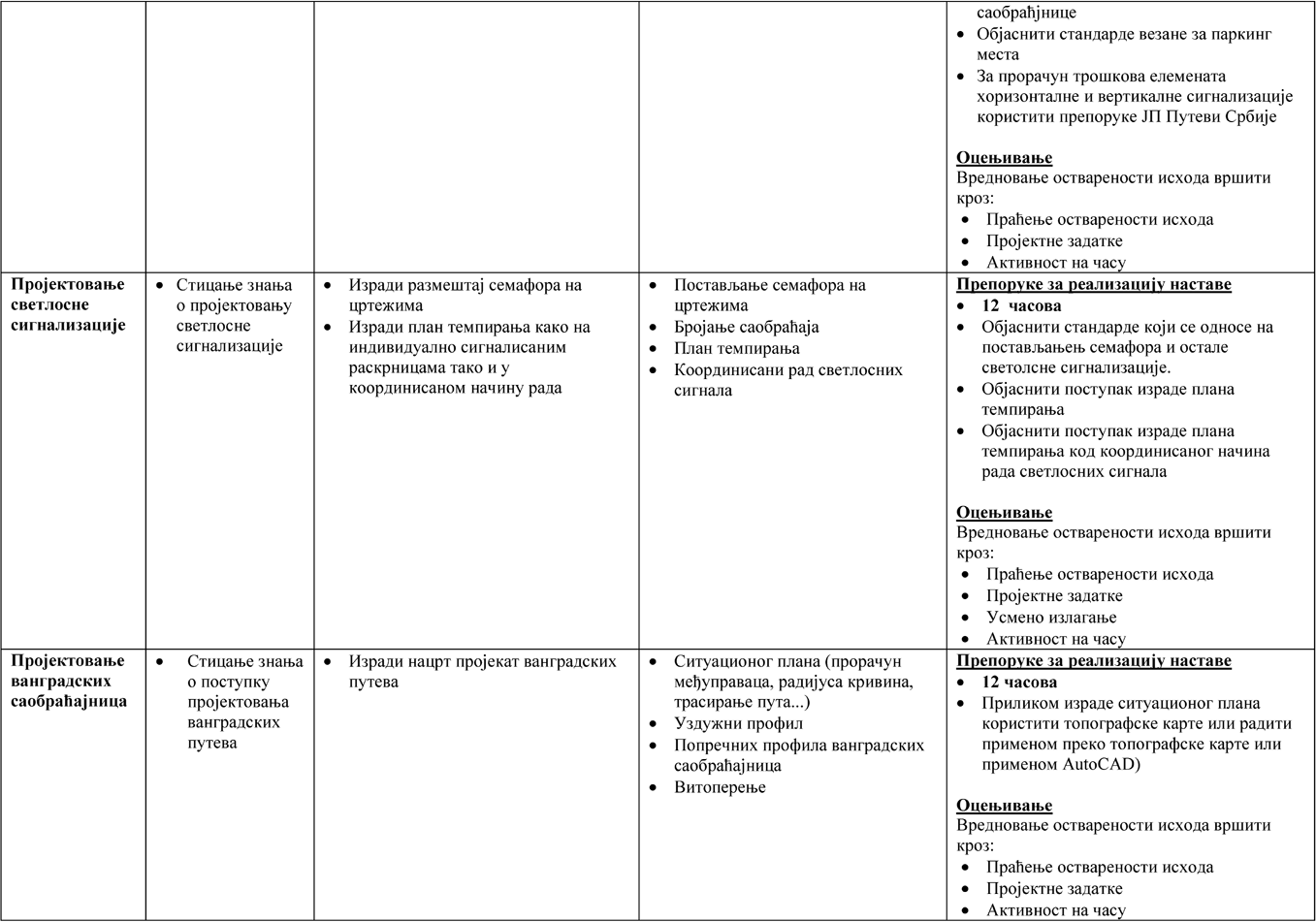 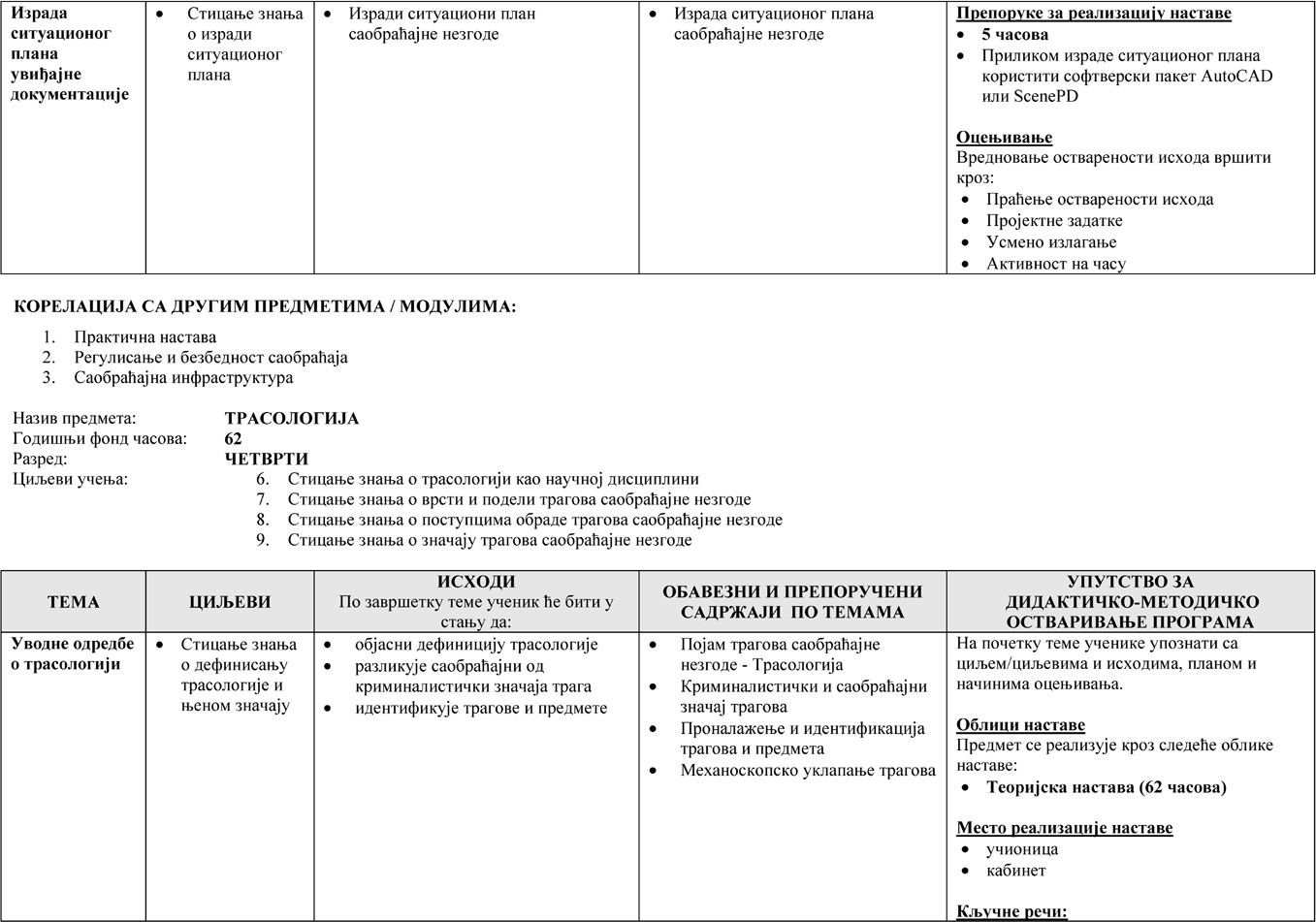 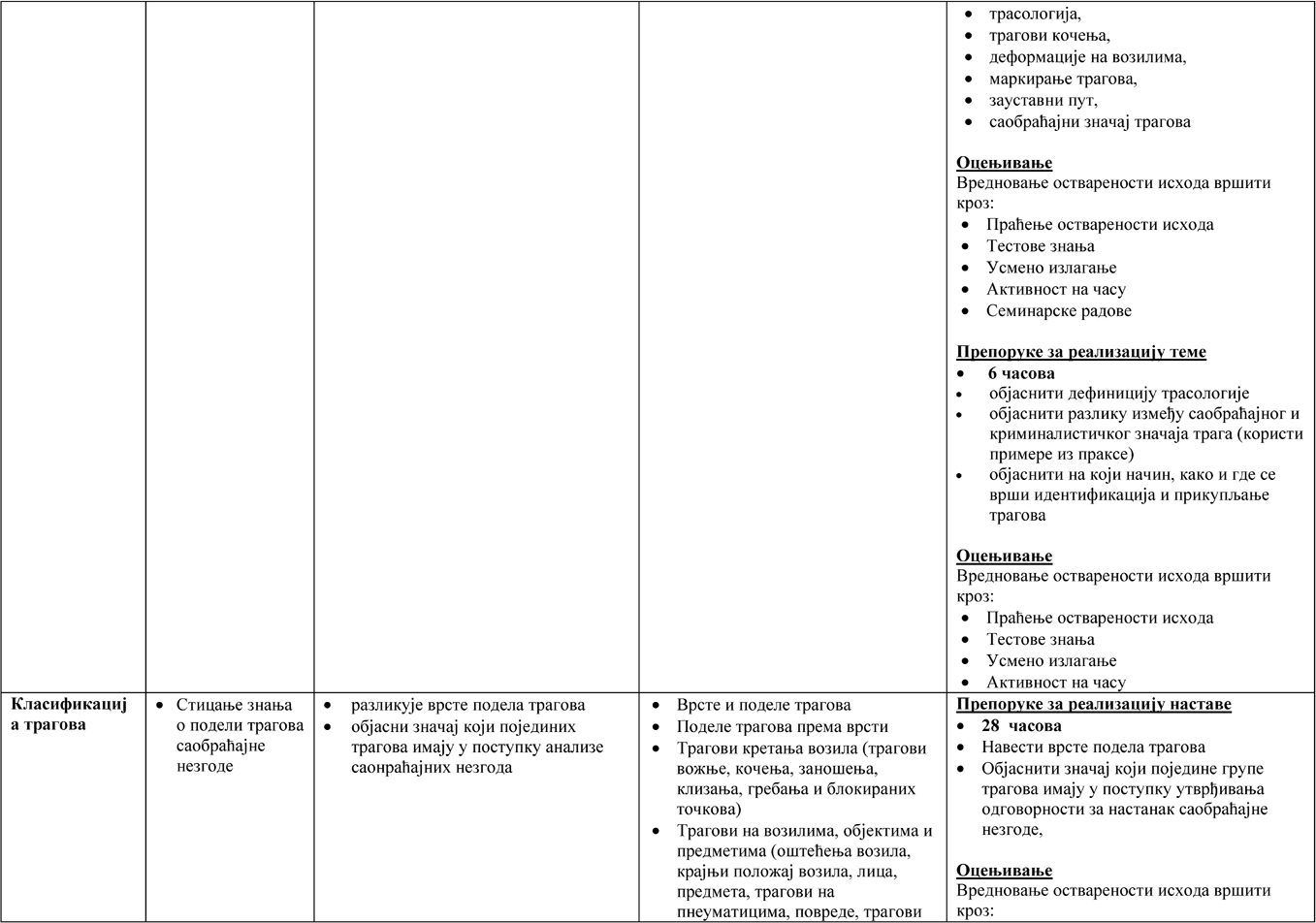 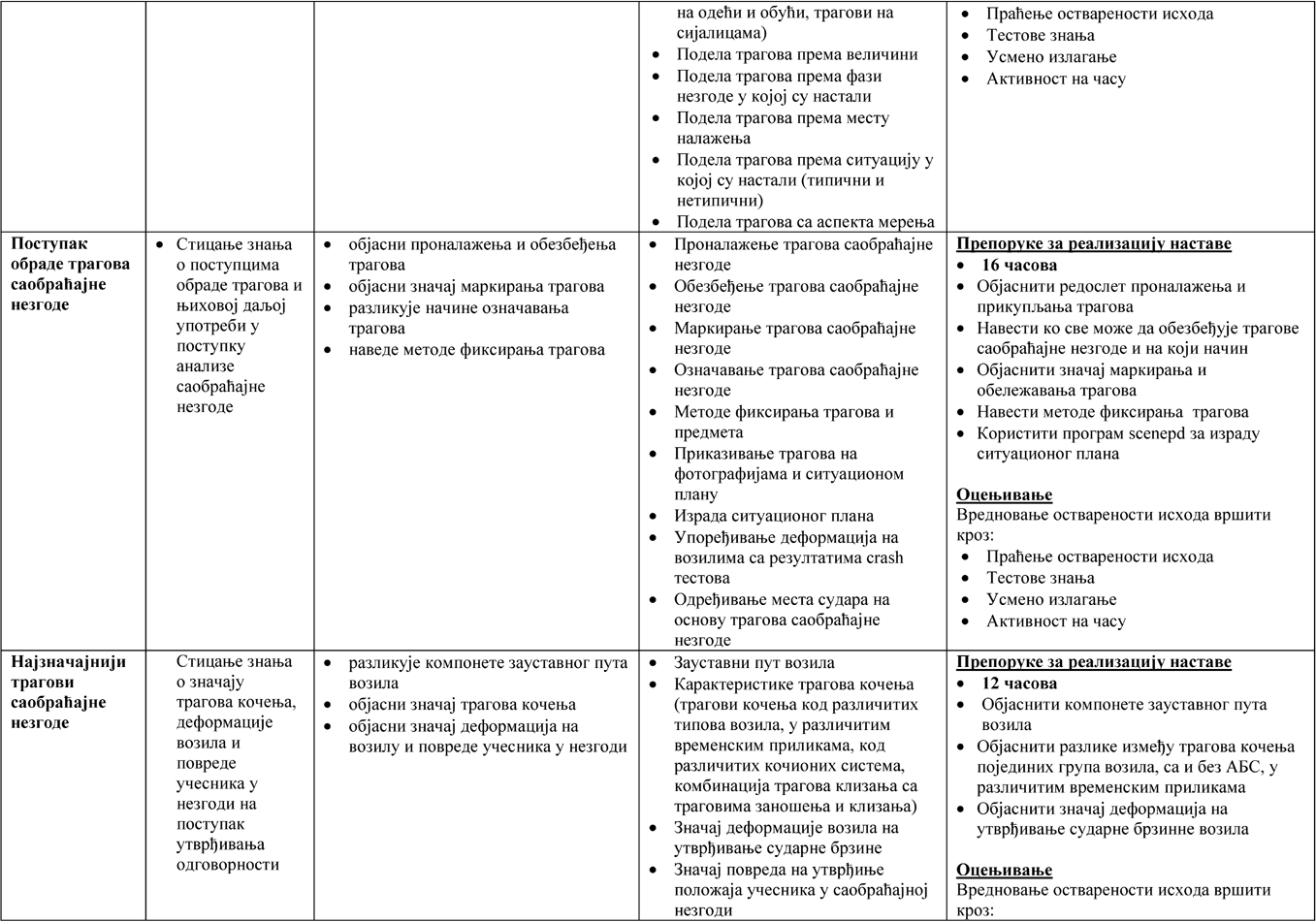 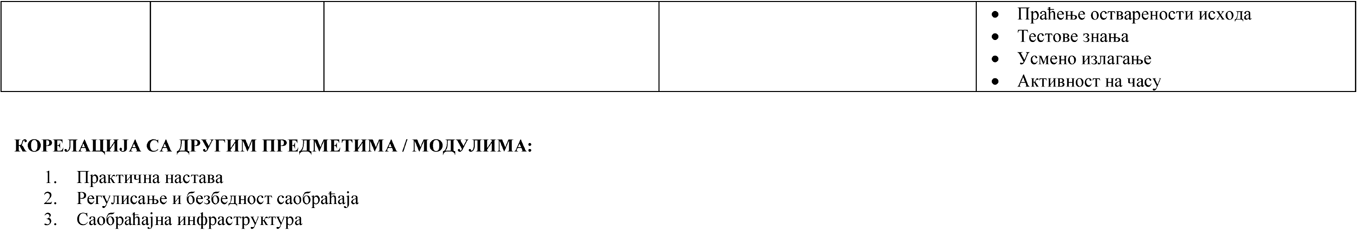 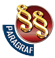 ПРАВИЛНИКО ПЛАНУ И ПРОГРАМУ НАСТАВЕ И УЧЕЊА СТРУЧНИХ ПРЕДМЕТА СРЕДЊЕГ СТРУЧНОГ ОБРАЗОВАЊА У ПОДРУЧЈУ РАДА САОБРАЋАЈ("Сл. гласник РС - Просветни гласник", бр. 8/2018)